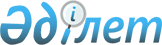 Об утверждении типовых учебных планов начального, основного среднего, общего среднего образования Республики КазахстанПриказ Министра образования и науки Республики Казахстан от 8 ноября 2012 года № 500. Зарегистрирован в Министерстве юстиции Республики Казахстан 10 декабря 2012 года № 8170.
      В соответствии с подпунктом 6) статьи 5 Закона Республики Казахстан от 27 июля 2007 года "Об образовании" ПРИКАЗЫВАЮ:
      Сноска. Преамбула в редакции приказа Министра образования и науки РК от 17.05.2019 № 216 (вводится в действие по истечении десяти календарных дней после дня его первого официального опубликования).


      1. Утвердить:
      1) типовой учебный план начального образования для классов с казахским языком обучения согласно приложению 1 к настоящему приказу;
      2) типовой учебный план начального образования для классов с русским языком обучения согласно приложению 2 к настоящему приказу;
      3) типовой учебный план начального образования для классов с уйгурским/узбекским/таджикским языком обучения согласно приложению 3 к настоящему приказу;
      4) типовой учебный план начального образования для обучающихся с особыми образовательными потребностями с казахским языком обучения согласно приложению 4 к настоящему приказу;
      5) типовой учебный план начального образования для обучающихся с особыми образовательными потребностями с русским языком обучения согласно приложению 5 к настоящему приказу;
      6) типовой учебный план основного среднего образования для классов с казахским языком обучения согласно приложению 6 к настоящему приказу;
      7) типовой учебный план основного среднего образования для классов с русским языком обучения согласно приложению 7 к настоящему приказу;
      8) типовой учебный план основного среднего образования для классов с уйгурским/узбекским/таджикским языком обучения согласно приложению 8 к настоящему приказу;
      9) типовой учебный план основного среднего образования для обучающихся с особыми образовательными потребностями с казахским языком обучения согласно приложению 9 к настоящему приказу;
      10) типовой учебный план основного среднего образования для обучающихся с особыми образовательными потребностями с русским языком обучения согласно приложению 10 к настоящему приказу;
      11) типовой учебный план начального образования для классов с казахским языком обучения (с сокращением учебной нагрузки) согласно приложению 11 к настоящему приказу;
      12) типовой учебный план начального образования для классов с русским языком обучения (с сокращением учебной нагрузки) согласно приложению 12 к настоящему приказу;
      13) типовой учебный план начального образования для классов с уйгурским/узбекским/таджикским языком обучения (с сокращением учебной нагрузки) согласно приложению 13 к настоящему приказу;
      14) типовой учебный план начального образования для гимназических классов с казахским языком обучения (с сокращением учебной нагрузки) согласно приложению 14 к настоящему приказу;
      15) типовой учебный план начального образования для гимназических классов с русским языком обучения (с сокращением учебной нагрузки) согласно приложению 15 к настоящему приказу;
      16) типовой учебный план основного среднего образования с казахским языком обучения (с сокращением учебной нагрузки) согласно приложению 16 к настоящему приказу;
      17) типовой учебный план основного среднего образования с русским языком обучения (с сокращением учебной нагрузки) согласно приложению 17 к настоящему приказу;
      18) типовой учебный план основного среднего образования (с сокращением учебной нагрузки) с уйгурским/узбекским/таджикским языком обучения согласно приложению 18 к настоящему приказу;
      19) типовой учебный план основного среднего образования для гимназических/лицейских классов с казахским языком обучения (с сокращением учебной нагрузки) согласно приложению 19 к настоящему приказу;
      20) типовой учебный план основного среднего образования для гимназических/лицейских классов с русским языком обучения (с сокращением учебной нагрузки) согласно приложению 20 к настоящему приказу;
      21) типовой учебный план общего среднего образования общественно-гуманитарного направления с казахским языком обучения (с сокращением учебной нагрузки) согласно приложению 21 к настоящему приказу;
      22) типовой учебный план общего среднего образования естественно-математического направления с казахским языком обучения (с сокращением учебной нагрузки) согласно приложению 22 к настоящему приказу;
      23) типовой учебный план общего среднего образования общественно-гуманитарного направления с русским языком обучения (с сокращением учебной нагрузки) согласно приложению 23 к настоящему приказу;
      24) типовой учебный план общего среднего образования естественно-математического направления с русским языком обучения (с сокращением учебной нагрузки) согласно приложению 24 к настоящему приказу;
      25) типовой учебный план общего среднего образования общественно-гуманитарного направления с уйгурским/ узбекским/ таджикским языком обучения (с сокращением учебной нагрузки) согласно приложению 25 к настоящему приказу;
      26) типовой учебный план общего среднего образования естественно-математического направления с уйгурским/ узбекским/ таджикским языком обучения (с сокращением учебной нагрузки) согласно приложению 26 к настоящему приказу;
      27) типовой учебный план (с сокращением учебной нагрузки) общего среднего образования естественно-математического направления для гимназических/лицейских классов с казахским языком обучения согласно приложению 27 к настоящему приказу;
      28) типовой учебный план (с сокращением учебной нагрузки ) общего среднего образования естественно-математического направления для гимназических/лицейских классов с русским языком обучения согласно приложению 28 к настоящему приказу;
      29) типовой учебный план (с сокращением учебной нагрузки) общего среднего образования общественно-гуманитарного направления для гимназических/лицейских классов с казахским языком обучения согласно приложению 29 к настоящему приказу;
      30) типовой учебный план (с сокращением учебной нагрузки ) общего среднего образования общественно-гуманитарного направления для гимназических/лицейских классов с русским языком обучения согласно приложению 30 к настоящему приказу;
      31) типовой учебный план основного среднего, общего среднего образования для вечерних школ с казахским языком обучения (очная форма обучения) согласно приложению 31 к настоящему приказу;
      32) типовой учебный план основного среднего, общего среднего образования для вечерних школ с русским языком обучения (очная форма обучения) согласно приложению 32 к настоящему приказу;
      33) типовой учебный план основного среднего, общего среднего образования для вечерних школ с казахским языком обучения (заочная форма обучения) согласно приложению 33 к настоящему приказу;
      34) типовой учебный план основного среднего, общего среднего образования для вечерних школ с русским языком обучения (заочная форма обучения) согласно приложению 34 к настоящему приказу;
      35) типовой учебный план индивидуальных занятий начального, основного среднего образования для вечерних школ с казахским языком обучения (заочная форма) согласно приложению 35 к настоящему приказу;
      36) типовой учебный план индивидуальных занятий начального, основного среднего образования для вечерних школ с русским языком обучения (заочная форма) согласно приложению 36 к настоящему приказу;
      37) типовой учебный план начального образования для временно обучающихся вне организации образования с казахским языком обучения согласно приложению 37 к настоящему приказу;
      38) типовой учебный план начального образования для временно обучающихся вне организации образования с русским языком обучения согласно приложению 38 к настоящему приказу;
      39) типовой учебный план индивидуальных занятий начального образования для временно обучающихся вне организации образования с казахским языком обучения согласно приложению 39 к настоящему приказу;
      40) типовой учебный план индивидуальных занятий начального образования для временно обучающихся вне организации образования с русским языком обучения согласно приложению 40 к настоящему приказу;
      41) типовой учебный план основного среднего образования для временно обучающихся вне организации образования с казахским языком обучения согласно приложению 41 к настоящему приказу;
      42) типовой учебный план основного среднего образования для временно обучающихся вне организации образования с русским языком обучения согласно приложению 42 к настоящему приказу;
      43) типовой учебный план индивидуальных занятий основного среднего образования для временно обучающихся вне организации образования с казахским языком обучения согласно приложению 43 к настоящему приказу;
      44) типовой учебный план индивидуальных занятий основного среднего образования для временно обучающихся вне организации образования с русским языком обучения согласно приложению 44 к настоящему приказу;
      45) типовой учебный план общего среднего образования естественно-математического направления для временно обучающихся вне организации образования с казахским языком обучения согласно приложению 45 к настоящему приказу;
      46) типовой учебный план общего среднего образования естественно-математического направления для временно обучающихся вне организации образования русским языком обучения согласно приложению 46 к настоящему приказу;
      47) типовой учебный план индивидуальных занятий общего среднего образования естественно-математического направления для временно обучающихся вне организации образования с казахским языком обучения согласно приложению 47 к настоящему приказу;
      48) типовой учебный план индивидуальных занятий общего среднего образования естественно-математического направления для временно обучающихся вне организации образования с русским языком обучения согласно приложению 48 к настоящему приказу;
      49) типовой учебный план общего среднего образования общественно-гуманитарного направления для временно обучающихся вне организации образования с казахским языком обучения согласно приложению 49 к настоящему приказу;
      50) типовой учебный план общего среднего образования общественно-гуманитарного направления для временно обучающихся вне организации образования русским языком обучения согласно приложению 50 к настоящему приказу;
      51) типовой учебный план индивидуальных занятий общего среднего образования общественно-гуманитарного направления для временно обучающихся вне организации образования с казахским языком обучения согласно приложению 51 к настоящему приказу;
      52) типовой учебный план индивидуальных занятий общего среднего образования общественно-гуманитарного направления для временно обучающихся вне организации образования русским языком обучения согласно приложению 52 к настоящему приказу;
      53) типовой учебный план начального образования для обучения на дому с казахским языком обучения согласно приложению 53 к настоящему приказу;
      54) типовой учебный план начального образования для обучения на дому с русским языком обучения согласно приложению 54 к настоящему приказу;
      55) типовой учебный план основного среднего образования для обучения на дому с казахским языком обучения согласно приложению 55 к настоящему приказу;
      56) типовой учебный план основного среднего образования для обучения на дому с русским языком обучения согласно приложению 56 к настоящему приказу;
      57) типовой учебный план общего среднего образования естественно-математического направления для обучения на дому с казахским языком обучения согласно приложению 57 к настоящему приказу;
      58) типовой учебный план общего среднего образования естественно-математического направления для обучения на дому с русским языком обучения согласно приложению 58 к настоящему приказу;
      59) типовой учебный план общего среднего образования общественно-гуманитарное направления для обучения на дому с казахским языком обучения согласно приложению 59 к настоящему приказу;
      60) типовой учебный план общего среднего образования естественно-математического направления для обучения на дому с русским языком обучения согласно приложению 60 к настоящему приказу;
      61) типовой учебный план начального образования для специализированных организаций образования с казахским языком обучения согласно приложению 61 к настоящему приказу;
      62) типовой учебный план начального образования для специализированных организаций образования с русским языком обучения согласно приложению 62 к настоящему приказу;
      63) типовой учебный план основного среднего образования для специализированных организаций образования с казахским языком обучения согласно приложению 63 к настоящему приказу;
      64) типовой учебный план основного среднего образования для специализированных организаций образования с русским языком обучения согласно приложению 64 к настоящему приказу;
      65) типовой учебный план основного среднего образования для специализированных организаций образования с обучением на трех языках (для школ с казахским языком обучения) согласно приложению 65 к настоящему приказу;
      66) типовой учебный план основного среднего образования для специализированных организаций образования с обучением на трех языках (для школ с русским языком обучения) согласно приложению 66 к настоящему приказу;
      67) типовой учебный план общего среднего образования естественно-математического направления для специализированных организаций образования с казахским языком обучения согласно приложению 67 к настоящему приказу; `
      68) типовой учебный план общего среднего образования естественно-математического направления для специализированных организаций образования с русским языком обучения согласно приложению 68 к настоящему приказу; 
      69) типовой учебный план общего среднего образования общественно-гуманитарного направления для специализированных организаций образования с казахским языком обучения согласно приложению 69 к настоящему приказу;
      70) типовой учебный план общего среднего образования общественно-гуманитарного направления для специализированных организаций образования с русским языком обучения согласно приложению 70 к настоящему приказу;
      71) типовой учебный план основного среднего образования для специализированных организаций образования с казахским языком обучения (в том числе "Білім инновация-лицеи") согласно приложению 71 к настоящему приказу;
      72) типовой учебный план основного среднего образования для специализированных организаций образования с русским языком обучения (в том числе "Білім инновация-лицеи") согласно приложению 72 к настоящему приказу;
      73) типовой учебный план начального образования для специализированных музыкальных школ-интернатов и специализированных школ в сфере искусств с казахским языком обучения согласно приложению 73 к настоящему приказу;
      74) типовой учебный план начального образования для специализированных музыкальных школ-интернатов и специализированных школ в сфере искусств с русским языком обучения согласно приложению 74 к настоящему приказу; 
      75) типовой учебный план основного среднего образования для специализированных музыкальных школ-интернатов и специализированных школ в сфере искусств с казахским языком согласно приложению 75 к настоящему приказу;
      76) типовой учебный план основного среднего образования для специализированных музыкальных школ-интернатов и специализированных школ в сфере искусств с русским языком обучения согласно приложению 76 к настоящему приказу;
      77) типовой учебный план общего среднего образования для специализированных музыкальных школ-интернатов и специализированных школ в сфере искусств с казахским языком обучения согласно приложению 77 к настоящему приказу;
      78) типовой учебный план общего среднего образования для специализированных музыкальных школ-интернатов и специализированных школ в сфере искусств с русским языком обучения согласно приложению 78 к настоящему приказу;
      79) типовой учебный план начального образования для физико-математических школ с казахским языком обучения (в том числе "Республиканская физико-математическая школа") согласно приложению 79 к настоящему приказу;
      80) типовой учебный план начального образования для физико-математических школ с русским языком обучения (в том числе "Республиканская физико-математическая школа") согласно приложению 80 к настоящему приказу;
      81) типовой учебный план основного среднего образования для физико-математических школ с казахским языком обучения (в том числе "Республиканская физико-математическая школа") согласно приложению 81 к настоящему приказу;
      82) типовой учебный план основного среднего образования для физико-математических школ с русским языком обучения (в том числе "Республиканская физико-математическая школа") согласно приложению 82 к настоящему приказу;
      83) типовой учебный план общего среднего образования для физико-математических школ с казахским языком обучения (в том числе "Республиканская физико-математическая школа") согласно приложению 83 к настоящему приказу;
      84) типовой учебный план общего среднего образования для физико-математических школ с русским языком обучения (в том числе "Республиканская физико-математическая школа") согласно приложению 84 к настоящему приказу";
      85) типовой учебный план общего среднего образования общественно-гуманитарного направления с казахским языком обучения согласно приложению 85 к настоящему приказу;
      86) типовой учебный план общего среднего образования естественно-математического направления с казахским языком обучения согласно приложению 86 к настоящему приказу;
      87) типовой учебный план общего среднего образования общественно-гуманитарного направления с русским языком обучения согласно приложению 87 к настоящему приказу;
      88) типовой учебный план общего среднего образования естественно-математического направления с русским языком обучения согласно приложению 88 к настоящему приказу;
      89) типовой учебный план общего среднего образования общественно-гуманитарного направления с уйгурским, узбекским, таджикским языками обучения согласно приложению 89 к настоящему приказу;
      90) типовой учебный план общего среднего образования естественно-математического направления для классов с уйгурским/узбекским/таджикским языком обучения согласно приложению 90 к настоящему приказу;
      91) типовой учебный план основного среднего образования для Республиканской специализированной школы-интерната-колледжа олимпийского резерва, специализированных школ-интернатов для одаренных в спорте детей, областных специализированных детско-юношеских школ олимпийского резерва с казахским языком обучения согласно приложению 91 к настоящему приказу;
      92) типовой учебный план основного среднего образования для Республиканской специализированной школы-интерната-колледжа олимпийского резерва, специализированных школ-интернатов для одаренных в спорте детей, областных специализированных детско-юношеских школ олимпийского резерва с русским языком обучения согласно приложению 92 к настоящему приказу;
      93) типовой учебный план общего среднего образования общественно-гуманитарного направления для Республиканской специализированной школы-интерната-колледжа олимпийского резерва, специализированных школ-интернатов для одаренных в спорте детей, областных специализированных детско-юношеских школ олимпийского резерва с казахским языком обучения согласно приложению 93 к настоящему приказу;
      94) типовой учебный план общего среднего образования общественно-гуманитарного направления для Республиканской специализированной школы-интерната-колледжа олимпийского резерва, специализированных школ-интернатов для одаренных в спорте детей, областных специализированных детско-юношеских школ олимпийского резерва с русским языком обучения с русским языком обучения согласно приложению 94 к настоящему приказу;
      95) типовой учебный план для специализированных организаций основного среднего образования общественно-гуманитарного направления с углубленным изучением учебных предметов "Казахский язык" и "Казахская литература" с казахским языком обучения (включая сеть организаций образования "Школы Абая") согласно приложению 95 к настоящему приказу;
      96) типовой учебный план для специализированных организаций общего среднего образования общественно- гуманитарного направления с углубленным изучением учебных предметов "Казахский язык" и "Казахская литература" с казахским языком обучения (включая сеть организаций образования "Школы Абая") согласно приложению 96 к настоящему приказу;
      97) типовой учебный план общего среднего образования общественно-гуманитарного направления для обучающимися с особыми образовательными потребностями с казахским языком обучения согласно приложению 97 к настоящему приказу;
      98) типовой учебный план общего среднего образования естественно-математического направления для обучающихся с особыми образовательными потребностями с казахским языком обучения согласно приложению 98 к настоящему приказу;
      99) типовой учебный план общего среднего образования общественно-гуманитарного направления для обучающихся с особыми образовательными потребностями с русским языком обучения согласно приложению 99 к настоящему приказу;
      100) типовой учебный план общего среднего образования естественно-математического направления для обучающихся с особыми образовательными потребностями с русским языком обучения согласно приложению 100 к настоящему приказу;
      101) типовой учебный план общего среднего образования общественно-гуманитарного направления обучения для обучающихся с особыми образовательными потребностями с уйгурским, узбекским, таджикским языками согласно приложению 101 к настоящему приказу;
      102) типовой учебный план общего среднего образования естественно-математического направления для обучающихся с особыми образовательными потребностями с уйгурским, узбекским, таджикским языками обучения согласно приложению 102 к настоящему приказу.
      Сноска. Пункт 1 – в редакции приказа Министра образования и науки РК от 26.01.2022 № 25 (вводится в действие по истечении десяти календарных дней после дня его первого официального опубликования).


      2. Департаменту дошкольного и среднего образования (Жонтаева Ж.А.):
      1) обеспечить в установленном порядке государственную регистрацию настоящего приказа в Министерстве юстиции Республики Казахстан;
      2) после прохождения государственной регистрации опубликовать настоящий приказ в средствах массовой информации.
      3. Контроль за исполнением настоящего приказа возложить на вице-министра Сарыбекова М.Н.
      4. Настоящий приказ вводится в действие с 1 сентября 2013 года. Типовой учебный план начального образования для классов с казахским языком обучения
      Сноска. Приложение 1 – в редакции приказа Министра образования и науки РК от 26.01.2022 № 25 (вводится в действие по истечении десяти календарных дней после дня его первого официального опубликования). Типовой учебный план начального образования для классов с русским языком обучения
      Сноска. Приложение 2 - в редакции приказа Министра образования и науки РК от 26.01.2022 № 25 (вводится в действие по истечении десяти календарных дней после дня его первого официального опубликования). Типовой учебный план начального образования для классов с уйгурским/узбекским/таджикским языком обучения
      Сноска. Приложение 3 - в редакции приказа Министра образования и науки РК от 26.01.2022 № 25 (вводится в действие по истечении десяти календарных дней после дня его первого официального опубликования). Типовой учебный план начального образования для обучающихся с особыми образовательными потребностями с казахским языком обучения
      Сноска. Приложение 4 - в редакции приказа Министра образования и науки РК от 26.01.2022 № 25 (вводится в действие по истечении десяти календарных дней после дня его первого официального опубликования). Глава 1. Типовой учебный план начального образования для неслышащих учащихся с казахским языком обучения Глава 2. Типовой учебный план начального образования для слабослышащих, позднооглохших учащихся с казахским языком обучения Глава 3. Типовой учебный план начального образования для незрячих и слабовидящих учащихся с казахским языком обучения Глава 4. Типовой учебный план начального образования для учащихся с нарушением опорно-двигательного аппарата с казахским языком обучения Глава 5. Типовой учебный план начального образования для учащихся с тяжелыми нарушениями речи с казахским языком обучения Глава 6. Типовой учебный план начального образования для учащихся с задержкой психического развития с казахским языком обучения Глава 7. Типовой учебный план начального образования для учащихся с легкой умственной отсталостью с казахским языком обучения Глава 8. Типовой учебный план начального образования для учащихся с умеренной умственной отсталостью с казахским языком обучения Глава 9. Типовой учебный план начального образования для индивидуального бесплатного обучения на дому с казахским языком обучения (по специальным учебным программам) Глава 10. Типовой учебный план начального образования для индивидуального бесплатного обучения на дому учащихся с легкой умственной отсталостью с казахским языком обучения Глава 11. Типовой учебный план начального образования для индивидуального бесплатного обучения на дому учащихся с умеренной умственной отсталостью с казахским языком обучения Типовой учебный план начального образования для обучающихся с особыми образовательными потребностями с русским языком обучения
      Сноска. Приложение 5 - в редакции приказа Министра образования и науки РК от 26.01.2022 № 25 (вводится в действие по истечении десяти календарных дней после дня его первого официального опубликования). Глава 1. Типовой учебный план начального образования для неслышащих учащихся с русским языком обучения Глава 2. Типовой учебный план начального образования для слабослышащих, позднооглохших учащихся с русским языком обучения Глава 3. Типовой учебный план начального образования для незрячих и слабовидящих учащихся с русским языком обучения Глава 4. Типовой учебный план начального образования для учащихся с нарушением опорно-двигательного аппарата с русским языком обучения Глава 5. Типовой учебный план начального образования для учащихся с тяжелыми нарушениями речи с русским языком обучения Глава 6. Типовой учебный план начального образования для учащихся с задержкой психического развития с русским языком обучения Глава 7. Типовой учебный план начального образования для учащихся с легкой умственной отсталостью с русским языком обучения Глава 8. Типовой учебный план начального образования для учащихся с умеренной умственной отсталостью с русским языком обучения Глава 9. Типовой учебный план начального образования для индивидуального бесплатного обучения на дому с русским языком обучения (по специальным учебным программам) Глава 10. Типовой учебный план начального образования для индивидуального бесплатного обучения на дому учащихся с легкой умственной отсталостью с русским языком обучения Глава 11. Типовой учебный план начального образования для индивидуального бесплатного обучения на дому учащихся с умеренной умственной отсталостью с русским языком обучения Типовой учебный план основного среднего образования для классов с казахским языком обучения
      Сноска. Приложение 6 - в редакции приказа Министра образования и науки РК от 26.01.2022 № 25 (вводится в действие по истечении десяти календарных дней после дня его первого официального опубликования). Типовой учебный план основного среднего образования для классов с русским языком обучения
      Сноска. Приложение 7 - в редакции приказа Министра образования и науки РК от 26.01.2022 № 25 (вводится в действие по истечении десяти календарных дней после дня его первого официального опубликования). Типовой учебный план основного среднего образования для классов с уйгурским/ узбекским/ таджикским языком обучения
      Сноска. Приложение 8 - в редакции приказа Министра образования и науки РК от 26.01.2022 № 25 (вводится в действие по истечении десяти календарных дней после дня его первого официального опубликования). Типовой учебный план основного среднего образования для обучающихся с особыми образовательными потребностями с казахским языком обучения
      Сноска. Приложение 9 - в редакции приказа Министра образования и науки РК от 26.01.2022 № 25 (вводится в действие по истечении десяти календарных дней после дня его первого официального опубликования). Глава 9. Типовой учебный план основного среднего образования для индивидуального бесплатного обучения на дому с казахским языком обучения (по специальным учебным программам) Глава 10. Типовой учебный план основного среднего образования для индивидуального бесплатного обучения на дому учащихся с легкой умственной отсталостью с казахским языком обучения Глава 11. Типовой учебный план основного среднего образования для индивидуального бесплатного обучения на дому учащихся с умеренной умственной отсталостью с казахским языком обучения Типовой учебный план основного среднего образования для обучающихся с особыми образовательными потребностями с русским языком обучения
      Сноска. Приложение 10 - в редакции приказа Министра образования и науки РК от 26.01.2022 № 25 (вводится в действие по истечении десяти календарных дней после дня его первого официального опубликования). Типовой учебный план начального образования для классов с казахским языком обучения (с сокращением учебной нагрузки)
      Сноска. Приложение 11 - в редакции приказа Министра образования и науки РК от 26.01.2022 № 25 (вводится в действие по истечении десяти календарных дней после дня его первого официального опубликования). Типовой учебный план начального образования для классов с русским языком обучения (с сокращением учебной нагрузки)
      Сноска. Приложение 12 - в редакции приказа Министра образования и науки РК от 26.01.2022 № 25 (вводится в действие по истечении десяти календарных дней после дня его первого официального опубликования). Типовой учебный план начального образования для классов с уйгурским/ узбекским/ таджикским языком обучения (с сокращением учебной нагрузки)
      Сноска. Приложение 13 - в редакции приказа Министра образования и науки РК от 26.01.2022 № 25 (вводится в действие по истечении десяти календарных дней после дня его первого официального опубликования). Типовой учебный план начального образования для гимназических классов с казахским языком обучения (с сокращением учебной нагрузки)
      Сноска. Приложение 14 - в редакции приказа Министра образования и науки РК от 26.01.2022 № 25 (вводится в действие по истечении десяти календарных дней после дня его первого официального опубликования). Типовой учебный план начального образования для гимназических классов с русским языком обучения (с сокращением учебной нагрузки)
      Сноска. Приложение 15 - в редакции приказа Министра образования и науки РК от 26.01.2022 № 25 (вводится в действие по истечении десяти календарных дней после дня его первого официального опубликования). Типовой учебный план основного среднего образования для классов с казахским языком обучения (с сокращением учебной нагрузки)
      Сноска. Приложение 16 - в редакции приказа Министра образования и науки РК от 26.01.2022 № 25 (вводится в действие по истечении десяти календарных дней после дня его первого официального опубликования).
      *Примечание
      Для обеспечения ранней профилизации обучающихся в вариативном компоненте предусмотрена следующая комбинация учебных предметов (каждый по 2 часа) по выбору из инвариантного компонента:
      1) учебные предметы: "Алгебра", "Физика" и один предмет по выбору из инвариантного компонента;
      2) учебные предметы: "Алгебра", "География" и один предмет по выбору из инвариантного компонента;
      3) учебные предметы: "Биология", "Химия"" и один предмет по выбору из инвариантного компонента;
      4) учебные предметы: "Биология", "География" и один предмет по выбору из инвариантного компонента;
      5) учебные предметы: "Иностранный язык", "История Казахстана" и один предмет по выбору из инвариантного компонента;
      6) учебные предметы: "География", "Иностранный язык" и один предмет по выбору из инвариантного компонента;
      7) учебные предметы: "История Казахстана", "География" и другой предмет по выбору из инвариантного компонента;
      8) учебные предметы: "Химия", "Физика" и один предмет по выбору из инвариантного компонента;
      9) учебные предметы: "Казахский язык", "Русский язык и литература" и один предмет по выбору из инвариантного компонента. Типовой учебный план основного среднего образования для классов с русским языком обучения (с сокращением учебной нагрузки)
      Сноска. Приложение 17 - в редакции приказа Министра образования и науки РК от 26.01.2022 № 25 (вводится в действие по истечении десяти календарных дней после дня его первого официального опубликования).
      *Примечание
      Для обеспечения ранней профилизации обучающихся в вариативном компоненте предусмотрена следующая комбинация учебных предметов (каждый по 2 часа) по выбору из инвариантного компонента:
      1) учебные предметы: "Алгебра", "Физика" и один предмет по выбору из инвариантного компонента;
      2) учебные предметы: "Алгебра", "География" и один предмет по выбору из инвариантного компонента;
      3) учебные предметы: "Биология", "Химия" и один предмет по выбору из инвариантного компонента;
      4) учебные предметы: "Биология", "География" и один предмет по выбору из инвариантного компонента;
      5) учебные предметы: "Иностранный язык", "История Казахстана" и один предмет по выбору из инвариантного компонента;
      6) учебные предметы: "География", "Иностранный язык" и один предмет по выбору из инвариантного компонента;
      7) учебные предметы: "История Казахстана", "География" и другой предмет по выбору из инвариантного компонента;
      8) учебные предметы: "Химия", "Физика" и один предмет по выбору из инвариантного компонента;
      9) учебные предметы: "Русский язык", "Казахский язык и литература" и один предмет по выбору из инвариантного компонента. Типовой учебный план основного среднего образования (с сокращением учебной нагрузки) с уйгурским/ узбекским/ таджикским языком обучения
      Сноска. Приложение 18 - в редакции приказа Министра образования и науки РК от 26.01.2022 № 25 (вводится в действие по истечении десяти календарных дней после дня его первого официального опубликования).
      *Примечание
      Для обеспечения ранней профилизации обучающихся в вариативном компоненте предусмотрена следующая комбинация учебных предметов (каждый по 2 часа) по выбору из инвариантного компонента:
      10) учебные предметы: "Алгебра", "Физика" и один предмет по выбору из инвариантного компонента;
      11) учебные предметы: "Алгебра", "География" и один предмет по выбору из инвариантного компонента;
      12) учебные предметы: "Биология", "Химия" и один предмет по выбору из инвариантного компонента;
      13) учебные предметы: "Биология", "География" и один предмет по выбору из инвариантного компонента;
      14) учебные предметы: "Иностранный язык", "История Казахстана" и один предмет по выбору из инвариантного компонента;
      15) учебные предметы: "География", "Иностранный язык" и один предмет по выбору из инвариантного компонента;
      16) учебные предметы: "История Казахстана", "География" и другой предмет по выбору из инвариантного компонента;
      17) учебные предметы: "Химия", "Физика" и один предмет по выбору из инвариантного компонента;
      18) учебные предметы: "Родной язык", "Казахский язык и литература" и один предмет по выбору из инвариантного компонента. Типовой учебный план основного среднего образования для гимназических/лицейских классов с казахским языком обучения (с сокращением учебной нагрузки)
      Сноска. Приложение 19 - в редакции приказа Министра образования и науки РК от 26.01.2022 № 25 (вводится в действие по истечении десяти календарных дней после дня его первого официального опубликования). Типовой учебный план основного среднего образования для гимназических/лицейских классов с русским языком обучения (с сокращением учебной нагрузки)
      Сноска. Приложение 20 - в редакции приказа Министра образования и науки РК от 26.01.2022 № 25 (вводится в действие по истечении десяти календарных дней после дня его первого официального опубликования). Типовой учебный план общего среднего образования общественно-гуманитарного направления с казахским языком обучения (с сокращением учебной нагрузки)
      Сноска. Приложение 21 - в редакции приказа Министра образования и науки РК от 26.01.2022 № 25 (вводится в действие по истечении десяти календарных дней после дня его первого официального опубликования).
      Примечание: для обучающихся с особыми образовательными потребностями в рамках часов, выделенных на индивидуальные и групповые занятия, организуются коррекционно-развивающие занятия. Типовой учебный план общего среднего образования естественно-математического направления с казахским языком обучения (с сокращением учебной нагрузки)
      Сноска. Приложение 22 - в редакции приказа Министра образования и науки РК от 26.01.2022 № 25 (вводится в действие по истечении десяти календарных дней после дня его первого официального опубликования).
      Примечание: для обучающихся с особыми образовательными потребностями в рамках часов, выделенных на индивидуальные и групповые занятия, организуются коррекционно-развивающие занятия. Типовой учебный план общего среднего образования общественно-гуманитарного направления с русским языком обучения (с сокращением учебной нагрузки)
      Сноска. Приложение 23 - в редакции приказа Министра образования и науки РК от 26.01.2022 № 25 (вводится в действие по истечении десяти календарных дней после дня его первого официального опубликования).
      Примечание: для обучающихся с особыми образовательными потребностями в рамках часов, выделенных на индивидуальные и групповые занятия, организуются коррекционно-развивающие занятия. Типовой учебный план общего среднего образования естественно-математического направления с русским языком обучения (с сокращением учебной нагрузки)
      Сноска. Приложение 24 - в редакции приказа Министра образования и науки РК от 26.01.2022 № 25 (вводится в действие по истечении десяти календарных дней после дня его первого официального опубликования). Типовой учебный план общего среднего образования общественно-гуманитарного направления с уйгурским/узбекским/ таджикским языком обучения (с сокращением учебной нагрузки)
      Сноска. Приложение 25 - в редакции приказа Министра образования и науки РК от 26.01.2022 № 25 (вводится в действие по истечении десяти календарных дней после дня его первого официального опубликования).
      Примечание: для обучающихся с особыми образовательными потребностями в рамках часов, выделенных на индивидуальные и групповые занятия, организуются коррекционно-развивающие занятия. Типовой учебный план общего среднего образования естественно-математического направления с уйгурским/ узбекским/ таджикским языком обучения (с сокращением учебной нагрузки)
      Сноска. Приложение 26 - в редакции приказа Министра образования и науки РК от 26.01.2022 № 25 (вводится в действие по истечении десяти календарных дней после дня его первого официального опубликования).
      Примечание: для обучающихся с особыми образовательными потребностями в рамках часов, выделенных на индивидуальные и групповые занятия, организуются коррекционно-развивающие занятия. Типовой учебный план (с сокращением учебной нагрузки) общего среднего образования естественно-математического направления для гимназических/лицейских классов с казахским языком обучения
      Сноска. Приложение 27 - в редакции приказа Министра образования и науки РК от 26.01.2022 № 25 (вводится в действие по истечении десяти календарных дней после дня его первого официального опубликования). Типовой учебный план (с сокращением учебной нагрузки) общего среднего образования естественно-математического направления для гимназических/лицейских классов с русским языком обучения
      Сноска. Приложение 28 - в редакции приказа Министра образования и науки РК от 26.01.2022 № 25 (вводится в действие по истечении десяти календарных дней после дня его первого официального опубликования). Типовой учебный план (с сокращением учебной нагрузки) общего среднего образования общественно-гуманитарного направления для гимназических/лицейских классов с казахским языком обучения
      Сноска. Приложение 29 - в редакции приказа Министра образования и науки РК от 26.01.2022 № 25 (вводится в действие по истечении десяти календарных дней после дня его первого официального опубликования). Типовой учебный план (с сокращением учебной нагрузки) общего среднего образования общественно-гуманитарного направления для гимназических/лицейских классов с русским языком обучения
      Сноска. Приложение 30 - в редакции приказа Министра образования и науки РК от 26.01.2022 № 25 (вводится в действие по истечении десяти календарных дней после дня его первого официального опубликования). Типовой учебный план (обновленного содержания) основного среднего, общего среднего образования для вечерних школ с казахским языком обучения (очная форма обучения)
      Сноска. Приложение 31 - в редакции приказа Министра образования и науки РК от 26.01.2022 № 25 (вводится в действие по истечении десяти календарных дней после дня его первого официального опубликования). Типовой учебный план основного среднего, общего среднего образования для вечерних школ с русским языком обучения (очная форма обучения)
      Сноска. Приложение 32 - в редакции приказа Министра образования и науки РК от 26.01.2022 № 25 (вводится в действие по истечении десяти календарных дней после дня его первого официального опубликования). Типовой учебный план основного среднего, общего среднего образования для вечерних школ с казахским языком обучения (заочная форма обучения)
      Сноска. Приложение 33 - в редакции приказа Министра образования и науки РК от 26.01.2022 № 25 (вводится в действие по истечении десяти календарных дней после дня его первого официального опубликования). Количество зачетных занятий Типовой учебный план основного среднего, общего среднего образования для вечерних школ с русским языком обучения (заочная форма обучения)
      Сноска. Приложение 34 - в редакции приказа Министра образования и науки РК от 26.01.2022 № 25 (вводится в действие по истечении десяти календарных дней после дня его первого официального опубликования). Количество зачетных занятий Типовой учебный план индивидуальных занятий начального, основного среднего образования для вечерних школ с казахским языком обучения (заочная форма)
      Сноска. Приложение 35 - в редакции приказа Министра образования и науки РК от 26.01.2022 № 25 (вводится в действие по истечении десяти календарных дней после дня его первого официального опубликования). Типовой учебный план индивидуальных занятий начального, основного среднего образования для вечерних школ с русским языком обучения (заочная форма)
      Сноска. Приложение 36 - в редакции приказа Министра образования и науки РК от 26.01.2022 № 25 (вводится в действие по истечении десяти календарных дней после дня его первого официального опубликования). Типовой учебный план начального образования для временно обучающихся вне организации образования с казахским языком обучения
      Сноска. Приложение 37 - в редакции приказа Министра образования и науки РК от 26.01.2022 № 25 (вводится в действие по истечении десяти календарных дней после дня его первого официального опубликования). Типовой учебный план начального образования для временно обучающихся вне организации образования с русским языком обучения
      Сноска. Приложение 38 - в редакции приказа Министра образования и науки РК от 26.01.2022 № 25 (вводится в действие по истечении десяти календарных дней после дня его первого официального опубликования). Типовой учебный план индивидуальных занятий начального образования для временно обучающихся вне организации образования с казахским языком обучения
      Сноска. Приложение 39 - в редакции приказа Министра образования и науки РК от 26.01.2022 № 25 (вводится в действие по истечении десяти календарных дней после дня его первого официального опубликования). Типовой учебный план индивидуальных занятий начального образования для временно обучающихся вне организации образования с русским языком обучения
      Сноска. Приложение 40 - в редакции приказа Министра образования и науки РК от 26.01.2022 № 25 (вводится в действие по истечении десяти календарных дней после дня его первого официального опубликования). Типовой учебный план основного среднего образования для временно обучающихся вне организации образования с казахским языком обучения
      Сноска. Приложение 41 - в редакции приказа Министра образования и науки РК от 26.01.2022 № 25 (вводится в действие по истечении десяти календарных дней после дня его первого официального опубликования). Типовой учебный план основного среднего образования для временно обучающихся вне организации образования с русским языком обучения
      Сноска. Приложение 42 - в редакции приказа Министра образования и науки РК от 26.01.2022 № 25 (вводится в действие по истечении десяти календарных дней после дня его первого официального опубликования). Типовой учебный план индивидуальных занятий основного среднего образования для временно обучающихся вне организации образования с казахским языком обучения
      Сноска. Приложение 43 - в редакции приказа Министра образования и науки РК от 26.01.2022 № 25 (вводится в действие по истечении десяти календарных дней после дня его первого официального опубликования). Типовой учебный план индивидуальных занятий основного среднего образования для временно обучающихся вне организации образования с русским языком обучения
      Сноска. Приложение 44 - в редакции приказа Министра образования и науки РК от 26.01.2022 № 25 (вводится в действие по истечении десяти календарных дней после дня его первого официального опубликования). Типовой учебный план общего среднего образования естественно-математического направления для временно обучающихся вне организации образования с казахским языком обучения
      Сноска. Приложение 45 - в редакции приказа Министра образования и науки РК от 26.01.2022 № 25 (вводится в действие по истечении десяти календарных дней после дня его первого официального опубликования). Типовой учебный план общего среднего образования естественно-математического направления для временно обучающихся вне организации образования с русским языком обучения
      Сноска. Приложение 46 - в редакции приказа Министра образования и науки РК от 26.01.2022 № 25 (вводится в действие по истечении десяти календарных дней после дня его первого официального опубликования). Типовой учебный план индивидуальных занятий общего среднего образования естественно-математического направления для временно обучающихся вне организации образования с казахским языком обучения
      Сноска. Приложение 47 - в редакции приказа Министра образования и науки РК от 26.01.2022 № 25 (вводится в действие по истечении десяти календарных дней после дня его первого официального опубликования). Типовой учебный план индивидуальных занятий общего среднего образования естественно-математического направления для временно обучающихся вне организации образования с русским языком обучения
      Сноска. Приложение 48 - в редакции приказа Министра образования и науки РК от 26.01.2022 № 25 (вводится в действие по истечении десяти календарных дней после дня его первого официального опубликования). Типовой учебный план общего среднего образования общественно-гуманитарного направления для временно обучающихся вне организации образования с казахским языком обучения
      Сноска. Приложение 49 - в редакции приказа Министра образования и науки РК от 26.01.2022 № 25 (вводится в действие по истечении десяти календарных дней после дня его первого официального опубликования). Типовой учебный план общего среднего образования общественно-гуманитарного направления для временно обучающихся вне организации образования с русским языком обучения
      Сноска. Приложение 50 - в редакции приказа Министра образования и науки РК от 26.01.2022 № 25 (вводится в действие по истечении десяти календарных дней после дня его первого официального опубликования). Типовой учебный план индивидуальных занятий общего среднего образования общественно-гуманитарного направления для временно обучающихся вне организации образования с казахским языком обучения
      Сноска. Приложение 51 - в редакции приказа Министра образования и науки РК от 26.01.2022 № 25 (вводится в действие по истечении десяти календарных дней после дня его первого официального опубликования). Типовой учебный план индивидуальных занятий общего среднего образования общественно-гуманитарного направления для временно обучающихся вне организации образования с русским языком обучения
      Сноска. Приложение 52 - в редакции приказа Министра образования и науки РК от 26.01.2022 № 25 (вводится в действие по истечении десяти календарных дней после дня его первого официального опубликования). Типовой учебный план начального образования для обучения на дому с казахским языком обучения
      Сноска. Приложение 53 - в редакции приказа Министра образования и науки РК от 26.01.2022 № 25 (вводится в действие по истечении десяти календарных дней после дня его первого официального опубликования). Типовой учебный план начального образования для обучения на дому с русским языком обучения
      Сноска. Приложение 54 - в редакции приказа Министра образования и науки РК от 26.01.2022 № 25 (вводится в действие по истечении десяти календарных дней после дня его первого официального опубликования). Типовой учебный план основного среднего образования для обучения на дому с казахским языком обучения
      Сноска. Приложение 55 - в редакции приказа Министра образования и науки РК от 26.01.2022 № 25 (вводится в действие по истечении десяти календарных дней после дня его первого официального опубликования). Типовой учебный план основного среднего образования для обучения на дому с русским языком обучения
      Сноска. Приложение 56 - в редакции приказа Министра образования и науки РК от 26.01.2022 № 25 (вводится в действие по истечении десяти календарных дней после дня его первого официального опубликования). Типовой учебный план общего среднего образования естественно-математического направления для обучения на дому с казахским языком обучения
      Сноска. Приложение 57 - в редакции приказа Министра образования и науки РК от 26.01.2022 № 25 (вводится в действие по истечении десяти календарных дней после дня его первого официального опубликования). Типовой учебный план общего среднего образования естественно-математического направления для обучения на дому с русским языком обучения
      Сноска. Приложение 58 - в редакции приказа Министра образования и науки РК от 26.01.2022 № 25 (вводится в действие по истечении десяти календарных дней после дня его первого официального опубликования). Типовой учебный план общего среднего образования общественно-гуманитарного направления для обучения на дому с казахским языком обучения
      Сноска. Приложение 59 - в редакции приказа Министра образования и науки РК от 26.01.2022 № 25 (вводится в действие по истечении десяти календарных дней после дня его первого официального опубликования). Типовой учебный план общего среднего образования общественно-гуманитарного направления для обучения на дому с русским языком обучения
      Сноска. Приложение 60 - в редакции приказа Министра образования и науки РК от 26.01.2022 № 25 (вводится в действие по истечении десяти календарных дней после дня его первого официального опубликования). Типовой учебный план начального образования для специализированных организаций образования с казахским языком обучения
      Сноска. Приложение 61 - в редакции приказа Министра образования и науки РК от 26.01.2022 № 25 (вводится в действие по истечении десяти календарных дней после дня его первого официального опубликования). Типовой учебный план начального образования для специализированных организаций образования с русским языком обучения
      Сноска. Приложение 62 - в редакции приказа Министра образования и науки РК от 26.01.2022 № 25 (вводится в действие по истечении десяти календарных дней после дня его первого официального опубликования). Типовой учебный план основного среднего образования для специализированных организаций образования с казахским языком обучения
      Сноска. Приложение 63 - в редакции приказа Министра образования и науки РК от 26.01.2022 № 25 (вводится в действие по истечении десяти календарных дней после дня его первого официального опубликования). Типовой учебный план основного среднего образования для специализированных организаций образования с русским языком обучения
      Сноска. Приложение 64 - в редакции приказа Министра образования и науки РК от 26.01.2022 № 25 (вводится в действие по истечении десяти календарных дней после дня его первого официального опубликования). Типовой учебный план основного среднего образования для специализированных организаций образования с обучением на трех языках (для школ с казахским языком обучения)
      Сноска. Приложение 65 - в редакции приказа Министра образования и науки РК от 26.01.2022 № 25 (вводится в действие по истечении десяти календарных дней после дня его первого официального опубликования). Типовой учебный план основного среднего образования для специализированных организаций образования обучением на трех языках (для школ с русским языком обучения)
      Сноска. Приложение 66 - в редакции приказа Министра образования и науки РК от 26.01.2022 № 25 (вводится в действие по истечении десяти календарных дней после дня его первого официального опубликования). Типовой учебный план общего среднего образования естественно-математического направления для специализированных организаций образования с казахским языком обучения
      Сноска. Приложение 67 - в редакции приказа Министра образования и науки РК от 26.01.2022 № 25 (вводится в действие по истечении десяти календарных дней после дня его первого официального опубликования). Типовой учебный план общего среднего образования естественно-математического направления для специализированных организаций образования с русским языком обучения
      Сноска. Приложение 68 - в редакции приказа Министра образования и науки РК от 26.01.2022 № 25 (вводится в действие по истечении десяти календарных дней после дня его первого официального опубликования). Типовой учебный план общего среднего образования общественно-гуманитарного направления для специализированных организаций образования с казахским языком обучения
      Сноска. Приложение 69 - в редакции приказа Министра образования и науки РК от 26.01.2022 № 25 (вводится в действие по истечении десяти календарных дней после дня его первого официального опубликования). Типовой учебный план общего среднего образования общественно-гуманитарного направления для специализированных организаций образования с русским языком обучения
      Сноска. Приложение 70 - в редакции приказа Министра образования и науки РК от 26.01.2022 № 25 (вводится в действие по истечении десяти календарных дней после дня его первого официального опубликования). Типовой учебный план основного среднего образования для специализированных организаций образования с казахским языком обучения
(в том числе "Білім инновация- лицеи")
      Сноска. Приложение 71 - в редакции приказа Министра образования и науки РК от 26.01.2022 № 25 (вводится в действие по истечении десяти календарных дней после дня его первого официального опубликования). Типовой учебный план основного среднего образования для специализированных организаций образования с русским языком обучения
(в том числе "Білім инновация- лицеи")
      Сноска. Приложение 72 - в редакции приказа Министра образования и науки РК от 26.01.2022 № 25 (вводится в действие по истечении десяти календарных дней после дня его первого официального опубликования). Типовой учебный план начального образования для специализированных музыкальных школ-интернатов и специализированных школ в сфере искусств с казахским языком обучения
      Сноска. Приложение 73 - в редакции приказа Министра образования и науки РК от 26.01.2022 № 25 (вводится в действие по истечении десяти календарных дней после дня его первого официального опубликования). Типовой учебный план начального образования для специализированных музыкальных школ-интернатов и специализированных школ в сфере искусств с русским языком обучения
      Сноска. Приложение 74 - в редакции приказа Министра образования и науки РК от 26.01.2022 № 25 (вводится в действие по истечении десяти календарных дней после дня его первого официального опубликования). Типовой учебный план основного среднего образования для специализированных музыкальных школ-интернатов и специализированных школ в сфере искусств с казахским языком обучения
      Сноска. Приложение 75 - в редакции приказа Министра образования и науки РК от 26.01.2022 № 25 (вводится в действие по истечении десяти календарных дней после дня его первого официального опубликования).
      Примечание: С целью предотвращения травмированности игрового аппарата – пальцев и рук учащихся-музыкантов, часы предмета "художественный труд" отводятся на предмет "музыка" Типовой учебный план основного среднего образования для специализированных музыкальных школ-интернатов и специализированных школ в сфере искусств с русским языком обучения
      Сноска. Приложение 76 - в редакции приказа Министра образования и науки РК от 26.01.2022 № 25 (вводится в действие по истечении десяти календарных дней после дня его первого официального опубликования). Типовой учебный план общего среднего образования для специализированных музыкальных школ-интернатов и специализированных школ в сфере искусств с казахским языком обучения
      Сноска. Приложение 77 - в редакции приказа Министра образования и науки РК от 26.01.2022 № 25 (вводится в действие по истечении десяти календарных дней после дня его первого официального опубликования). Типовой учебный план общего среднего образования для специализированных музыкальных школ-интернатов и специализированных школ в сфере искусств с русским языком обучения
      Сноска. Приложение 78 - в редакции приказа Министра образования и науки РК от 26.01.2022 № 25 (вводится в действие по истечении десяти календарных дней после дня его первого официального опубликования). Типовой учебный план начального образования для физико-математических школ классов с казахским языком обучения
(в том числе "Республиканская физико-математическая школа")
      Сноска. Приложение 79 - в редакции приказа Министра образования и науки РК от 26.01.2022 № 25 (вводится в действие по истечении десяти календарных дней после дня его первого официального опубликования). Типовой учебный план начального образования для физико-математических школ классов с русским языком обучения
(в том числе "Республиканская физико-математическая школа")
      Сноска. Приложение 80 - в редакции приказа Министра образования и науки РК от 26.01.2022 № 25 (вводится в действие по истечении десяти календарных дней после дня его первого официального опубликования). Типовой учебный план основного среднего образования для физико-математических школ классов с казахским языком обучения
(в том числе "Республиканская физико-математическая школа")
      Сноска. Приложение 81 - в редакции приказа Министра образования и науки РК от 26.01.2022 № 25 (вводится в действие по истечении десяти календарных дней после дня его первого официального опубликования). Типовой учебный план основного среднего образования для физико-математических школ классов с русским языком обучения
(в том числе "Республиканская физико-математическая школа")
      Сноска. Приложение 82 - в редакции приказа Министра образования и науки РК от 26.01.2022 № 25 (вводится в действие по истечении десяти календарных дней после дня его первого официального опубликования). Типовой учебный план общего среднего образования для физико-математических школ классов с казахским языком обучения (в том числе 
"Республиканская физико-математическая школа")
      Сноска. Приложение 83 - в редакции приказа Министра образования и науки РК от 26.01.2022 № 25 (вводится в действие по истечении десяти календарных дней после дня его первого официального опубликования). Типовой учебный план общего среднего образования для физико-математических школ классов с русским языком обучения 
(в том числе "Республиканская физико-математическая школа")
      Сноска. Приложение 84 - в редакции приказа Министра образования и науки РК от 26.01.2022 № 25 (вводится в действие по истечении десяти календарных дней после дня его первого официального опубликования). Типовой учебный план общего среднего образования общественно-гуманитарного направления с казахским языком обучения
      Сноска. Приложение 85 - в редакции приказа Министра образования и науки РК от 26.01.2022 № 25 (вводится в действие по истечении десяти календарных дней после дня его первого официального опубликования). Типовой учебный план общего среднего образования естественно-математического направления с казахским языком обучения
      Сноска. Приложение 86 - в редакции приказа Министра образования и науки РК от 26.01.2022 № 25 (вводится в действие по истечении десяти календарных дней после дня его первого официального опубликования). Типовой учебный план общего среднего образования общественно-гуманитарного направления с русским языком обучения
      Сноска. Приложение 87 - в редакции приказа Министра образования и науки РК от 26.01.2022 № 25 (вводится в действие по истечении десяти календарных дней после дня его первого официального опубликования). Типовой учебный план общего среднего образования естественно-математического направления с русским языком обучения
      Сноска. Приложение 88 - в редакции приказа Министра образования и науки РК от 26.01.2022 № 25 (вводится в действие по истечении десяти календарных дней после дня его первого официального опубликования). Типовой учебный план общего среднего образования общественно-гуманитарного направления с уйгурским, узбекским, таджикским языками обучения
      Сноска. Приложение 89 - в редакции приказа Министра образования и науки РК от 26.01.2022 № 25 (вводится в действие по истечении десяти календарных дней после дня его первого официального опубликования). Типовой учебный план общего среднего образования естественно-математического направления с уйгурским, узбекским, таджикским языками обучения
      Сноска. Приложение 90 - в редакции приказа Министра образования и науки РК от 26.01.2022 № 25 (вводится в действие по истечении десяти календарных дней после дня его первого официального опубликования). Типовой учебный план основного среднего образования для Республиканской специализированной школы-интерната-колледжа олимпийского резерва, специализированных школ-интернатов для одаренных в спорте детей, областных специализированных детско-юношеских школ олимпийского резерва с казахским языком обучения
      Сноска. Приложение 91 - в редакции приказа Министра образования и науки РК от 26.01.2022 № 25 (вводится в действие по истечении десяти календарных дней после дня его первого официального опубликования).
      Примечание: Часы, выделенные на изучение предмета "Физическая культура", предусматривают углубленное изучение предмета и направлены на обеспечение высокого качества учебно-тренировочного процесса. При организации учебно-тренировочного процесса и учебно-тренировочных сборов строго соблюдаются правила безопасности учащихся.
      Часы учебного предмета "Художественный труд" в 6-9 классах передаются на организацию предпрофильной подготовки обучающихся по видам спорта Типовой учебный план основного среднего образования для Республиканской специализированной школы-интерната-колледжа олимпийского резерва, специализированных школ-интернатов для одаренных в спорте детей, областных специализированных детско-юношеских школ олимпийского резерва с русским языком обучения
      Сноска. Приложение 92 - в редакции приказа Министра образования и науки РК от 26.01.2022 № 25 (вводится в действие по истечении десяти календарных дней после дня его первого официального опубликования).
      Примечание: Часы, выделенные на изучение предмета "Физическая культура", предусматривают углубленное изучение предмета и направлены на обеспечение высокого качества учебно-тренировочного процесса. При организации учебно-тренировочного процесса и учебно-тренировочных сборов строго соблюдаются правила безопасности учащихся.
      Часы учебного предмета "Художественный труд" в 6-9 классах передаются на организацию предпрофильной подготовки обучающихся по видам спорта. Типовой учебный план общего среднего образования общественно-гуманитарного направления для Республиканской специализированной школы-интерната-колледжа олимпийского резерва, специализированных школ-интернатов для одаренных в спорте детей, областных специализированных детско-юношеских школ олимпийского резерва с казахским языком обучения
      Сноска. Приложение 93 - в редакции приказа Министра образования и науки РК от 26.01.2022 № 25 (вводится в действие по истечении десяти календарных дней после дня его первого официального опубликования).
      Примечание: Часы, выделенные на изучение предмета "Физическая культура", предусматривают углубленное изучение предмета и направлены на обеспечение высокого качества учебно-тренировочного процесса. При организации учебно-тренировочного процесса и учебно-тренировочных сборов строго соблюдаются правила безопасности учащихся. Типовой учебный план общего среднего образования общественно-гуманитарного направления для Республиканской специализированной школы-интерната-колледжа олимпийского резерва, специализированных школ-интернатов для одаренных в спорте детей, областных специализированных детско-юношеских школ олимпийского резерва с русским языком обучения
      Сноска. Приложение 94 - в редакции приказа Министра образования и науки РК от 26.01.2022 № 25 (вводится в действие по истечении десяти календарных дней после дня его первого официального опубликования). Типовой учебный план для специализированных организаций основного среднего образования общественно-гуманитарного направления с углубленным изучением учебных предметов "Казахский язык" и "Казахская литература" с казахским языком обучения (включая сеть организаций образования "Школы Абая")
      Сноска. Приложение 95 - в редакции приказа Министра образования и науки РК от 26.01.2022 № 25 (вводится в действие по истечении десяти календарных дней после дня его первого официального опубликования). Типовой учебный план для специализированных организаций общего среднего образования общественно-гуманитарного направления с углубленным изучением учебных предметов "Казахский язык" и "Казахская литература" (включая сеть организаций образования "Школы Абая") с казахским языком обучения
      Сноска. Приложение 96 - в редакции приказа Министра образования и науки РК от 26.01.2022 № 25 (вводится в действие по истечении десяти календарных дней после дня его первого официального опубликования). Типовой учебный план общего среднего образования общественно-гуманитарного направления для обучающихся с особыми образовательными потребностями с казахским языком обучения
      Сноска. Приложение 97 - в редакции приказа Министра образования и науки РК от 26.01.2022 № 25 (вводится в действие по истечении десяти календарных дней после дня его первого официального опубликования). Типовой учебный план общего среднего образования естественно-математического направления для обучающихся с особыми образовательными потребностями с казахским языком обучения
      Сноска. Приложение 98 - в редакции приказа Министра образования и науки РК от 26.01.2022 № 25 (вводится в действие по истечении десяти календарных дней после дня его первого официального опубликования). Типовой учебный план общего среднего образования общественно-гуманитарного направления для обучающихся с особыми образовательными потребностями с русским языком обучения
      Сноска. Приложение 99 - в редакции приказа Министра образования и науки РК от 26.01.2022 № 25 (вводится в действие по истечении десяти календарных дней после дня его первого официального опубликования). Типовой учебный план общего среднего образования естественно-математического направления для обучающихся с особыми образовательными потребностями с русским языком обучения
      Сноска. Приложение 100 - в редакции приказа Министра образования и науки РК от 26.01.2022 № 25 (вводится в действие по истечении десяти календарных дней после дня его первого официального опубликования). Типовой учебный план общего среднего образования общественно-гуманитарного направления для обучающихся с особыми образовательными потребностями с уйгурским, узбекским, таджикским языками обучения
      Сноска. Приложение 101 - в редакции приказа Министра образования и науки РК от 26.01.2022 № 25 (вводится в действие по истечении десяти календарных дней после дня его первого официального опубликования). Типовой учебный план общего среднего образования естественно-математического направления для обучающихся с особыми образовательными потребностями с уйгурским, узбекским, таджикским языками обучения
      Сноска. Приложение 102 - в редакции приказа Министра образования и науки РК от 26.01.2022 № 25 (вводится в действие по истечении десяти календарных дней после дня его первого официального опубликования). Типовой учебный план (обновленного содержания) общего среднего образования общественно-гуманитарного направления с уйгурским, узбекским, таджикским языками обучения
      Сноска. Приложение 103 исключено приказом Министра образования и науки РК от 26.01.2022 № 25 (вводится в действие по истечении десяти календарных дней после дня его первого официального опубликования). Типовой учебный план (обновленного содержания) общего среднего образования естественно-математического направления с уйгурским, узбекским, таджикским языками обучения
      Сноска. Приложение 104 исключено приказом Министра образования и науки РК от 26.01.2022 № 25 (вводится в действие по истечении десяти календарных дней после дня его первого официального опубликования). Типовой учебный план (обновленного содержания) основного среднего образования
для Республиканской специализированной школы-интерната-колледжа
олимпийского резерва, специализированных школ-интернатов для одаренных в спорте
детей, областных специализированных детско-юношеских школ олимпийского резерва с казахским языком обучения
      Сноска. Приложение 105 исключено приказом Министра образования и науки РК от 26.01.2022 № 25 (вводится в действие по истечении десяти календарных дней после дня его первого официального опубликования). Типовой учебный план (обновленного содержания) основного среднего образования
для Республиканской специализированной школы-интерната-колледжа олимпийского
резерва, специализированных школ-интернатов для одаренных в спорте детей,
областных специализированных детско-юношеских школ олимпийского резерва с русским языком обучения
      Сноска. Приложение 106 исключено приказом Министра образования и науки РК от 26.01.2022 № 25 (вводится в действие по истечении десяти календарных дней после дня его первого официального опубликования). Типовой учебный план (обновленного содержания) общего среднего образования
общественно-гуманитарного направления для Республиканской специализированной
школы-интерната-колледжа олимпийского резерва, специализированных
школ-интернатов для одаренных в спорте детей, областных специализированных
детско-юношеских школ олимпийского резерва с казахским языком обучения
      Сноска. Приложение 107 исключено приказом Министра образования и науки РК от 26.01.2022 № 25 (вводится в действие по истечении десяти календарных дней после дня его первого официального опубликования). Типовой учебный план (обновленного содержания) общего среднего образования
общественно-гуманитарного направления для Республиканской специализированной
школы-интерната-колледжа олимпийского резерва, специализированных
школ-интернатов для одаренных в спорте детей, областных специализированных
детско-юношеских школ олимпийского резерва с русским языком обучения
      Сноска. Приложение 108 исключено приказом Министра образования и науки РК от 26.01.2022 № 25 (вводится в действие по истечении десяти календарных дней после дня его первого официального опубликования). Типовой учебный план (обновленного содержания) для специализированных организаций основного среднего образования общественно-гуманитарного направления с углубленным изучением учебных предметов "Казахский язык" и "Казахская литература" с казахским языком обучения (включая сеть организаций образования "Школы Абая")
      Сноска. Приказ дополнен приложением 109 в соответствии с приказом и.о. Министра образования и науки РК от 26.03.2021 № 125 (вводится в действие по истечении десяти календарных дней после дня его первого официального опубликования); исключено приказом Министра образования и науки РК от 26.01.2022 № 25 (вводится в действие по истечении десяти календарных дней после дня его первого официального опубликования). Типовой учебный план (обновленного содержания) для специализированных организаций общего среднего образования общественно-гуманитарного направления с углубленным изучением учебных предметов "Казахский язык" и "Казахская литература" (вкючая сеть организаций образования "Школы Абая") с казахским языком обучения
      Сноска. Приказ дополнен приложением 110 в соответствии с приказом и.о. Министра образования и науки РК от 26.03.2021 № 125 (вводится в действие по истечении десяти календарных дней после дня его первого официального опубликования); исключено приказом Министра образования и науки РК от 26.01.2022 № 25 (вводится в действие по истечении десяти календарных дней после дня его первого официального опубликования). Типовой учебный план (обновленного содержания) общего среднего образования общественно-гуманитарного направления для обучающихся с особыми образовательными потребностями с казахским языком обучения
      Сноска. Приказ дополнен приложением 111 в соответствии с приказом и.о. Министра образования и науки РК от 26.03.2021 № 125 (вводится в действие по истечении десяти календарных дней после дня его первого официального опубликования); исключено приказом Министра образования и науки РК от 26.01.2022 № 25 (вводится в действие по истечении десяти календарных дней после дня его первого официального опубликования). Типовой учебный план (обновленного содержания) общего среднего образования естественно-математического направления для обучающихся с особыми образовательными потребностями с казахским языком обучения
      Сноска. Приказ дополнен приложением 112 в соответствии с приказом и.о. Министра образования и науки РК от 26.03.2021 № 125 (вводится в действие по истечении десяти календарных дней после дня его первого официального опубликования); исключено приказом Министра образования и науки РК от 26.01.2022 № 25 (вводится в действие по истечении десяти календарных дней после дня его первого официального опубликования). Типовой учебный план (обновленного содержания) общего среднего образования общественно-гуманитарного направления для обучающихся с особыми образовательными потребностями с русским языком обучения
      Сноска. Приказ дополнен приложением 113 в соответствии с приказом и.о. Министра образования и науки РК от 26.03.2021 № 125 (вводится в действие по истечении десяти календарных дней после дня его первого официального опубликования); исключено приказом Министра образования и науки РК от 26.01.2022 № 25 (вводится в действие по истечении десяти календарных дней после дня его первого официального опубликования). Типовой учебный план (обновленного содержания) общего среднего образования естественно-математического направления для обучающихся с особыми образовательными потребностями с русским языком обучения
      Сноска. Приказ дополнен приложением 114 в соответствии с приказом и.о. Министра образования и науки РК от 26.03.2021 № 125 (вводится в действие по истечении десяти календарных дней после дня его первого официального опубликования); исключено приказом Министра образования и науки РК от 26.01.2022 № 25 (вводится в действие по истечении десяти календарных дней после дня его первого официального опубликования). Типовой учебный план (обновленного содержания) общего среднего образования общественно-гуманитарного направления для обучающихся с особыми образовательными потребностями с уйгурским, узбекским, таджикским языками обучения
      Сноска. Приказ дополнен приложением 115 в соответствии с приказом и.о. Министра образования и науки РК от 26.03.2021 № 125 (вводится в действие по истечении десяти календарных дней после дня его первого официального опубликования); исключено приказом Министра образования и науки РК от 26.01.2022 № 25 (вводится в действие по истечении десяти календарных дней после дня его первого официального опубликования). Типовой учебный план (обновленного содержания) общего среднего образования естественно-математического направления для обучающихся с особыми образовательными потребностями с уйгурским, узбекским, таджикским языками обучения
      Сноска. Приказ дополнен приложением 116 в соответствии с приказом и.о. Министра образования и науки РК от 26.03.2021 № 125 (вводится в действие по истечении десяти календарных дней после дня его первого официального опубликования); исключено приказом Министра образования и науки РК от 26.01.2022 № 25 (вводится в действие по истечении десяти календарных дней после дня его первого официального опубликования).
					© 2012. РГП на ПХВ «Институт законодательства и правовой информации Республики Казахстан» Министерства юстиции Республики Казахстан
				
Министр
Б. ЖумагуловПриложение 1 к приказу
Министра образования и науки
Республики Казахстан
от 8 ноября 2012 года № 500
№
Образовательные области и учебные предметы
Количество часов в неделю по классам
Количество часов в неделю по классам
Количество часов в неделю по классам
Количество часов в неделю по классам
Общая нагрузка, часы
Общая нагрузка, часы
№
Образовательные области и учебные предметы
1
2
3
4
недельная
годовая
Инвариантный компонент
Инвариантный компонент
Инвариантный компонент
Инвариантный компонент
Инвариантный компонент
Инвариантный компонент
Инвариантный компонент
Инвариантный компонент
Язык и литература
10
11
11
11
43
1452
1
Әліппе, Ана тілі
6
-
-
-
6
198
2
Қазақ тілі
-
4
4
4
12
408
3
Литературное чтение
-
3
3
3
9
306
4
Русский язык (Я2)
2
2
2
2
8
270
5
Иностранный язык
2
2
2
2
8
270
Математика, информатика
4,5
5
6
6
21,5
726,5
6
Математика
4
4
5
5
18
608
7
Цифровая грамотность
0,5
1
1
1
3,5
118,5
Естествознание
1
1
2
2
6
203
8
Естествознание
1
1
2
2
6
203
Человек и общество
2
2
2
2
8
270
9
Познание мира
1
1
1
1
4
135
10
Самопознание
1
1
1
1
4
135
Технология и искусство
2
2
2
2
8
270
11
Музыка
1
1
1
1
4
135
12
Художественный труд
1
1
1
1
4
135
Физическая культура
3
3
3
3
12
405
13
Физическая культура
3
3
3
3
12
405
Инвариантная учебная нагрузка
Инвариантная учебная нагрузка
22,5
24
26
26
98,5
3326,5
Вариативный компонент
Вариативный компонент
Вариативный компонент
Вариативный компонент
Вариативный компонент
Вариативный компонент
Вариативный компонент
Вариативный компонент
Индивидуальные и групповые занятия развивающего характера
Индивидуальные и групповые занятия развивающего характера
-
1
1
2
4
136
Вариативная учебная нагрузка
Вариативная учебная нагрузка
-
1
1
2
4
136
Максимальная учебная нагрузка
Максимальная учебная нагрузка
22,5
25
27
28
102,5
3462,5Приложение 2 к приказу
Министра образования и науки
Республики Казахстан
от 8 ноября 2012 года № 500
№
Образовательные области и учебные предметы
Количество часов в неделю по классам
Количество часов в неделю по классам
Количество часов в неделю по классам
Количество часов в неделю по классам
Общая нагрузка, часы
Общая нагрузка, часы
№
Образовательные области и учебные предметы
1
2
3
4
недельная
годовая
Инвариантный компонент
Инвариантный компонент
Инвариантный компонент
Инвариантный компонент
Инвариантный компонент
Инвариантный компонент
Инвариантный компонент
Инвариантный компонент
Язык и литература
10
12
12
13
47
1588
1
Букварь, Обучение грамоте
6
-
-
-
6
198
2
Русский язык
-
4
4
4
12
408
3
Литературное чтение
-
3
3
3
9
306
4
Казахский язык
2
3
3
4
12
406
5
Иностранный язык
2
2
2
2
8
270
Математика и информатика
4,5
5
6
6
21,5
726,5
6
Математика
4
4
5
5
18
608
7
Цифровая грамотность
0,5
1
1
1
3,5
118,5
Естествознание
1
1
2
2
6
203
8
Естествознание
1
1
2
2
6
203
Человек и общество
2
2
2
2
8
270
9
Познание мира
1
1
1
1
4
135
10
Самопознание
1
1
1
1
4
135
Технология и искусство
2
2
2
2
8
270
11
Музыка
1
1
1
1
4
135
12
Художественный труд
1
1
1
1
4
135
Физическая культура
3
3
3
3
12
405
13
Физическая культура
3
3
3
3
12
405
Инвариантная учебная нагрузка
Инвариантная учебная нагрузка
22,5
25
27
28
102,5
3462,5
Вариативный компонент
Вариативный компонент
Вариативный компонент
Вариативный компонент
Вариативный компонент
Вариативный компонент
Вариативный компонент
Вариативный компонент
Индивидуальные и групповые занятия развивающего характера
Индивидуальные и групповые занятия развивающего характера
-
-
-
-
-
-
Вариативная учебная нагрузка
Вариативная учебная нагрузка
-
-
-
-
-
-
Максимальная учебная нагрузка
Максимальная учебная нагрузка
22,5
25
27
28
102,5
3462,5Приложение 3 к приказу
Министра образования и науки
Республики Казахстан
от 8 ноября 2012 года № 500
№
Образовательные области и учебные предметы
Количество часов в неделю по классам
Количество часов в неделю по классам
Количество часов в неделю по классам
Количество часов в неделю по классам
Общая нагрузка, часы
Общая нагрузка, часы
№
Образовательные области и учебные предметы
1
2
3
4
недельная
годовая
Инвариантный компонент
Инвариантный компонент
Инвариантный компонент
Инвариантный компонент
Инвариантный компонент
Инвариантный компонент
Инвариантный компонент
Инвариантный компонент
Язык и литература
8
12
12
13
45
1522
1
Әліппе, Ана тілі
6
-
-
-
6
198
2
Родной язык
-
4
3
4
11
374
3
Литературное чтение
-
2
2
2
6
204
4
Қазақ тілі
2
2
3
3
10
338
5
Русский язык (Я2)
-
2
2
2
6
204
6
Иностранный язык
-
2
2
2
6
204
Математика и информатика
4,5
5
6
6
21,5
726,5
7
Математика
4
4
5
5
18
608
8
Цифровая грамотность
0,5
1
1
1
3,5
118,5
Естествознание
1
1
2
2
6
203
9
Естествознание
1
1
2
2
6
203
Человек и общество
2
2
2
2
8
270
10
Познание мира
1
1
1
1
4
135
11
Самопознание
1
1
1
1
4
135
Технология и искусство
2
2
2
2
8
270
12
Музыка
1
1
1
1
4
135
13
Художественный труд
1
1
1
1
4
135
Физическая культура
3
3
3
3
12
405
14
Физическая культура
3
3
3
3
12
405
Инвариантная учебная нагрузка
Инвариантная учебная нагрузка
20, 5
25
27
28
100, 5
3396.5
Вариативный компонент
Вариативный компонент
Вариативный компонент
Вариативный компонент
Вариативный компонент
Вариативный компонент
Вариативный компонент
Вариативный компонент
Индивидуальные и групповые занятия развивающего характера
Индивидуальные и групповые занятия развивающего характера
2
-
-
-
2
66
Вариативная учебная нагрузка
Вариативная учебная нагрузка
2
-
-
-
2
66
Максимальная учебная нагрузка
Максимальная учебная нагрузка
22, 5
25
27
28
102, 5
3462, 5Приложение 4 к приказу
Министра образования и науки
Республики Казахстан
от 8 ноября 2012 года № 500
№
Образовательные области и учебные предметы
Количество часов в неделю по классам
Количество часов в неделю по классам
Количество часов в неделю по классам
Количество часов в неделю по классам
Количество часов в неделю по классам
Общая нагрузка, часы
Общая нагрузка, часы
№
Образовательные области и учебные предметы
0
1
2
3
4
недельная
годовая
Инвариантный компонент
Инвариантный компонент
Инвариантный компонент
Инвариантный компонент
Инвариантный компонент
Инвариантный компонент
Инвариантный компонент
Инвариантный компонент
Инвариантный компонент
Язык и литература
5
6
10
10
10
41
1378
1
Әліппе, Ана тілі (дактильная речь, устная речь, письмо, чтение)
5
5
-
-
-
10
325
2
Қазақ тілі
-
5
4
4
13
442
3
Литературное чтение
-
3
4
4
11
374
4
Русский язык
-
1
2
2
2
7
237
Математика и информатика
4
4
4
6
6
24
804
5
Математика
4
4
4
5
5
22
736
6
Цифровая грамотность
-
-
-
1
1
2
68
Естествознание
-
1
1
1
1
4
135
7
Естествознание
-
1
1
1
1
4
135
Человек и общество
1
2
2
2
2
9
302
8
Познание мира
-
1
1
1
1
4
135
9
Самопознание
1
1
1
1
1
5
167
Технология и искусство
3
2
2
2
2
11
366
10
Музыка и ритмика
2
1
1
1
1
6
199
11
Художественный труд
1
1
1
1
1
5
167
Физическая культура
3
3
3
3
3
15
501
12
Адаптивная физическая культура
3
3
3
3
3
15
501
Инвариантная учебная нагрузка
Инвариантная учебная нагрузка
16
18
22
24
24
104
3486
Вариативный компонент
Вариативный компонент
Вариативный компонент
Вариативный компонент
Вариативный компонент
Вариативный компонент
Вариативный компонент
Вариативный компонент
Вариативный компонент
Предметно-практическое обучение
Предметно-практическое обучение
4
4,5
2
2
2
14,5
480,5
Максимальная учебная нагрузка
Максимальная учебная нагрузка
20
22,5
24
26
26
118,5
3966,5
Коррекционный компонент
Коррекционный компонент
Коррекционный компонент
Коррекционный компонент
Коррекционный компонент
Коррекционный компонент
Коррекционный компонент
Коррекционный компонент
Коррекционный компонент
Коррекционная ритмика
Коррекционная ритмика
1
1
1
1
1
5
167
Ознакомление с окружающим миром
Ознакомление с окружающим миром
2
1
1
-
-
4
131
Формирование произношения и развитие слухового восприятия (индивидуальные занятия)
Формирование произношения и развитие слухового восприятия (индивидуальные занятия)
18
18
18
18
18
90
3006
Обиходно-разговорная речь
Обиходно-разговорная речь
1
1
34
Жестовый язык
Жестовый язык
1
1
34
Коррекционная учебная нагрузка
Коррекционная учебная нагрузка
21
20
20
19
21
101
3372
Примечания.
Снижение часовой нагрузки уроков физической культуры допускается с учетом особенностей психофизического состояния обучающихся.
Изучение второго и третьего языков с учетом уровня речевого развития обучающихся.
Примечания.
Снижение часовой нагрузки уроков физической культуры допускается с учетом особенностей психофизического состояния обучающихся.
Изучение второго и третьего языков с учетом уровня речевого развития обучающихся.
Примечания.
Снижение часовой нагрузки уроков физической культуры допускается с учетом особенностей психофизического состояния обучающихся.
Изучение второго и третьего языков с учетом уровня речевого развития обучающихся.
Примечания.
Снижение часовой нагрузки уроков физической культуры допускается с учетом особенностей психофизического состояния обучающихся.
Изучение второго и третьего языков с учетом уровня речевого развития обучающихся.
Примечания.
Снижение часовой нагрузки уроков физической культуры допускается с учетом особенностей психофизического состояния обучающихся.
Изучение второго и третьего языков с учетом уровня речевого развития обучающихся.
Примечания.
Снижение часовой нагрузки уроков физической культуры допускается с учетом особенностей психофизического состояния обучающихся.
Изучение второго и третьего языков с учетом уровня речевого развития обучающихся.
Примечания.
Снижение часовой нагрузки уроков физической культуры допускается с учетом особенностей психофизического состояния обучающихся.
Изучение второго и третьего языков с учетом уровня речевого развития обучающихся.
Примечания.
Снижение часовой нагрузки уроков физической культуры допускается с учетом особенностей психофизического состояния обучающихся.
Изучение второго и третьего языков с учетом уровня речевого развития обучающихся.
Примечания.
Снижение часовой нагрузки уроков физической культуры допускается с учетом особенностей психофизического состояния обучающихся.
Изучение второго и третьего языков с учетом уровня речевого развития обучающихся.
№
Образовательные области и учебные предметы
Количество часов в неделю по классам
Количество часов в неделю по классам
Количество часов в неделю по классам
Количество часов в неделю по классам
Количество часов в неделю по классам
Общая нагрузка, часы
Общая нагрузка, часы
№
Образовательные области и учебные предметы
0
1
2
3
4
недельная
годовая
Инвариантный компонент
Инвариантный компонент
Инвариантный компонент
Инвариантный компонент
Инвариантный компонент
Инвариантный компонент
Инвариантный компонент
Инвариантный компонент
Инвариантный компонент
Язык и литература
7
9
11
11
11
49
1643
1
Әліппе, Ана тілі
5
5
-
-
-
10
325
2
Қазақ тілі
-
-
4
4
4
12
408
3
Литературное чтение
-
-
3
3
3
9
306
4
Русский язык (Я2)
2
2
2
2
2
10
334
5
Иностранный язык
-
2
2
2
2
8
270
Математика и информатика
4
4
4
6
6
24
804
6
Математика
4
4
4
5
5
22
736
7
Цифровая грамотность
-
-
-
1
1
2
68
Естествознание
-
1
1
1
1
4
135
8
Естествознание
-
1
1
1
1
4
135
Человек и общество
1
2
2
2
2
9
302
9
Познание мира
-
1
1
1
1
4
135
10
Самопознание
1
1
1
1
1
5
167
Технология и искусство
3
2
2
2
2
11
366
11
Музыка
2
1
1
1
1
6
199
12
Художественный труд
1
1
1
1
1
5
167
Физическая культура
3
3
3
3
3
15
501
13
Адаптивная физическая культура
3
3
3
3
3
15
501
Инвариантная учебная нагрузка
Инвариантная учебная нагрузка
18
21
23
25
25
112
3751
Вариативный компонент
Вариативный компонент
Вариативный компонент
Вариативный компонент
Вариативный компонент
Вариативный компонент
Вариативный компонент
Вариативный компонент
Вариативный компонент
Занятия по выбору
Занятия по выбору
2
1,5
1
1
1
6,5
215,5
Максимальная учебная нагрузка
Максимальная учебная нагрузка
20
22,5
24
26
26
118,5
3966,5
Коррекционный компонент
Коррекционный компонент
Коррекционный компонент
Коррекционный компонент
Коррекционный компонент
Коррекционный компонент
Коррекционный компонент
Коррекционный компонент
Коррекционный компонент
Коррекционная ритмика
Коррекционная ритмика
1
1
1
1
1
5
167
Ознакомление с окружающим миром
Ознакомление с окружающим миром
2
2
2
-
-
6
198
Формирование произношения и развитие слухового восприятия (индивидуальные)
Формирование произношения и развитие слухового восприятия (индивидуальные)
18
18
18
18
18
90
3006
Коррекционная учебная нагрузка
Коррекционная учебная нагрузка
21
21
21
19
19
101
3371
Примечания.
Снижение часовой нагрузки уроков физической культуры допускается с учетом особенностей психофизического состояния обучающихся.
Изучение второго и третьего языков с учетом уровня речевого развития обучающихся.
Примечания.
Снижение часовой нагрузки уроков физической культуры допускается с учетом особенностей психофизического состояния обучающихся.
Изучение второго и третьего языков с учетом уровня речевого развития обучающихся.
Примечания.
Снижение часовой нагрузки уроков физической культуры допускается с учетом особенностей психофизического состояния обучающихся.
Изучение второго и третьего языков с учетом уровня речевого развития обучающихся.
Примечания.
Снижение часовой нагрузки уроков физической культуры допускается с учетом особенностей психофизического состояния обучающихся.
Изучение второго и третьего языков с учетом уровня речевого развития обучающихся.
Примечания.
Снижение часовой нагрузки уроков физической культуры допускается с учетом особенностей психофизического состояния обучающихся.
Изучение второго и третьего языков с учетом уровня речевого развития обучающихся.
Примечания.
Снижение часовой нагрузки уроков физической культуры допускается с учетом особенностей психофизического состояния обучающихся.
Изучение второго и третьего языков с учетом уровня речевого развития обучающихся.
Примечания.
Снижение часовой нагрузки уроков физической культуры допускается с учетом особенностей психофизического состояния обучающихся.
Изучение второго и третьего языков с учетом уровня речевого развития обучающихся.
Примечания.
Снижение часовой нагрузки уроков физической культуры допускается с учетом особенностей психофизического состояния обучающихся.
Изучение второго и третьего языков с учетом уровня речевого развития обучающихся.
Примечания.
Снижение часовой нагрузки уроков физической культуры допускается с учетом особенностей психофизического состояния обучающихся.
Изучение второго и третьего языков с учетом уровня речевого развития обучающихся.
№
Образовательные области и учебные предметы
Количество часов в неделю по классам
Количество часов в неделю по классам
Количество часов в неделю по классам
Количество часов в неделю по классам
Количество часов в неделю по классам
Общая нагрузка, часы
Общая нагрузка, часы
№
Образовательные области и учебные предметы
0
1
2
3
4
не дель ная
годовая
Инвариантный компонент
Инвариантный компонент
Инвариантный компонент
Инвариантный компонент
Инвариантный компонент
Инвариантный компонент
Инвариантный компонент
Инвариантный компонент
Инвариантный компонент
Язык и литература
7
9
11
11
11
49
1643
1
Әліппе, Ана тілі
5
5
-
-
-
10
325
2
Қазақ тілі
-
-
4
4
4
12
408
3
Литературное чтение
-
-
3
3
3
9
306
4
Русский язык (Я2)
2
2
2
2
2
10
334
5
Иностранный язык
-
2
2
2
2
8
270
Математика и информатика
4
4
4
6
6
24
804
6
Математика
4
4
4
5
5
22
736
7
Цифровая грамотность
-
-
1
1
2
68
Естествознание
-
1
1
1
1
4
135
8
Естествознание
-
1
1
1
1
4
135
Человек и общество
1
2
2
2
2
9
302
9
Познание мира
-
1
1
1
1
4
135
10
Самопознание
1
1
1
1
1
5
167
Технология и искусство
3
2
2
2
2
11
366
11
Музыка
2
1
1
1
1
6
199
12
Художественный труд
1
1
1
1
1
5
167
Физическая культура
3
3
3
3
3
15
501
13
Адаптивная физическая культура
3
3
3
3
3
15
501
Инвариантная учебная нагрузка
Инвариантная учебная нагрузка
18
21
23
25
25
112
3751
Вариативный компонент
Вариативный компонент
Вариативный компонент
Вариативный компонент
Вариативный компонент
Вариативный компонент
Вариативный компонент
Вариативный компонент
Вариативный компонент
Занятия по выбору
Занятия по выбору
2
1,5
1
1
1
6,5
215,5
Максимальная учебная нагрузка
Максимальная учебная нагрузка
20
22,5
24
26
26
118,5
3966,5
Коррекционный компонент
Коррекционный компонент
Коррекционный компонент
Коррекционный компонент
Коррекционный компонент
Коррекционный компонент
Коррекционный компонент
Коррекционный компонент
Коррекционный компонент
Коррекционная ритмика
Коррекционная ритмика
1
1
1
1
1
5
167
Ознакомление с окружающим миром
Ознакомление с окружающим миром
2
-
-
-
-
2
64
Охрана и развитие остаточного зрения (групповые, подгрупповые занятия)
Охрана и развитие остаточного зрения (групповые, подгрупповые занятия)
2
2
2
2
2
10
334
Пространственная ориентировка (подгрупповые, индивидуальные занятия)
Пространственная ориентировка (подгрупповые, индивидуальные занятия)
4
3
3
3
3
16
533
Социально-бытовая ориентировка
Социально-бытовая ориентировка
1
1
1
1
1
5
167
*Коррекция недостатков развития речи
*Коррекция недостатков развития речи
2
2
2
2
2
10
334
Развитие мимики и пантомимики (групповые, подгрупповые занятия)
Развитие мимики и пантомимики (групповые, подгрупповые занятия)
1
1
1
1
1
5
167
Индивидуальные и групповые занятия активно-двигательного характера
Индивидуальные и групповые занятия активно-двигательного характера
2
2
2
2
2
10
334
Коррекционная учебная нагрузка
Коррекционная учебная нагрузка
15
12
12
12
12
63
2100
Примечания.
*индивидуальные, подгрупповые занятия с логопедом.
Снижение часовой нагрузки уроков физической культуры допускается с учетом особенностей психофизического состояния обучающихся.
Примечания.
*индивидуальные, подгрупповые занятия с логопедом.
Снижение часовой нагрузки уроков физической культуры допускается с учетом особенностей психофизического состояния обучающихся.
Примечания.
*индивидуальные, подгрупповые занятия с логопедом.
Снижение часовой нагрузки уроков физической культуры допускается с учетом особенностей психофизического состояния обучающихся.
Примечания.
*индивидуальные, подгрупповые занятия с логопедом.
Снижение часовой нагрузки уроков физической культуры допускается с учетом особенностей психофизического состояния обучающихся.
Примечания.
*индивидуальные, подгрупповые занятия с логопедом.
Снижение часовой нагрузки уроков физической культуры допускается с учетом особенностей психофизического состояния обучающихся.
Примечания.
*индивидуальные, подгрупповые занятия с логопедом.
Снижение часовой нагрузки уроков физической культуры допускается с учетом особенностей психофизического состояния обучающихся.
Примечания.
*индивидуальные, подгрупповые занятия с логопедом.
Снижение часовой нагрузки уроков физической культуры допускается с учетом особенностей психофизического состояния обучающихся.
Примечания.
*индивидуальные, подгрупповые занятия с логопедом.
Снижение часовой нагрузки уроков физической культуры допускается с учетом особенностей психофизического состояния обучающихся.
Примечания.
*индивидуальные, подгрупповые занятия с логопедом.
Снижение часовой нагрузки уроков физической культуры допускается с учетом особенностей психофизического состояния обучающихся.
№
Образовательные области и учебные предметы
Количество часов в неделю по классам
Количество часов в неделю по классам
Количество часов в неделю по классам
Количество часов в неделю по классам
Количество часов в неделю по классам
Общая нагрузка, часы
Общая нагрузка, часы
№
Образовательные области и учебные предметы
0
1
2
3
4
недельная
годовая
Инвариантный компонент
Инвариантный компонент
Инвариантный компонент
Инвариантный компонент
Инвариантный компонент
Инвариантный компонент
Инвариантный компонент
Инвариантный компонент
Инвариантный компонент
Язык и литература
7
9
11
11
11
49
1643
1
Әліппе, Ана тілі
5
5
-
-
-
10
325
2
Қазақ тілі
-
-
4
4
4
12
408
3
Литературное чтение
-
-
3
3
3
9
306
4
Русский язык
2
2
2
2
2
10
334
5
Иностранный язык
-
2
2
2
2
8
270
Математика и информатика
4
4
4
6
6
24
804
6
Математика
4
4
4
5
5
22
736
7
Цифровая грамотность
-
-
-
1
1
2
68
Естествознание
-
1
1
1
1
4
135
8
Естествознание
-
1
1
1
1
4
135
Человек и общество
1
2
2
2
2
9
302
9
Познание мира
-
1
1
1
1
4
135
10
Самопознание
1
1
1
1
1
5
167
Технология и искусство
3
2
2
2
2
11
366
11
Музыка
2
1
1
1
1
6
199
12
Художественный труд
1
1
1
1
1
5
167
Физическая культура
3
3
3
3
3
15
501
13
Адаптивная физическая культура
3
3
3
3
3
15
501
Инвариантная учебная нагрузка
Инвариантная учебная нагрузка
18
21
23
25
25
112
3751
Вариативный компонент
Вариативный компонент
Вариативный компонент
Вариативный компонент
Вариативный компонент
Вариативный компонент
Вариативный компонент
Вариативный компонент
Вариативный компонент
Занятия по выбору
Занятия по выбору
2
1,5
1
1
1
6,5
215,5
Максимальная учебная нагрузка
Максимальная учебная нагрузка
20
22,5
24
26
26
118,5
3966,5
Коррекционный компонент
Коррекционный компонент
Коррекционный компонент
Коррекционный компонент
Коррекционный компонент
Коррекционный компонент
Коррекционный компонент
Коррекционный компонент
Коррекционный компонент
Коррекционная ритмика
Коррекционная ритмика
1
1
1
1
1
5
167
Ознакомление с окружающим миром и развитие речи
Ознакомление с окружающим миром и развитие речи
2
-
-
-
-
2
64
Лечебная физическая культура (индивидуальные, групповые занятия)
Лечебная физическая культура (индивидуальные, групповые занятия)
3
3
3
3
3
15
501
*Коррекция недостатков развития речи
*Коррекция недостатков развития речи
3
3
3
3
3
15
501
Индивидуальные коррекционные занятия по восполнению пробелов в знаниях
Индивидуальные коррекционные занятия по восполнению пробелов в знаниях
1
1
1
1
1
5
167
Коррекционная учебная нагрузка
Коррекционная учебная нагрузка
10
8
8
8
8
42
1400
Примечания.
*индивидуальные, подгрупповые занятия с логопедом.
Снижение часовой нагрузки уроков физической культуры допускается с учетом особенностей психофизического состояния обучающихся.
Изучение второго и третьего языков с учетом уровня речевого развития обучающихся
Примечания.
*индивидуальные, подгрупповые занятия с логопедом.
Снижение часовой нагрузки уроков физической культуры допускается с учетом особенностей психофизического состояния обучающихся.
Изучение второго и третьего языков с учетом уровня речевого развития обучающихся
Примечания.
*индивидуальные, подгрупповые занятия с логопедом.
Снижение часовой нагрузки уроков физической культуры допускается с учетом особенностей психофизического состояния обучающихся.
Изучение второго и третьего языков с учетом уровня речевого развития обучающихся
Примечания.
*индивидуальные, подгрупповые занятия с логопедом.
Снижение часовой нагрузки уроков физической культуры допускается с учетом особенностей психофизического состояния обучающихся.
Изучение второго и третьего языков с учетом уровня речевого развития обучающихся
Примечания.
*индивидуальные, подгрупповые занятия с логопедом.
Снижение часовой нагрузки уроков физической культуры допускается с учетом особенностей психофизического состояния обучающихся.
Изучение второго и третьего языков с учетом уровня речевого развития обучающихся
Примечания.
*индивидуальные, подгрупповые занятия с логопедом.
Снижение часовой нагрузки уроков физической культуры допускается с учетом особенностей психофизического состояния обучающихся.
Изучение второго и третьего языков с учетом уровня речевого развития обучающихся
Примечания.
*индивидуальные, подгрупповые занятия с логопедом.
Снижение часовой нагрузки уроков физической культуры допускается с учетом особенностей психофизического состояния обучающихся.
Изучение второго и третьего языков с учетом уровня речевого развития обучающихся
Примечания.
*индивидуальные, подгрупповые занятия с логопедом.
Снижение часовой нагрузки уроков физической культуры допускается с учетом особенностей психофизического состояния обучающихся.
Изучение второго и третьего языков с учетом уровня речевого развития обучающихся
Примечания.
*индивидуальные, подгрупповые занятия с логопедом.
Снижение часовой нагрузки уроков физической культуры допускается с учетом особенностей психофизического состояния обучающихся.
Изучение второго и третьего языков с учетом уровня речевого развития обучающихся
№
Образовательные области и учебные предметы
Количество часов в неделю по классам
Количество часов в неделю по классам
Количество часов в неделю по классам
Количество часов в неделю по классам
Количество часов в неделю по классам
Общая нагрузка, часы
Общая нагрузка, часы
№
Образовательные области и учебные предметы
0
1
2
3
4
недельная
годовая
Инвариантный компонент
Инвариантный компонент
Инвариантный компонент
Инвариантный компонент
Инвариантный компонент
Инвариантный компонент
Инвариантный компонент
Инвариантный компонент
Инвариантный компонент
Язык и литература
7
8
11
11
11
48
1610
1
Әліппе, Ана тілі
5
5
-
-
-
10
325
2
Қазақ тілі
-
-
5
5
5
15
510
3
Литературное чтение
-
-
3
3
3
9
306
4
Русский язык (Я2)
2
2
2
2
2
10
334
5
Иностранный язык
-
1
1
1
1
4
135
Математика и информатика
4
4
4
6
6
24
804
6
Математика
4
4
4
5
5
22
736
7
Цифровая грамотность
-
-
-
1
1
2
68
Естествознание
-
1
1
1
1
4
135
8
Естествознание
-
1
1
1
1
4
135
Человек и общество
1
2
2
2
2
9
302
9
Познание мира
-
1
1
1
1
4
135
10
Самопознание
1
1
1
1
1
5
167
Технология и искусство
4
3
2
2
2
13
431
11
Музыка
2
1
1
1
1
6
199
12
Художественный труд
2
2
1
1
1
7
232
Физическая культура
3
3
3
3
3
15
501
13
Адаптивная физическая культура
3
3
3
3
3
15
501
Инвариантная учебная нагрузка
Инвариантная учебная нагрузка
19
21
23
25
25
113
3783
Вариативный компонент
Вариативный компонент
Вариативный компонент
Вариативный компонент
Вариативный компонент
Вариативный компонент
Вариативный компонент
Вариативный компонент
Вариативный компонент
Занятия по выбору
Занятия по выбору
1
1,5
1
1
1
5,5
183,5
Максимальная учебная нагрузка
Максимальная учебная нагрузка
20
22,5
24
26
26
118,5
3966,5
Коррекционный компонент
Коррекционный компонент
Коррекционный компонент
Коррекционный компонент
Коррекционный компонент
Коррекционный компонент
Коррекционный компонент
Коррекционный компонент
Коррекционный компонент
Коррекционная ритмика
Коррекционная ритмика
1
1
1
1
1
5
167
Ознакомление с окружающим миром и развитие речи
Ознакомление с окружающим миром и развитие речи
2
-
-
-
-
2
64
*Коррекция недостатков развития речи
*Коррекция недостатков развития речи
18
18
16
14
12
78
2598
Коррекционная учебная нагрузка
Коррекционная учебная нагрузка
21
19
17
15
13
85
2829
Примечания.
*индивидуальные, подгрупповые, групповые занятия с логопедом.
Снижение часовой нагрузки уроков физической культуры допускается с учетом особенностей психофизического состояния обучающихся.
Изучение второго и третьего языков с учетом уровня речевого развития обучающихся
Примечания.
*индивидуальные, подгрупповые, групповые занятия с логопедом.
Снижение часовой нагрузки уроков физической культуры допускается с учетом особенностей психофизического состояния обучающихся.
Изучение второго и третьего языков с учетом уровня речевого развития обучающихся
Примечания.
*индивидуальные, подгрупповые, групповые занятия с логопедом.
Снижение часовой нагрузки уроков физической культуры допускается с учетом особенностей психофизического состояния обучающихся.
Изучение второго и третьего языков с учетом уровня речевого развития обучающихся
Примечания.
*индивидуальные, подгрупповые, групповые занятия с логопедом.
Снижение часовой нагрузки уроков физической культуры допускается с учетом особенностей психофизического состояния обучающихся.
Изучение второго и третьего языков с учетом уровня речевого развития обучающихся
Примечания.
*индивидуальные, подгрупповые, групповые занятия с логопедом.
Снижение часовой нагрузки уроков физической культуры допускается с учетом особенностей психофизического состояния обучающихся.
Изучение второго и третьего языков с учетом уровня речевого развития обучающихся
Примечания.
*индивидуальные, подгрупповые, групповые занятия с логопедом.
Снижение часовой нагрузки уроков физической культуры допускается с учетом особенностей психофизического состояния обучающихся.
Изучение второго и третьего языков с учетом уровня речевого развития обучающихся
Примечания.
*индивидуальные, подгрупповые, групповые занятия с логопедом.
Снижение часовой нагрузки уроков физической культуры допускается с учетом особенностей психофизического состояния обучающихся.
Изучение второго и третьего языков с учетом уровня речевого развития обучающихся
Примечания.
*индивидуальные, подгрупповые, групповые занятия с логопедом.
Снижение часовой нагрузки уроков физической культуры допускается с учетом особенностей психофизического состояния обучающихся.
Изучение второго и третьего языков с учетом уровня речевого развития обучающихся
Примечания.
*индивидуальные, подгрупповые, групповые занятия с логопедом.
Снижение часовой нагрузки уроков физической культуры допускается с учетом особенностей психофизического состояния обучающихся.
Изучение второго и третьего языков с учетом уровня речевого развития обучающихся
№
Образовательные области и учебные предметы
Количество часов в неделю по классам
Количество часов в неделю по классам
Количество часов в неделю по классам
Количество часов в неделю по классам
Количество часов в неделю по классам
Общая нагрузка, часы
Общая нагрузка, часы
№
Образовательные области и учебные предметы
0
1
2
3
4
недельная
годовая
Инвариантный компонент
Инвариантный компонент
Инвариантный компонент
Инвариантный компонент
Инвариантный компонент
Инвариантный компонент
Инвариантный компонент
Инвариантный компонент
Инвариантный компонент
Язык и литература
7
9
11
11
11
49
1643
1
Әліппе, Ана тілі
5
5
-
-
-
10
325
2
Қазақ тілі
-
-
4
4
4
12
408
3
Литературное чтение
-
-
3
3
3
9
306
4
Русский язык (Я2)
2
2
2
2
2
10
334
5
Иностранный язык
-
2
2
2
2
8
270
Математика и информатика
4
4
4
6
6
24
804
6
Математика
4
4
4
5
5
22
736
7
Цифровая грамотность
-
-
-
1
1
2
68
Естествознание
-
1
1
1
1
4
135
8
Естествознание
-
1
1
1
1
4
135
Человек и общество
1
2
2
2
2
9
302
9
Познание мира
-
1
1
1
1
4
135
10
Самопознание
1
1
1
1
1
5
167
Технология и искусство
3
2
2
2
2
11
366
11
Музыка
2
1
1
1
1
6
199
12
Художественный труд
1
1
1
1
1
5
167
Физическая культура
3
3
3
3
3
15
501
13
Физическая культура
3
3
3
3
3
15
501
Инвариантная учебная нагрузка
Инвариантная учебная нагрузка
18
21
23
25
25
112
3751
Вариативный компонент
Вариативный компонент
Вариативный компонент
Вариативный компонент
Вариативный компонент
Вариативный компонент
Вариативный компонент
Вариативный компонент
Вариативный компонент
Занятия по выбору
Занятия по выбору
2
1,5
1
1
1
6,5
215,5
Максимальная учебная нагрузка
Максимальная учебная нагрузка
20
22,5
24
26
26
118,5
3966,5
Коррекционный компонент
Коррекционный компонент
Коррекционный компонент
Коррекционный компонент
Коррекционный компонент
Коррекционный компонент
Коррекционный компонент
Коррекционный компонент
Коррекционный компонент
Коррекционная ритмика
Коррекционная ритмика
1
1
1
1
1
5
167
Ознакомление с окружающим миром и развитие речи
Ознакомление с окружающим миром и развитие речи
2
2
-
-
-
4
130
*Коррекция недостатков развития речи
*Коррекция недостатков развития речи
3
3
3
3
3
15
501
Индивидуальные и подгрупповые коррекционные занятия по восполнению пробелов в знаниях
Индивидуальные и подгрупповые коррекционные занятия по восполнению пробелов в знаниях
4
4
4
4
4
20
668
Индивидуальные и групповые занятия активно-двигательного характера
Индивидуальные и групповые занятия активно-двигательного характера
2
1
1
1
1
6
199
Коррекционная учебная нагрузка
Коррекционная учебная нагрузка
12
11
9
9
9
50
1665
Примечания.
*индивидуальные, подгрупповые занятия с логопедом.
Снижение часовой нагрузки уроков физической культуры допускается с учетом особенностей психофизического состояния обучающихся.
Изучение второго и третьего языков с учетом уровня речевого развития обучающихся
Примечания.
*индивидуальные, подгрупповые занятия с логопедом.
Снижение часовой нагрузки уроков физической культуры допускается с учетом особенностей психофизического состояния обучающихся.
Изучение второго и третьего языков с учетом уровня речевого развития обучающихся
Примечания.
*индивидуальные, подгрупповые занятия с логопедом.
Снижение часовой нагрузки уроков физической культуры допускается с учетом особенностей психофизического состояния обучающихся.
Изучение второго и третьего языков с учетом уровня речевого развития обучающихся
Примечания.
*индивидуальные, подгрупповые занятия с логопедом.
Снижение часовой нагрузки уроков физической культуры допускается с учетом особенностей психофизического состояния обучающихся.
Изучение второго и третьего языков с учетом уровня речевого развития обучающихся
Примечания.
*индивидуальные, подгрупповые занятия с логопедом.
Снижение часовой нагрузки уроков физической культуры допускается с учетом особенностей психофизического состояния обучающихся.
Изучение второго и третьего языков с учетом уровня речевого развития обучающихся
Примечания.
*индивидуальные, подгрупповые занятия с логопедом.
Снижение часовой нагрузки уроков физической культуры допускается с учетом особенностей психофизического состояния обучающихся.
Изучение второго и третьего языков с учетом уровня речевого развития обучающихся
Примечания.
*индивидуальные, подгрупповые занятия с логопедом.
Снижение часовой нагрузки уроков физической культуры допускается с учетом особенностей психофизического состояния обучающихся.
Изучение второго и третьего языков с учетом уровня речевого развития обучающихся
Примечания.
*индивидуальные, подгрупповые занятия с логопедом.
Снижение часовой нагрузки уроков физической культуры допускается с учетом особенностей психофизического состояния обучающихся.
Изучение второго и третьего языков с учетом уровня речевого развития обучающихся
Примечания.
*индивидуальные, подгрупповые занятия с логопедом.
Снижение часовой нагрузки уроков физической культуры допускается с учетом особенностей психофизического состояния обучающихся.
Изучение второго и третьего языков с учетом уровня речевого развития обучающихся
№
Образовательные области и учебные предметы
Количество часов в неделю по классам
Количество часов в неделю по классам
Количество часов в неделю по классам
Количество часов в неделю по классам
Количество часов в неделю по классам
Общая нагрузка, часы
Общая нагрузка, часы
№
Образовательные области и учебные предметы
0
1
2
3
4
недельная
годовая
Инвариантный компонент
Инвариантный компонент
Инвариантный компонент
Инвариантный компонент
Инвариантный компонент
Инвариантный компонент
Инвариантный компонент
Инвариантный компонент
Язык и литература
5
6
8
8
8
35
1174
1
Әліппе, Ана тілі
5
6
-
-
-
11
358
2
Қазақ тілі
-
-
3
3
3
9
306
3
Чтение и развитие речи
-
-
3
3
3
9
306
4
Русский язык
-
-
2
2
2
6
204
Математика
3
5
5
5
5
23
771
5
Математика
3
5
5
5
5
23
771
Естествознание
2
2
2
2
2
10
334
6
Мир вокруг
2
2
2
2
2
10
334
Человек и общество
1
1
1
1
1
5
167
7
Культура поведения
1
1
1
1
1
5
167
Технология и искусство
4
4
4
4
6
22
736
8
Ручной труд
2
2
2
2
-
8
266
9
Общетрудовая подготовка
4
4
136
10
Изобразительное искусство
1
1
1
1
1
5
167
11
Музыка и пение
1
1
1
1
1
5
167
Физическая культура
3
3
3
3
3
15
501
12
Адаптивная физическая культура
3
3
3
3
3
15
501
Инвариантная учебная нагрузка
Инвариантная учебная нагрузка
18
21
23
23
25
110
3683
Коррекционный компонент
Коррекционный компонент
Коррекционный компонент
Коррекционный компонент
Коррекционный компонент
Коррекционный компонент
Коррекционный компонент
Коррекционный компонент
Коррекционный компонент
Коррекция познавательной деятельности
Коррекция познавательной деятельности
1
1
1
1
1
5
167
Коррекционная ритмика
Коррекционная ритмика
1
1
1
1
1
5
167
*Коррекция недостатков развития речи
*Коррекция недостатков развития речи
4
4
4
4
4
20
668
Индивидуальные и групповые занятия активно-двигательного характера
Индивидуальные и групповые занятия активно-двигательного характера
1
1
1
1
1
5
167
Коррекционная учебная нагрузка
Коррекционная учебная нагрузка
7
7
7
7
7
35
1169
Примечания.
Не требуется выполнение Государственного общеобязательного стандарта образования Республики Казахстан (далее – ГОСО) обучающимися с умственной отсталостью.
*индивидуальные, подгрупповые занятия с логопедом.
Снижение часовой нагрузки уроков физической культуры допускается с учетом особенностей психофизического состояния обучающихся.
Примечания.
Не требуется выполнение Государственного общеобязательного стандарта образования Республики Казахстан (далее – ГОСО) обучающимися с умственной отсталостью.
*индивидуальные, подгрупповые занятия с логопедом.
Снижение часовой нагрузки уроков физической культуры допускается с учетом особенностей психофизического состояния обучающихся.
Примечания.
Не требуется выполнение Государственного общеобязательного стандарта образования Республики Казахстан (далее – ГОСО) обучающимися с умственной отсталостью.
*индивидуальные, подгрупповые занятия с логопедом.
Снижение часовой нагрузки уроков физической культуры допускается с учетом особенностей психофизического состояния обучающихся.
Примечания.
Не требуется выполнение Государственного общеобязательного стандарта образования Республики Казахстан (далее – ГОСО) обучающимися с умственной отсталостью.
*индивидуальные, подгрупповые занятия с логопедом.
Снижение часовой нагрузки уроков физической культуры допускается с учетом особенностей психофизического состояния обучающихся.
Примечания.
Не требуется выполнение Государственного общеобязательного стандарта образования Республики Казахстан (далее – ГОСО) обучающимися с умственной отсталостью.
*индивидуальные, подгрупповые занятия с логопедом.
Снижение часовой нагрузки уроков физической культуры допускается с учетом особенностей психофизического состояния обучающихся.
Примечания.
Не требуется выполнение Государственного общеобязательного стандарта образования Республики Казахстан (далее – ГОСО) обучающимися с умственной отсталостью.
*индивидуальные, подгрупповые занятия с логопедом.
Снижение часовой нагрузки уроков физической культуры допускается с учетом особенностей психофизического состояния обучающихся.
Примечания.
Не требуется выполнение Государственного общеобязательного стандарта образования Республики Казахстан (далее – ГОСО) обучающимися с умственной отсталостью.
*индивидуальные, подгрупповые занятия с логопедом.
Снижение часовой нагрузки уроков физической культуры допускается с учетом особенностей психофизического состояния обучающихся.
Примечания.
Не требуется выполнение Государственного общеобязательного стандарта образования Республики Казахстан (далее – ГОСО) обучающимися с умственной отсталостью.
*индивидуальные, подгрупповые занятия с логопедом.
Снижение часовой нагрузки уроков физической культуры допускается с учетом особенностей психофизического состояния обучающихся.
Примечания.
Не требуется выполнение Государственного общеобязательного стандарта образования Республики Казахстан (далее – ГОСО) обучающимися с умственной отсталостью.
*индивидуальные, подгрупповые занятия с логопедом.
Снижение часовой нагрузки уроков физической культуры допускается с учетом особенностей психофизического состояния обучающихся.
№
Образовательные области и учебные предметы
Количество часов в неделю по классам
Количество часов в неделю по классам
Количество часов в неделю по классам
Количество часов в неделю по классам
Общая нагрузка, часы
Общая нагрузка, часы
№
Образовательные области и учебные предметы
1
2
3
4
недельная
годовая
Инвариантный компонент
Инвариантный компонент
Инвариантный компонент
Инвариантный компонент
Инвариантный компонент
Инвариантный компонент
Инвариантный компонент
Инвариантный компонент
Язык
4
5
5
5
19
642
1
Письмо, чтение и развитие речи
4
5
5
5
19
642
Математика
3
3
3
3
12
405
2
Счет
3
3
3
3
12
405
Естествознание
2
2
3
3
10
338
3
Мир вокруг
2
2
3
3
10
338
Человек и общество
3
3
3
3
12
405
4
Культура поведения
1
1
1
1
4
135
5
Самообслуживание
2
2
2
2
8
270
Технология и искусство
6
6
6
6
24
810
6
Предметно-практическая деятельность
2
2
2
2
8
270
7
Музыка и ритмика
2
2
2
2
8
270
8
Изобразительное искусство
2
2
2
2
8
270
Физическая культура
3
3
3
3
12
405
9
Адаптивная физическая культура
3
3
3
3
12
405
Инвариантная учебная нагрузка
Инвариантная учебная нагрузка
21
22
23
23
89
3005
Коррекционный компонент
Коррекционный компонент
Коррекционный компонент
Коррекционный компонент
Коррекционный компонент
Коррекционный компонент
Коррекционный компонент
Коррекционный компонент
Развитие психомоторики и сенсорных процессов
Развитие психомоторики и сенсорных процессов
2
2
2
2
8
270
*Коррекция недостатков развития речи
*Коррекция недостатков развития речи
4
4
4
4
16
540
Индивидуальные и групповые занятия активно-двигательного характера
Индивидуальные и групповые занятия активно-двигательного характера
1
1
1
1
4
135
Коррекционная учебная нагрузка
Коррекционная учебная нагрузка
7
7
7
7
28
945
Примечания.
Не требуется выполнение ГОСО обучающимися с умственной отсталостью.
*индивидуальные, подгрупповые занятия с логопедом.
Снижение часовой нагрузки уроков физической культуры допускается с учетом особенностей психофизического состояния обучающихся.
Обучение обучающихся со сложными нарушениями (нарушение зрения и умственная отсталость, нарушения слуха и умственная отсталость, нарушение опорно-двигательного аппарата и умственная отсталость) осуществляется на основе типовых учебных планов для обучающихся с умственной отсталостью с включением в них коррекционного компонента, соответствующего второму виду нарушения развития обучающихся.
Примечания.
Не требуется выполнение ГОСО обучающимися с умственной отсталостью.
*индивидуальные, подгрупповые занятия с логопедом.
Снижение часовой нагрузки уроков физической культуры допускается с учетом особенностей психофизического состояния обучающихся.
Обучение обучающихся со сложными нарушениями (нарушение зрения и умственная отсталость, нарушения слуха и умственная отсталость, нарушение опорно-двигательного аппарата и умственная отсталость) осуществляется на основе типовых учебных планов для обучающихся с умственной отсталостью с включением в них коррекционного компонента, соответствующего второму виду нарушения развития обучающихся.
Примечания.
Не требуется выполнение ГОСО обучающимися с умственной отсталостью.
*индивидуальные, подгрупповые занятия с логопедом.
Снижение часовой нагрузки уроков физической культуры допускается с учетом особенностей психофизического состояния обучающихся.
Обучение обучающихся со сложными нарушениями (нарушение зрения и умственная отсталость, нарушения слуха и умственная отсталость, нарушение опорно-двигательного аппарата и умственная отсталость) осуществляется на основе типовых учебных планов для обучающихся с умственной отсталостью с включением в них коррекционного компонента, соответствующего второму виду нарушения развития обучающихся.
Примечания.
Не требуется выполнение ГОСО обучающимися с умственной отсталостью.
*индивидуальные, подгрупповые занятия с логопедом.
Снижение часовой нагрузки уроков физической культуры допускается с учетом особенностей психофизического состояния обучающихся.
Обучение обучающихся со сложными нарушениями (нарушение зрения и умственная отсталость, нарушения слуха и умственная отсталость, нарушение опорно-двигательного аппарата и умственная отсталость) осуществляется на основе типовых учебных планов для обучающихся с умственной отсталостью с включением в них коррекционного компонента, соответствующего второму виду нарушения развития обучающихся.
Примечания.
Не требуется выполнение ГОСО обучающимися с умственной отсталостью.
*индивидуальные, подгрупповые занятия с логопедом.
Снижение часовой нагрузки уроков физической культуры допускается с учетом особенностей психофизического состояния обучающихся.
Обучение обучающихся со сложными нарушениями (нарушение зрения и умственная отсталость, нарушения слуха и умственная отсталость, нарушение опорно-двигательного аппарата и умственная отсталость) осуществляется на основе типовых учебных планов для обучающихся с умственной отсталостью с включением в них коррекционного компонента, соответствующего второму виду нарушения развития обучающихся.
Примечания.
Не требуется выполнение ГОСО обучающимися с умственной отсталостью.
*индивидуальные, подгрупповые занятия с логопедом.
Снижение часовой нагрузки уроков физической культуры допускается с учетом особенностей психофизического состояния обучающихся.
Обучение обучающихся со сложными нарушениями (нарушение зрения и умственная отсталость, нарушения слуха и умственная отсталость, нарушение опорно-двигательного аппарата и умственная отсталость) осуществляется на основе типовых учебных планов для обучающихся с умственной отсталостью с включением в них коррекционного компонента, соответствующего второму виду нарушения развития обучающихся.
Примечания.
Не требуется выполнение ГОСО обучающимися с умственной отсталостью.
*индивидуальные, подгрупповые занятия с логопедом.
Снижение часовой нагрузки уроков физической культуры допускается с учетом особенностей психофизического состояния обучающихся.
Обучение обучающихся со сложными нарушениями (нарушение зрения и умственная отсталость, нарушения слуха и умственная отсталость, нарушение опорно-двигательного аппарата и умственная отсталость) осуществляется на основе типовых учебных планов для обучающихся с умственной отсталостью с включением в них коррекционного компонента, соответствующего второму виду нарушения развития обучающихся.
Примечания.
Не требуется выполнение ГОСО обучающимися с умственной отсталостью.
*индивидуальные, подгрупповые занятия с логопедом.
Снижение часовой нагрузки уроков физической культуры допускается с учетом особенностей психофизического состояния обучающихся.
Обучение обучающихся со сложными нарушениями (нарушение зрения и умственная отсталость, нарушения слуха и умственная отсталость, нарушение опорно-двигательного аппарата и умственная отсталость) осуществляется на основе типовых учебных планов для обучающихся с умственной отсталостью с включением в них коррекционного компонента, соответствующего второму виду нарушения развития обучающихся.
№
Образовательные области и учебные предметы
Количество часов в неделю по классам
Количество часов в неделю по классам
Количество часов в неделю по классам
Количество часов в неделю по классам
Общая нагрузка, часы
Общая нагрузка, часы
№
Образовательные области и учебные предметы
1
2
3
4
недельная
годовая
Инвариантный компонент
Инвариантный компонент
Инвариантный компонент
Инвариантный компонент
Инвариантный компонент
Инвариантный компонент
Инвариантный компонент
Инвариантный компонент
Язык и литература
3
3
3
3
12
405
1
Әліппе, Ана тілі
2
-
-
-
2
66
2
Казахский язык
-
1
1
1
3
102
3
Литературное чтение
-
1
1
1
3
102
4
Русский язык (Я2)
0,5
0,5
0,5
0,5
2
67, 5
5
Иностранный язык
0,5
0,5
0,5
0,5
2
67,5
Математика и информатика
2
2
2
2
8
270
6
Математика
2
2
1,5
1,5
7
236
7
Цифровая грамотность
-
-
0,5
0,5
1
34
Естествознание
1
1
1
1
4
135
8
Естествознание
1
1
1
1
4
135
Инвариантная учебная нагрузка
Инвариантная учебная нагрузка
6
6
6
6
24
810
Коррекционный компонент
Коррекционный компонент
Коррекционный компонент
Коррекционный компонент
Коррекционный компонент
Коррекционный компонент
Коррекционный компонент
Коррекционный компонент
Коррекционные занятия (при необходимости)
Коррекционные занятия (при необходимости)
2
2
2
2
8
270
Максимальная учебная нагрузка
Максимальная учебная нагрузка
8
8
8
8
32
1080
Примечание: Допускается перераспределение часов (с учетом индивидуальных возможностей и потребностей обучающегося) и посещение отдельных уроков в школе (по согласованию с лечащим врачом)
Примечание: Допускается перераспределение часов (с учетом индивидуальных возможностей и потребностей обучающегося) и посещение отдельных уроков в школе (по согласованию с лечащим врачом)
Примечание: Допускается перераспределение часов (с учетом индивидуальных возможностей и потребностей обучающегося) и посещение отдельных уроков в школе (по согласованию с лечащим врачом)
Примечание: Допускается перераспределение часов (с учетом индивидуальных возможностей и потребностей обучающегося) и посещение отдельных уроков в школе (по согласованию с лечащим врачом)
Примечание: Допускается перераспределение часов (с учетом индивидуальных возможностей и потребностей обучающегося) и посещение отдельных уроков в школе (по согласованию с лечащим врачом)
Примечание: Допускается перераспределение часов (с учетом индивидуальных возможностей и потребностей обучающегося) и посещение отдельных уроков в школе (по согласованию с лечащим врачом)
Примечание: Допускается перераспределение часов (с учетом индивидуальных возможностей и потребностей обучающегося) и посещение отдельных уроков в школе (по согласованию с лечащим врачом)
Примечание: Допускается перераспределение часов (с учетом индивидуальных возможностей и потребностей обучающегося) и посещение отдельных уроков в школе (по согласованию с лечащим врачом)
№
Образовательные области и учебные предметы
Количество часов в неделю по классам
Количество часов в неделю по классам
Количество часов в неделю по классам
Количество часов в неделю по классам
Общая нагрузка, часы
Общая нагрузка, часы
№
Образовательные области и учебные предметы
1
2
3
4
нед
год
Инвариантный компонент
Инвариантный компонент
Инвариантный компонент
Инвариантный компонент
Инвариантный компонент
Инвариантный компонент
Инвариантный компонент
Инвариантный компонент
Язык и литература
3
3
3
3
12
405
1
Әліппе, Ана тілі
3
-
-
-
3
99
2
Казахский язык
-
1
1
1
3
102
3
Чтение и развитие речи
-
1
1
1
3
102
4
Русский язык (Я2)
1
1
1
3
102
Математика
2
2
2
2
8
270
5
Математика
2
2
2
2
8
270
Естествознание
0,5
0,5
0,5
0,5
2
67,5
6
Мир вокруг
0,5
0,5
0,5
0,5
2
67,5
Технология
0,5
0,5
0,5
0,5
2
67,5
7
Ручной труд
0,5
0,5
0,5
-
1,5
50,5
8
Общетрудовая подготовка
-
-
-
0,5
0,5
17
Инвариантная учебная нагрузка
Инвариантная учебная нагрузка
6
6
6
6
24
810
Коррекционный компонент
Коррекционный компонент
Коррекционный компонент
Коррекционный компонент
Коррекционный компонент
Коррекционный компонент
Коррекционный компонент
Коррекционный компонент
Коррекция познавательной деятельности
Коррекция познавательной деятельности
2
2
2
2
8
270
Максимальная учебная нагрузка
Максимальная учебная нагрузка
8
8
8
8
32
1080
Примечание: Допускается перераспределение часов (с учетом индивидуальных возможностей и потребностей обучающегося) и посещение отдельных уроков в школе (по согласованию с лечащим врачом)
Примечание: Допускается перераспределение часов (с учетом индивидуальных возможностей и потребностей обучающегося) и посещение отдельных уроков в школе (по согласованию с лечащим врачом)
Примечание: Допускается перераспределение часов (с учетом индивидуальных возможностей и потребностей обучающегося) и посещение отдельных уроков в школе (по согласованию с лечащим врачом)
Примечание: Допускается перераспределение часов (с учетом индивидуальных возможностей и потребностей обучающегося) и посещение отдельных уроков в школе (по согласованию с лечащим врачом)
Примечание: Допускается перераспределение часов (с учетом индивидуальных возможностей и потребностей обучающегося) и посещение отдельных уроков в школе (по согласованию с лечащим врачом)
Примечание: Допускается перераспределение часов (с учетом индивидуальных возможностей и потребностей обучающегося) и посещение отдельных уроков в школе (по согласованию с лечащим врачом)
Примечание: Допускается перераспределение часов (с учетом индивидуальных возможностей и потребностей обучающегося) и посещение отдельных уроков в школе (по согласованию с лечащим врачом)
Примечание: Допускается перераспределение часов (с учетом индивидуальных возможностей и потребностей обучающегося) и посещение отдельных уроков в школе (по согласованию с лечащим врачом)
№
Образовательные области и учебные предметы
Количество часов в неделю по классам
Количество часов в неделю по классам
Количество часов в неделю по классам
Количество часов в неделю по классам
Общая нагрузка, часы
Общая нагрузка, часы
№
Образовательные области и учебные предметы
1
2
3
4
нед
год
Инвариантный компонент
Инвариантный компонент
Инвариантный компонент
Инвариантный компонент
Инвариантный компонент
Инвариантный компонент
Инвариантный компонент
Инвариантный компонент
Язык
1,5
1,5
2
2
7
236,5
1
Письмо, чтение и развитие речи
1,5
1,5
2
2
7
236,5
Математика
1,5
1,5
1,5
1,5
6
202,5
2
Счет
1,5
1,5
1,5
1,5
6
202,5
Естествознание
1
1
1
1
4
135
3
Мир вокруг
1
1
1
1
4
135
Технология и искусство
2
2
1,5
1,5
7
236
4
Изобразительное искусство
0,5
0,5
0,5
0,5
2
67,5
5
Предметно-практическая деятельность
1,5
1,5
1
1
5
168,5
Инвариантная учебная нагрузка
Инвариантная учебная нагрузка
6
6
6
6
24
810
Коррекционный компонент
Коррекционный компонент
Коррекционный компонент
Коррекционный компонент
Коррекционный компонент
Коррекционный компонент
Коррекционный компонент
Коррекционный компонент
Развитие психомоторики и сенсорных процессов
Развитие психомоторики и сенсорных процессов
2
2
2
2
8
270
Максимальная учебная нагрузка
Максимальная учебная нагрузка
8
8
8
8
32
1080
Примечание: Допускается перераспределение часов (с учетом индивидуальных возможностей и потребностей обучающегося) и посещение отдельных уроков в школе (по согласованию с лечащим врачом)
Примечание: Допускается перераспределение часов (с учетом индивидуальных возможностей и потребностей обучающегося) и посещение отдельных уроков в школе (по согласованию с лечащим врачом)
Примечание: Допускается перераспределение часов (с учетом индивидуальных возможностей и потребностей обучающегося) и посещение отдельных уроков в школе (по согласованию с лечащим врачом)
Примечание: Допускается перераспределение часов (с учетом индивидуальных возможностей и потребностей обучающегося) и посещение отдельных уроков в школе (по согласованию с лечащим врачом)
Примечание: Допускается перераспределение часов (с учетом индивидуальных возможностей и потребностей обучающегося) и посещение отдельных уроков в школе (по согласованию с лечащим врачом)
Примечание: Допускается перераспределение часов (с учетом индивидуальных возможностей и потребностей обучающегося) и посещение отдельных уроков в школе (по согласованию с лечащим врачом)
Примечание: Допускается перераспределение часов (с учетом индивидуальных возможностей и потребностей обучающегося) и посещение отдельных уроков в школе (по согласованию с лечащим врачом)
Примечание: Допускается перераспределение часов (с учетом индивидуальных возможностей и потребностей обучающегося) и посещение отдельных уроков в школе (по согласованию с лечащим врачом)Приложение 5 к приказу
Министра образования и науки
Республики Казахстан
от 8 ноября 2012 года № 500
№
Образовательные области и учебные предметы
Количество часов в неделю по классам
Количество часов в неделю по классам
Количество часов в неделю по классам
Количество часов в неделю по классам
Количество часов в неделю по классам
Общая нагрузка, часы
Общая нагрузка, часы
№
Образовательные области и учебные предметы
0
1
2
3
4
недельная
годовая
Инвариантный компонент
Инвариантный компонент
Инвариантный компонент
Инвариантный компонент
Инвариантный компонент
Инвариантный компонент
Инвариантный компонент
Инвариантный компонент
Инвариантный компонент
Язык и литература
5
6
10
11
11
43
1446
1
Букварь, Обучение грамоте (дактильная речь, устная речь, письмо, чтение)
5
5
-
-
-
10
325
2
Русский язык
-
-
5
4
4
13
442
3
Чтение
-
-
3
4
4
11
374
4
Казахский язык
-
1
2
3
3
9
305
Математика и информатика
4
4
4
6
6
24
804
5
Математика
4
4
4
5
5
22
736
6
Цифровая грамотность
-
-
-
1
1
2
68
Естествознание
-
1
1
1
1
4
135
7
Естествознание
-
1
1
1
1
4
135
Человек и общество
1
2
2
2
2
9
302
8
Познание мира
-
1
1
1
1
4
135
9
Самопознание
1
1
1
1
1
5
167
Технология и искусство
3
2
2
2
2
11
366
10
Музыка и ритмика
2
1
1
1
1
6
199
11
Художественный труд
1
1
1
1
1
5
167
Физическая культура
3
3
3
3
3
15
501
12
Адаптивная физическая культура
3
3
3
3
3
15
501
Инвариантная учебная нагрузка
Инвариантная учебная нагрузка
16
18
22
25
25
106
3554
Вариативный компонент
Вариативный компонент
Вариативный компонент
Вариативный компонент
Вариативный компонент
Вариативный компонент
Вариативный компонент
Вариативный компонент
Вариативный компонент
Предметно-практическое обучение
Предметно-практическое обучение
4
4,5
2
1
1
12,5
412,5
Максимальная учебная нагрузка
Максимальная учебная нагрузка
20
22,5
24
26
26
118,5
3966,5
Коррекционный компонент
Коррекционный компонент
Коррекционный компонент
Коррекционный компонент
Коррекционный компонент
Коррекционный компонент
Коррекционный компонент
Коррекционный компонент
Коррекционный компонент
Коррекционная ритмика
Коррекционная ритмика
1
1
1
1
1
5
167
Ознакомление с окружающим миром
Ознакомление с окружающим миром
2
1
1
-
-
4
131
Формирование произношения и развитие слухового восприятия (индивидуальные занятия)
Формирование произношения и развитие слухового восприятия (индивидуальные занятия)
18
18
18
18
18
90
3006
Обиходно-разговорная речь
Обиходно-разговорная речь
-
-
-
-
1
1
34
Жестовый язык
Жестовый язык
-
-
-
-
1
1
34
Коррекционная учебная нагрузка
Коррекционная учебная нагрузка
21
20
20
19
21
101
3372
Примечания.
Снижение часовой нагрузки уроков физической культуры допускается с учетом особенностей психофизического состояния обучающихся.
Изучение второго и третьего языков с учетом уровня речевого развития обучающихся.
Примечания.
Снижение часовой нагрузки уроков физической культуры допускается с учетом особенностей психофизического состояния обучающихся.
Изучение второго и третьего языков с учетом уровня речевого развития обучающихся.
Примечания.
Снижение часовой нагрузки уроков физической культуры допускается с учетом особенностей психофизического состояния обучающихся.
Изучение второго и третьего языков с учетом уровня речевого развития обучающихся.
Примечания.
Снижение часовой нагрузки уроков физической культуры допускается с учетом особенностей психофизического состояния обучающихся.
Изучение второго и третьего языков с учетом уровня речевого развития обучающихся.
Примечания.
Снижение часовой нагрузки уроков физической культуры допускается с учетом особенностей психофизического состояния обучающихся.
Изучение второго и третьего языков с учетом уровня речевого развития обучающихся.
Примечания.
Снижение часовой нагрузки уроков физической культуры допускается с учетом особенностей психофизического состояния обучающихся.
Изучение второго и третьего языков с учетом уровня речевого развития обучающихся.
Примечания.
Снижение часовой нагрузки уроков физической культуры допускается с учетом особенностей психофизического состояния обучающихся.
Изучение второго и третьего языков с учетом уровня речевого развития обучающихся.
Примечания.
Снижение часовой нагрузки уроков физической культуры допускается с учетом особенностей психофизического состояния обучающихся.
Изучение второго и третьего языков с учетом уровня речевого развития обучающихся.
Примечания.
Снижение часовой нагрузки уроков физической культуры допускается с учетом особенностей психофизического состояния обучающихся.
Изучение второго и третьего языков с учетом уровня речевого развития обучающихся.
№
Образовательные области и учебные предметы
Количество часов в неделю по классам
Количество часов в неделю по классам
Количество часов в неделю по классам
Количество часов в неделю по классам
Количество часов в неделю по классам
Общая нагрузка, часы
Общая нагрузка, часы
№
Образовательные области и учебные предметы
0
1
2
3
4
недельная
годовая
Инвариантный компонент
Инвариантный компонент
Инвариантный компонент
Инвариантный компонент
Инвариантный компонент
Инвариантный компонент
Инвариантный компонент
Инвариантный компонент
Инвариантный компонент
Язык и литература
7
9
11
12
12
51
1711
1
Букварь, Обучение грамоте
5
5
-
-
-
10
325
2
Русский язык
-
-
4
4
4
12
408
3
Литературное чтение
-
-
3
3
3
9
306
4
Казахский язык
2
2
2
3
3
12
402
5
Иностранный язык
-
2
2
2
2
8
270
Математика и информатика
4
4
4
6
6
24
804
6
Математика
4
4
4
5
5
22
736
7
Цифровая грамотность
-
-
-
1
1
2
68
Естествознание
-
1
1
1
1
4
135
8
Естествознание
-
1
1
1
1
4
135
Человек и общество
1
2
2
2
2
9
302
9
Познание мира
-
1
1
1
1
4
135
10
Самопознание
1
1
1
1
1
5
167
Технология и искусство
3
2
2
2
2
11
366
11
Музыка
2
1
1
1
1
6
199
12
Художественный труд
1
1
1
1
1
5
167
Физическая культура
3
3
3
3
3
15
501
13
Адаптивная физическая культура
3
3
3
3
3
15
501
Инвариантная учебная нагрузка
Инвариантная учебная нагрузка
18
21
23
26
26
114
3819
Вариативный компонент
Вариативный компонент
Вариативный компонент
Вариативный компонент
Вариативный компонент
Вариативный компонент
Вариативный компонент
Вариативный компонент
Вариативный компонент
Занятия по выбору
Занятия по выбору
2
1,5
1
-
-
4,5
147,5
Максимальная учебная нагрузка
Максимальная учебная нагрузка
20
22,5
24
26
26
118,5
3966,5
Коррекционный компонент
Коррекционный компонент
Коррекционный компонент
Коррекционный компонент
Коррекционный компонент
Коррекционный компонент
Коррекционный компонент
Коррекционный компонент
Коррекционный компонент
Коррекционная ритмика
Коррекционная ритмика
1
1
1
1
1
5
167
Ознакомление с окружающим миром
Ознакомление с окружающим миром
2
2
2
-
-
6
198
Формирование произношения и развитие слухового восприятия (индивидуальные занятия)
Формирование произношения и развитие слухового восприятия (индивидуальные занятия)
18
18
18
18
18
90
3006
Коррекционная учебная нагрузка
Коррекционная учебная нагрузка
21
21
21
19
19
101
3371
Примечания.
Снижение часовой нагрузки уроков физической культуры допускается с учетом особенностей психофизического состояния обучающихся.
Изучение второго и третьего языков с учетом уровня речевого развития обучающихся.
Примечания.
Снижение часовой нагрузки уроков физической культуры допускается с учетом особенностей психофизического состояния обучающихся.
Изучение второго и третьего языков с учетом уровня речевого развития обучающихся.
Примечания.
Снижение часовой нагрузки уроков физической культуры допускается с учетом особенностей психофизического состояния обучающихся.
Изучение второго и третьего языков с учетом уровня речевого развития обучающихся.
Примечания.
Снижение часовой нагрузки уроков физической культуры допускается с учетом особенностей психофизического состояния обучающихся.
Изучение второго и третьего языков с учетом уровня речевого развития обучающихся.
Примечания.
Снижение часовой нагрузки уроков физической культуры допускается с учетом особенностей психофизического состояния обучающихся.
Изучение второго и третьего языков с учетом уровня речевого развития обучающихся.
Примечания.
Снижение часовой нагрузки уроков физической культуры допускается с учетом особенностей психофизического состояния обучающихся.
Изучение второго и третьего языков с учетом уровня речевого развития обучающихся.
Примечания.
Снижение часовой нагрузки уроков физической культуры допускается с учетом особенностей психофизического состояния обучающихся.
Изучение второго и третьего языков с учетом уровня речевого развития обучающихся.
Примечания.
Снижение часовой нагрузки уроков физической культуры допускается с учетом особенностей психофизического состояния обучающихся.
Изучение второго и третьего языков с учетом уровня речевого развития обучающихся.
Примечания.
Снижение часовой нагрузки уроков физической культуры допускается с учетом особенностей психофизического состояния обучающихся.
Изучение второго и третьего языков с учетом уровня речевого развития обучающихся.
№
Образовательные области и учебные предметы
Количество часов в неделю по классам
Количество часов в неделю по классам
Количество часов в неделю по классам
Количество часов в неделю по классам
Количество часов в неделю по классам
Общая нагрузка, часы
Общая нагрузка, часы
№
Образовательные области и учебные предметы
0
1
2
3
4
недельная
годовая
Инвариантный компонент
Инвариантный компонент
Инвариантный компонент
Инвариантный компонент
Инвариантный компонент
Инвариантный компонент
Инвариантный компонент
Инвариантный компонент
Инвариантный компонент
Язык и литература
7
9
11
12
12
51
1711
1
Букварь, Обучение грамоте
5
5
-
-
-
10
325
2
Русский язык
-
-
4
4
4
12
408
3
Литературное чтение
-
-
3
3
3
9
306
4
Казахский язык
2
2
2
3
3
12
402
5
Иностранный язык
-
2
2
2
2
8
270
Математика и информатика
4
4
4
6
6
24
804
6
Математика
4
4
4
5
5
22
736
7
Цифровая грамотность
-
-
-
1
1
2
68
Естествознание
-
1
1
1
1
4
135
8
Естествознание
-
1
1
1
1
4
135
Человек и общество
1
2
2
2
2
9
302
9
Познание мира
-
1
1
1
1
4
135
10
Самопознание
1
1
1
1
1
5
167
Технология и искусство
3
2
2
2
2
11
366
11
Музыка
2
1
1
1
1
6
199
12
Художественный труд
1
1
1
1
1
5
167
Физическая культура
3
3
3
3
3
15
501
13
Адаптивная физическая культура
3
3
3
3
3
15
501
Инвариантная учебная нагрузка
Инвариантная учебная нагрузка
18
21
23
26
26
114
3819
Вариативный компонент
Вариативный компонент
Вариативный компонент
Вариативный компонент
Вариативный компонент
Вариативный компонент
Вариативный компонент
Вариативный компонент
Вариативный компонент
Занятия по выбору
Занятия по выбору
2
1,5
1
-
-
4,5
147,5
Максимальная учебная нагрузка
Максимальная учебная нагрузка
20
22,5
24
26
26
118,5
3966,5
Коррекционный компонент
Коррекционный компонент
Коррекционный компонент
Коррекционный компонент
Коррекционный компонент
Коррекционный компонент
Коррекционный компонент
Коррекционный компонент
Коррекционный компонент
Коррекционная ритмика
Коррекционная ритмика
1
1
1
1
1
5
167
Ознакомление с окружающим миром
Ознакомление с окружающим миром
2
-
-
-
-
2
64
Охрана и развитие остаточного зрения (групповые, подгрупповые занятия)
Охрана и развитие остаточного зрения (групповые, подгрупповые занятия)
2
2
2
2
2
10
334
Пространственная ориентировка
(подгрупповые, индивидуальные занятия)
Пространственная ориентировка
(подгрупповые, индивидуальные занятия)
4
3
3
3
3
16
533
Социально-бытовая ориентировка
Социально-бытовая ориентировка
1
1
1
1
1
5
167
*Коррекция недостатков развития речи
*Коррекция недостатков развития речи
2
2
2
2
2
10
334
Развитие мимики и пантомимики
(групповые, подгрупповые занятия)
Развитие мимики и пантомимики
(групповые, подгрупповые занятия)
1
1
1
1
1
5
167
Индивидуальные и групповые занятия активно-двигательного характера
Индивидуальные и групповые занятия активно-двигательного характера
2
2
2
2
2
10
334
Коррекционная учебная нагрузка
Коррекционная учебная нагрузка
15
12
12
12
12
63
2100
Примечания.
*индивидуальные, подгрупповые занятия с логопедом.
Снижение часовой нагрузки уроков физической культуры допускается с учетом особенностей психофизического состояния обучающихся.
Примечания.
*индивидуальные, подгрупповые занятия с логопедом.
Снижение часовой нагрузки уроков физической культуры допускается с учетом особенностей психофизического состояния обучающихся.
Примечания.
*индивидуальные, подгрупповые занятия с логопедом.
Снижение часовой нагрузки уроков физической культуры допускается с учетом особенностей психофизического состояния обучающихся.
Примечания.
*индивидуальные, подгрупповые занятия с логопедом.
Снижение часовой нагрузки уроков физической культуры допускается с учетом особенностей психофизического состояния обучающихся.
Примечания.
*индивидуальные, подгрупповые занятия с логопедом.
Снижение часовой нагрузки уроков физической культуры допускается с учетом особенностей психофизического состояния обучающихся.
Примечания.
*индивидуальные, подгрупповые занятия с логопедом.
Снижение часовой нагрузки уроков физической культуры допускается с учетом особенностей психофизического состояния обучающихся.
Примечания.
*индивидуальные, подгрупповые занятия с логопедом.
Снижение часовой нагрузки уроков физической культуры допускается с учетом особенностей психофизического состояния обучающихся.
Примечания.
*индивидуальные, подгрупповые занятия с логопедом.
Снижение часовой нагрузки уроков физической культуры допускается с учетом особенностей психофизического состояния обучающихся.
Примечания.
*индивидуальные, подгрупповые занятия с логопедом.
Снижение часовой нагрузки уроков физической культуры допускается с учетом особенностей психофизического состояния обучающихся.
№
Образовательные области и учебные предметы
Количество часов в неделю по классам
Количество часов в неделю по классам
Количество часов в неделю по классам
Количество часов в неделю по классам
Количество часов в неделю по классам
Общая нагрузка, часы
Общая нагрузка, часы
№
Образовательные области и учебные предметы
0
1
2
3
4
недельная
годовая
Инвариантный компонент
Инвариантный компонент
Инвариантный компонент
Инвариантный компонент
Инвариантный компонент
Инвариантный компонент
Инвариантный компонент
Инвариантный компонент
Инвариантный компонент
Язык и литература
7
9
11
12
12
51
1711
1
Букварь, Обучение грамоте
5
5
-
-
-
10
325
2
Русский язык
-
-
4
4
4
12
408
3
Литературное чтение
-
-
3
3
3
9
306
4
Казахский язык
2
2
2
3
3
12
402
5
Иностранный язык
-
2
2
2
2
8
270
Математика и информатика
4
4
4
6
6
24
804
6
Математика
4
4
4
5
5
22
736
7
Цифровая грамотность
-
-
-
1
1
2
68
Естествознание
-
1
1
1
1
4
135
8
Естествознание
-
1
1
1
1
4
135
Человек и общество
1
2
2
2
2
9
302
9
Познание мира
-
1
1
1
1
4
135
10
Самопознание
1
1
1
1
1
5
167
Технология и искусство
3
2
2
2
2
11
366
11
Музыка
2
1
1
1
1
6
199
12
Художественный труд
1
1
1
1
1
5
167
Физическая культура
3
3
3
3
3
15
501
13
Адаптивная физическая культура
3
3
3
3
3
15
501
Инвариантная учебная нагрузка
Инвариантная учебная нагрузка
18
21
23
26
26
114
3819
Вариативный компонент
Вариативный компонент
Вариативный компонент
Вариативный компонент
Вариативный компонент
Вариативный компонент
Вариативный компонент
Вариативный компонент
Вариативный компонент
Занятия по выбору
Занятия по выбору
2
1,5
1
-
-
4,5
147,5
Максимальная учебная нагрузка
Максимальная учебная нагрузка
20
22,5
24
26
26
118,5
3966,5
Коррекционный компонент
Коррекционный компонент
Коррекционный компонент
Коррекционный компонент
Коррекционный компонент
Коррекционный компонент
Коррекционный компонент
Коррекционный компонент
Коррекционный компонент
Коррекционная ритмика
Коррекционная ритмика
1
1
1
1
1
5
167
Ознакомление с окружающим миром и развитие речи
Ознакомление с окружающим миром и развитие речи
2
-
-
-
-
2
64
Лечебная физическая культура (индивидуальные, подгрупповые занятия)
Лечебная физическая культура (индивидуальные, подгрупповые занятия)
3
3
3
3
3
15
501
*Коррекция недостатков развития речи
*Коррекция недостатков развития речи
3
3
3
3
3
15
501
Индивидуальные коррекционные занятия по восполнению пробелов в знаниях
Индивидуальные коррекционные занятия по восполнению пробелов в знаниях
1
1
1
1
1
5
167
Коррекционная учебная нагрузка
Коррекционная учебная нагрузка
10
8
8
8
8
42
1400
Примечания.
*индивидуальные, подгрупповые занятия с логопедом.
Снижение часовой нагрузки уроков физической культуры допускается с учетом особенностей психофизического состояния обучающихся.
Изучение второго и третьего языков с учетом уровня речевого развития обучающихся
Примечания.
*индивидуальные, подгрупповые занятия с логопедом.
Снижение часовой нагрузки уроков физической культуры допускается с учетом особенностей психофизического состояния обучающихся.
Изучение второго и третьего языков с учетом уровня речевого развития обучающихся
Примечания.
*индивидуальные, подгрупповые занятия с логопедом.
Снижение часовой нагрузки уроков физической культуры допускается с учетом особенностей психофизического состояния обучающихся.
Изучение второго и третьего языков с учетом уровня речевого развития обучающихся
Примечания.
*индивидуальные, подгрупповые занятия с логопедом.
Снижение часовой нагрузки уроков физической культуры допускается с учетом особенностей психофизического состояния обучающихся.
Изучение второго и третьего языков с учетом уровня речевого развития обучающихся
Примечания.
*индивидуальные, подгрупповые занятия с логопедом.
Снижение часовой нагрузки уроков физической культуры допускается с учетом особенностей психофизического состояния обучающихся.
Изучение второго и третьего языков с учетом уровня речевого развития обучающихся
Примечания.
*индивидуальные, подгрупповые занятия с логопедом.
Снижение часовой нагрузки уроков физической культуры допускается с учетом особенностей психофизического состояния обучающихся.
Изучение второго и третьего языков с учетом уровня речевого развития обучающихся
Примечания.
*индивидуальные, подгрупповые занятия с логопедом.
Снижение часовой нагрузки уроков физической культуры допускается с учетом особенностей психофизического состояния обучающихся.
Изучение второго и третьего языков с учетом уровня речевого развития обучающихся
Примечания.
*индивидуальные, подгрупповые занятия с логопедом.
Снижение часовой нагрузки уроков физической культуры допускается с учетом особенностей психофизического состояния обучающихся.
Изучение второго и третьего языков с учетом уровня речевого развития обучающихся
Примечания.
*индивидуальные, подгрупповые занятия с логопедом.
Снижение часовой нагрузки уроков физической культуры допускается с учетом особенностей психофизического состояния обучающихся.
Изучение второго и третьего языков с учетом уровня речевого развития обучающихся
№
Образовательные области и учебные предметы
Количество часов в неделю по классам
Количество часов в неделю по классам
Количество часов в неделю по классам
Количество часов в неделю по классам
Количество часов в неделю по классам
Количество часов в неделю по классам
Количество часов в неделю по классам
Количество часов в неделю по классам
Общая нагрузка, часы
Общая нагрузка, часы
№
Образовательные области и учебные предметы
0
1
2
2
2
3
3
4
недельная
годовая
Инвариантный компонент
Инвариантный компонент
Инвариантный компонент
Инвариантный компонент
Инвариантный компонент
Инвариантный компонент
Инвариантный компонент
Инвариантный компонент
Инвариантный компонент
Инвариантный компонент
Инвариантный компонент
Инвариантный компонент
Язык и литература
7
8
8
11
11
12
12
12
50
1678
1
Букварь, Обучение грамоте
5
5
5
-
-
-
-
-
10
325
2
 Русский язык 
-
-
-
5
5
5
5
5
15
510
3
Литературное чтение
-
-
-
3
3
3
3
3
9
306
4
Казахский язык
2
2
2
2
2
3
3
3
12
402
5
Иностранный язык
-
1
1
1
1
1
1
1
4
135
 Математика и информатика 
4
4
4
4
4
6
6
6
24
804
6
Математика
4
4
4
4
4
5
5
5
22
736
7
Цифровая грамотность
-
-
-
-
-
1
1
1
2
68
 Естествознание 
-
1
1
1
1
1
1
1
4
135
8
Естествознание
-
1
1
1
1
1
1
1
4
135
Человек и общество
1
2
2
2
2
2
2
2
9
302
9
Познание мира 
-
1
1
1
1
1
1
1
4
135
10
Самопознание
1
1
1
1
1
1
1
1
5
167
Технология и искусство
4
3
3
2
2
2
2
2
13
431
11
Музыка 
2
1
1
1
1
1
1
1
6
199
12
Художественный труд
2
2
2
1
1
1
1
1
7
232
Физическая культура
3
3
3
3
3
3
3
3
15
501
13
Адаптивная физическая культура
3
3
3
3
3
3
3
3
15
501
Инвариантная учебная нагрузка
Инвариантная учебная нагрузка
19
21
21
23
23
26
26
26
115
3851
Вариативный компонент
Вариативный компонент
Вариативный компонент
Вариативный компонент
Вариативный компонент
Вариативный компонент
Вариативный компонент
Вариативный компонент
Вариативный компонент
Вариативный компонент
Вариативный компонент
Вариативный компонент
Занятия по выбору
Занятия по выбору
1
1,5
1,5
1
1
-
-
-
3,5
115,5
Максимальная учебная нагрузка
Максимальная учебная нагрузка
20
22,5
22,5
24
24
26
26
26
118,5
3966,5
Коррекционный компонент
Коррекционный компонент
Коррекционный компонент
Коррекционный компонент
Коррекционный компонент
Коррекционный компонент
Коррекционный компонент
Коррекционный компонент
Коррекционный компонент
Коррекционный компонент
Коррекционный компонент
Коррекционный компонент
Коррекционная ритмика
Коррекционная ритмика
1
1
1
1
1
1
1
1
5
167
Ознакомление с окружающим миром и развитие речи
Ознакомление с окружающим миром и развитие речи
2
-
-
-
-
-
-
-
2
64
*Коррекция недостатков развития речи
*Коррекция недостатков развития речи
18
18
16
16
14
14
12
12
78
2598
Коррекционная учебная нагрузка
Коррекционная учебная нагрузка
21
19
17
17
15
15
13
13
85
2829
Примечания.
*индивидуальные, подгрупповые занятия с логопедом. 
Снижение часовой нагрузки уроков физической культуры допускается с учетом особенностей психофизического состояния обучающихся. 
Изучение второго и третьего языков с учетом уровня речевого развития обучающихся
Примечания.
*индивидуальные, подгрупповые занятия с логопедом. 
Снижение часовой нагрузки уроков физической культуры допускается с учетом особенностей психофизического состояния обучающихся. 
Изучение второго и третьего языков с учетом уровня речевого развития обучающихся
Примечания.
*индивидуальные, подгрупповые занятия с логопедом. 
Снижение часовой нагрузки уроков физической культуры допускается с учетом особенностей психофизического состояния обучающихся. 
Изучение второго и третьего языков с учетом уровня речевого развития обучающихся
Примечания.
*индивидуальные, подгрупповые занятия с логопедом. 
Снижение часовой нагрузки уроков физической культуры допускается с учетом особенностей психофизического состояния обучающихся. 
Изучение второго и третьего языков с учетом уровня речевого развития обучающихся
Примечания.
*индивидуальные, подгрупповые занятия с логопедом. 
Снижение часовой нагрузки уроков физической культуры допускается с учетом особенностей психофизического состояния обучающихся. 
Изучение второго и третьего языков с учетом уровня речевого развития обучающихся
Примечания.
*индивидуальные, подгрупповые занятия с логопедом. 
Снижение часовой нагрузки уроков физической культуры допускается с учетом особенностей психофизического состояния обучающихся. 
Изучение второго и третьего языков с учетом уровня речевого развития обучающихся
Примечания.
*индивидуальные, подгрупповые занятия с логопедом. 
Снижение часовой нагрузки уроков физической культуры допускается с учетом особенностей психофизического состояния обучающихся. 
Изучение второго и третьего языков с учетом уровня речевого развития обучающихся
Примечания.
*индивидуальные, подгрупповые занятия с логопедом. 
Снижение часовой нагрузки уроков физической культуры допускается с учетом особенностей психофизического состояния обучающихся. 
Изучение второго и третьего языков с учетом уровня речевого развития обучающихся
Примечания.
*индивидуальные, подгрупповые занятия с логопедом. 
Снижение часовой нагрузки уроков физической культуры допускается с учетом особенностей психофизического состояния обучающихся. 
Изучение второго и третьего языков с учетом уровня речевого развития обучающихся
Примечания.
*индивидуальные, подгрупповые занятия с логопедом. 
Снижение часовой нагрузки уроков физической культуры допускается с учетом особенностей психофизического состояния обучающихся. 
Изучение второго и третьего языков с учетом уровня речевого развития обучающихся
Примечания.
*индивидуальные, подгрупповые занятия с логопедом. 
Снижение часовой нагрузки уроков физической культуры допускается с учетом особенностей психофизического состояния обучающихся. 
Изучение второго и третьего языков с учетом уровня речевого развития обучающихся
Примечания.
*индивидуальные, подгрупповые занятия с логопедом. 
Снижение часовой нагрузки уроков физической культуры допускается с учетом особенностей психофизического состояния обучающихся. 
Изучение второго и третьего языков с учетом уровня речевого развития обучающихся
№
Образовательные области и учебные предметы
Количество часов в неделю по классам
Количество часов в неделю по классам
Количество часов в неделю по классам
Количество часов в неделю по классам
Количество часов в неделю по классам
Общая нагрузка, часы
Общая нагрузка, часы
№
Образовательные области и учебные предметы
0
1
2
3
4
недельная
годовая
Инвариантный компонент
Инвариантный компонент
Инвариантный компонент
Инвариантный компонент
Инвариантный компонент
Инвариантный компонент
Инвариантный компонент
Инвариантный компонент
Инвариантный компонент
Язык и литература
7
9
11
12
12
51
1711
1
Букварь, Обучение грамоте
5
5
-
-
-
10
325
2
 Русский язык 
-
-
4
4
4
12
408
3
Литературное чтение
-
-
3
3
3
9
306
4
Казахский язык
2
2
2
3
3
12
402
5
Иностранный язык
-
2
2
2
2
8
270
Математика и информатика
4
4
4
6
6
24
804
6
Математика
4
4
4
5
5
22
736
7
Цифровая грамотность
-
-
-
1
1
2
68
 Естествознание 
-
1
1
1
1
4
135
8
Естествознание
-
1
1
1
1
4
135
Человек и общество
1
2
2
2
2
9
302
9
 Познание мира 
-
1
1
1
1
4
135
10
Самопознание
1
1
1
1
1
5
167
Технология и искусство
3
2
2
2
2
11
366
11
Музыка
2
1
1
1
1
6
199
12
Художественный труд
1
1
1
1
1
5
167
Физическая культура
3
3
3
3
3
15
501
13
 Физическая культура 
3
3
3
3
3
15
501
Инвариантная учебная нагрузка
Инвариантная учебная нагрузка
18
21
23
26
26
114
3819
Вариативный компонент
Вариативный компонент
Вариативный компонент
Вариативный компонент
Вариативный компонент
Вариативный компонент
Вариативный компонент
Вариативный компонент
Вариативный компонент
Занятия по выбору
Занятия по выбору
2
1,5
1
-
-
4,5
147,5
Максимальная учебная нагрузка
Максимальная учебная нагрузка
20
22,5
24
26
26
118,5
3966,5
Коррекционный компонент
Коррекционный компонент
Коррекционный компонент
Коррекционный компонент
Коррекционный компонент
Коррекционный компонент
Коррекционный компонент
Коррекционный компонент
Коррекционный компонент
Коррекционная ритмика
Коррекционная ритмика
1
1
1
1
1
5
167
Ознакомление с окружающим миром и развитие речи
Ознакомление с окружающим миром и развитие речи
2
2
-
-
-
4
130
*Коррекция недостатков развития речи 
*Коррекция недостатков развития речи 
3
3
3
3
3
15
501
Индивидуальные и групповые коррекционные занятия по восполнению пробелов в знаниях
Индивидуальные и групповые коррекционные занятия по восполнению пробелов в знаниях
4
4
4
4
4
20
668
Индивидуальные и групповые занятия активно-двигательного характера
Индивидуальные и групповые занятия активно-двигательного характера
2
1
1
1
1
6
199
Коррекционная учебная нагрузка
Коррекционная учебная нагрузка
12
11
9
9
9
50
1665
Примечания.
*индивидуальные, подгрупповые занятия с логопедом. 
Снижение часовой нагрузки уроков физической культуры допускается с учетом особенностей психофизического состояния обучающихся. 
Изучение второго и третьего языков с учетом уровня речевого развития обучающихся
Примечания.
*индивидуальные, подгрупповые занятия с логопедом. 
Снижение часовой нагрузки уроков физической культуры допускается с учетом особенностей психофизического состояния обучающихся. 
Изучение второго и третьего языков с учетом уровня речевого развития обучающихся
Примечания.
*индивидуальные, подгрупповые занятия с логопедом. 
Снижение часовой нагрузки уроков физической культуры допускается с учетом особенностей психофизического состояния обучающихся. 
Изучение второго и третьего языков с учетом уровня речевого развития обучающихся
Примечания.
*индивидуальные, подгрупповые занятия с логопедом. 
Снижение часовой нагрузки уроков физической культуры допускается с учетом особенностей психофизического состояния обучающихся. 
Изучение второго и третьего языков с учетом уровня речевого развития обучающихся
Примечания.
*индивидуальные, подгрупповые занятия с логопедом. 
Снижение часовой нагрузки уроков физической культуры допускается с учетом особенностей психофизического состояния обучающихся. 
Изучение второго и третьего языков с учетом уровня речевого развития обучающихся
Примечания.
*индивидуальные, подгрупповые занятия с логопедом. 
Снижение часовой нагрузки уроков физической культуры допускается с учетом особенностей психофизического состояния обучающихся. 
Изучение второго и третьего языков с учетом уровня речевого развития обучающихся
Примечания.
*индивидуальные, подгрупповые занятия с логопедом. 
Снижение часовой нагрузки уроков физической культуры допускается с учетом особенностей психофизического состояния обучающихся. 
Изучение второго и третьего языков с учетом уровня речевого развития обучающихся
Примечания.
*индивидуальные, подгрупповые занятия с логопедом. 
Снижение часовой нагрузки уроков физической культуры допускается с учетом особенностей психофизического состояния обучающихся. 
Изучение второго и третьего языков с учетом уровня речевого развития обучающихся
Примечания.
*индивидуальные, подгрупповые занятия с логопедом. 
Снижение часовой нагрузки уроков физической культуры допускается с учетом особенностей психофизического состояния обучающихся. 
Изучение второго и третьего языков с учетом уровня речевого развития обучающихся
№
Образовательные области и учебные предметы
Количество часов в неделю по классам
Количество часов в неделю по классам
Количество часов в неделю по классам
Количество часов в неделю по классам
Количество часов в неделю по классам
Общая нагрузка, часы
Общая нагрузка, часы
№
Образовательные области и учебные предметы
0
1
2
3
4
недельная
годовая
Инвариантный компонент
Инвариантный компонент
Инвариантный компонент
Инвариантный компонент
Инвариантный компонент
Инвариантный компонент
Инвариантный компонент
Инвариантный компонент
Инвариантный компонент
Язык и литература
5
6
8
8
8
35
1174
1
Букварь, Обучение грамоте
5
6
-
-
-
11
358
2
Русский язык
-
-
3
3
3
9
306
3
Чтение и развитие речи
-
-
3
3
3
9
306
4
Казахский язык
-
-
2
2
2
6
204
Математика
3
5
5
5
5
23
771
5
Математика
3
5
5
5
5
23
771
Естествознание
2
2
2
2
2
10
334
6
Мир вокруг
2
2
2
2
2
10
334
Человек и общество
1
1
1
1
1
5
167
7
Культура поведения
1
1
1
1
1
5
167
Технология и искусство
4
4
4
4
6
22
736
8
Ручной труд
2
2
2
2
-
8
266
9
Общетрудовая подготовка
-
-
-
-
4
4
136
10
Изобразительное искусство
1
1
1
1
1
5
167
11
Музыка и пение
1
1
1
1
1
5
167
Физическая культура
3
3
3
3
3
15
501
12
Адаптивная физическая культура
3
3
3
3
3
15
501
Инвариантная учебная нагрузка
Инвариантная учебная нагрузка
18
21
23
23
25
110
3683
Коррекционный компонент
Коррекционный компонент
Коррекционный компонент
Коррекционный компонент
Коррекционный компонент
Коррекционный компонент
Коррекционный компонент
Коррекционный компонент
Коррекционный компонент
Коррекция познавательной деятельности
Коррекция познавательной деятельности
1
1
1
1
1
5
167
Коррекционная ритмика
Коррекционная ритмика
1
1
1
1
1
5
167
*Коррекция недостатков развития речи
*Коррекция недостатков развития речи
4
4
4
4
4
20
668
Индивидуальные и групповые занятия активно-двигательного характера
Индивидуальные и групповые занятия активно-двигательного характера
1
1
1
1
1
5
167
Коррекционная учебная нагрузка
Коррекционная учебная нагрузка
7
7
7
7
7
35
1169
Примечания.
Не требуется выполнение ГОСО обучающимися с умственной отсталостью; *индивидуальные, подгрупповые занятия с логопедом.
Снижение часовой нагрузки уроков физической культуры допускается с учетом особенностей психофизического состояния обучающихся.
Примечания.
Не требуется выполнение ГОСО обучающимися с умственной отсталостью; *индивидуальные, подгрупповые занятия с логопедом.
Снижение часовой нагрузки уроков физической культуры допускается с учетом особенностей психофизического состояния обучающихся.
Примечания.
Не требуется выполнение ГОСО обучающимися с умственной отсталостью; *индивидуальные, подгрупповые занятия с логопедом.
Снижение часовой нагрузки уроков физической культуры допускается с учетом особенностей психофизического состояния обучающихся.
Примечания.
Не требуется выполнение ГОСО обучающимися с умственной отсталостью; *индивидуальные, подгрупповые занятия с логопедом.
Снижение часовой нагрузки уроков физической культуры допускается с учетом особенностей психофизического состояния обучающихся.
Примечания.
Не требуется выполнение ГОСО обучающимися с умственной отсталостью; *индивидуальные, подгрупповые занятия с логопедом.
Снижение часовой нагрузки уроков физической культуры допускается с учетом особенностей психофизического состояния обучающихся.
Примечания.
Не требуется выполнение ГОСО обучающимися с умственной отсталостью; *индивидуальные, подгрупповые занятия с логопедом.
Снижение часовой нагрузки уроков физической культуры допускается с учетом особенностей психофизического состояния обучающихся.
Примечания.
Не требуется выполнение ГОСО обучающимися с умственной отсталостью; *индивидуальные, подгрупповые занятия с логопедом.
Снижение часовой нагрузки уроков физической культуры допускается с учетом особенностей психофизического состояния обучающихся.
Примечания.
Не требуется выполнение ГОСО обучающимися с умственной отсталостью; *индивидуальные, подгрупповые занятия с логопедом.
Снижение часовой нагрузки уроков физической культуры допускается с учетом особенностей психофизического состояния обучающихся.
Примечания.
Не требуется выполнение ГОСО обучающимися с умственной отсталостью; *индивидуальные, подгрупповые занятия с логопедом.
Снижение часовой нагрузки уроков физической культуры допускается с учетом особенностей психофизического состояния обучающихся.
№
Образовательные области и учебные предметы
Количество часов в неделю по классам
Количество часов в неделю по классам
Количество часов в неделю по классам
Количество часов в неделю по классам
Общая нагрузка, часы
Общая нагрузка, часы
№
Образовательные области и учебные предметы
1
2
3
4
недельная
Годовая
Инвариантный компонент
Инвариантный компонент
Инвариантный компонент
Инвариантный компонент
Инвариантный компонент
Инвариантный компонент
Инвариантный компонент
Инвариантный компонент
Язык
4
5
5
5
19
642
1
Письмо, чтение и развитие речи
4
5
5
5
19
642
Математика
3
3
3
3
12
405
2
Счет
3
3
3
3
12
405
Естествознание
2
2
3
3
10
338
3
Мир вокруг
2
2
3
3
10
338
Человек и общество
3
3
3
3
12
405
4
Культура поведения
1
1
1
1
4
135
5
Самообслуживание
2
2
2
2
8
270
Технология и искусство
6
6
6
6
24
810
6
Предметно-практическая деятельность
2
2
2
2
8
270
7
Музыка и ритмика
2
2
2
2
8
270
8
Изобразительное искусство
2
2
2
2
8
270
Физическая культура
3
3
3
3
12
405
9
Адаптивная физическая культура
3
3
3
3
12
405
Инвариантная учебная нагрузка
Инвариантная учебная нагрузка
21
22
23
23
89
3005
Коррекционный компонент
Коррекционный компонент
Коррекционный компонент
Коррекционный компонент
Коррекционный компонент
Коррекционный компонент
Коррекционный компонент
Коррекционный компонент
Развитие психомоторики и сенсорных процессов
Развитие психомоторики и сенсорных процессов
2
2
2
2
8
270
*Коррекция недостатков развития речи
*Коррекция недостатков развития речи
4
4
4
4
16
540
Индивидуальные и групповые занятия активно-двигательного характера
Индивидуальные и групповые занятия активно-двигательного характера
1
1
1
1
4
135
Коррекционная учебная нагрузка
Коррекционная учебная нагрузка
7
7
7
7
28
945
Примечания.
Не требуется выполнение ГОСО обучающимися с умственной отсталостью; *индивидуальные, подгрупповые занятия с логопедом.
Снижение часовой нагрузки уроков физической культуры допускается с учетом особенностей психофизического состояния обучающихся.
Обучение обучающихся со сложными нарушениями (нарушение зрения и умственная отсталость, нарушения слуха и умственная отсталость, нарушение опорно-двигательного аппарата и умственная отсталость) осуществляется на основе типовых учебных планов для обучающихся с умственной отсталостью с включением в них коррекционного компонента, соответствующего второму виду нарушения развития обучающихся.
Примечания.
Не требуется выполнение ГОСО обучающимися с умственной отсталостью; *индивидуальные, подгрупповые занятия с логопедом.
Снижение часовой нагрузки уроков физической культуры допускается с учетом особенностей психофизического состояния обучающихся.
Обучение обучающихся со сложными нарушениями (нарушение зрения и умственная отсталость, нарушения слуха и умственная отсталость, нарушение опорно-двигательного аппарата и умственная отсталость) осуществляется на основе типовых учебных планов для обучающихся с умственной отсталостью с включением в них коррекционного компонента, соответствующего второму виду нарушения развития обучающихся.
Примечания.
Не требуется выполнение ГОСО обучающимися с умственной отсталостью; *индивидуальные, подгрупповые занятия с логопедом.
Снижение часовой нагрузки уроков физической культуры допускается с учетом особенностей психофизического состояния обучающихся.
Обучение обучающихся со сложными нарушениями (нарушение зрения и умственная отсталость, нарушения слуха и умственная отсталость, нарушение опорно-двигательного аппарата и умственная отсталость) осуществляется на основе типовых учебных планов для обучающихся с умственной отсталостью с включением в них коррекционного компонента, соответствующего второму виду нарушения развития обучающихся.
Примечания.
Не требуется выполнение ГОСО обучающимися с умственной отсталостью; *индивидуальные, подгрупповые занятия с логопедом.
Снижение часовой нагрузки уроков физической культуры допускается с учетом особенностей психофизического состояния обучающихся.
Обучение обучающихся со сложными нарушениями (нарушение зрения и умственная отсталость, нарушения слуха и умственная отсталость, нарушение опорно-двигательного аппарата и умственная отсталость) осуществляется на основе типовых учебных планов для обучающихся с умственной отсталостью с включением в них коррекционного компонента, соответствующего второму виду нарушения развития обучающихся.
Примечания.
Не требуется выполнение ГОСО обучающимися с умственной отсталостью; *индивидуальные, подгрупповые занятия с логопедом.
Снижение часовой нагрузки уроков физической культуры допускается с учетом особенностей психофизического состояния обучающихся.
Обучение обучающихся со сложными нарушениями (нарушение зрения и умственная отсталость, нарушения слуха и умственная отсталость, нарушение опорно-двигательного аппарата и умственная отсталость) осуществляется на основе типовых учебных планов для обучающихся с умственной отсталостью с включением в них коррекционного компонента, соответствующего второму виду нарушения развития обучающихся.
Примечания.
Не требуется выполнение ГОСО обучающимися с умственной отсталостью; *индивидуальные, подгрупповые занятия с логопедом.
Снижение часовой нагрузки уроков физической культуры допускается с учетом особенностей психофизического состояния обучающихся.
Обучение обучающихся со сложными нарушениями (нарушение зрения и умственная отсталость, нарушения слуха и умственная отсталость, нарушение опорно-двигательного аппарата и умственная отсталость) осуществляется на основе типовых учебных планов для обучающихся с умственной отсталостью с включением в них коррекционного компонента, соответствующего второму виду нарушения развития обучающихся.
Примечания.
Не требуется выполнение ГОСО обучающимися с умственной отсталостью; *индивидуальные, подгрупповые занятия с логопедом.
Снижение часовой нагрузки уроков физической культуры допускается с учетом особенностей психофизического состояния обучающихся.
Обучение обучающихся со сложными нарушениями (нарушение зрения и умственная отсталость, нарушения слуха и умственная отсталость, нарушение опорно-двигательного аппарата и умственная отсталость) осуществляется на основе типовых учебных планов для обучающихся с умственной отсталостью с включением в них коррекционного компонента, соответствующего второму виду нарушения развития обучающихся.
Примечания.
Не требуется выполнение ГОСО обучающимися с умственной отсталостью; *индивидуальные, подгрупповые занятия с логопедом.
Снижение часовой нагрузки уроков физической культуры допускается с учетом особенностей психофизического состояния обучающихся.
Обучение обучающихся со сложными нарушениями (нарушение зрения и умственная отсталость, нарушения слуха и умственная отсталость, нарушение опорно-двигательного аппарата и умственная отсталость) осуществляется на основе типовых учебных планов для обучающихся с умственной отсталостью с включением в них коррекционного компонента, соответствующего второму виду нарушения развития обучающихся.
№
Образовательные области
и учебные предметы
Количество часов в
неделю по классам
Количество часов в
неделю по классам
Количество часов в
неделю по классам
Количество часов в
неделю по классам
Общая нагрузка, часы
Общая нагрузка, часы
№
Образовательные области
и учебные предметы
1
2
3
4
Нед.
Год.
Инвариантный компонент
Инвариантный компонент
Инвариантный компонент
Инвариантный компонент
Инвариантный компонент
Инвариантный компонент
Инвариантный компонент
Инвариантный компонент
Язык и литература
3
3
3
3
12
405
1
Букварь, Обучение грамоте
2
-
-
-
2
66
2
Русский язык
-
1
1
1
3
102
3
Литературное чтение
-
1
1
1
3
102
4
Казахский язык
0.5
0.5
0.5
0.5
2
67,5
5
Иностранный язык
0,5
0,5
0,5
0,5
2
67,5
Математика и информатика
2
2
2
2
8
270
6
Математика
2
2
1,5
1,5
7
236
7
Цифровая грамотность
-
-
0,5
0,5
1
34
Естествознание
1
1
1
1
4
135
8
Естествознание
1
1
1
1
4
135
Инвариантная учебная нагрузка
Инвариантная учебная нагрузка
6
6
6
6
24
810
Коррекционный компонент
Коррекционный компонент
Коррекционный компонент
Коррекционный компонент
Коррекционный компонент
Коррекционный компонент
Коррекционный компонент
Коррекционный компонент
Коррекционные занятия (при необходимости)
Коррекционные занятия (при необходимости)
2
2
2
2
8
270
Максимальная учебная нагрузка
Максимальная учебная нагрузка
8
8
8
8
32
1080
Примечание: Допускается перераспределение часов (с учетом индивидуальных возможностей и потребностей обучающегося) и посещение отдельных уроков в школе (по согласованию с лечащим врачом).
Примечание: Допускается перераспределение часов (с учетом индивидуальных возможностей и потребностей обучающегося) и посещение отдельных уроков в школе (по согласованию с лечащим врачом).
Примечание: Допускается перераспределение часов (с учетом индивидуальных возможностей и потребностей обучающегося) и посещение отдельных уроков в школе (по согласованию с лечащим врачом).
Примечание: Допускается перераспределение часов (с учетом индивидуальных возможностей и потребностей обучающегося) и посещение отдельных уроков в школе (по согласованию с лечащим врачом).
Примечание: Допускается перераспределение часов (с учетом индивидуальных возможностей и потребностей обучающегося) и посещение отдельных уроков в школе (по согласованию с лечащим врачом).
Примечание: Допускается перераспределение часов (с учетом индивидуальных возможностей и потребностей обучающегося) и посещение отдельных уроков в школе (по согласованию с лечащим врачом).
Примечание: Допускается перераспределение часов (с учетом индивидуальных возможностей и потребностей обучающегося) и посещение отдельных уроков в школе (по согласованию с лечащим врачом).
Примечание: Допускается перераспределение часов (с учетом индивидуальных возможностей и потребностей обучающегося) и посещение отдельных уроков в школе (по согласованию с лечащим врачом).
№
Образовательные области
и учебные предметы
Количество часов в неделю по классам
Количество часов в неделю по классам
Количество часов в неделю по классам
Количество часов в неделю по классам
Общая нагрузка, часы
Общая нагрузка, часы
№
Образовательные области
и учебные предметы
1
2
3
4
Нед.
Год.
Инвариантный компонент
Инвариантный компонент
Инвариантный компонент
Инвариантный компонент
Инвариантный компонент
Инвариантный компонент
Инвариантный компонент
Инвариантный компонент
Язык и литература
3
3
3
3
12
405
1
Букварь, Обучение грамоте
3
-
-
-
3
99
2
Русский язык
-
1
1
1
3
102
3
Чтение и развитие речи
-
1
1
1
3
102
4
Казахский язык
 -
1
1
1
3
102
Математика
2
2
2
2
8
270
5
Математика
2
2
2
2
8
270
Естествознание
0,5
0,5
0,5
0,5
2
67,5
6
Мир вокруг
0,5
0,5
0,5
0,5
2
67,5
Технология
0,5
0,5
0,5
0,5
2
67,5
7
Ручной труд
0,5
0,5
0,5
-
1,5
50,5
8.
Общетрудовая подготовка
-
-
-
0,5
0,5
17
Инвариантная учебная нагрузка
Инвариантная учебная нагрузка
6
6
6
6
24
810
Коррекционный компонент
Коррекционный компонент
Коррекционный компонент
Коррекционный компонент
Коррекционный компонент
Коррекционный компонент
Коррекционный компонент
Коррекционный компонент
Коррекция познавательной деятельности
Коррекция познавательной деятельности
2
2
2
2
8
270
Максимальная учебная нагрузка
Максимальная учебная нагрузка
8
8
8
8
32
1080
Примечание: Допускается перераспределение часов (с учетом индивидуальных возможностей и потребностей обучающегося) и посещение отдельных уроков в школе (по согласованию с лечащим врачом).
Примечание: Допускается перераспределение часов (с учетом индивидуальных возможностей и потребностей обучающегося) и посещение отдельных уроков в школе (по согласованию с лечащим врачом).
Примечание: Допускается перераспределение часов (с учетом индивидуальных возможностей и потребностей обучающегося) и посещение отдельных уроков в школе (по согласованию с лечащим врачом).
Примечание: Допускается перераспределение часов (с учетом индивидуальных возможностей и потребностей обучающегося) и посещение отдельных уроков в школе (по согласованию с лечащим врачом).
Примечание: Допускается перераспределение часов (с учетом индивидуальных возможностей и потребностей обучающегося) и посещение отдельных уроков в школе (по согласованию с лечащим врачом).
Примечание: Допускается перераспределение часов (с учетом индивидуальных возможностей и потребностей обучающегося) и посещение отдельных уроков в школе (по согласованию с лечащим врачом).
Примечание: Допускается перераспределение часов (с учетом индивидуальных возможностей и потребностей обучающегося) и посещение отдельных уроков в школе (по согласованию с лечащим врачом).
Примечание: Допускается перераспределение часов (с учетом индивидуальных возможностей и потребностей обучающегося) и посещение отдельных уроков в школе (по согласованию с лечащим врачом).
№
Образовательные области и учебные предметы
Количество часов в неделю по классам
Количество часов в неделю по классам
Количество часов в неделю по классам
Количество часов в неделю по классам
Общая нагрузка, часы
Общая нагрузка, часы
№
Образовательные области и учебные предметы
1
2
3
4
Нед.
Год.
Инвариантный компонент
Инвариантный компонент
Инвариантный компонент
Инвариантный компонент
Инвариантный компонент
Инвариантный компонент
Язык
1,5
1,5
2
2
7
236,5
1
Письмо, чтение и развитие речи
1,5
1,5
2
2
7
236,5
Математика
1,5
1,5
1,5
1,5
6
202,5
2
Счет
1,5
1,5
1,5
1,5
6
202,5
Естествознание
1
1
1
1
4
135
3
Мир вокруг
1
1
1
1
4
135
Технология и искусство
2
2
1,5
1,5
7
236
4
Изобразительное искусство
0,5
0,5
0,5
0,5
2
67,5
5
Предметно-практическая деятельность
1,5
1,5
1
1
5
168,5
Инвариантная учебная нагрузка
Инвариантная учебная нагрузка
6
6
6
6
24
810
Коррекционный компонент
Коррекционный компонент
Коррекционный компонент
Коррекционный компонент
Коррекционный компонент
Коррекционный компонент
Коррекционный компонент
Коррекционный компонент
Развитие психомоторики и сенсорных процессов
Развитие психомоторики и сенсорных процессов
2
2
2
2
8
270
Максимальная учебная нагрузка
Максимальная учебная нагрузка
8
8
8
8
32
1080
Примечание: Допускается перераспределение часов (с учетом индивидуальных возможностей и потребностей обучающегося) и посещение отдельных уроков в школе (по согласованию с лечащим врачом).
Примечание: Допускается перераспределение часов (с учетом индивидуальных возможностей и потребностей обучающегося) и посещение отдельных уроков в школе (по согласованию с лечащим врачом).
Примечание: Допускается перераспределение часов (с учетом индивидуальных возможностей и потребностей обучающегося) и посещение отдельных уроков в школе (по согласованию с лечащим врачом).
Примечание: Допускается перераспределение часов (с учетом индивидуальных возможностей и потребностей обучающегося) и посещение отдельных уроков в школе (по согласованию с лечащим врачом).
Примечание: Допускается перераспределение часов (с учетом индивидуальных возможностей и потребностей обучающегося) и посещение отдельных уроков в школе (по согласованию с лечащим врачом).
Примечание: Допускается перераспределение часов (с учетом индивидуальных возможностей и потребностей обучающегося) и посещение отдельных уроков в школе (по согласованию с лечащим врачом).
Примечание: Допускается перераспределение часов (с учетом индивидуальных возможностей и потребностей обучающегося) и посещение отдельных уроков в школе (по согласованию с лечащим врачом).
Примечание: Допускается перераспределение часов (с учетом индивидуальных возможностей и потребностей обучающегося) и посещение отдельных уроков в школе (по согласованию с лечащим врачом).Приложение 6 к приказу
Министра образования и науки
Республики Казахстан
от 8 ноября 2012 года № 500
№
Образовательные области и учебные предметы
Количество часов в неделю по классам
Количество часов в неделю по классам
Количество часов в неделю по классам
Количество часов в неделю по классам
Количество часов в неделю по классам
Нагрузка, часы
Нагрузка, часы
№
Образовательные области и учебные предметы
5
6
7
8
9
недельная
годовая
Инвариантный компонент
Инвариантный компонент
Инвариантный компонент
Инвариантный компонент
Инвариантный компонент
Инвариантный компонент
Инвариантный компонент
Инвариантный компонент
Инвариантный компонент
Язык и литература
11
11
11
11
11
55
1870
1
Қазақ тілі
3
3
3
2
2
13
442
2
Қазақ әдебиеті
2
2
2
3
3
12
408
3
Русский язык и литература
3
3
3
3
3
15
510
4
Иностранный язык
3
3
3
3
3
15
510
Математика и информатика
6
6
6
6
6
30
1020
5
Математика
5
5
-
-
-
10
340
6
Алгебра
-
-
3
3
3
9
306
7
Геометрия
-
-
2
2
2
6
204
8
Информатика
1
1
1
1
1
5
170
Естествознание
2
2
7
8
8
27
918
9
Естествознание
2
2
-
-
-
4
136
10
Физика
-
-
2
2
2
6
204
11
Химия
-
-
1
2
2
5
170
12
Биология
-
-
2
2
2
6
204
13
География
-
-
2
2
2
6
204
Человек и общество
4
4
4
4
5
21
714
14
История Казахстана
2
2
2
2
2
10
340
15
Всемирная история
1
1
1
1
1
5
170
16
Основы права
-
-
-
-
1
1
34
17
Самопознание
1
1
1
1
1
5
170
Технология и искусство
3
3
1
1
1
9
306
18
Музыка
1
1
-
-
-
2
68
19
Художественный труд
2
2
1
1
1
7
238
Физическая культура
3
3
3
3
3
15
510
20
Физическая культура
3
3
3
3
3
15
510
Инвариантная учебная нагрузка
Инвариантная учебная нагрузка
29
29
32
33
34
157
5338
Вариативный компонент
Вариативный компонент
Вариативный компонент
Вариативный компонент
Вариативный компонент
Вариативный компонент
Вариативный компонент
Вариативный компонент
Вариативный компонент
Глобальные компетенции или другие курсы по выбору
Глобальные компетенции или другие курсы по выбору
1
1
1
1
1
5
170
Элективные курсы
Элективные курсы
1
1
1
-
1
4
136
Индивидуальная и групповая работа
Индивидуальная и групповая работа
-
-
-
-
-
-
-
Вариативная учебная нагрузка
Вариативная учебная нагрузка
2
2
2
1
2
9
306
Объем максимальной учебной нагрузки
Объем максимальной учебной нагрузки
31
31
34
34
36
166
5644Приложение 7 к приказу
Министра образования и науки
Республики Казахстан
от 8 ноября 2012 года № 500
№
Образовательные области и учебные предметы
Количество часов в неделю по классам
Количество часов в неделю по классам
Количество часов в неделю по классам
Количество часов в неделю по классам
Количество часов в неделю по классам
Нагрузка, часы
Нагрузка, часы
№
Образовательные области и учебные предметы
5
6
7
8
9
недельная
годовая
Инвариантный компонент
Инвариантный компонент
Инвариантный компонент
Инвариантный компонент
Инвариантный компонент
Инвариантный компонент
Инвариантный компонент
Инвариантный компонент
Инвариантный компонент
Язык и литература
13
13
13
13
13
65
2210
1
Русский язык
3
3
3
2
2
13
442
2
Русская литература
2
2
2
3
3
12
408
3
Казахский язык и литература
5
5
5
5
5
25
850
4
Иностранный язык
3
3
3
3
3
15
510
Математика и информатика
6
6
6
6
6
30
1020
5
Математика
5
5
-
-
-
10
340
6
Алгебра
-
-
3
3
3
9
306
7
Геометрия
-
-
2
2
2
6
204
8
Информатика
1
1
1
1
1
5
170
Естествознание
2
2
7
8
8
27
918
9
Естествознание
2
2
-
-
-
4
136
10
Физика
-
-
2
2
2
6
204
11
Химия
-
-
1
2
2
5
170
12
Биология
-
-
2
2
2
6
204
13
География
-
-
2
2
2
6
204
Человек и общество
4
4
4
4
5
21
714
14
История Казахстана
2
2
2
2
2
10
340
15
Всемирная история
1
1
1
1
1
5
170
16
Основы права
-
-
-
-
1
1
34
17
Самопознание
1
1
1
1
1
5
170
Технология и искусство
3
3
1
1
1
9
306
18
Музыка
1
1
2
68
19
Художественный труд
2
2
1
1
1
7
238
Физическая культура
3
3
3
3
3
15
510
20
Физическая культура
3
3
3
3
3
15
510
Инвариантная учебная нагрузка
Инвариантная учебная нагрузка
31
31
34
35
36
167
5678
Вариативный компонент
Вариативный компонент
Вариативный компонент
Вариативный компонент
Вариативный компонент
Вариативный компонент
Вариативный компонент
Вариативный компонент
Вариативный компонент
Глобальные компетенции или другие курсы по выбору
Глобальные компетенции или другие курсы по выбору
1
1
-
1
1
4
136
Элективные курсы
Элективные курсы
-
-
-
-
-
-
-
Индивидуальная и групповая работа
Индивидуальная и групповая работа
-
-
-
-
-
-
-
Вариативная учебная нагрузка
Вариативная учебная нагрузка
1
1
-
1
1
4
136
Объем максимальной учебной нагрузки
Объем максимальной учебной нагрузки
32
32
34
36
37
171
5814Приложение 8 к приказу
Министра образования и науки
Республики Казахстан
от 8 ноября 2012 года № 500
№
Образовательные области и учебные предметы
Количество часов в неделю по классам
Количество часов в неделю по классам
Количество часов в неделю по классам
Количество часов в неделю по классам
Количество часов в неделю по классам
Нагрузка, часы
Нагрузка, часы
№
Образовательные области и учебные предметы
5
6
7
8
9
недельная
годовая
Инвариантный компонент
Инвариантный компонент
Инвариантный компонент
Инвариантный компонент
Инвариантный компонент
Инвариантный компонент
Инвариантный компонент
Инвариантный компонент
Инвариантный компонент
Язык и литература
12
12
11
11
11
57
1938
1
Родной язык
3
3
2
2
2
12
408
2
Уйгурская/Узбекская/ Таджикская литература
2
2
2
2
2
10
340
3
Казахский язык и литература
3
3
3
3
3
15
510
4
Русский язык и литература
2
2
2
2
2
10
340
5
Иностранный язык
2
2
2
2
2
10
340
Математика и информатика
6
6
6
6
6
30
1020
6
Математика
5
5
-
-
-
10
340
7
Алгебра
-
-
3
3
3
9
306
8
Геометрия
-
-
2
2
2
6
204
9
Информатика
1
1
1
1
1
5
170
Естествознание
2
2
7
8
8
27
918
10
Естествознание
2
2
-
-
-
4
136
11
Физика
-
-
2
2
2
6
204
12
Химия
-
-
1
2
2
5
170
13
Биология
-
-
2
2
2
6
204
14
География
-
-
2
2
2
6
204
Человек и общество
4
4
4
4
5
21
714
15
История Казахстана
2
2
2
2
2
10
340
16
Всемирная история
1
1
1
1
1
5
170
17
Основы права
-
-
-
-
1
1
34
18
Самопознание
1
1
1
1
1
5
170
Технология и искусство
3
3
1
1
1
9
306
19
Музыка
1
1
2
68
20
Художественный труд
2
2
1
1
1
7
238
Физическая культура
3
3
3
3
3
15
510
21
Физическая культура
3
3
3
3
3
15
510
Инвариантная учебная нагрузка
Инвариантная учебная нагрузка
30
30
32
33
34
159
5406
Вариативный компонент
Вариативный компонент
Вариативный компонент
Вариативный компонент
Вариативный компонент
Вариативный компонент
Вариативный компонент
Вариативный компонент
Вариативный компонент
Глобальные компетенции или другие курсы по выбору
Глобальные компетенции или другие курсы по выбору
1
1
1
1
1
5
170
Элективные курсы
Элективные курсы
-
-
1
-
1
2
68
Индивидуальная и групповая работа
Индивидуальная и групповая работа
-
-
-
-
-
-
-
Вариативная учебная нагрузка
Вариативная учебная нагрузка
1
1
2
1
2
7
238
Объем максимальной учебной нагрузки
Объем максимальной учебной нагрузки
31
31
34
34
36
166
5644Приложение 9 к приказу
Министра образования и науки
Республики Казахстан
от 8 ноября 2012 года № 500 
Глава 1. С нарушением слуха (неслышащие)
Глава 1. С нарушением слуха (неслышащие)
Глава 1. С нарушением слуха (неслышащие)
Глава 1. С нарушением слуха (неслышащие)
Глава 1. С нарушением слуха (неслышащие)
Глава 1. С нарушением слуха (неслышащие)
Глава 1. С нарушением слуха (неслышащие)
Глава 1. С нарушением слуха (неслышащие)
Глава 1. С нарушением слуха (неслышащие)
Глава 1. С нарушением слуха (неслышащие)
Глава 1. С нарушением слуха (неслышащие)
Глава 1. С нарушением слуха (неслышащие)
Глава 1. С нарушением слуха (неслышащие)
Глава 1. С нарушением слуха (неслышащие)
Глава 1. С нарушением слуха (неслышащие)
Глава 1. С нарушением слуха (неслышащие)
Глава 1. С нарушением слуха (неслышащие)
Глава 1. С нарушением слуха (неслышащие)
Глава 1. С нарушением слуха (неслышащие)
Глава 1. С нарушением слуха (неслышащие)
Глава 1. С нарушением слуха (неслышащие)
№
№
№
№
№
Образовательные области и учебные предметы
Образовательные области и учебные предметы
Недельное количество часов по классам
Недельное количество часов по классам
Недельное количество часов по классам
Недельное количество часов по классам
Недельное количество часов по классам
Недельное количество часов по классам
Недельное количество часов по классам
Недельное количество часов по классам
Недельное количество часов по классам
Недельное количество часов по классам
Недельное количество часов по классам
Нагрузка, часы
Нагрузка, часы
Нагрузка, часы
№
№
№
№
№
Образовательные области и учебные предметы
Образовательные области и учебные предметы
5
6
6
7
7
8
8
9
9
10
10
недельная
недельная
годовая
Инвариантный компонент
Инвариантный компонент
Инвариантный компонент
Инвариантный компонент
Инвариантный компонент
Инвариантный компонент
Инвариантный компонент
Инвариантный компонент
Инвариантный компонент
Инвариантный компонент
Инвариантный компонент
Инвариантный компонент
Инвариантный компонент
Инвариантный компонент
Инвариантный компонент
Инвариантный компонент
Инвариантный компонент
Инвариантный компонент
Инвариантный компонент
Инвариантный компонент
Инвариантный компонент
Язык и литература
9
9
9
9
9
9
9
9
9
7
7
52
52
1768
1
1
1
1
1
1
Казахский язык
3
3
3
3
3
2
2
2
2
1
1
14
14
476
2
2
2
2
2
2
Казахская литература
2
2
2
2
2
3
3
3
3
2
2
14
14
476
3
3
3
3
3
3
Русский язык и литература
2
2
2
2
2
2
2
2
2
2
2
12
12
408
4
4
4
4
4
4
Иностранный язык
2
2
2
2
2
2
2
2
2
2
2
12
12
408
Математика и информатика
6
6
6
6
6
6
6
6
6
6
6
36
36
1224
5
5
5
5
5
5
Математика
5
5
5
5
5
-
-
-
-
-
-
15
15
510
6
6
6
6
6
6
Алгебра
-
-
-
-
-
3
3
3
3
3
3
9
9
306
7
7
7
7
7
7
Геометрия
-
-
-
-
-
2
2
2
2
2
2
6
6
204
8
8
8
8
8
8
Информатика
1
1
1
1
1
1
1
1
1
1
1
6
6
204
Естествознание
1
1
1
7
7
8
8
8
8
8
8
33
33
1122
9
9
9
9
9
9
Естествознание
1
1
1
-
-
-
-
-
-
-
-
2
2
68
10
10
10
10
10
10
География
-
-
-
2
2
2
2
2
2
2
2
8
8
272
11
11
11
11
11
11
Биология
-
-
-
2
2
2
2
2
2
2
2
8
8
272
12
12
12
12
12
12
Физика
-
-
-
2
2
2
2
2
2
2
2
8
8
272
13
13
13
13
13
13
Химия
-
-
-
1
1
2
2
2
2
2
2
7
7
238
Человек и общество
4
4
4
4
4
4
4
5
5
5
5
26
26
884
14
14
14
14
14
14
История Казахстана
2
2
2
2
2
2
2
2
2
2
2
12
12
408
15
15
15
15
15
15
Всемирная история
1
1
1
1
1
1
1
1
1
1
1
6
6
204
16
16
16
16
16
16
Основы права
-
-
-
-
-
-
-
1
1
1
1
2
2
68
17
17
17
17
17
17
Самопознание
1
1
1
1
1
1
1
1
1
1
1
6
6
204
Технология и искусство
3
3
3
1
1
1
1
1
1
3
3
12
12
408
18
18
18
18
18
18
Музыка и ритмика
1
1
1
-
-
-
-
-
-
-
-
2
2
68
19
19
19
19
19
19
Художественный труд
2
2
2
-
-
-
-
-
-
-
-
4
4
136
20
20
20
20
20
20
Технология
-
-
-
1
1
1
1
1
1
3
3
6
6
204
Физическая культура
3
3
3
3
3
3
3
3
3
3
3
18
18
612
21
21
21
21
21
21
Адаптивная физическая культура
3
3
3
3
3
3
3
3
3
3
3
18
18
612
Инвариантная учебная нагрузка
Инвариантная учебная нагрузка
Инвариантная учебная нагрузка
Инвариантная учебная нагрузка
Инвариантная учебная нагрузка
Инвариантная учебная нагрузка
Инвариантная учебная нагрузка
26
26
26
30
30
31
31
32
32
32
32
177
177
6018
Вариативный компонент
Вариативный компонент
Вариативный компонент
Вариативный компонент
Вариативный компонент
Вариативный компонент
Вариативный компонент
Вариативный компонент
Вариативный компонент
Вариативный компонент
Вариативный компонент
Вариативный компонент
Вариативный компонент
Вариативный компонент
Вариативный компонент
Вариативный компонент
Вариативный компонент
Вариативный компонент
Вариативный компонент
Вариативный компонент
Вариативный компонент
Элективные курсы
Элективные курсы
Элективные курсы
Элективные курсы
Элективные курсы
Элективные курсы
Элективные курсы
3
4
4
1
1
1
1
2
2
2
2
13
13
442
Объем максимальной учебной нагрузки
Объем максимальной учебной нагрузки
Объем максимальной учебной нагрузки
Объем максимальной учебной нагрузки
Объем максимальной учебной нагрузки
Объем максимальной учебной нагрузки
Объем максимальной учебной нагрузки
29
30
30
31
31
32
32
34
34
34
34
190
190
6460
Коррекционный компонент
Коррекционный компонент
Коррекционный компонент
Коррекционный компонент
Коррекционный компонент
Коррекционный компонент
Коррекционный компонент
Коррекционный компонент
Коррекционный компонент
Коррекционный компонент
Коррекционный компонент
Коррекционный компонент
Коррекционный компонент
Коррекционный компонент
Коррекционный компонент
Коррекционный компонент
Коррекционный компонент
Коррекционный компонент
Коррекционный компонент
Коррекционный компонент
Коррекционный компонент
Коррекционная учебная нагрузка
Коррекционная учебная нагрузка
Коррекционная учебная нагрузка
Коррекционная учебная нагрузка
Коррекционная учебная нагрузка
Коррекционная учебная нагрузка
Коррекционная учебная нагрузка
18
18
18
6
6
6
6
6
6
4
4
58
58
1972
Формирование произношения и развитие слухового восприятия (индивидуальные и подгрупповые занятия)
Формирование произношения и развитие слухового восприятия (индивидуальные и подгрупповые занятия)
Формирование произношения и развитие слухового восприятия (индивидуальные и подгрупповые занятия)
Формирование произношения и развитие слухового восприятия (индивидуальные и подгрупповые занятия)
Формирование произношения и развитие слухового восприятия (индивидуальные и подгрупповые занятия)
Формирование произношения и развитие слухового восприятия (индивидуальные и подгрупповые занятия)
Формирование произношения и развитие слухового восприятия (индивидуальные и подгрупповые занятия)
16
16
16
4
4
4
4
4
4
2
2
46
46
1564
Жестовый язык
Жестовый язык
Жестовый язык
Жестовый язык
Жестовый язык
Жестовый язык
Жестовый язык
1
1
1
1
1
1
1
1
1
1
1
6
6
204
Разговорно-обиходная речь
Разговорно-обиходная речь
Разговорно-обиходная речь
Разговорно-обиходная речь
Разговорно-обиходная речь
Разговорно-обиходная речь
Разговорно-обиходная речь
1
1
1
1
1
1
1
1
1
1
1
6
6
204
Примечания.
Изучение второго и третьего языков с учетом уровня речевого развития обучающихся.
По усмотрению организации образования могут выбрать курс "Глобальные компетенции"
Примечания.
Изучение второго и третьего языков с учетом уровня речевого развития обучающихся.
По усмотрению организации образования могут выбрать курс "Глобальные компетенции"
Примечания.
Изучение второго и третьего языков с учетом уровня речевого развития обучающихся.
По усмотрению организации образования могут выбрать курс "Глобальные компетенции"
Примечания.
Изучение второго и третьего языков с учетом уровня речевого развития обучающихся.
По усмотрению организации образования могут выбрать курс "Глобальные компетенции"
Примечания.
Изучение второго и третьего языков с учетом уровня речевого развития обучающихся.
По усмотрению организации образования могут выбрать курс "Глобальные компетенции"
Примечания.
Изучение второго и третьего языков с учетом уровня речевого развития обучающихся.
По усмотрению организации образования могут выбрать курс "Глобальные компетенции"
Примечания.
Изучение второго и третьего языков с учетом уровня речевого развития обучающихся.
По усмотрению организации образования могут выбрать курс "Глобальные компетенции"
Примечания.
Изучение второго и третьего языков с учетом уровня речевого развития обучающихся.
По усмотрению организации образования могут выбрать курс "Глобальные компетенции"
Примечания.
Изучение второго и третьего языков с учетом уровня речевого развития обучающихся.
По усмотрению организации образования могут выбрать курс "Глобальные компетенции"
Примечания.
Изучение второго и третьего языков с учетом уровня речевого развития обучающихся.
По усмотрению организации образования могут выбрать курс "Глобальные компетенции"
Примечания.
Изучение второго и третьего языков с учетом уровня речевого развития обучающихся.
По усмотрению организации образования могут выбрать курс "Глобальные компетенции"
Примечания.
Изучение второго и третьего языков с учетом уровня речевого развития обучающихся.
По усмотрению организации образования могут выбрать курс "Глобальные компетенции"
Примечания.
Изучение второго и третьего языков с учетом уровня речевого развития обучающихся.
По усмотрению организации образования могут выбрать курс "Глобальные компетенции"
Примечания.
Изучение второго и третьего языков с учетом уровня речевого развития обучающихся.
По усмотрению организации образования могут выбрать курс "Глобальные компетенции"
Примечания.
Изучение второго и третьего языков с учетом уровня речевого развития обучающихся.
По усмотрению организации образования могут выбрать курс "Глобальные компетенции"
Примечания.
Изучение второго и третьего языков с учетом уровня речевого развития обучающихся.
По усмотрению организации образования могут выбрать курс "Глобальные компетенции"
Примечания.
Изучение второго и третьего языков с учетом уровня речевого развития обучающихся.
По усмотрению организации образования могут выбрать курс "Глобальные компетенции"
Примечания.
Изучение второго и третьего языков с учетом уровня речевого развития обучающихся.
По усмотрению организации образования могут выбрать курс "Глобальные компетенции"
Примечания.
Изучение второго и третьего языков с учетом уровня речевого развития обучающихся.
По усмотрению организации образования могут выбрать курс "Глобальные компетенции"
Примечания.
Изучение второго и третьего языков с учетом уровня речевого развития обучающихся.
По усмотрению организации образования могут выбрать курс "Глобальные компетенции"
Примечания.
Изучение второго и третьего языков с учетом уровня речевого развития обучающихся.
По усмотрению организации образования могут выбрать курс "Глобальные компетенции"
Глава 2. С нарушением слуха (слабослышащие, позднооглохшие)
Глава 2. С нарушением слуха (слабослышащие, позднооглохшие)
Глава 2. С нарушением слуха (слабослышащие, позднооглохшие)
Глава 2. С нарушением слуха (слабослышащие, позднооглохшие)
Глава 2. С нарушением слуха (слабослышащие, позднооглохшие)
Глава 2. С нарушением слуха (слабослышащие, позднооглохшие)
Глава 2. С нарушением слуха (слабослышащие, позднооглохшие)
Глава 2. С нарушением слуха (слабослышащие, позднооглохшие)
Глава 2. С нарушением слуха (слабослышащие, позднооглохшие)
Глава 2. С нарушением слуха (слабослышащие, позднооглохшие)
Глава 2. С нарушением слуха (слабослышащие, позднооглохшие)
Глава 2. С нарушением слуха (слабослышащие, позднооглохшие)
Глава 2. С нарушением слуха (слабослышащие, позднооглохшие)
Глава 2. С нарушением слуха (слабослышащие, позднооглохшие)
Глава 2. С нарушением слуха (слабослышащие, позднооглохшие)
Глава 2. С нарушением слуха (слабослышащие, позднооглохшие)
Глава 2. С нарушением слуха (слабослышащие, позднооглохшие)
Глава 2. С нарушением слуха (слабослышащие, позднооглохшие)
Глава 2. С нарушением слуха (слабослышащие, позднооглохшие)
Глава 2. С нарушением слуха (слабослышащие, позднооглохшие)
Глава 2. С нарушением слуха (слабослышащие, позднооглохшие)
№
№
№
№
№
№
Образовательные области и учебные предметы
Недельное количество часов по классам
Недельное количество часов по классам
Недельное количество часов по классам
Недельное количество часов по классам
Недельное количество часов по классам
Недельное количество часов по классам
Недельное количество часов по классам
Недельное количество часов по классам
Недельное количество часов по классам
Недельное количество часов по классам
Недельное количество часов по классам
Нагрузка, часы
Нагрузка, часы
Нагрузка, часы
№
№
№
№
№
№
Образовательные области и учебные предметы
5
6
6
7
7
8
8
9
9
10
10
недельная
недельная
годовая
Язык и литература
9
9
9
9
9
9
9
9
9
7
7
52
52
1768
1
1
1
1
1
1
Казахский язык
3
3
3
3
3
2
2
2
2
1
1
14
14
476
2
2
2
2
2
2
Казахская литература
2
2
2
2
2
3
3
3
3
2
2
14
14
476
3
3
3
3
3
3
Русский язык и литература
2
2
2
2
2
2
2
2
2
2
2
12
12
408
4
4
4
4
4
4
Иностранный язык
2
2
2
2
2
2
2
2
2
2
2
12
12
408
Математика и информатика
6
6
6
6
6
6
6
6
6
6
6
36
36
1224
5
5
5
5
5
5
Математика
5
5
5
5
5
-
-
-
-
-
-
15
15
510
6
6
6
6
6
6
Алгебра
-
-
-
-
-
3
3
3
3
3
3
9
9
306
7
7
7
7
7
7
Геометрия
-
-
-
-
-
2
2
2
2
2
2
6
6
204
8
8
8
8
8
8
Информатика
1
1
1
1
1
1
1
1
1
1
1
6
6
204
Естествознание
1
1
1
7
7
8
8
8
8
8
8
33
33
1122
9
9
9
9
9
9
Естествознание
1
1
1
-
-
-
-
-
-
-
-
2
2
68
10
10
10
10
10
10
География
-
-
-
2
2
2
2
2
2
2
2
8
8
272
11
11
11
11
11
11
Биология
-
-
-
2
2
2
2
2
2
2
2
8
8
272
12
12
12
12
12
12
Физика
-
-
-
2
2
2
2
2
2
2
2
8
8
272
13
13
13
13
13
13
Химия
-
-
-
1
1
2
2
2
2
2
2
7
7
238
Человек и общество
4
4
4
4
4
4
4
5
5
5
5
26
26
884
14
14
14
14
14
14
История Казахстана
2
2
2
2
2
2
2
2
2
2
2
12
12
408
15
15
15
15
15
15
Всемирная история
1
1
1
1
1
1
1
1
1
1
1
6
6
204
16
16
16
16
16
16
Основы права
-
-
-
-
-
-
-
1
1
1
1
2
2
68
17
17
17
17
17
17
Самопознание
1
1
1
1
1
1
1
1
1
1
1
6
6
204
Технология и искусство
3
3
3
1
1
1
1
1
1
3
3
12
12
408
18
18
18
18
18
18
Музыка и ритмика
1
1
1
-
-
-
-
-
-
-
-
2
2
68
19
19
19
19
19
19
Художественный труд
2
2
2
-
-
-
-
-
-
-
-
4
4
136
20
20
20
20
20
20
Технология
-
-
-
1
1
1
1
1
1
3
3
6
6
204
Физическая культура
3
3
3
3
3
3
3
3
3
3
3
18
18
612
21
21
21
21
21
21
Адаптивная физическая культура
3
3
3
3
3
3
3
3
3
3
3
18
18
612
Инвариантная учебная нагрузка
Инвариантная учебная нагрузка
Инвариантная учебная нагрузка
Инвариантная учебная нагрузка
Инвариантная учебная нагрузка
Инвариантная учебная нагрузка
Инвариантная учебная нагрузка
26
26
26
30
30
31
31
32
32
32
32
177
177
6018
Вариативный компонент
Вариативный компонент
Вариативный компонент
Вариативный компонент
Вариативный компонент
Вариативный компонент
Вариативный компонент
Вариативный компонент
Вариативный компонент
Вариативный компонент
Вариативный компонент
Вариативный компонент
Вариативный компонент
Вариативный компонент
Вариативный компонент
Вариативный компонент
Вариативный компонент
Вариативный компонент
Вариативный компонент
Вариативный компонент
Вариативный компонент
Элективные курсы
Элективные курсы
Элективные курсы
Элективные курсы
Элективные курсы
Элективные курсы
Элективные курсы
3
4
4
1
1
1
1
2
2
2
2
13
13
442
Объем максимальной учебной нагрузки
Объем максимальной учебной нагрузки
Объем максимальной учебной нагрузки
Объем максимальной учебной нагрузки
Объем максимальной учебной нагрузки
Объем максимальной учебной нагрузки
Объем максимальной учебной нагрузки
29
30
30
31
31
32
32
34
34
34
34
190
190
6460
Коррекционный компонент
Коррекционный компонент
Коррекционный компонент
Коррекционный компонент
Коррекционный компонент
Коррекционный компонент
Коррекционный компонент
Коррекционный компонент
Коррекционный компонент
Коррекционный компонент
Коррекционный компонент
Коррекционный компонент
Коррекционный компонент
Коррекционный компонент
Коррекционный компонент
Коррекционный компонент
Коррекционный компонент
Коррекционный компонент
Коррекционный компонент
Коррекционный компонент
Коррекционный компонент
Коррекционная учебная нагрузка
Коррекционная учебная нагрузка
Коррекционная учебная нагрузка
Коррекционная учебная нагрузка
Коррекционная учебная нагрузка
Коррекционная учебная нагрузка
Коррекционная учебная нагрузка
17
17
17
5
5
4
4
4
4
2
2
49
49
1666
Формирование произношения и развитие слухового восприятия (индивидуальные и групповые занятия)
Формирование произношения и развитие слухового восприятия (индивидуальные и групповые занятия)
Формирование произношения и развитие слухового восприятия (индивидуальные и групповые занятия)
Формирование произношения и развитие слухового восприятия (индивидуальные и групповые занятия)
Формирование произношения и развитие слухового восприятия (индивидуальные и групповые занятия)
Формирование произношения и развитие слухового восприятия (индивидуальные и групповые занятия)
Формирование произношения и развитие слухового восприятия (индивидуальные и групповые занятия)
16
16
16
4
4
4
4
4
4
2
2
46
46
1564
Коррекционная ритмика
Коррекционная ритмика
Коррекционная ритмика
Коррекционная ритмика
Коррекционная ритмика
Коррекционная ритмика
Коррекционная ритмика
1
1
1
1
1
-
-
-
-
-
-
3
3
102
Примечания.
Изучение второго и третьего языков с учетом уровня речевого развития обучающихся.
По усмотрению организации образования могут выбрать курс "Глобальные компетенции"
Примечания.
Изучение второго и третьего языков с учетом уровня речевого развития обучающихся.
По усмотрению организации образования могут выбрать курс "Глобальные компетенции"
Примечания.
Изучение второго и третьего языков с учетом уровня речевого развития обучающихся.
По усмотрению организации образования могут выбрать курс "Глобальные компетенции"
Примечания.
Изучение второго и третьего языков с учетом уровня речевого развития обучающихся.
По усмотрению организации образования могут выбрать курс "Глобальные компетенции"
Примечания.
Изучение второго и третьего языков с учетом уровня речевого развития обучающихся.
По усмотрению организации образования могут выбрать курс "Глобальные компетенции"
Примечания.
Изучение второго и третьего языков с учетом уровня речевого развития обучающихся.
По усмотрению организации образования могут выбрать курс "Глобальные компетенции"
Примечания.
Изучение второго и третьего языков с учетом уровня речевого развития обучающихся.
По усмотрению организации образования могут выбрать курс "Глобальные компетенции"
Примечания.
Изучение второго и третьего языков с учетом уровня речевого развития обучающихся.
По усмотрению организации образования могут выбрать курс "Глобальные компетенции"
Примечания.
Изучение второго и третьего языков с учетом уровня речевого развития обучающихся.
По усмотрению организации образования могут выбрать курс "Глобальные компетенции"
Примечания.
Изучение второго и третьего языков с учетом уровня речевого развития обучающихся.
По усмотрению организации образования могут выбрать курс "Глобальные компетенции"
Примечания.
Изучение второго и третьего языков с учетом уровня речевого развития обучающихся.
По усмотрению организации образования могут выбрать курс "Глобальные компетенции"
Примечания.
Изучение второго и третьего языков с учетом уровня речевого развития обучающихся.
По усмотрению организации образования могут выбрать курс "Глобальные компетенции"
Примечания.
Изучение второго и третьего языков с учетом уровня речевого развития обучающихся.
По усмотрению организации образования могут выбрать курс "Глобальные компетенции"
Примечания.
Изучение второго и третьего языков с учетом уровня речевого развития обучающихся.
По усмотрению организации образования могут выбрать курс "Глобальные компетенции"
Примечания.
Изучение второго и третьего языков с учетом уровня речевого развития обучающихся.
По усмотрению организации образования могут выбрать курс "Глобальные компетенции"
Примечания.
Изучение второго и третьего языков с учетом уровня речевого развития обучающихся.
По усмотрению организации образования могут выбрать курс "Глобальные компетенции"
Примечания.
Изучение второго и третьего языков с учетом уровня речевого развития обучающихся.
По усмотрению организации образования могут выбрать курс "Глобальные компетенции"
Примечания.
Изучение второго и третьего языков с учетом уровня речевого развития обучающихся.
По усмотрению организации образования могут выбрать курс "Глобальные компетенции"
Примечания.
Изучение второго и третьего языков с учетом уровня речевого развития обучающихся.
По усмотрению организации образования могут выбрать курс "Глобальные компетенции"
Примечания.
Изучение второго и третьего языков с учетом уровня речевого развития обучающихся.
По усмотрению организации образования могут выбрать курс "Глобальные компетенции"
Примечания.
Изучение второго и третьего языков с учетом уровня речевого развития обучающихся.
По усмотрению организации образования могут выбрать курс "Глобальные компетенции"
Глава 3. С нарушением зрения (незрячие и слабовидящие)
Глава 3. С нарушением зрения (незрячие и слабовидящие)
Глава 3. С нарушением зрения (незрячие и слабовидящие)
Глава 3. С нарушением зрения (незрячие и слабовидящие)
Глава 3. С нарушением зрения (незрячие и слабовидящие)
Глава 3. С нарушением зрения (незрячие и слабовидящие)
Глава 3. С нарушением зрения (незрячие и слабовидящие)
Глава 3. С нарушением зрения (незрячие и слабовидящие)
Глава 3. С нарушением зрения (незрячие и слабовидящие)
Глава 3. С нарушением зрения (незрячие и слабовидящие)
Глава 3. С нарушением зрения (незрячие и слабовидящие)
Глава 3. С нарушением зрения (незрячие и слабовидящие)
Глава 3. С нарушением зрения (незрячие и слабовидящие)
Глава 3. С нарушением зрения (незрячие и слабовидящие)
Глава 3. С нарушением зрения (незрячие и слабовидящие)
Глава 3. С нарушением зрения (незрячие и слабовидящие)
Глава 3. С нарушением зрения (незрячие и слабовидящие)
Глава 3. С нарушением зрения (незрячие и слабовидящие)
Глава 3. С нарушением зрения (незрячие и слабовидящие)
Глава 3. С нарушением зрения (незрячие и слабовидящие)
Глава 3. С нарушением зрения (незрячие и слабовидящие)
№
№
№
№
Образовательные области и учебные предметы
Образовательные области и учебные предметы
Недельное количество часов по классам
Недельное количество часов по классам
Недельное количество часов по классам
Недельное количество часов по классам
Недельное количество часов по классам
Недельное количество часов по классам
Недельное количество часов по классам
Недельное количество часов по классам
Недельное количество часов по классам
Недельное количество часов по классам
Недельное количество часов по классам
Нагрузка, часы
Нагрузка, часы
Нагрузка, часы
Нагрузка, часы
№
№
№
№
Образовательные области и учебные предметы
Образовательные области и учебные предметы
5
6
6
7
7
8
8
9
9
10
10
недельная
недельная
годовая
годовая
Инвариантный компонент
Инвариантный компонент
Инвариантный компонент
Инвариантный компонент
Инвариантный компонент
Инвариантный компонент
Инвариантный компонент
Инвариантный компонент
Инвариантный компонент
Инвариантный компонент
Инвариантный компонент
Инвариантный компонент
Инвариантный компонент
Инвариантный компонент
Инвариантный компонент
Инвариантный компонент
Инвариантный компонент
Инвариантный компонент
Инвариантный компонент
Инвариантный компонент
Инвариантный компонент
Язык и литература
Язык и литература
9
9
9
9
9
9
9
9
9
7
7
52
52
1768
1768
1
1
1
1
Казахский язык
Казахский язык
3
3
3
3
3
2
2
2
2
1
1
14
14
476
476
2
2
2
2
Казахская литература
Казахская литература
2
2
2
2
2
3
3
3
3
2
2
14
14
476
476
3
3
3
3
Русский язык и литература
Русский язык и литература
2
2
2
2
2
2
2
2
2
2
2
12
12
408
408
4
4
4
4
Иностранный язык
Иностранный язык
2
2
2
2
2
2
2
2
2
2
2
12
12
408
408
Математика и информатика
Математика и информатика
6
6
6
6
6
6
6
6
6
6
6
36
36
1224
1224
5
5
5
5
Математика
Математика
5
5
5
-
-
-
-
-
-
-
-
10
10
340
340
6
6
6
6
Алгебра
Алгебра
-
-
-
3
3
3
3
3
3
3
3
12
12
408
408
7
7
7
7
Геометрия
Геометрия
-
-
-
2
2
2
2
2
2
2
2
8
8
272
272
8
8
8
8
Информатика
Информатика
1
1
1
1
1
1
1
1
1
1
1
6
6
204
204
Естествознание
Естествознание
1
1
1
7
7
8
8
8
8
8
8
33
33
1122
1122
9
9
9
9
Естествознание
Естествознание
1
1
1
-
-
-
-
-
-
-
-
2
2
68
68
10
10
10
10
География
География
-
-
-
2
2
2
2
2
2
2
2
8
8
272
272
11
11
11
11
Биология
Биология
-
-
-
2
2
2
2
2
2
2
2
8
8
272
272
12
12
12
12
Физика
Физика
-
-
-
2
2
2
2
2
2
2
2
8
8
272
272
13
13
13
13
Химия
Химия
-
-
-
1
1
2
2
2
2
2
2
7
7
238
238
Человек и общество
Человек и общество
4
4
4
4
4
4
4
5
5
5
5
26
26
884
884
14
14
14
14
История Казахстана
История Казахстана
2
2
2
2
2
2
2
2
2
2
2
12
12
408
408
15
15
15
15
Всемирная история
Всемирная история
1
1
1
1
1
1
1
1
1
1
1
6
6
204
204
16
16
16
16
Основы права
Основы права
-
-
-
-
-
-
-
1
1
1
1
2
2
68
68
17
17
17
17
Самопознание
Самопознание
1
1
1
1
1
1
1
1
1
1
1
6
6
204
204
Технология и искусство
Технология и искусство
3
3
3
1
1
1
1
1
1
3
3
12
12
408
408
18
18
18
18
Музыка
Музыка
1
1
1
-
-
-
-
-
-
-
-
2
2
68
68
19
19
19
19
Художественный труд
Художественный труд
2
2
2
-
-
-
-
-
-
-
-
4
4
136
136
20
20
20
20
Технология
Технология
-
-
-
1
1
1
1
1
1
3
3
6
6
204
204
Физическая культура
Физическая культура
3
3
3
3
3
3
3
3
3
3
3
18
18
612
612
21
21
21
21
Адаптивная физическая культура
Адаптивная физическая культура
3
3
3
3
3
3
3
3
3
3
3
18
18
612
612
Инвариантная учебная нагрузка
Инвариантная учебная нагрузка
Инвариантная учебная нагрузка
Инвариантная учебная нагрузка
Инвариантная учебная нагрузка
Инвариантная учебная нагрузка
26
26
26
30
30
31
31
32
32
32
32
177
177
6018
6018
Вариативный компонент
Вариативный компонент
Вариативный компонент
Вариативный компонент
Вариативный компонент
Вариативный компонент
Вариативный компонент
Вариативный компонент
Вариативный компонент
Вариативный компонент
Вариативный компонент
Вариативный компонент
Вариативный компонент
Вариативный компонент
Вариативный компонент
Вариативный компонент
Вариативный компонент
Вариативный компонент
Вариативный компонент
Вариативный компонент
Вариативный компонент
Элективные курсы
Элективные курсы
Элективные курсы
Элективные курсы
Элективные курсы
Элективные курсы
3
4
4
1
1
1
1
2
2
2
2
13
13
442
442
Объем максимальной учебной нагрузки
Объем максимальной учебной нагрузки
Объем максимальной учебной нагрузки
Объем максимальной учебной нагрузки
Объем максимальной учебной нагрузки
Объем максимальной учебной нагрузки
29
30
30
31
31
32
32
34
34
34
34
190
190
6460
6460
Коррекционный компонент
Коррекционный компонент
Коррекционный компонент
Коррекционный компонент
Коррекционный компонент
Коррекционный компонент
Коррекционный компонент
Коррекционный компонент
Коррекционный компонент
Коррекционный компонент
Коррекционный компонент
Коррекционный компонент
Коррекционный компонент
Коррекционный компонент
Коррекционный компонент
Коррекционный компонент
Коррекционный компонент
Коррекционный компонент
Коррекционный компонент
Коррекционный компонент
Коррекционный компонент
Коррекционная учебная нагрузка
Коррекционная учебная нагрузка
Коррекционная учебная нагрузка
Коррекционная учебная нагрузка
Коррекционная учебная нагрузка
Коррекционная учебная нагрузка
8
8
8
5
5
5
5
5
5
5
5
36
36
1224
1224
Охрана и развитие остаточного зрения (групповые, подгрупповые занятия)
Охрана и развитие остаточного зрения (групповые, подгрупповые занятия)
Охрана и развитие остаточного зрения (групповые, подгрупповые занятия)
Охрана и развитие остаточного зрения (групповые, подгрупповые занятия)
Охрана и развитие остаточного зрения (групповые, подгрупповые занятия)
Охрана и развитие остаточного зрения (групповые, подгрупповые занятия)
1
1
1
-
-
-
-
-
-
-
-
2
2
68
68
Социально-бытовая ориентировка
Социально-бытовая ориентировка
Социально-бытовая ориентировка
Социально-бытовая ориентировка
Социально-бытовая ориентировка
Социально-бытовая ориентировка
1
1
1
1
1
1
1
1
1
1
1
6
6
204
204
Пространственная ориентировка
(подгрупповые, индивидуальные занятия)
Пространственная ориентировка
(подгрупповые, индивидуальные занятия)
Пространственная ориентировка
(подгрупповые, индивидуальные занятия)
Пространственная ориентировка
(подгрупповые, индивидуальные занятия)
Пространственная ориентировка
(подгрупповые, индивидуальные занятия)
Пространственная ориентировка
(подгрупповые, индивидуальные занятия)
3
3
3
3
3
3
3
3
3
3
3
18
18
612
612
Развитие мимики и пантомимики
(групповые, подгрупповые занятия)
Развитие мимики и пантомимики
(групповые, подгрупповые занятия)
Развитие мимики и пантомимики
(групповые, подгрупповые занятия)
Развитие мимики и пантомимики
(групповые, подгрупповые занятия)
Развитие мимики и пантомимики
(групповые, подгрупповые занятия)
Развитие мимики и пантомимики
(групповые, подгрупповые занятия)
1
1
1
1
1
1
1
1
1
1
1
6
6
204
204
*Коррекция недостатков развития речи
*Коррекция недостатков развития речи
*Коррекция недостатков развития речи
*Коррекция недостатков развития речи
*Коррекция недостатков развития речи
*Коррекция недостатков развития речи
2
2
2
-
-
-
-
-
-
-
-
4
4
136
136
Примечания.
*индивидуальные, подгрупповые занятия с логопедом.
По усмотрению организации образования могут выбрать курс "Глобальные компетенции"
Примечания.
*индивидуальные, подгрупповые занятия с логопедом.
По усмотрению организации образования могут выбрать курс "Глобальные компетенции"
Примечания.
*индивидуальные, подгрупповые занятия с логопедом.
По усмотрению организации образования могут выбрать курс "Глобальные компетенции"
Примечания.
*индивидуальные, подгрупповые занятия с логопедом.
По усмотрению организации образования могут выбрать курс "Глобальные компетенции"
Примечания.
*индивидуальные, подгрупповые занятия с логопедом.
По усмотрению организации образования могут выбрать курс "Глобальные компетенции"
Примечания.
*индивидуальные, подгрупповые занятия с логопедом.
По усмотрению организации образования могут выбрать курс "Глобальные компетенции"
Примечания.
*индивидуальные, подгрупповые занятия с логопедом.
По усмотрению организации образования могут выбрать курс "Глобальные компетенции"
Примечания.
*индивидуальные, подгрупповые занятия с логопедом.
По усмотрению организации образования могут выбрать курс "Глобальные компетенции"
Примечания.
*индивидуальные, подгрупповые занятия с логопедом.
По усмотрению организации образования могут выбрать курс "Глобальные компетенции"
Примечания.
*индивидуальные, подгрупповые занятия с логопедом.
По усмотрению организации образования могут выбрать курс "Глобальные компетенции"
Примечания.
*индивидуальные, подгрупповые занятия с логопедом.
По усмотрению организации образования могут выбрать курс "Глобальные компетенции"
Примечания.
*индивидуальные, подгрупповые занятия с логопедом.
По усмотрению организации образования могут выбрать курс "Глобальные компетенции"
Примечания.
*индивидуальные, подгрупповые занятия с логопедом.
По усмотрению организации образования могут выбрать курс "Глобальные компетенции"
Примечания.
*индивидуальные, подгрупповые занятия с логопедом.
По усмотрению организации образования могут выбрать курс "Глобальные компетенции"
Примечания.
*индивидуальные, подгрупповые занятия с логопедом.
По усмотрению организации образования могут выбрать курс "Глобальные компетенции"
Примечания.
*индивидуальные, подгрупповые занятия с логопедом.
По усмотрению организации образования могут выбрать курс "Глобальные компетенции"
Примечания.
*индивидуальные, подгрупповые занятия с логопедом.
По усмотрению организации образования могут выбрать курс "Глобальные компетенции"
Примечания.
*индивидуальные, подгрупповые занятия с логопедом.
По усмотрению организации образования могут выбрать курс "Глобальные компетенции"
Примечания.
*индивидуальные, подгрупповые занятия с логопедом.
По усмотрению организации образования могут выбрать курс "Глобальные компетенции"
Примечания.
*индивидуальные, подгрупповые занятия с логопедом.
По усмотрению организации образования могут выбрать курс "Глобальные компетенции"
Примечания.
*индивидуальные, подгрупповые занятия с логопедом.
По усмотрению организации образования могут выбрать курс "Глобальные компетенции"
Глава 4. С нарушением опорно-двигательного аппарата
Глава 4. С нарушением опорно-двигательного аппарата
Глава 4. С нарушением опорно-двигательного аппарата
Глава 4. С нарушением опорно-двигательного аппарата
Глава 4. С нарушением опорно-двигательного аппарата
Глава 4. С нарушением опорно-двигательного аппарата
Глава 4. С нарушением опорно-двигательного аппарата
Глава 4. С нарушением опорно-двигательного аппарата
Глава 4. С нарушением опорно-двигательного аппарата
Глава 4. С нарушением опорно-двигательного аппарата
Глава 4. С нарушением опорно-двигательного аппарата
Глава 4. С нарушением опорно-двигательного аппарата
Глава 4. С нарушением опорно-двигательного аппарата
Глава 4. С нарушением опорно-двигательного аппарата
Глава 4. С нарушением опорно-двигательного аппарата
Глава 4. С нарушением опорно-двигательного аппарата
Глава 4. С нарушением опорно-двигательного аппарата
Глава 4. С нарушением опорно-двигательного аппарата
Глава 4. С нарушением опорно-двигательного аппарата
Глава 4. С нарушением опорно-двигательного аппарата
Глава 4. С нарушением опорно-двигательного аппарата
№
№
Образовательные области и учебные предметы
Образовательные области и учебные предметы
Образовательные области и учебные предметы
Образовательные области и учебные предметы
Недельное количество часов по классам
Недельное количество часов по классам
Недельное количество часов по классам
Недельное количество часов по классам
Недельное количество часов по классам
Недельное количество часов по классам
Недельное количество часов по классам
Недельное количество часов по классам
Недельное количество часов по классам
Недельное количество часов по классам
Недельное количество часов по классам
Нагрузка, часы
Нагрузка, часы
Нагрузка, часы
Нагрузка, часы
№
№
Образовательные области и учебные предметы
Образовательные области и учебные предметы
Образовательные области и учебные предметы
Образовательные области и учебные предметы
5
6
6
7
7
8
8
9
9
10
10
недельная
недельная
годовая
годовая
Инвариантный компонент
Инвариантный компонент
Инвариантный компонент
Инвариантный компонент
Инвариантный компонент
Инвариантный компонент
Инвариантный компонент
Инвариантный компонент
Инвариантный компонент
Инвариантный компонент
Инвариантный компонент
Инвариантный компонент
Инвариантный компонент
Инвариантный компонент
Инвариантный компонент
Инвариантный компонент
Инвариантный компонент
Инвариантный компонент
Инвариантный компонент
Инвариантный компонент
Инвариантный компонент
Язык и литература
Язык и литература
Язык и литература
Язык и литература
9
9
9
9
9
9
9
9
9
7
7
52
52
1768
1768
1
1
Казахский язык
Казахский язык
Казахский язык
Казахский язык
3
3
3
3
3
2
2
2
2
1
1
14
14
476
476
2
2
Казахская литература
Казахская литература
Казахская литература
Казахская литература
2
2
2
2
2
3
3
3
3
2
2
14
14
476
476
3
3
Русский язык и литература
Русский язык и литература
Русский язык и литература
Русский язык и литература
2
2
2
2
2
2
2
2
2
2
2
12
12
408
408
4
4
Иностранный язык
Иностранный язык
Иностранный язык
Иностранный язык
2
2
2
2
2
2
2
2
2
2
2
12
12
408
408
Математика и информатика
Математика и информатика
Математика и информатика
Математика и информатика
6
6
6
6
6
6
6
6
6
6
6
36
36
1224
1224
5
5
Математика
Математика
Математика
Математика
5
5
5
-
-
-
-
-
-
-
-
10
10
340
340
6
6
Алгебра
Алгебра
Алгебра
Алгебра
-
-
-
3
3
3
3
3
3
3
3
12
12
408
408
7
7
Геометрия
Геометрия
Геометрия
Геометрия
-
-
-
2
2
2
2
2
2
2
2
8
8
272
272
8
8
Информатика
Информатика
Информатика
Информатика
1
1
1
1
1
1
1
1
1
1
1
6
6
204
204
Естествознание
Естествознание
Естествознание
Естествознание
1
1
1
7
7
8
8
8
8
8
8
33
33
1122
1122
9
9
Естествознание
Естествознание
Естествознание
Естествознание
1
1
1
-
-
-
-
-
-
-
-
2
2
68
68
10
10
География
География
География
География
-
-
-
2
2
2
2
2
2
2
2
8
8
272
272
11
11
Биология
Биология
Биология
Биология
-
-
-
2
2
2
2
2
2
2
2
8
8
272
272
12
12
Физика
Физика
Физика
Физика
-
-
-
2
2
2
2
2
2
2
2
8
8
272
272
13
13
Химия
Химия
Химия
Химия
-
-
-
1
1
2
2
2
2
2
2
7
7
238
238
Человек и общество
Человек и общество
Человек и общество
Человек и общество
4
4
4
4
4
4
4
5
5
5
5
26
26
884
884
14
14
История Казахстана
История Казахстана
История Казахстана
История Казахстана
2
2
2
2
2
2
2
2
2
2
2
12
12
408
408
15
15
Всемирная история
Всемирная история
Всемирная история
Всемирная история
1
1
1
1
1
1
1
1
1
1
1
6
6
204
204
16
16
Основы права
Основы права
Основы права
Основы права
-
-
-
-
-
-
-
1
1
1
1
2
2
68
68
17
17
Самопознание
Самопознание
Самопознание
Самопознание
1
1
1
1
1
1
1
1
1
1
1
6
6
204
204
Технология и искусство
Технология и искусство
Технология и искусство
Технология и искусство
3
3
3
1
1
1
1
1
1
3
3
12
12
408
408
18
18
Музыка
Музыка
Музыка
Музыка
1
1
1
-
-
-
-
-
-
-
-
2
2
68
68
19
19
Художественный труд
Художественный труд
Художественный труд
Художественный труд
2
2
2
4
4
136
136
20
20
Технология
Технология
Технология
Технология
1
1
1
1
1
1
3
3
6
6
204
204
Физическая культура
Физическая культура
Физическая культура
Физическая культура
3
3
3
3
3
3
3
3
3
3
3
18
18
612
612
21
21
Адаптивная физическая культура
Адаптивная физическая культура
Адаптивная физическая культура
Адаптивная физическая культура
3
3
3
3
3
3
3
3
3
3
3
18
18
612
612
Инвариантная учебная нагрузка
Инвариантная учебная нагрузка
Инвариантная учебная нагрузка
Инвариантная учебная нагрузка
Инвариантная учебная нагрузка
Инвариантная учебная нагрузка
26
26
26
30
30
31
31
32
32
32
32
177
177
6018
6018
Вариативный компонент
Вариативный компонент
Вариативный компонент
Вариативный компонент
Вариативный компонент
Вариативный компонент
Вариативный компонент
Вариативный компонент
Вариативный компонент
Вариативный компонент
Вариативный компонент
Вариативный компонент
Вариативный компонент
Вариативный компонент
Вариативный компонент
Вариативный компонент
Вариативный компонент
Вариативный компонент
Вариативный компонент
Вариативный компонент
Вариативный компонент
Элективные курсы
Элективные курсы
Элективные курсы
Элективные курсы
Элективные курсы
Элективные курсы
3
4
4
1
1
1
1
2
2
2
2
13
13
442
442
Объем максимальной учебной нагрузки
Объем максимальной учебной нагрузки
Объем максимальной учебной нагрузки
Объем максимальной учебной нагрузки
Объем максимальной учебной нагрузки
Объем максимальной учебной нагрузки
29
30
30
31
31
32
32
34
34
34
34
190
190
6460
6460
Коррекционный компонент
Коррекционный компонент
Коррекционный компонент
Коррекционный компонент
Коррекционный компонент
Коррекционный компонент
Коррекционный компонент
Коррекционный компонент
Коррекционный компонент
Коррекционный компонент
Коррекционный компонент
Коррекционный компонент
Коррекционный компонент
Коррекционный компонент
Коррекционный компонент
Коррекционный компонент
Коррекционный компонент
Коррекционный компонент
Коррекционный компонент
Коррекционный компонент
Коррекционный компонент
Коррекционная учебная нагрузка
Коррекционная учебная нагрузка
Коррекционная учебная нагрузка
Коррекционная учебная нагрузка
Коррекционная учебная нагрузка
Коррекционная учебная нагрузка
8
8
8
8
8
8
8
8
8
8
8
48
48
1632
1632
Социально-бытовая ориентировка
Социально-бытовая ориентировка
Социально-бытовая ориентировка
Социально-бытовая ориентировка
Социально-бытовая ориентировка
Социально-бытовая ориентировка
2
2
2
2
2
2
2
2
2
2
2
12
12
408
408
Лечебная физическая культура (индивидуальные, подгрупповые занятия)
Лечебная физическая культура (индивидуальные, подгрупповые занятия)
Лечебная физическая культура (индивидуальные, подгрупповые занятия)
Лечебная физическая культура (индивидуальные, подгрупповые занятия)
Лечебная физическая культура (индивидуальные, подгрупповые занятия)
Лечебная физическая культура (индивидуальные, подгрупповые занятия)
3
3
3
3
3
3
3
3
3
3
3
18
18
612
612
Обязательные индивидуальные и групповые коррекционные занятия
Обязательные индивидуальные и групповые коррекционные занятия
Обязательные индивидуальные и групповые коррекционные занятия
Обязательные индивидуальные и групповые коррекционные занятия
Обязательные индивидуальные и групповые коррекционные занятия
Обязательные индивидуальные и групповые коррекционные занятия
3
3
3
3
3
3
3
3
3
3
3
18
18
612
612
Примечания.
Снижение часовой нагрузки уроков физической культуры допускается с учетом особенностей психофизического состояния обучающихся.
Изучение второго и третьего языков с учетом уровня речевого развития обучающихся.
По усмотрению организации образования могут выбрать курс "Глобальные компетенции".
Примечания.
Снижение часовой нагрузки уроков физической культуры допускается с учетом особенностей психофизического состояния обучающихся.
Изучение второго и третьего языков с учетом уровня речевого развития обучающихся.
По усмотрению организации образования могут выбрать курс "Глобальные компетенции".
Примечания.
Снижение часовой нагрузки уроков физической культуры допускается с учетом особенностей психофизического состояния обучающихся.
Изучение второго и третьего языков с учетом уровня речевого развития обучающихся.
По усмотрению организации образования могут выбрать курс "Глобальные компетенции".
Примечания.
Снижение часовой нагрузки уроков физической культуры допускается с учетом особенностей психофизического состояния обучающихся.
Изучение второго и третьего языков с учетом уровня речевого развития обучающихся.
По усмотрению организации образования могут выбрать курс "Глобальные компетенции".
Примечания.
Снижение часовой нагрузки уроков физической культуры допускается с учетом особенностей психофизического состояния обучающихся.
Изучение второго и третьего языков с учетом уровня речевого развития обучающихся.
По усмотрению организации образования могут выбрать курс "Глобальные компетенции".
Примечания.
Снижение часовой нагрузки уроков физической культуры допускается с учетом особенностей психофизического состояния обучающихся.
Изучение второго и третьего языков с учетом уровня речевого развития обучающихся.
По усмотрению организации образования могут выбрать курс "Глобальные компетенции".
Примечания.
Снижение часовой нагрузки уроков физической культуры допускается с учетом особенностей психофизического состояния обучающихся.
Изучение второго и третьего языков с учетом уровня речевого развития обучающихся.
По усмотрению организации образования могут выбрать курс "Глобальные компетенции".
Примечания.
Снижение часовой нагрузки уроков физической культуры допускается с учетом особенностей психофизического состояния обучающихся.
Изучение второго и третьего языков с учетом уровня речевого развития обучающихся.
По усмотрению организации образования могут выбрать курс "Глобальные компетенции".
Примечания.
Снижение часовой нагрузки уроков физической культуры допускается с учетом особенностей психофизического состояния обучающихся.
Изучение второго и третьего языков с учетом уровня речевого развития обучающихся.
По усмотрению организации образования могут выбрать курс "Глобальные компетенции".
Примечания.
Снижение часовой нагрузки уроков физической культуры допускается с учетом особенностей психофизического состояния обучающихся.
Изучение второго и третьего языков с учетом уровня речевого развития обучающихся.
По усмотрению организации образования могут выбрать курс "Глобальные компетенции".
Примечания.
Снижение часовой нагрузки уроков физической культуры допускается с учетом особенностей психофизического состояния обучающихся.
Изучение второго и третьего языков с учетом уровня речевого развития обучающихся.
По усмотрению организации образования могут выбрать курс "Глобальные компетенции".
Примечания.
Снижение часовой нагрузки уроков физической культуры допускается с учетом особенностей психофизического состояния обучающихся.
Изучение второго и третьего языков с учетом уровня речевого развития обучающихся.
По усмотрению организации образования могут выбрать курс "Глобальные компетенции".
Примечания.
Снижение часовой нагрузки уроков физической культуры допускается с учетом особенностей психофизического состояния обучающихся.
Изучение второго и третьего языков с учетом уровня речевого развития обучающихся.
По усмотрению организации образования могут выбрать курс "Глобальные компетенции".
Примечания.
Снижение часовой нагрузки уроков физической культуры допускается с учетом особенностей психофизического состояния обучающихся.
Изучение второго и третьего языков с учетом уровня речевого развития обучающихся.
По усмотрению организации образования могут выбрать курс "Глобальные компетенции".
Примечания.
Снижение часовой нагрузки уроков физической культуры допускается с учетом особенностей психофизического состояния обучающихся.
Изучение второго и третьего языков с учетом уровня речевого развития обучающихся.
По усмотрению организации образования могут выбрать курс "Глобальные компетенции".
Примечания.
Снижение часовой нагрузки уроков физической культуры допускается с учетом особенностей психофизического состояния обучающихся.
Изучение второго и третьего языков с учетом уровня речевого развития обучающихся.
По усмотрению организации образования могут выбрать курс "Глобальные компетенции".
Примечания.
Снижение часовой нагрузки уроков физической культуры допускается с учетом особенностей психофизического состояния обучающихся.
Изучение второго и третьего языков с учетом уровня речевого развития обучающихся.
По усмотрению организации образования могут выбрать курс "Глобальные компетенции".
Примечания.
Снижение часовой нагрузки уроков физической культуры допускается с учетом особенностей психофизического состояния обучающихся.
Изучение второго и третьего языков с учетом уровня речевого развития обучающихся.
По усмотрению организации образования могут выбрать курс "Глобальные компетенции".
Примечания.
Снижение часовой нагрузки уроков физической культуры допускается с учетом особенностей психофизического состояния обучающихся.
Изучение второго и третьего языков с учетом уровня речевого развития обучающихся.
По усмотрению организации образования могут выбрать курс "Глобальные компетенции".
Примечания.
Снижение часовой нагрузки уроков физической культуры допускается с учетом особенностей психофизического состояния обучающихся.
Изучение второго и третьего языков с учетом уровня речевого развития обучающихся.
По усмотрению организации образования могут выбрать курс "Глобальные компетенции".
Примечания.
Снижение часовой нагрузки уроков физической культуры допускается с учетом особенностей психофизического состояния обучающихся.
Изучение второго и третьего языков с учетом уровня речевого развития обучающихся.
По усмотрению организации образования могут выбрать курс "Глобальные компетенции".
Глава 5. С тяжелыми нарушениями речи
Глава 5. С тяжелыми нарушениями речи
Глава 5. С тяжелыми нарушениями речи
Глава 5. С тяжелыми нарушениями речи
Глава 5. С тяжелыми нарушениями речи
Глава 5. С тяжелыми нарушениями речи
Глава 5. С тяжелыми нарушениями речи
Глава 5. С тяжелыми нарушениями речи
Глава 5. С тяжелыми нарушениями речи
Глава 5. С тяжелыми нарушениями речи
Глава 5. С тяжелыми нарушениями речи
Глава 5. С тяжелыми нарушениями речи
Глава 5. С тяжелыми нарушениями речи
Глава 5. С тяжелыми нарушениями речи
Глава 5. С тяжелыми нарушениями речи
Глава 5. С тяжелыми нарушениями речи
Глава 5. С тяжелыми нарушениями речи
Глава 5. С тяжелыми нарушениями речи
Глава 5. С тяжелыми нарушениями речи
Глава 5. С тяжелыми нарушениями речи
Глава 5. С тяжелыми нарушениями речи
№
Образовательные области и учебные предметы
Образовательные области и учебные предметы
Образовательные области и учебные предметы
Образовательные области и учебные предметы
Образовательные области и учебные предметы
Недельное количество часов по классам
Недельное количество часов по классам
Недельное количество часов по классам
Недельное количество часов по классам
Недельное количество часов по классам
Недельное количество часов по классам
Недельное количество часов по классам
Недельное количество часов по классам
Недельное количество часов по классам
Недельное количество часов по классам
Недельное количество часов по классам
Нагрузка, часы
Нагрузка, часы
Нагрузка, часы
Нагрузка, часы
№
Образовательные области и учебные предметы
Образовательные области и учебные предметы
Образовательные области и учебные предметы
Образовательные области и учебные предметы
Образовательные области и учебные предметы
5
6
6
7
7
8
8
9
9
10
10
недельная
недельная
годовая
годовая
Инвариантный компонент
Инвариантный компонент
Инвариантный компонент
Инвариантный компонент
Инвариантный компонент
Инвариантный компонент
Инвариантный компонент
Инвариантный компонент
Инвариантный компонент
Инвариантный компонент
Инвариантный компонент
Инвариантный компонент
Инвариантный компонент
Инвариантный компонент
Инвариантный компонент
Инвариантный компонент
Инвариантный компонент
Инвариантный компонент
Инвариантный компонент
Инвариантный компонент
Инвариантный компонент
Язык и литература
Язык и литература
Язык и литература
Язык и литература
Язык и литература
9
9
9
9
9
9
9
9
9
7
7
52
52
1768
1768
1
Казахский язык
Казахский язык
Казахский язык
Казахский язык
Казахский язык
3
3
3
3
3
2
2
2
2
1
1
14
14
476
476
2
Казахская литература
Казахская литература
Казахская литература
Казахская литература
Казахская литература
2
2
2
2
2
3
3
3
3
2
2
14
14
476
476
3
Русский язык и литература
Русский язык и литература
Русский язык и литература
Русский язык и литература
Русский язык и литература
2
2
2
2
2
2
2
2
2
2
2
12
12
408
408
4
Иностранный язык
Иностранный язык
Иностранный язык
Иностранный язык
Иностранный язык
2
2
2
2
2
2
2
2
2
2
2
12
12
408
408
Математика и информатика
Математика и информатика
Математика и информатика
Математика и информатика
Математика и информатика
6
6
6
6
6
6
6
6
6
6
6
36
36
1224
1224
5
Математика
Математика
Математика
Математика
Математика
5
5
5
-
-
-
-
-
-
-
-
10
10
340
340
6
Алгебра
Алгебра
Алгебра
Алгебра
Алгебра
-
-
-
3
3
3
3
3
3
3
3
12
12
408
408
7
Геометрия
Геометрия
Геометрия
Геометрия
Геометрия
-
-
-
2
2
2
2
2
2
2
2
8
8
272
272
8
Информатика
Информатика
Информатика
Информатика
Информатика
1
1
1
1
1
1
1
1
1
1
1
6
6
204
204
Естествознание
Естествознание
Естествознание
Естествознание
Естествознание
1
1
1
7
7
8
8
8
8
8
8
33
33
1122
1122
9
Естествознание
Естествознание
Естествознание
Естествознание
Естествознание
1
1
1
-
-
-
-
-
-
-
-
2
2
68
68
10
География
География
География
География
География
-
-
-
2
2
2
2
2
2
2
2
8
8
272
272
11
Биология
Биология
Биология
Биология
Биология
-
-
-
2
2
2
2
2
2
2
2
8
8
272
272
12
Физика
Физика
Физика
Физика
Физика
-
-
-
2
2
2
2
2
2
2
2
8
8
272
272
13
Химия
Химия
Химия
Химия
Химия
-
-
-
1
1
2
2
2
2
2
2
7
7
238
238
Человек и общество
Человек и общество
Человек и общество
Человек и общество
Человек и общество
4
4
4
4
4
4
4
5
5
5
5
26
26
884
884
14
История Казахстана
История Казахстана
История Казахстана
История Казахстана
История Казахстана
2
2
2
2
2
2
2
2
2
2
2
12
12
408
408
15
Всемирная история
Всемирная история
Всемирная история
Всемирная история
Всемирная история
1
1
1
1
1
1
1
1
1
1
1
6
6
204
204
16
Основы права
Основы права
Основы права
Основы права
Основы права
-
-
-
-
-
-
-
1
1
1
1
2
2
68
68
17
Самопознание
Самопознание
Самопознание
Самопознание
Самопознание
1
1
1
1
1
1
1
1
1
1
1
6
6
204
204
Технология и искусство
Технология и искусство
Технология и искусство
Технология и искусство
Технология и искусство
3
3
3
1
1
1
1
1
1
3
3
12
12
408
408
18
Музыка
Музыка
Музыка
Музыка
Музыка
1
1
1
-
-
-
-
-
-
-
-
2
2
68
68
19
Художественный труд
Художественный труд
Художественный труд
Художественный труд
Художественный труд
2
2
2
4
4
136
136
20
Технология
Технология
Технология
Технология
Технология
-
-
-
1
1
1
1
1
1
3
3
6
6
204
204
Физическая культура
Физическая культура
Физическая культура
Физическая культура
Физическая культура
3
3
3
3
3
3
3
3
3
3
3
18
18
612
612
21
Адаптивная физическая культура
Адаптивная физическая культура
Адаптивная физическая культура
Адаптивная физическая культура
Адаптивная физическая культура
3
3
3
3
3
3
3
3
3
3
3
18
18
612
612
Инвариантная учебная нагрузка
Инвариантная учебная нагрузка
Инвариантная учебная нагрузка
Инвариантная учебная нагрузка
Инвариантная учебная нагрузка
Инвариантная учебная нагрузка
26
26
26
30
30
31
31
32
32
32
32
177
177
6018
6018
Вариативный компонент
Вариативный компонент
Вариативный компонент
Вариативный компонент
Вариативный компонент
Вариативный компонент
Вариативный компонент
Вариативный компонент
Вариативный компонент
Вариативный компонент
Вариативный компонент
Вариативный компонент
Вариативный компонент
Вариативный компонент
Вариативный компонент
Вариативный компонент
Вариативный компонент
Вариативный компонент
Вариативный компонент
Вариативный компонент
Вариативный компонент
Элективные курсы
Элективные курсы
Элективные курсы
Элективные курсы
Элективные курсы
Элективные курсы
3
4
4
1
1
1
1
2
2
2
2
13
13
442
442
Объем максимальной учебной нагрузки
Объем максимальной учебной нагрузки
Объем максимальной учебной нагрузки
Объем максимальной учебной нагрузки
Объем максимальной учебной нагрузки
Объем максимальной учебной нагрузки
29
30
30
31
31
32
32
34
34
34
34
190
190
6460
6460
Коррекционный компонент
Коррекционный компонент
Коррекционный компонент
Коррекционный компонент
Коррекционный компонент
Коррекционный компонент
Коррекционный компонент
Коррекционный компонент
Коррекционный компонент
Коррекционный компонент
Коррекционный компонент
Коррекционный компонент
Коррекционный компонент
Коррекционный компонент
Коррекционный компонент
Коррекционный компонент
Коррекционный компонент
Коррекционный компонент
Коррекционный компонент
Коррекционный компонент
Коррекционный компонент
Коррекционная учебная нагрузка
Коррекционная учебная нагрузка
Коррекционная учебная нагрузка
Коррекционная учебная нагрузка
Коррекционная учебная нагрузка
Коррекционная учебная нагрузка
8
8
8
6
6
6
6
4
4
4
4
36
36
1224
1224
*Коррекция недостатков развития речи
*Коррекция недостатков развития речи
*Коррекция недостатков развития речи
*Коррекция недостатков развития речи
*Коррекция недостатков развития речи
*Коррекция недостатков развития речи
8
8
8
6
6
6
6
4
4
4
4
36
36
1224
1224
Примечания
* индивидуальные, подгрупповые занятия с логопедом.
Изучение второго и третьего языков с учетом уровня речевого развития обучающихся.
По усмотрению организации образования могут выбрать курс "Глобальные компетенции"
Примечания
* индивидуальные, подгрупповые занятия с логопедом.
Изучение второго и третьего языков с учетом уровня речевого развития обучающихся.
По усмотрению организации образования могут выбрать курс "Глобальные компетенции"
Примечания
* индивидуальные, подгрупповые занятия с логопедом.
Изучение второго и третьего языков с учетом уровня речевого развития обучающихся.
По усмотрению организации образования могут выбрать курс "Глобальные компетенции"
Примечания
* индивидуальные, подгрупповые занятия с логопедом.
Изучение второго и третьего языков с учетом уровня речевого развития обучающихся.
По усмотрению организации образования могут выбрать курс "Глобальные компетенции"
Примечания
* индивидуальные, подгрупповые занятия с логопедом.
Изучение второго и третьего языков с учетом уровня речевого развития обучающихся.
По усмотрению организации образования могут выбрать курс "Глобальные компетенции"
Примечания
* индивидуальные, подгрупповые занятия с логопедом.
Изучение второго и третьего языков с учетом уровня речевого развития обучающихся.
По усмотрению организации образования могут выбрать курс "Глобальные компетенции"
Примечания
* индивидуальные, подгрупповые занятия с логопедом.
Изучение второго и третьего языков с учетом уровня речевого развития обучающихся.
По усмотрению организации образования могут выбрать курс "Глобальные компетенции"
Примечания
* индивидуальные, подгрупповые занятия с логопедом.
Изучение второго и третьего языков с учетом уровня речевого развития обучающихся.
По усмотрению организации образования могут выбрать курс "Глобальные компетенции"
Примечания
* индивидуальные, подгрупповые занятия с логопедом.
Изучение второго и третьего языков с учетом уровня речевого развития обучающихся.
По усмотрению организации образования могут выбрать курс "Глобальные компетенции"
Примечания
* индивидуальные, подгрупповые занятия с логопедом.
Изучение второго и третьего языков с учетом уровня речевого развития обучающихся.
По усмотрению организации образования могут выбрать курс "Глобальные компетенции"
Примечания
* индивидуальные, подгрупповые занятия с логопедом.
Изучение второго и третьего языков с учетом уровня речевого развития обучающихся.
По усмотрению организации образования могут выбрать курс "Глобальные компетенции"
Примечания
* индивидуальные, подгрупповые занятия с логопедом.
Изучение второго и третьего языков с учетом уровня речевого развития обучающихся.
По усмотрению организации образования могут выбрать курс "Глобальные компетенции"
Примечания
* индивидуальные, подгрупповые занятия с логопедом.
Изучение второго и третьего языков с учетом уровня речевого развития обучающихся.
По усмотрению организации образования могут выбрать курс "Глобальные компетенции"
Примечания
* индивидуальные, подгрупповые занятия с логопедом.
Изучение второго и третьего языков с учетом уровня речевого развития обучающихся.
По усмотрению организации образования могут выбрать курс "Глобальные компетенции"
Примечания
* индивидуальные, подгрупповые занятия с логопедом.
Изучение второго и третьего языков с учетом уровня речевого развития обучающихся.
По усмотрению организации образования могут выбрать курс "Глобальные компетенции"
Примечания
* индивидуальные, подгрупповые занятия с логопедом.
Изучение второго и третьего языков с учетом уровня речевого развития обучающихся.
По усмотрению организации образования могут выбрать курс "Глобальные компетенции"
Примечания
* индивидуальные, подгрупповые занятия с логопедом.
Изучение второго и третьего языков с учетом уровня речевого развития обучающихся.
По усмотрению организации образования могут выбрать курс "Глобальные компетенции"
Примечания
* индивидуальные, подгрупповые занятия с логопедом.
Изучение второго и третьего языков с учетом уровня речевого развития обучающихся.
По усмотрению организации образования могут выбрать курс "Глобальные компетенции"
Примечания
* индивидуальные, подгрупповые занятия с логопедом.
Изучение второго и третьего языков с учетом уровня речевого развития обучающихся.
По усмотрению организации образования могут выбрать курс "Глобальные компетенции"
Примечания
* индивидуальные, подгрупповые занятия с логопедом.
Изучение второго и третьего языков с учетом уровня речевого развития обучающихся.
По усмотрению организации образования могут выбрать курс "Глобальные компетенции"
Примечания
* индивидуальные, подгрупповые занятия с логопедом.
Изучение второго и третьего языков с учетом уровня речевого развития обучающихся.
По усмотрению организации образования могут выбрать курс "Глобальные компетенции"
Глава 6. С задержкой психического развития
Глава 6. С задержкой психического развития
Глава 6. С задержкой психического развития
Глава 6. С задержкой психического развития
Глава 6. С задержкой психического развития
Глава 6. С задержкой психического развития
Глава 6. С задержкой психического развития
Глава 6. С задержкой психического развития
Глава 6. С задержкой психического развития
Глава 6. С задержкой психического развития
Глава 6. С задержкой психического развития
Глава 6. С задержкой психического развития
Глава 6. С задержкой психического развития
Глава 6. С задержкой психического развития
Глава 6. С задержкой психического развития
Глава 6. С задержкой психического развития
Глава 6. С задержкой психического развития
Глава 6. С задержкой психического развития
Глава 6. С задержкой психического развития
Глава 6. С задержкой психического развития
Глава 6. С задержкой психического развития
№
№
№
Образовательные области и учебные предметы
Образовательные области и учебные предметы
Образовательные области и учебные предметы
Недельное количество часов по классам
Недельное количество часов по классам
Недельное количество часов по классам
Недельное количество часов по классам
Недельное количество часов по классам
Недельное количество часов по классам
Недельное количество часов по классам
Недельное количество часов по классам
Недельное количество часов по классам
Недельное количество часов по классам
Недельное количество часов по классам
Нагрузка, часы
Нагрузка, часы
Нагрузка, часы
Нагрузка, часы
№
№
№
Образовательные области и учебные предметы
Образовательные области и учебные предметы
Образовательные области и учебные предметы
5
6
6
7
7
8
8
9
9
10
10
недельная
недельная
годовая
годовая
Инвариантный компонент
Инвариантный компонент
Инвариантный компонент
Инвариантный компонент
Инвариантный компонент
Инвариантный компонент
Инвариантный компонент
Инвариантный компонент
Инвариантный компонент
Инвариантный компонент
Инвариантный компонент
Инвариантный компонент
Инвариантный компонент
Инвариантный компонент
Инвариантный компонент
Инвариантный компонент
Инвариантный компонент
Инвариантный компонент
Инвариантный компонент
Инвариантный компонент
Инвариантный компонент
Язык и литература
Язык и литература
Язык и литература
9
9
9
9
9
9
9
9
9
7
7
52
52
1768
1768
1
1
1
Казахский язык
Казахский язык
Казахский язык
3
3
3
3
3
2
2
2
2
1
1
14
14
476
476
2
2
2
Казахская литература
Казахская литература
Казахская литература
2
2
2
2
2
3
3
3
3
2
2
14
14
476
476
3
3
3
Русский язык и литература
Русский язык и литература
Русский язык и литература
2
2
2
2
2
2
2
2
2
2
2
12
12
408
408
4
4
4
Иностранный язык
Иностранный язык
Иностранный язык
2
2
2
2
2
2
2
2
2
2
2
12
12
408
408
Математика и информатика
Математика и информатика
Математика и информатика
6
6
6
6
6
6
6
6
6
6
6
36
36
1224
1224
5
5
5
Математика
Математика
Математика
5
5
5
-
-
-
-
-
-
-
-
10
10
340
340
6
6
6
Алгебра
Алгебра
Алгебра
-
-
-
3
3
3
3
3
3
3
3
12
12
408
408
7
7
7
Геометрия
Геометрия
Геометрия
-
-
-
2
2
2
2
2
2
2
2
8
8
272
272
8
8
8
Информатика
Информатика
Информатика
1
1
1
1
1
1
1
1
1
1
1
6
6
204
204
Естествознание
Естествознание
Естествознание
1
1
1
7
7
8
8
8
8
8
8
33
33
1122
1122
9
9
9
Естествознание
Естествознание
Естествознание
1
1
1
-
-
-
-
-
-
-
-
2
2
68
68
10
10
10
География
География
География
-
-
-
2
2
2
2
2
2
2
2
8
8
272
272
11
11
11
Биология
Биология
Биология
-
-
-
2
2
2
2
2
2
2
2
8
8
272
272
12
12
12
Физика
Физика
Физика
-
-
-
2
2
2
2
2
2
2
2
8
8
272
272
13
13
13
Химия
Химия
Химия
-
-
-
1
1
2
2
2
2
2
2
7
7
238
238
Человек и общество
Человек и общество
Человек и общество
4
4
4
4
4
4
4
5
5
5
5
26
26
884
884
14
14
14
История Казахстана
История Казахстана
История Казахстана
2
2
2
2
2
2
2
2
2
2
2
12
12
408
408
15
15
15
Всемирная история
Всемирная история
Всемирная история
1
1
1
1
1
1
1
1
1
1
1
6
6
204
204
16
16
16
Основы права
Основы права
Основы права
-
-
-
-
-
-
-
1
1
1
1
2
2
68
68
17
17
17
Самопознание
Самопознание
Самопознание
1
1
1
1
1
1
1
1
1
1
1
6
6
204
204
Технология и искусство
Технология и искусство
Технология и искусство
3
3
3
1
1
1
1
1
1
3
3
12
12
408
408
18
18
18
Музыка
Музыка
Музыка
1
1
1
-
-
-
-
-
-
-
-
2
2
68
68
19
19
19
Художественный труд
Художественный труд
Художественный труд
2
2
2
-
-
-
-
-
-
-
-
4
4
136
136
20
20
20
Технология
Технология
Технология
-
-
-
1
1
1
1
1
1
3
3
6
6
204
204
Физическая культура
Физическая культура
Физическая культура
3
3
3
3
3
3
3
3
3
3
3
18
18
612
612
21
21
21
Физическая культура
Физическая культура
Физическая культура
3
3
3
3
3
3
3
3
3
3
3
18
18
612
612
Инвариантная учебная нагрузка
Инвариантная учебная нагрузка
Инвариантная учебная нагрузка
Инвариантная учебная нагрузка
Инвариантная учебная нагрузка
Инвариантная учебная нагрузка
26
26
26
30
30
31
31
32
32
32
32
177
177
6018
6018
Вариативный компонент
Вариативный компонент
Вариативный компонент
Вариативный компонент
Вариативный компонент
Вариативный компонент
Вариативный компонент
Вариативный компонент
Вариативный компонент
Вариативный компонент
Вариативный компонент
Вариативный компонент
Вариативный компонент
Вариативный компонент
Вариативный компонент
Вариативный компонент
Вариативный компонент
Вариативный компонент
Вариативный компонент
Вариативный компонент
Вариативный компонент
Элективные курсы
Элективные курсы
Элективные курсы
Элективные курсы
Элективные курсы
Элективные курсы
3
4
4
1
1
1
1
2
2
2
2
13
13
442
442
Объем максимальной учебной нагрузки
Объем максимальной учебной нагрузки
Объем максимальной учебной нагрузки
Объем максимальной учебной нагрузки
Объем максимальной учебной нагрузки
Объем максимальной учебной нагрузки
29
30
30
31
31
32
32
34
34
34
34
190
190
6460
6460
Коррекционный компонент
Коррекционный компонент
Коррекционный компонент
Коррекционный компонент
Коррекционный компонент
Коррекционный компонент
Коррекционный компонент
Коррекционный компонент
Коррекционный компонент
Коррекционный компонент
Коррекционный компонент
Коррекционный компонент
Коррекционный компонент
Коррекционный компонент
Коррекционный компонент
Коррекционный компонент
Коррекционный компонент
Коррекционный компонент
Коррекционный компонент
Коррекционный компонент
Коррекционный компонент
Коррекционная учебная нагрузка
Коррекционная учебная нагрузка
Коррекционная учебная нагрузка
Коррекционная учебная нагрузка
Коррекционная учебная нагрузка
Коррекционная учебная нагрузка
7
5
5
5
5
5
5
5
5
5
5
32
32
1088
1088
Социально-бытовая ориентировка
Социально-бытовая ориентировка
Социально-бытовая ориентировка
Социально-бытовая ориентировка
Социально-бытовая ориентировка
Социально-бытовая ориентировка
2
2
2
2
2
2
2
2
2
2
2
12
12
408
408
*Коррекция недостатков развития речи
*Коррекция недостатков развития речи
*Коррекция недостатков развития речи
*Коррекция недостатков развития речи
*Коррекция недостатков развития речи
*Коррекция недостатков развития речи
2
2
2
68
68
Обязательные индивидуальные и групповые занятия по восполнению пробелов в знаниях
Обязательные индивидуальные и групповые занятия по восполнению пробелов в знаниях
Обязательные индивидуальные и групповые занятия по восполнению пробелов в знаниях
Обязательные индивидуальные и групповые занятия по восполнению пробелов в знаниях
Обязательные индивидуальные и групповые занятия по восполнению пробелов в знаниях
Обязательные индивидуальные и групповые занятия по восполнению пробелов в знаниях
3
3
3
3
3
3
3
3
3
3
3
18
18
612
612
Примечания
*индивидуальные, подгрупповые занятия с логопедом.
Изучение второго и третьего языков с учетом уровня речевого развития обучающихся.
По усмотрению организации образования могут выбрать курс "Глобальные компетенции"
Примечания
*индивидуальные, подгрупповые занятия с логопедом.
Изучение второго и третьего языков с учетом уровня речевого развития обучающихся.
По усмотрению организации образования могут выбрать курс "Глобальные компетенции"
Примечания
*индивидуальные, подгрупповые занятия с логопедом.
Изучение второго и третьего языков с учетом уровня речевого развития обучающихся.
По усмотрению организации образования могут выбрать курс "Глобальные компетенции"
Примечания
*индивидуальные, подгрупповые занятия с логопедом.
Изучение второго и третьего языков с учетом уровня речевого развития обучающихся.
По усмотрению организации образования могут выбрать курс "Глобальные компетенции"
Примечания
*индивидуальные, подгрупповые занятия с логопедом.
Изучение второго и третьего языков с учетом уровня речевого развития обучающихся.
По усмотрению организации образования могут выбрать курс "Глобальные компетенции"
Примечания
*индивидуальные, подгрупповые занятия с логопедом.
Изучение второго и третьего языков с учетом уровня речевого развития обучающихся.
По усмотрению организации образования могут выбрать курс "Глобальные компетенции"
Примечания
*индивидуальные, подгрупповые занятия с логопедом.
Изучение второго и третьего языков с учетом уровня речевого развития обучающихся.
По усмотрению организации образования могут выбрать курс "Глобальные компетенции"
Примечания
*индивидуальные, подгрупповые занятия с логопедом.
Изучение второго и третьего языков с учетом уровня речевого развития обучающихся.
По усмотрению организации образования могут выбрать курс "Глобальные компетенции"
Примечания
*индивидуальные, подгрупповые занятия с логопедом.
Изучение второго и третьего языков с учетом уровня речевого развития обучающихся.
По усмотрению организации образования могут выбрать курс "Глобальные компетенции"
Примечания
*индивидуальные, подгрупповые занятия с логопедом.
Изучение второго и третьего языков с учетом уровня речевого развития обучающихся.
По усмотрению организации образования могут выбрать курс "Глобальные компетенции"
Примечания
*индивидуальные, подгрупповые занятия с логопедом.
Изучение второго и третьего языков с учетом уровня речевого развития обучающихся.
По усмотрению организации образования могут выбрать курс "Глобальные компетенции"
Примечания
*индивидуальные, подгрупповые занятия с логопедом.
Изучение второго и третьего языков с учетом уровня речевого развития обучающихся.
По усмотрению организации образования могут выбрать курс "Глобальные компетенции"
Примечания
*индивидуальные, подгрупповые занятия с логопедом.
Изучение второго и третьего языков с учетом уровня речевого развития обучающихся.
По усмотрению организации образования могут выбрать курс "Глобальные компетенции"
Примечания
*индивидуальные, подгрупповые занятия с логопедом.
Изучение второго и третьего языков с учетом уровня речевого развития обучающихся.
По усмотрению организации образования могут выбрать курс "Глобальные компетенции"
Примечания
*индивидуальные, подгрупповые занятия с логопедом.
Изучение второго и третьего языков с учетом уровня речевого развития обучающихся.
По усмотрению организации образования могут выбрать курс "Глобальные компетенции"
Примечания
*индивидуальные, подгрупповые занятия с логопедом.
Изучение второго и третьего языков с учетом уровня речевого развития обучающихся.
По усмотрению организации образования могут выбрать курс "Глобальные компетенции"
Примечания
*индивидуальные, подгрупповые занятия с логопедом.
Изучение второго и третьего языков с учетом уровня речевого развития обучающихся.
По усмотрению организации образования могут выбрать курс "Глобальные компетенции"
Примечания
*индивидуальные, подгрупповые занятия с логопедом.
Изучение второго и третьего языков с учетом уровня речевого развития обучающихся.
По усмотрению организации образования могут выбрать курс "Глобальные компетенции"
Примечания
*индивидуальные, подгрупповые занятия с логопедом.
Изучение второго и третьего языков с учетом уровня речевого развития обучающихся.
По усмотрению организации образования могут выбрать курс "Глобальные компетенции"
Примечания
*индивидуальные, подгрупповые занятия с логопедом.
Изучение второго и третьего языков с учетом уровня речевого развития обучающихся.
По усмотрению организации образования могут выбрать курс "Глобальные компетенции"
Примечания
*индивидуальные, подгрупповые занятия с логопедом.
Изучение второго и третьего языков с учетом уровня речевого развития обучающихся.
По усмотрению организации образования могут выбрать курс "Глобальные компетенции"
Глава 7. С легкой умственной отсталостью
Глава 7. С легкой умственной отсталостью
Глава 7. С легкой умственной отсталостью
Глава 7. С легкой умственной отсталостью
Глава 7. С легкой умственной отсталостью
Глава 7. С легкой умственной отсталостью
Глава 7. С легкой умственной отсталостью
Глава 7. С легкой умственной отсталостью
Глава 7. С легкой умственной отсталостью
Глава 7. С легкой умственной отсталостью
Глава 7. С легкой умственной отсталостью
Глава 7. С легкой умственной отсталостью
Глава 7. С легкой умственной отсталостью
Глава 7. С легкой умственной отсталостью
Глава 7. С легкой умственной отсталостью
Глава 7. С легкой умственной отсталостью
Глава 7. С легкой умственной отсталостью
Глава 7. С легкой умственной отсталостью
Глава 7. С легкой умственной отсталостью
Глава 7. С легкой умственной отсталостью
Глава 7. С легкой умственной отсталостью
№
Образовательные области и учебные предметы
Образовательные области и учебные предметы
Образовательные области и учебные предметы
Образовательные области и учебные предметы
Образовательные области и учебные предметы
Недельное количество часов по классам
Недельное количество часов по классам
Недельное количество часов по классам
Недельное количество часов по классам
Недельное количество часов по классам
Недельное количество часов по классам
Недельное количество часов по классам
Недельное количество часов по классам
Недельное количество часов по классам
Недельное количество часов по классам
Недельное количество часов по классам
Нагрузка, часы
Нагрузка, часы
Нагрузка, часы
Нагрузка, часы
№
Образовательные области и учебные предметы
Образовательные области и учебные предметы
Образовательные области и учебные предметы
Образовательные области и учебные предметы
Образовательные области и учебные предметы
5
6
6
7
7
8
8
9
9
10
10
Недельная
Недельная
Годовая
Годовая
Инвариантный компонент
Инвариантный компонент
Инвариантный компонент
Инвариантный компонент
Инвариантный компонент
Инвариантный компонент
Инвариантный компонент
Инвариантный компонент
Инвариантный компонент
Инвариантный компонент
Инвариантный компонент
Инвариантный компонент
Инвариантный компонент
Инвариантный компонент
Инвариантный компонент
Инвариантный компонент
Инвариантный компонент
Инвариантный компонент
Инвариантный компонент
Инвариантный компонент
Инвариантный компонент
Язык и литература
Язык и литература
Язык и литература
Язык и литература
Язык и литература
9
8
8
8
8
7
7
7
7
6
6
45
45
1530
1530
1
Казахский язык
Казахский язык
Казахский язык
Казахский язык
Казахский язык
4
3
3
3
3
3
3
3
3
2
2
18
18
612
612
2
Чтение и развитие речи
Чтение и развитие речи
Чтение и развитие речи
Чтение и развитие речи
Чтение и развитие речи
3
3
3
3
3
2
2
2
2
2
2
15
15
510
510
3
Русский язык
Русский язык
Русский язык
Русский язык
Русский язык
2
2
2
2
2
2
2
2
2
2
2
12
12
408
408
Математика и информатика
Математика и информатика
Математика и информатика
Математика и информатика
Математика и информатика
5
5
5
5
5
6
6
6
6
6
6
33
33
1122
1122
4
Математика
Математика
Математика
Математика
Математика
5
5
5
5
5
5
5
5
5
5
5
30
30
1020
1020
5
Информатика
Информатика
Информатика
Информатика
Информатика
-
-
-
-
-
1
1
1
1
1
1
3
3
102
102
Естествознание
Естествознание
Естествознание
Естествознание
Естествознание
2
4
4
4
4
4
4
4
4
-
-
18
18
612
612
6
Мир вокруг
Мир вокруг
Мир вокруг
Мир вокруг
Мир вокруг
2
-
-
-
-
-
-
-
-
-
-
2
2
68
68
7
Естествознание
Естествознание
Естествознание
Естествознание
Естествознание
-
2
2
2
2
2
2
2
2
-
-
8
8
272
272
8
География
География
География
География
География
-
2
2
2
2
2
2
2
2
-
-
8
8
272
272
Человек и общество
Человек и общество
Человек и общество
Человек и общество
Человек и общество
-
-
-
1
1
2
2
3
3
1
1
7
7
238
238
9
История Казахстана
История Казахстана
История Казахстана
История Казахстана
История Казахстана
-
-
-
1
1
1
1
2
2
-
-
4
4
136
136
10
Общество и право
Общество и право
Общество и право
Общество и право
Общество и право
-
-
-
-
-
1
1
1
1
1
1
3
3
102
102
Технология и искусство
Технология и искусство
Технология и искусство
Технология и искусство
Технология и искусство
10
10
10
10
10
10
10
11
11
20
20
71
71
2414
2414
11
Изобразительное искусство
Изобразительное искусство
Изобразительное искусство
Изобразительное искусство
Изобразительное искусство
1
1
1
-
-
-
-
-
-
-
-
2
2
68
68
12
Музыка
Музыка
Музыка
Музыка
Музыка
1
1
1
-
-
-
-
-
-
-
-
2
2
68
68
13
Социально-бытовая ориентировка
Социально-бытовая ориентировка
Социально-бытовая ориентировка
Социально-бытовая ориентировка
Социально-бытовая ориентировка
2
2
2
2
2
2
2
2
2
-
-
10
10
340
340
14
Общетрудовая подготовка
Общетрудовая подготовка
Общетрудовая подготовка
Общетрудовая подготовка
Общетрудовая подготовка
6
6
6
-
-
-
-
-
-
-
-
12
12
408
408
15
Профессионально-трудовое обучение
Профессионально-трудовое обучение
Профессионально-трудовое обучение
Профессионально-трудовое обучение
Профессионально-трудовое обучение
-
-
-
8
8
8
8
9
9
20
20
45
45
1530
1530
Физическая культура
Физическая культура
Физическая культура
Физическая культура
Физическая культура
3
3
3
3
3
3
3
3
3
3
3
18
18
612
612
16
Адаптивная физическая культура
Адаптивная физическая культура
Адаптивная физическая культура
Адаптивная физическая культура
Адаптивная физическая культура
3
3
3
3
3
3
3
3
3
3
3
18
18
612
612
Инвариантная учебная нагрузка
Инвариантная учебная нагрузка
Инвариантная учебная нагрузка
Инвариантная учебная нагрузка
Инвариантная учебная нагрузка
Инвариантная учебная нагрузка
29
30
30
31
31
32
32
34
34
36
36
192
192
6528
6528
Коррекционный компонент
Коррекционный компонент
Коррекционный компонент
Коррекционный компонент
Коррекционный компонент
Коррекционный компонент
Коррекционный компонент
Коррекционный компонент
Коррекционный компонент
Коррекционный компонент
Коррекционный компонент
Коррекционный компонент
Коррекционный компонент
Коррекционный компонент
Коррекционный компонент
Коррекционный компонент
Коррекционный компонент
Коррекционный компонент
Коррекционный компонент
Коррекционный компонент
Коррекционный компонент
Коррекционная учебная нагрузка
Коррекционная учебная нагрузка
Коррекционная учебная нагрузка
Коррекционная учебная нагрузка
Коррекционная учебная нагрузка
Коррекционная учебная нагрузка
4
4
4
1
1
1
1
1
1
-
-
11
11
374
374
*Коррекция недостатков развития речи
*Коррекция недостатков развития речи
*Коррекция недостатков развития речи
*Коррекция недостатков развития речи
*Коррекция недостатков развития речи
*Коррекция недостатков развития речи
2
2
2
-
-
-
-
-
-
-
-
4
4
136
136
Коррекционная ритмика
Коррекционная ритмика
Коррекционная ритмика
Коррекционная ритмика
Коррекционная ритмика
Коррекционная ритмика
1
1
1
-
-
-
-
-
-
-
-
2
2
68
68
Коррекция познавательной деятельности
Коррекция познавательной деятельности
Коррекция познавательной деятельности
Коррекция познавательной деятельности
Коррекция познавательной деятельности
Коррекция познавательной деятельности
1
1
1
1
1
1
1
1
1
-
-
5
5
170
170
Трудовая практика (в днях)
Трудовая практика (в днях)
Трудовая практика (в днях)
Трудовая практика (в днях)
Трудовая практика (в днях)
Трудовая практика (в днях)
-
-
-
-
-
-
-
10
10
10
10
20
20
680
680
Примечания.
Не требуется выполнение ГОСО обучающимися с умственной отсталостью.
*индивидуальные, подгрупповые занятия с логопедом.
Примечания.
Не требуется выполнение ГОСО обучающимися с умственной отсталостью.
*индивидуальные, подгрупповые занятия с логопедом.
Примечания.
Не требуется выполнение ГОСО обучающимися с умственной отсталостью.
*индивидуальные, подгрупповые занятия с логопедом.
Примечания.
Не требуется выполнение ГОСО обучающимися с умственной отсталостью.
*индивидуальные, подгрупповые занятия с логопедом.
Примечания.
Не требуется выполнение ГОСО обучающимися с умственной отсталостью.
*индивидуальные, подгрупповые занятия с логопедом.
Примечания.
Не требуется выполнение ГОСО обучающимися с умственной отсталостью.
*индивидуальные, подгрупповые занятия с логопедом.
Примечания.
Не требуется выполнение ГОСО обучающимися с умственной отсталостью.
*индивидуальные, подгрупповые занятия с логопедом.
Примечания.
Не требуется выполнение ГОСО обучающимися с умственной отсталостью.
*индивидуальные, подгрупповые занятия с логопедом.
Примечания.
Не требуется выполнение ГОСО обучающимися с умственной отсталостью.
*индивидуальные, подгрупповые занятия с логопедом.
Примечания.
Не требуется выполнение ГОСО обучающимися с умственной отсталостью.
*индивидуальные, подгрупповые занятия с логопедом.
Примечания.
Не требуется выполнение ГОСО обучающимися с умственной отсталостью.
*индивидуальные, подгрупповые занятия с логопедом.
Примечания.
Не требуется выполнение ГОСО обучающимися с умственной отсталостью.
*индивидуальные, подгрупповые занятия с логопедом.
Примечания.
Не требуется выполнение ГОСО обучающимися с умственной отсталостью.
*индивидуальные, подгрупповые занятия с логопедом.
Примечания.
Не требуется выполнение ГОСО обучающимися с умственной отсталостью.
*индивидуальные, подгрупповые занятия с логопедом.
Примечания.
Не требуется выполнение ГОСО обучающимися с умственной отсталостью.
*индивидуальные, подгрупповые занятия с логопедом.
Примечания.
Не требуется выполнение ГОСО обучающимися с умственной отсталостью.
*индивидуальные, подгрупповые занятия с логопедом.
Примечания.
Не требуется выполнение ГОСО обучающимися с умственной отсталостью.
*индивидуальные, подгрупповые занятия с логопедом.
Примечания.
Не требуется выполнение ГОСО обучающимися с умственной отсталостью.
*индивидуальные, подгрупповые занятия с логопедом.
Примечания.
Не требуется выполнение ГОСО обучающимися с умственной отсталостью.
*индивидуальные, подгрупповые занятия с логопедом.
Примечания.
Не требуется выполнение ГОСО обучающимися с умственной отсталостью.
*индивидуальные, подгрупповые занятия с логопедом.
Примечания.
Не требуется выполнение ГОСО обучающимися с умственной отсталостью.
*индивидуальные, подгрупповые занятия с логопедом.
Глава 8. С умеренной умственной отсталостью
Глава 8. С умеренной умственной отсталостью
Глава 8. С умеренной умственной отсталостью
Глава 8. С умеренной умственной отсталостью
Глава 8. С умеренной умственной отсталостью
Глава 8. С умеренной умственной отсталостью
Глава 8. С умеренной умственной отсталостью
Глава 8. С умеренной умственной отсталостью
Глава 8. С умеренной умственной отсталостью
Глава 8. С умеренной умственной отсталостью
Глава 8. С умеренной умственной отсталостью
Глава 8. С умеренной умственной отсталостью
Глава 8. С умеренной умственной отсталостью
Глава 8. С умеренной умственной отсталостью
Глава 8. С умеренной умственной отсталостью
Глава 8. С умеренной умственной отсталостью
Глава 8. С умеренной умственной отсталостью
Глава 8. С умеренной умственной отсталостью
Глава 8. С умеренной умственной отсталостью
Глава 8. С умеренной умственной отсталостью
Глава 8. С умеренной умственной отсталостью
№
Образовательные области и учебные предметы
Образовательные области и учебные предметы
Образовательные области и учебные предметы
Образовательные области и учебные предметы
Образовательные области и учебные предметы
Недельное количество часов по классам
Недельное количество часов по классам
Недельное количество часов по классам
Недельное количество часов по классам
Недельное количество часов по классам
Недельное количество часов по классам
Недельное количество часов по классам
Недельное количество часов по классам
Недельное количество часов по классам
Недельное количество часов по классам
Недельное количество часов по классам
Нагрузка, часы
Нагрузка, часы
Нагрузка, часы
Нагрузка, часы
№
Образовательные области и учебные предметы
Образовательные области и учебные предметы
Образовательные области и учебные предметы
Образовательные области и учебные предметы
Образовательные области и учебные предметы
5
6
6
7
7
8
8
9
9
10
10
Недельная
Недельная
Годовая
Годовая
Инвариантный компонент
Инвариантный компонент
Инвариантный компонент
Инвариантный компонент
Инвариантный компонент
Инвариантный компонент
Инвариантный компонент
Инвариантный компонент
Инвариантный компонент
Инвариантный компонент
Инвариантный компонент
Инвариантный компонент
Инвариантный компонент
Инвариантный компонент
Инвариантный компонент
Инвариантный компонент
Инвариантный компонент
Инвариантный компонент
Инвариантный компонент
Инвариантный компонент
Инвариантный компонент
Язык и литература
Язык и литература
Язык и литература
Язык и литература
Язык и литература
6
6
6
6
6
6
6
6
6
6
6
36
36
1224
1224
1
Чтение, письмо и развитие речи
Чтение, письмо и развитие речи
Чтение, письмо и развитие речи
Чтение, письмо и развитие речи
Чтение, письмо и развитие речи
6
6
6
6
6
6
6
6
6
6
6
36
36
1224
1224
Математика
Математика
Математика
Математика
Математика
5
5
5
5
5
5
5
5
5
5
5
30
30
1020
1020
2
Счет
Счет
Счет
Счет
Счет
5
5
5
5
5
5
5
5
5
5
5
30
30
1020
1020
Естествознание
Естествознание
Естествознание
Естествознание
Естествознание
1
1
1
2
2
2
2
3
3
3
3
12
12
408
408
3
Мир вокруг
Мир вокруг
Мир вокруг
Мир вокруг
Мир вокруг
1
-
-
-
-
-
-
-
-
-
-
1
1
34
34
4
Человек и мир
Человек и мир
Человек и мир
Человек и мир
Человек и мир
-
1
1
2
2
2
2
3
3
3
3
11
11
374
374
Технология и искусство
Технология и искусство
Технология и искусство
Технология и искусство
Технология и искусство
14
15
15
15
15
16
16
17
17
17
17
94
94
3196
3196
5
Изобразительное искусство
Изобразительное искусство
Изобразительное искусство
Изобразительное искусство
Изобразительное искусство
2
2
2
2
2
2
2
2
2
2
2
12
12
408
408
6
Музыка и ритмика
Музыка и ритмика
Музыка и ритмика
Музыка и ритмика
Музыка и ритмика
2
2
2
2
2
2
2
2
2
2
2
12
12
408
408
7
Социально-бытовая ориентировка
Социально-бытовая ориентировка
Социально-бытовая ориентировка
Социально-бытовая ориентировка
Социально-бытовая ориентировка
3
3
3
3
3
3
3
3
3
3
3
18
18
612
612
8
Хозяйственный труд
Хозяйственный труд
Хозяйственный труд
Хозяйственный труд
Хозяйственный труд
2
2
2
2
2
2
2
2
2
2
2
12
12
408
408
9
Ремесло
Ремесло
Ремесло
Ремесло
Ремесло
5
6
6
6
6
7
7
8
8
8
8
40
40
1360
1360
Физическая культура
Физическая культура
Физическая культура
Физическая культура
Физическая культура
3
3
3
3
3
3
3
3
3
3
3
18
18
612
612
10
Адаптивная физическая культура
Адаптивная физическая культура
Адаптивная физическая культура
Адаптивная физическая культура
Адаптивная физическая культура
3
3
3
3
3
3
3
3
3
3
3
18
18
612
612
Инвариантная учебная нагрузка
Инвариантная учебная нагрузка
Инвариантная учебная нагрузка
Инвариантная учебная нагрузка
Инвариантная учебная нагрузка
Инвариантная учебная нагрузка
29
30
30
31
31
32
32
34
34
34
34
190
190
6460
6460
Коррекционный компонент
Коррекционный компонент
Коррекционный компонент
Коррекционный компонент
Коррекционный компонент
Коррекционный компонент
Коррекционный компонент
Коррекционный компонент
Коррекционный компонент
Коррекционный компонент
Коррекционный компонент
Коррекционный компонент
Коррекционный компонент
Коррекционный компонент
Коррекционный компонент
Коррекционный компонент
Коррекционный компонент
Коррекционный компонент
Коррекционный компонент
Коррекционный компонент
Коррекционный компонент
Коррекционная учебная нагрузки
Коррекционная учебная нагрузки
Коррекционная учебная нагрузки
Коррекционная учебная нагрузки
Коррекционная учебная нагрузки
Коррекционная учебная нагрузки
6
3
3
3
3
1
1
1
1
14
14
476
476
*Коррекция недостатков развития речи
*Коррекция недостатков развития речи
*Коррекция недостатков развития речи
*Коррекция недостатков развития речи
*Коррекция недостатков развития речи
*Коррекция недостатков развития речи
4
2
2
2
2
-
-
-
-
8
8
272
272
Развитие психомоторики и сенсорных процессов
Развитие психомоторики и сенсорных процессов
Развитие психомоторики и сенсорных процессов
Развитие психомоторики и сенсорных процессов
Развитие психомоторики и сенсорных процессов
Развитие психомоторики и сенсорных процессов
2
1
1
1
1
1
1
1
1
6
6
204
204
Трудовая практика (в днях)
Трудовая практика (в днях)
Трудовая практика (в днях)
Трудовая практика (в днях)
Трудовая практика (в днях)
Трудовая практика (в днях)
-
-
-
-
-
-
-
10
10
10
10
20
20
680
680
Примечания.
Не требуется выполнение ГОСО обучающимися с умственной отсталостью. * индивидуальные, подгрупповые занятия с логопедом.
Рабочий учебный план обучения обучающихся со сложными нарушениями (нарушение зрения и умственная отсталость, нарушения слуха и умственная отсталость, нарушение опорно-двигательного аппарата и умственная отсталость) составляется на основе Типового учебного плана для обучающихся с умственной отсталостью с включением коррекционного компонента, соответствующего второму виду нарушения развития обучающихся.
Примечания.
Не требуется выполнение ГОСО обучающимися с умственной отсталостью. * индивидуальные, подгрупповые занятия с логопедом.
Рабочий учебный план обучения обучающихся со сложными нарушениями (нарушение зрения и умственная отсталость, нарушения слуха и умственная отсталость, нарушение опорно-двигательного аппарата и умственная отсталость) составляется на основе Типового учебного плана для обучающихся с умственной отсталостью с включением коррекционного компонента, соответствующего второму виду нарушения развития обучающихся.
Примечания.
Не требуется выполнение ГОСО обучающимися с умственной отсталостью. * индивидуальные, подгрупповые занятия с логопедом.
Рабочий учебный план обучения обучающихся со сложными нарушениями (нарушение зрения и умственная отсталость, нарушения слуха и умственная отсталость, нарушение опорно-двигательного аппарата и умственная отсталость) составляется на основе Типового учебного плана для обучающихся с умственной отсталостью с включением коррекционного компонента, соответствующего второму виду нарушения развития обучающихся.
Примечания.
Не требуется выполнение ГОСО обучающимися с умственной отсталостью. * индивидуальные, подгрупповые занятия с логопедом.
Рабочий учебный план обучения обучающихся со сложными нарушениями (нарушение зрения и умственная отсталость, нарушения слуха и умственная отсталость, нарушение опорно-двигательного аппарата и умственная отсталость) составляется на основе Типового учебного плана для обучающихся с умственной отсталостью с включением коррекционного компонента, соответствующего второму виду нарушения развития обучающихся.
Примечания.
Не требуется выполнение ГОСО обучающимися с умственной отсталостью. * индивидуальные, подгрупповые занятия с логопедом.
Рабочий учебный план обучения обучающихся со сложными нарушениями (нарушение зрения и умственная отсталость, нарушения слуха и умственная отсталость, нарушение опорно-двигательного аппарата и умственная отсталость) составляется на основе Типового учебного плана для обучающихся с умственной отсталостью с включением коррекционного компонента, соответствующего второму виду нарушения развития обучающихся.
Примечания.
Не требуется выполнение ГОСО обучающимися с умственной отсталостью. * индивидуальные, подгрупповые занятия с логопедом.
Рабочий учебный план обучения обучающихся со сложными нарушениями (нарушение зрения и умственная отсталость, нарушения слуха и умственная отсталость, нарушение опорно-двигательного аппарата и умственная отсталость) составляется на основе Типового учебного плана для обучающихся с умственной отсталостью с включением коррекционного компонента, соответствующего второму виду нарушения развития обучающихся.
Примечания.
Не требуется выполнение ГОСО обучающимися с умственной отсталостью. * индивидуальные, подгрупповые занятия с логопедом.
Рабочий учебный план обучения обучающихся со сложными нарушениями (нарушение зрения и умственная отсталость, нарушения слуха и умственная отсталость, нарушение опорно-двигательного аппарата и умственная отсталость) составляется на основе Типового учебного плана для обучающихся с умственной отсталостью с включением коррекционного компонента, соответствующего второму виду нарушения развития обучающихся.
Примечания.
Не требуется выполнение ГОСО обучающимися с умственной отсталостью. * индивидуальные, подгрупповые занятия с логопедом.
Рабочий учебный план обучения обучающихся со сложными нарушениями (нарушение зрения и умственная отсталость, нарушения слуха и умственная отсталость, нарушение опорно-двигательного аппарата и умственная отсталость) составляется на основе Типового учебного плана для обучающихся с умственной отсталостью с включением коррекционного компонента, соответствующего второму виду нарушения развития обучающихся.
Примечания.
Не требуется выполнение ГОСО обучающимися с умственной отсталостью. * индивидуальные, подгрупповые занятия с логопедом.
Рабочий учебный план обучения обучающихся со сложными нарушениями (нарушение зрения и умственная отсталость, нарушения слуха и умственная отсталость, нарушение опорно-двигательного аппарата и умственная отсталость) составляется на основе Типового учебного плана для обучающихся с умственной отсталостью с включением коррекционного компонента, соответствующего второму виду нарушения развития обучающихся.
Примечания.
Не требуется выполнение ГОСО обучающимися с умственной отсталостью. * индивидуальные, подгрупповые занятия с логопедом.
Рабочий учебный план обучения обучающихся со сложными нарушениями (нарушение зрения и умственная отсталость, нарушения слуха и умственная отсталость, нарушение опорно-двигательного аппарата и умственная отсталость) составляется на основе Типового учебного плана для обучающихся с умственной отсталостью с включением коррекционного компонента, соответствующего второму виду нарушения развития обучающихся.
Примечания.
Не требуется выполнение ГОСО обучающимися с умственной отсталостью. * индивидуальные, подгрупповые занятия с логопедом.
Рабочий учебный план обучения обучающихся со сложными нарушениями (нарушение зрения и умственная отсталость, нарушения слуха и умственная отсталость, нарушение опорно-двигательного аппарата и умственная отсталость) составляется на основе Типового учебного плана для обучающихся с умственной отсталостью с включением коррекционного компонента, соответствующего второму виду нарушения развития обучающихся.
Примечания.
Не требуется выполнение ГОСО обучающимися с умственной отсталостью. * индивидуальные, подгрупповые занятия с логопедом.
Рабочий учебный план обучения обучающихся со сложными нарушениями (нарушение зрения и умственная отсталость, нарушения слуха и умственная отсталость, нарушение опорно-двигательного аппарата и умственная отсталость) составляется на основе Типового учебного плана для обучающихся с умственной отсталостью с включением коррекционного компонента, соответствующего второму виду нарушения развития обучающихся.
Примечания.
Не требуется выполнение ГОСО обучающимися с умственной отсталостью. * индивидуальные, подгрупповые занятия с логопедом.
Рабочий учебный план обучения обучающихся со сложными нарушениями (нарушение зрения и умственная отсталость, нарушения слуха и умственная отсталость, нарушение опорно-двигательного аппарата и умственная отсталость) составляется на основе Типового учебного плана для обучающихся с умственной отсталостью с включением коррекционного компонента, соответствующего второму виду нарушения развития обучающихся.
Примечания.
Не требуется выполнение ГОСО обучающимися с умственной отсталостью. * индивидуальные, подгрупповые занятия с логопедом.
Рабочий учебный план обучения обучающихся со сложными нарушениями (нарушение зрения и умственная отсталость, нарушения слуха и умственная отсталость, нарушение опорно-двигательного аппарата и умственная отсталость) составляется на основе Типового учебного плана для обучающихся с умственной отсталостью с включением коррекционного компонента, соответствующего второму виду нарушения развития обучающихся.
Примечания.
Не требуется выполнение ГОСО обучающимися с умственной отсталостью. * индивидуальные, подгрупповые занятия с логопедом.
Рабочий учебный план обучения обучающихся со сложными нарушениями (нарушение зрения и умственная отсталость, нарушения слуха и умственная отсталость, нарушение опорно-двигательного аппарата и умственная отсталость) составляется на основе Типового учебного плана для обучающихся с умственной отсталостью с включением коррекционного компонента, соответствующего второму виду нарушения развития обучающихся.
Примечания.
Не требуется выполнение ГОСО обучающимися с умственной отсталостью. * индивидуальные, подгрупповые занятия с логопедом.
Рабочий учебный план обучения обучающихся со сложными нарушениями (нарушение зрения и умственная отсталость, нарушения слуха и умственная отсталость, нарушение опорно-двигательного аппарата и умственная отсталость) составляется на основе Типового учебного плана для обучающихся с умственной отсталостью с включением коррекционного компонента, соответствующего второму виду нарушения развития обучающихся.
Примечания.
Не требуется выполнение ГОСО обучающимися с умственной отсталостью. * индивидуальные, подгрупповые занятия с логопедом.
Рабочий учебный план обучения обучающихся со сложными нарушениями (нарушение зрения и умственная отсталость, нарушения слуха и умственная отсталость, нарушение опорно-двигательного аппарата и умственная отсталость) составляется на основе Типового учебного плана для обучающихся с умственной отсталостью с включением коррекционного компонента, соответствующего второму виду нарушения развития обучающихся.
Примечания.
Не требуется выполнение ГОСО обучающимися с умственной отсталостью. * индивидуальные, подгрупповые занятия с логопедом.
Рабочий учебный план обучения обучающихся со сложными нарушениями (нарушение зрения и умственная отсталость, нарушения слуха и умственная отсталость, нарушение опорно-двигательного аппарата и умственная отсталость) составляется на основе Типового учебного плана для обучающихся с умственной отсталостью с включением коррекционного компонента, соответствующего второму виду нарушения развития обучающихся.
Примечания.
Не требуется выполнение ГОСО обучающимися с умственной отсталостью. * индивидуальные, подгрупповые занятия с логопедом.
Рабочий учебный план обучения обучающихся со сложными нарушениями (нарушение зрения и умственная отсталость, нарушения слуха и умственная отсталость, нарушение опорно-двигательного аппарата и умственная отсталость) составляется на основе Типового учебного плана для обучающихся с умственной отсталостью с включением коррекционного компонента, соответствующего второму виду нарушения развития обучающихся.
Примечания.
Не требуется выполнение ГОСО обучающимися с умственной отсталостью. * индивидуальные, подгрупповые занятия с логопедом.
Рабочий учебный план обучения обучающихся со сложными нарушениями (нарушение зрения и умственная отсталость, нарушения слуха и умственная отсталость, нарушение опорно-двигательного аппарата и умственная отсталость) составляется на основе Типового учебного плана для обучающихся с умственной отсталостью с включением коррекционного компонента, соответствующего второму виду нарушения развития обучающихся.
Примечания.
Не требуется выполнение ГОСО обучающимися с умственной отсталостью. * индивидуальные, подгрупповые занятия с логопедом.
Рабочий учебный план обучения обучающихся со сложными нарушениями (нарушение зрения и умственная отсталость, нарушения слуха и умственная отсталость, нарушение опорно-двигательного аппарата и умственная отсталость) составляется на основе Типового учебного плана для обучающихся с умственной отсталостью с включением коррекционного компонента, соответствующего второму виду нарушения развития обучающихся.
№
Образовательные области и учебные предметы
Недельное количество часов по классам
Недельное количество часов по классам
Недельное количество часов по классам
Недельное количество часов по классам
Недельное количество часов по классам
Недельное количество часов по классам
Нагрузка , часы
Нагрузка , часы
№
Образовательные области и учебные предметы
5
6
7
8
9
10
нед
год
Инвариантный компонент
Инвариантный компонент
Инвариантный компонент
Инвариантный компонент
Инвариантный компонент
Инвариантный компонент
Инвариантный компонент
Инвариантный компонент
Язык и литература
4
4
4
4
4
4
24
816
1
Казахский язык
1
1
1
1
1
1
6
204
2
Казахская литература
1
1
1
1
1
1
6
204
3
Русский язык и литература
1
1
1
1
1
1
6
204
4
Иностранный язык
1
1
1
1
1
1
6
204
Математика и информатика
4
4
3
3
3
3
20
680
5
Математика
4
4
-
-
-
-
8
272
6
Алгебра
-
-
2
2
2
2
8
272
7
Геометрия
-
-
1
1
1
1
4
136
Естествознание
1
1
2
2
2
2
10
340
8
Естествознание
1
1
-
-
-
-
2
68
9
География
-
-
0.5
0,5
0,5
0,5
2
68
10
Биология
-
-
0,5
0,5
0,5
0,5
2
68
11
Физика
-
-
0,5
0,5
0,5
0,5
2
68
12
Химия
-
-
0,5
0,5
0,5
0,5
2
68
Человек и общество
1
1
1
1
1
1
6
204
13
История Казахстана
0,5
0,5
0,5
0,5
0,5
0,5
3
102
14
Всемирная история
0,5
0,5
0,5
0,5
0,5
0,5
3
102
Инвариантная учебная нагрузка
Инвариантная учебная нагрузка
10
10
10
10
10
10
60
2040
Объем максимальной учебной нагрузки
Объем максимальной учебной нагрузки
10
10
10
10
10
10
60
2040
Примечание:
Допускается перераспределение часов между предметами и посещение отдельных уроков в школе.
При необходимости коррекционная помощь оказывается в кабинете психолого-педагогической коррекции и в реабилитационном центре в установленном порядке.
Примечание:
Допускается перераспределение часов между предметами и посещение отдельных уроков в школе.
При необходимости коррекционная помощь оказывается в кабинете психолого-педагогической коррекции и в реабилитационном центре в установленном порядке.
Примечание:
Допускается перераспределение часов между предметами и посещение отдельных уроков в школе.
При необходимости коррекционная помощь оказывается в кабинете психолого-педагогической коррекции и в реабилитационном центре в установленном порядке.
Примечание:
Допускается перераспределение часов между предметами и посещение отдельных уроков в школе.
При необходимости коррекционная помощь оказывается в кабинете психолого-педагогической коррекции и в реабилитационном центре в установленном порядке.
Примечание:
Допускается перераспределение часов между предметами и посещение отдельных уроков в школе.
При необходимости коррекционная помощь оказывается в кабинете психолого-педагогической коррекции и в реабилитационном центре в установленном порядке.
Примечание:
Допускается перераспределение часов между предметами и посещение отдельных уроков в школе.
При необходимости коррекционная помощь оказывается в кабинете психолого-педагогической коррекции и в реабилитационном центре в установленном порядке.
Примечание:
Допускается перераспределение часов между предметами и посещение отдельных уроков в школе.
При необходимости коррекционная помощь оказывается в кабинете психолого-педагогической коррекции и в реабилитационном центре в установленном порядке.
Примечание:
Допускается перераспределение часов между предметами и посещение отдельных уроков в школе.
При необходимости коррекционная помощь оказывается в кабинете психолого-педагогической коррекции и в реабилитационном центре в установленном порядке.
Примечание:
Допускается перераспределение часов между предметами и посещение отдельных уроков в школе.
При необходимости коррекционная помощь оказывается в кабинете психолого-педагогической коррекции и в реабилитационном центре в установленном порядке.
Примечание:
Допускается перераспределение часов между предметами и посещение отдельных уроков в школе.
При необходимости коррекционная помощь оказывается в кабинете психолого-педагогической коррекции и в реабилитационном центре в установленном порядке.
№
Образовательные области и учебные предметы
Недельное количество часов по классам
Недельное количество часов по классам
Недельное количество часов по классам
Недельное количество часов по классам
Недельное количество часов по классам
Недельное количество часов по классам
Нагрузка, часы
Нагрузка, часы
№
Образовательные области и учебные предметы
5
6
7
8
9
10
нед
год
Инвариантный компонент
Инвариантный компонент
Инвариантный компонент
Инвариантный компонент
Инвариантный компонент
Инвариантный компонент
Инвариантный компонент
Инвариантный компонент
Инвариантный компонент
Инвариантный компонент
Язык и литература
4
4
4
4
4
4
24
816
1
Казахский язык
2
2
2
2
2
2
12
408
2
Чтение и развитие речи
1
1
1
1
1
1
6
204
3
Русский язык
1
1
1
1
1
1
6
204
Математика
2
2
2
2
2
2
12
408
4
Математика
2
2
2
2
2
2
12
408
Естествознание
1
1
1
1
1
-
5
170
5
Мир вокруг
1
-
-
-
-
-
1
34
6
Естествознание
-
0,5
0,5
0,5
0,5
-
2
68
7
География
-
0,5
0,5
0,5
0,5
-
2
68
Человек и общество
-
-
0,5
0,5
0,5
-
1,5
51
8
История Казахстана
-
-
0,5
0,5
0,5
-
1,5
51
Технология и искусство
1
1
0,5
0,5
0,5
2
5,5
187
9
Социально-бытовая ориентировка
1
1
0,5
0,5
0,5
2
5,5
187
Инвариантная учебная нагрузка
Инвариантная учебная нагрузка
8
8
8
8
8
8
48
1632
Коррекционный компонент
Коррекционный компонент
Коррекционный компонент
Коррекционный компонент
Коррекционный компонент
Коррекционный компонент
Коррекционный компонент
Коррекционный компонент
Коррекционный компонент
Коррекционный компонент
Коррекционная учебная нагрузки
Коррекционная учебная нагрузки
2
2
2
2
2
2
12
408
Коррекция познавательной деятельности и недостатков речи
Коррекция познавательной деятельности и недостатков речи
2
2
2
2
2
2
12
408
Объем максимальной учебной нагрузки
Объем максимальной учебной нагрузки
10
10
10
10
10
10
60
2040
Не требуется выполнение ГОСО обучающимися с умственной отсталостью.
Допускается перераспределение часов между предметами и посещение отдельных уроков в школе.
Не требуется выполнение ГОСО обучающимися с умственной отсталостью.
Допускается перераспределение часов между предметами и посещение отдельных уроков в школе.
Не требуется выполнение ГОСО обучающимися с умственной отсталостью.
Допускается перераспределение часов между предметами и посещение отдельных уроков в школе.
Не требуется выполнение ГОСО обучающимися с умственной отсталостью.
Допускается перераспределение часов между предметами и посещение отдельных уроков в школе.
Не требуется выполнение ГОСО обучающимися с умственной отсталостью.
Допускается перераспределение часов между предметами и посещение отдельных уроков в школе.
Не требуется выполнение ГОСО обучающимися с умственной отсталостью.
Допускается перераспределение часов между предметами и посещение отдельных уроков в школе.
Не требуется выполнение ГОСО обучающимися с умственной отсталостью.
Допускается перераспределение часов между предметами и посещение отдельных уроков в школе.
Не требуется выполнение ГОСО обучающимися с умственной отсталостью.
Допускается перераспределение часов между предметами и посещение отдельных уроков в школе.
Не требуется выполнение ГОСО обучающимися с умственной отсталостью.
Допускается перераспределение часов между предметами и посещение отдельных уроков в школе.
Не требуется выполнение ГОСО обучающимися с умственной отсталостью.
Допускается перераспределение часов между предметами и посещение отдельных уроков в школе.
№
Образовательные области и учебные предметы
Недельное количество часов по классам
Недельное количество часов по классам
Недельное количество часов по классам
Недельное количество часов по классам
Недельное количество часов по классам
Недельное количество часов по классам
Нагрузка, часы
Нагрузка, часы
№
Образовательные области и учебные предметы
5
6
7
8
9
10
нед
год
Инвариантный компонент
Инвариантный компонент
Инвариантный компонент
Инвариантный компонент
Инвариантный компонент
Инвариантный компонент
Инвариантный компонент
Инвариантный компонент
Инвариантный компонент
Инвариантный компонент
Язык 
2
2
2
2
2
2
12
408
1
Чтение, письмо и развитие речи
2
2
2
2
2
2
12
408
Математика
2
2
2
2
2
2
12
408
2
Счет
2
2
2
2
2
2
12
408
Естествознание
2
-
-
-
-
-
2
68
3
Мир вокруг
2
-
-
-
-
-
2
68
Человек и общество
-
2
2
2
2
2
10
340
4
Человек и мир
-
2
2
2
2
2
10
340
Технология и искусство
3
3
3
3
3
3
18
612
5
Изобразительное искусство
1
1
1
1
1
1
6
204
6
Хозяйственный труд
1
1
1
1
1
1
6
204
7
Социально-бытовая ориентировка
1
1
1
1
1
1
6
204
Инвариантная учебная нагрузка
Инвариантная учебная нагрузка
9
9
9
9
9
9
54
1836
Коррекционный компонент
Коррекционный компонент
Коррекционный компонент
Коррекционный компонент
Коррекционный компонент
Коррекционный компонент
Коррекционный компонент
Коррекционный компонент
Коррекционный компонент
Коррекционный компонент
Коррекционная учебная нагрузка
Коррекционная учебная нагрузка
1
1
1
1
1
1
6
204
Развитие психомоторики и сенсорных процессов
Развитие психомоторики и сенсорных процессов
1
1
1
1
1
1
6
204
Объем максимальной учебной нагрузки
Объем максимальной учебной нагрузки
10
10
10
10
10
10
60
2040
Примечание: Не требуется выполнение ГОСО обучающимися с умственной отсталостью.
Допускается перераспределение часов между предметами и посещение отдельных уроков в школе.
Примечание: Не требуется выполнение ГОСО обучающимися с умственной отсталостью.
Допускается перераспределение часов между предметами и посещение отдельных уроков в школе.
Примечание: Не требуется выполнение ГОСО обучающимися с умственной отсталостью.
Допускается перераспределение часов между предметами и посещение отдельных уроков в школе.
Примечание: Не требуется выполнение ГОСО обучающимися с умственной отсталостью.
Допускается перераспределение часов между предметами и посещение отдельных уроков в школе.
Примечание: Не требуется выполнение ГОСО обучающимися с умственной отсталостью.
Допускается перераспределение часов между предметами и посещение отдельных уроков в школе.
Примечание: Не требуется выполнение ГОСО обучающимися с умственной отсталостью.
Допускается перераспределение часов между предметами и посещение отдельных уроков в школе.
Примечание: Не требуется выполнение ГОСО обучающимися с умственной отсталостью.
Допускается перераспределение часов между предметами и посещение отдельных уроков в школе.
Примечание: Не требуется выполнение ГОСО обучающимися с умственной отсталостью.
Допускается перераспределение часов между предметами и посещение отдельных уроков в школе.
Примечание: Не требуется выполнение ГОСО обучающимися с умственной отсталостью.
Допускается перераспределение часов между предметами и посещение отдельных уроков в школе.
Примечание: Не требуется выполнение ГОСО обучающимися с умственной отсталостью.
Допускается перераспределение часов между предметами и посещение отдельных уроков в школе.Приложение 10 к приказу
Министра образования и науки
Республики Казахстан
от 8 ноября 2012 года № 500
Глава 1. С нарушением слуха (неслышащие)
Глава 1. С нарушением слуха (неслышащие)
Глава 1. С нарушением слуха (неслышащие)
Глава 1. С нарушением слуха (неслышащие)
Глава 1. С нарушением слуха (неслышащие)
Глава 1. С нарушением слуха (неслышащие)
Глава 1. С нарушением слуха (неслышащие)
Глава 1. С нарушением слуха (неслышащие)
Глава 1. С нарушением слуха (неслышащие)
Глава 1. С нарушением слуха (неслышащие)
Глава 1. С нарушением слуха (неслышащие)
Глава 1. С нарушением слуха (неслышащие)
Глава 1. С нарушением слуха (неслышащие)
Глава 1. С нарушением слуха (неслышащие)
Глава 1. С нарушением слуха (неслышащие)
Глава 1. С нарушением слуха (неслышащие)
Глава 1. С нарушением слуха (неслышащие)
Глава 1. С нарушением слуха (неслышащие)
Глава 1. С нарушением слуха (неслышащие)
Глава 1. С нарушением слуха (неслышащие)
Глава 1. С нарушением слуха (неслышащие)
Глава 1. С нарушением слуха (неслышащие)
Глава 1. С нарушением слуха (неслышащие)
Глава 1. С нарушением слуха (неслышащие)
Глава 1. С нарушением слуха (неслышащие)
Глава 1. С нарушением слуха (неслышащие)
Глава 1. С нарушением слуха (неслышащие)
Глава 1. С нарушением слуха (неслышащие)
Глава 1. С нарушением слуха (неслышащие)
Глава 1. С нарушением слуха (неслышащие)
Глава 1. С нарушением слуха (неслышащие)
Глава 1. С нарушением слуха (неслышащие)
Глава 1. С нарушением слуха (неслышащие)
Глава 1. С нарушением слуха (неслышащие)
Глава 1. С нарушением слуха (неслышащие)
Глава 1. С нарушением слуха (неслышащие)
Глава 1. С нарушением слуха (неслышащие)
Глава 1. С нарушением слуха (неслышащие)
Глава 1. С нарушением слуха (неслышащие)
Глава 1. С нарушением слуха (неслышащие)
Глава 1. С нарушением слуха (неслышащие)
Глава 1. С нарушением слуха (неслышащие)
Глава 1. С нарушением слуха (неслышащие)
Глава 1. С нарушением слуха (неслышащие)
Глава 1. С нарушением слуха (неслышащие)
Глава 1. С нарушением слуха (неслышащие)
Глава 1. С нарушением слуха (неслышащие)
№
№
№
№
№
Образовательные области и учебные предметы
Образовательные области и учебные предметы
Образовательные области и учебные предметы
Образовательные области и учебные предметы
Образовательные области и учебные предметы
Образовательные области и учебные предметы
Образовательные области и учебные предметы
Образовательные области и учебные предметы
Недельное количество часов по классам
Недельное количество часов по классам
Недельное количество часов по классам
Недельное количество часов по классам
Недельное количество часов по классам
Недельное количество часов по классам
Недельное количество часов по классам
Недельное количество часов по классам
Недельное количество часов по классам
Недельное количество часов по классам
Недельное количество часов по классам
Недельное количество часов по классам
Недельное количество часов по классам
Недельное количество часов по классам
Недельное количество часов по классам
Недельное количество часов по классам
Недельное количество часов по классам
Недельное количество часов по классам
Недельное количество часов по классам
Недельное количество часов по классам
Недельное количество часов по классам
Недельное количество часов по классам
Недельное количество часов по классам
Недельное количество часов по классам
Недельное количество часов по классам
Недельное количество часов по классам
Недельное количество часов по классам
Недельное количество часов по классам
Недельное количество часов по классам
Недельное количество часов по классам
Недельное количество часов по классам
Нагрузка, часы
Нагрузка, часы
Нагрузка, часы
№
№
№
№
№
Образовательные области и учебные предметы
Образовательные области и учебные предметы
Образовательные области и учебные предметы
Образовательные области и учебные предметы
Образовательные области и учебные предметы
Образовательные области и учебные предметы
Образовательные области и учебные предметы
Образовательные области и учебные предметы
5
5
5
6
6
6
6
6
6
6
7
7
7
7
7
7
8
8
9
9
9
9
9
9
10
10
10
10
10
10
10
недельная
недельная
годовая
Инвариантный компонент
Инвариантный компонент
Инвариантный компонент
Инвариантный компонент
Инвариантный компонент
Инвариантный компонент
Инвариантный компонент
Инвариантный компонент
Инвариантный компонент
Инвариантный компонент
Инвариантный компонент
Инвариантный компонент
Инвариантный компонент
Инвариантный компонент
Инвариантный компонент
Инвариантный компонент
Инвариантный компонент
Инвариантный компонент
Инвариантный компонент
Инвариантный компонент
Инвариантный компонент
Инвариантный компонент
Инвариантный компонент
Инвариантный компонент
Инвариантный компонент
Инвариантный компонент
Инвариантный компонент
Инвариантный компонент
Инвариантный компонент
Инвариантный компонент
Инвариантный компонент
Инвариантный компонент
Инвариантный компонент
Инвариантный компонент
Инвариантный компонент
Инвариантный компонент
Инвариантный компонент
Инвариантный компонент
Инвариантный компонент
Инвариантный компонент
Инвариантный компонент
Инвариантный компонент
Инвариантный компонент
Инвариантный компонент
Инвариантный компонент
Инвариантный компонент
Инвариантный компонент
Язык и литература
Язык и литература
Язык и литература
Язык и литература
Язык и литература
Язык и литература
Язык и литература
Язык и литература
11
11
11
11
11
11
11
11
11
11
10
10
10
10
10
10
10
10
10
10
10
10
10
10
8
8
8
8
8
8
8
60
60
2040
1
1
1
1
1
Русский язык
Русский язык
Русский язык
Русский язык
Русский язык
Русский язык
Русский язык
Русский язык
3
3
3
3
3
3
3
3
3
3
3
3
3
3
3
3
2
2
2
2
2
2
2
2
1
1
1
1
1
1
1
14
14
476
2
2
2
2
2
Русская литература
Русская литература
Русская литература
Русская литература
Русская литература
Русская литература
Русская литература
Русская литература
2
2
2
2
2
2
2
2
2
2
2
2
2
2
2
2
3
3
3
3
3
3
3
3
2
2
2
2
2
2
2
14
14
476
3
3
3
3
3
Казахский язык и литература
Казахский язык и литература
Казахский язык и литература
Казахский язык и литература
Казахский язык и литература
Казахский язык и литература
Казахский язык и литература
Казахский язык и литература
4
4
4
4
4
4
4
4
4
4
3
3
3
3
3
3
3
3
3
3
3
3
3
3
3
3
3
3
3
3
3
20
20
680
4
4
4
4
4
Иностранный язык
Иностранный язык
Иностранный язык
Иностранный язык
Иностранный язык
Иностранный язык
Иностранный язык
Иностранный язык
2
2
2
2
2
2
2
2
2
2
2
2
2
2
2
2
2
2
2
2
2
2
2
2
2
2
2
2
2
2
2
12
12
408
Математика и информатика
Математика и информатика
Математика и информатика
Математика и информатика
Математика и информатика
Математика и информатика
Математика и информатика
Математика и информатика
6
6
6
6
6
6
6
6
6
6
6
6
6
6
6
6
6
6
6
6
6
6
6
6
6
6
6
6
6
6
6
36
36
1224
5
5
5
5
5
Математика
Математика
Математика
Математика
Математика
Математика
Математика
Математика
5
5
5
5
5
5
5
5
5
5
5
5
5
5
5
5
-
-
-
-
-
-
-
-
-
-
-
-
-
-
-
15
15
510
6
6
6
6
6
Алгебра
Алгебра
Алгебра
Алгебра
Алгебра
Алгебра
Алгебра
Алгебра
-
-
-
-
-
-
-
-
-
-
-
-
-
-
-
-
3
3
3
3
3
3
3
3
3
3
3
3
3
3
3
9
9
306
7
7
7
7
7
Геометрия
Геометрия
Геометрия
Геометрия
Геометрия
Геометрия
Геометрия
Геометрия
-
-
-
-
-
-
-
-
-
-
-
-
-
-
-
-
2
2
2
2
2
2
2
2
2
2
2
2
2
2
2
6
6
204
8
8
8
8
8
Информатика
Информатика
Информатика
Информатика
Информатика
Информатика
Информатика
Информатика
1
1
1
1
1
1
1
1
1
1
1
1
1
1
1
1
1
1
1
1
1
1
1
1
1
1
1
1
1
1
1
6
6
204
Естествознание
Естествознание
Естествознание
Естествознание
Естествознание
Естествознание
Естествознание
Естествознание
1
1
1
1
1
1
1
1
1
1
7
7
7
7
7
7
8
8
8
8
8
8
8
8
8
8
8
8
8
8
8
33
33
1122
9
9
9
9
9
Естествознание
Естествознание
Естествознание
Естествознание
Естествознание
Естествознание
Естествознание
Естествознание
1
1
1
1
1
1
1
1
1
1
-
-
-
-
-
-
-
-
-
-
-
-
-
-
-
-
-
-
-
-
-
2
2
68
10
10
10
10
10
География
География
География
География
География
География
География
География
-
-
-
-
-
-
-
-
-
-
2
2
2
2
2
2
2
2
2
2
2
2
2
2
2
2
2
2
2
2
2
8
8
272
11
11
11
11
11
Биология
Биология
Биология
Биология
Биология
Биология
Биология
Биология
-
-
-
-
-
-
-
-
-
-
2
2
2
2
2
2
2
2
2
2
2
2
2
2
2
2
2
2
2
2
2
8
8
272
12
12
12
12
12
Физика
Физика
Физика
Физика
Физика
Физика
Физика
Физика
-
-
-
-
-
-
-
-
-
-
2
2
2
2
2
2
2
2
2
2
2
2
2
2
2
2
2
2
2
2
2
8
8
272
13
13
13
13
13
Химия
Химия
Химия
Химия
Химия
Химия
Химия
Химия
-
-
-
-
-
-
-
-
-
-
1
1
1
1
1
1
2
2
2
2
2
2
2
2
2
2
2
2
2
2
2
7
7
238
Человек и общество
Человек и общество
Человек и общество
Человек и общество
Человек и общество
Человек и общество
Человек и общество
Человек и общество
4
4
4
4
4
4
4
4
4
4
4
4
4
4
4
4
4
4
5
5
5
5
5
5
5
5
5
5
5
5
5
26
26
884
14
14
14
14
14
История Казахстана
История Казахстана
История Казахстана
История Казахстана
История Казахстана
История Казахстана
История Казахстана
История Казахстана
2
2
2
2
2
2
2
2
2
2
2
2
2
2
2
2
2
2
2
2
2
2
2
2
2
2
2
2
2
2
2
12
12
408
15
15
15
15
15
Всемирная история
Всемирная история
Всемирная история
Всемирная история
Всемирная история
Всемирная история
Всемирная история
Всемирная история
1
1
1
1
1
1
1
1
1
1
1
1
1
1
1
1
1
1
1
1
1
1
1
1
1
1
1
1
1
1
1
6
6
204
16
16
16
16
16
Основы права
Основы права
Основы права
Основы права
Основы права
Основы права
Основы права
Основы права
-
-
-
-
-
-
-
-
-
-
-
-
-
-
-
-
-
-
1
1
1
1
1
1
1
1
1
1
1
1
1
2
2
68
17
17
17
17
17
Самопознание
Самопознание
Самопознание
Самопознание
Самопознание
Самопознание
Самопознание
Самопознание
1
1
1
1
1
1
1
1
1
1
1
1
1
1
1
1
1
1
1
1
1
1
1
1
1
1
1
1
1
1
1
6
6
204
Технология и искусство
Технология и искусство
Технология и искусство
Технология и искусство
Технология и искусство
Технология и искусство
Технология и искусство
Технология и искусство
3
3
3
3
3
3
3
3
3
3
1
1
1
1
1
1
1
1
1
1
1
1
1
1
3
3
3
3
3
3
3
12
12
408
18
18
18
18
18
Музыка и ритмика
Музыка и ритмика
Музыка и ритмика
Музыка и ритмика
Музыка и ритмика
Музыка и ритмика
Музыка и ритмика
Музыка и ритмика
1
1
1
1
1
1
1
1
1
1
-
-
-
-
-
-
-
-
-
-
-
-
-
-
-
-
-
-
-
-
-
2
2
68
19
19
19
19
19
Художественный труд
Художественный труд
Художественный труд
Художественный труд
Художественный труд
Художественный труд
Художественный труд
Художественный труд
2
2
2
2
2
2
2
2
2
2
-
-
-
-
-
-
-
-
-
-
-
-
-
-
-
-
-
-
-
-
-
4
4
136
20
20
20
20
20
Технология
Технология
Технология
Технология
Технология
Технология
Технология
Технология
-
-
-
-
-
-
-
-
-
-
1
1
1
1
1
1
1
1
1
1
1
1
1
1
3
3
3
3
3
3
3
6
6
204
Физическая культура
Физическая культура
Физическая культура
Физическая культура
Физическая культура
Физическая культура
Физическая культура
Физическая культура
3
3
3
3
3
3
3
3
3
3
3
3
3
3
3
3
3
3
3
3
3
3
3
3
3
3
3
3
3
3
3
18
18
612
21
21
21
21
21
Адаптивная физическая культура
Адаптивная физическая культура
Адаптивная физическая культура
Адаптивная физическая культура
Адаптивная физическая культура
Адаптивная физическая культура
Адаптивная физическая культура
Адаптивная физическая культура
3
3
3
3
3
3
3
3
3
3
3
3
3
3
3
3
3
3
3
3
3
3
3
3
3
3
3
3
3
3
3
18
18
612
Инвариантная учебная нагрузка
Инвариантная учебная нагрузка
Инвариантная учебная нагрузка
Инвариантная учебная нагрузка
Инвариантная учебная нагрузка
Инвариантная учебная нагрузка
Инвариантная учебная нагрузка
Инвариантная учебная нагрузка
Инвариантная учебная нагрузка
Инвариантная учебная нагрузка
Инвариантная учебная нагрузка
Инвариантная учебная нагрузка
Инвариантная учебная нагрузка
28
28
28
28
28
28
28
28
28
28
31
31
31
31
31
31
32
32
33
33
33
33
33
33
33
33
33
33
33
33
33
185
185
6290
Вариативный компонент
Вариативный компонент
Вариативный компонент
Вариативный компонент
Вариативный компонент
Вариативный компонент
Вариативный компонент
Вариативный компонент
Вариативный компонент
Вариативный компонент
Вариативный компонент
Вариативный компонент
Вариативный компонент
Вариативный компонент
Вариативный компонент
Вариативный компонент
Вариативный компонент
Вариативный компонент
Вариативный компонент
Вариативный компонент
Вариативный компонент
Вариативный компонент
Вариативный компонент
Вариативный компонент
Вариативный компонент
Вариативный компонент
Вариативный компонент
Вариативный компонент
Вариативный компонент
Вариативный компонент
Вариативный компонент
Вариативный компонент
Вариативный компонент
Вариативный компонент
Вариативный компонент
Вариативный компонент
Вариативный компонент
Вариативный компонент
Вариативный компонент
Вариативный компонент
Вариативный компонент
Вариативный компонент
Вариативный компонент
Вариативный компонент
Вариативный компонент
Вариативный компонент
Вариативный компонент
Элективные курсы
Элективные курсы
Элективные курсы
Элективные курсы
Элективные курсы
Элективные курсы
Элективные курсы
Элективные курсы
Элективные курсы
Элективные курсы
Элективные курсы
Элективные курсы
Элективные курсы
1
1
1
2
2
2
2
2
2
2
-
-
-
-
-
-
-
-
1
1
1
1
1
1
1
1
1
1
1
1
1
5
5
170
Объем максимальной учебной нагрузки
Объем максимальной учебной нагрузки
Объем максимальной учебной нагрузки
Объем максимальной учебной нагрузки
Объем максимальной учебной нагрузки
Объем максимальной учебной нагрузки
Объем максимальной учебной нагрузки
Объем максимальной учебной нагрузки
Объем максимальной учебной нагрузки
Объем максимальной учебной нагрузки
Объем максимальной учебной нагрузки
Объем максимальной учебной нагрузки
Объем максимальной учебной нагрузки
29
29
29
30
30
30
30
30
30
30
31
31
31
31
31
31
32
32
34
34
34
34
34
34
34
34
34
34
34
34
34
190
190
6460
Коррекционный компонент
Коррекционный компонент
Коррекционный компонент
Коррекционный компонент
Коррекционный компонент
Коррекционный компонент
Коррекционный компонент
Коррекционный компонент
Коррекционный компонент
Коррекционный компонент
Коррекционный компонент
Коррекционный компонент
Коррекционный компонент
Коррекционный компонент
Коррекционный компонент
Коррекционный компонент
Коррекционный компонент
Коррекционный компонент
Коррекционный компонент
Коррекционный компонент
Коррекционный компонент
Коррекционный компонент
Коррекционный компонент
Коррекционный компонент
Коррекционный компонент
Коррекционный компонент
Коррекционный компонент
Коррекционный компонент
Коррекционный компонент
Коррекционный компонент
Коррекционный компонент
Коррекционный компонент
Коррекционный компонент
Коррекционный компонент
Коррекционный компонент
Коррекционный компонент
Коррекционный компонент
Коррекционный компонент
Коррекционный компонент
Коррекционный компонент
Коррекционный компонент
Коррекционный компонент
Коррекционный компонент
Коррекционный компонент
Коррекционный компонент
Коррекционный компонент
Коррекционный компонент
Коррекционная учебная нагрузка
Коррекционная учебная нагрузка
Коррекционная учебная нагрузка
Коррекционная учебная нагрузка
Коррекционная учебная нагрузка
Коррекционная учебная нагрузка
Коррекционная учебная нагрузка
Коррекционная учебная нагрузка
Коррекционная учебная нагрузка
Коррекционная учебная нагрузка
Коррекционная учебная нагрузка
Коррекционная учебная нагрузка
Коррекционная учебная нагрузка
18
18
18
18
18
18
18
18
18
18
6
6
6
6
6
6
6
6
6
6
6
6
6
6
4
4
4
4
4
4
4
58
58
1972
Формирование произношения и развитие слухового восприятия (индивидуальные и подгрупповые занятия)
Формирование произношения и развитие слухового восприятия (индивидуальные и подгрупповые занятия)
Формирование произношения и развитие слухового восприятия (индивидуальные и подгрупповые занятия)
Формирование произношения и развитие слухового восприятия (индивидуальные и подгрупповые занятия)
Формирование произношения и развитие слухового восприятия (индивидуальные и подгрупповые занятия)
Формирование произношения и развитие слухового восприятия (индивидуальные и подгрупповые занятия)
Формирование произношения и развитие слухового восприятия (индивидуальные и подгрупповые занятия)
Формирование произношения и развитие слухового восприятия (индивидуальные и подгрупповые занятия)
Формирование произношения и развитие слухового восприятия (индивидуальные и подгрупповые занятия)
Формирование произношения и развитие слухового восприятия (индивидуальные и подгрупповые занятия)
Формирование произношения и развитие слухового восприятия (индивидуальные и подгрупповые занятия)
Формирование произношения и развитие слухового восприятия (индивидуальные и подгрупповые занятия)
Формирование произношения и развитие слухового восприятия (индивидуальные и подгрупповые занятия)
16
16
16
16
16
16
16
16
16
16
4
4
4
4
4
4
4
4
4
4
4
4
4
4
2
2
2
2
2
2
2
46
46
1564
Жестовый язык
Жестовый язык
Жестовый язык
Жестовый язык
Жестовый язык
Жестовый язык
Жестовый язык
Жестовый язык
Жестовый язык
Жестовый язык
Жестовый язык
Жестовый язык
Жестовый язык
1
1
1
1
1
1
1
1
1
1
1
1
1
1
1
1
1
1
1
1
1
1
1
1
1
1
1
1
1
1
1
6
6
204
Разговорно-обиходная речь
Разговорно-обиходная речь
Разговорно-обиходная речь
Разговорно-обиходная речь
Разговорно-обиходная речь
Разговорно-обиходная речь
Разговорно-обиходная речь
Разговорно-обиходная речь
Разговорно-обиходная речь
Разговорно-обиходная речь
Разговорно-обиходная речь
Разговорно-обиходная речь
Разговорно-обиходная речь
1
1
1
1
1
1
1
1
1
1
1
1
1
1
1
1
1
1
1
1
1
1
1
1
1
1
1
1
1
1
1
6
6
204
Примечание.
Изучение второго и третьего языков с учетом уровня речевого развития обучающихся.
По усмотрению организации образования может быть выбран курс "Глобальные компетенции"
Примечание.
Изучение второго и третьего языков с учетом уровня речевого развития обучающихся.
По усмотрению организации образования может быть выбран курс "Глобальные компетенции"
Примечание.
Изучение второго и третьего языков с учетом уровня речевого развития обучающихся.
По усмотрению организации образования может быть выбран курс "Глобальные компетенции"
Примечание.
Изучение второго и третьего языков с учетом уровня речевого развития обучающихся.
По усмотрению организации образования может быть выбран курс "Глобальные компетенции"
Примечание.
Изучение второго и третьего языков с учетом уровня речевого развития обучающихся.
По усмотрению организации образования может быть выбран курс "Глобальные компетенции"
Примечание.
Изучение второго и третьего языков с учетом уровня речевого развития обучающихся.
По усмотрению организации образования может быть выбран курс "Глобальные компетенции"
Примечание.
Изучение второго и третьего языков с учетом уровня речевого развития обучающихся.
По усмотрению организации образования может быть выбран курс "Глобальные компетенции"
Примечание.
Изучение второго и третьего языков с учетом уровня речевого развития обучающихся.
По усмотрению организации образования может быть выбран курс "Глобальные компетенции"
Примечание.
Изучение второго и третьего языков с учетом уровня речевого развития обучающихся.
По усмотрению организации образования может быть выбран курс "Глобальные компетенции"
Примечание.
Изучение второго и третьего языков с учетом уровня речевого развития обучающихся.
По усмотрению организации образования может быть выбран курс "Глобальные компетенции"
Примечание.
Изучение второго и третьего языков с учетом уровня речевого развития обучающихся.
По усмотрению организации образования может быть выбран курс "Глобальные компетенции"
Примечание.
Изучение второго и третьего языков с учетом уровня речевого развития обучающихся.
По усмотрению организации образования может быть выбран курс "Глобальные компетенции"
Примечание.
Изучение второго и третьего языков с учетом уровня речевого развития обучающихся.
По усмотрению организации образования может быть выбран курс "Глобальные компетенции"
Примечание.
Изучение второго и третьего языков с учетом уровня речевого развития обучающихся.
По усмотрению организации образования может быть выбран курс "Глобальные компетенции"
Примечание.
Изучение второго и третьего языков с учетом уровня речевого развития обучающихся.
По усмотрению организации образования может быть выбран курс "Глобальные компетенции"
Примечание.
Изучение второго и третьего языков с учетом уровня речевого развития обучающихся.
По усмотрению организации образования может быть выбран курс "Глобальные компетенции"
Примечание.
Изучение второго и третьего языков с учетом уровня речевого развития обучающихся.
По усмотрению организации образования может быть выбран курс "Глобальные компетенции"
Примечание.
Изучение второго и третьего языков с учетом уровня речевого развития обучающихся.
По усмотрению организации образования может быть выбран курс "Глобальные компетенции"
Примечание.
Изучение второго и третьего языков с учетом уровня речевого развития обучающихся.
По усмотрению организации образования может быть выбран курс "Глобальные компетенции"
Примечание.
Изучение второго и третьего языков с учетом уровня речевого развития обучающихся.
По усмотрению организации образования может быть выбран курс "Глобальные компетенции"
Примечание.
Изучение второго и третьего языков с учетом уровня речевого развития обучающихся.
По усмотрению организации образования может быть выбран курс "Глобальные компетенции"
Примечание.
Изучение второго и третьего языков с учетом уровня речевого развития обучающихся.
По усмотрению организации образования может быть выбран курс "Глобальные компетенции"
Примечание.
Изучение второго и третьего языков с учетом уровня речевого развития обучающихся.
По усмотрению организации образования может быть выбран курс "Глобальные компетенции"
Примечание.
Изучение второго и третьего языков с учетом уровня речевого развития обучающихся.
По усмотрению организации образования может быть выбран курс "Глобальные компетенции"
Примечание.
Изучение второго и третьего языков с учетом уровня речевого развития обучающихся.
По усмотрению организации образования может быть выбран курс "Глобальные компетенции"
Примечание.
Изучение второго и третьего языков с учетом уровня речевого развития обучающихся.
По усмотрению организации образования может быть выбран курс "Глобальные компетенции"
Примечание.
Изучение второго и третьего языков с учетом уровня речевого развития обучающихся.
По усмотрению организации образования может быть выбран курс "Глобальные компетенции"
Примечание.
Изучение второго и третьего языков с учетом уровня речевого развития обучающихся.
По усмотрению организации образования может быть выбран курс "Глобальные компетенции"
Примечание.
Изучение второго и третьего языков с учетом уровня речевого развития обучающихся.
По усмотрению организации образования может быть выбран курс "Глобальные компетенции"
Примечание.
Изучение второго и третьего языков с учетом уровня речевого развития обучающихся.
По усмотрению организации образования может быть выбран курс "Глобальные компетенции"
Примечание.
Изучение второго и третьего языков с учетом уровня речевого развития обучающихся.
По усмотрению организации образования может быть выбран курс "Глобальные компетенции"
Примечание.
Изучение второго и третьего языков с учетом уровня речевого развития обучающихся.
По усмотрению организации образования может быть выбран курс "Глобальные компетенции"
Примечание.
Изучение второго и третьего языков с учетом уровня речевого развития обучающихся.
По усмотрению организации образования может быть выбран курс "Глобальные компетенции"
Примечание.
Изучение второго и третьего языков с учетом уровня речевого развития обучающихся.
По усмотрению организации образования может быть выбран курс "Глобальные компетенции"
Примечание.
Изучение второго и третьего языков с учетом уровня речевого развития обучающихся.
По усмотрению организации образования может быть выбран курс "Глобальные компетенции"
Примечание.
Изучение второго и третьего языков с учетом уровня речевого развития обучающихся.
По усмотрению организации образования может быть выбран курс "Глобальные компетенции"
Примечание.
Изучение второго и третьего языков с учетом уровня речевого развития обучающихся.
По усмотрению организации образования может быть выбран курс "Глобальные компетенции"
Примечание.
Изучение второго и третьего языков с учетом уровня речевого развития обучающихся.
По усмотрению организации образования может быть выбран курс "Глобальные компетенции"
Примечание.
Изучение второго и третьего языков с учетом уровня речевого развития обучающихся.
По усмотрению организации образования может быть выбран курс "Глобальные компетенции"
Примечание.
Изучение второго и третьего языков с учетом уровня речевого развития обучающихся.
По усмотрению организации образования может быть выбран курс "Глобальные компетенции"
Примечание.
Изучение второго и третьего языков с учетом уровня речевого развития обучающихся.
По усмотрению организации образования может быть выбран курс "Глобальные компетенции"
Примечание.
Изучение второго и третьего языков с учетом уровня речевого развития обучающихся.
По усмотрению организации образования может быть выбран курс "Глобальные компетенции"
Примечание.
Изучение второго и третьего языков с учетом уровня речевого развития обучающихся.
По усмотрению организации образования может быть выбран курс "Глобальные компетенции"
Примечание.
Изучение второго и третьего языков с учетом уровня речевого развития обучающихся.
По усмотрению организации образования может быть выбран курс "Глобальные компетенции"
Примечание.
Изучение второго и третьего языков с учетом уровня речевого развития обучающихся.
По усмотрению организации образования может быть выбран курс "Глобальные компетенции"
Примечание.
Изучение второго и третьего языков с учетом уровня речевого развития обучающихся.
По усмотрению организации образования может быть выбран курс "Глобальные компетенции"
Примечание.
Изучение второго и третьего языков с учетом уровня речевого развития обучающихся.
По усмотрению организации образования может быть выбран курс "Глобальные компетенции"
Глава 2. С нарушением слуха (слабослышащие, позднооглохшие)
Глава 2. С нарушением слуха (слабослышащие, позднооглохшие)
Глава 2. С нарушением слуха (слабослышащие, позднооглохшие)
Глава 2. С нарушением слуха (слабослышащие, позднооглохшие)
Глава 2. С нарушением слуха (слабослышащие, позднооглохшие)
Глава 2. С нарушением слуха (слабослышащие, позднооглохшие)
Глава 2. С нарушением слуха (слабослышащие, позднооглохшие)
Глава 2. С нарушением слуха (слабослышащие, позднооглохшие)
Глава 2. С нарушением слуха (слабослышащие, позднооглохшие)
Глава 2. С нарушением слуха (слабослышащие, позднооглохшие)
Глава 2. С нарушением слуха (слабослышащие, позднооглохшие)
Глава 2. С нарушением слуха (слабослышащие, позднооглохшие)
Глава 2. С нарушением слуха (слабослышащие, позднооглохшие)
Глава 2. С нарушением слуха (слабослышащие, позднооглохшие)
Глава 2. С нарушением слуха (слабослышащие, позднооглохшие)
Глава 2. С нарушением слуха (слабослышащие, позднооглохшие)
Глава 2. С нарушением слуха (слабослышащие, позднооглохшие)
Глава 2. С нарушением слуха (слабослышащие, позднооглохшие)
Глава 2. С нарушением слуха (слабослышащие, позднооглохшие)
Глава 2. С нарушением слуха (слабослышащие, позднооглохшие)
Глава 2. С нарушением слуха (слабослышащие, позднооглохшие)
Глава 2. С нарушением слуха (слабослышащие, позднооглохшие)
Глава 2. С нарушением слуха (слабослышащие, позднооглохшие)
Глава 2. С нарушением слуха (слабослышащие, позднооглохшие)
Глава 2. С нарушением слуха (слабослышащие, позднооглохшие)
Глава 2. С нарушением слуха (слабослышащие, позднооглохшие)
Глава 2. С нарушением слуха (слабослышащие, позднооглохшие)
Глава 2. С нарушением слуха (слабослышащие, позднооглохшие)
Глава 2. С нарушением слуха (слабослышащие, позднооглохшие)
Глава 2. С нарушением слуха (слабослышащие, позднооглохшие)
Глава 2. С нарушением слуха (слабослышащие, позднооглохшие)
Глава 2. С нарушением слуха (слабослышащие, позднооглохшие)
Глава 2. С нарушением слуха (слабослышащие, позднооглохшие)
Глава 2. С нарушением слуха (слабослышащие, позднооглохшие)
Глава 2. С нарушением слуха (слабослышащие, позднооглохшие)
Глава 2. С нарушением слуха (слабослышащие, позднооглохшие)
Глава 2. С нарушением слуха (слабослышащие, позднооглохшие)
Глава 2. С нарушением слуха (слабослышащие, позднооглохшие)
Глава 2. С нарушением слуха (слабослышащие, позднооглохшие)
Глава 2. С нарушением слуха (слабослышащие, позднооглохшие)
Глава 2. С нарушением слуха (слабослышащие, позднооглохшие)
Глава 2. С нарушением слуха (слабослышащие, позднооглохшие)
Глава 2. С нарушением слуха (слабослышащие, позднооглохшие)
Глава 2. С нарушением слуха (слабослышащие, позднооглохшие)
Глава 2. С нарушением слуха (слабослышащие, позднооглохшие)
Глава 2. С нарушением слуха (слабослышащие, позднооглохшие)
Глава 2. С нарушением слуха (слабослышащие, позднооглохшие)
№
№
№
№
№
Образовательные области и учебные предметы
Образовательные области и учебные предметы
Образовательные области и учебные предметы
Образовательные области и учебные предметы
Образовательные области и учебные предметы
Образовательные области и учебные предметы
Образовательные области и учебные предметы
Образовательные области и учебные предметы
Недельное количество часов по классам
Недельное количество часов по классам
Недельное количество часов по классам
Недельное количество часов по классам
Недельное количество часов по классам
Недельное количество часов по классам
Недельное количество часов по классам
Недельное количество часов по классам
Недельное количество часов по классам
Недельное количество часов по классам
Недельное количество часов по классам
Недельное количество часов по классам
Недельное количество часов по классам
Недельное количество часов по классам
Недельное количество часов по классам
Недельное количество часов по классам
Недельное количество часов по классам
Недельное количество часов по классам
Недельное количество часов по классам
Недельное количество часов по классам
Недельное количество часов по классам
Недельное количество часов по классам
Недельное количество часов по классам
Недельное количество часов по классам
Недельное количество часов по классам
Недельное количество часов по классам
Недельное количество часов по классам
Недельное количество часов по классам
Недельное количество часов по классам
Недельное количество часов по классам
Недельное количество часов по классам
Нагрузка, часы
Нагрузка, часы
Нагрузка, часы
№
№
№
№
№
Образовательные области и учебные предметы
Образовательные области и учебные предметы
Образовательные области и учебные предметы
Образовательные области и учебные предметы
Образовательные области и учебные предметы
Образовательные области и учебные предметы
Образовательные области и учебные предметы
Образовательные области и учебные предметы
5
5
5
6
6
6
6
6
6
6
7
7
7
7
7
7
8
8
9
9
9
9
9
9
10
10
10
10
10
10
10
недельная
недельная
годовая
Инвариативный компонент
Инвариативный компонент
Инвариативный компонент
Инвариативный компонент
Инвариативный компонент
Инвариативный компонент
Инвариативный компонент
Инвариативный компонент
Инвариативный компонент
Инвариативный компонент
Инвариативный компонент
Инвариативный компонент
Инвариативный компонент
Инвариативный компонент
Инвариативный компонент
Инвариативный компонент
Инвариативный компонент
Инвариативный компонент
Инвариативный компонент
Инвариативный компонент
Инвариативный компонент
Инвариативный компонент
Инвариативный компонент
Инвариативный компонент
Инвариативный компонент
Инвариативный компонент
Инвариативный компонент
Инвариативный компонент
Инвариативный компонент
Инвариативный компонент
Инвариативный компонент
Инвариативный компонент
Инвариативный компонент
Инвариативный компонент
Инвариативный компонент
Инвариативный компонент
Инвариативный компонент
Инвариативный компонент
Инвариативный компонент
Инвариативный компонент
Инвариативный компонент
Инвариативный компонент
Инвариативный компонент
Инвариативный компонент
Инвариативный компонент
Инвариативный компонент
Инвариативный компонент
Язык и литература
Язык и литература
Язык и литература
Язык и литература
Язык и литература
Язык и литература
Язык и литература
Язык и литература
11
11
11
11
11
11
11
11
11
11
10
10
10
10
10
10
10
10
10
10
10
10
10
10
8
8
8
8
8
8
8
60
60
2040
1
1
1
1
1
Русский язык
Русский язык
Русский язык
Русский язык
Русский язык
Русский язык
Русский язык
Русский язык
3
3
3
3
3
3
3
3
3
3
3
3
3
3
3
3
2
2
2
2
2
2
2
2
1
1
1
1
1
1
1
14
14
476
2
2
2
2
2
Русская литература
Русская литература
Русская литература
Русская литература
Русская литература
Русская литература
Русская литература
Русская литература
2
2
2
2
2
2
2
2
2
2
2
2
2
2
2
2
3
3
3
3
3
3
3
3
2
2
2
2
2
2
2
14
14
476
3
3
3
3
3
Казахский язык и литература
Казахский язык и литература
Казахский язык и литература
Казахский язык и литература
Казахский язык и литература
Казахский язык и литература
Казахский язык и литература
Казахский язык и литература
4
4
4
4
4
4
4
4
4
4
3
3
3
3
3
3
3
3
3
3
3
3
3
3
3
3
3
3
3
3
3
20
20
680
4
4
4
4
4
Иностранный язык
Иностранный язык
Иностранный язык
Иностранный язык
Иностранный язык
Иностранный язык
Иностранный язык
Иностранный язык
2
2
2
2
2
2
2
2
2
2
2
2
2
2
2
2
2
2
2
2
2
2
2
2
2
2
2
2
2
2
2
12
12
408
Математика и информатика
Математика и информатика
Математика и информатика
Математика и информатика
Математика и информатика
Математика и информатика
Математика и информатика
Математика и информатика
6
6
6
6
6
6
6
6
6
6
6
6
6
6
6
6
6
6
6
6
6
6
6
6
6
6
6
6
6
6
6
36
36
1224
5
5
5
5
5
Математика
Математика
Математика
Математика
Математика
Математика
Математика
Математика
5
5
5
5
5
5
5
5
5
5
5
5
5
5
5
5
-
-
-
-
-
-
-
-
-
-
-
-
-
-
-
15
15
510
6
6
6
6
6
Алгебра
Алгебра
Алгебра
Алгебра
Алгебра
Алгебра
Алгебра
Алгебра
-
-
-
-
-
-
-
-
-
-
-
-
-
-
-
-
3
3
3
3
3
3
3
3
3
3
3
3
3
3
3
9
9
306
7
7
7
7
7
Геометрия
Геометрия
Геометрия
Геометрия
Геометрия
Геометрия
Геометрия
Геометрия
-
-
-
-
-
-
-
-
-
-
-
-
-
-
-
-
2
2
2
2
2
2
2
2
2
2
2
2
2
2
2
6
6
204
8
8
8
8
8
Информатика
Информатика
Информатика
Информатика
Информатика
Информатика
Информатика
Информатика
1
1
1
1
1
1
1
1
1
1
1
1
1
1
1
1
1
1
1
1
1
1
1
1
1
1
1
1
1
1
1
6
6
204
Естествознание
Естествознание
Естествознание
Естествознание
Естествознание
Естествознание
Естествознание
Естествознание
1
1
1
1
1
1
1
1
1
1
7
7
7
7
7
7
8
8
8
8
8
8
8
8
8
8
8
8
8
8
8
33
33
1122
9
9
9
9
9
Естествознание
Естествознание
Естествознание
Естествознание
Естествознание
Естествознание
Естествознание
Естествознание
1
1
1
1
1
1
1
1
1
1
-
-
-
-
-
-
-
-
-
-
-
-
-
-
-
-
-
-
-
-
-
2
2
68
10
10
10
10
10
География
География
География
География
География
География
География
География
-
-
-
-
-
-
-
-
-
-
2
2
2
2
2
2
2
2
2
2
2
2
2
2
2
2
2
2
2
2
2
8
8
272
11
11
11
11
11
Биология
Биология
Биология
Биология
Биология
Биология
Биология
Биология
-
-
-
-
-
-
-
-
-
-
2
2
2
2
2
2
2
2
2
2
2
2
2
2
2
2
2
2
2
2
2
8
8
272
12
12
12
12
12
Физика
Физика
Физика
Физика
Физика
Физика
Физика
Физика
-
-
-
-
-
-
-
-
-
-
2
2
2
2
2
2
2
2
2
2
2
2
2
2
2
2
2
2
2
2
2
8
8
272
13
13
13
13
13
Химия
Химия
Химия
Химия
Химия
Химия
Химия
Химия
-
-
-
-
-
-
-
-
-
-
1
1
1
1
1
1
2
2
2
2
2
2
2
2
2
2
2
2
2
2
2
7
7
238
Человек и общество
Человек и общество
Человек и общество
Человек и общество
Человек и общество
Человек и общество
Человек и общество
Человек и общество
4
4
4
4
4
4
4
4
4
4
4
4
4
4
4
4
4
4
5
5
5
5
5
5
5
5
5
5
5
5
5
26
26
884
14
14
14
14
14
История Казахстана
История Казахстана
История Казахстана
История Казахстана
История Казахстана
История Казахстана
История Казахстана
История Казахстана
2
2
2
2
2
2
2
2
2
2
2
2
2
2
2
2
2
2
2
2
2
2
2
2
2
2
2
2
2
2
2
12
12
408
15
15
15
15
15
Всемирная история
Всемирная история
Всемирная история
Всемирная история
Всемирная история
Всемирная история
Всемирная история
Всемирная история
1
1
1
1
1
1
1
1
1
1
1
1
1
1
1
1
1
1
1
1
1
1
1
1
1
1
1
1
1
1
1
6
6
204
16
16
16
16
16
Основы права
Основы права
Основы права
Основы права
Основы права
Основы права
Основы права
Основы права
-
-
-
-
-
-
-
-
-
-
-
-
-
-
-
-
-
-
1
1
1
1
1
1
1
1
1
1
1
1
1
2
2
68
17
17
17
17
17
Самопознание
Самопознание
Самопознание
Самопознание
Самопознание
Самопознание
Самопознание
Самопознание
1
1
1
1
1
1
1
1
1
1
1
1
1
1
1
1
1
1
1
1
1
1
1
1
1
1
1
1
1
1
1
6
6
204
Технология и искусство
Технология и искусство
Технология и искусство
Технология и искусство
Технология и искусство
Технология и искусство
Технология и искусство
Технология и искусство
3
3
3
3
3
3
3
3
3
3
1
1
1
1
1
1
1
1
1
1
1
1
1
1
3
3
3
3
3
3
3
12
12
408
18
18
18
18
18
Музыка и ритмика
Музыка и ритмика
Музыка и ритмика
Музыка и ритмика
Музыка и ритмика
Музыка и ритмика
Музыка и ритмика
Музыка и ритмика
1
1
1
1
1
1
1
1
1
1
-
-
-
-
-
-
-
-
-
-
-
-
-
-
-
-
-
-
-
-
-
2
2
68
19
19
19
19
19
Художественный труд
Художественный труд
Художественный труд
Художественный труд
Художественный труд
Художественный труд
Художественный труд
Художественный труд
2
2
2
2
2
2
2
2
2
2
-
-
-
-
-
-
-
-
-
-
-
-
-
-
-
-
-
-
-
-
-
4
4
136
20
20
20
20
20
Технология
Технология
Технология
Технология
Технология
Технология
Технология
Технология
-
-
-
-
-
-
-
-
-
-
1
1
1
1
1
1
1
1
1
1
1
1
1
1
3
3
3
3
3
3
3
6
6
204
Физическая культура
Физическая культура
Физическая культура
Физическая культура
Физическая культура
Физическая культура
Физическая культура
Физическая культура
3
3
3
3
3
3
3
3
3
3
3
3
3
3
3
3
3
3
3
3
3
3
3
3
3
3
3
3
3
3
3
18
18
612
21
21
21
21
21
Адаптивная физическая культура
Адаптивная физическая культура
Адаптивная физическая культура
Адаптивная физическая культура
Адаптивная физическая культура
Адаптивная физическая культура
Адаптивная физическая культура
Адаптивная физическая культура
3
3
3
3
3
3
3
3
3
3
3
3
3
3
3
3
3
3
3
3
3
3
3
3
3
3
3
3
3
3
3
18
18
612
Инвариантная учебная нагрузка
Инвариантная учебная нагрузка
Инвариантная учебная нагрузка
Инвариантная учебная нагрузка
Инвариантная учебная нагрузка
Инвариантная учебная нагрузка
Инвариантная учебная нагрузка
Инвариантная учебная нагрузка
Инвариантная учебная нагрузка
Инвариантная учебная нагрузка
Инвариантная учебная нагрузка
Инвариантная учебная нагрузка
Инвариантная учебная нагрузка
28
28
28
28
28
28
28
28
28
28
31
31
31
31
31
31
32
32
33
33
33
33
33
33
33
33
33
33
33
33
33
185
185
6290
Вариативный компонент
Вариативный компонент
Вариативный компонент
Вариативный компонент
Вариативный компонент
Вариативный компонент
Вариативный компонент
Вариативный компонент
Вариативный компонент
Вариативный компонент
Вариативный компонент
Вариативный компонент
Вариативный компонент
Вариативный компонент
Вариативный компонент
Вариативный компонент
Вариативный компонент
Вариативный компонент
Вариативный компонент
Вариативный компонент
Вариативный компонент
Вариативный компонент
Вариативный компонент
Вариативный компонент
Вариативный компонент
Вариативный компонент
Вариативный компонент
Вариативный компонент
Вариативный компонент
Вариативный компонент
Вариативный компонент
Вариативный компонент
Вариативный компонент
Вариативный компонент
Вариативный компонент
Вариативный компонент
Вариативный компонент
Вариативный компонент
Вариативный компонент
Вариативный компонент
Вариативный компонент
Вариативный компонент
Вариативный компонент
Вариативный компонент
Вариативный компонент
Вариативный компонент
Вариативный компонент
Элективные курсы
Элективные курсы
Элективные курсы
Элективные курсы
Элективные курсы
Элективные курсы
Элективные курсы
Элективные курсы
Элективные курсы
Элективные курсы
Элективные курсы
Элективные курсы
Элективные курсы
1
1
1
2
2
2
2
2
2
2
-
-
-
-
-
-
-
-
1
1
1
1
1
1
1
1
1
1
1
1
1
5
5
170
Объем максимальной учебной нагрузки
Объем максимальной учебной нагрузки
Объем максимальной учебной нагрузки
Объем максимальной учебной нагрузки
Объем максимальной учебной нагрузки
Объем максимальной учебной нагрузки
Объем максимальной учебной нагрузки
Объем максимальной учебной нагрузки
Объем максимальной учебной нагрузки
Объем максимальной учебной нагрузки
Объем максимальной учебной нагрузки
Объем максимальной учебной нагрузки
Объем максимальной учебной нагрузки
29
29
29
30
30
30
30
30
30
30
31
31
31
31
31
31
32
32
34
34
34
34
34
34
34
34
34
34
34
34
34
190
190
6460
Коррекционный компонент
Коррекционный компонент
Коррекционный компонент
Коррекционный компонент
Коррекционный компонент
Коррекционный компонент
Коррекционный компонент
Коррекционный компонент
Коррекционный компонент
Коррекционный компонент
Коррекционный компонент
Коррекционный компонент
Коррекционный компонент
Коррекционный компонент
Коррекционный компонент
Коррекционный компонент
Коррекционный компонент
Коррекционный компонент
Коррекционный компонент
Коррекционный компонент
Коррекционный компонент
Коррекционный компонент
Коррекционный компонент
Коррекционный компонент
Коррекционный компонент
Коррекционный компонент
Коррекционный компонент
Коррекционный компонент
Коррекционный компонент
Коррекционный компонент
Коррекционный компонент
Коррекционный компонент
Коррекционный компонент
Коррекционный компонент
Коррекционный компонент
Коррекционный компонент
Коррекционный компонент
Коррекционный компонент
Коррекционный компонент
Коррекционный компонент
Коррекционный компонент
Коррекционный компонент
Коррекционный компонент
Коррекционный компонент
Коррекционный компонент
Коррекционный компонент
Коррекционный компонент
Коррекционная учебная нагрузка
Коррекционная учебная нагрузка
Коррекционная учебная нагрузка
Коррекционная учебная нагрузка
Коррекционная учебная нагрузка
Коррекционная учебная нагрузка
Коррекционная учебная нагрузка
Коррекционная учебная нагрузка
Коррекционная учебная нагрузка
Коррекционная учебная нагрузка
Коррекционная учебная нагрузка
Коррекционная учебная нагрузка
Коррекционная учебная нагрузка
17
17
17
17
17
17
17
17
17
17
5
5
5
5
5
5
4
4
2
2
2
2
2
2
2
2
2
2
2
2
2
47
47
1598
Формирование произношения и развитие слухового восприятия (индивидуальные и подгрупповые занятия)
Формирование произношения и развитие слухового восприятия (индивидуальные и подгрупповые занятия)
Формирование произношения и развитие слухового восприятия (индивидуальные и подгрупповые занятия)
Формирование произношения и развитие слухового восприятия (индивидуальные и подгрупповые занятия)
Формирование произношения и развитие слухового восприятия (индивидуальные и подгрупповые занятия)
Формирование произношения и развитие слухового восприятия (индивидуальные и подгрупповые занятия)
Формирование произношения и развитие слухового восприятия (индивидуальные и подгрупповые занятия)
Формирование произношения и развитие слухового восприятия (индивидуальные и подгрупповые занятия)
Формирование произношения и развитие слухового восприятия (индивидуальные и подгрупповые занятия)
Формирование произношения и развитие слухового восприятия (индивидуальные и подгрупповые занятия)
Формирование произношения и развитие слухового восприятия (индивидуальные и подгрупповые занятия)
Формирование произношения и развитие слухового восприятия (индивидуальные и подгрупповые занятия)
Формирование произношения и развитие слухового восприятия (индивидуальные и подгрупповые занятия)
16
16
16
16
16
16
16
16
16
16
4
4
4
4
4
4
4
4
2
2
2
2
2
2
2
2
2
2
2
2
2
44
44
1496
Коррекционная ритмика
Коррекционная ритмика
Коррекционная ритмика
Коррекционная ритмика
Коррекционная ритмика
Коррекционная ритмика
Коррекционная ритмика
Коррекционная ритмика
Коррекционная ритмика
Коррекционная ритмика
Коррекционная ритмика
Коррекционная ритмика
Коррекционная ритмика
1
1
1
1
1
1
1
1
1
1
1
1
1
1
1
1
-
-
-
-
-
-
-
-
-
-
-
-
-
-
-
3
3
102
Примечание.
Изучение второго и третьего языков с учетом уровня речевого развития обучающихся.
По усмотрению организации образования может быть выбран курс "Глобальные компетенции"
Примечание.
Изучение второго и третьего языков с учетом уровня речевого развития обучающихся.
По усмотрению организации образования может быть выбран курс "Глобальные компетенции"
Примечание.
Изучение второго и третьего языков с учетом уровня речевого развития обучающихся.
По усмотрению организации образования может быть выбран курс "Глобальные компетенции"
Примечание.
Изучение второго и третьего языков с учетом уровня речевого развития обучающихся.
По усмотрению организации образования может быть выбран курс "Глобальные компетенции"
Примечание.
Изучение второго и третьего языков с учетом уровня речевого развития обучающихся.
По усмотрению организации образования может быть выбран курс "Глобальные компетенции"
Примечание.
Изучение второго и третьего языков с учетом уровня речевого развития обучающихся.
По усмотрению организации образования может быть выбран курс "Глобальные компетенции"
Примечание.
Изучение второго и третьего языков с учетом уровня речевого развития обучающихся.
По усмотрению организации образования может быть выбран курс "Глобальные компетенции"
Примечание.
Изучение второго и третьего языков с учетом уровня речевого развития обучающихся.
По усмотрению организации образования может быть выбран курс "Глобальные компетенции"
Примечание.
Изучение второго и третьего языков с учетом уровня речевого развития обучающихся.
По усмотрению организации образования может быть выбран курс "Глобальные компетенции"
Примечание.
Изучение второго и третьего языков с учетом уровня речевого развития обучающихся.
По усмотрению организации образования может быть выбран курс "Глобальные компетенции"
Примечание.
Изучение второго и третьего языков с учетом уровня речевого развития обучающихся.
По усмотрению организации образования может быть выбран курс "Глобальные компетенции"
Примечание.
Изучение второго и третьего языков с учетом уровня речевого развития обучающихся.
По усмотрению организации образования может быть выбран курс "Глобальные компетенции"
Примечание.
Изучение второго и третьего языков с учетом уровня речевого развития обучающихся.
По усмотрению организации образования может быть выбран курс "Глобальные компетенции"
Примечание.
Изучение второго и третьего языков с учетом уровня речевого развития обучающихся.
По усмотрению организации образования может быть выбран курс "Глобальные компетенции"
Примечание.
Изучение второго и третьего языков с учетом уровня речевого развития обучающихся.
По усмотрению организации образования может быть выбран курс "Глобальные компетенции"
Примечание.
Изучение второго и третьего языков с учетом уровня речевого развития обучающихся.
По усмотрению организации образования может быть выбран курс "Глобальные компетенции"
Примечание.
Изучение второго и третьего языков с учетом уровня речевого развития обучающихся.
По усмотрению организации образования может быть выбран курс "Глобальные компетенции"
Примечание.
Изучение второго и третьего языков с учетом уровня речевого развития обучающихся.
По усмотрению организации образования может быть выбран курс "Глобальные компетенции"
Примечание.
Изучение второго и третьего языков с учетом уровня речевого развития обучающихся.
По усмотрению организации образования может быть выбран курс "Глобальные компетенции"
Примечание.
Изучение второго и третьего языков с учетом уровня речевого развития обучающихся.
По усмотрению организации образования может быть выбран курс "Глобальные компетенции"
Примечание.
Изучение второго и третьего языков с учетом уровня речевого развития обучающихся.
По усмотрению организации образования может быть выбран курс "Глобальные компетенции"
Примечание.
Изучение второго и третьего языков с учетом уровня речевого развития обучающихся.
По усмотрению организации образования может быть выбран курс "Глобальные компетенции"
Примечание.
Изучение второго и третьего языков с учетом уровня речевого развития обучающихся.
По усмотрению организации образования может быть выбран курс "Глобальные компетенции"
Примечание.
Изучение второго и третьего языков с учетом уровня речевого развития обучающихся.
По усмотрению организации образования может быть выбран курс "Глобальные компетенции"
Примечание.
Изучение второго и третьего языков с учетом уровня речевого развития обучающихся.
По усмотрению организации образования может быть выбран курс "Глобальные компетенции"
Примечание.
Изучение второго и третьего языков с учетом уровня речевого развития обучающихся.
По усмотрению организации образования может быть выбран курс "Глобальные компетенции"
Примечание.
Изучение второго и третьего языков с учетом уровня речевого развития обучающихся.
По усмотрению организации образования может быть выбран курс "Глобальные компетенции"
Примечание.
Изучение второго и третьего языков с учетом уровня речевого развития обучающихся.
По усмотрению организации образования может быть выбран курс "Глобальные компетенции"
Примечание.
Изучение второго и третьего языков с учетом уровня речевого развития обучающихся.
По усмотрению организации образования может быть выбран курс "Глобальные компетенции"
Примечание.
Изучение второго и третьего языков с учетом уровня речевого развития обучающихся.
По усмотрению организации образования может быть выбран курс "Глобальные компетенции"
Примечание.
Изучение второго и третьего языков с учетом уровня речевого развития обучающихся.
По усмотрению организации образования может быть выбран курс "Глобальные компетенции"
Примечание.
Изучение второго и третьего языков с учетом уровня речевого развития обучающихся.
По усмотрению организации образования может быть выбран курс "Глобальные компетенции"
Примечание.
Изучение второго и третьего языков с учетом уровня речевого развития обучающихся.
По усмотрению организации образования может быть выбран курс "Глобальные компетенции"
Примечание.
Изучение второго и третьего языков с учетом уровня речевого развития обучающихся.
По усмотрению организации образования может быть выбран курс "Глобальные компетенции"
Примечание.
Изучение второго и третьего языков с учетом уровня речевого развития обучающихся.
По усмотрению организации образования может быть выбран курс "Глобальные компетенции"
Примечание.
Изучение второго и третьего языков с учетом уровня речевого развития обучающихся.
По усмотрению организации образования может быть выбран курс "Глобальные компетенции"
Примечание.
Изучение второго и третьего языков с учетом уровня речевого развития обучающихся.
По усмотрению организации образования может быть выбран курс "Глобальные компетенции"
Примечание.
Изучение второго и третьего языков с учетом уровня речевого развития обучающихся.
По усмотрению организации образования может быть выбран курс "Глобальные компетенции"
Примечание.
Изучение второго и третьего языков с учетом уровня речевого развития обучающихся.
По усмотрению организации образования может быть выбран курс "Глобальные компетенции"
Примечание.
Изучение второго и третьего языков с учетом уровня речевого развития обучающихся.
По усмотрению организации образования может быть выбран курс "Глобальные компетенции"
Примечание.
Изучение второго и третьего языков с учетом уровня речевого развития обучающихся.
По усмотрению организации образования может быть выбран курс "Глобальные компетенции"
Примечание.
Изучение второго и третьего языков с учетом уровня речевого развития обучающихся.
По усмотрению организации образования может быть выбран курс "Глобальные компетенции"
Примечание.
Изучение второго и третьего языков с учетом уровня речевого развития обучающихся.
По усмотрению организации образования может быть выбран курс "Глобальные компетенции"
Примечание.
Изучение второго и третьего языков с учетом уровня речевого развития обучающихся.
По усмотрению организации образования может быть выбран курс "Глобальные компетенции"
Примечание.
Изучение второго и третьего языков с учетом уровня речевого развития обучающихся.
По усмотрению организации образования может быть выбран курс "Глобальные компетенции"
Примечание.
Изучение второго и третьего языков с учетом уровня речевого развития обучающихся.
По усмотрению организации образования может быть выбран курс "Глобальные компетенции"
Примечание.
Изучение второго и третьего языков с учетом уровня речевого развития обучающихся.
По усмотрению организации образования может быть выбран курс "Глобальные компетенции"
Глава 3. С нарушением зрения (незрячие и слабовидящие)
Глава 3. С нарушением зрения (незрячие и слабовидящие)
Глава 3. С нарушением зрения (незрячие и слабовидящие)
Глава 3. С нарушением зрения (незрячие и слабовидящие)
Глава 3. С нарушением зрения (незрячие и слабовидящие)
Глава 3. С нарушением зрения (незрячие и слабовидящие)
Глава 3. С нарушением зрения (незрячие и слабовидящие)
Глава 3. С нарушением зрения (незрячие и слабовидящие)
Глава 3. С нарушением зрения (незрячие и слабовидящие)
Глава 3. С нарушением зрения (незрячие и слабовидящие)
Глава 3. С нарушением зрения (незрячие и слабовидящие)
Глава 3. С нарушением зрения (незрячие и слабовидящие)
Глава 3. С нарушением зрения (незрячие и слабовидящие)
Глава 3. С нарушением зрения (незрячие и слабовидящие)
Глава 3. С нарушением зрения (незрячие и слабовидящие)
Глава 3. С нарушением зрения (незрячие и слабовидящие)
Глава 3. С нарушением зрения (незрячие и слабовидящие)
Глава 3. С нарушением зрения (незрячие и слабовидящие)
Глава 3. С нарушением зрения (незрячие и слабовидящие)
Глава 3. С нарушением зрения (незрячие и слабовидящие)
Глава 3. С нарушением зрения (незрячие и слабовидящие)
Глава 3. С нарушением зрения (незрячие и слабовидящие)
Глава 3. С нарушением зрения (незрячие и слабовидящие)
Глава 3. С нарушением зрения (незрячие и слабовидящие)
Глава 3. С нарушением зрения (незрячие и слабовидящие)
Глава 3. С нарушением зрения (незрячие и слабовидящие)
Глава 3. С нарушением зрения (незрячие и слабовидящие)
Глава 3. С нарушением зрения (незрячие и слабовидящие)
Глава 3. С нарушением зрения (незрячие и слабовидящие)
Глава 3. С нарушением зрения (незрячие и слабовидящие)
Глава 3. С нарушением зрения (незрячие и слабовидящие)
Глава 3. С нарушением зрения (незрячие и слабовидящие)
Глава 3. С нарушением зрения (незрячие и слабовидящие)
Глава 3. С нарушением зрения (незрячие и слабовидящие)
Глава 3. С нарушением зрения (незрячие и слабовидящие)
Глава 3. С нарушением зрения (незрячие и слабовидящие)
Глава 3. С нарушением зрения (незрячие и слабовидящие)
Глава 3. С нарушением зрения (незрячие и слабовидящие)
Глава 3. С нарушением зрения (незрячие и слабовидящие)
Глава 3. С нарушением зрения (незрячие и слабовидящие)
Глава 3. С нарушением зрения (незрячие и слабовидящие)
Глава 3. С нарушением зрения (незрячие и слабовидящие)
Глава 3. С нарушением зрения (незрячие и слабовидящие)
Глава 3. С нарушением зрения (незрячие и слабовидящие)
Глава 3. С нарушением зрения (незрячие и слабовидящие)
Глава 3. С нарушением зрения (незрячие и слабовидящие)
Глава 3. С нарушением зрения (незрячие и слабовидящие)
№
№
№
№
№
№
№
Образовательные области и учебные предметы
Образовательные области и учебные предметы
Образовательные области и учебные предметы
Образовательные области и учебные предметы
Образовательные области и учебные предметы
Образовательные области и учебные предметы
Недельное количество часов по классам
Недельное количество часов по классам
Недельное количество часов по классам
Недельное количество часов по классам
Недельное количество часов по классам
Недельное количество часов по классам
Недельное количество часов по классам
Недельное количество часов по классам
Недельное количество часов по классам
Недельное количество часов по классам
Недельное количество часов по классам
Недельное количество часов по классам
Недельное количество часов по классам
Недельное количество часов по классам
Недельное количество часов по классам
Недельное количество часов по классам
Недельное количество часов по классам
Недельное количество часов по классам
Недельное количество часов по классам
Недельное количество часов по классам
Недельное количество часов по классам
Недельное количество часов по классам
Недельное количество часов по классам
Недельное количество часов по классам
Недельное количество часов по классам
Недельное количество часов по классам
Недельное количество часов по классам
Недельное количество часов по классам
Недельное количество часов по классам
Нагрузка, часы
Нагрузка, часы
Нагрузка, часы
Нагрузка, часы
Нагрузка, часы
№
№
№
№
№
№
№
Образовательные области и учебные предметы
Образовательные области и учебные предметы
Образовательные области и учебные предметы
Образовательные области и учебные предметы
Образовательные области и учебные предметы
Образовательные области и учебные предметы
5
5
5
6
6
6
6
6
6
7
7
7
7
7
7
8
8
8
9
9
9
9
9
10
10
10
10
10
10
недельная
недельная
недельная
недельная
годовая
Инвариантный компонент
Инвариантный компонент
Инвариантный компонент
Инвариантный компонент
Инвариантный компонент
Инвариантный компонент
Инвариантный компонент
Инвариантный компонент
Инвариантный компонент
Инвариантный компонент
Инвариантный компонент
Инвариантный компонент
Инвариантный компонент
Инвариантный компонент
Инвариантный компонент
Инвариантный компонент
Инвариантный компонент
Инвариантный компонент
Инвариантный компонент
Инвариантный компонент
Инвариантный компонент
Инвариантный компонент
Инвариантный компонент
Инвариантный компонент
Инвариантный компонент
Инвариантный компонент
Инвариантный компонент
Инвариантный компонент
Инвариантный компонент
Инвариантный компонент
Инвариантный компонент
Инвариантный компонент
Инвариантный компонент
Инвариантный компонент
Инвариантный компонент
Инвариантный компонент
Инвариантный компонент
Инвариантный компонент
Инвариантный компонент
Инвариантный компонент
Инвариантный компонент
Инвариантный компонент
Инвариантный компонент
Инвариантный компонент
Инвариантный компонент
Инвариантный компонент
Инвариантный компонент
Язык и литература
Язык и литература
Язык и литература
Язык и литература
Язык и литература
Язык и литература
11
11
11
11
11
11
11
11
11
10
10
10
10
10
10
10
10
10
10
10
10
10
10
8
8
8
8
8
8
60
60
60
60
2040
1
1
1
1
1
1
1
Русский язык
Русский язык
Русский язык
Русский язык
Русский язык
Русский язык
3
3
3
3
3
3
3
3
3
3
3
3
3
3
3
2
2
2
2
2
2
2
2
1
1
1
1
1
1
14
14
14
14
476
2
2
2
2
2
2
2
Русская литература
Русская литература
Русская литература
Русская литература
Русская литература
Русская литература
2
2
2
2
2
2
2
2
2
2
2
2
2
2
2
3
3
3
3
3
3
3
3
2
2
2
2
2
2
14
14
14
14
476
3
3
3
3
3
3
3
Казахский язык и литература
Казахский язык и литература
Казахский язык и литература
Казахский язык и литература
Казахский язык и литература
Казахский язык и литература
4
4
4
4
4
4
4
4
4
3
3
3
3
3
3
3
3
3
3
3
3
3
3
3
3
3
3
3
3
20
20
20
20
680
4
4
4
4
4
4
4
Иностранный язык
Иностранный язык
Иностранный язык
Иностранный язык
Иностранный язык
Иностранный язык
2
2
2
2
2
2
2
2
2
2
2
2
2
2
2
2
2
2
2
2
2
2
2
2
2
2
2
2
2
12
12
12
12
408
Математика и информатика
Математика и информатика
Математика и информатика
Математика и информатика
Математика и информатика
Математика и информатика
6
6
6
6
6
6
6
6
6
6
6
6
6
6
6
6
6
6
6
6
6
6
6
6
6
6
6
6
6
36
36
36
36
1224
5
5
5
5
5
5
5
Математика
Математика
Математика
Математика
Математика
Математика
5
5
5
5
5
5
5
5
5
-
-
-
-
-
-
-
-
-
-
-
-
-
-
-
-
-
-
-
-
10
10
10
10
340
6
6
6
6
6
6
6
Алгебра
Алгебра
Алгебра
Алгебра
Алгебра
Алгебра
-
-
-
-
-
-
-
-
-
3
3
3
3
3
3
3
3
3
3
3
3
3
3
3
3
3
3
3
3
12
12
12
12
408
7
7
7
7
7
7
7
Геометрия
Геометрия
Геометрия
Геометрия
Геометрия
Геометрия
-
-
-
-
-
-
-
-
-
2
2
2
2
2
2
2
2
2
2
2
2
2
2
2
2
2
2
2
2
8
8
8
8
272
8
8
8
8
8
8
8
Информатика
Информатика
Информатика
Информатика
Информатика
Информатика
1
1
1
1
1
1
1
1
1
1
1
1
1
1
1
1
1
1
1
1
1
1
1
1
1
1
1
1
1
6
6
6
6
204
Естествознание
Естествознание
Естествознание
Естествознание
Естествознание
Естествознание
1
1
1
1
1
1
1
1
1
7
7
7
7
7
7
8
8
8
8
8
8
8
8
8
8
8
8
8
8
33
33
33
33
1122
9
9
9
9
9
9
9
Естествознание
Естествознание
Естествознание
Естествознание
Естествознание
Естествознание
1
1
1
1
1
1
1
1
1
-
-
-
-
-
-
-
-
-
-
-
-
-
-
-
-
-
-
-
-
2
2
2
2
68
10
10
10
10
10
10
10
География
География
География
География
География
География
-
-
-
-
-
-
-
-
-
2
2
2
2
2
2
2
2
2
2
2
2
2
2
2
2
2
2
2
2
8
8
8
8
272
11
11
11
11
11
11
11
Биология
Биология
Биология
Биология
Биология
Биология
-
-
-
-
-
-
-
-
-
2
2
2
2
2
2
2
2
2
2
2
2
2
2
2
2
2
2
2
2
8
8
8
8
272
12
12
12
12
12
12
12
Физика
Физика
Физика
Физика
Физика
Физика
-
-
-
-
-
-
-
-
-
2
2
2
2
2
2
2
2
2
2
2
2
2
2
2
2
2
2
2
2
8
8
8
8
272
13
13
13
13
13
13
13
Химия
Химия
Химия
Химия
Химия
Химия
-
-
-
-
-
-
-
-
-
1
1
1
1
1
1
2
2
2
2
2
2
2
2
2
2
2
2
2
2
7
7
7
7
238
Человек и общество
Человек и общество
Человек и общество
Человек и общество
Человек и общество
Человек и общество
4
4
4
4
4
4
4
4
4
4
4
4
4
4
4
4
4
4
5
5
5
5
5
5
5
5
5
5
5
26
26
26
26
884
14
14
14
14
14
14
14
История Казахстана
История Казахстана
История Казахстана
История Казахстана
История Казахстана
История Казахстана
2
2
2
2
2
2
2
2
2
2
2
2
2
2
2
2
2
2
2
2
2
2
2
2
2
2
2
2
2
12
12
12
12
408
15
15
15
15
15
15
15
Всемирная история
Всемирная история
Всемирная история
Всемирная история
Всемирная история
Всемирная история
1
1
1
1
1
1
1
1
1
1
1
1
1
1
1
1
1
1
1
1
1
1
1
1
1
1
1
1
1
6
6
6
6
204
16
16
16
16
16
16
16
Основы права
Основы права
Основы права
Основы права
Основы права
Основы права
-
-
-
-
-
-
-
-
-
-
-
-
-
-
-
-
-
-
1
1
1
1
1
1
1
1
1
1
1
2
2
2
2
68
17
17
17
17
17
17
17
Самопознание
Самопознание
Самопознание
Самопознание
Самопознание
Самопознание
1
1
1
1
1
1
1
1
1
1
1
1
1
1
1
1
1
1
1
1
1
1
1
1
1
1
1
1
1
6
6
6
6
204
Технология и искусство
Технология и искусство
Технология и искусство
Технология и искусство
Технология и искусство
Технология и искусство
3
3
3
3
3
3
3
3
3
1
1
1
1
1
1
1
1
1
1
1
1
1
1
3
3
3
3
3
3
12
12
12
12
408
18
18
18
18
18
18
18
Музыка
Музыка
Музыка
Музыка
Музыка
Музыка
1
1
1
1
1
1
1
1
1
-
-
-
-
-
-
-
-
-
-
-
-
-
-
-
-
-
-
-
-
2
2
2
2
68
19
19
19
19
19
19
19
Художественный труд
Художественный труд
Художественный труд
Художественный труд
Художественный труд
Художественный труд
2
2
2
2
2
2
2
2
2
-
-
-
-
-
-
-
-
-
-
-
-
-
-
-
-
-
-
-
-
4
4
4
4
136
20
20
20
20
20
20
20
Технология
Технология
Технология
Технология
Технология
Технология
-
-
-
-
-
-
-
-
-
1
1
1
1
1
1
1
1
1
1
1
1
1
1
3
3
3
3
3
3
6
6
6
6
204
Физическая культура
Физическая культура
Физическая культура
Физическая культура
Физическая культура
Физическая культура
3
3
3
3
3
3
3
3
3
3
3
3
3
3
3
3
3
3
3
3
3
3
3
3
3
3
3
3
3
18
18
18
18
612
21
21
21
21
21
21
21
Адаптивная физическая культура
Адаптивная физическая культура
Адаптивная физическая культура
Адаптивная физическая культура
Адаптивная физическая культура
Адаптивная физическая культура
3
3
3
3
3
3
3
3
3
3
3
3
3
3
3
3
3
3
3
3
3
3
3
3
3
3
3
3
3
18
18
18
18
612
Инвариантная учебная нагрузка
Инвариантная учебная нагрузка
Инвариантная учебная нагрузка
Инвариантная учебная нагрузка
Инвариантная учебная нагрузка
Инвариантная учебная нагрузка
Инвариантная учебная нагрузка
Инвариантная учебная нагрузка
Инвариантная учебная нагрузка
Инвариантная учебная нагрузка
Инвариантная учебная нагрузка
Инвариантная учебная нагрузка
Инвариантная учебная нагрузка
28
28
28
28
28
28
28
28
28
31
31
31
31
31
31
32
32
32
33
33
33
33
33
33
33
33
33
33
33
185
185
185
185
6290
Вариативный компонент
Вариативный компонент
Вариативный компонент
Вариативный компонент
Вариативный компонент
Вариативный компонент
Вариативный компонент
Вариативный компонент
Вариативный компонент
Вариативный компонент
Вариативный компонент
Вариативный компонент
Вариативный компонент
Вариативный компонент
Вариативный компонент
Вариативный компонент
Вариативный компонент
Вариативный компонент
Вариативный компонент
Вариативный компонент
Вариативный компонент
Вариативный компонент
Вариативный компонент
Вариативный компонент
Вариативный компонент
Вариативный компонент
Вариативный компонент
Вариативный компонент
Вариативный компонент
Вариативный компонент
Вариативный компонент
Вариативный компонент
Вариативный компонент
Вариативный компонент
Вариативный компонент
Вариативный компонент
Вариативный компонент
Вариативный компонент
Вариативный компонент
Вариативный компонент
Вариативный компонент
Вариативный компонент
Вариативный компонент
Вариативный компонент
Вариативный компонент
Вариативный компонент
Вариативный компонент
Элективные курсы
Элективные курсы
Элективные курсы
Элективные курсы
Элективные курсы
Элективные курсы
Элективные курсы
Элективные курсы
Элективные курсы
Элективные курсы
Элективные курсы
Элективные курсы
Элективные курсы
1
1
1
2
2
2
2
2
2
-
-
-
-
-
-
-
-
-
1
1
1
1
1
1
1
1
1
1
1
5
5
5
5
170
Объем максимальной учебной нагрузки
Объем максимальной учебной нагрузки
Объем максимальной учебной нагрузки
Объем максимальной учебной нагрузки
Объем максимальной учебной нагрузки
Объем максимальной учебной нагрузки
Объем максимальной учебной нагрузки
Объем максимальной учебной нагрузки
Объем максимальной учебной нагрузки
Объем максимальной учебной нагрузки
Объем максимальной учебной нагрузки
Объем максимальной учебной нагрузки
Объем максимальной учебной нагрузки
29
29
29
30
30
30
30
30
30
31
31
31
31
31
31
32
32
32
34
34
34
34
34
34
34
34
34
34
34
190
190
190
190
6460
Коррекционный компонент
Коррекционный компонент
Коррекционный компонент
Коррекционный компонент
Коррекционный компонент
Коррекционный компонент
Коррекционный компонент
Коррекционный компонент
Коррекционный компонент
Коррекционный компонент
Коррекционный компонент
Коррекционный компонент
Коррекционный компонент
Коррекционный компонент
Коррекционный компонент
Коррекционный компонент
Коррекционный компонент
Коррекционный компонент
Коррекционный компонент
Коррекционный компонент
Коррекционный компонент
Коррекционный компонент
Коррекционный компонент
Коррекционный компонент
Коррекционный компонент
Коррекционный компонент
Коррекционный компонент
Коррекционный компонент
Коррекционный компонент
Коррекционный компонент
Коррекционный компонент
Коррекционный компонент
Коррекционный компонент
Коррекционный компонент
Коррекционный компонент
Коррекционный компонент
Коррекционный компонент
Коррекционный компонент
Коррекционный компонент
Коррекционный компонент
Коррекционный компонент
Коррекционный компонент
Коррекционный компонент
Коррекционный компонент
Коррекционный компонент
Коррекционный компонент
Коррекционный компонент
Коррекционная учебная нагрузка
Коррекционная учебная нагрузка
Коррекционная учебная нагрузка
Коррекционная учебная нагрузка
Коррекционная учебная нагрузка
Коррекционная учебная нагрузка
Коррекционная учебная нагрузка
Коррекционная учебная нагрузка
Коррекционная учебная нагрузка
Коррекционная учебная нагрузка
Коррекционная учебная нагрузка
Коррекционная учебная нагрузка
Коррекционная учебная нагрузка
8
8
8
8
8
8
8
8
8
5
5
5
5
5
5
5
5
5
5
5
5
5
5
5
5
5
5
5
5
36
36
36
36
1224
Охрана и развитие остаточного зрения (групповые, подгрупповые занятия)
Охрана и развитие остаточного зрения (групповые, подгрупповые занятия)
Охрана и развитие остаточного зрения (групповые, подгрупповые занятия)
Охрана и развитие остаточного зрения (групповые, подгрупповые занятия)
Охрана и развитие остаточного зрения (групповые, подгрупповые занятия)
Охрана и развитие остаточного зрения (групповые, подгрупповые занятия)
Охрана и развитие остаточного зрения (групповые, подгрупповые занятия)
Охрана и развитие остаточного зрения (групповые, подгрупповые занятия)
Охрана и развитие остаточного зрения (групповые, подгрупповые занятия)
Охрана и развитие остаточного зрения (групповые, подгрупповые занятия)
Охрана и развитие остаточного зрения (групповые, подгрупповые занятия)
Охрана и развитие остаточного зрения (групповые, подгрупповые занятия)
Охрана и развитие остаточного зрения (групповые, подгрупповые занятия)
1
1
1
1
1
1
1
1
1
-
-
-
-
-
-
-
-
-
-
-
-
-
-
-
-
-
-
-
-
2
2
2
2
68
Социально-бытовая ориентировка
Социально-бытовая ориентировка
Социально-бытовая ориентировка
Социально-бытовая ориентировка
Социально-бытовая ориентировка
Социально-бытовая ориентировка
Социально-бытовая ориентировка
Социально-бытовая ориентировка
Социально-бытовая ориентировка
Социально-бытовая ориентировка
Социально-бытовая ориентировка
Социально-бытовая ориентировка
Социально-бытовая ориентировка
1
1
1
1
1
1
1
1
1
1
1
1
1
1
1
1
1
1
1
1
1
1
1
1
1
1
1
1
1
6
6
6
6
204
Пространственная ориентировка (подгрупповые, индивидуальные занятия)
Пространственная ориентировка (подгрупповые, индивидуальные занятия)
Пространственная ориентировка (подгрупповые, индивидуальные занятия)
Пространственная ориентировка (подгрупповые, индивидуальные занятия)
Пространственная ориентировка (подгрупповые, индивидуальные занятия)
Пространственная ориентировка (подгрупповые, индивидуальные занятия)
Пространственная ориентировка (подгрупповые, индивидуальные занятия)
Пространственная ориентировка (подгрупповые, индивидуальные занятия)
Пространственная ориентировка (подгрупповые, индивидуальные занятия)
Пространственная ориентировка (подгрупповые, индивидуальные занятия)
Пространственная ориентировка (подгрупповые, индивидуальные занятия)
Пространственная ориентировка (подгрупповые, индивидуальные занятия)
Пространственная ориентировка (подгрупповые, индивидуальные занятия)
3
3
3
3
3
3
3
3
3
3
3
3
3
3
3
3
3
3
3
3
3
3
3
3
3
3
3
3
3
18
18
18
18
612
Развитие мимики и пантомимики
(групповые, подгрупповые занятия)
Развитие мимики и пантомимики
(групповые, подгрупповые занятия)
Развитие мимики и пантомимики
(групповые, подгрупповые занятия)
Развитие мимики и пантомимики
(групповые, подгрупповые занятия)
Развитие мимики и пантомимики
(групповые, подгрупповые занятия)
Развитие мимики и пантомимики
(групповые, подгрупповые занятия)
Развитие мимики и пантомимики
(групповые, подгрупповые занятия)
Развитие мимики и пантомимики
(групповые, подгрупповые занятия)
Развитие мимики и пантомимики
(групповые, подгрупповые занятия)
Развитие мимики и пантомимики
(групповые, подгрупповые занятия)
Развитие мимики и пантомимики
(групповые, подгрупповые занятия)
Развитие мимики и пантомимики
(групповые, подгрупповые занятия)
Развитие мимики и пантомимики
(групповые, подгрупповые занятия)
1
1
1
1
1
1
1
1
1
1
1
1
1
1
1
1
1
1
1
1
1
1
1
1
1
1
1
1
1
6
6
6
6
204
*Коррекция недостатков развития речи
*Коррекция недостатков развития речи
*Коррекция недостатков развития речи
*Коррекция недостатков развития речи
*Коррекция недостатков развития речи
*Коррекция недостатков развития речи
*Коррекция недостатков развития речи
*Коррекция недостатков развития речи
*Коррекция недостатков развития речи
*Коррекция недостатков развития речи
*Коррекция недостатков развития речи
*Коррекция недостатков развития речи
*Коррекция недостатков развития речи
2
2
2
2
2
2
2
2
2
-
-
-
-
-
-
-
-
-
-
-
-
-
-
-
-
-
-
-
-
4
4
4
4
136
Примечание:
*индивидуальные, групповые занятия с логопедом.
По усмотрению организации образования может быть выбран курс "Глобальные компетенции"
Примечание:
*индивидуальные, групповые занятия с логопедом.
По усмотрению организации образования может быть выбран курс "Глобальные компетенции"
Примечание:
*индивидуальные, групповые занятия с логопедом.
По усмотрению организации образования может быть выбран курс "Глобальные компетенции"
Примечание:
*индивидуальные, групповые занятия с логопедом.
По усмотрению организации образования может быть выбран курс "Глобальные компетенции"
Примечание:
*индивидуальные, групповые занятия с логопедом.
По усмотрению организации образования может быть выбран курс "Глобальные компетенции"
Примечание:
*индивидуальные, групповые занятия с логопедом.
По усмотрению организации образования может быть выбран курс "Глобальные компетенции"
Примечание:
*индивидуальные, групповые занятия с логопедом.
По усмотрению организации образования может быть выбран курс "Глобальные компетенции"
Примечание:
*индивидуальные, групповые занятия с логопедом.
По усмотрению организации образования может быть выбран курс "Глобальные компетенции"
Примечание:
*индивидуальные, групповые занятия с логопедом.
По усмотрению организации образования может быть выбран курс "Глобальные компетенции"
Примечание:
*индивидуальные, групповые занятия с логопедом.
По усмотрению организации образования может быть выбран курс "Глобальные компетенции"
Примечание:
*индивидуальные, групповые занятия с логопедом.
По усмотрению организации образования может быть выбран курс "Глобальные компетенции"
Примечание:
*индивидуальные, групповые занятия с логопедом.
По усмотрению организации образования может быть выбран курс "Глобальные компетенции"
Примечание:
*индивидуальные, групповые занятия с логопедом.
По усмотрению организации образования может быть выбран курс "Глобальные компетенции"
Примечание:
*индивидуальные, групповые занятия с логопедом.
По усмотрению организации образования может быть выбран курс "Глобальные компетенции"
Примечание:
*индивидуальные, групповые занятия с логопедом.
По усмотрению организации образования может быть выбран курс "Глобальные компетенции"
Примечание:
*индивидуальные, групповые занятия с логопедом.
По усмотрению организации образования может быть выбран курс "Глобальные компетенции"
Примечание:
*индивидуальные, групповые занятия с логопедом.
По усмотрению организации образования может быть выбран курс "Глобальные компетенции"
Примечание:
*индивидуальные, групповые занятия с логопедом.
По усмотрению организации образования может быть выбран курс "Глобальные компетенции"
Примечание:
*индивидуальные, групповые занятия с логопедом.
По усмотрению организации образования может быть выбран курс "Глобальные компетенции"
Примечание:
*индивидуальные, групповые занятия с логопедом.
По усмотрению организации образования может быть выбран курс "Глобальные компетенции"
Примечание:
*индивидуальные, групповые занятия с логопедом.
По усмотрению организации образования может быть выбран курс "Глобальные компетенции"
Примечание:
*индивидуальные, групповые занятия с логопедом.
По усмотрению организации образования может быть выбран курс "Глобальные компетенции"
Примечание:
*индивидуальные, групповые занятия с логопедом.
По усмотрению организации образования может быть выбран курс "Глобальные компетенции"
Примечание:
*индивидуальные, групповые занятия с логопедом.
По усмотрению организации образования может быть выбран курс "Глобальные компетенции"
Примечание:
*индивидуальные, групповые занятия с логопедом.
По усмотрению организации образования может быть выбран курс "Глобальные компетенции"
Примечание:
*индивидуальные, групповые занятия с логопедом.
По усмотрению организации образования может быть выбран курс "Глобальные компетенции"
Примечание:
*индивидуальные, групповые занятия с логопедом.
По усмотрению организации образования может быть выбран курс "Глобальные компетенции"
Примечание:
*индивидуальные, групповые занятия с логопедом.
По усмотрению организации образования может быть выбран курс "Глобальные компетенции"
Примечание:
*индивидуальные, групповые занятия с логопедом.
По усмотрению организации образования может быть выбран курс "Глобальные компетенции"
Примечание:
*индивидуальные, групповые занятия с логопедом.
По усмотрению организации образования может быть выбран курс "Глобальные компетенции"
Примечание:
*индивидуальные, групповые занятия с логопедом.
По усмотрению организации образования может быть выбран курс "Глобальные компетенции"
Примечание:
*индивидуальные, групповые занятия с логопедом.
По усмотрению организации образования может быть выбран курс "Глобальные компетенции"
Примечание:
*индивидуальные, групповые занятия с логопедом.
По усмотрению организации образования может быть выбран курс "Глобальные компетенции"
Примечание:
*индивидуальные, групповые занятия с логопедом.
По усмотрению организации образования может быть выбран курс "Глобальные компетенции"
Примечание:
*индивидуальные, групповые занятия с логопедом.
По усмотрению организации образования может быть выбран курс "Глобальные компетенции"
Примечание:
*индивидуальные, групповые занятия с логопедом.
По усмотрению организации образования может быть выбран курс "Глобальные компетенции"
Примечание:
*индивидуальные, групповые занятия с логопедом.
По усмотрению организации образования может быть выбран курс "Глобальные компетенции"
Примечание:
*индивидуальные, групповые занятия с логопедом.
По усмотрению организации образования может быть выбран курс "Глобальные компетенции"
Примечание:
*индивидуальные, групповые занятия с логопедом.
По усмотрению организации образования может быть выбран курс "Глобальные компетенции"
Примечание:
*индивидуальные, групповые занятия с логопедом.
По усмотрению организации образования может быть выбран курс "Глобальные компетенции"
Примечание:
*индивидуальные, групповые занятия с логопедом.
По усмотрению организации образования может быть выбран курс "Глобальные компетенции"
Примечание:
*индивидуальные, групповые занятия с логопедом.
По усмотрению организации образования может быть выбран курс "Глобальные компетенции"
Примечание:
*индивидуальные, групповые занятия с логопедом.
По усмотрению организации образования может быть выбран курс "Глобальные компетенции"
Примечание:
*индивидуальные, групповые занятия с логопедом.
По усмотрению организации образования может быть выбран курс "Глобальные компетенции"
Примечание:
*индивидуальные, групповые занятия с логопедом.
По усмотрению организации образования может быть выбран курс "Глобальные компетенции"
Примечание:
*индивидуальные, групповые занятия с логопедом.
По усмотрению организации образования может быть выбран курс "Глобальные компетенции"
Примечание:
*индивидуальные, групповые занятия с логопедом.
По усмотрению организации образования может быть выбран курс "Глобальные компетенции"
Глава 4. С нарушением опорно-двигательного аппарата
Глава 4. С нарушением опорно-двигательного аппарата
Глава 4. С нарушением опорно-двигательного аппарата
Глава 4. С нарушением опорно-двигательного аппарата
Глава 4. С нарушением опорно-двигательного аппарата
Глава 4. С нарушением опорно-двигательного аппарата
Глава 4. С нарушением опорно-двигательного аппарата
Глава 4. С нарушением опорно-двигательного аппарата
Глава 4. С нарушением опорно-двигательного аппарата
Глава 4. С нарушением опорно-двигательного аппарата
Глава 4. С нарушением опорно-двигательного аппарата
Глава 4. С нарушением опорно-двигательного аппарата
Глава 4. С нарушением опорно-двигательного аппарата
Глава 4. С нарушением опорно-двигательного аппарата
Глава 4. С нарушением опорно-двигательного аппарата
Глава 4. С нарушением опорно-двигательного аппарата
Глава 4. С нарушением опорно-двигательного аппарата
Глава 4. С нарушением опорно-двигательного аппарата
Глава 4. С нарушением опорно-двигательного аппарата
Глава 4. С нарушением опорно-двигательного аппарата
Глава 4. С нарушением опорно-двигательного аппарата
Глава 4. С нарушением опорно-двигательного аппарата
Глава 4. С нарушением опорно-двигательного аппарата
Глава 4. С нарушением опорно-двигательного аппарата
Глава 4. С нарушением опорно-двигательного аппарата
Глава 4. С нарушением опорно-двигательного аппарата
Глава 4. С нарушением опорно-двигательного аппарата
Глава 4. С нарушением опорно-двигательного аппарата
Глава 4. С нарушением опорно-двигательного аппарата
Глава 4. С нарушением опорно-двигательного аппарата
Глава 4. С нарушением опорно-двигательного аппарата
Глава 4. С нарушением опорно-двигательного аппарата
Глава 4. С нарушением опорно-двигательного аппарата
Глава 4. С нарушением опорно-двигательного аппарата
Глава 4. С нарушением опорно-двигательного аппарата
Глава 4. С нарушением опорно-двигательного аппарата
Глава 4. С нарушением опорно-двигательного аппарата
Глава 4. С нарушением опорно-двигательного аппарата
Глава 4. С нарушением опорно-двигательного аппарата
Глава 4. С нарушением опорно-двигательного аппарата
Глава 4. С нарушением опорно-двигательного аппарата
Глава 4. С нарушением опорно-двигательного аппарата
Глава 4. С нарушением опорно-двигательного аппарата
Глава 4. С нарушением опорно-двигательного аппарата
Глава 4. С нарушением опорно-двигательного аппарата
Глава 4. С нарушением опорно-двигательного аппарата
Глава 4. С нарушением опорно-двигательного аппарата
№
№
№
№
№
№
Образовательные области и учебные предметы
Образовательные области и учебные предметы
Образовательные области и учебные предметы
Образовательные области и учебные предметы
Образовательные области и учебные предметы
Образовательные области и учебные предметы
Недельное количество часов по классам
Недельное количество часов по классам
Недельное количество часов по классам
Недельное количество часов по классам
Недельное количество часов по классам
Недельное количество часов по классам
Недельное количество часов по классам
Недельное количество часов по классам
Недельное количество часов по классам
Недельное количество часов по классам
Недельное количество часов по классам
Недельное количество часов по классам
Недельное количество часов по классам
Недельное количество часов по классам
Недельное количество часов по классам
Недельное количество часов по классам
Недельное количество часов по классам
Недельное количество часов по классам
Недельное количество часов по классам
Недельное количество часов по классам
Недельное количество часов по классам
Недельное количество часов по классам
Недельное количество часов по классам
Недельное количество часов по классам
Недельное количество часов по классам
Недельное количество часов по классам
Недельное количество часов по классам
Недельное количество часов по классам
Недельное количество часов по классам
Нагрузка, часы
Нагрузка, часы
Нагрузка, часы
Нагрузка, часы
Нагрузка, часы
Нагрузка, часы
№
№
№
№
№
№
Образовательные области и учебные предметы
Образовательные области и учебные предметы
Образовательные области и учебные предметы
Образовательные области и учебные предметы
Образовательные области и учебные предметы
Образовательные области и учебные предметы
5
5
5
5
6
6
6
6
7
7
7
7
7
7
8
8
8
8
9
9
9
9
9
10
10
10
10
10
10
недельная
недельная
недельная
годовая
годовая
годовая
Инвариантный компонент
Инвариантный компонент
Инвариантный компонент
Инвариантный компонент
Инвариантный компонент
Инвариантный компонент
Инвариантный компонент
Инвариантный компонент
Инвариантный компонент
Инвариантный компонент
Инвариантный компонент
Инвариантный компонент
Инвариантный компонент
Инвариантный компонент
Инвариантный компонент
Инвариантный компонент
Инвариантный компонент
Инвариантный компонент
Инвариантный компонент
Инвариантный компонент
Инвариантный компонент
Инвариантный компонент
Инвариантный компонент
Инвариантный компонент
Инвариантный компонент
Инвариантный компонент
Инвариантный компонент
Инвариантный компонент
Инвариантный компонент
Инвариантный компонент
Инвариантный компонент
Инвариантный компонент
Инвариантный компонент
Инвариантный компонент
Инвариантный компонент
Инвариантный компонент
Инвариантный компонент
Инвариантный компонент
Инвариантный компонент
Инвариантный компонент
Инвариантный компонент
Инвариантный компонент
Инвариантный компонент
Инвариантный компонент
Инвариантный компонент
Инвариантный компонент
Инвариантный компонент
Язык и литература
Язык и литература
Язык и литература
Язык и литература
Язык и литература
Язык и литература
11
11
11
11
11
11
11
11
10
10
10
10
10
10
10
10
10
10
10
10
10
10
10
8
8
8
8
8
8
60
60
60
2040
2040
2040
1
1
1
1
1
1
Русский язык
Русский язык
Русский язык
Русский язык
Русский язык
Русский язык
3
3
3
3
3
3
3
3
3
3
3
3
3
3
2
2
2
2
2
2
2
2
2
1
1
1
1
1
1
14
14
14
476
476
476
2
2
2
2
2
2
Русская литература
Русская литература
Русская литература
Русская литература
Русская литература
Русская литература
2
2
2
2
2
2
2
2
2
2
2
2
2
2
3
3
3
3
3
3
3
3
3
2
2
2
2
2
2
14
14
14
476
476
476
3
3
3
3
3
3
Казахская язык и литература
Казахская язык и литература
Казахская язык и литература
Казахская язык и литература
Казахская язык и литература
Казахская язык и литература
4
4
4
4
4
4
4
4
3
3
3
3
3
3
3
3
3
3
3
3
3
3
3
3
3
3
3
3
3
20
20
20
680
680
680
4
4
4
4
4
4
Иностранный язык
Иностранный язык
Иностранный язык
Иностранный язык
Иностранный язык
Иностранный язык
2
2
2
2
2
2
2
2
2
2
2
2
2
2
2
2
2
2
2
2
2
2
2
2
2
2
2
2
2
12
12
12
408
408
408
Математика и информатика
Математика и информатика
Математика и информатика
Математика и информатика
Математика и информатика
Математика и информатика
6
6
6
6
6
6
6
6
6
6
6
6
6
6
6
6
6
6
6
6
6
6
6
6
6
6
6
6
6
36
36
36
1224
1224
1224
5
5
5
5
5
5
Математика
Математика
Математика
Математика
Математика
Математика
5
5
5
5
5
5
5
5
-
-
-
-
-
-
-
-
-
-
-
-
-
-
-
-
-
-
-
-
-
10
10
10
340
340
340
6
6
6
6
6
6
Алгебра
Алгебра
Алгебра
Алгебра
Алгебра
Алгебра
-
-
-
-
-
-
-
-
3
3
3
3
3
3
3
3
3
3
3
3
3
3
3
3
3
3
3
3
3
12
12
12
408
408
408
7
7
7
7
7
7
Геометрия
Геометрия
Геометрия
Геометрия
Геометрия
Геометрия
-
-
-
-
-
-
-
-
2
2
2
2
2
2
2
2
2
2
2
2
2
2
2
2
2
2
2
2
2
8
8
8
272
272
272
8
8
8
8
8
8
Информатика
Информатика
Информатика
Информатика
Информатика
Информатика
1
1
1
1
1
1
1
1
1
1
1
1
1
1
1
1
1
1
1
1
1
1
1
1
1
1
1
1
1
6
6
6
204
204
204
Естествознание
Естествознание
Естествознание
Естествознание
Естествознание
Естествознание
1
1
1
1
1
1
1
1
7
7
7
7
7
7
8
8
8
8
8
8
8
8
8
8
8
8
8
8
8
33
33
33
1122
1122
1122
9
9
9
9
9
9
Естествознание
Естествознание
Естествознание
Естествознание
Естествознание
Естествознание
1
1
1
1
1
1
1
1
-
-
-
-
-
-
-
-
-
-
-
-
-
-
-
-
-
-
-
-
-
2
2
2
68
68
68
10
10
10
10
10
10
География
География
География
География
География
География
-
-
-
-
-
-
-
-
2
2
2
2
2
2
2
2
2
2
2
2
2
2
2
2
2
2
2
2
2
8
8
8
272
272
272
11
11
11
11
11
11
Биология
Биология
Биология
Биология
Биология
Биология
-
-
-
-
-
-
-
-
2
2
2
2
2
2
2
2
2
2
2
2
2
2
2
2
2
2
2
2
2
8
8
8
272
272
272
12
12
12
12
12
12
Физика
Физика
Физика
Физика
Физика
Физика
-
-
-
-
-
-
-
-
2
2
2
2
2
2
2
2
2
2
2
2
2
2
2
2
2
2
2
2
2
8
8
8
272
272
272
13
13
13
13
13
13
Химия
Химия
Химия
Химия
Химия
Химия
-
-
-
-
-
-
-
-
1
1
1
1
1
1
2
2
2
2
2
2
2
2
2
2
2
2
2
2
2
7
7
7
238
238
238
Человек и общество
Человек и общество
Человек и общество
Человек и общество
Человек и общество
Человек и общество
4
4
4
4
4
4
4
4
4
4
4
4
4
4
4
4
4
4
5
5
5
5
5
5
5
5
5
5
5
26
26
26
884
884
884
14
14
14
14
14
14
История Казахстана
История Казахстана
История Казахстана
История Казахстана
История Казахстана
История Казахстана
2
2
2
2
2
2
2
2
2
2
2
2
2
2
2
2
2
2
2
2
2
2
2
2
2
2
2
2
2
12
12
12
408
408
408
15
15
15
15
15
15
Всемирная история
Всемирная история
Всемирная история
Всемирная история
Всемирная история
Всемирная история
1
1
1
1
1
1
1
1
1
1
1
1
1
1
1
1
1
1
1
1
1
1
1
1
1
1
1
1
1
6
6
6
204
204
204
16
16
16
16
16
16
Основы права
Основы права
Основы права
Основы права
Основы права
Основы права
-
-
-
-
-
-
-
-
-
-
-
-
-
-
-
-
-
-
1
1
1
1
1
1
1
1
1
1
1
2
2
2
68
68
68
17
17
17
17
17
17
Самопознание
Самопознание
Самопознание
Самопознание
Самопознание
Самопознание
1
1
1
1
1
1
1
1
1
1
1
1
1
1
1
1
1
1
1
1
1
1
1
1
1
1
1
1
1
6
6
6
204
204
204
Технология и искусство
Технология и искусство
Технология и искусство
Технология и искусство
Технология и искусство
Технология и искусство
3
3
3
3
3
3
3
3
1
1
1
1
1
1
1
1
1
1
1
1
1
1
1
3
3
3
3
3
3
12
12
12
408
408
408
18
18
18
18
18
18
Музыка
Музыка
Музыка
Музыка
Музыка
Музыка
1
1
1
1
1
1
1
1
-
-
-
-
-
-
-
-
-
-
-
-
-
-
-
-
-
-
-
-
-
2
2
2
68
68
68
19
19
19
19
19
19
Художественный труд
Художественный труд
Художественный труд
Художественный труд
Художественный труд
Художественный труд
2
2
2
2
2
2
2
2
-
-
-
-
-
-
-
-
-
-
-
-
-
-
-
-
-
-
-
-
-
4
4
4
136
136
136
20
20
20
20
20
20
Технология
Технология
Технология
Технология
Технология
Технология
-
-
-
-
-
-
-
-
1
1
1
1
1
1
1
1
1
1
1
1
1
1
1
3
3
3
3
3
3
6
6
6
204
204
204
Физическая культура
Физическая культура
Физическая культура
Физическая культура
Физическая культура
Физическая культура
3
3
3
3
3
3
3
3
3
3
3
3
3
3
3
3
3
3
3
3
3
3
3
3
3
3
3
3
3
18
18
18
612
612
612
21
21
21
21
21
21
Адаптивная физическая культура
Адаптивная физическая культура
Адаптивная физическая культура
Адаптивная физическая культура
Адаптивная физическая культура
Адаптивная физическая культура
3
3
3
3
3
3
3
3
3
3
3
3
3
3
3
3
3
3
3
3
3
3
3
3
3
3
3
3
3
18
18
18
612
612
612
Инвариантная учебная нагрузка
Инвариантная учебная нагрузка
Инвариантная учебная нагрузка
Инвариантная учебная нагрузка
Инвариантная учебная нагрузка
Инвариантная учебная нагрузка
Инвариантная учебная нагрузка
Инвариантная учебная нагрузка
Инвариантная учебная нагрузка
Инвариантная учебная нагрузка
Инвариантная учебная нагрузка
Инвариантная учебная нагрузка
28
28
28
28
28
28
28
28
31
31
31
31
31
31
32
32
32
32
33
33
33
33
33
33
33
33
33
33
33
185
185
185
6290
6290
6290
Вариативный компонент
Вариативный компонент
Вариативный компонент
Вариативный компонент
Вариативный компонент
Вариативный компонент
Вариативный компонент
Вариативный компонент
Вариативный компонент
Вариативный компонент
Вариативный компонент
Вариативный компонент
Вариативный компонент
Вариативный компонент
Вариативный компонент
Вариативный компонент
Вариативный компонент
Вариативный компонент
Вариативный компонент
Вариативный компонент
Вариативный компонент
Вариативный компонент
Вариативный компонент
Вариативный компонент
Вариативный компонент
Вариативный компонент
Вариативный компонент
Вариативный компонент
Вариативный компонент
Вариативный компонент
Вариативный компонент
Вариативный компонент
Вариативный компонент
Вариативный компонент
Вариативный компонент
Вариативный компонент
Вариативный компонент
Вариативный компонент
Вариативный компонент
Вариативный компонент
Вариативный компонент
Вариативный компонент
Вариативный компонент
Вариативный компонент
Вариативный компонент
Вариативный компонент
Вариативный компонент
Элективные курсы
Элективные курсы
Элективные курсы
Элективные курсы
Элективные курсы
Элективные курсы
Элективные курсы
Элективные курсы
Элективные курсы
Элективные курсы
Элективные курсы
Элективные курсы
1
1
1
1
2
2
2
2
-
-
-
-
-
-
-
-
-
-
1
1
1
1
1
1
1
1
1
1
1
5
5
5
170
170
170
Объем максимальной учебной нагрузки
Объем максимальной учебной нагрузки
Объем максимальной учебной нагрузки
Объем максимальной учебной нагрузки
Объем максимальной учебной нагрузки
Объем максимальной учебной нагрузки
Объем максимальной учебной нагрузки
Объем максимальной учебной нагрузки
Объем максимальной учебной нагрузки
Объем максимальной учебной нагрузки
Объем максимальной учебной нагрузки
Объем максимальной учебной нагрузки
29
29
29
29
30
30
30
30
31
31
31
31
31
31
32
32
32
32
34
34
34
34
34
34
34
34
34
34
34
190
190
190
6460
6460
6460
Коррекционный компонент
Коррекционный компонент
Коррекционный компонент
Коррекционный компонент
Коррекционный компонент
Коррекционный компонент
Коррекционный компонент
Коррекционный компонент
Коррекционный компонент
Коррекционный компонент
Коррекционный компонент
Коррекционный компонент
Коррекционный компонент
Коррекционный компонент
Коррекционный компонент
Коррекционный компонент
Коррекционный компонент
Коррекционный компонент
Коррекционный компонент
Коррекционный компонент
Коррекционный компонент
Коррекционный компонент
Коррекционный компонент
Коррекционный компонент
Коррекционный компонент
Коррекционный компонент
Коррекционный компонент
Коррекционный компонент
Коррекционный компонент
Коррекционный компонент
Коррекционный компонент
Коррекционный компонент
Коррекционный компонент
Коррекционный компонент
Коррекционный компонент
Коррекционный компонент
Коррекционный компонент
Коррекционный компонент
Коррекционный компонент
Коррекционный компонент
Коррекционный компонент
Коррекционный компонент
Коррекционный компонент
Коррекционный компонент
Коррекционный компонент
Коррекционный компонент
Коррекционный компонент
Коррекционная учебная нагрузка
Коррекционная учебная нагрузка
Коррекционная учебная нагрузка
Коррекционная учебная нагрузка
Коррекционная учебная нагрузка
Коррекционная учебная нагрузка
Коррекционная учебная нагрузка
Коррекционная учебная нагрузка
Коррекционная учебная нагрузка
Коррекционная учебная нагрузка
Коррекционная учебная нагрузка
Коррекционная учебная нагрузка
8
8
8
8
8
8
8
8
8
8
8
8
8
8
8
8
8
8
8
8
8
8
8
8
8
8
8
8
8
48
48
48
1632
1632
1632
Социально-бытовая ориентировка
Социально-бытовая ориентировка
Социально-бытовая ориентировка
Социально-бытовая ориентировка
Социально-бытовая ориентировка
Социально-бытовая ориентировка
Социально-бытовая ориентировка
Социально-бытовая ориентировка
Социально-бытовая ориентировка
Социально-бытовая ориентировка
Социально-бытовая ориентировка
Социально-бытовая ориентировка
2
2
2
2
2
2
2
2
2
2
2
2
2
2
2
2
2
2
2
2
2
2
2
2
2
2
2
2
2
12
12
12
408
408
408
Лечебная физическая культура (индивидуальные, подгрупповые занятия)
Лечебная физическая культура (индивидуальные, подгрупповые занятия)
Лечебная физическая культура (индивидуальные, подгрупповые занятия)
Лечебная физическая культура (индивидуальные, подгрупповые занятия)
Лечебная физическая культура (индивидуальные, подгрупповые занятия)
Лечебная физическая культура (индивидуальные, подгрупповые занятия)
Лечебная физическая культура (индивидуальные, подгрупповые занятия)
Лечебная физическая культура (индивидуальные, подгрупповые занятия)
Лечебная физическая культура (индивидуальные, подгрупповые занятия)
Лечебная физическая культура (индивидуальные, подгрупповые занятия)
Лечебная физическая культура (индивидуальные, подгрупповые занятия)
Лечебная физическая культура (индивидуальные, подгрупповые занятия)
3
3
3
3
3
3
3
3
3
3
3
3
3
3
3
3
3
3
3
3
3
3
3
3
3
3
3
3
3
18
18
18
612
612
612
Обязательные индивидуальные и групповые коррекционные занятия
Обязательные индивидуальные и групповые коррекционные занятия
Обязательные индивидуальные и групповые коррекционные занятия
Обязательные индивидуальные и групповые коррекционные занятия
Обязательные индивидуальные и групповые коррекционные занятия
Обязательные индивидуальные и групповые коррекционные занятия
Обязательные индивидуальные и групповые коррекционные занятия
Обязательные индивидуальные и групповые коррекционные занятия
Обязательные индивидуальные и групповые коррекционные занятия
Обязательные индивидуальные и групповые коррекционные занятия
Обязательные индивидуальные и групповые коррекционные занятия
Обязательные индивидуальные и групповые коррекционные занятия
3
3
3
3
3
3
3
3
3
3
3
3
3
3
3
3
3
3
3
3
3
3
3
3
3
3
3
3
3
18
18
18
612
612
612
Примечания.
Снижение часовой нагрузки уроков физической культуры допускается с учетом особенностей психофизического состояния обучающихся.
Изучение второго и третьего языков с учетом уровня речевого развития обучающихся.
По усмотрению организации образования может быть выбран курс "Глобальные компетенции"
Примечания.
Снижение часовой нагрузки уроков физической культуры допускается с учетом особенностей психофизического состояния обучающихся.
Изучение второго и третьего языков с учетом уровня речевого развития обучающихся.
По усмотрению организации образования может быть выбран курс "Глобальные компетенции"
Примечания.
Снижение часовой нагрузки уроков физической культуры допускается с учетом особенностей психофизического состояния обучающихся.
Изучение второго и третьего языков с учетом уровня речевого развития обучающихся.
По усмотрению организации образования может быть выбран курс "Глобальные компетенции"
Примечания.
Снижение часовой нагрузки уроков физической культуры допускается с учетом особенностей психофизического состояния обучающихся.
Изучение второго и третьего языков с учетом уровня речевого развития обучающихся.
По усмотрению организации образования может быть выбран курс "Глобальные компетенции"
Примечания.
Снижение часовой нагрузки уроков физической культуры допускается с учетом особенностей психофизического состояния обучающихся.
Изучение второго и третьего языков с учетом уровня речевого развития обучающихся.
По усмотрению организации образования может быть выбран курс "Глобальные компетенции"
Примечания.
Снижение часовой нагрузки уроков физической культуры допускается с учетом особенностей психофизического состояния обучающихся.
Изучение второго и третьего языков с учетом уровня речевого развития обучающихся.
По усмотрению организации образования может быть выбран курс "Глобальные компетенции"
Примечания.
Снижение часовой нагрузки уроков физической культуры допускается с учетом особенностей психофизического состояния обучающихся.
Изучение второго и третьего языков с учетом уровня речевого развития обучающихся.
По усмотрению организации образования может быть выбран курс "Глобальные компетенции"
Примечания.
Снижение часовой нагрузки уроков физической культуры допускается с учетом особенностей психофизического состояния обучающихся.
Изучение второго и третьего языков с учетом уровня речевого развития обучающихся.
По усмотрению организации образования может быть выбран курс "Глобальные компетенции"
Примечания.
Снижение часовой нагрузки уроков физической культуры допускается с учетом особенностей психофизического состояния обучающихся.
Изучение второго и третьего языков с учетом уровня речевого развития обучающихся.
По усмотрению организации образования может быть выбран курс "Глобальные компетенции"
Примечания.
Снижение часовой нагрузки уроков физической культуры допускается с учетом особенностей психофизического состояния обучающихся.
Изучение второго и третьего языков с учетом уровня речевого развития обучающихся.
По усмотрению организации образования может быть выбран курс "Глобальные компетенции"
Примечания.
Снижение часовой нагрузки уроков физической культуры допускается с учетом особенностей психофизического состояния обучающихся.
Изучение второго и третьего языков с учетом уровня речевого развития обучающихся.
По усмотрению организации образования может быть выбран курс "Глобальные компетенции"
Примечания.
Снижение часовой нагрузки уроков физической культуры допускается с учетом особенностей психофизического состояния обучающихся.
Изучение второго и третьего языков с учетом уровня речевого развития обучающихся.
По усмотрению организации образования может быть выбран курс "Глобальные компетенции"
Примечания.
Снижение часовой нагрузки уроков физической культуры допускается с учетом особенностей психофизического состояния обучающихся.
Изучение второго и третьего языков с учетом уровня речевого развития обучающихся.
По усмотрению организации образования может быть выбран курс "Глобальные компетенции"
Примечания.
Снижение часовой нагрузки уроков физической культуры допускается с учетом особенностей психофизического состояния обучающихся.
Изучение второго и третьего языков с учетом уровня речевого развития обучающихся.
По усмотрению организации образования может быть выбран курс "Глобальные компетенции"
Примечания.
Снижение часовой нагрузки уроков физической культуры допускается с учетом особенностей психофизического состояния обучающихся.
Изучение второго и третьего языков с учетом уровня речевого развития обучающихся.
По усмотрению организации образования может быть выбран курс "Глобальные компетенции"
Примечания.
Снижение часовой нагрузки уроков физической культуры допускается с учетом особенностей психофизического состояния обучающихся.
Изучение второго и третьего языков с учетом уровня речевого развития обучающихся.
По усмотрению организации образования может быть выбран курс "Глобальные компетенции"
Примечания.
Снижение часовой нагрузки уроков физической культуры допускается с учетом особенностей психофизического состояния обучающихся.
Изучение второго и третьего языков с учетом уровня речевого развития обучающихся.
По усмотрению организации образования может быть выбран курс "Глобальные компетенции"
Примечания.
Снижение часовой нагрузки уроков физической культуры допускается с учетом особенностей психофизического состояния обучающихся.
Изучение второго и третьего языков с учетом уровня речевого развития обучающихся.
По усмотрению организации образования может быть выбран курс "Глобальные компетенции"
Примечания.
Снижение часовой нагрузки уроков физической культуры допускается с учетом особенностей психофизического состояния обучающихся.
Изучение второго и третьего языков с учетом уровня речевого развития обучающихся.
По усмотрению организации образования может быть выбран курс "Глобальные компетенции"
Примечания.
Снижение часовой нагрузки уроков физической культуры допускается с учетом особенностей психофизического состояния обучающихся.
Изучение второго и третьего языков с учетом уровня речевого развития обучающихся.
По усмотрению организации образования может быть выбран курс "Глобальные компетенции"
Примечания.
Снижение часовой нагрузки уроков физической культуры допускается с учетом особенностей психофизического состояния обучающихся.
Изучение второго и третьего языков с учетом уровня речевого развития обучающихся.
По усмотрению организации образования может быть выбран курс "Глобальные компетенции"
Примечания.
Снижение часовой нагрузки уроков физической культуры допускается с учетом особенностей психофизического состояния обучающихся.
Изучение второго и третьего языков с учетом уровня речевого развития обучающихся.
По усмотрению организации образования может быть выбран курс "Глобальные компетенции"
Примечания.
Снижение часовой нагрузки уроков физической культуры допускается с учетом особенностей психофизического состояния обучающихся.
Изучение второго и третьего языков с учетом уровня речевого развития обучающихся.
По усмотрению организации образования может быть выбран курс "Глобальные компетенции"
Примечания.
Снижение часовой нагрузки уроков физической культуры допускается с учетом особенностей психофизического состояния обучающихся.
Изучение второго и третьего языков с учетом уровня речевого развития обучающихся.
По усмотрению организации образования может быть выбран курс "Глобальные компетенции"
Примечания.
Снижение часовой нагрузки уроков физической культуры допускается с учетом особенностей психофизического состояния обучающихся.
Изучение второго и третьего языков с учетом уровня речевого развития обучающихся.
По усмотрению организации образования может быть выбран курс "Глобальные компетенции"
Примечания.
Снижение часовой нагрузки уроков физической культуры допускается с учетом особенностей психофизического состояния обучающихся.
Изучение второго и третьего языков с учетом уровня речевого развития обучающихся.
По усмотрению организации образования может быть выбран курс "Глобальные компетенции"
Примечания.
Снижение часовой нагрузки уроков физической культуры допускается с учетом особенностей психофизического состояния обучающихся.
Изучение второго и третьего языков с учетом уровня речевого развития обучающихся.
По усмотрению организации образования может быть выбран курс "Глобальные компетенции"
Примечания.
Снижение часовой нагрузки уроков физической культуры допускается с учетом особенностей психофизического состояния обучающихся.
Изучение второго и третьего языков с учетом уровня речевого развития обучающихся.
По усмотрению организации образования может быть выбран курс "Глобальные компетенции"
Примечания.
Снижение часовой нагрузки уроков физической культуры допускается с учетом особенностей психофизического состояния обучающихся.
Изучение второго и третьего языков с учетом уровня речевого развития обучающихся.
По усмотрению организации образования может быть выбран курс "Глобальные компетенции"
Примечания.
Снижение часовой нагрузки уроков физической культуры допускается с учетом особенностей психофизического состояния обучающихся.
Изучение второго и третьего языков с учетом уровня речевого развития обучающихся.
По усмотрению организации образования может быть выбран курс "Глобальные компетенции"
Примечания.
Снижение часовой нагрузки уроков физической культуры допускается с учетом особенностей психофизического состояния обучающихся.
Изучение второго и третьего языков с учетом уровня речевого развития обучающихся.
По усмотрению организации образования может быть выбран курс "Глобальные компетенции"
Примечания.
Снижение часовой нагрузки уроков физической культуры допускается с учетом особенностей психофизического состояния обучающихся.
Изучение второго и третьего языков с учетом уровня речевого развития обучающихся.
По усмотрению организации образования может быть выбран курс "Глобальные компетенции"
Примечания.
Снижение часовой нагрузки уроков физической культуры допускается с учетом особенностей психофизического состояния обучающихся.
Изучение второго и третьего языков с учетом уровня речевого развития обучающихся.
По усмотрению организации образования может быть выбран курс "Глобальные компетенции"
Примечания.
Снижение часовой нагрузки уроков физической культуры допускается с учетом особенностей психофизического состояния обучающихся.
Изучение второго и третьего языков с учетом уровня речевого развития обучающихся.
По усмотрению организации образования может быть выбран курс "Глобальные компетенции"
Примечания.
Снижение часовой нагрузки уроков физической культуры допускается с учетом особенностей психофизического состояния обучающихся.
Изучение второго и третьего языков с учетом уровня речевого развития обучающихся.
По усмотрению организации образования может быть выбран курс "Глобальные компетенции"
Примечания.
Снижение часовой нагрузки уроков физической культуры допускается с учетом особенностей психофизического состояния обучающихся.
Изучение второго и третьего языков с учетом уровня речевого развития обучающихся.
По усмотрению организации образования может быть выбран курс "Глобальные компетенции"
Примечания.
Снижение часовой нагрузки уроков физической культуры допускается с учетом особенностей психофизического состояния обучающихся.
Изучение второго и третьего языков с учетом уровня речевого развития обучающихся.
По усмотрению организации образования может быть выбран курс "Глобальные компетенции"
Примечания.
Снижение часовой нагрузки уроков физической культуры допускается с учетом особенностей психофизического состояния обучающихся.
Изучение второго и третьего языков с учетом уровня речевого развития обучающихся.
По усмотрению организации образования может быть выбран курс "Глобальные компетенции"
Примечания.
Снижение часовой нагрузки уроков физической культуры допускается с учетом особенностей психофизического состояния обучающихся.
Изучение второго и третьего языков с учетом уровня речевого развития обучающихся.
По усмотрению организации образования может быть выбран курс "Глобальные компетенции"
Примечания.
Снижение часовой нагрузки уроков физической культуры допускается с учетом особенностей психофизического состояния обучающихся.
Изучение второго и третьего языков с учетом уровня речевого развития обучающихся.
По усмотрению организации образования может быть выбран курс "Глобальные компетенции"
Примечания.
Снижение часовой нагрузки уроков физической культуры допускается с учетом особенностей психофизического состояния обучающихся.
Изучение второго и третьего языков с учетом уровня речевого развития обучающихся.
По усмотрению организации образования может быть выбран курс "Глобальные компетенции"
Примечания.
Снижение часовой нагрузки уроков физической культуры допускается с учетом особенностей психофизического состояния обучающихся.
Изучение второго и третьего языков с учетом уровня речевого развития обучающихся.
По усмотрению организации образования может быть выбран курс "Глобальные компетенции"
Примечания.
Снижение часовой нагрузки уроков физической культуры допускается с учетом особенностей психофизического состояния обучающихся.
Изучение второго и третьего языков с учетом уровня речевого развития обучающихся.
По усмотрению организации образования может быть выбран курс "Глобальные компетенции"
Примечания.
Снижение часовой нагрузки уроков физической культуры допускается с учетом особенностей психофизического состояния обучающихся.
Изучение второго и третьего языков с учетом уровня речевого развития обучающихся.
По усмотрению организации образования может быть выбран курс "Глобальные компетенции"
Примечания.
Снижение часовой нагрузки уроков физической культуры допускается с учетом особенностей психофизического состояния обучающихся.
Изучение второго и третьего языков с учетом уровня речевого развития обучающихся.
По усмотрению организации образования может быть выбран курс "Глобальные компетенции"
Примечания.
Снижение часовой нагрузки уроков физической культуры допускается с учетом особенностей психофизического состояния обучающихся.
Изучение второго и третьего языков с учетом уровня речевого развития обучающихся.
По усмотрению организации образования может быть выбран курс "Глобальные компетенции"
Примечания.
Снижение часовой нагрузки уроков физической культуры допускается с учетом особенностей психофизического состояния обучающихся.
Изучение второго и третьего языков с учетом уровня речевого развития обучающихся.
По усмотрению организации образования может быть выбран курс "Глобальные компетенции"
Глава 5. С тяжелыми нарушениями речи
Глава 5. С тяжелыми нарушениями речи
Глава 5. С тяжелыми нарушениями речи
Глава 5. С тяжелыми нарушениями речи
Глава 5. С тяжелыми нарушениями речи
Глава 5. С тяжелыми нарушениями речи
Глава 5. С тяжелыми нарушениями речи
Глава 5. С тяжелыми нарушениями речи
Глава 5. С тяжелыми нарушениями речи
Глава 5. С тяжелыми нарушениями речи
Глава 5. С тяжелыми нарушениями речи
Глава 5. С тяжелыми нарушениями речи
Глава 5. С тяжелыми нарушениями речи
Глава 5. С тяжелыми нарушениями речи
Глава 5. С тяжелыми нарушениями речи
Глава 5. С тяжелыми нарушениями речи
Глава 5. С тяжелыми нарушениями речи
Глава 5. С тяжелыми нарушениями речи
Глава 5. С тяжелыми нарушениями речи
Глава 5. С тяжелыми нарушениями речи
Глава 5. С тяжелыми нарушениями речи
Глава 5. С тяжелыми нарушениями речи
Глава 5. С тяжелыми нарушениями речи
Глава 5. С тяжелыми нарушениями речи
Глава 5. С тяжелыми нарушениями речи
Глава 5. С тяжелыми нарушениями речи
Глава 5. С тяжелыми нарушениями речи
Глава 5. С тяжелыми нарушениями речи
Глава 5. С тяжелыми нарушениями речи
Глава 5. С тяжелыми нарушениями речи
Глава 5. С тяжелыми нарушениями речи
Глава 5. С тяжелыми нарушениями речи
Глава 5. С тяжелыми нарушениями речи
Глава 5. С тяжелыми нарушениями речи
Глава 5. С тяжелыми нарушениями речи
Глава 5. С тяжелыми нарушениями речи
Глава 5. С тяжелыми нарушениями речи
Глава 5. С тяжелыми нарушениями речи
Глава 5. С тяжелыми нарушениями речи
Глава 5. С тяжелыми нарушениями речи
Глава 5. С тяжелыми нарушениями речи
Глава 5. С тяжелыми нарушениями речи
Глава 5. С тяжелыми нарушениями речи
Глава 5. С тяжелыми нарушениями речи
Глава 5. С тяжелыми нарушениями речи
Глава 5. С тяжелыми нарушениями речи
Глава 5. С тяжелыми нарушениями речи
№
№
№
№
Образовательные области и учебные предметы
Образовательные области и учебные предметы
Образовательные области и учебные предметы
Образовательные области и учебные предметы
Образовательные области и учебные предметы
Недельное количество часов по классам
Недельное количество часов по классам
Недельное количество часов по классам
Недельное количество часов по классам
Недельное количество часов по классам
Недельное количество часов по классам
Недельное количество часов по классам
Недельное количество часов по классам
Недельное количество часов по классам
Недельное количество часов по классам
Недельное количество часов по классам
Недельное количество часов по классам
Недельное количество часов по классам
Недельное количество часов по классам
Недельное количество часов по классам
Недельное количество часов по классам
Недельное количество часов по классам
Недельное количество часов по классам
Недельное количество часов по классам
Недельное количество часов по классам
Недельное количество часов по классам
Недельное количество часов по классам
Недельное количество часов по классам
Недельное количество часов по классам
Недельное количество часов по классам
Недельное количество часов по классам
Недельное количество часов по классам
Недельное количество часов по классам
Недельное количество часов по классам
Недельное количество часов по классам
Недельное количество часов по классам
Нагрузка, часы
Нагрузка, часы
Нагрузка, часы
Нагрузка, часы
Нагрузка, часы
Нагрузка, часы
Нагрузка, часы
№
№
№
№
Образовательные области и учебные предметы
Образовательные области и учебные предметы
Образовательные области и учебные предметы
Образовательные области и учебные предметы
Образовательные области и учебные предметы
5
5
5
5
5
5
5
6
6
6
7
7
7
7
7
7
8
8
8
8
9
9
9
9
9
10
10
10
10
10
10
недельная
недельная
недельная
недельная
годовая
годовая
годовая
Инвариантный компонент
Инвариантный компонент
Инвариантный компонент
Инвариантный компонент
Инвариантный компонент
Инвариантный компонент
Инвариантный компонент
Инвариантный компонент
Инвариантный компонент
Инвариантный компонент
Инвариантный компонент
Инвариантный компонент
Инвариантный компонент
Инвариантный компонент
Инвариантный компонент
Инвариантный компонент
Инвариантный компонент
Инвариантный компонент
Инвариантный компонент
Инвариантный компонент
Инвариантный компонент
Инвариантный компонент
Инвариантный компонент
Инвариантный компонент
Инвариантный компонент
Инвариантный компонент
Инвариантный компонент
Инвариантный компонент
Инвариантный компонент
Инвариантный компонент
Инвариантный компонент
Инвариантный компонент
Инвариантный компонент
Инвариантный компонент
Инвариантный компонент
Инвариантный компонент
Инвариантный компонент
Инвариантный компонент
Инвариантный компонент
Инвариантный компонент
Инвариантный компонент
Инвариантный компонент
Инвариантный компонент
Инвариантный компонент
Инвариантный компонент
Инвариантный компонент
Инвариантный компонент
Язык и литература
Язык и литература
Язык и литература
Язык и литература
Язык и литература
11
11
11
11
11
11
11
11
11
11
10
10
10
10
10
10
10
10
10
10
10
10
10
10
10
8
8
8
8
8
8
60
60
60
60
2040
2040
2040
1
1
1
1
Русский язык
Русский язык
Русский язык
Русский язык
Русский язык
3
3
3
3
3
3
3
3
3
3
3
3
3
3
3
3
2
2
2
2
2
2
2
2
2
1
1
1
1
1
1
14
14
14
14
476
476
476
2
2
2
2
Русская литература
Русская литература
Русская литература
Русская литература
Русская литература
2
2
2
2
2
2
2
2
2
2
2
2
2
2
2
2
3
3
3
3
3
3
3
3
3
2
2
2
2
2
2
14
14
14
14
476
476
476
3
3
3
3
Казахский язык и литература
Казахский язык и литература
Казахский язык и литература
Казахский язык и литература
Казахский язык и литература
4
4
4
4
4
4
4
4
4
4
3
3
3
3
3
3
3
3
3
3
3
3
3
3
3
3
3
3
3
3
3
20
20
20
20
680
680
680
4
4
4
4
Иностранный язык
Иностранный язык
Иностранный язык
Иностранный язык
Иностранный язык
2
2
2
2
2
2
2
2
2
2
2
2
2
2
2
2
2
2
2
2
2
2
2
2
2
2
2
2
2
2
2
12
12
12
12
408
408
408
Математика и информатика
Математика и информатика
Математика и информатика
Математика и информатика
Математика и информатика
6
6
6
6
6
6
6
6
6
6
6
6
6
6
6
6
6
6
6
6
6
6
6
6
6
6
6
6
6
6
6
36
36
36
36
1224
1224
1224
5
5
5
5
Математика
Математика
Математика
Математика
Математика
5
5
5
5
5
5
5
5
5
5
-
-
-
-
-
-
-
-
-
-
-
-
-
-
-
-
-
-
-
-
-
10
10
10
10
340
340
340
6
6
6
6
Алгебра
Алгебра
Алгебра
Алгебра
Алгебра
-
-
-
-
-
-
-
-
-
-
3
3
3
3
3
3
3
3
3
3
3
3
3
3
3
3
3
3
3
3
3
12
12
12
12
408
408
408
7
7
7
7
Геометрия
Геометрия
Геометрия
Геометрия
Геометрия
-
-
-
-
-
-
-
-
-
-
2
2
2
2
2
2
2
2
2
2
2
2
2
2
2
2
2
2
2
2
2
8
8
8
8
272
272
272
8
8
8
8
Информатика
Информатика
Информатика
Информатика
Информатика
1
1
1
1
1
1
1
1
1
1
1
1
1
1
1
1
1
1
1
1
1
1
1
1
1
1
1
1
1
1
1
6
6
6
6
204
204
204
Естествознание
Естествознание
Естествознание
Естествознание
Естествознание
1
1
1
1
1
1
1
1
1
1
7
7
7
7
7
7
8
8
8
8
8
8
8
8
8
8
8
8
8
8
8
33
33
33
33
1122
1122
1122
9
9
9
9
Естествознание
Естествознание
Естествознание
Естествознание
Естествознание
1
1
1
1
1
1
1
1
1
1
-
-
-
-
-
-
-
-
-
-
-
-
-
-
-
-
-
-
-
-
-
2
2
2
2
68
68
68
10
10
10
10
География
География
География
География
География
-
-
-
-
-
-
-
-
-
-
2
2
2
2
2
2
2
2
2
2
2
2
2
2
2
2
2
2
2
2
2
8
8
8
8
272
272
272
11
11
11
11
Биология
Биология
Биология
Биология
Биология
-
-
-
-
-
-
-
-
-
-
2
2
2
2
2
2
2
2
2
2
2
2
2
2
2
2
2
2
2
2
2
8
8
8
8
272
272
272
12
12
12
12
Физика
Физика
Физика
Физика
Физика
-
-
-
-
-
-
-
-
-
-
2
2
2
2
2
2
2
2
2
2
2
2
2
2
2
2
2
2
2
2
2
8
8
8
8
272
272
272
13
13
13
13
Химия
Химия
Химия
Химия
Химия
-
-
-
-
-
-
-
-
-
-
1
1
1
1
1
1
2
2
2
2
2
2
2
2
2
2
2
2
2
2
2
7
7
7
7
238
238
238
Человек и общество
Человек и общество
Человек и общество
Человек и общество
Человек и общество
4
4
4
4
4
4
4
4
4
4
4
4
4
4
4
4
4
4
4
4
5
5
5
5
5
5
5
5
5
5
5
26
26
26
26
884
884
884
14
14
14
14
История Казахстана
История Казахстана
История Казахстана
История Казахстана
История Казахстана
2
2
2
2
2
2
2
2
2
2
2
2
2
2
2
2
2
2
2
2
2
2
2
2
2
2
2
2
2
2
2
12
12
12
12
408
408
408
15
15
15
15
Всемирная история
Всемирная история
Всемирная история
Всемирная история
Всемирная история
1
1
1
1
1
1
1
1
1
1
1
1
1
1
1
1
1
1
1
1
1
1
1
1
1
1
1
1
1
1
1
6
6
6
6
204
204
204
16
16
16
16
Основы права
Основы права
Основы права
Основы права
Основы права
-
-
-
-
-
-
-
-
-
-
-
-
-
-
-
-
-
-
-
-
1
1
1
1
1
1
1
1
1
1
1
2
2
2
2
68
68
68
17
17
17
17
Самопознание
Самопознание
Самопознание
Самопознание
Самопознание
1
1
1
1
1
1
1
1
1
1
1
1
1
1
1
1
1
1
1
1
1
1
1
1
1
1
1
1
1
1
1
6
6
6
6
204
204
204
Технология и искусство
Технология и искусство
Технология и искусство
Технология и искусство
Технология и искусство
3
3
3
3
3
3
3
3
3
3
1
1
1
1
1
1
1
1
1
1
1
1
1
1
1
3
3
3
3
3
3
12
12
12
12
408
408
408
18
18
18
18
Музыка
Музыка
Музыка
Музыка
Музыка
1
1
1
1
1
1
1
1
1
1
-
-
-
-
-
-
-
-
-
-
-
-
-
-
-
-
-
-
-
-
-
2
2
2
2
68
68
68
19
19
19
19
Художественный труд
Художественный труд
Художественный труд
Художественный труд
Художественный труд
2
2
2
2
2
2
2
2
2
2
-
-
-
-
-
-
-
-
-
-
-
-
-
-
-
-
-
-
-
-
-
4
4
4
4
136
136
136
20
20
20
20
Технология
Технология
Технология
Технология
Технология
-
-
-
-
-
-
-
-
-
-
1
1
1
1
1
1
1
1
1
1
1
1
1
1
1
3
3
3
3
3
3
6
6
6
6
204
204
204
Физическая культура
Физическая культура
Физическая культура
Физическая культура
Физическая культура
3
3
3
3
3
3
3
3
3
3
3
3
3
3
3
3
3
3
3
3
3
3
3
3
3
3
3
3
3
3
3
18
18
18
18
612
612
612
21
21
21
21
Адаптивная физическая культура
Адаптивная физическая культура
Адаптивная физическая культура
Адаптивная физическая культура
Адаптивная физическая культура
3
3
3
3
3
3
3
3
3
3
3
3
3
3
3
3
3
3
3
3
3
3
3
3
3
3
3
3
3
3
3
18
18
18
18
612
612
612
Инвариантная учебная нагрузка
Инвариантная учебная нагрузка
Инвариантная учебная нагрузка
Инвариантная учебная нагрузка
Инвариантная учебная нагрузка
Инвариантная учебная нагрузка
Инвариантная учебная нагрузка
Инвариантная учебная нагрузка
Инвариантная учебная нагрузка
28
28
28
28
28
28
28
28
28
28
31
31
31
31
31
31
32
32
32
32
33
33
33
33
33
33
33
33
33
33
33
185
185
185
185
6290
6290
6290
Вариативный компонент
Вариативный компонент
Вариативный компонент
Вариативный компонент
Вариативный компонент
Вариативный компонент
Вариативный компонент
Вариативный компонент
Вариативный компонент
Вариативный компонент
Вариативный компонент
Вариативный компонент
Вариативный компонент
Вариативный компонент
Вариативный компонент
Вариативный компонент
Вариативный компонент
Вариативный компонент
Вариативный компонент
Вариативный компонент
Вариативный компонент
Вариативный компонент
Вариативный компонент
Вариативный компонент
Вариативный компонент
Вариативный компонент
Вариативный компонент
Вариативный компонент
Вариативный компонент
Вариативный компонент
Вариативный компонент
Вариативный компонент
Вариативный компонент
Вариативный компонент
Вариативный компонент
Вариативный компонент
Вариативный компонент
Вариативный компонент
Вариативный компонент
Вариативный компонент
Вариативный компонент
Вариативный компонент
Вариативный компонент
Вариативный компонент
Вариативный компонент
Вариативный компонент
Вариативный компонент
Элективные курсы
Элективные курсы
Элективные курсы
Элективные курсы
Элективные курсы
Элективные курсы
Элективные курсы
Элективные курсы
Элективные курсы
Элективные курсы
Элективные курсы
1
1
1
1
1
2
2
2
-
-
-
-
-
-
-
-
-
-
1
1
1
1
1
1
1
1
1
1
1
5
5
5
5
170
170
170
Объем максимальной учебной нагрузки
Объем максимальной учебной нагрузки
Объем максимальной учебной нагрузки
Объем максимальной учебной нагрузки
Объем максимальной учебной нагрузки
Объем максимальной учебной нагрузки
Объем максимальной учебной нагрузки
Объем максимальной учебной нагрузки
Объем максимальной учебной нагрузки
Объем максимальной учебной нагрузки
Объем максимальной учебной нагрузки
29
29
29
29
29
30
30
30
31
31
31
31
31
31
32
32
32
32
34
34
34
34
34
34
34
34
34
34
34
190
190
190
190
6460
6460
6460
Коррекционный компонент
Коррекционный компонент
Коррекционный компонент
Коррекционный компонент
Коррекционный компонент
Коррекционный компонент
Коррекционный компонент
Коррекционный компонент
Коррекционный компонент
Коррекционный компонент
Коррекционный компонент
Коррекционный компонент
Коррекционный компонент
Коррекционный компонент
Коррекционный компонент
Коррекционный компонент
Коррекционный компонент
Коррекционный компонент
Коррекционный компонент
Коррекционный компонент
Коррекционный компонент
Коррекционный компонент
Коррекционный компонент
Коррекционный компонент
Коррекционный компонент
Коррекционный компонент
Коррекционный компонент
Коррекционный компонент
Коррекционный компонент
Коррекционный компонент
Коррекционный компонент
Коррекционный компонент
Коррекционный компонент
Коррекционный компонент
Коррекционный компонент
Коррекционный компонент
Коррекционный компонент
Коррекционный компонент
Коррекционный компонент
Коррекционный компонент
Коррекционный компонент
Коррекционный компонент
Коррекционный компонент
Коррекционный компонент
Коррекционный компонент
Коррекционный компонент
Коррекционный компонент
Коррекционная учебная нагрузка
Коррекционная учебная нагрузка
Коррекционная учебная нагрузка
Коррекционная учебная нагрузка
Коррекционная учебная нагрузка
Коррекционная учебная нагрузка
Коррекционная учебная нагрузка
Коррекционная учебная нагрузка
Коррекционная учебная нагрузка
Коррекционная учебная нагрузка
Коррекционная учебная нагрузка
8
8
8
8
8
8
8
8
6
6
6
6
6
6
6
6
6
6
4
4
4
4
4
4
4
4
4
4
4
36
36
36
36
1224
1224
1224
*Коррекция недостатков развития речи
*Коррекция недостатков развития речи
*Коррекция недостатков развития речи
*Коррекция недостатков развития речи
*Коррекция недостатков развития речи
*Коррекция недостатков развития речи
*Коррекция недостатков развития речи
*Коррекция недостатков развития речи
*Коррекция недостатков развития речи
*Коррекция недостатков развития речи
*Коррекция недостатков развития речи
8
8
8
8
8
8
8
8
6
6
6
6
6
6
6
6
6
6
4
4
4
4
4
4
4
4
4
4
4
36
36
36
36
1224
1224
1224
Примечания.
*индивидуальные, подгрупповые занятия с логопедом.
Изучение второго и третьего языков с учетом уровня речевого развития обучающихся
По усмотрению организации образования может быть выбран курс "Глобальные компетенции"
Примечания.
*индивидуальные, подгрупповые занятия с логопедом.
Изучение второго и третьего языков с учетом уровня речевого развития обучающихся
По усмотрению организации образования может быть выбран курс "Глобальные компетенции"
Примечания.
*индивидуальные, подгрупповые занятия с логопедом.
Изучение второго и третьего языков с учетом уровня речевого развития обучающихся
По усмотрению организации образования может быть выбран курс "Глобальные компетенции"
Примечания.
*индивидуальные, подгрупповые занятия с логопедом.
Изучение второго и третьего языков с учетом уровня речевого развития обучающихся
По усмотрению организации образования может быть выбран курс "Глобальные компетенции"
Примечания.
*индивидуальные, подгрупповые занятия с логопедом.
Изучение второго и третьего языков с учетом уровня речевого развития обучающихся
По усмотрению организации образования может быть выбран курс "Глобальные компетенции"
Примечания.
*индивидуальные, подгрупповые занятия с логопедом.
Изучение второго и третьего языков с учетом уровня речевого развития обучающихся
По усмотрению организации образования может быть выбран курс "Глобальные компетенции"
Примечания.
*индивидуальные, подгрупповые занятия с логопедом.
Изучение второго и третьего языков с учетом уровня речевого развития обучающихся
По усмотрению организации образования может быть выбран курс "Глобальные компетенции"
Примечания.
*индивидуальные, подгрупповые занятия с логопедом.
Изучение второго и третьего языков с учетом уровня речевого развития обучающихся
По усмотрению организации образования может быть выбран курс "Глобальные компетенции"
Примечания.
*индивидуальные, подгрупповые занятия с логопедом.
Изучение второго и третьего языков с учетом уровня речевого развития обучающихся
По усмотрению организации образования может быть выбран курс "Глобальные компетенции"
Примечания.
*индивидуальные, подгрупповые занятия с логопедом.
Изучение второго и третьего языков с учетом уровня речевого развития обучающихся
По усмотрению организации образования может быть выбран курс "Глобальные компетенции"
Примечания.
*индивидуальные, подгрупповые занятия с логопедом.
Изучение второго и третьего языков с учетом уровня речевого развития обучающихся
По усмотрению организации образования может быть выбран курс "Глобальные компетенции"
Примечания.
*индивидуальные, подгрупповые занятия с логопедом.
Изучение второго и третьего языков с учетом уровня речевого развития обучающихся
По усмотрению организации образования может быть выбран курс "Глобальные компетенции"
Примечания.
*индивидуальные, подгрупповые занятия с логопедом.
Изучение второго и третьего языков с учетом уровня речевого развития обучающихся
По усмотрению организации образования может быть выбран курс "Глобальные компетенции"
Примечания.
*индивидуальные, подгрупповые занятия с логопедом.
Изучение второго и третьего языков с учетом уровня речевого развития обучающихся
По усмотрению организации образования может быть выбран курс "Глобальные компетенции"
Примечания.
*индивидуальные, подгрупповые занятия с логопедом.
Изучение второго и третьего языков с учетом уровня речевого развития обучающихся
По усмотрению организации образования может быть выбран курс "Глобальные компетенции"
Примечания.
*индивидуальные, подгрупповые занятия с логопедом.
Изучение второго и третьего языков с учетом уровня речевого развития обучающихся
По усмотрению организации образования может быть выбран курс "Глобальные компетенции"
Примечания.
*индивидуальные, подгрупповые занятия с логопедом.
Изучение второго и третьего языков с учетом уровня речевого развития обучающихся
По усмотрению организации образования может быть выбран курс "Глобальные компетенции"
Примечания.
*индивидуальные, подгрупповые занятия с логопедом.
Изучение второго и третьего языков с учетом уровня речевого развития обучающихся
По усмотрению организации образования может быть выбран курс "Глобальные компетенции"
Примечания.
*индивидуальные, подгрупповые занятия с логопедом.
Изучение второго и третьего языков с учетом уровня речевого развития обучающихся
По усмотрению организации образования может быть выбран курс "Глобальные компетенции"
Примечания.
*индивидуальные, подгрупповые занятия с логопедом.
Изучение второго и третьего языков с учетом уровня речевого развития обучающихся
По усмотрению организации образования может быть выбран курс "Глобальные компетенции"
Примечания.
*индивидуальные, подгрупповые занятия с логопедом.
Изучение второго и третьего языков с учетом уровня речевого развития обучающихся
По усмотрению организации образования может быть выбран курс "Глобальные компетенции"
Примечания.
*индивидуальные, подгрупповые занятия с логопедом.
Изучение второго и третьего языков с учетом уровня речевого развития обучающихся
По усмотрению организации образования может быть выбран курс "Глобальные компетенции"
Примечания.
*индивидуальные, подгрупповые занятия с логопедом.
Изучение второго и третьего языков с учетом уровня речевого развития обучающихся
По усмотрению организации образования может быть выбран курс "Глобальные компетенции"
Примечания.
*индивидуальные, подгрупповые занятия с логопедом.
Изучение второго и третьего языков с учетом уровня речевого развития обучающихся
По усмотрению организации образования может быть выбран курс "Глобальные компетенции"
Примечания.
*индивидуальные, подгрупповые занятия с логопедом.
Изучение второго и третьего языков с учетом уровня речевого развития обучающихся
По усмотрению организации образования может быть выбран курс "Глобальные компетенции"
Примечания.
*индивидуальные, подгрупповые занятия с логопедом.
Изучение второго и третьего языков с учетом уровня речевого развития обучающихся
По усмотрению организации образования может быть выбран курс "Глобальные компетенции"
Примечания.
*индивидуальные, подгрупповые занятия с логопедом.
Изучение второго и третьего языков с учетом уровня речевого развития обучающихся
По усмотрению организации образования может быть выбран курс "Глобальные компетенции"
Примечания.
*индивидуальные, подгрупповые занятия с логопедом.
Изучение второго и третьего языков с учетом уровня речевого развития обучающихся
По усмотрению организации образования может быть выбран курс "Глобальные компетенции"
Примечания.
*индивидуальные, подгрупповые занятия с логопедом.
Изучение второго и третьего языков с учетом уровня речевого развития обучающихся
По усмотрению организации образования может быть выбран курс "Глобальные компетенции"
Примечания.
*индивидуальные, подгрупповые занятия с логопедом.
Изучение второго и третьего языков с учетом уровня речевого развития обучающихся
По усмотрению организации образования может быть выбран курс "Глобальные компетенции"
Примечания.
*индивидуальные, подгрупповые занятия с логопедом.
Изучение второго и третьего языков с учетом уровня речевого развития обучающихся
По усмотрению организации образования может быть выбран курс "Глобальные компетенции"
Примечания.
*индивидуальные, подгрупповые занятия с логопедом.
Изучение второго и третьего языков с учетом уровня речевого развития обучающихся
По усмотрению организации образования может быть выбран курс "Глобальные компетенции"
Примечания.
*индивидуальные, подгрупповые занятия с логопедом.
Изучение второго и третьего языков с учетом уровня речевого развития обучающихся
По усмотрению организации образования может быть выбран курс "Глобальные компетенции"
Примечания.
*индивидуальные, подгрупповые занятия с логопедом.
Изучение второго и третьего языков с учетом уровня речевого развития обучающихся
По усмотрению организации образования может быть выбран курс "Глобальные компетенции"
Примечания.
*индивидуальные, подгрупповые занятия с логопедом.
Изучение второго и третьего языков с учетом уровня речевого развития обучающихся
По усмотрению организации образования может быть выбран курс "Глобальные компетенции"
Примечания.
*индивидуальные, подгрупповые занятия с логопедом.
Изучение второго и третьего языков с учетом уровня речевого развития обучающихся
По усмотрению организации образования может быть выбран курс "Глобальные компетенции"
Примечания.
*индивидуальные, подгрупповые занятия с логопедом.
Изучение второго и третьего языков с учетом уровня речевого развития обучающихся
По усмотрению организации образования может быть выбран курс "Глобальные компетенции"
Примечания.
*индивидуальные, подгрупповые занятия с логопедом.
Изучение второго и третьего языков с учетом уровня речевого развития обучающихся
По усмотрению организации образования может быть выбран курс "Глобальные компетенции"
Примечания.
*индивидуальные, подгрупповые занятия с логопедом.
Изучение второго и третьего языков с учетом уровня речевого развития обучающихся
По усмотрению организации образования может быть выбран курс "Глобальные компетенции"
Примечания.
*индивидуальные, подгрупповые занятия с логопедом.
Изучение второго и третьего языков с учетом уровня речевого развития обучающихся
По усмотрению организации образования может быть выбран курс "Глобальные компетенции"
Примечания.
*индивидуальные, подгрупповые занятия с логопедом.
Изучение второго и третьего языков с учетом уровня речевого развития обучающихся
По усмотрению организации образования может быть выбран курс "Глобальные компетенции"
Примечания.
*индивидуальные, подгрупповые занятия с логопедом.
Изучение второго и третьего языков с учетом уровня речевого развития обучающихся
По усмотрению организации образования может быть выбран курс "Глобальные компетенции"
Примечания.
*индивидуальные, подгрупповые занятия с логопедом.
Изучение второго и третьего языков с учетом уровня речевого развития обучающихся
По усмотрению организации образования может быть выбран курс "Глобальные компетенции"
Примечания.
*индивидуальные, подгрупповые занятия с логопедом.
Изучение второго и третьего языков с учетом уровня речевого развития обучающихся
По усмотрению организации образования может быть выбран курс "Глобальные компетенции"
Примечания.
*индивидуальные, подгрупповые занятия с логопедом.
Изучение второго и третьего языков с учетом уровня речевого развития обучающихся
По усмотрению организации образования может быть выбран курс "Глобальные компетенции"
Примечания.
*индивидуальные, подгрупповые занятия с логопедом.
Изучение второго и третьего языков с учетом уровня речевого развития обучающихся
По усмотрению организации образования может быть выбран курс "Глобальные компетенции"
Примечания.
*индивидуальные, подгрупповые занятия с логопедом.
Изучение второго и третьего языков с учетом уровня речевого развития обучающихся
По усмотрению организации образования может быть выбран курс "Глобальные компетенции"
Глава 6. С задержкой психического развития
Глава 6. С задержкой психического развития
Глава 6. С задержкой психического развития
Глава 6. С задержкой психического развития
Глава 6. С задержкой психического развития
Глава 6. С задержкой психического развития
Глава 6. С задержкой психического развития
Глава 6. С задержкой психического развития
Глава 6. С задержкой психического развития
Глава 6. С задержкой психического развития
Глава 6. С задержкой психического развития
Глава 6. С задержкой психического развития
Глава 6. С задержкой психического развития
Глава 6. С задержкой психического развития
Глава 6. С задержкой психического развития
Глава 6. С задержкой психического развития
Глава 6. С задержкой психического развития
Глава 6. С задержкой психического развития
Глава 6. С задержкой психического развития
Глава 6. С задержкой психического развития
Глава 6. С задержкой психического развития
Глава 6. С задержкой психического развития
Глава 6. С задержкой психического развития
Глава 6. С задержкой психического развития
Глава 6. С задержкой психического развития
Глава 6. С задержкой психического развития
Глава 6. С задержкой психического развития
Глава 6. С задержкой психического развития
Глава 6. С задержкой психического развития
Глава 6. С задержкой психического развития
Глава 6. С задержкой психического развития
Глава 6. С задержкой психического развития
Глава 6. С задержкой психического развития
Глава 6. С задержкой психического развития
Глава 6. С задержкой психического развития
Глава 6. С задержкой психического развития
Глава 6. С задержкой психического развития
Глава 6. С задержкой психического развития
Глава 6. С задержкой психического развития
Глава 6. С задержкой психического развития
Глава 6. С задержкой психического развития
Глава 6. С задержкой психического развития
Глава 6. С задержкой психического развития
Глава 6. С задержкой психического развития
Глава 6. С задержкой психического развития
Глава 6. С задержкой психического развития
Глава 6. С задержкой психического развития
№
№
№
№
Образовательные области и учебные предметы
Образовательные области и учебные предметы
Образовательные области и учебные предметы
Образовательные области и учебные предметы
Образовательные области и учебные предметы
Недельное количество часов по классам
Недельное количество часов по классам
Недельное количество часов по классам
Недельное количество часов по классам
Недельное количество часов по классам
Недельное количество часов по классам
Недельное количество часов по классам
Недельное количество часов по классам
Недельное количество часов по классам
Недельное количество часов по классам
Недельное количество часов по классам
Недельное количество часов по классам
Недельное количество часов по классам
Недельное количество часов по классам
Недельное количество часов по классам
Недельное количество часов по классам
Недельное количество часов по классам
Недельное количество часов по классам
Недельное количество часов по классам
Недельное количество часов по классам
Недельное количество часов по классам
Недельное количество часов по классам
Недельное количество часов по классам
Недельное количество часов по классам
Недельное количество часов по классам
Недельное количество часов по классам
Недельное количество часов по классам
Недельное количество часов по классам
Недельное количество часов по классам
Недельное количество часов по классам
Недельное количество часов по классам
Нагрузка, часы
Нагрузка, часы
Нагрузка, часы
Нагрузка, часы
Нагрузка, часы
Нагрузка, часы
Нагрузка, часы
№
№
№
№
Образовательные области и учебные предметы
Образовательные области и учебные предметы
Образовательные области и учебные предметы
Образовательные области и учебные предметы
Образовательные области и учебные предметы
5
5
5
5
5
5
5
6
6
6
7
7
7
7
7
7
8
8
8
8
9
9
9
9
9
10
10
10
10
10
10
недельная
недельная
недельная
недельная
годовая
годовая
годовая
Инвариантный компонент
Инвариантный компонент
Инвариантный компонент
Инвариантный компонент
Инвариантный компонент
Инвариантный компонент
Инвариантный компонент
Инвариантный компонент
Инвариантный компонент
Инвариантный компонент
Инвариантный компонент
Инвариантный компонент
Инвариантный компонент
Инвариантный компонент
Инвариантный компонент
Инвариантный компонент
Инвариантный компонент
Инвариантный компонент
Инвариантный компонент
Инвариантный компонент
Инвариантный компонент
Инвариантный компонент
Инвариантный компонент
Инвариантный компонент
Инвариантный компонент
Инвариантный компонент
Инвариантный компонент
Инвариантный компонент
Инвариантный компонент
Инвариантный компонент
Инвариантный компонент
Инвариантный компонент
Инвариантный компонент
Инвариантный компонент
Инвариантный компонент
Инвариантный компонент
Инвариантный компонент
Инвариантный компонент
Инвариантный компонент
Инвариантный компонент
Инвариантный компонент
Инвариантный компонент
Инвариантный компонент
Инвариантный компонент
Инвариантный компонент
Инвариантный компонент
Инвариантный компонент
Язык и литература
Язык и литература
Язык и литература
Язык и литература
Язык и литература
11
11
11
11
11
11
11
11
11
11
10
10
10
10
10
10
10
10
10
10
10
10
10
10
10
8
8
8
8
8
8
60
60
60
60
2040
2040
2040
1
1
1
1
Русский язык
Русский язык
Русский язык
Русский язык
Русский язык
3
3
3
3
3
3
3
3
3
3
3
3
3
3
3
3
2
2
2
2
2
2
2
2
2
1
1
1
1
1
1
14
14
14
14
476
476
476
2
2
2
2
Русская литература
Русская литература
Русская литература
Русская литература
Русская литература
2
2
2
2
2
2
2
2
2
2
2
2
2
2
2
2
3
3
3
3
3
3
3
3
3
2
2
2
2
2
2
14
14
14
14
476
476
476
3
3
3
3
Казахский язык и литература
Казахский язык и литература
Казахский язык и литература
Казахский язык и литература
Казахский язык и литература
4
4
4
4
4
4
4
4
4
4
3
3
3
3
3
3
3
3
3
3
3
3
3
3
3
3
3
3
3
3
3
20
20
20
20
680
680
680
4
4
4
4
Иностранный язык
Иностранный язык
Иностранный язык
Иностранный язык
Иностранный язык
2
2
2
2
2
2
2
2
2
2
2
2
2
2
2
2
2
2
2
2
2
2
2
2
2
2
2
2
2
2
2
12
12
12
12
408
408
408
Математика и информатика
Математика и информатика
Математика и информатика
Математика и информатика
Математика и информатика
6
6
6
6
6
6
6
6
6
6
6
6
6
6
6
6
6
6
6
6
6
6
6
6
6
6
6
6
6
6
6
36
36
36
36
1224
1224
1224
5
5
5
5
Математика
Математика
Математика
Математика
Математика
5
5
5
5
5
5
5
5
5
5
-
-
-
-
-
-
-
-
-
-
-
-
-
-
-
-
-
-
-
-
-
10
10
10
10
340
340
340
6
6
6
6
Алгебра
Алгебра
Алгебра
Алгебра
Алгебра
-
-
-
-
-
-
-
-
-
-
3
3
3
3
3
3
3
3
3
3
3
3
3
3
3
3
3
3
3
3
3
12
12
12
12
408
408
408
7
7
7
7
Геометрия
Геометрия
Геометрия
Геометрия
Геометрия
-
-
-
-
-
-
-
-
-
-
2
2
2
2
2
2
2
2
2
2
2
2
2
2
2
2
2
2
2
2
2
8
8
8
8
272
272
272
8
8
8
8
Информатика
Информатика
Информатика
Информатика
Информатика
1
1
1
1
1
1
1
1
1
1
1
1
1
1
1
1
1
1
1
1
1
1
1
1
1
1
1
1
1
1
1
6
6
6
6
204
204
204
Естествознание
Естествознание
Естествознание
Естествознание
Естествознание
1
1
1
1
1
1
1
1
1
1
7
7
7
7
7
7
8
8
8
8
8
8
8
8
8
8
8
8
8
8
8
33
33
33
33
1122
1122
1122
9
9
9
9
Естествознание
Естествознание
Естествознание
Естествознание
Естествознание
1
1
1
1
1
1
1
1
1
1
-
-
-
-
-
-
-
-
-
-
-
-
-
-
-
-
-
-
-
-
-
2
2
2
2
68
68
68
10
10
10
10
География
География
География
География
География
-
-
-
-
-
-
-
-
-
-
2
2
2
2
2
2
2
2
2
2
2
2
2
2
2
2
2
2
2
2
2
8
8
8
8
272
272
272
11
11
11
11
Биология
Биология
Биология
Биология
Биология
-
-
-
-
-
-
-
-
-
-
2
2
2
2
2
2
2
2
2
2
2
2
2
2
2
2
2
2
2
2
2
8
8
8
8
272
272
272
12
12
12
12
Физика
Физика
Физика
Физика
Физика
-
-
-
-
-
-
-
-
-
-
2
2
2
2
2
2
2
2
2
2
2
2
2
2
2
2
2
2
2
2
2
8
8
8
8
272
272
272
13
13
13
13
Химия
Химия
Химия
Химия
Химия
-
-
-
-
-
-
-
-
-
-
1
1
1
1
1
1
2
2
2
2
2
2
2
2
2
2
2
2
2
2
2
7
7
7
7
238
238
238
Человек и общество
Человек и общество
Человек и общество
Человек и общество
Человек и общество
4
4
4
4
4
4
4
4
4
4
4
4
4
4
4
4
4
4
4
4
5
5
5
5
5
5
5
5
5
5
5
26
26
26
26
884
884
884
14
14
14
14
История Казахстана
История Казахстана
История Казахстана
История Казахстана
История Казахстана
2
2
2
2
2
2
2
2
2
2
2
2
2
2
2
2
2
2
2
2
2
2
2
2
2
2
2
2
2
2
2
12
12
12
12
408
408
408
15
15
15
15
Всемирная история
Всемирная история
Всемирная история
Всемирная история
Всемирная история
1
1
1
1
1
1
1
1
1
1
1
1
1
1
1
1
1
1
1
1
1
1
1
1
1
1
1
1
1
1
1
6
6
6
6
204
204
204
16
16
16
16
Основы права
Основы права
Основы права
Основы права
Основы права
-
-
-
-
-
-
-
-
-
-
-
-
-
-
-
-
-
-
-
-
1
1
1
1
1
1
1
1
1
1
1
2
2
2
2
68
68
68
17
17
17
17
Самопознание
Самопознание
Самопознание
Самопознание
Самопознание
1
1
1
1
1
1
1
1
1
1
1
1
1
1
1
1
1
1
1
1
1
1
1
1
1
1
1
1
1
1
1
6
6
6
6
204
204
204
Технология и искусство
Технология и искусство
Технология и искусство
Технология и искусство
Технология и искусство
3
3
3
3
3
3
3
3
3
3
1
1
1
1
1
1
1
1
1
1
1
1
1
1
1
3
3
3
3
3
3
12
12
12
12
408
408
408
18
18
18
18
Музыка
Музыка
Музыка
Музыка
Музыка
1
1
1
1
1
1
1
1
1
1
-
-
-
-
-
-
-
-
-
-
-
-
-
-
-
-
-
-
-
-
-
2
2
2
2
68
68
68
19
19
19
19
Художественный труд
Художественный труд
Художественный труд
Художественный труд
Художественный труд
2
2
2
2
2
2
2
2
2
2
-
-
-
-
-
-
-
-
-
-
-
-
-
-
-
-
-
-
-
-
-
4
4
4
4
136
136
136
20
20
20
20
Технология
Технология
Технология
Технология
Технология
-
-
-
-
-
-
-
-
-
-
1
1
1
1
1
1
1
1
1
1
1
1
1
1
1
3
3
3
3
3
3
6
6
6
6
204
204
204
Физическая культура
Физическая культура
Физическая культура
Физическая культура
Физическая культура
3
3
3
3
3
3
3
3
3
3
3
3
3
3
3
3
3
3
3
3
3
3
3
3
3
3
3
3
3
3
3
18
18
18
18
612
612
612
21
21
21
21
Физическая культура
Физическая культура
Физическая культура
Физическая культура
Физическая культура
3
3
3
3
3
3
3
3
3
3
3
3
3
3
3
3
3
3
3
3
3
3
3
3
3
3
3
3
3
3
3
18
18
18
18
612
612
612
Инвариантная учебная нагрузка
Инвариантная учебная нагрузка
Инвариантная учебная нагрузка
Инвариантная учебная нагрузка
Инвариантная учебная нагрузка
Инвариантная учебная нагрузка
Инвариантная учебная нагрузка
Инвариантная учебная нагрузка
Инвариантная учебная нагрузка
28
28
28
28
28
28
28
28
28
28
31
31
31
31
31
31
32
32
32
32
33
33
33
33
33
33
33
33
33
33
33
185
185
185
185
6290
6290
6290
Вариативный компонент
Вариативный компонент
Вариативный компонент
Вариативный компонент
Вариативный компонент
Вариативный компонент
Вариативный компонент
Вариативный компонент
Вариативный компонент
Вариативный компонент
Вариативный компонент
Вариативный компонент
Вариативный компонент
Вариативный компонент
Вариативный компонент
Вариативный компонент
Вариативный компонент
Вариативный компонент
Вариативный компонент
Вариативный компонент
Вариативный компонент
Вариативный компонент
Вариативный компонент
Вариативный компонент
Вариативный компонент
Вариативный компонент
Вариативный компонент
Вариативный компонент
Вариативный компонент
Вариативный компонент
Вариативный компонент
Вариативный компонент
Вариативный компонент
Вариативный компонент
Вариативный компонент
Вариативный компонент
Вариативный компонент
Вариативный компонент
Вариативный компонент
Вариативный компонент
Вариативный компонент
Вариативный компонент
Вариативный компонент
Вариативный компонент
Вариативный компонент
Вариативный компонент
Вариативный компонент
Элективные курсы
Элективные курсы
Элективные курсы
Элективные курсы
Элективные курсы
Элективные курсы
Элективные курсы
Элективные курсы
Элективные курсы
1
1
1
1
1
1
1
2
2
2
-
-
-
-
-
-
-
-
-
-
1
1
1
1
1
1
1
1
1
1
1
5
5
5
5
170
170
170
Объем максимальной учебной нагрузки
Объем максимальной учебной нагрузки
Объем максимальной учебной нагрузки
Объем максимальной учебной нагрузки
Объем максимальной учебной нагрузки
Объем максимальной учебной нагрузки
Объем максимальной учебной нагрузки
Объем максимальной учебной нагрузки
Объем максимальной учебной нагрузки
29
29
29
29
29
29
29
30
30
30
31
31
31
31
31
31
32
32
32
32
34
34
34
34
34
34
34
34
34
34
34
190
190
190
190
6460
6460
6460
Коррекционный компонент
Коррекционный компонент
Коррекционный компонент
Коррекционный компонент
Коррекционный компонент
Коррекционный компонент
Коррекционный компонент
Коррекционный компонент
Коррекционный компонент
Коррекционный компонент
Коррекционный компонент
Коррекционный компонент
Коррекционный компонент
Коррекционный компонент
Коррекционный компонент
Коррекционный компонент
Коррекционный компонент
Коррекционный компонент
Коррекционный компонент
Коррекционный компонент
Коррекционный компонент
Коррекционный компонент
Коррекционный компонент
Коррекционный компонент
Коррекционный компонент
Коррекционный компонент
Коррекционный компонент
Коррекционный компонент
Коррекционный компонент
Коррекционный компонент
Коррекционный компонент
Коррекционный компонент
Коррекционный компонент
Коррекционный компонент
Коррекционный компонент
Коррекционный компонент
Коррекционный компонент
Коррекционный компонент
Коррекционный компонент
Коррекционный компонент
Коррекционный компонент
Коррекционный компонент
Коррекционный компонент
Коррекционный компонент
Коррекционный компонент
Коррекционный компонент
Коррекционный компонент
Коррекционная учебная нагрузка
Коррекционная учебная нагрузка
Коррекционная учебная нагрузка
Коррекционная учебная нагрузка
Коррекционная учебная нагрузка
Коррекционная учебная нагрузка
Коррекционная учебная нагрузка
Коррекционная учебная нагрузка
Коррекционная учебная нагрузка
7
7
7
7
7
7
7
5
5
5
5
5
5
5
5
5
5
5
5
5
5
5
5
5
5
5
5
5
5
5
5
32
32
32
32
1088
1088
1088
Социально-бытовая ориентировка
Социально-бытовая ориентировка
Социально-бытовая ориентировка
Социально-бытовая ориентировка
Социально-бытовая ориентировка
Социально-бытовая ориентировка
Социально-бытовая ориентировка
Социально-бытовая ориентировка
Социально-бытовая ориентировка
2
2
2
2
2
2
2
2
2
2
2
2
2
2
2
2
2
2
2
2
2
2
2
2
2
2
2
2
2
2
2
12
12
12
12
408
408
408
*Коррекция недостатков развития речи
*Коррекция недостатков развития речи
*Коррекция недостатков развития речи
*Коррекция недостатков развития речи
*Коррекция недостатков развития речи
*Коррекция недостатков развития речи
*Коррекция недостатков развития речи
*Коррекция недостатков развития речи
*Коррекция недостатков развития речи
2
2
2
2
2
2
2
2
2
2
2
68
68
68
Индивидуальные и подгрупповые занятия по восполнению пробелов в знаниях
Индивидуальные и подгрупповые занятия по восполнению пробелов в знаниях
Индивидуальные и подгрупповые занятия по восполнению пробелов в знаниях
Индивидуальные и подгрупповые занятия по восполнению пробелов в знаниях
Индивидуальные и подгрупповые занятия по восполнению пробелов в знаниях
Индивидуальные и подгрупповые занятия по восполнению пробелов в знаниях
Индивидуальные и подгрупповые занятия по восполнению пробелов в знаниях
Индивидуальные и подгрупповые занятия по восполнению пробелов в знаниях
Индивидуальные и подгрупповые занятия по восполнению пробелов в знаниях
3
3
3
3
3
3
3
3
3
3
3
3
3
3
3
3
3
3
3
3
3
3
3
3
3
3
3
3
3
3
3
18
18
18
18
612
612
612
Примечания.
* индивидуальные, подгрупповые занятия с логопедом
Изучение второго и третьего языков с учетом уровня речевого развития обучающихся.
По усмотрению организации образования может быть выбран курс "Глобальные компетенции"
Примечания.
* индивидуальные, подгрупповые занятия с логопедом
Изучение второго и третьего языков с учетом уровня речевого развития обучающихся.
По усмотрению организации образования может быть выбран курс "Глобальные компетенции"
Примечания.
* индивидуальные, подгрупповые занятия с логопедом
Изучение второго и третьего языков с учетом уровня речевого развития обучающихся.
По усмотрению организации образования может быть выбран курс "Глобальные компетенции"
Примечания.
* индивидуальные, подгрупповые занятия с логопедом
Изучение второго и третьего языков с учетом уровня речевого развития обучающихся.
По усмотрению организации образования может быть выбран курс "Глобальные компетенции"
Примечания.
* индивидуальные, подгрупповые занятия с логопедом
Изучение второго и третьего языков с учетом уровня речевого развития обучающихся.
По усмотрению организации образования может быть выбран курс "Глобальные компетенции"
Примечания.
* индивидуальные, подгрупповые занятия с логопедом
Изучение второго и третьего языков с учетом уровня речевого развития обучающихся.
По усмотрению организации образования может быть выбран курс "Глобальные компетенции"
Примечания.
* индивидуальные, подгрупповые занятия с логопедом
Изучение второго и третьего языков с учетом уровня речевого развития обучающихся.
По усмотрению организации образования может быть выбран курс "Глобальные компетенции"
Примечания.
* индивидуальные, подгрупповые занятия с логопедом
Изучение второго и третьего языков с учетом уровня речевого развития обучающихся.
По усмотрению организации образования может быть выбран курс "Глобальные компетенции"
Примечания.
* индивидуальные, подгрупповые занятия с логопедом
Изучение второго и третьего языков с учетом уровня речевого развития обучающихся.
По усмотрению организации образования может быть выбран курс "Глобальные компетенции"
Примечания.
* индивидуальные, подгрупповые занятия с логопедом
Изучение второго и третьего языков с учетом уровня речевого развития обучающихся.
По усмотрению организации образования может быть выбран курс "Глобальные компетенции"
Примечания.
* индивидуальные, подгрупповые занятия с логопедом
Изучение второго и третьего языков с учетом уровня речевого развития обучающихся.
По усмотрению организации образования может быть выбран курс "Глобальные компетенции"
Примечания.
* индивидуальные, подгрупповые занятия с логопедом
Изучение второго и третьего языков с учетом уровня речевого развития обучающихся.
По усмотрению организации образования может быть выбран курс "Глобальные компетенции"
Примечания.
* индивидуальные, подгрупповые занятия с логопедом
Изучение второго и третьего языков с учетом уровня речевого развития обучающихся.
По усмотрению организации образования может быть выбран курс "Глобальные компетенции"
Примечания.
* индивидуальные, подгрупповые занятия с логопедом
Изучение второго и третьего языков с учетом уровня речевого развития обучающихся.
По усмотрению организации образования может быть выбран курс "Глобальные компетенции"
Примечания.
* индивидуальные, подгрупповые занятия с логопедом
Изучение второго и третьего языков с учетом уровня речевого развития обучающихся.
По усмотрению организации образования может быть выбран курс "Глобальные компетенции"
Примечания.
* индивидуальные, подгрупповые занятия с логопедом
Изучение второго и третьего языков с учетом уровня речевого развития обучающихся.
По усмотрению организации образования может быть выбран курс "Глобальные компетенции"
Примечания.
* индивидуальные, подгрупповые занятия с логопедом
Изучение второго и третьего языков с учетом уровня речевого развития обучающихся.
По усмотрению организации образования может быть выбран курс "Глобальные компетенции"
Примечания.
* индивидуальные, подгрупповые занятия с логопедом
Изучение второго и третьего языков с учетом уровня речевого развития обучающихся.
По усмотрению организации образования может быть выбран курс "Глобальные компетенции"
Примечания.
* индивидуальные, подгрупповые занятия с логопедом
Изучение второго и третьего языков с учетом уровня речевого развития обучающихся.
По усмотрению организации образования может быть выбран курс "Глобальные компетенции"
Примечания.
* индивидуальные, подгрупповые занятия с логопедом
Изучение второго и третьего языков с учетом уровня речевого развития обучающихся.
По усмотрению организации образования может быть выбран курс "Глобальные компетенции"
Примечания.
* индивидуальные, подгрупповые занятия с логопедом
Изучение второго и третьего языков с учетом уровня речевого развития обучающихся.
По усмотрению организации образования может быть выбран курс "Глобальные компетенции"
Примечания.
* индивидуальные, подгрупповые занятия с логопедом
Изучение второго и третьего языков с учетом уровня речевого развития обучающихся.
По усмотрению организации образования может быть выбран курс "Глобальные компетенции"
Примечания.
* индивидуальные, подгрупповые занятия с логопедом
Изучение второго и третьего языков с учетом уровня речевого развития обучающихся.
По усмотрению организации образования может быть выбран курс "Глобальные компетенции"
Примечания.
* индивидуальные, подгрупповые занятия с логопедом
Изучение второго и третьего языков с учетом уровня речевого развития обучающихся.
По усмотрению организации образования может быть выбран курс "Глобальные компетенции"
Примечания.
* индивидуальные, подгрупповые занятия с логопедом
Изучение второго и третьего языков с учетом уровня речевого развития обучающихся.
По усмотрению организации образования может быть выбран курс "Глобальные компетенции"
Примечания.
* индивидуальные, подгрупповые занятия с логопедом
Изучение второго и третьего языков с учетом уровня речевого развития обучающихся.
По усмотрению организации образования может быть выбран курс "Глобальные компетенции"
Примечания.
* индивидуальные, подгрупповые занятия с логопедом
Изучение второго и третьего языков с учетом уровня речевого развития обучающихся.
По усмотрению организации образования может быть выбран курс "Глобальные компетенции"
Примечания.
* индивидуальные, подгрупповые занятия с логопедом
Изучение второго и третьего языков с учетом уровня речевого развития обучающихся.
По усмотрению организации образования может быть выбран курс "Глобальные компетенции"
Примечания.
* индивидуальные, подгрупповые занятия с логопедом
Изучение второго и третьего языков с учетом уровня речевого развития обучающихся.
По усмотрению организации образования может быть выбран курс "Глобальные компетенции"
Примечания.
* индивидуальные, подгрупповые занятия с логопедом
Изучение второго и третьего языков с учетом уровня речевого развития обучающихся.
По усмотрению организации образования может быть выбран курс "Глобальные компетенции"
Примечания.
* индивидуальные, подгрупповые занятия с логопедом
Изучение второго и третьего языков с учетом уровня речевого развития обучающихся.
По усмотрению организации образования может быть выбран курс "Глобальные компетенции"
Примечания.
* индивидуальные, подгрупповые занятия с логопедом
Изучение второго и третьего языков с учетом уровня речевого развития обучающихся.
По усмотрению организации образования может быть выбран курс "Глобальные компетенции"
Примечания.
* индивидуальные, подгрупповые занятия с логопедом
Изучение второго и третьего языков с учетом уровня речевого развития обучающихся.
По усмотрению организации образования может быть выбран курс "Глобальные компетенции"
Примечания.
* индивидуальные, подгрупповые занятия с логопедом
Изучение второго и третьего языков с учетом уровня речевого развития обучающихся.
По усмотрению организации образования может быть выбран курс "Глобальные компетенции"
Примечания.
* индивидуальные, подгрупповые занятия с логопедом
Изучение второго и третьего языков с учетом уровня речевого развития обучающихся.
По усмотрению организации образования может быть выбран курс "Глобальные компетенции"
Примечания.
* индивидуальные, подгрупповые занятия с логопедом
Изучение второго и третьего языков с учетом уровня речевого развития обучающихся.
По усмотрению организации образования может быть выбран курс "Глобальные компетенции"
Примечания.
* индивидуальные, подгрупповые занятия с логопедом
Изучение второго и третьего языков с учетом уровня речевого развития обучающихся.
По усмотрению организации образования может быть выбран курс "Глобальные компетенции"
Примечания.
* индивидуальные, подгрупповые занятия с логопедом
Изучение второго и третьего языков с учетом уровня речевого развития обучающихся.
По усмотрению организации образования может быть выбран курс "Глобальные компетенции"
Примечания.
* индивидуальные, подгрупповые занятия с логопедом
Изучение второго и третьего языков с учетом уровня речевого развития обучающихся.
По усмотрению организации образования может быть выбран курс "Глобальные компетенции"
Примечания.
* индивидуальные, подгрупповые занятия с логопедом
Изучение второго и третьего языков с учетом уровня речевого развития обучающихся.
По усмотрению организации образования может быть выбран курс "Глобальные компетенции"
Примечания.
* индивидуальные, подгрупповые занятия с логопедом
Изучение второго и третьего языков с учетом уровня речевого развития обучающихся.
По усмотрению организации образования может быть выбран курс "Глобальные компетенции"
Примечания.
* индивидуальные, подгрупповые занятия с логопедом
Изучение второго и третьего языков с учетом уровня речевого развития обучающихся.
По усмотрению организации образования может быть выбран курс "Глобальные компетенции"
Примечания.
* индивидуальные, подгрупповые занятия с логопедом
Изучение второго и третьего языков с учетом уровня речевого развития обучающихся.
По усмотрению организации образования может быть выбран курс "Глобальные компетенции"
Примечания.
* индивидуальные, подгрупповые занятия с логопедом
Изучение второго и третьего языков с учетом уровня речевого развития обучающихся.
По усмотрению организации образования может быть выбран курс "Глобальные компетенции"
Примечания.
* индивидуальные, подгрупповые занятия с логопедом
Изучение второго и третьего языков с учетом уровня речевого развития обучающихся.
По усмотрению организации образования может быть выбран курс "Глобальные компетенции"
Примечания.
* индивидуальные, подгрупповые занятия с логопедом
Изучение второго и третьего языков с учетом уровня речевого развития обучающихся.
По усмотрению организации образования может быть выбран курс "Глобальные компетенции"
Примечания.
* индивидуальные, подгрупповые занятия с логопедом
Изучение второго и третьего языков с учетом уровня речевого развития обучающихся.
По усмотрению организации образования может быть выбран курс "Глобальные компетенции"
Глава 7. С легкой умственной отсталостью
Глава 7. С легкой умственной отсталостью
Глава 7. С легкой умственной отсталостью
Глава 7. С легкой умственной отсталостью
Глава 7. С легкой умственной отсталостью
Глава 7. С легкой умственной отсталостью
Глава 7. С легкой умственной отсталостью
Глава 7. С легкой умственной отсталостью
Глава 7. С легкой умственной отсталостью
Глава 7. С легкой умственной отсталостью
Глава 7. С легкой умственной отсталостью
Глава 7. С легкой умственной отсталостью
Глава 7. С легкой умственной отсталостью
Глава 7. С легкой умственной отсталостью
Глава 7. С легкой умственной отсталостью
Глава 7. С легкой умственной отсталостью
Глава 7. С легкой умственной отсталостью
Глава 7. С легкой умственной отсталостью
Глава 7. С легкой умственной отсталостью
Глава 7. С легкой умственной отсталостью
Глава 7. С легкой умственной отсталостью
Глава 7. С легкой умственной отсталостью
Глава 7. С легкой умственной отсталостью
Глава 7. С легкой умственной отсталостью
Глава 7. С легкой умственной отсталостью
Глава 7. С легкой умственной отсталостью
Глава 7. С легкой умственной отсталостью
Глава 7. С легкой умственной отсталостью
Глава 7. С легкой умственной отсталостью
Глава 7. С легкой умственной отсталостью
Глава 7. С легкой умственной отсталостью
Глава 7. С легкой умственной отсталостью
Глава 7. С легкой умственной отсталостью
Глава 7. С легкой умственной отсталостью
Глава 7. С легкой умственной отсталостью
Глава 7. С легкой умственной отсталостью
Глава 7. С легкой умственной отсталостью
Глава 7. С легкой умственной отсталостью
Глава 7. С легкой умственной отсталостью
Глава 7. С легкой умственной отсталостью
Глава 7. С легкой умственной отсталостью
Глава 7. С легкой умственной отсталостью
Глава 7. С легкой умственной отсталостью
Глава 7. С легкой умственной отсталостью
Глава 7. С легкой умственной отсталостью
Глава 7. С легкой умственной отсталостью
Глава 7. С легкой умственной отсталостью
№
№
№
№
Образовательные области и учебные предметы
Образовательные области и учебные предметы
Образовательные области и учебные предметы
Образовательные области и учебные предметы
Образовательные области и учебные предметы
Недельное количество часов по классам
Недельное количество часов по классам
Недельное количество часов по классам
Недельное количество часов по классам
Недельное количество часов по классам
Недельное количество часов по классам
Недельное количество часов по классам
Недельное количество часов по классам
Недельное количество часов по классам
Недельное количество часов по классам
Недельное количество часов по классам
Недельное количество часов по классам
Недельное количество часов по классам
Недельное количество часов по классам
Недельное количество часов по классам
Недельное количество часов по классам
Недельное количество часов по классам
Недельное количество часов по классам
Недельное количество часов по классам
Недельное количество часов по классам
Недельное количество часов по классам
Недельное количество часов по классам
Недельное количество часов по классам
Недельное количество часов по классам
Недельное количество часов по классам
Недельное количество часов по классам
Недельное количество часов по классам
Недельное количество часов по классам
Недельное количество часов по классам
Недельное количество часов по классам
Недельное количество часов по классам
Нагрузка, часы
Нагрузка, часы
Нагрузка, часы
Нагрузка, часы
Нагрузка, часы
Нагрузка, часы
Нагрузка, часы
№
№
№
№
Образовательные области и учебные предметы
Образовательные области и учебные предметы
Образовательные области и учебные предметы
Образовательные области и учебные предметы
Образовательные области и учебные предметы
5
5
5
5
5
5
5
6
6
6
7
7
7
7
7
7
8
8
8
8
9
9
9
9
9
10
10
10
10
10
10
Недельная
Недельная
Недельная
Недельная
Годовая
Годовая
Годовая
Инвариантный компонент
Инвариантный компонент
Инвариантный компонент
Инвариантный компонент
Инвариантный компонент
Инвариантный компонент
Инвариантный компонент
Инвариантный компонент
Инвариантный компонент
Инвариантный компонент
Инвариантный компонент
Инвариантный компонент
Инвариантный компонент
Инвариантный компонент
Инвариантный компонент
Инвариантный компонент
Инвариантный компонент
Инвариантный компонент
Инвариантный компонент
Инвариантный компонент
Инвариантный компонент
Инвариантный компонент
Инвариантный компонент
Инвариантный компонент
Инвариантный компонент
Инвариантный компонент
Инвариантный компонент
Инвариантный компонент
Инвариантный компонент
Инвариантный компонент
Инвариантный компонент
Инвариантный компонент
Инвариантный компонент
Инвариантный компонент
Инвариантный компонент
Инвариантный компонент
Инвариантный компонент
Инвариантный компонент
Инвариантный компонент
Инвариантный компонент
Инвариантный компонент
Инвариантный компонент
Инвариантный компонент
Инвариантный компонент
Инвариантный компонент
Инвариантный компонент
Инвариантный компонент
Язык и литература
Язык и литература
Язык и литература
Язык и литература
Язык и литература
9
9
9
9
9
9
9
8
8
8
8
8
8
8
8
8
7
7
7
7
7
7
7
7
7
6
6
6
6
6
6
45
45
45
45
1530
1530
1530
1
1
1
1
Русский язык
Русский язык
Русский язык
Русский язык
Русский язык
4
4
4
4
4
4
4
3
3
3
3
3
3
3
3
3
3
3
3
3
3
3
3
3
3
2
2
2
2
2
2
18
18
18
18
612
612
612
2
2
2
2
Чтение и развитие речи
Чтение и развитие речи
Чтение и развитие речи
Чтение и развитие речи
Чтение и развитие речи
3
3
3
3
3
3
3
3
3
3
3
3
3
3
3
3
2
2
2
2
2
2
2
2
2
2
2
2
2
2
2
15
15
15
15
510
510
510
3
3
3
3
Казахский язык
Казахский язык
Казахский язык
Казахский язык
Казахский язык
2
2
2
2
2
2
2
2
2
2
2
2
2
2
2
2
2
2
2
2
2
2
2
2
2
2
2
2
2
2
2
12
12
12
12
408
408
408
Математика и информатика
Математика и информатика
Математика и информатика
Математика и информатика
Математика и информатика
5
5
5
5
5
5
5
5
5
5
5
5
5
5
5
5
6
6
6
6
6
6
6
6
6
6
6
6
6
6
6
33
33
33
33
1122
1122
1122
4
4
4
4
Математика
Математика
Математика
Математика
Математика
5
5
5
5
5
5
5
5
5
5
5
5
5
5
5
5
5
5
5
5
5
5
5
5
5
5
5
5
5
5
5
30
30
30
30
1020
1020
1020
5
5
5
5
Информатика
Информатика
Информатика
Информатика
Информатика
-
-
-
-
-
-
-
-
-
-
-
-
-
-
-
-
1
1
1
1
1
1
1
1
1
1
1
1
1
1
1
3
3
3
3
102
102
102
Естествознание
Естествознание
Естествознание
Естествознание
Естествознание
2
2
2
2
2
2
2
4
4
4
4
4
4
4
4
4
4
4
4
4
4
4
4
4
4
-
-
-
-
-
-
18
18
18
18
612
612
612
6
6
6
6
Мир вокруг
Мир вокруг
Мир вокруг
Мир вокруг
Мир вокруг
2
2
2
2
2
2
2
-
-
-
-
-
-
-
-
-
-
-
-
-
-
-
-
-
-
-
-
-
-
-
-
2
2
2
2
68
68
68
7
7
7
7
Естествознание
Естествознание
Естествознание
Естествознание
Естествознание
-
-
-
-
-
-
-
2
2
2
2
2
2
2
2
2
2
2
2
2
2
2
2
2
2
-
-
-
-
-
-
8
8
8
8
272
272
272
8
8
8
8
География
География
География
География
География
-
-
-
-
-
-
-
2
2
2
2
2
2
2
2
2
2
2
2
2
2
2
2
2
2
-
-
-
-
-
-
8
8
8
8
272
272
272
Человек и общество
Человек и общество
Человек и общество
Человек и общество
Человек и общество
1
1
1
1
1
1
2
2
2
2
3
3
3
3
3
1
1
1
1
1
1
7
7
7
7
238
238
238
9
9
9
9
История Казахстана
История Казахстана
История Казахстана
История Казахстана
История Казахстана
-
-
-
-
-
-
-
-
-
-
1
1
1
1
1
1
1
1
1
1
2
2
2
2
2
-
-
-
-
-
-
4
4
4
4
136
136
136
10
10
10
10
Общество и право
Общество и право
Общество и право
Общество и право
Общество и право
-
-
-
-
-
-
-
-
-
-
-
-
-
-
-
-
1
1
1
1
1
1
1
1
1
1
1
1
1
1
1
3
3
3
3
102
102
102
Технология и искусство
Технология и искусство
Технология и искусство
Технология и искусство
Технология и искусство
10
10
10
10
10
10
10
10
10
10
10
10
10
10
10
10
10
10
10
10
11
11
11
11
11
20
20
20
20
20
20
71
71
71
71
2414
2414
2414
11
11
11
11
Изобразительное искусство
Изобразительное искусство
Изобразительное искусство
Изобразительное искусство
Изобразительное искусство
1
1
1
1
1
1
1
1
1
1
-
-
-
-
-
-
-
-
-
-
-
-
-
-
-
-
-
-
-
-
-
2
2
2
2
68
68
68
12
12
12
12
Музыка
Музыка
Музыка
Музыка
Музыка
1
1
1
1
1
1
1
1
1
1
-
-
-
-
-
-
-
-
-
-
-
-
-
-
-
-
-
-
-
-
-
2
2
2
2
68
68
68
13
13
13
13
Социально-бытовая ориентировка
Социально-бытовая ориентировка
Социально-бытовая ориентировка
Социально-бытовая ориентировка
Социально-бытовая ориентировка
2
2
2
2
2
2
2
2
2
2
2
2
2
2
2
2
2
2
2
2
2
2
2
2
2
-
-
-
-
-
-
10
10
10
10
340
340
340
14
14
14
14
Общетрудовая подготовка
Общетрудовая подготовка
Общетрудовая подготовка
Общетрудовая подготовка
Общетрудовая подготовка
6
6
6
6
6
6
6
6
6
6
-
-
-
-
-
-
-
-
-
-
-
-
-
-
-
-
-
-
-
-
-
12
12
12
12
408
408
408
15
15
15
15
Профессионально-трудовое обучение
Профессионально-трудовое обучение
Профессионально-трудовое обучение
Профессионально-трудовое обучение
Профессионально-трудовое обучение
-
-
-
-
-
-
-
-
-
-
8
8
8
8
8
8
8
8
8
8
9
9
9
9
9
20
20
20
20
20
20
45
45
45
45
1530
1530
1530
Физическая культура
Физическая культура
Физическая культура
Физическая культура
Физическая культура
3
3
3
3
3
3
3
3
3
3
3
3
3
3
3
3
3
3
3
3
3
3
3
3
3
3
3
3
3
3
3
18
18
18
18
612
612
612
16
16
16
16
Адаптивная физическая культура
Адаптивная физическая культура
Адаптивная физическая культура
Адаптивная физическая культура
Адаптивная физическая культура
3
3
3
3
3
3
3
3
3
3
3
3
3
3
3
3
3
3
3
3
3
3
3
3
3
3
3
3
3
3
3
18
18
18
18
612
612
612
Инвариантная учебная нагрузка
Инвариантная учебная нагрузка
Инвариантная учебная нагрузка
Инвариантная учебная нагрузка
Инвариантная учебная нагрузка
Инвариантная учебная нагрузка
Инвариантная учебная нагрузка
Инвариантная учебная нагрузка
Инвариантная учебная нагрузка
29
29
29
29
29
29
29
30
30
30
31
31
31
31
31
31
32
32
32
32
34
34
34
34
34
36
36
36
36
36
36
192
192
192
192
6528
6528
6528
Коррекционный компонент
Коррекционный компонент
Коррекционный компонент
Коррекционный компонент
Коррекционный компонент
Коррекционный компонент
Коррекционный компонент
Коррекционный компонент
Коррекционный компонент
Коррекционный компонент
Коррекционный компонент
Коррекционный компонент
Коррекционный компонент
Коррекционный компонент
Коррекционный компонент
Коррекционный компонент
Коррекционный компонент
Коррекционный компонент
Коррекционный компонент
Коррекционный компонент
Коррекционный компонент
Коррекционный компонент
Коррекционный компонент
Коррекционный компонент
Коррекционный компонент
Коррекционный компонент
Коррекционный компонент
Коррекционный компонент
Коррекционный компонент
Коррекционный компонент
Коррекционный компонент
Коррекционный компонент
Коррекционный компонент
Коррекционный компонент
Коррекционный компонент
Коррекционный компонент
Коррекционный компонент
Коррекционный компонент
Коррекционный компонент
Коррекционный компонент
Коррекционный компонент
Коррекционный компонент
Коррекционный компонент
Коррекционный компонент
Коррекционный компонент
Коррекционный компонент
Коррекционный компонент
Коррекционная учебная нагрузка
Коррекционная учебная нагрузка
Коррекционная учебная нагрузка
Коррекционная учебная нагрузка
Коррекционная учебная нагрузка
Коррекционная учебная нагрузка
Коррекционная учебная нагрузка
Коррекционная учебная нагрузка
Коррекционная учебная нагрузка
4
4
4
4
4
4
4
4
4
4
1
1
1
1
1
1
1
1
1
1
1
1
1
1
1
-
-
-
-
-
-
11
11
11
11
374
374
374
*Коррекция недостатков развития речи
*Коррекция недостатков развития речи
*Коррекция недостатков развития речи
*Коррекция недостатков развития речи
*Коррекция недостатков развития речи
*Коррекция недостатков развития речи
*Коррекция недостатков развития речи
*Коррекция недостатков развития речи
*Коррекция недостатков развития речи
2
2
2
2
2
2
2
2
2
2
-
-
-
-
-
-
-
-
-
-
-
-
-
-
-
-
-
-
-
-
-
4
4
4
4
136
136
136
Коррекционная ритмика
Коррекционная ритмика
Коррекционная ритмика
Коррекционная ритмика
Коррекционная ритмика
Коррекционная ритмика
Коррекционная ритмика
Коррекционная ритмика
Коррекционная ритмика
1
1
1
1
1
1
1
1
1
1
-
-
-
-
-
-
-
-
-
-
-
-
-
-
-
-
-
-
-
-
-
2
2
2
2
68
68
68
Коррекция познавательной деятельности
Коррекция познавательной деятельности
Коррекция познавательной деятельности
Коррекция познавательной деятельности
Коррекция познавательной деятельности
Коррекция познавательной деятельности
Коррекция познавательной деятельности
Коррекция познавательной деятельности
Коррекция познавательной деятельности
1
1
1
1
1
1
1
1
1
1
1
1
1
1
1
1
1
1
1
1
1
1
1
1
1
-
-
-
-
-
-
5
5
5
5
170
170
170
Трудовая практика (в днях)
Трудовая практика (в днях)
Трудовая практика (в днях)
Трудовая практика (в днях)
Трудовая практика (в днях)
Трудовая практика (в днях)
Трудовая практика (в днях)
Трудовая практика (в днях)
Трудовая практика (в днях)
-
-
-
-
-
-
-
-
-
-
-
-
-
-
-
-
-
-
-
-
10
10
10
10
10
10
10
10
10
10
10
20
20
20
20
680
680
680
Примечания.
Не требуется выполнение ГОСО обучающимися с умственной отсталостью.
*индивидуальные, подгрупповые занятия с логопедом.
Примечания.
Не требуется выполнение ГОСО обучающимися с умственной отсталостью.
*индивидуальные, подгрупповые занятия с логопедом.
Примечания.
Не требуется выполнение ГОСО обучающимися с умственной отсталостью.
*индивидуальные, подгрупповые занятия с логопедом.
Примечания.
Не требуется выполнение ГОСО обучающимися с умственной отсталостью.
*индивидуальные, подгрупповые занятия с логопедом.
Примечания.
Не требуется выполнение ГОСО обучающимися с умственной отсталостью.
*индивидуальные, подгрупповые занятия с логопедом.
Примечания.
Не требуется выполнение ГОСО обучающимися с умственной отсталостью.
*индивидуальные, подгрупповые занятия с логопедом.
Примечания.
Не требуется выполнение ГОСО обучающимися с умственной отсталостью.
*индивидуальные, подгрупповые занятия с логопедом.
Примечания.
Не требуется выполнение ГОСО обучающимися с умственной отсталостью.
*индивидуальные, подгрупповые занятия с логопедом.
Примечания.
Не требуется выполнение ГОСО обучающимися с умственной отсталостью.
*индивидуальные, подгрупповые занятия с логопедом.
Примечания.
Не требуется выполнение ГОСО обучающимися с умственной отсталостью.
*индивидуальные, подгрупповые занятия с логопедом.
Примечания.
Не требуется выполнение ГОСО обучающимися с умственной отсталостью.
*индивидуальные, подгрупповые занятия с логопедом.
Примечания.
Не требуется выполнение ГОСО обучающимися с умственной отсталостью.
*индивидуальные, подгрупповые занятия с логопедом.
Примечания.
Не требуется выполнение ГОСО обучающимися с умственной отсталостью.
*индивидуальные, подгрупповые занятия с логопедом.
Примечания.
Не требуется выполнение ГОСО обучающимися с умственной отсталостью.
*индивидуальные, подгрупповые занятия с логопедом.
Примечания.
Не требуется выполнение ГОСО обучающимися с умственной отсталостью.
*индивидуальные, подгрупповые занятия с логопедом.
Примечания.
Не требуется выполнение ГОСО обучающимися с умственной отсталостью.
*индивидуальные, подгрупповые занятия с логопедом.
Примечания.
Не требуется выполнение ГОСО обучающимися с умственной отсталостью.
*индивидуальные, подгрупповые занятия с логопедом.
Примечания.
Не требуется выполнение ГОСО обучающимися с умственной отсталостью.
*индивидуальные, подгрупповые занятия с логопедом.
Примечания.
Не требуется выполнение ГОСО обучающимися с умственной отсталостью.
*индивидуальные, подгрупповые занятия с логопедом.
Примечания.
Не требуется выполнение ГОСО обучающимися с умственной отсталостью.
*индивидуальные, подгрупповые занятия с логопедом.
Примечания.
Не требуется выполнение ГОСО обучающимися с умственной отсталостью.
*индивидуальные, подгрупповые занятия с логопедом.
Примечания.
Не требуется выполнение ГОСО обучающимися с умственной отсталостью.
*индивидуальные, подгрупповые занятия с логопедом.
Примечания.
Не требуется выполнение ГОСО обучающимися с умственной отсталостью.
*индивидуальные, подгрупповые занятия с логопедом.
Примечания.
Не требуется выполнение ГОСО обучающимися с умственной отсталостью.
*индивидуальные, подгрупповые занятия с логопедом.
Примечания.
Не требуется выполнение ГОСО обучающимися с умственной отсталостью.
*индивидуальные, подгрупповые занятия с логопедом.
Примечания.
Не требуется выполнение ГОСО обучающимися с умственной отсталостью.
*индивидуальные, подгрупповые занятия с логопедом.
Примечания.
Не требуется выполнение ГОСО обучающимися с умственной отсталостью.
*индивидуальные, подгрупповые занятия с логопедом.
Примечания.
Не требуется выполнение ГОСО обучающимися с умственной отсталостью.
*индивидуальные, подгрупповые занятия с логопедом.
Примечания.
Не требуется выполнение ГОСО обучающимися с умственной отсталостью.
*индивидуальные, подгрупповые занятия с логопедом.
Примечания.
Не требуется выполнение ГОСО обучающимися с умственной отсталостью.
*индивидуальные, подгрупповые занятия с логопедом.
Примечания.
Не требуется выполнение ГОСО обучающимися с умственной отсталостью.
*индивидуальные, подгрупповые занятия с логопедом.
Примечания.
Не требуется выполнение ГОСО обучающимися с умственной отсталостью.
*индивидуальные, подгрупповые занятия с логопедом.
Примечания.
Не требуется выполнение ГОСО обучающимися с умственной отсталостью.
*индивидуальные, подгрупповые занятия с логопедом.
Примечания.
Не требуется выполнение ГОСО обучающимися с умственной отсталостью.
*индивидуальные, подгрупповые занятия с логопедом.
Примечания.
Не требуется выполнение ГОСО обучающимися с умственной отсталостью.
*индивидуальные, подгрупповые занятия с логопедом.
Примечания.
Не требуется выполнение ГОСО обучающимися с умственной отсталостью.
*индивидуальные, подгрупповые занятия с логопедом.
Примечания.
Не требуется выполнение ГОСО обучающимися с умственной отсталостью.
*индивидуальные, подгрупповые занятия с логопедом.
Примечания.
Не требуется выполнение ГОСО обучающимися с умственной отсталостью.
*индивидуальные, подгрупповые занятия с логопедом.
Примечания.
Не требуется выполнение ГОСО обучающимися с умственной отсталостью.
*индивидуальные, подгрупповые занятия с логопедом.
Примечания.
Не требуется выполнение ГОСО обучающимися с умственной отсталостью.
*индивидуальные, подгрупповые занятия с логопедом.
Примечания.
Не требуется выполнение ГОСО обучающимися с умственной отсталостью.
*индивидуальные, подгрупповые занятия с логопедом.
Примечания.
Не требуется выполнение ГОСО обучающимися с умственной отсталостью.
*индивидуальные, подгрупповые занятия с логопедом.
Примечания.
Не требуется выполнение ГОСО обучающимися с умственной отсталостью.
*индивидуальные, подгрупповые занятия с логопедом.
Примечания.
Не требуется выполнение ГОСО обучающимися с умственной отсталостью.
*индивидуальные, подгрупповые занятия с логопедом.
Примечания.
Не требуется выполнение ГОСО обучающимися с умственной отсталостью.
*индивидуальные, подгрупповые занятия с логопедом.
Примечания.
Не требуется выполнение ГОСО обучающимися с умственной отсталостью.
*индивидуальные, подгрупповые занятия с логопедом.
Примечания.
Не требуется выполнение ГОСО обучающимися с умственной отсталостью.
*индивидуальные, подгрупповые занятия с логопедом.
Глава 8. С умеренной умственной отсталостью
Глава 8. С умеренной умственной отсталостью
Глава 8. С умеренной умственной отсталостью
Глава 8. С умеренной умственной отсталостью
Глава 8. С умеренной умственной отсталостью
Глава 8. С умеренной умственной отсталостью
Глава 8. С умеренной умственной отсталостью
Глава 8. С умеренной умственной отсталостью
Глава 8. С умеренной умственной отсталостью
Глава 8. С умеренной умственной отсталостью
Глава 8. С умеренной умственной отсталостью
Глава 8. С умеренной умственной отсталостью
Глава 8. С умеренной умственной отсталостью
Глава 8. С умеренной умственной отсталостью
Глава 8. С умеренной умственной отсталостью
Глава 8. С умеренной умственной отсталостью
Глава 8. С умеренной умственной отсталостью
Глава 8. С умеренной умственной отсталостью
Глава 8. С умеренной умственной отсталостью
Глава 8. С умеренной умственной отсталостью
Глава 8. С умеренной умственной отсталостью
Глава 8. С умеренной умственной отсталостью
Глава 8. С умеренной умственной отсталостью
Глава 8. С умеренной умственной отсталостью
Глава 8. С умеренной умственной отсталостью
Глава 8. С умеренной умственной отсталостью
Глава 8. С умеренной умственной отсталостью
Глава 8. С умеренной умственной отсталостью
Глава 8. С умеренной умственной отсталостью
Глава 8. С умеренной умственной отсталостью
Глава 8. С умеренной умственной отсталостью
Глава 8. С умеренной умственной отсталостью
Глава 8. С умеренной умственной отсталостью
Глава 8. С умеренной умственной отсталостью
Глава 8. С умеренной умственной отсталостью
Глава 8. С умеренной умственной отсталостью
Глава 8. С умеренной умственной отсталостью
Глава 8. С умеренной умственной отсталостью
Глава 8. С умеренной умственной отсталостью
Глава 8. С умеренной умственной отсталостью
Глава 8. С умеренной умственной отсталостью
Глава 8. С умеренной умственной отсталостью
Глава 8. С умеренной умственной отсталостью
Глава 8. С умеренной умственной отсталостью
Глава 8. С умеренной умственной отсталостью
Глава 8. С умеренной умственной отсталостью
Глава 8. С умеренной умственной отсталостью
№
№
Образовательные области и учебные предметы
Образовательные области и учебные предметы
Образовательные области и учебные предметы
Образовательные области и учебные предметы
Образовательные области и учебные предметы
Образовательные области и учебные предметы
Недельное количество часов по классам
Недельное количество часов по классам
Недельное количество часов по классам
Недельное количество часов по классам
Недельное количество часов по классам
Недельное количество часов по классам
Недельное количество часов по классам
Недельное количество часов по классам
Недельное количество часов по классам
Недельное количество часов по классам
Недельное количество часов по классам
Недельное количество часов по классам
Недельное количество часов по классам
Недельное количество часов по классам
Недельное количество часов по классам
Недельное количество часов по классам
Недельное количество часов по классам
Недельное количество часов по классам
Недельное количество часов по классам
Недельное количество часов по классам
Недельное количество часов по классам
Недельное количество часов по классам
Недельное количество часов по классам
Недельное количество часов по классам
Недельное количество часов по классам
Недельное количество часов по классам
Недельное количество часов по классам
Недельное количество часов по классам
Недельное количество часов по классам
Недельное количество часов по классам
Недельное количество часов по классам
Недельное количество часов по классам
Недельное количество часов по классам
Недельное количество часов по классам
Недельное количество часов по классам
Недельное количество часов по классам
Нагрузка, часы
Нагрузка, часы
Нагрузка, часы
№
№
Образовательные области и учебные предметы
Образовательные области и учебные предметы
Образовательные области и учебные предметы
Образовательные области и учебные предметы
Образовательные области и учебные предметы
Образовательные области и учебные предметы
5
5
5
5
5
6
6
6
7
7
7
7
7
8
8
8
8
8
8
8
8
8
9
9
9
10
10
10
10
10
10
10
10
10
10
10
Недельная
Недельная
Годовая
Инвариантный компонент
Инвариантный компонент
Инвариантный компонент
Инвариантный компонент
Инвариантный компонент
Инвариантный компонент
Инвариантный компонент
Инвариантный компонент
Инвариантный компонент
Инвариантный компонент
Инвариантный компонент
Инвариантный компонент
Инвариантный компонент
Инвариантный компонент
Инвариантный компонент
Инвариантный компонент
Инвариантный компонент
Инвариантный компонент
Инвариантный компонент
Инвариантный компонент
Инвариантный компонент
Инвариантный компонент
Инвариантный компонент
Инвариантный компонент
Инвариантный компонент
Инвариантный компонент
Инвариантный компонент
Инвариантный компонент
Инвариантный компонент
Инвариантный компонент
Инвариантный компонент
Инвариантный компонент
Инвариантный компонент
Инвариантный компонент
Инвариантный компонент
Инвариантный компонент
Инвариантный компонент
Инвариантный компонент
Инвариантный компонент
Инвариантный компонент
Инвариантный компонент
Инвариантный компонент
Инвариантный компонент
Инвариантный компонент
Инвариантный компонент
Инвариантный компонент
Инвариантный компонент
Язык и литература
Язык и литература
Язык и литература
Язык и литература
Язык и литература
Язык и литература
6
6
6
6
6
6
6
6
6
6
6
6
6
6
6
6
6
6
6
6
6
6
6
6
6
6
6
6
6
6
6
6
6
6
6
6
36
36
1224
1
1
Чтение, письмо и развитие речи
Чтение, письмо и развитие речи
Чтение, письмо и развитие речи
Чтение, письмо и развитие речи
Чтение, письмо и развитие речи
Чтение, письмо и развитие речи
6
6
6
6
6
6
6
6
6
6
6
6
6
6
6
6
6
6
6
6
6
6
6
6
6
6
6
6
6
6
6
6
6
6
6
6
36
36
1224
Математика
Математика
Математика
Математика
Математика
Математика
5
5
5
5
5
5
5
5
5
5
5
5
5
5
5
5
5
5
5
5
5
5
5
5
5
5
5
5
5
5
5
5
5
5
5
5
30
30
1020
2
2
Счет
Счет
Счет
Счет
Счет
Счет
5
5
5
5
5
5
5
5
5
5
5
5
5
5
5
5
5
5
5
5
5
5
5
5
5
5
5
5
5
5
5
5
5
5
5
5
30
30
1020
Естествознание
Естествознание
Естествознание
Естествознание
Естествознание
Естествознание
1
1
1
1
1
1
1
1
2
2
2
2
2
2
2
2
2
2
2
2
2
2
3
3
3
3
3
3
3
3
3
3
3
3
3
3
12
12
408
3
3
Мир вокруг
Мир вокруг
Мир вокруг
Мир вокруг
Мир вокруг
Мир вокруг
1
1
1
1
1
-
-
-
-
-
-
-
-
-
-
-
-
-
-
-
-
-
-
-
-
-
-
-
-
-
-
-
-
-
-
-
1
1
34
4
4
Человек и мир
Человек и мир
Человек и мир
Человек и мир
Человек и мир
Человек и мир
-
-
-
-
-
1
1
1
2
2
2
2
2
2
2
2
2
2
2
2
2
2
3
3
3
3
3
3
3
3
3
3
3
3
3
3
11
11
374
Технология и искусство
Технология и искусство
Технология и искусство
Технология и искусство
Технология и искусство
Технология и искусство
14
14
14
14
14
15
15
15
15
15
15
15
15
16
16
16
16
16
16
16
16
16
17
17
17
17
17
17
17
17
17
17
17
17
17
17
94
94
3196
5
5
Изобразительное искусство
Изобразительное искусство
Изобразительное искусство
Изобразительное искусство
Изобразительное искусство
Изобразительное искусство
2
2
2
2
2
2
2
2
2
2
2
2
2
2
2
2
2
2
2
2
2
2
2
2
2
2
2
2
2
2
2
2
2
2
2
2
12
12
408
6
6
Музыка и ритмика
Музыка и ритмика
Музыка и ритмика
Музыка и ритмика
Музыка и ритмика
Музыка и ритмика
2
2
2
2
2
2
2
2
2
2
2
2
2
2
2
2
2
2
2
2
2
2
2
2
2
2
2
2
2
2
2
2
2
2
2
2
12
12
408
7
7
Социально-бытовая ориентировка
Социально-бытовая ориентировка
Социально-бытовая ориентировка
Социально-бытовая ориентировка
Социально-бытовая ориентировка
Социально-бытовая ориентировка
3
3
3
3
3
3
3
3
3
3
3
3
3
3
3
3
3
3
3
3
3
3
3
3
3
3
3
3
3
3
3
3
3
3
3
3
18
18
612
8
8
Хозяйственный труд
Хозяйственный труд
Хозяйственный труд
Хозяйственный труд
Хозяйственный труд
Хозяйственный труд
2
2
2
2
2
2
2
2
2
2
2
2
2
2
2
2
2
2
2
2
2
2
2
2
2
2
2
2
2
2
2
2
2
2
2
2
12
12
408
9
9
Ремесло
Ремесло
Ремесло
Ремесло
Ремесло
Ремесло
5
5
5
5
5
6
6
6
6
6
6
6
6
7
7
7
7
7
7
7
7
7
8
8
8
8
8
8
8
8
8
8
8
8
8
8
40
40
1360
Физическая культура
Физическая культура
Физическая культура
Физическая культура
Физическая культура
Физическая культура
3
3
3
3
3
3
3
3
3
3
3
3
3
3
3
3
3
3
3
3
3
3
3
3
3
3
3
3
3
3
3
3
3
3
3
3
18
18
612
10
10
Адаптивная физическая культура
Адаптивная физическая культура
Адаптивная физическая культура
Адаптивная физическая культура
Адаптивная физическая культура
Адаптивная физическая культура
3
3
3
3
3
3
3
3
3
3
3
3
3
3
3
3
3
3
3
3
3
3
3
3
3
3
3
3
3
3
3
3
3
3
3
3
18
18
612
Инвариантная учебная нагрузка
Инвариантная учебная нагрузка
Инвариантная учебная нагрузка
Инвариантная учебная нагрузка
Инвариантная учебная нагрузка
Инвариантная учебная нагрузка
Инвариантная учебная нагрузка
Инвариантная учебная нагрузка
29
29
29
29
29
30
30
30
31
31
31
31
31
32
32
32
32
32
32
32
32
32
34
34
34
34
34
34
34
34
34
34
34
34
34
34
190
190
6460
Коррекционный компонент
Коррекционный компонент
Коррекционный компонент
Коррекционный компонент
Коррекционный компонент
Коррекционный компонент
Коррекционный компонент
Коррекционный компонент
Коррекционный компонент
Коррекционный компонент
Коррекционный компонент
Коррекционный компонент
Коррекционный компонент
Коррекционный компонент
Коррекционный компонент
Коррекционный компонент
Коррекционный компонент
Коррекционный компонент
Коррекционный компонент
Коррекционный компонент
Коррекционный компонент
Коррекционный компонент
Коррекционный компонент
Коррекционный компонент
Коррекционный компонент
Коррекционный компонент
Коррекционный компонент
Коррекционный компонент
Коррекционный компонент
Коррекционный компонент
Коррекционный компонент
Коррекционный компонент
Коррекционный компонент
Коррекционный компонент
Коррекционный компонент
Коррекционный компонент
Коррекционный компонент
Коррекционный компонент
Коррекционный компонент
Коррекционный компонент
Коррекционный компонент
Коррекционный компонент
Коррекционный компонент
Коррекционный компонент
Коррекционный компонент
Коррекционный компонент
Коррекционный компонент
Коррекционная учебная нагрузка
Коррекционная учебная нагрузка
Коррекционная учебная нагрузка
Коррекционная учебная нагрузка
Коррекционная учебная нагрузка
Коррекционная учебная нагрузка
Коррекционная учебная нагрузка
Коррекционная учебная нагрузка
6
6
6
6
6
3
3
3
3
3
3
3
3
1
1
1
1
1
1
1
1
1
1
1
1
14
14
476
*Коррекция недостатков развития речи
*Коррекция недостатков развития речи
*Коррекция недостатков развития речи
*Коррекция недостатков развития речи
*Коррекция недостатков развития речи
*Коррекция недостатков развития речи
*Коррекция недостатков развития речи
*Коррекция недостатков развития речи
4
4
4
4
4
2
2
2
2
2
2
2
2
-
-
-
-
-
-
-
-
-
-
-
-
8
8
272
Развитие психомоторики и сенсорных процессов
Развитие психомоторики и сенсорных процессов
Развитие психомоторики и сенсорных процессов
Развитие психомоторики и сенсорных процессов
Развитие психомоторики и сенсорных процессов
Развитие психомоторики и сенсорных процессов
Развитие психомоторики и сенсорных процессов
Развитие психомоторики и сенсорных процессов
2
2
2
2
2
1
1
1
1
1
1
1
1
1
1
1
1
1
1
1
1
1
1
1
1
6
6
204
Трудовая практика (в днях)
Трудовая практика (в днях)
Трудовая практика (в днях)
Трудовая практика (в днях)
Трудовая практика (в днях)
Трудовая практика (в днях)
Трудовая практика (в днях)
Трудовая практика (в днях)
-
-
-
-
-
-
-
-
-
-
-
-
-
-
-
-
-
-
-
-
-
-
10
10
10
10
10
10
10
10
10
10
10
10
10
10
20
20
680
Примечания.
Не требуется выполнение ГОСО обучающимися с умственной отсталостью.
* индивидуальные, подгрупповые занятия с логопедом.
Рабочий учебный план обучения обучающихся со сложными нарушениями (нарушение зрения и умственная отсталость, нарушения слуха и умственная отсталость, нарушение опорно-двигательного аппарата и умственная отсталость) составляется на основе Типового учебного плана для обучающихся с умственной отсталостью с включением коррекционного компонента, соответствующего второму виду нарушения развития обучающихся.
Примечания.
Не требуется выполнение ГОСО обучающимися с умственной отсталостью.
* индивидуальные, подгрупповые занятия с логопедом.
Рабочий учебный план обучения обучающихся со сложными нарушениями (нарушение зрения и умственная отсталость, нарушения слуха и умственная отсталость, нарушение опорно-двигательного аппарата и умственная отсталость) составляется на основе Типового учебного плана для обучающихся с умственной отсталостью с включением коррекционного компонента, соответствующего второму виду нарушения развития обучающихся.
Примечания.
Не требуется выполнение ГОСО обучающимися с умственной отсталостью.
* индивидуальные, подгрупповые занятия с логопедом.
Рабочий учебный план обучения обучающихся со сложными нарушениями (нарушение зрения и умственная отсталость, нарушения слуха и умственная отсталость, нарушение опорно-двигательного аппарата и умственная отсталость) составляется на основе Типового учебного плана для обучающихся с умственной отсталостью с включением коррекционного компонента, соответствующего второму виду нарушения развития обучающихся.
Примечания.
Не требуется выполнение ГОСО обучающимися с умственной отсталостью.
* индивидуальные, подгрупповые занятия с логопедом.
Рабочий учебный план обучения обучающихся со сложными нарушениями (нарушение зрения и умственная отсталость, нарушения слуха и умственная отсталость, нарушение опорно-двигательного аппарата и умственная отсталость) составляется на основе Типового учебного плана для обучающихся с умственной отсталостью с включением коррекционного компонента, соответствующего второму виду нарушения развития обучающихся.
Примечания.
Не требуется выполнение ГОСО обучающимися с умственной отсталостью.
* индивидуальные, подгрупповые занятия с логопедом.
Рабочий учебный план обучения обучающихся со сложными нарушениями (нарушение зрения и умственная отсталость, нарушения слуха и умственная отсталость, нарушение опорно-двигательного аппарата и умственная отсталость) составляется на основе Типового учебного плана для обучающихся с умственной отсталостью с включением коррекционного компонента, соответствующего второму виду нарушения развития обучающихся.
Примечания.
Не требуется выполнение ГОСО обучающимися с умственной отсталостью.
* индивидуальные, подгрупповые занятия с логопедом.
Рабочий учебный план обучения обучающихся со сложными нарушениями (нарушение зрения и умственная отсталость, нарушения слуха и умственная отсталость, нарушение опорно-двигательного аппарата и умственная отсталость) составляется на основе Типового учебного плана для обучающихся с умственной отсталостью с включением коррекционного компонента, соответствующего второму виду нарушения развития обучающихся.
Примечания.
Не требуется выполнение ГОСО обучающимися с умственной отсталостью.
* индивидуальные, подгрупповые занятия с логопедом.
Рабочий учебный план обучения обучающихся со сложными нарушениями (нарушение зрения и умственная отсталость, нарушения слуха и умственная отсталость, нарушение опорно-двигательного аппарата и умственная отсталость) составляется на основе Типового учебного плана для обучающихся с умственной отсталостью с включением коррекционного компонента, соответствующего второму виду нарушения развития обучающихся.
Примечания.
Не требуется выполнение ГОСО обучающимися с умственной отсталостью.
* индивидуальные, подгрупповые занятия с логопедом.
Рабочий учебный план обучения обучающихся со сложными нарушениями (нарушение зрения и умственная отсталость, нарушения слуха и умственная отсталость, нарушение опорно-двигательного аппарата и умственная отсталость) составляется на основе Типового учебного плана для обучающихся с умственной отсталостью с включением коррекционного компонента, соответствующего второму виду нарушения развития обучающихся.
Примечания.
Не требуется выполнение ГОСО обучающимися с умственной отсталостью.
* индивидуальные, подгрупповые занятия с логопедом.
Рабочий учебный план обучения обучающихся со сложными нарушениями (нарушение зрения и умственная отсталость, нарушения слуха и умственная отсталость, нарушение опорно-двигательного аппарата и умственная отсталость) составляется на основе Типового учебного плана для обучающихся с умственной отсталостью с включением коррекционного компонента, соответствующего второму виду нарушения развития обучающихся.
Примечания.
Не требуется выполнение ГОСО обучающимися с умственной отсталостью.
* индивидуальные, подгрупповые занятия с логопедом.
Рабочий учебный план обучения обучающихся со сложными нарушениями (нарушение зрения и умственная отсталость, нарушения слуха и умственная отсталость, нарушение опорно-двигательного аппарата и умственная отсталость) составляется на основе Типового учебного плана для обучающихся с умственной отсталостью с включением коррекционного компонента, соответствующего второму виду нарушения развития обучающихся.
Примечания.
Не требуется выполнение ГОСО обучающимися с умственной отсталостью.
* индивидуальные, подгрупповые занятия с логопедом.
Рабочий учебный план обучения обучающихся со сложными нарушениями (нарушение зрения и умственная отсталость, нарушения слуха и умственная отсталость, нарушение опорно-двигательного аппарата и умственная отсталость) составляется на основе Типового учебного плана для обучающихся с умственной отсталостью с включением коррекционного компонента, соответствующего второму виду нарушения развития обучающихся.
Примечания.
Не требуется выполнение ГОСО обучающимися с умственной отсталостью.
* индивидуальные, подгрупповые занятия с логопедом.
Рабочий учебный план обучения обучающихся со сложными нарушениями (нарушение зрения и умственная отсталость, нарушения слуха и умственная отсталость, нарушение опорно-двигательного аппарата и умственная отсталость) составляется на основе Типового учебного плана для обучающихся с умственной отсталостью с включением коррекционного компонента, соответствующего второму виду нарушения развития обучающихся.
Примечания.
Не требуется выполнение ГОСО обучающимися с умственной отсталостью.
* индивидуальные, подгрупповые занятия с логопедом.
Рабочий учебный план обучения обучающихся со сложными нарушениями (нарушение зрения и умственная отсталость, нарушения слуха и умственная отсталость, нарушение опорно-двигательного аппарата и умственная отсталость) составляется на основе Типового учебного плана для обучающихся с умственной отсталостью с включением коррекционного компонента, соответствующего второму виду нарушения развития обучающихся.
Примечания.
Не требуется выполнение ГОСО обучающимися с умственной отсталостью.
* индивидуальные, подгрупповые занятия с логопедом.
Рабочий учебный план обучения обучающихся со сложными нарушениями (нарушение зрения и умственная отсталость, нарушения слуха и умственная отсталость, нарушение опорно-двигательного аппарата и умственная отсталость) составляется на основе Типового учебного плана для обучающихся с умственной отсталостью с включением коррекционного компонента, соответствующего второму виду нарушения развития обучающихся.
Примечания.
Не требуется выполнение ГОСО обучающимися с умственной отсталостью.
* индивидуальные, подгрупповые занятия с логопедом.
Рабочий учебный план обучения обучающихся со сложными нарушениями (нарушение зрения и умственная отсталость, нарушения слуха и умственная отсталость, нарушение опорно-двигательного аппарата и умственная отсталость) составляется на основе Типового учебного плана для обучающихся с умственной отсталостью с включением коррекционного компонента, соответствующего второму виду нарушения развития обучающихся.
Примечания.
Не требуется выполнение ГОСО обучающимися с умственной отсталостью.
* индивидуальные, подгрупповые занятия с логопедом.
Рабочий учебный план обучения обучающихся со сложными нарушениями (нарушение зрения и умственная отсталость, нарушения слуха и умственная отсталость, нарушение опорно-двигательного аппарата и умственная отсталость) составляется на основе Типового учебного плана для обучающихся с умственной отсталостью с включением коррекционного компонента, соответствующего второму виду нарушения развития обучающихся.
Примечания.
Не требуется выполнение ГОСО обучающимися с умственной отсталостью.
* индивидуальные, подгрупповые занятия с логопедом.
Рабочий учебный план обучения обучающихся со сложными нарушениями (нарушение зрения и умственная отсталость, нарушения слуха и умственная отсталость, нарушение опорно-двигательного аппарата и умственная отсталость) составляется на основе Типового учебного плана для обучающихся с умственной отсталостью с включением коррекционного компонента, соответствующего второму виду нарушения развития обучающихся.
Примечания.
Не требуется выполнение ГОСО обучающимися с умственной отсталостью.
* индивидуальные, подгрупповые занятия с логопедом.
Рабочий учебный план обучения обучающихся со сложными нарушениями (нарушение зрения и умственная отсталость, нарушения слуха и умственная отсталость, нарушение опорно-двигательного аппарата и умственная отсталость) составляется на основе Типового учебного плана для обучающихся с умственной отсталостью с включением коррекционного компонента, соответствующего второму виду нарушения развития обучающихся.
Примечания.
Не требуется выполнение ГОСО обучающимися с умственной отсталостью.
* индивидуальные, подгрупповые занятия с логопедом.
Рабочий учебный план обучения обучающихся со сложными нарушениями (нарушение зрения и умственная отсталость, нарушения слуха и умственная отсталость, нарушение опорно-двигательного аппарата и умственная отсталость) составляется на основе Типового учебного плана для обучающихся с умственной отсталостью с включением коррекционного компонента, соответствующего второму виду нарушения развития обучающихся.
Примечания.
Не требуется выполнение ГОСО обучающимися с умственной отсталостью.
* индивидуальные, подгрупповые занятия с логопедом.
Рабочий учебный план обучения обучающихся со сложными нарушениями (нарушение зрения и умственная отсталость, нарушения слуха и умственная отсталость, нарушение опорно-двигательного аппарата и умственная отсталость) составляется на основе Типового учебного плана для обучающихся с умственной отсталостью с включением коррекционного компонента, соответствующего второму виду нарушения развития обучающихся.
Примечания.
Не требуется выполнение ГОСО обучающимися с умственной отсталостью.
* индивидуальные, подгрупповые занятия с логопедом.
Рабочий учебный план обучения обучающихся со сложными нарушениями (нарушение зрения и умственная отсталость, нарушения слуха и умственная отсталость, нарушение опорно-двигательного аппарата и умственная отсталость) составляется на основе Типового учебного плана для обучающихся с умственной отсталостью с включением коррекционного компонента, соответствующего второму виду нарушения развития обучающихся.
Примечания.
Не требуется выполнение ГОСО обучающимися с умственной отсталостью.
* индивидуальные, подгрупповые занятия с логопедом.
Рабочий учебный план обучения обучающихся со сложными нарушениями (нарушение зрения и умственная отсталость, нарушения слуха и умственная отсталость, нарушение опорно-двигательного аппарата и умственная отсталость) составляется на основе Типового учебного плана для обучающихся с умственной отсталостью с включением коррекционного компонента, соответствующего второму виду нарушения развития обучающихся.
Примечания.
Не требуется выполнение ГОСО обучающимися с умственной отсталостью.
* индивидуальные, подгрупповые занятия с логопедом.
Рабочий учебный план обучения обучающихся со сложными нарушениями (нарушение зрения и умственная отсталость, нарушения слуха и умственная отсталость, нарушение опорно-двигательного аппарата и умственная отсталость) составляется на основе Типового учебного плана для обучающихся с умственной отсталостью с включением коррекционного компонента, соответствующего второму виду нарушения развития обучающихся.
Примечания.
Не требуется выполнение ГОСО обучающимися с умственной отсталостью.
* индивидуальные, подгрупповые занятия с логопедом.
Рабочий учебный план обучения обучающихся со сложными нарушениями (нарушение зрения и умственная отсталость, нарушения слуха и умственная отсталость, нарушение опорно-двигательного аппарата и умственная отсталость) составляется на основе Типового учебного плана для обучающихся с умственной отсталостью с включением коррекционного компонента, соответствующего второму виду нарушения развития обучающихся.
Примечания.
Не требуется выполнение ГОСО обучающимися с умственной отсталостью.
* индивидуальные, подгрупповые занятия с логопедом.
Рабочий учебный план обучения обучающихся со сложными нарушениями (нарушение зрения и умственная отсталость, нарушения слуха и умственная отсталость, нарушение опорно-двигательного аппарата и умственная отсталость) составляется на основе Типового учебного плана для обучающихся с умственной отсталостью с включением коррекционного компонента, соответствующего второму виду нарушения развития обучающихся.
Примечания.
Не требуется выполнение ГОСО обучающимися с умственной отсталостью.
* индивидуальные, подгрупповые занятия с логопедом.
Рабочий учебный план обучения обучающихся со сложными нарушениями (нарушение зрения и умственная отсталость, нарушения слуха и умственная отсталость, нарушение опорно-двигательного аппарата и умственная отсталость) составляется на основе Типового учебного плана для обучающихся с умственной отсталостью с включением коррекционного компонента, соответствующего второму виду нарушения развития обучающихся.
Примечания.
Не требуется выполнение ГОСО обучающимися с умственной отсталостью.
* индивидуальные, подгрупповые занятия с логопедом.
Рабочий учебный план обучения обучающихся со сложными нарушениями (нарушение зрения и умственная отсталость, нарушения слуха и умственная отсталость, нарушение опорно-двигательного аппарата и умственная отсталость) составляется на основе Типового учебного плана для обучающихся с умственной отсталостью с включением коррекционного компонента, соответствующего второму виду нарушения развития обучающихся.
Примечания.
Не требуется выполнение ГОСО обучающимися с умственной отсталостью.
* индивидуальные, подгрупповые занятия с логопедом.
Рабочий учебный план обучения обучающихся со сложными нарушениями (нарушение зрения и умственная отсталость, нарушения слуха и умственная отсталость, нарушение опорно-двигательного аппарата и умственная отсталость) составляется на основе Типового учебного плана для обучающихся с умственной отсталостью с включением коррекционного компонента, соответствующего второму виду нарушения развития обучающихся.
Примечания.
Не требуется выполнение ГОСО обучающимися с умственной отсталостью.
* индивидуальные, подгрупповые занятия с логопедом.
Рабочий учебный план обучения обучающихся со сложными нарушениями (нарушение зрения и умственная отсталость, нарушения слуха и умственная отсталость, нарушение опорно-двигательного аппарата и умственная отсталость) составляется на основе Типового учебного плана для обучающихся с умственной отсталостью с включением коррекционного компонента, соответствующего второму виду нарушения развития обучающихся.
Примечания.
Не требуется выполнение ГОСО обучающимися с умственной отсталостью.
* индивидуальные, подгрупповые занятия с логопедом.
Рабочий учебный план обучения обучающихся со сложными нарушениями (нарушение зрения и умственная отсталость, нарушения слуха и умственная отсталость, нарушение опорно-двигательного аппарата и умственная отсталость) составляется на основе Типового учебного плана для обучающихся с умственной отсталостью с включением коррекционного компонента, соответствующего второму виду нарушения развития обучающихся.
Примечания.
Не требуется выполнение ГОСО обучающимися с умственной отсталостью.
* индивидуальные, подгрупповые занятия с логопедом.
Рабочий учебный план обучения обучающихся со сложными нарушениями (нарушение зрения и умственная отсталость, нарушения слуха и умственная отсталость, нарушение опорно-двигательного аппарата и умственная отсталость) составляется на основе Типового учебного плана для обучающихся с умственной отсталостью с включением коррекционного компонента, соответствующего второму виду нарушения развития обучающихся.
Примечания.
Не требуется выполнение ГОСО обучающимися с умственной отсталостью.
* индивидуальные, подгрупповые занятия с логопедом.
Рабочий учебный план обучения обучающихся со сложными нарушениями (нарушение зрения и умственная отсталость, нарушения слуха и умственная отсталость, нарушение опорно-двигательного аппарата и умственная отсталость) составляется на основе Типового учебного плана для обучающихся с умственной отсталостью с включением коррекционного компонента, соответствующего второму виду нарушения развития обучающихся.
Примечания.
Не требуется выполнение ГОСО обучающимися с умственной отсталостью.
* индивидуальные, подгрупповые занятия с логопедом.
Рабочий учебный план обучения обучающихся со сложными нарушениями (нарушение зрения и умственная отсталость, нарушения слуха и умственная отсталость, нарушение опорно-двигательного аппарата и умственная отсталость) составляется на основе Типового учебного плана для обучающихся с умственной отсталостью с включением коррекционного компонента, соответствующего второму виду нарушения развития обучающихся.
Примечания.
Не требуется выполнение ГОСО обучающимися с умственной отсталостью.
* индивидуальные, подгрупповые занятия с логопедом.
Рабочий учебный план обучения обучающихся со сложными нарушениями (нарушение зрения и умственная отсталость, нарушения слуха и умственная отсталость, нарушение опорно-двигательного аппарата и умственная отсталость) составляется на основе Типового учебного плана для обучающихся с умственной отсталостью с включением коррекционного компонента, соответствующего второму виду нарушения развития обучающихся.
Примечания.
Не требуется выполнение ГОСО обучающимися с умственной отсталостью.
* индивидуальные, подгрупповые занятия с логопедом.
Рабочий учебный план обучения обучающихся со сложными нарушениями (нарушение зрения и умственная отсталость, нарушения слуха и умственная отсталость, нарушение опорно-двигательного аппарата и умственная отсталость) составляется на основе Типового учебного плана для обучающихся с умственной отсталостью с включением коррекционного компонента, соответствующего второму виду нарушения развития обучающихся.
Примечания.
Не требуется выполнение ГОСО обучающимися с умственной отсталостью.
* индивидуальные, подгрупповые занятия с логопедом.
Рабочий учебный план обучения обучающихся со сложными нарушениями (нарушение зрения и умственная отсталость, нарушения слуха и умственная отсталость, нарушение опорно-двигательного аппарата и умственная отсталость) составляется на основе Типового учебного плана для обучающихся с умственной отсталостью с включением коррекционного компонента, соответствующего второму виду нарушения развития обучающихся.
Примечания.
Не требуется выполнение ГОСО обучающимися с умственной отсталостью.
* индивидуальные, подгрупповые занятия с логопедом.
Рабочий учебный план обучения обучающихся со сложными нарушениями (нарушение зрения и умственная отсталость, нарушения слуха и умственная отсталость, нарушение опорно-двигательного аппарата и умственная отсталость) составляется на основе Типового учебного плана для обучающихся с умственной отсталостью с включением коррекционного компонента, соответствующего второму виду нарушения развития обучающихся.
Примечания.
Не требуется выполнение ГОСО обучающимися с умственной отсталостью.
* индивидуальные, подгрупповые занятия с логопедом.
Рабочий учебный план обучения обучающихся со сложными нарушениями (нарушение зрения и умственная отсталость, нарушения слуха и умственная отсталость, нарушение опорно-двигательного аппарата и умственная отсталость) составляется на основе Типового учебного плана для обучающихся с умственной отсталостью с включением коррекционного компонента, соответствующего второму виду нарушения развития обучающихся.
Примечания.
Не требуется выполнение ГОСО обучающимися с умственной отсталостью.
* индивидуальные, подгрупповые занятия с логопедом.
Рабочий учебный план обучения обучающихся со сложными нарушениями (нарушение зрения и умственная отсталость, нарушения слуха и умственная отсталость, нарушение опорно-двигательного аппарата и умственная отсталость) составляется на основе Типового учебного плана для обучающихся с умственной отсталостью с включением коррекционного компонента, соответствующего второму виду нарушения развития обучающихся.
Примечания.
Не требуется выполнение ГОСО обучающимися с умственной отсталостью.
* индивидуальные, подгрупповые занятия с логопедом.
Рабочий учебный план обучения обучающихся со сложными нарушениями (нарушение зрения и умственная отсталость, нарушения слуха и умственная отсталость, нарушение опорно-двигательного аппарата и умственная отсталость) составляется на основе Типового учебного плана для обучающихся с умственной отсталостью с включением коррекционного компонента, соответствующего второму виду нарушения развития обучающихся.
Примечания.
Не требуется выполнение ГОСО обучающимися с умственной отсталостью.
* индивидуальные, подгрупповые занятия с логопедом.
Рабочий учебный план обучения обучающихся со сложными нарушениями (нарушение зрения и умственная отсталость, нарушения слуха и умственная отсталость, нарушение опорно-двигательного аппарата и умственная отсталость) составляется на основе Типового учебного плана для обучающихся с умственной отсталостью с включением коррекционного компонента, соответствующего второму виду нарушения развития обучающихся.
Примечания.
Не требуется выполнение ГОСО обучающимися с умственной отсталостью.
* индивидуальные, подгрупповые занятия с логопедом.
Рабочий учебный план обучения обучающихся со сложными нарушениями (нарушение зрения и умственная отсталость, нарушения слуха и умственная отсталость, нарушение опорно-двигательного аппарата и умственная отсталость) составляется на основе Типового учебного плана для обучающихся с умственной отсталостью с включением коррекционного компонента, соответствующего второму виду нарушения развития обучающихся.
Примечания.
Не требуется выполнение ГОСО обучающимися с умственной отсталостью.
* индивидуальные, подгрупповые занятия с логопедом.
Рабочий учебный план обучения обучающихся со сложными нарушениями (нарушение зрения и умственная отсталость, нарушения слуха и умственная отсталость, нарушение опорно-двигательного аппарата и умственная отсталость) составляется на основе Типового учебного плана для обучающихся с умственной отсталостью с включением коррекционного компонента, соответствующего второму виду нарушения развития обучающихся.
Примечания.
Не требуется выполнение ГОСО обучающимися с умственной отсталостью.
* индивидуальные, подгрупповые занятия с логопедом.
Рабочий учебный план обучения обучающихся со сложными нарушениями (нарушение зрения и умственная отсталость, нарушения слуха и умственная отсталость, нарушение опорно-двигательного аппарата и умственная отсталость) составляется на основе Типового учебного плана для обучающихся с умственной отсталостью с включением коррекционного компонента, соответствующего второму виду нарушения развития обучающихся.
Примечания.
Не требуется выполнение ГОСО обучающимися с умственной отсталостью.
* индивидуальные, подгрупповые занятия с логопедом.
Рабочий учебный план обучения обучающихся со сложными нарушениями (нарушение зрения и умственная отсталость, нарушения слуха и умственная отсталость, нарушение опорно-двигательного аппарата и умственная отсталость) составляется на основе Типового учебного плана для обучающихся с умственной отсталостью с включением коррекционного компонента, соответствующего второму виду нарушения развития обучающихся.
Примечания.
Не требуется выполнение ГОСО обучающимися с умственной отсталостью.
* индивидуальные, подгрупповые занятия с логопедом.
Рабочий учебный план обучения обучающихся со сложными нарушениями (нарушение зрения и умственная отсталость, нарушения слуха и умственная отсталость, нарушение опорно-двигательного аппарата и умственная отсталость) составляется на основе Типового учебного плана для обучающихся с умственной отсталостью с включением коррекционного компонента, соответствующего второму виду нарушения развития обучающихся.
Примечания.
Не требуется выполнение ГОСО обучающимися с умственной отсталостью.
* индивидуальные, подгрупповые занятия с логопедом.
Рабочий учебный план обучения обучающихся со сложными нарушениями (нарушение зрения и умственная отсталость, нарушения слуха и умственная отсталость, нарушение опорно-двигательного аппарата и умственная отсталость) составляется на основе Типового учебного плана для обучающихся с умственной отсталостью с включением коррекционного компонента, соответствующего второму виду нарушения развития обучающихся.
Глава 9. Типовой учебный план основного среднего образования для индивидуального бесплатного обучения на дому с русским языком обучения (по специальным учебным программам)
Глава 9. Типовой учебный план основного среднего образования для индивидуального бесплатного обучения на дому с русским языком обучения (по специальным учебным программам)
Глава 9. Типовой учебный план основного среднего образования для индивидуального бесплатного обучения на дому с русским языком обучения (по специальным учебным программам)
Глава 9. Типовой учебный план основного среднего образования для индивидуального бесплатного обучения на дому с русским языком обучения (по специальным учебным программам)
Глава 9. Типовой учебный план основного среднего образования для индивидуального бесплатного обучения на дому с русским языком обучения (по специальным учебным программам)
Глава 9. Типовой учебный план основного среднего образования для индивидуального бесплатного обучения на дому с русским языком обучения (по специальным учебным программам)
Глава 9. Типовой учебный план основного среднего образования для индивидуального бесплатного обучения на дому с русским языком обучения (по специальным учебным программам)
Глава 9. Типовой учебный план основного среднего образования для индивидуального бесплатного обучения на дому с русским языком обучения (по специальным учебным программам)
Глава 9. Типовой учебный план основного среднего образования для индивидуального бесплатного обучения на дому с русским языком обучения (по специальным учебным программам)
Глава 9. Типовой учебный план основного среднего образования для индивидуального бесплатного обучения на дому с русским языком обучения (по специальным учебным программам)
Глава 9. Типовой учебный план основного среднего образования для индивидуального бесплатного обучения на дому с русским языком обучения (по специальным учебным программам)
Глава 9. Типовой учебный план основного среднего образования для индивидуального бесплатного обучения на дому с русским языком обучения (по специальным учебным программам)
Глава 9. Типовой учебный план основного среднего образования для индивидуального бесплатного обучения на дому с русским языком обучения (по специальным учебным программам)
Глава 9. Типовой учебный план основного среднего образования для индивидуального бесплатного обучения на дому с русским языком обучения (по специальным учебным программам)
Глава 9. Типовой учебный план основного среднего образования для индивидуального бесплатного обучения на дому с русским языком обучения (по специальным учебным программам)
Глава 9. Типовой учебный план основного среднего образования для индивидуального бесплатного обучения на дому с русским языком обучения (по специальным учебным программам)
Глава 9. Типовой учебный план основного среднего образования для индивидуального бесплатного обучения на дому с русским языком обучения (по специальным учебным программам)
Глава 9. Типовой учебный план основного среднего образования для индивидуального бесплатного обучения на дому с русским языком обучения (по специальным учебным программам)
Глава 9. Типовой учебный план основного среднего образования для индивидуального бесплатного обучения на дому с русским языком обучения (по специальным учебным программам)
Глава 9. Типовой учебный план основного среднего образования для индивидуального бесплатного обучения на дому с русским языком обучения (по специальным учебным программам)
Глава 9. Типовой учебный план основного среднего образования для индивидуального бесплатного обучения на дому с русским языком обучения (по специальным учебным программам)
Глава 9. Типовой учебный план основного среднего образования для индивидуального бесплатного обучения на дому с русским языком обучения (по специальным учебным программам)
Глава 9. Типовой учебный план основного среднего образования для индивидуального бесплатного обучения на дому с русским языком обучения (по специальным учебным программам)
Глава 9. Типовой учебный план основного среднего образования для индивидуального бесплатного обучения на дому с русским языком обучения (по специальным учебным программам)
Глава 9. Типовой учебный план основного среднего образования для индивидуального бесплатного обучения на дому с русским языком обучения (по специальным учебным программам)
Глава 9. Типовой учебный план основного среднего образования для индивидуального бесплатного обучения на дому с русским языком обучения (по специальным учебным программам)
Глава 9. Типовой учебный план основного среднего образования для индивидуального бесплатного обучения на дому с русским языком обучения (по специальным учебным программам)
Глава 9. Типовой учебный план основного среднего образования для индивидуального бесплатного обучения на дому с русским языком обучения (по специальным учебным программам)
Глава 9. Типовой учебный план основного среднего образования для индивидуального бесплатного обучения на дому с русским языком обучения (по специальным учебным программам)
Глава 9. Типовой учебный план основного среднего образования для индивидуального бесплатного обучения на дому с русским языком обучения (по специальным учебным программам)
Глава 9. Типовой учебный план основного среднего образования для индивидуального бесплатного обучения на дому с русским языком обучения (по специальным учебным программам)
Глава 9. Типовой учебный план основного среднего образования для индивидуального бесплатного обучения на дому с русским языком обучения (по специальным учебным программам)
Глава 9. Типовой учебный план основного среднего образования для индивидуального бесплатного обучения на дому с русским языком обучения (по специальным учебным программам)
Глава 9. Типовой учебный план основного среднего образования для индивидуального бесплатного обучения на дому с русским языком обучения (по специальным учебным программам)
Глава 9. Типовой учебный план основного среднего образования для индивидуального бесплатного обучения на дому с русским языком обучения (по специальным учебным программам)
Глава 9. Типовой учебный план основного среднего образования для индивидуального бесплатного обучения на дому с русским языком обучения (по специальным учебным программам)
Глава 9. Типовой учебный план основного среднего образования для индивидуального бесплатного обучения на дому с русским языком обучения (по специальным учебным программам)
Глава 9. Типовой учебный план основного среднего образования для индивидуального бесплатного обучения на дому с русским языком обучения (по специальным учебным программам)
Глава 9. Типовой учебный план основного среднего образования для индивидуального бесплатного обучения на дому с русским языком обучения (по специальным учебным программам)
Глава 9. Типовой учебный план основного среднего образования для индивидуального бесплатного обучения на дому с русским языком обучения (по специальным учебным программам)
Глава 9. Типовой учебный план основного среднего образования для индивидуального бесплатного обучения на дому с русским языком обучения (по специальным учебным программам)
Глава 9. Типовой учебный план основного среднего образования для индивидуального бесплатного обучения на дому с русским языком обучения (по специальным учебным программам)
Глава 9. Типовой учебный план основного среднего образования для индивидуального бесплатного обучения на дому с русским языком обучения (по специальным учебным программам)
Глава 9. Типовой учебный план основного среднего образования для индивидуального бесплатного обучения на дому с русским языком обучения (по специальным учебным программам)
Глава 9. Типовой учебный план основного среднего образования для индивидуального бесплатного обучения на дому с русским языком обучения (по специальным учебным программам)
Глава 9. Типовой учебный план основного среднего образования для индивидуального бесплатного обучения на дому с русским языком обучения (по специальным учебным программам)
Глава 9. Типовой учебный план основного среднего образования для индивидуального бесплатного обучения на дому с русским языком обучения (по специальным учебным программам)
№
№
№
№
№
№
№
№
Образовательные области и учебные предметы
Образовательные области и учебные предметы
Образовательные области и учебные предметы
Образовательные области и учебные предметы
Образовательные области и учебные предметы
Образовательные области и учебные предметы
Образовательные области и учебные предметы
Образовательные области и учебные предметы
Недельное количество часов по классам
Недельное количество часов по классам
Недельное количество часов по классам
Недельное количество часов по классам
Недельное количество часов по классам
Недельное количество часов по классам
Недельное количество часов по классам
Недельное количество часов по классам
Недельное количество часов по классам
Недельное количество часов по классам
Недельное количество часов по классам
Недельное количество часов по классам
Недельное количество часов по классам
Недельное количество часов по классам
Недельное количество часов по классам
Недельное количество часов по классам
Недельное количество часов по классам
Недельное количество часов по классам
Недельное количество часов по классам
Недельное количество часов по классам
Недельное количество часов по классам
Недельное количество часов по классам
Недельное количество часов по классам
Недельное количество часов по классам
Недельное количество часов по классам
Недельное количество часов по классам
Недельное количество часов по классам
Недельное количество часов по классам
Общая нагрузка, часы
Общая нагрузка, часы
Общая нагрузка, часы
№
№
№
№
№
№
№
№
Образовательные области и учебные предметы
Образовательные области и учебные предметы
Образовательные области и учебные предметы
Образовательные области и учебные предметы
Образовательные области и учебные предметы
Образовательные области и учебные предметы
Образовательные области и учебные предметы
Образовательные области и учебные предметы
5
5
5
5
5
6
6
6
6
6
6
7
7
7
8
8
8
9
9
9
9
9
9
10
10
10
10
10
недельная
недельная
годовая
Инвариантный компонент
Инвариантный компонент
Инвариантный компонент
Инвариантный компонент
Инвариантный компонент
Инвариантный компонент
Инвариантный компонент
Инвариантный компонент
Инвариантный компонент
Инвариантный компонент
Инвариантный компонент
Инвариантный компонент
Инвариантный компонент
Инвариантный компонент
Инвариантный компонент
Инвариантный компонент
Инвариантный компонент
Инвариантный компонент
Инвариантный компонент
Инвариантный компонент
Инвариантный компонент
Инвариантный компонент
Инвариантный компонент
Инвариантный компонент
Инвариантный компонент
Инвариантный компонент
Инвариантный компонент
Инвариантный компонент
Инвариантный компонент
Инвариантный компонент
Инвариантный компонент
Инвариантный компонент
Инвариантный компонент
Инвариантный компонент
Инвариантный компонент
Инвариантный компонент
Инвариантный компонент
Инвариантный компонент
Инвариантный компонент
Инвариантный компонент
Инвариантный компонент
Инвариантный компонент
Инвариантный компонент
Инвариантный компонент
Инвариантный компонент
Инвариантный компонент
Инвариантный компонент
Язык и литература
Язык и литература
Язык и литература
Язык и литература
Язык и литература
Язык и литература
Язык и литература
Язык и литература
4
4
4
4
4
4
4
4
4
4
4
4
4
4
4
4
4
4
4
4
4
4
4
4
4
4
4
4
24
24
816
1
1
1
1
1
1
1
1
Русский язык
Русский язык
Русский язык
Русский язык
Русский язык
Русский язык
Русский язык
Русский язык
1
1
1
1
1
1
1
1
1
1
1
1
1
1
1
1
1
1
1
1
1
1
1
1
1
1
1
1
6
6
204
2
2
2
2
2
2
2
2
Русская литература
Русская литература
Русская литература
Русская литература
Русская литература
Русская литература
Русская литература
Русская литература
1
1
1
1
1
1
1
1
1
1
1
1
1
1
1
1
1
1
1
1
1
1
1
1
1
1
1
1
6
6
204
3
3
3
3
3
3
3
3
Казахский язык и литература
Казахский язык и литература
Казахский язык и литература
Казахский язык и литература
Казахский язык и литература
Казахский язык и литература
Казахский язык и литература
Казахский язык и литература
1
1
1
1
1
1
1
1
1
1
1
1
1
1
1
1
1
1
1
1
1
1
1
1
1
1
1
1
6
6
204
4
4
4
4
4
4
4
4
Иностранный язык
Иностранный язык
Иностранный язык
Иностранный язык
Иностранный язык
Иностранный язык
Иностранный язык
Иностранный язык
1
1
1
1
1
1
1
1
1
1
1
1
1
1
1
1
1
1
1
1
1
1
1
1
1
1
1
1
6
6
204
Математика и информатика
Математика и информатика
Математика и информатика
Математика и информатика
Математика и информатика
Математика и информатика
Математика и информатика
Математика и информатика
4
4
4
4
4
4
4
4
4
4
4
3
3
3
3
3
3
3
3
3
3
3
3
3
3
3
3
3
20
20
680
5
5
5
5
5
5
5
5
Математика
Математика
Математика
Математика
Математика
Математика
Математика
Математика
4
4
4
4
4
4
4
4
4
4
4
-
-
-
-
-
-
-
-
-
-
-
-
-
-
-
-
-
8
8
272
6
6
6
6
6
6
6
6
Алгебра
Алгебра
Алгебра
Алгебра
Алгебра
Алгебра
Алгебра
Алгебра
-
-
-
-
-
-
-
-
-
-
-
2
2
2
2
2
2
2
2
2
2
2
2
2
2
2
2
2
8
8
272
7
7
7
7
7
7
7
7
Геометрия
Геометрия
Геометрия
Геометрия
Геометрия
Геометрия
Геометрия
Геометрия
-
-
-
-
-
-
-
-
-
-
-
1
1
1
1
1
1
1
1
1
1
1
1
1
1
1
1
1
4
4
136
Естествознание
Естествознание
Естествознание
Естествознание
Естествознание
Естествознание
Естествознание
Естествознание
1
1
1
1
1
1
1
1
1
1
1
2
2
2
2
2
2
2
2
2
2
2
2
2
2
2
2
2
10
10
340
8
8
8
8
8
8
8
8
Естествознание
Естествознание
Естествознание
Естествознание
Естествознание
Естествознание
Естествознание
Естествознание
1
1
1
1
1
1
1
1
1
1
1
-
-
-
-
-
-
-
-
-
-
-
-
-
-
-
-
-
2
2
68
9
9
9
9
9
9
9
9
География
География
География
География
География
География
География
География
-
-
-
-
-
-
-
-
-
-
-
0,5
0,5
0,5
0,5
0,5
0,5
0,5
0,5
0,5
0,5
0,5
0,5
0,5
0,5
0,5
0,5
0,5
2
2
68
10
10
10
10
10
10
10
10
Биология
Биология
Биология
Биология
Биология
Биология
Биология
Биология
-
-
-
-
-
-
-
-
-
-
-
0,5
0,5
0,5
0,5
0,5
0,5
0,5
0,5
0,5
0,5
0,5
0,5
0,5
0,5
0,5
0,5
0,5
2
2
68
11
11
11
11
11
11
11
11
Физика
Физика
Физика
Физика
Физика
Физика
Физика
Физика
-
-
-
-
-
-
-
-
-
-
-
0,5
0,5
0,5
0,5
0,5
0,5
0,5
0,5
0,5
0,5
0,5
0,5
0,5
0,5
0,5
0,5
0,5
2
2
68
12
12
12
12
12
12
12
12
Химия
Химия
Химия
Химия
Химия
Химия
Химия
Химия
-
-
-
-
-
-
-
-
-
-
-
0,5
0,5
0,5
0,5
0,5
0,5
0,5
0,5
0,5
0,5
0,5
0,5
0,5
0,5
0,5
0,5
0,5
2
2
68
Человек и общество
Человек и общество
Человек и общество
Человек и общество
Человек и общество
Человек и общество
Человек и общество
Человек и общество
1
1
1
1
1
1
1
1
1
1
1
1
1
1
1
1
1
1
1
1
1
1
1
1
1
1
1
1
6
6
204
13
13
13
13
13
13
13
13
История Казахстана
История Казахстана
История Казахстана
История Казахстана
История Казахстана
История Казахстана
История Казахстана
История Казахстана
0,5
0,5
0,5
0,5
0,5
0,5
0,5
0,5
0,5
0,5
0,5
0,5
0,5
0,5
0,5
0,5
0,5
0,5
0,5
0,5
0,5
0,5
0,5
0,5
0,5
0,5
0,5
0,5
3
3
102
14
14
14
14
14
14
14
14
Всемирная история
Всемирная история
Всемирная история
Всемирная история
Всемирная история
Всемирная история
Всемирная история
Всемирная история
0,5
0,5
0,5
0,5
0,5
0,5
0,5
0,5
0,5
0,5
0,5
0,5
0,5
0,5
0,5
0,5
0,5
0,5
0,5
0,5
0,5
0,5
0,5
0,5
0,5
0,5
0,5
0,5
3
3
102
Инвариантная учебная нагрузка
Инвариантная учебная нагрузка
Инвариантная учебная нагрузка
Инвариантная учебная нагрузка
Инвариантная учебная нагрузка
Инвариантная учебная нагрузка
Инвариантная учебная нагрузка
Инвариантная учебная нагрузка
Инвариантная учебная нагрузка
Инвариантная учебная нагрузка
Инвариантная учебная нагрузка
Инвариантная учебная нагрузка
Инвариантная учебная нагрузка
Инвариантная учебная нагрузка
Инвариантная учебная нагрузка
Инвариантная учебная нагрузка
10
10
10
10
10
10
10
10
10
10
10
10
10
10
10
10
10
10
10
10
10
10
10
10
10
10
10
10
60
60
2040
Объем максимальной учебной нагрузки
Объем максимальной учебной нагрузки
Объем максимальной учебной нагрузки
Объем максимальной учебной нагрузки
Объем максимальной учебной нагрузки
Объем максимальной учебной нагрузки
Объем максимальной учебной нагрузки
Объем максимальной учебной нагрузки
Объем максимальной учебной нагрузки
Объем максимальной учебной нагрузки
Объем максимальной учебной нагрузки
Объем максимальной учебной нагрузки
Объем максимальной учебной нагрузки
Объем максимальной учебной нагрузки
Объем максимальной учебной нагрузки
Объем максимальной учебной нагрузки
10
10
10
10
10
10
10
10
10
10
10
10
10
10
10
10
10
10
10
10
10
10
10
10
10
10
10
10
60
60
2040
Примечание: Допускается перераспределение часов и посещение отдельных уроков в школе.
Коррекционная помощь при необходимости оказывается в кабинетах психолого-педагогической коррекции и реабилитационном центре в установленном порядке.
Примечание: Допускается перераспределение часов и посещение отдельных уроков в школе.
Коррекционная помощь при необходимости оказывается в кабинетах психолого-педагогической коррекции и реабилитационном центре в установленном порядке.
Примечание: Допускается перераспределение часов и посещение отдельных уроков в школе.
Коррекционная помощь при необходимости оказывается в кабинетах психолого-педагогической коррекции и реабилитационном центре в установленном порядке.
Примечание: Допускается перераспределение часов и посещение отдельных уроков в школе.
Коррекционная помощь при необходимости оказывается в кабинетах психолого-педагогической коррекции и реабилитационном центре в установленном порядке.
Примечание: Допускается перераспределение часов и посещение отдельных уроков в школе.
Коррекционная помощь при необходимости оказывается в кабинетах психолого-педагогической коррекции и реабилитационном центре в установленном порядке.
Примечание: Допускается перераспределение часов и посещение отдельных уроков в школе.
Коррекционная помощь при необходимости оказывается в кабинетах психолого-педагогической коррекции и реабилитационном центре в установленном порядке.
Примечание: Допускается перераспределение часов и посещение отдельных уроков в школе.
Коррекционная помощь при необходимости оказывается в кабинетах психолого-педагогической коррекции и реабилитационном центре в установленном порядке.
Примечание: Допускается перераспределение часов и посещение отдельных уроков в школе.
Коррекционная помощь при необходимости оказывается в кабинетах психолого-педагогической коррекции и реабилитационном центре в установленном порядке.
Примечание: Допускается перераспределение часов и посещение отдельных уроков в школе.
Коррекционная помощь при необходимости оказывается в кабинетах психолого-педагогической коррекции и реабилитационном центре в установленном порядке.
Примечание: Допускается перераспределение часов и посещение отдельных уроков в школе.
Коррекционная помощь при необходимости оказывается в кабинетах психолого-педагогической коррекции и реабилитационном центре в установленном порядке.
Примечание: Допускается перераспределение часов и посещение отдельных уроков в школе.
Коррекционная помощь при необходимости оказывается в кабинетах психолого-педагогической коррекции и реабилитационном центре в установленном порядке.
Примечание: Допускается перераспределение часов и посещение отдельных уроков в школе.
Коррекционная помощь при необходимости оказывается в кабинетах психолого-педагогической коррекции и реабилитационном центре в установленном порядке.
Примечание: Допускается перераспределение часов и посещение отдельных уроков в школе.
Коррекционная помощь при необходимости оказывается в кабинетах психолого-педагогической коррекции и реабилитационном центре в установленном порядке.
Примечание: Допускается перераспределение часов и посещение отдельных уроков в школе.
Коррекционная помощь при необходимости оказывается в кабинетах психолого-педагогической коррекции и реабилитационном центре в установленном порядке.
Примечание: Допускается перераспределение часов и посещение отдельных уроков в школе.
Коррекционная помощь при необходимости оказывается в кабинетах психолого-педагогической коррекции и реабилитационном центре в установленном порядке.
Примечание: Допускается перераспределение часов и посещение отдельных уроков в школе.
Коррекционная помощь при необходимости оказывается в кабинетах психолого-педагогической коррекции и реабилитационном центре в установленном порядке.
Примечание: Допускается перераспределение часов и посещение отдельных уроков в школе.
Коррекционная помощь при необходимости оказывается в кабинетах психолого-педагогической коррекции и реабилитационном центре в установленном порядке.
Примечание: Допускается перераспределение часов и посещение отдельных уроков в школе.
Коррекционная помощь при необходимости оказывается в кабинетах психолого-педагогической коррекции и реабилитационном центре в установленном порядке.
Примечание: Допускается перераспределение часов и посещение отдельных уроков в школе.
Коррекционная помощь при необходимости оказывается в кабинетах психолого-педагогической коррекции и реабилитационном центре в установленном порядке.
Примечание: Допускается перераспределение часов и посещение отдельных уроков в школе.
Коррекционная помощь при необходимости оказывается в кабинетах психолого-педагогической коррекции и реабилитационном центре в установленном порядке.
Примечание: Допускается перераспределение часов и посещение отдельных уроков в школе.
Коррекционная помощь при необходимости оказывается в кабинетах психолого-педагогической коррекции и реабилитационном центре в установленном порядке.
Примечание: Допускается перераспределение часов и посещение отдельных уроков в школе.
Коррекционная помощь при необходимости оказывается в кабинетах психолого-педагогической коррекции и реабилитационном центре в установленном порядке.
Примечание: Допускается перераспределение часов и посещение отдельных уроков в школе.
Коррекционная помощь при необходимости оказывается в кабинетах психолого-педагогической коррекции и реабилитационном центре в установленном порядке.
Примечание: Допускается перераспределение часов и посещение отдельных уроков в школе.
Коррекционная помощь при необходимости оказывается в кабинетах психолого-педагогической коррекции и реабилитационном центре в установленном порядке.
Примечание: Допускается перераспределение часов и посещение отдельных уроков в школе.
Коррекционная помощь при необходимости оказывается в кабинетах психолого-педагогической коррекции и реабилитационном центре в установленном порядке.
Примечание: Допускается перераспределение часов и посещение отдельных уроков в школе.
Коррекционная помощь при необходимости оказывается в кабинетах психолого-педагогической коррекции и реабилитационном центре в установленном порядке.
Примечание: Допускается перераспределение часов и посещение отдельных уроков в школе.
Коррекционная помощь при необходимости оказывается в кабинетах психолого-педагогической коррекции и реабилитационном центре в установленном порядке.
Примечание: Допускается перераспределение часов и посещение отдельных уроков в школе.
Коррекционная помощь при необходимости оказывается в кабинетах психолого-педагогической коррекции и реабилитационном центре в установленном порядке.
Примечание: Допускается перераспределение часов и посещение отдельных уроков в школе.
Коррекционная помощь при необходимости оказывается в кабинетах психолого-педагогической коррекции и реабилитационном центре в установленном порядке.
Примечание: Допускается перераспределение часов и посещение отдельных уроков в школе.
Коррекционная помощь при необходимости оказывается в кабинетах психолого-педагогической коррекции и реабилитационном центре в установленном порядке.
Примечание: Допускается перераспределение часов и посещение отдельных уроков в школе.
Коррекционная помощь при необходимости оказывается в кабинетах психолого-педагогической коррекции и реабилитационном центре в установленном порядке.
Примечание: Допускается перераспределение часов и посещение отдельных уроков в школе.
Коррекционная помощь при необходимости оказывается в кабинетах психолого-педагогической коррекции и реабилитационном центре в установленном порядке.
Примечание: Допускается перераспределение часов и посещение отдельных уроков в школе.
Коррекционная помощь при необходимости оказывается в кабинетах психолого-педагогической коррекции и реабилитационном центре в установленном порядке.
Примечание: Допускается перераспределение часов и посещение отдельных уроков в школе.
Коррекционная помощь при необходимости оказывается в кабинетах психолого-педагогической коррекции и реабилитационном центре в установленном порядке.
Примечание: Допускается перераспределение часов и посещение отдельных уроков в школе.
Коррекционная помощь при необходимости оказывается в кабинетах психолого-педагогической коррекции и реабилитационном центре в установленном порядке.
Примечание: Допускается перераспределение часов и посещение отдельных уроков в школе.
Коррекционная помощь при необходимости оказывается в кабинетах психолого-педагогической коррекции и реабилитационном центре в установленном порядке.
Примечание: Допускается перераспределение часов и посещение отдельных уроков в школе.
Коррекционная помощь при необходимости оказывается в кабинетах психолого-педагогической коррекции и реабилитационном центре в установленном порядке.
Примечание: Допускается перераспределение часов и посещение отдельных уроков в школе.
Коррекционная помощь при необходимости оказывается в кабинетах психолого-педагогической коррекции и реабилитационном центре в установленном порядке.
Примечание: Допускается перераспределение часов и посещение отдельных уроков в школе.
Коррекционная помощь при необходимости оказывается в кабинетах психолого-педагогической коррекции и реабилитационном центре в установленном порядке.
Примечание: Допускается перераспределение часов и посещение отдельных уроков в школе.
Коррекционная помощь при необходимости оказывается в кабинетах психолого-педагогической коррекции и реабилитационном центре в установленном порядке.
Примечание: Допускается перераспределение часов и посещение отдельных уроков в школе.
Коррекционная помощь при необходимости оказывается в кабинетах психолого-педагогической коррекции и реабилитационном центре в установленном порядке.
Примечание: Допускается перераспределение часов и посещение отдельных уроков в школе.
Коррекционная помощь при необходимости оказывается в кабинетах психолого-педагогической коррекции и реабилитационном центре в установленном порядке.
Примечание: Допускается перераспределение часов и посещение отдельных уроков в школе.
Коррекционная помощь при необходимости оказывается в кабинетах психолого-педагогической коррекции и реабилитационном центре в установленном порядке.
Примечание: Допускается перераспределение часов и посещение отдельных уроков в школе.
Коррекционная помощь при необходимости оказывается в кабинетах психолого-педагогической коррекции и реабилитационном центре в установленном порядке.
Примечание: Допускается перераспределение часов и посещение отдельных уроков в школе.
Коррекционная помощь при необходимости оказывается в кабинетах психолого-педагогической коррекции и реабилитационном центре в установленном порядке.
Примечание: Допускается перераспределение часов и посещение отдельных уроков в школе.
Коррекционная помощь при необходимости оказывается в кабинетах психолого-педагогической коррекции и реабилитационном центре в установленном порядке.
Примечание: Допускается перераспределение часов и посещение отдельных уроков в школе.
Коррекционная помощь при необходимости оказывается в кабинетах психолого-педагогической коррекции и реабилитационном центре в установленном порядке.
Глава 10. Типовой учебный план основного среднего образования для индивидуального бесплатного обучения на дому обучающихся с легкой умственной отсталостью с русским языком обучения
Глава 10. Типовой учебный план основного среднего образования для индивидуального бесплатного обучения на дому обучающихся с легкой умственной отсталостью с русским языком обучения
Глава 10. Типовой учебный план основного среднего образования для индивидуального бесплатного обучения на дому обучающихся с легкой умственной отсталостью с русским языком обучения
Глава 10. Типовой учебный план основного среднего образования для индивидуального бесплатного обучения на дому обучающихся с легкой умственной отсталостью с русским языком обучения
Глава 10. Типовой учебный план основного среднего образования для индивидуального бесплатного обучения на дому обучающихся с легкой умственной отсталостью с русским языком обучения
Глава 10. Типовой учебный план основного среднего образования для индивидуального бесплатного обучения на дому обучающихся с легкой умственной отсталостью с русским языком обучения
Глава 10. Типовой учебный план основного среднего образования для индивидуального бесплатного обучения на дому обучающихся с легкой умственной отсталостью с русским языком обучения
Глава 10. Типовой учебный план основного среднего образования для индивидуального бесплатного обучения на дому обучающихся с легкой умственной отсталостью с русским языком обучения
Глава 10. Типовой учебный план основного среднего образования для индивидуального бесплатного обучения на дому обучающихся с легкой умственной отсталостью с русским языком обучения
Глава 10. Типовой учебный план основного среднего образования для индивидуального бесплатного обучения на дому обучающихся с легкой умственной отсталостью с русским языком обучения
Глава 10. Типовой учебный план основного среднего образования для индивидуального бесплатного обучения на дому обучающихся с легкой умственной отсталостью с русским языком обучения
Глава 10. Типовой учебный план основного среднего образования для индивидуального бесплатного обучения на дому обучающихся с легкой умственной отсталостью с русским языком обучения
Глава 10. Типовой учебный план основного среднего образования для индивидуального бесплатного обучения на дому обучающихся с легкой умственной отсталостью с русским языком обучения
Глава 10. Типовой учебный план основного среднего образования для индивидуального бесплатного обучения на дому обучающихся с легкой умственной отсталостью с русским языком обучения
Глава 10. Типовой учебный план основного среднего образования для индивидуального бесплатного обучения на дому обучающихся с легкой умственной отсталостью с русским языком обучения
Глава 10. Типовой учебный план основного среднего образования для индивидуального бесплатного обучения на дому обучающихся с легкой умственной отсталостью с русским языком обучения
Глава 10. Типовой учебный план основного среднего образования для индивидуального бесплатного обучения на дому обучающихся с легкой умственной отсталостью с русским языком обучения
Глава 10. Типовой учебный план основного среднего образования для индивидуального бесплатного обучения на дому обучающихся с легкой умственной отсталостью с русским языком обучения
Глава 10. Типовой учебный план основного среднего образования для индивидуального бесплатного обучения на дому обучающихся с легкой умственной отсталостью с русским языком обучения
Глава 10. Типовой учебный план основного среднего образования для индивидуального бесплатного обучения на дому обучающихся с легкой умственной отсталостью с русским языком обучения
Глава 10. Типовой учебный план основного среднего образования для индивидуального бесплатного обучения на дому обучающихся с легкой умственной отсталостью с русским языком обучения
Глава 10. Типовой учебный план основного среднего образования для индивидуального бесплатного обучения на дому обучающихся с легкой умственной отсталостью с русским языком обучения
Глава 10. Типовой учебный план основного среднего образования для индивидуального бесплатного обучения на дому обучающихся с легкой умственной отсталостью с русским языком обучения
Глава 10. Типовой учебный план основного среднего образования для индивидуального бесплатного обучения на дому обучающихся с легкой умственной отсталостью с русским языком обучения
Глава 10. Типовой учебный план основного среднего образования для индивидуального бесплатного обучения на дому обучающихся с легкой умственной отсталостью с русским языком обучения
Глава 10. Типовой учебный план основного среднего образования для индивидуального бесплатного обучения на дому обучающихся с легкой умственной отсталостью с русским языком обучения
Глава 10. Типовой учебный план основного среднего образования для индивидуального бесплатного обучения на дому обучающихся с легкой умственной отсталостью с русским языком обучения
Глава 10. Типовой учебный план основного среднего образования для индивидуального бесплатного обучения на дому обучающихся с легкой умственной отсталостью с русским языком обучения
Глава 10. Типовой учебный план основного среднего образования для индивидуального бесплатного обучения на дому обучающихся с легкой умственной отсталостью с русским языком обучения
Глава 10. Типовой учебный план основного среднего образования для индивидуального бесплатного обучения на дому обучающихся с легкой умственной отсталостью с русским языком обучения
Глава 10. Типовой учебный план основного среднего образования для индивидуального бесплатного обучения на дому обучающихся с легкой умственной отсталостью с русским языком обучения
Глава 10. Типовой учебный план основного среднего образования для индивидуального бесплатного обучения на дому обучающихся с легкой умственной отсталостью с русским языком обучения
Глава 10. Типовой учебный план основного среднего образования для индивидуального бесплатного обучения на дому обучающихся с легкой умственной отсталостью с русским языком обучения
Глава 10. Типовой учебный план основного среднего образования для индивидуального бесплатного обучения на дому обучающихся с легкой умственной отсталостью с русским языком обучения
Глава 10. Типовой учебный план основного среднего образования для индивидуального бесплатного обучения на дому обучающихся с легкой умственной отсталостью с русским языком обучения
Глава 10. Типовой учебный план основного среднего образования для индивидуального бесплатного обучения на дому обучающихся с легкой умственной отсталостью с русским языком обучения
Глава 10. Типовой учебный план основного среднего образования для индивидуального бесплатного обучения на дому обучающихся с легкой умственной отсталостью с русским языком обучения
Глава 10. Типовой учебный план основного среднего образования для индивидуального бесплатного обучения на дому обучающихся с легкой умственной отсталостью с русским языком обучения
Глава 10. Типовой учебный план основного среднего образования для индивидуального бесплатного обучения на дому обучающихся с легкой умственной отсталостью с русским языком обучения
Глава 10. Типовой учебный план основного среднего образования для индивидуального бесплатного обучения на дому обучающихся с легкой умственной отсталостью с русским языком обучения
Глава 10. Типовой учебный план основного среднего образования для индивидуального бесплатного обучения на дому обучающихся с легкой умственной отсталостью с русским языком обучения
Глава 10. Типовой учебный план основного среднего образования для индивидуального бесплатного обучения на дому обучающихся с легкой умственной отсталостью с русским языком обучения
Глава 10. Типовой учебный план основного среднего образования для индивидуального бесплатного обучения на дому обучающихся с легкой умственной отсталостью с русским языком обучения
Глава 10. Типовой учебный план основного среднего образования для индивидуального бесплатного обучения на дому обучающихся с легкой умственной отсталостью с русским языком обучения
Глава 10. Типовой учебный план основного среднего образования для индивидуального бесплатного обучения на дому обучающихся с легкой умственной отсталостью с русским языком обучения
Глава 10. Типовой учебный план основного среднего образования для индивидуального бесплатного обучения на дому обучающихся с легкой умственной отсталостью с русским языком обучения
Глава 10. Типовой учебный план основного среднего образования для индивидуального бесплатного обучения на дому обучающихся с легкой умственной отсталостью с русским языком обучения
№
Образовательные области и учебные предметы
Образовательные области и учебные предметы
Образовательные области и учебные предметы
Образовательные области и учебные предметы
Образовательные области и учебные предметы
Образовательные области и учебные предметы
Образовательные области и учебные предметы
Недельное количество часов по классам
Недельное количество часов по классам
Недельное количество часов по классам
Недельное количество часов по классам
Недельное количество часов по классам
Недельное количество часов по классам
Недельное количество часов по классам
Недельное количество часов по классам
Недельное количество часов по классам
Недельное количество часов по классам
Недельное количество часов по классам
Недельное количество часов по классам
Недельное количество часов по классам
Недельное количество часов по классам
Недельное количество часов по классам
Недельное количество часов по классам
Недельное количество часов по классам
Недельное количество часов по классам
Недельное количество часов по классам
Недельное количество часов по классам
Недельное количество часов по классам
Недельное количество часов по классам
Недельное количество часов по классам
Недельное количество часов по классам
Недельное количество часов по классам
Недельное количество часов по классам
Недельное количество часов по классам
Недельное количество часов по классам
Недельное количество часов по классам
Недельное количество часов по классам
Недельное количество часов по классам
Недельное количество часов по классам
Недельное количество часов по классам
Недельное количество часов по классам
Недельное количество часов по классам
Недельное количество часов по классам
Общая нагрузка, часы
Общая нагрузка, часы
Общая нагрузка, часы
№
Образовательные области и учебные предметы
Образовательные области и учебные предметы
Образовательные области и учебные предметы
Образовательные области и учебные предметы
Образовательные области и учебные предметы
Образовательные области и учебные предметы
Образовательные области и учебные предметы
5
5
5
5
5
6
6
6
6
7
7
7
7
7
7
7
8
8
8
8
8
8
9
9
9
9
9
9
9
9
10
10
10
10
10
10
нед
нед
год
Инвариантный компонент
Инвариантный компонент
Инвариантный компонент
Инвариантный компонент
Инвариантный компонент
Инвариантный компонент
Инвариантный компонент
Инвариантный компонент
Инвариантный компонент
Инвариантный компонент
Инвариантный компонент
Инвариантный компонент
Инвариантный компонент
Инвариантный компонент
Инвариантный компонент
Инвариантный компонент
Инвариантный компонент
Инвариантный компонент
Инвариантный компонент
Инвариантный компонент
Инвариантный компонент
Инвариантный компонент
Инвариантный компонент
Инвариантный компонент
Инвариантный компонент
Инвариантный компонент
Инвариантный компонент
Инвариантный компонент
Инвариантный компонент
Инвариантный компонент
Инвариантный компонент
Инвариантный компонент
Инвариантный компонент
Инвариантный компонент
Инвариантный компонент
Инвариантный компонент
Инвариантный компонент
Инвариантный компонент
Инвариантный компонент
Инвариантный компонент
Инвариантный компонент
Инвариантный компонент
Инвариантный компонент
Инвариантный компонент
Инвариантный компонент
Инвариантный компонент
Инвариантный компонент
Язык и литература
Язык и литература
Язык и литература
Язык и литература
Язык и литература
Язык и литература
Язык и литература
4
4
4
4
4
4
4
4
4
4
4
4
4
4
4
4
4
4
4
4
4
4
4
4
4
4
4
4
4
4
4
4
4
4
4
4
24
24
816
1
Русский язык
Русский язык
Русский язык
Русский язык
Русский язык
Русский язык
Русский язык
2
2
2
2
2
2
2
2
2
2
2
2
2
2
2
2
2
2
2
2
2
2
2
2
2
2
2
2
2
2
2
2
2
2
2
2
12
12
408
2
Чтение и развитие речи
Чтение и развитие речи
Чтение и развитие речи
Чтение и развитие речи
Чтение и развитие речи
Чтение и развитие речи
Чтение и развитие речи
1
1
1
1
1
1
1
1
1
1
1
1
1
1
1
1
1
1
1
1
1
1
1
1
1
1
1
1
1
1
1
1
1
1
1
1
6
6
204
3
Казахский язык
Казахский язык
Казахский язык
Казахский язык
Казахский язык
Казахский язык
Казахский язык
1
1
1
1
1
1
1
1
1
1
1
1
1
1
1
1
1
1
1
1
1
1
1
1
1
1
1
1
1
1
1
1
1
1
1
1
6
6
204
Математика
Математика
Математика
Математика
Математика
Математика
Математика
2
2
2
2
2
2
2
2
2
2
2
2
2
2
2
2
2
2
2
2
2
2
2
2
2
2
2
2
2
2
2
2
2
2
2
2
12
12
408
4
Математика
Математика
Математика
Математика
Математика
Математика
Математика
2
2
2
2
2
2
2
2
2
2
2
2
2
2
2
2
2
2
2
2
2
2
2
2
2
2
2
2
2
2
2
2
2
2
2
2
12
12
408
Естествознание
Естествознание
Естествознание
Естествознание
Естествознание
Естествознание
Естествознание
1
1
1
1
1
1
1
1
1
1
1
1
1
1
1
1
1
1
1
1
1
1
1
1
1
1
1
1
1
1
-
-
-
-
-
-
5
5
170
5
Мир вокруг
Мир вокруг
Мир вокруг
Мир вокруг
Мир вокруг
Мир вокруг
Мир вокруг
1
1
1
1
1
-
-
-
-
-
-
-
-
-
-
-
-
-
-
-
-
-
-
-
-
-
-
-
-
-
-
-
-
-
-
-
1
1
34
6
Естествознание
Естествознание
Естествознание
Естествознание
Естествознание
Естествознание
Естествознание
-
-
-
-
-
0,5
0,5
0,5
0,5
0,5
0,5
0,5
0,5
0,5
0,5
0,5
0,5
0,5
0,5
0,5
0,5
0,5
0,5
0,5
0,5
0,5
0,5
0,5
0,5
0,5
-
-
-
-
-
-
2
2
68
7
География
География
География
География
География
География
География
-
-
-
-
-
0,5
0,5
0,5
0,5
0,5
0,5
0,5
0,5
0,5
0,5
0,5
0,5
0,5
0,5
0,5
0,5
0,5
0,5
0,5
0,5
0,5
0,5
0,5
0,5
0,5
-
-
-
-
-
-
2
2
68
Человек и общество
Человек и общество
Человек и общество
Человек и общество
Человек и общество
Человек и общество
Человек и общество
-
-
-
-
-
-
-
-
-
-
0,5
0,5
0,5
0,5
0,5
0,5
0,5
0,5
0,5
0,5
0,5
0,5
0,5
0,5
0,5
0,5
0,5
0,5
0,5
0,5
-
-
-
-
-
-
1,5
1,5
51
8
История Казахстана
История Казахстана
История Казахстана
История Казахстана
История Казахстана
История Казахстана
История Казахстана
-
-
-
-
-
-
-
-
-
-
0,5
0,5
0,5
0,5
0,5
0,5
0,5
0,5
0,5
0,5
0,5
0,5
0,5
0,5
0,5
0,5
0,5
0,5
0,5
0,5
-
-
-
-
-
-
1,5
1,5
51
Технология и искусство
Технология и искусство
Технология и искусство
Технология и искусство
Технология и искусство
Технология и искусство
Технология и искусство
1
1
1
1
1
1
1
1
1
1
0,5
0,5
0,5
0,5
0,5
0,5
0,5
0,5
0,5
0,5
0,5
0,5
0,5
0,5
0,5
0,5
0,5
0,5
0,5
0,5
2
2
2
2
2
2
5,5
5,5
187
9
Социально-бытовая ориентировка
Социально-бытовая ориентировка
Социально-бытовая ориентировка
Социально-бытовая ориентировка
Социально-бытовая ориентировка
Социально-бытовая ориентировка
Социально-бытовая ориентировка
1
1
1
1
1
1
1
1
1
1
0,5
0,5
0,5
0,5
0,5
0,5
0,5
0,5
0,5
0,5
0,5
0,5
0,5
0,5
0,5
0,5
0,5
0,5
0,5
0,5
2
2
2
2
2
2
5,5
5,5
187
Инвариантная учебная нагрузка
Инвариантная учебная нагрузка
Инвариантная учебная нагрузка
Инвариантная учебная нагрузка
Инвариантная учебная нагрузка
Инвариантная учебная нагрузка
Инвариантная учебная нагрузка
Инвариантная учебная нагрузка
8
8
8
8
8
8
8
8
8
8
8
8
8
8
8
8
8
8
8
8
8
8
8
8
8
8
8
8
8
8
8
8
8
8
8
8
48
48
1632
Коррекционный компонент
Коррекционный компонент
Коррекционный компонент
Коррекционный компонент
Коррекционный компонент
Коррекционный компонент
Коррекционный компонент
Коррекционный компонент
Коррекционный компонент
Коррекционный компонент
Коррекционный компонент
Коррекционный компонент
Коррекционный компонент
Коррекционный компонент
Коррекционный компонент
Коррекционный компонент
Коррекционный компонент
Коррекционный компонент
Коррекционный компонент
Коррекционный компонент
Коррекционный компонент
Коррекционный компонент
Коррекционный компонент
Коррекционный компонент
Коррекционный компонент
Коррекционный компонент
Коррекционный компонент
Коррекционный компонент
Коррекционный компонент
Коррекционный компонент
Коррекционный компонент
Коррекционный компонент
Коррекционный компонент
Коррекционный компонент
Коррекционный компонент
Коррекционный компонент
Коррекционный компонент
Коррекционный компонент
Коррекционный компонент
Коррекционный компонент
Коррекционный компонент
Коррекционный компонент
Коррекционный компонент
Коррекционный компонент
Коррекционный компонент
Коррекционный компонент
Коррекционный компонент
Коррекционная учебная нагрузка
Коррекционная учебная нагрузка
Коррекционная учебная нагрузка
Коррекционная учебная нагрузка
Коррекционная учебная нагрузка
Коррекционная учебная нагрузка
Коррекционная учебная нагрузка
Коррекционная учебная нагрузка
2
2
2
2
2
2
2
2
2
2
2
2
2
2
2
2
2
2
2
2
2
2
2
2
2
2
2
2
2
2
2
2
2
2
2
2
12
12
408
Коррекция познавательной деятельности и недостатков речи
Коррекция познавательной деятельности и недостатков речи
Коррекция познавательной деятельности и недостатков речи
Коррекция познавательной деятельности и недостатков речи
Коррекция познавательной деятельности и недостатков речи
Коррекция познавательной деятельности и недостатков речи
Коррекция познавательной деятельности и недостатков речи
Коррекция познавательной деятельности и недостатков речи
2
2
2
2
2
2
2
2
2
2
2
2
2
2
2
2
2
2
2
2
2
2
2
2
2
2
2
2
2
2
2
2
2
2
2
2
12
12
408
Объем максимальной учебной нагрузки
Объем максимальной учебной нагрузки
Объем максимальной учебной нагрузки
Объем максимальной учебной нагрузки
Объем максимальной учебной нагрузки
Объем максимальной учебной нагрузки
Объем максимальной учебной нагрузки
Объем максимальной учебной нагрузки
10
10
10
10
10
10
10
10
10
10
10
10
10
10
10
10
10
10
10
10
10
10
10
10
10
10
10
10
10
10
10
10
10
10
10
10
60
60
2040
Примечание: Не требуется выполнение ГОСО обучающимися с умственной отсталостью.
Допускается перераспределение часов между предметами и посещение отдельных уроков в школе.
Примечание: Не требуется выполнение ГОСО обучающимися с умственной отсталостью.
Допускается перераспределение часов между предметами и посещение отдельных уроков в школе.
Примечание: Не требуется выполнение ГОСО обучающимися с умственной отсталостью.
Допускается перераспределение часов между предметами и посещение отдельных уроков в школе.
Примечание: Не требуется выполнение ГОСО обучающимися с умственной отсталостью.
Допускается перераспределение часов между предметами и посещение отдельных уроков в школе.
Примечание: Не требуется выполнение ГОСО обучающимися с умственной отсталостью.
Допускается перераспределение часов между предметами и посещение отдельных уроков в школе.
Примечание: Не требуется выполнение ГОСО обучающимися с умственной отсталостью.
Допускается перераспределение часов между предметами и посещение отдельных уроков в школе.
Примечание: Не требуется выполнение ГОСО обучающимися с умственной отсталостью.
Допускается перераспределение часов между предметами и посещение отдельных уроков в школе.
Примечание: Не требуется выполнение ГОСО обучающимися с умственной отсталостью.
Допускается перераспределение часов между предметами и посещение отдельных уроков в школе.
Примечание: Не требуется выполнение ГОСО обучающимися с умственной отсталостью.
Допускается перераспределение часов между предметами и посещение отдельных уроков в школе.
Примечание: Не требуется выполнение ГОСО обучающимися с умственной отсталостью.
Допускается перераспределение часов между предметами и посещение отдельных уроков в школе.
Примечание: Не требуется выполнение ГОСО обучающимися с умственной отсталостью.
Допускается перераспределение часов между предметами и посещение отдельных уроков в школе.
Примечание: Не требуется выполнение ГОСО обучающимися с умственной отсталостью.
Допускается перераспределение часов между предметами и посещение отдельных уроков в школе.
Примечание: Не требуется выполнение ГОСО обучающимися с умственной отсталостью.
Допускается перераспределение часов между предметами и посещение отдельных уроков в школе.
Примечание: Не требуется выполнение ГОСО обучающимися с умственной отсталостью.
Допускается перераспределение часов между предметами и посещение отдельных уроков в школе.
Примечание: Не требуется выполнение ГОСО обучающимися с умственной отсталостью.
Допускается перераспределение часов между предметами и посещение отдельных уроков в школе.
Примечание: Не требуется выполнение ГОСО обучающимися с умственной отсталостью.
Допускается перераспределение часов между предметами и посещение отдельных уроков в школе.
Примечание: Не требуется выполнение ГОСО обучающимися с умственной отсталостью.
Допускается перераспределение часов между предметами и посещение отдельных уроков в школе.
Примечание: Не требуется выполнение ГОСО обучающимися с умственной отсталостью.
Допускается перераспределение часов между предметами и посещение отдельных уроков в школе.
Примечание: Не требуется выполнение ГОСО обучающимися с умственной отсталостью.
Допускается перераспределение часов между предметами и посещение отдельных уроков в школе.
Примечание: Не требуется выполнение ГОСО обучающимися с умственной отсталостью.
Допускается перераспределение часов между предметами и посещение отдельных уроков в школе.
Примечание: Не требуется выполнение ГОСО обучающимися с умственной отсталостью.
Допускается перераспределение часов между предметами и посещение отдельных уроков в школе.
Примечание: Не требуется выполнение ГОСО обучающимися с умственной отсталостью.
Допускается перераспределение часов между предметами и посещение отдельных уроков в школе.
Примечание: Не требуется выполнение ГОСО обучающимися с умственной отсталостью.
Допускается перераспределение часов между предметами и посещение отдельных уроков в школе.
Примечание: Не требуется выполнение ГОСО обучающимися с умственной отсталостью.
Допускается перераспределение часов между предметами и посещение отдельных уроков в школе.
Примечание: Не требуется выполнение ГОСО обучающимися с умственной отсталостью.
Допускается перераспределение часов между предметами и посещение отдельных уроков в школе.
Примечание: Не требуется выполнение ГОСО обучающимися с умственной отсталостью.
Допускается перераспределение часов между предметами и посещение отдельных уроков в школе.
Примечание: Не требуется выполнение ГОСО обучающимися с умственной отсталостью.
Допускается перераспределение часов между предметами и посещение отдельных уроков в школе.
Примечание: Не требуется выполнение ГОСО обучающимися с умственной отсталостью.
Допускается перераспределение часов между предметами и посещение отдельных уроков в школе.
Примечание: Не требуется выполнение ГОСО обучающимися с умственной отсталостью.
Допускается перераспределение часов между предметами и посещение отдельных уроков в школе.
Примечание: Не требуется выполнение ГОСО обучающимися с умственной отсталостью.
Допускается перераспределение часов между предметами и посещение отдельных уроков в школе.
Примечание: Не требуется выполнение ГОСО обучающимися с умственной отсталостью.
Допускается перераспределение часов между предметами и посещение отдельных уроков в школе.
Примечание: Не требуется выполнение ГОСО обучающимися с умственной отсталостью.
Допускается перераспределение часов между предметами и посещение отдельных уроков в школе.
Примечание: Не требуется выполнение ГОСО обучающимися с умственной отсталостью.
Допускается перераспределение часов между предметами и посещение отдельных уроков в школе.
Примечание: Не требуется выполнение ГОСО обучающимися с умственной отсталостью.
Допускается перераспределение часов между предметами и посещение отдельных уроков в школе.
Примечание: Не требуется выполнение ГОСО обучающимися с умственной отсталостью.
Допускается перераспределение часов между предметами и посещение отдельных уроков в школе.
Примечание: Не требуется выполнение ГОСО обучающимися с умственной отсталостью.
Допускается перераспределение часов между предметами и посещение отдельных уроков в школе.
Примечание: Не требуется выполнение ГОСО обучающимися с умственной отсталостью.
Допускается перераспределение часов между предметами и посещение отдельных уроков в школе.
Примечание: Не требуется выполнение ГОСО обучающимися с умственной отсталостью.
Допускается перераспределение часов между предметами и посещение отдельных уроков в школе.
Примечание: Не требуется выполнение ГОСО обучающимися с умственной отсталостью.
Допускается перераспределение часов между предметами и посещение отдельных уроков в школе.
Примечание: Не требуется выполнение ГОСО обучающимися с умственной отсталостью.
Допускается перераспределение часов между предметами и посещение отдельных уроков в школе.
Примечание: Не требуется выполнение ГОСО обучающимися с умственной отсталостью.
Допускается перераспределение часов между предметами и посещение отдельных уроков в школе.
Примечание: Не требуется выполнение ГОСО обучающимися с умственной отсталостью.
Допускается перераспределение часов между предметами и посещение отдельных уроков в школе.
Примечание: Не требуется выполнение ГОСО обучающимися с умственной отсталостью.
Допускается перераспределение часов между предметами и посещение отдельных уроков в школе.
Примечание: Не требуется выполнение ГОСО обучающимися с умственной отсталостью.
Допускается перераспределение часов между предметами и посещение отдельных уроков в школе.
Примечание: Не требуется выполнение ГОСО обучающимися с умственной отсталостью.
Допускается перераспределение часов между предметами и посещение отдельных уроков в школе.
Примечание: Не требуется выполнение ГОСО обучающимися с умственной отсталостью.
Допускается перераспределение часов между предметами и посещение отдельных уроков в школе.
Примечание: Не требуется выполнение ГОСО обучающимися с умственной отсталостью.
Допускается перераспределение часов между предметами и посещение отдельных уроков в школе.
Глава 11. Типовой учебный план основного среднего образования для индивидуального бесплатного обучения на дому обучающихся с умеренной умственной отсталостью с русским языком обучения
Глава 11. Типовой учебный план основного среднего образования для индивидуального бесплатного обучения на дому обучающихся с умеренной умственной отсталостью с русским языком обучения
Глава 11. Типовой учебный план основного среднего образования для индивидуального бесплатного обучения на дому обучающихся с умеренной умственной отсталостью с русским языком обучения
Глава 11. Типовой учебный план основного среднего образования для индивидуального бесплатного обучения на дому обучающихся с умеренной умственной отсталостью с русским языком обучения
Глава 11. Типовой учебный план основного среднего образования для индивидуального бесплатного обучения на дому обучающихся с умеренной умственной отсталостью с русским языком обучения
Глава 11. Типовой учебный план основного среднего образования для индивидуального бесплатного обучения на дому обучающихся с умеренной умственной отсталостью с русским языком обучения
Глава 11. Типовой учебный план основного среднего образования для индивидуального бесплатного обучения на дому обучающихся с умеренной умственной отсталостью с русским языком обучения
Глава 11. Типовой учебный план основного среднего образования для индивидуального бесплатного обучения на дому обучающихся с умеренной умственной отсталостью с русским языком обучения
Глава 11. Типовой учебный план основного среднего образования для индивидуального бесплатного обучения на дому обучающихся с умеренной умственной отсталостью с русским языком обучения
Глава 11. Типовой учебный план основного среднего образования для индивидуального бесплатного обучения на дому обучающихся с умеренной умственной отсталостью с русским языком обучения
Глава 11. Типовой учебный план основного среднего образования для индивидуального бесплатного обучения на дому обучающихся с умеренной умственной отсталостью с русским языком обучения
Глава 11. Типовой учебный план основного среднего образования для индивидуального бесплатного обучения на дому обучающихся с умеренной умственной отсталостью с русским языком обучения
Глава 11. Типовой учебный план основного среднего образования для индивидуального бесплатного обучения на дому обучающихся с умеренной умственной отсталостью с русским языком обучения
Глава 11. Типовой учебный план основного среднего образования для индивидуального бесплатного обучения на дому обучающихся с умеренной умственной отсталостью с русским языком обучения
Глава 11. Типовой учебный план основного среднего образования для индивидуального бесплатного обучения на дому обучающихся с умеренной умственной отсталостью с русским языком обучения
Глава 11. Типовой учебный план основного среднего образования для индивидуального бесплатного обучения на дому обучающихся с умеренной умственной отсталостью с русским языком обучения
Глава 11. Типовой учебный план основного среднего образования для индивидуального бесплатного обучения на дому обучающихся с умеренной умственной отсталостью с русским языком обучения
Глава 11. Типовой учебный план основного среднего образования для индивидуального бесплатного обучения на дому обучающихся с умеренной умственной отсталостью с русским языком обучения
Глава 11. Типовой учебный план основного среднего образования для индивидуального бесплатного обучения на дому обучающихся с умеренной умственной отсталостью с русским языком обучения
Глава 11. Типовой учебный план основного среднего образования для индивидуального бесплатного обучения на дому обучающихся с умеренной умственной отсталостью с русским языком обучения
Глава 11. Типовой учебный план основного среднего образования для индивидуального бесплатного обучения на дому обучающихся с умеренной умственной отсталостью с русским языком обучения
Глава 11. Типовой учебный план основного среднего образования для индивидуального бесплатного обучения на дому обучающихся с умеренной умственной отсталостью с русским языком обучения
Глава 11. Типовой учебный план основного среднего образования для индивидуального бесплатного обучения на дому обучающихся с умеренной умственной отсталостью с русским языком обучения
Глава 11. Типовой учебный план основного среднего образования для индивидуального бесплатного обучения на дому обучающихся с умеренной умственной отсталостью с русским языком обучения
Глава 11. Типовой учебный план основного среднего образования для индивидуального бесплатного обучения на дому обучающихся с умеренной умственной отсталостью с русским языком обучения
Глава 11. Типовой учебный план основного среднего образования для индивидуального бесплатного обучения на дому обучающихся с умеренной умственной отсталостью с русским языком обучения
Глава 11. Типовой учебный план основного среднего образования для индивидуального бесплатного обучения на дому обучающихся с умеренной умственной отсталостью с русским языком обучения
Глава 11. Типовой учебный план основного среднего образования для индивидуального бесплатного обучения на дому обучающихся с умеренной умственной отсталостью с русским языком обучения
Глава 11. Типовой учебный план основного среднего образования для индивидуального бесплатного обучения на дому обучающихся с умеренной умственной отсталостью с русским языком обучения
Глава 11. Типовой учебный план основного среднего образования для индивидуального бесплатного обучения на дому обучающихся с умеренной умственной отсталостью с русским языком обучения
Глава 11. Типовой учебный план основного среднего образования для индивидуального бесплатного обучения на дому обучающихся с умеренной умственной отсталостью с русским языком обучения
Глава 11. Типовой учебный план основного среднего образования для индивидуального бесплатного обучения на дому обучающихся с умеренной умственной отсталостью с русским языком обучения
Глава 11. Типовой учебный план основного среднего образования для индивидуального бесплатного обучения на дому обучающихся с умеренной умственной отсталостью с русским языком обучения
Глава 11. Типовой учебный план основного среднего образования для индивидуального бесплатного обучения на дому обучающихся с умеренной умственной отсталостью с русским языком обучения
Глава 11. Типовой учебный план основного среднего образования для индивидуального бесплатного обучения на дому обучающихся с умеренной умственной отсталостью с русским языком обучения
Глава 11. Типовой учебный план основного среднего образования для индивидуального бесплатного обучения на дому обучающихся с умеренной умственной отсталостью с русским языком обучения
Глава 11. Типовой учебный план основного среднего образования для индивидуального бесплатного обучения на дому обучающихся с умеренной умственной отсталостью с русским языком обучения
Глава 11. Типовой учебный план основного среднего образования для индивидуального бесплатного обучения на дому обучающихся с умеренной умственной отсталостью с русским языком обучения
Глава 11. Типовой учебный план основного среднего образования для индивидуального бесплатного обучения на дому обучающихся с умеренной умственной отсталостью с русским языком обучения
Глава 11. Типовой учебный план основного среднего образования для индивидуального бесплатного обучения на дому обучающихся с умеренной умственной отсталостью с русским языком обучения
Глава 11. Типовой учебный план основного среднего образования для индивидуального бесплатного обучения на дому обучающихся с умеренной умственной отсталостью с русским языком обучения
Глава 11. Типовой учебный план основного среднего образования для индивидуального бесплатного обучения на дому обучающихся с умеренной умственной отсталостью с русским языком обучения
Глава 11. Типовой учебный план основного среднего образования для индивидуального бесплатного обучения на дому обучающихся с умеренной умственной отсталостью с русским языком обучения
Глава 11. Типовой учебный план основного среднего образования для индивидуального бесплатного обучения на дому обучающихся с умеренной умственной отсталостью с русским языком обучения
Глава 11. Типовой учебный план основного среднего образования для индивидуального бесплатного обучения на дому обучающихся с умеренной умственной отсталостью с русским языком обучения
Глава 11. Типовой учебный план основного среднего образования для индивидуального бесплатного обучения на дому обучающихся с умеренной умственной отсталостью с русским языком обучения
Глава 11. Типовой учебный план основного среднего образования для индивидуального бесплатного обучения на дому обучающихся с умеренной умственной отсталостью с русским языком обучения
№
№
№
Образовательные области и учебные предметы
Образовательные области и учебные предметы
Образовательные области и учебные предметы
Образовательные области и учебные предметы
Образовательные области и учебные предметы
Образовательные области и учебные предметы
Образовательные области и учебные предметы
Недельное количество часов по классам
Недельное количество часов по классам
Недельное количество часов по классам
Недельное количество часов по классам
Недельное количество часов по классам
Недельное количество часов по классам
Недельное количество часов по классам
Недельное количество часов по классам
Недельное количество часов по классам
Недельное количество часов по классам
Недельное количество часов по классам
Недельное количество часов по классам
Недельное количество часов по классам
Недельное количество часов по классам
Недельное количество часов по классам
Недельное количество часов по классам
Недельное количество часов по классам
Недельное количество часов по классам
Общая нагрузка, часы
Общая нагрузка, часы
Общая нагрузка, часы
Общая нагрузка, часы
Общая нагрузка, часы
Общая нагрузка, часы
Общая нагрузка, часы
Общая нагрузка, часы
Общая нагрузка, часы
Общая нагрузка, часы
Общая нагрузка, часы
Общая нагрузка, часы
Общая нагрузка, часы
Общая нагрузка, часы
Общая нагрузка, часы
Общая нагрузка, часы
Общая нагрузка, часы
Общая нагрузка, часы
Общая нагрузка, часы
5
5
5
5
6
7
7
7
8
8
8
8
8
8
8
8
8
8
9
9
9
9
10
10
10
10
10
10
10
10
10
10
10
нед
нед
год
год
Инвариантный компонент
Инвариантный компонент
Инвариантный компонент
Инвариантный компонент
Инвариантный компонент
Инвариантный компонент
Инвариантный компонент
Инвариантный компонент
Инвариантный компонент
Инвариантный компонент
Инвариантный компонент
Инвариантный компонент
Инвариантный компонент
Инвариантный компонент
Инвариантный компонент
Инвариантный компонент
Инвариантный компонент
Инвариантный компонент
Инвариантный компонент
Инвариантный компонент
Инвариантный компонент
Инвариантный компонент
Инвариантный компонент
Инвариантный компонент
Инвариантный компонент
Инвариантный компонент
Инвариантный компонент
Инвариантный компонент
Инвариантный компонент
Инвариантный компонент
Инвариантный компонент
Инвариантный компонент
Инвариантный компонент
Инвариантный компонент
Инвариантный компонент
Инвариантный компонент
Инвариантный компонент
Инвариантный компонент
Инвариантный компонент
Инвариантный компонент
Инвариантный компонент
Инвариантный компонент
Инвариантный компонент
Инвариантный компонент
Инвариантный компонент
Инвариантный компонент
Инвариантный компонент
Язык 
Язык 
Язык 
Язык 
Язык 
Язык 
Язык 
2
2
2
2
2
2
2
2
2
2
2
2
2
2
2
2
2
2
2
2
2
2
2
2
2
2
2
2
2
2
2
2
2
12
12
408
408
1
1
1
Чтение, письмо и развитие речи
Чтение, письмо и развитие речи
Чтение, письмо и развитие речи
Чтение, письмо и развитие речи
Чтение, письмо и развитие речи
Чтение, письмо и развитие речи
Чтение, письмо и развитие речи
2
2
2
2
2
2
2
2
2
2
2
2
2
2
2
2
2
2
2
2
2
2
2
2
2
2
2
2
2
2
2
2
2
12
12
408
408
Математика
Математика
Математика
Математика
Математика
Математика
Математика
2
2
2
2
2
2
2
2
2
2
2
2
2
2
2
2
2
2
2
2
2
2
2
2
2
2
2
2
2
2
2
2
2
12
12
408
408
2
2
2
Счет
Счет
Счет
Счет
Счет
Счет
Счет
2
2
2
2
2
2
2
2
2
2
2
2
2
2
2
2
2
2
2
2
2
2
2
2
2
2
2
2
2
2
2
2
2
12
12
408
408
Естествознание
Естествознание
Естествознание
Естествознание
Естествознание
Естествознание
Естествознание
2
2
2
2
-
-
-
-
-
-
-
-
-
-
-
-
-
-
-
-
-
-
-
-
-
-
-
-
-
-
-
-
-
2
2
68
68
3
3
3
Мир вокруг
Мир вокруг
Мир вокруг
Мир вокруг
Мир вокруг
Мир вокруг
Мир вокруг
2
2
2
2
-
-
-
-
-
-
-
-
-
-
-
-
-
-
-
-
-
-
-
-
-
-
-
-
-
-
-
-
-
2
2
68
68
Человек и общество
Человек и общество
Человек и общество
Человек и общество
Человек и общество
Человек и общество
Человек и общество
-
-
-
-
2
2
2
2
2
2
2
2
2
2
2
2
2
2
2
2
2
2
2
2
2
2
2
2
2
2
2
2
2
10
10
340
340
4
4
4
Человек и мир
Человек и мир
Человек и мир
Человек и мир
Человек и мир
Человек и мир
Человек и мир
-
-
-
-
2
2
2
2
2
2
2
2
2
2
2
2
2
2
2
2
2
2
2
2
2
2
2
2
2
2
2
2
2
10
10
340
340
Технология и искусство
Технология и искусство
Технология и искусство
Технология и искусство
Технология и искусство
Технология и искусство
Технология и искусство
3
3
3
3
3
3
3
3
3
3
3
3
3
3
3
3
3
3
3
3
3
3
3
3
3
3
3
3
3
3
3
3
3
18
18
612
612
5
5
5
Изобразительное искусство
Изобразительное искусство
Изобразительное искусство
Изобразительное искусство
Изобразительное искусство
Изобразительное искусство
Изобразительное искусство
1
1
1
1
1
1
1
1
1
1
1
1
1
1
1
1
1
1
1
1
1
1
1
1
1
1
1
1
1
1
1
1
1
6
6
204
204
6
6
6
Хозяйственный труд
Хозяйственный труд
Хозяйственный труд
Хозяйственный труд
Хозяйственный труд
Хозяйственный труд
Хозяйственный труд
1
1
1
1
1
1
1
1
1
1
1
1
1
1
1
1
1
1
1
1
1
1
1
1
1
1
1
1
1
1
1
1
1
6
6
204
204
7
7
7
Социально-бытовая ориентировка
Социально-бытовая ориентировка
Социально-бытовая ориентировка
Социально-бытовая ориентировка
Социально-бытовая ориентировка
Социально-бытовая ориентировка
Социально-бытовая ориентировка
1
1
1
1
1
1
1
1
1
1
1
1
1
1
1
1
1
1
1
1
1
1
1
1
1
1
1
1
1
1
1
1
1
6
6
204
204
Инвариантная учебная нагрузка
Инвариантная учебная нагрузка
Инвариантная учебная нагрузка
Инвариантная учебная нагрузка
Инвариантная учебная нагрузка
Инвариантная учебная нагрузка
Инвариантная учебная нагрузка
Инвариантная учебная нагрузка
Инвариантная учебная нагрузка
Инвариантная учебная нагрузка
9
9
9
9
9
9
9
9
9
9
9
9
9
9
9
9
9
9
9
9
9
9
9
9
9
9
9
9
9
9
9
9
9
54
54
1836
1836
Коррекционный компонент
Коррекционный компонент
Коррекционный компонент
Коррекционный компонент
Коррекционный компонент
Коррекционный компонент
Коррекционный компонент
Коррекционный компонент
Коррекционный компонент
Коррекционный компонент
Коррекционный компонент
Коррекционный компонент
Коррекционный компонент
Коррекционный компонент
Коррекционный компонент
Коррекционный компонент
Коррекционный компонент
Коррекционный компонент
Коррекционный компонент
Коррекционный компонент
Коррекционный компонент
Коррекционный компонент
Коррекционный компонент
Коррекционный компонент
Коррекционный компонент
Коррекционный компонент
Коррекционный компонент
Коррекционный компонент
Коррекционный компонент
Коррекционный компонент
Коррекционный компонент
Коррекционный компонент
Коррекционный компонент
Коррекционный компонент
Коррекционный компонент
Коррекционный компонент
Коррекционный компонент
Коррекционный компонент
Коррекционный компонент
Коррекционный компонент
Коррекционный компонент
Коррекционный компонент
Коррекционный компонент
Коррекционный компонент
Коррекционный компонент
Коррекционный компонент
Коррекционный компонент
Коррекционная учебная нагрузка
Коррекционная учебная нагрузка
Коррекционная учебная нагрузка
Коррекционная учебная нагрузка
Коррекционная учебная нагрузка
Коррекционная учебная нагрузка
Коррекционная учебная нагрузка
Коррекционная учебная нагрузка
Коррекционная учебная нагрузка
Коррекционная учебная нагрузка
1
1
1
1
1
1
1
1
1
1
1
1
1
1
1
1
1
1
1
1
1
1
1
1
1
1
1
1
1
1
1
1
1
6
6
204
204
Развитие психомоторики и сенсорных процессов
Развитие психомоторики и сенсорных процессов
Развитие психомоторики и сенсорных процессов
Развитие психомоторики и сенсорных процессов
Развитие психомоторики и сенсорных процессов
Развитие психомоторики и сенсорных процессов
Развитие психомоторики и сенсорных процессов
Развитие психомоторики и сенсорных процессов
Развитие психомоторики и сенсорных процессов
Развитие психомоторики и сенсорных процессов
1
1
1
1
1
1
1
1
1
1
1
1
1
1
1
1
1
1
1
1
1
1
1
1
1
1
1
1
1
1
1
1
1
6
6
204
204
Объем максимальной учебной нагрузки
Объем максимальной учебной нагрузки
Объем максимальной учебной нагрузки
Объем максимальной учебной нагрузки
Объем максимальной учебной нагрузки
Объем максимальной учебной нагрузки
Объем максимальной учебной нагрузки
Объем максимальной учебной нагрузки
Объем максимальной учебной нагрузки
Объем максимальной учебной нагрузки
10
10
10
10
10
10
10
10
10
10
10
10
10
10
10
10
10
10
10
10
10
10
10
10
10
10
10
10
10
10
10
10
10
60
60
2040
2040
Примечание: Не требуется выполнение ГОСО обучающимися с умственной отсталостью.
Допускается перераспределение часов между предметами и посещение отдельных уроков в школе.
Примечание: Не требуется выполнение ГОСО обучающимися с умственной отсталостью.
Допускается перераспределение часов между предметами и посещение отдельных уроков в школе.
Примечание: Не требуется выполнение ГОСО обучающимися с умственной отсталостью.
Допускается перераспределение часов между предметами и посещение отдельных уроков в школе.
Примечание: Не требуется выполнение ГОСО обучающимися с умственной отсталостью.
Допускается перераспределение часов между предметами и посещение отдельных уроков в школе.
Примечание: Не требуется выполнение ГОСО обучающимися с умственной отсталостью.
Допускается перераспределение часов между предметами и посещение отдельных уроков в школе.
Примечание: Не требуется выполнение ГОСО обучающимися с умственной отсталостью.
Допускается перераспределение часов между предметами и посещение отдельных уроков в школе.
Примечание: Не требуется выполнение ГОСО обучающимися с умственной отсталостью.
Допускается перераспределение часов между предметами и посещение отдельных уроков в школе.
Примечание: Не требуется выполнение ГОСО обучающимися с умственной отсталостью.
Допускается перераспределение часов между предметами и посещение отдельных уроков в школе.
Примечание: Не требуется выполнение ГОСО обучающимися с умственной отсталостью.
Допускается перераспределение часов между предметами и посещение отдельных уроков в школе.
Примечание: Не требуется выполнение ГОСО обучающимися с умственной отсталостью.
Допускается перераспределение часов между предметами и посещение отдельных уроков в школе.
Примечание: Не требуется выполнение ГОСО обучающимися с умственной отсталостью.
Допускается перераспределение часов между предметами и посещение отдельных уроков в школе.
Примечание: Не требуется выполнение ГОСО обучающимися с умственной отсталостью.
Допускается перераспределение часов между предметами и посещение отдельных уроков в школе.
Примечание: Не требуется выполнение ГОСО обучающимися с умственной отсталостью.
Допускается перераспределение часов между предметами и посещение отдельных уроков в школе.
Примечание: Не требуется выполнение ГОСО обучающимися с умственной отсталостью.
Допускается перераспределение часов между предметами и посещение отдельных уроков в школе.
Примечание: Не требуется выполнение ГОСО обучающимися с умственной отсталостью.
Допускается перераспределение часов между предметами и посещение отдельных уроков в школе.
Примечание: Не требуется выполнение ГОСО обучающимися с умственной отсталостью.
Допускается перераспределение часов между предметами и посещение отдельных уроков в школе.
Примечание: Не требуется выполнение ГОСО обучающимися с умственной отсталостью.
Допускается перераспределение часов между предметами и посещение отдельных уроков в школе.
Примечание: Не требуется выполнение ГОСО обучающимися с умственной отсталостью.
Допускается перераспределение часов между предметами и посещение отдельных уроков в школе.
Примечание: Не требуется выполнение ГОСО обучающимися с умственной отсталостью.
Допускается перераспределение часов между предметами и посещение отдельных уроков в школе.
Примечание: Не требуется выполнение ГОСО обучающимися с умственной отсталостью.
Допускается перераспределение часов между предметами и посещение отдельных уроков в школе.
Примечание: Не требуется выполнение ГОСО обучающимися с умственной отсталостью.
Допускается перераспределение часов между предметами и посещение отдельных уроков в школе.
Примечание: Не требуется выполнение ГОСО обучающимися с умственной отсталостью.
Допускается перераспределение часов между предметами и посещение отдельных уроков в школе.
Примечание: Не требуется выполнение ГОСО обучающимися с умственной отсталостью.
Допускается перераспределение часов между предметами и посещение отдельных уроков в школе.
Примечание: Не требуется выполнение ГОСО обучающимися с умственной отсталостью.
Допускается перераспределение часов между предметами и посещение отдельных уроков в школе.
Примечание: Не требуется выполнение ГОСО обучающимися с умственной отсталостью.
Допускается перераспределение часов между предметами и посещение отдельных уроков в школе.
Примечание: Не требуется выполнение ГОСО обучающимися с умственной отсталостью.
Допускается перераспределение часов между предметами и посещение отдельных уроков в школе.
Примечание: Не требуется выполнение ГОСО обучающимися с умственной отсталостью.
Допускается перераспределение часов между предметами и посещение отдельных уроков в школе.
Примечание: Не требуется выполнение ГОСО обучающимися с умственной отсталостью.
Допускается перераспределение часов между предметами и посещение отдельных уроков в школе.
Примечание: Не требуется выполнение ГОСО обучающимися с умственной отсталостью.
Допускается перераспределение часов между предметами и посещение отдельных уроков в школе.
Примечание: Не требуется выполнение ГОСО обучающимися с умственной отсталостью.
Допускается перераспределение часов между предметами и посещение отдельных уроков в школе.
Примечание: Не требуется выполнение ГОСО обучающимися с умственной отсталостью.
Допускается перераспределение часов между предметами и посещение отдельных уроков в школе.
Примечание: Не требуется выполнение ГОСО обучающимися с умственной отсталостью.
Допускается перераспределение часов между предметами и посещение отдельных уроков в школе.
Примечание: Не требуется выполнение ГОСО обучающимися с умственной отсталостью.
Допускается перераспределение часов между предметами и посещение отдельных уроков в школе.
Примечание: Не требуется выполнение ГОСО обучающимися с умственной отсталостью.
Допускается перераспределение часов между предметами и посещение отдельных уроков в школе.
Примечание: Не требуется выполнение ГОСО обучающимися с умственной отсталостью.
Допускается перераспределение часов между предметами и посещение отдельных уроков в школе.
Примечание: Не требуется выполнение ГОСО обучающимися с умственной отсталостью.
Допускается перераспределение часов между предметами и посещение отдельных уроков в школе.
Примечание: Не требуется выполнение ГОСО обучающимися с умственной отсталостью.
Допускается перераспределение часов между предметами и посещение отдельных уроков в школе.
Примечание: Не требуется выполнение ГОСО обучающимися с умственной отсталостью.
Допускается перераспределение часов между предметами и посещение отдельных уроков в школе.
Примечание: Не требуется выполнение ГОСО обучающимися с умственной отсталостью.
Допускается перераспределение часов между предметами и посещение отдельных уроков в школе.
Примечание: Не требуется выполнение ГОСО обучающимися с умственной отсталостью.
Допускается перераспределение часов между предметами и посещение отдельных уроков в школе.
Примечание: Не требуется выполнение ГОСО обучающимися с умственной отсталостью.
Допускается перераспределение часов между предметами и посещение отдельных уроков в школе.
Примечание: Не требуется выполнение ГОСО обучающимися с умственной отсталостью.
Допускается перераспределение часов между предметами и посещение отдельных уроков в школе.
Примечание: Не требуется выполнение ГОСО обучающимися с умственной отсталостью.
Допускается перераспределение часов между предметами и посещение отдельных уроков в школе.
Примечание: Не требуется выполнение ГОСО обучающимися с умственной отсталостью.
Допускается перераспределение часов между предметами и посещение отдельных уроков в школе.
Примечание: Не требуется выполнение ГОСО обучающимися с умственной отсталостью.
Допускается перераспределение часов между предметами и посещение отдельных уроков в школе.
Примечание: Не требуется выполнение ГОСО обучающимися с умственной отсталостью.
Допускается перераспределение часов между предметами и посещение отдельных уроков в школе.
Примечание: Не требуется выполнение ГОСО обучающимися с умственной отсталостью.
Допускается перераспределение часов между предметами и посещение отдельных уроков в школе.Приложение 11 к приказу
Министра образования и науки
Республики Казахстан
от 8 ноября 2012 года № 500
№
Образовательные области и учебные предметы
Количество часов в неделю по классам
Количество часов в неделю по классам
Количество часов в неделю по классам
Количество часов в неделю по классам
Общая нагрузка, часы
Общая нагрузка, часы
№
Образовательные области и учебные предметы
1
2
3
4
недельная
годовая
Инвариантный компонент
Инвариантный компонент
Инвариантный компонент
Инвариантный компонент
Инвариантный компонент
Инвариантный компонент
Инвариантный компонент
Инвариантный компонент
Язык и литература
10
11
11
11
43
1452
1
Әліппе, Ана тілі
6
-
-
-
6
198
2
Казахский язык
-
4
4
4
12
408
3
Литературное чтение
-
3
3
3
9
306
4
Русский язык (Я2)
2
2
2
2
8
270
5
Иностранный язык
2
2
2
2
8
270
Математика и информатика
4,5
5
6
6
21,5
726,5
6
Математика
4
4
5
5
18
608
7
Цифровая грамотность
0,5
1
1
1
3,5
118,5
Естествознание
1
1
1
1
4
135
8
Естествознание
1
1
1
1
4
135
Человек и общество
2
2
2
2
8
270
9
Познание мира
1
1
1
1
4
135
10
Самопознание
1
1
1
1
4
135
Технология и искусство
2
2
2
2
8
270
11
Музыка
1
1
1
1
4
135
12
Художественный труд
1
1
1
1
4
135
Физическая культура
2
2
2
2
8
270
13
Физическая культура
2
2
2
2
8
270
Инвариантная учебная нагрузка
Инвариантная учебная нагрузка
21,5
23
24
24
92,5
3123,5
Вариативный компонент
Вариативный компонент
Вариативный компонент
Вариативный компонент
Вариативный компонент
Вариативный компонент
Вариативный компонент
Вариативный компонент
Занятия по выбору
Занятия по выбору
-
-
1
1
2
68
Физическая культура: спортивные игры
Физическая культура: спортивные игры
1
1
1
1
4
135
Вариативная учебная нагрузка
Вариативная учебная нагрузка
1
1
2
2
6
203
Максимальная учебная нагрузка
Максимальная учебная нагрузка
22,5
24
26
26
98,5
3326,5Приложение 12 к приказу
Министра образования и науки
Республики Казахстан
от 8 ноября 2012 года № 500
№
Образовательные области и учебные предметы
Количество часов в неделю по классам
Количество часов в неделю по классам
Количество часов в неделю по классам
Количество часов в неделю по классам
Общая нагрузка, часы
Общая нагрузка, часы
№
Образовательные области и учебные предметы
1
2
3
4
недельная
годовая
Инвариантный компонент
Инвариантный компонент
Инвариантный компонент
Инвариантный компонент
Инвариантный компонент
Инвариантный компонент
Инвариантный компонент
Инвариантный компонент
Язык и литература
10
11
12
12
45
1520
1
Букварь, Обучение грамоте
6
-
-
-
6
198
2
Русский язык
-
4
4
4
12
408
3
Литературное чтение
-
3
3
3
9
306
4
Казахский язык
2
2
3
3
10
338
5
Иностранный язык
2
2
2
2
8
270
Математика и информатика
4,5
5
6
6
21,5
726,5
6
Математика
4
4
5
5
18
608
7
Цифровая грамотность
0,5
1
1
1
3,5
118,5
Естествознание
1
1
1
1
4
135
8
Естествознание
1
1
1
1
4
135
Человек и общество
2
2
2
2
8
270
9
Познание мира
1
1
1
1
4
135
10
Самопознание
1
1
1
1
4
135
Технология и искусство
2
2
2
2
8
270
11
Музыка
1
1
1
1
4
135
12
Художественный труд
1
1
1
1
4
135
Физическая культура
2
2
2
2
8
270
13
Физическая культура
2
2
2
2
8
270
Инвариантная учебная нагрузка
Инвариантная учебная нагрузка
21,5
23
25
25
94,5
3191,5
Вариативный компонент
Вариативный компонент
Вариативный компонент
Вариативный компонент
Вариативный компонент
Вариативный компонент
Вариативный компонент
Вариативный компонент
Занятия по выбору
Занятия по выбору
-
-
-
-
-
-
Физическая культура: спортивные игры
Физическая культура: спортивные игры
1
1
1
1
4
135
Вариативная учебная нагрузка
Вариативная учебная нагрузка
1
1
1
1
4
135
Максимальная учебная нагрузка
Максимальная учебная нагрузка
22,5
24
26
26
98,5
3326,5Приложение 13 к приказу
Министра образования и науки
Республики Казахстан
от 8 ноября 2012 года № 500
№
Образовательные области и учебные предметы
Количество часов в неделю по классам
Количество часов в неделю по классам
Количество часов в неделю по классам
Количество часов в неделю по классам
Общая нагрузка, часы
Общая нагрузка, часы
№
Образовательные области и учебные предметы
1
2
3
4
недельная
годовая
Инвариантный компонент
Инвариантный компонент
Инвариантный компонент
Инвариантный компонент
Инвариантный компонент
Инвариантный компонент
Инвариантный компонент
Инвариантный компонент
Язык и литература
10
11
12
12
45
1520
1
Әліппе, Ана тілі
6
-
-
-
6
198
2
Родной язык
-
4
4
4
12
408
3
Литературное чтение
-
2
2
2
6
204
4
Казахский язык
2
2
2
2
8
270
5
Русский язык (Я2)
1
1,5
2
2
6,5
220
6
Иностранный язык
1
1,5
2
2
6,5
220
Математика и информатика
4,5
5
6
6
21,5
726,5
6
Математика
4
4
5
5
18
608
7
Цифровая грамотность
0,5
1
1
1
3,5
118,5
Естествознание
1
1
1
1
4
135
8
Естествознание
1
1
1
1
4
135
Человек и общество
2
2
2
2
8
270
9
Познание мира
1
1
1
1
4
135
10
Самопознание
1
1
1
1
4
135
Технология и искусство
2
2
2
2
8
270
11
Музыка
1
1
1
1
4
135
12
Художественный труд
1
1
1
1
4
135
Физическая культура
2
2
2
2
8
270
13
Физическая культура
2
2
2
2
8
270
Инвариантная учебная нагрузка
Инвариантная учебная нагрузка
21,5
23
25
25
94,5
3191,5
Вариативный компонент
Вариативный компонент
Вариативный компонент
Вариативный компонент
Вариативный компонент
Вариативный компонент
Вариативный компонент
Вариативный компонент
Занятия по выбору
Занятия по выбору
-
-
-
-
-
-
Физическая культура: спортивные игры
Физическая культура: спортивные игры
1
1
1
1
4
135
Вариативная учебная нагрузка
Вариативная учебная нагрузка
1
1
1
1
4
135
Максимальная учебная нагрузка
Максимальная учебная нагрузка
22,5
24
26
26
98,5
3326,5Приложение 14 к приказу
Министра образования и науки
Республики Казахстан
от 8 ноября 2012 года № 500
№
Образовательные области и учебные предметы
Количество часов в неделю по классам
Количество часов в неделю по классам
Количество часов в неделю по классам
Количество часов в неделю по классам
Общая нагрузка, часы
Общая нагрузка, часы
№
Образовательные области и учебные предметы
1
2
3
4
недельная
годовая
Инвариантный компонент
Инвариантный компонент
Инвариантный компонент
Инвариантный компонент
Инвариантный компонент
Инвариантный компонент
Инвариантный компонент
Инвариантный компонент
Язык и литература
10
11
11
11
43
1452
1
Әліппе, Ана тілі
6
-
-
-
6
198
2
Казахский язык
-
4
4
4
12
408
3
Литературное чтение
-
3
3
3
9
306
4
Русский язык (Я2)
2
2
2
2
8
270
5
Иностранный язык
2
2
2
2
8
270
Математика и информатика
4,5
5
6
6
21,5
726,5
6
Математика
4
4
5
5
18
608
7
Цифровая грамотность
0,5
1
1
1
3,5
118,5
Естествознание
1
1
1
1
4
135
8
Естествознание
1
1
1
1
4
135
Человек и общество
2
2
2
2
8
270
9
Познание мира
1
1
1
1
4
135
10
Самопознание
1
1
1
1
4
135
Технология и искусство
2
2
2
2
8
270
11
Музыка
1
1
1
1
4
135
12
Художественный труд
1
1
1
1
4
135
Физическая культура
2
2
2
2
8
270
13
Физическая культура
2
2
2
2
8
270
Инвариантная учебная нагрузка
Инвариантная учебная нагрузка
21,5
23
24
24
92,5
3123,5
Вариативный компонент
Вариативный компонент
Вариативный компонент
Вариативный компонент
Вариативный компонент
Вариативный компонент
Вариативный компонент
Вариативный компонент
Занятия по выбору
Занятия по выбору
-
-
1
1
2
68
Физическая культура: спортивные игры
Физическая культура: спортивные игры
1
1
1
1
4
135
Гимназический компонент
Гимназический компонент
4
4
4
4
16
540
Вариативная учебная нагрузка
Вариативная учебная нагрузка
5
5
6
6
22
743
Максимальная учебная нагрузка
Максимальная учебная нагрузка
26,5
28
30
30
114,5
3866,5Приложение 15 к приказу
Министра образования и науки
Республики Казахстан
от 8 ноября 2012 года № 500
№
Образовательные области и учебные предметы
Количество часов в неделю по классам
Количество часов в неделю по классам
Количество часов в неделю по классам
Количество часов в неделю по классам
Общая нагрузка, часы
Общая нагрузка, часы
№
Образовательные области и учебные предметы
1
2
3
4
недельная
годовая
Инвариантный компонент
Инвариантный компонент
Инвариантный компонент
Инвариантный компонент
Инвариантный компонент
Инвариантный компонент
Инвариантный компонент
Инвариантный компонент
Язык и литература
10
11
12
12
45
1520
1
Букварь, Обучение грамоте
6
-
-
-
6
198
2
Русский язык
-
4
4
4
12
408
3
Литературное чтение
-
3
3
3
9
306
4
Казахский язык
2
2
3
3
10
338
5
Иностранный язык
2
2
2
2
8
270
Математика и информатика
4,5
5
6
6
21,5
726,5
6
Математика
4
4
5
5
18
608
7
Цифровая грамотность
0,5
1
1
1
3,5
118,5
Естествознание
1
1
1
1
4
135
8
Естествознание
1
1
1
1
4
135
Человек и общество
2
2
2
2
8
270
9
Познание мира
1
1
1
1
4
135
10
Самопознание
1
1
1
1
4
135
Технология и искусство
2
2
2
2
8
270
11
Музыка
1
1
1
1
4
135
12
Художественный труд
1
1
1
1
4
135
Физическая культура
2
2
2
2
8
270
13
Физическая культура
2
2
2
2
8
270
Инвариантная учебная нагрузка
Инвариантная учебная нагрузка
21,5
23
25
25
94,5
3191,5
Вариативный компонент
Вариативный компонент
Вариативный компонент
Вариативный компонент
Вариативный компонент
Вариативный компонент
Вариативный компонент
Вариативный компонент
Занятия по выбору
Занятия по выбору
-
-
-
-
-
-
Физическая культура: спортивные игры
Физическая культура: спортивные игры
1
1
1
1
4
135
Гимназический компонент
Гимназический компонент
4
4
4
4
16
540
Вариативная учебная нагрузка
Вариативная учебная нагрузка
5
5
5
5
20
675
Максимальная учебная нагрузка
Максимальная учебная нагрузка
26,5
28
30
30
114,5
3866,5Приложение 16 к приказу
Министра образования и науки
Республики Казахстан
от 8 ноября 2012 года № 500
№
Образовательные области и учебные предметы
Количество часов в неделю по классам
Количество часов в неделю по классам
Количество часов в неделю по классам
Количество часов в неделю по классам
Количество часов в неделю по классам
Нагрузка, часы
Нагрузка, часы
№
Образовательные области и учебные предметы
5
6
7
8
9
недельная
годовая
Инвариантный компонент
Инвариантный компонент
Инвариантный компонент
Инвариантный компонент
Инвариантный компонент
Инвариантный компонент
Инвариантный компонент
Инвариантный компонент
Инвариантный компонент
Язык и литература
11
11
10
10
10
52
1768
1
Казахский язык
3
3
2
2
2
12
408
2
Казахская литература
2
2
2
2
2
10
340
3
Русский язык и литература
3
3
3
3
3
15
510
4
Иностранный язык
3
3
3
3
3
15
510
Математика и информатика
6
6
4
4
4
24
816
5
Математика
5
5
-
-
-
10
340
6
Алгебра
-
-
2
2
2
6
204
7
Геометрия
-
-
1
1
1
3
102
8
Информатика
1
1
1
1
1
5
170
Естествознание
1
1
4
4
4
14
476
9
Естествознание
1
1
-
-
-
2
68
10
Физика
-
-
1
1
1
3
102
11
Химия
-
-
1
1
1
3
102
12
Биология
-
-
1
1
1
3
102
13
География
-
-
1
1
1
3
102
Человек и общество
4
4
3
3
4
18
612
14
История Казахстана
2
2
1
1
1
7
238
15
Всемирная история
1
1
1
1
1
5
170
16
Основы права
-
-
-
-
1
1
34
17
Самопознание
1
1
1
1
1
5
170
Технология и искусство
3
3
1
1
1
9
306
18
Музыка
1
1
-
-
-
2
68
19
Художественный труд
2
2
1
1
1
7
238
Физическая культура
2
2
2
2
2
10
340
20
Физическая культура
2
2
2
2
2
10
340
Инвариантная учебная нагрузка
Инвариантная учебная нагрузка
27
27
24
24
25
127
4318
Вариативный компонент
Вариативный компонент
Вариативный компонент
Вариативный компонент
Вариативный компонент
Вариативный компонент
Вариативный компонент
Вариативный компонент
Вариативный компонент
Три предмета по выбору из инвариантного компонента*
Три предмета по выбору из инвариантного компонента*
-
-
6
6
6
18
612
Элективные курсы
Элективные курсы
1
2
-
1
2
6
204
Физическая культура: спортивные игры
Физическая культура: спортивные игры
1
1
1
1
1
5
170
Вариативная учебная нагрузка
Вариативная учебная нагрузка
2
3
7
8
9
29
986
Объем максимальной учебной нагрузки
Объем максимальной учебной нагрузки
29
30
31
32
34
156
5304Приложение 17 к приказу
Министра образования и науки
Республики Казахстан
от 8 ноября 2012 года № 500
№
Образовательные области и учебные предметы
Количество часов в неделю по классам
Количество часов в неделю по классам
Количество часов в неделю по классам
Количество часов в неделю по классам
Количество часов в неделю по классам
Нагрузка, часы
Нагрузка, часы
№
Образовательные области и учебные предметы
5
6
7
8
9
недельная
годовая
Инвариантный компонент
Инвариантный компонент
Инвариантный компонент
Инвариантный компонент
Инвариантный компонент
Инвариантный компонент
Инвариантный компонент
Инвариантный компонент
Инвариантный компонент
Язык и литература
12
12
10
10
10
54
1836
1
Русский язык
3
3
2
2
2
12
408
2
Русская литература
2
2
2
2
2
10
340
3
Казахский язык и литература
4
4
3
3
3
17
578
4
Иностранный язык
3
3
3
3
3
15
510
Математика и информатика
6
6
4
4
4
24
816
5
Математика
5
5
-
-
-
10
340
6
Алгебра
-
-
2
2
2
6
204
7
Геометрия
-
-
1
1
1
3
102
8
Информатика
1
1
1
1
1
5
170
Естествознание
1
1
4
4
4
14
476
9
Естествознание
1
1
-
-
-
2
68
10
Физика
-
-
1
1
1
3
102
11
Химия
-
-
1
1
1
3
102
12
Биология
-
-
1
1
1
3
102
13
География
-
-
1
1
1
3
102
Человек и общество
4
4
3
3
4
18
612
14
История Казахстана
2
2
1
1
1
7
238
15
Всемирная история
1
1
1
1
1
5
170
16
Основы права
-
-
-
-
1
1
34
17
Самопознание
1
1
1
1
1
5
170
Технология и искусство
3
3
1
1
1
9
306
18
Музыка
1
1
-
-
-
2
68
19
Художественный труд
2
2
1
1
1
7
238
Физическая культура
2
2
2
2
2
10
340
20
Физическая культура
2
2
2
2
2
10
340
Инвариантная учебная нагрузка
Инвариантная учебная нагрузка
28
28
24
24
25
129
4386
Вариативный компонент
Вариативный компонент
Вариативный компонент
Вариативный компонент
Вариативный компонент
Вариативный компонент
Вариативный компонент
Вариативный компонент
Вариативный компонент
Три предмета по выбору из инвариантного компонента*
Три предмета по выбору из инвариантного компонента*
-
-
6
6
6
18
612
Элективные курсы
Элективные курсы
-
1
-
1
2
4
136
Физическая культура: спортивные игры
Физическая культура: спортивные игры
1
1
1
1
1
5
170
Вариативная учебная нагрузка
Вариативная учебная нагрузка
1
2
7
8
9
27
918
Объем максимальной учебной нагрузки
Объем максимальной учебной нагрузки
29
30
31
32
34
156
5304Приложение 18 к приказу
Министра образования и науки
Республики Казахстан
от 8 ноября 2012 года № 500
№
Образовательные области и учебные предметы
Количество часов в неделю по классам
Количество часов в неделю по классам
Количество часов в неделю по классам
Количество часов в неделю по классам
Количество часов в неделю по классам
Нагрузка, часы
Нагрузка, часы
№
Образовательные области и учебные предметы
5
6
7
8
9
недельная
годовая
Инвариантный компонент
Инвариантный компонент
Инвариантный компонент
Инвариантный компонент
Инвариантный компонент
Инвариантный компонент
Инвариантный компонент
Инвариантный компонент
Инвариантный компонент
Язык и литература
12
12
10
10
10
54
1836
1
Родной язык
3
3
2
2
2
12
408
2
Уйгурская/Узбекская/ Таджикская литература
2
2
2
2
2
10
340
3
Казахский язык и литература
3
3
2
2
2
12
408
4
Русский язык и литература
2
2
2
2
2
10
340
5
Иностранный язык
2
2
2
2
2
10
340
Математика и информатика
6
6
4
4
4
24
816
6
Математика
5
5
-
-
-
10
340
7
Алгебра
-
-
2
2
2
6
204
8
Геометрия
-
-
1
1
1
3
102
9
Информатика
1
1
1
1
1
5
170
Естествознание
1
1
4
4
4
14
476
10
Естествознание
1
1
-
-
-
2
68
11
Физика
-
-
1
1
1
3
102
12
Химия
-
-
1
1
1
3
102
13
Биология
-
-
1
1
1
3
102
14
География
-
-
1
1
1
3
102
Человек и общество
4
4
3
3
4
18
612
15
История Казахстана
2
2
1
1
1
7
238
16
Всемирная история
1
1
1
1
1
5
170
17
Основы права
-
-
-
-
1
1
34
18
Самопознание
1
1
1
1
1
5
170
Технология и искусство
3
3
1
1
1
9
306
19
Музыка
1
1
-
-
-
2
68
20
Художественный труд
2
2
1
1
1
7
238
Физическая культура
2
2
2
2
2
10
340
21
Физическая культура
2
2
2
2
2
10
340
Инвариантная учебная нагрузка
Инвариантная учебная нагрузка
28
28
24
24
25
129
4386
Вариативный компонент
Вариативный компонент
Вариативный компонент
Вариативный компонент
Вариативный компонент
Вариативный компонент
Вариативный компонент
Вариативный компонент
Вариативный компонент
Три предмета по выбору из инвариантного компонента*
Три предмета по выбору из инвариантного компонента*
-
-
6
6
6
18
612
Элективные курсы
Элективные курсы
-
1
-
1
2
4
136
Физическая культура: спортивные игры
Физическая культура: спортивные игры
1
1
1
1
1
5
170
Вариативная учебная нагрузка
Вариативная учебная нагрузка
1
2
7
8
9
27
918
Объем максимальной учебной нагрузки
Объем максимальной учебной нагрузки
29
30
31
32
34
156
5304Приложение 19 к приказу
Министра образования и науки
Республики Казахстан
от 8 ноября 2012 года № 500
№
Образовательные области и учебные предметы
Количество часов в неделю по классам
Количество часов в неделю по классам
Количество часов в неделю по классам
Количество часов в неделю по классам
Количество часов в неделю по классам
Нагрузка, часы
Нагрузка, часы
№
Образовательные области и учебные предметы
5
6
7
8
9
недельная
годовая
Инвариантный компонент
Инвариантный компонент
Инвариантный компонент
Инвариантный компонент
Инвариантный компонент
Инвариантный компонент
Инвариантный компонент
Инвариантный компонент
Инвариантный компонент
Язык и литература
11
11
10
10
10
52
1768
1
Казахский язык
3
3
2
2
2
12
408
2
Казахская литература
2
2
2
2
2
10
340
3
Русский язык и литература
3
3
3
3
3
15
510
4
Иностранный язык
3
3
3
3
3
15
510
Математика и информатика
6
6
4
4
4
24
816
5
Математика
5
5
-
-
-
10
340
6
Алгебра
-
-
2
2
2
6
204
7
Геометрия
-
-
1
1
1
3
102
8
Информатика
1
1
1
1
1
5
170
Естествознание
1
1
4
4
4
14
476
9
Естествознание
1
1
-
-
-
2
68
10
Физика
-
-
1
1
1
3
102
11
Химия
-
-
1
1
1
3
102
12
Биология
-
-
1
1
1
3
102
13
География
-
-
1
1
1
3
102
Человек и общество
4
4
3
3
4
18
612
14
История Казахстана
2
2
1
1
1
7
238
15
Всемирная история
1
1
1
1
1
5
170
16
Основы права
-
-
-
-
1
1
34
17
Самопознание
1
1
1
1
1
5
170
Технология и искусство
3
3
1
1
1
9
306
18
Музыка
1
1
-
-
-
2
68
19
Художественный труд
2
2
1
1
1
7
238
Физическая культура
2
2
2
2
2
10
340
20
Физическая культура
2
2
2
2
2
10
340
Инвариантная учебная нагрузка
Инвариантная учебная нагрузка
27
27
24
24
25
127
4318
Вариативный компонент
Вариативный компонент
Вариативный компонент
Вариативный компонент
Вариативный компонент
Вариативный компонент
Вариативный компонент
Вариативный компонент
Вариативный компонент
Предметы по выбору
Предметы по выбору
-
-
6
6
6
18
612
Элективные курсы
Элективные курсы
1
2
-
1
2
6
204
Физическая культура: спортивные игры
Физическая культура: спортивные игры
1
1
1
1
1
5
170
Гимназический/лицейский компонент
Гимназический/лицейский компонент
5
5
5
5
5
25
850
Вариативная учебная нагрузка
Вариативная учебная нагрузка
7
8
12
13
14
54
1836
Объем максимальной учебной нагрузки
Объем максимальной учебной нагрузки
34
35
36
37
39
181
6154Приложение 20 к приказу
Министра образования и науки
Республики Казахстан
от 8 ноября 2012 года № 500
№
Образовательные области и учебные предметы
Количество часов в неделю по классам
Количество часов в неделю по классам
Количество часов в неделю по классам
Количество часов в неделю по классам
Количество часов в неделю по классам
Нагрузка, часы
Нагрузка, часы
№
Образовательные области и учебные предметы
5
6
7
8
9
недельная
годовая
Инвариантный компонент
Инвариантный компонент
Инвариантный компонент
Инвариантный компонент
Инвариантный компонент
Инвариантный компонент
Инвариантный компонент
Инвариантный компонент
Инвариантный компонент
Язык и литература
12
12
10
10
10
54
1836
1
Русский язык
3
3
2
2
2
12
408
2
Русская литература
2
2
2
2
2
10
340
3
Казахский язык и литература
4
4
3
3
3
17
578
4
Иностранный язык
3
3
3
3
3
15
510
Математика и информатика
6
6
4
4
4
24
816
5
Математика
5
5
-
-
-
10
340
6
Алгебра
-
-
2
2
2
6
204
7
Геометрия
-
-
1
1
1
3
102
8
Информатика
1
1
1
1
1
5
170
Естествознание
1
1
4
4
4
14
476
9
Естествознание
1
1
-
-
-
2
68
10
Физика
-
-
1
1
1
3
102
11
Химия
-
-
1
1
1
3
102
12
Биология
-
-
1
1
1
3
102
13
География
-
-
1
1
1
3
102
Человек и общество
4
4
3
3
4
18
612
14
История Казахстана
2
2
1
1
1
7
238
15
Всемирная история
1
1
1
1
1
5
170
16
Основы права
-
-
-
-
1
1
34
17
Самопознание
1
1
1
1
1
5
170
Технология и искусство
3
3
1
1
1
9
306
18
Музыка
1
1
-
-
-
2
68
19
Художественный труд
2
2
1
1
1
7
238
Физическая культура
2
2
2
2
2
10
340
20
Физическая культура
2
2
2
2
2
10
340
Инвариантная учебная нагрузка
Инвариантная учебная нагрузка
28
28
24
24
25
129
4386
Вариативный компонент
Вариативный компонент
Вариативный компонент
Вариативный компонент
Вариативный компонент
Вариативный компонент
Вариативный компонент
Вариативный компонент
Вариативный компонент
Предметы по выбору
Предметы по выбору
-
-
6
6
6
18
612
Элективные курсы
Элективные курсы
-
1
-
1
2
4
136
Физическая культура: спортивные игры
Физическая культура: спортивные игры
1
1
1
1
1
5
170
Гимназический/лицейский компонент
Гимназический/лицейский компонент
5
5
5
5
5
25
850
Вариативная учебная нагрузка
Вариативная учебная нагрузка
6
7
12
13
14
52
1768
Объем максимальной учебной нагрузки
Объем максимальной учебной нагрузки
34
35
36
37
39
181
6154Приложение 21 к приказу
Министра образования и науки
Республики Казахстан
от 8 ноября 2012 года № 500
№
Учебные предметы
Количество часов в неделю по классам
Количество часов в неделю по классам
Общая нагрузка
Общая нагрузка
№
Учебные предметы
10
11
недельная
годовая
Инвариантный компонент
Инвариантный компонент
Инвариантный компонент
Инвариантный компонент
Инвариантный компонент
Инвариантный компонент
Обязательные предметы
Обязательные предметы
Обязательные предметы
Обязательные предметы
Обязательные предметы
Обязательные предметы
1.
Алгебра и начала анализа
2
2
4
136
2.
Геометрия
1
1
2
68
3.
Информатика
1
1
2
68
4.
Казахский язык
2
2
4
136
5.
Казахская литература
2
2
4
136
6.
Русский язык и литература
2
2
4
136
7.
Иностранный язык
3
3
6
204
8.
История Казахстана
2
2
4
136
9.
Самопознание
1
1
2
68
10.
Физическая культура
2
2
4
136
11.
Начальная военная и технологическая подготовка
1
1
2
68
Предметы по выбору
Предметы по выбору
Предметы по выбору
Предметы по выбору
Предметы по выбору
Предметы по выбору
Углубленный уровень
Углубленный уровень
2 предмета по 3 часа
2 предмета по 3 часа
12
408
12.
Иностранный язык (второй)
13.
Всемирная история
14.
География
15.
Основы права
Стандартный уровень
Стандартный уровень
1 предмет по 2 часа
1 предмет по 2 часа
4
136
16.
Физика
17.
Химия
18.
Биология
19.
Основы предпринимательства и бизнеса
Инвариантная нагрузка
Инвариантная нагрузка
27
27
54
1836
Предметы по выбору из инвариатного компонента
Предметы по выбору из инвариатного компонента
4
4
8
272
Элективные курсы
Элективные курсы
3
3
6
204
Физическая культура: спортивные игры
Физическая культура: спортивные игры
1
1
2
68
Вариативная нагрузка
Вариативная нагрузка
8
8
16
544
Объем максимальной учебной нагрузки
Объем максимальной учебной нагрузки
35
35
70
2380Приложение 22 к приказу
Министра образования и науки
Республики Казахстан
от 8 ноября 2012 года № 500
№
Учебные предметы
Количество часов в неделю по классам
Количество часов в неделю по классам
Общая нагрузка
Общая нагрузка
№
Учебные предметы
10
11
недельная
годовая
Инвариантный компонент
Инвариантный компонент
Инвариантный компонент
Инвариантный компонент
Инвариантный компонент
Инвариантный компонент
Обязательные предметы
Обязательные предметы
Обязательные предметы
Обязательные предметы
Обязательные предметы
Обязательные предметы
1.
Алгебра и начала анализа
3
3
6
204
2.
Геометрия
2
2
4
136
3.
Информатика
2
2
4
136
4.
Казахский язык
1
1
2
68
5.
Казахская литература
2
2
4
136
6.
Русский язык и литература
2
2
4
136
7.
Иностранный язык
2
2
4
136
8.
История Казахстана
1
1
2
68
9.
Самопознание
1
1
2
68
10.
Физическая культура
2
2
4
136
11.
Начальная военная и технологическая подготовка
1
1
2
68
Предметы по выбору
Предметы по выбору
Предметы по выбору
Предметы по выбору
Предметы по выбору
Предметы по выбору
Углубленный уровень
Углубленный уровень
2 предмета по 3 часа
2 предмета по 3 часа
12
408
12
Физика
13
Химия
14
Биология
15
География
Стандартный уровень
Стандартный уровень
1 предмет по 2 часа
1 предмет по 2 часа
4
136
16
Всемирная история
17
Основы предпринимательства и бизнеса
18
Графика и проектирование
19
Основы права
Инвариантная учебная нагрузка
Инвариантная учебная нагрузка
27
27
54
1836
Предметы по выбору из инвариантного компонента
Предметы по выбору из инвариантного компонента
4
4
8
272
Элективные курсы
Элективные курсы
3
3
6
204
Физическая культура: спортивные игры
Физическая культура: спортивные игры
1
1
2
68
Вариативная нагрузка
Вариативная нагрузка
8
8
16
544
Объем максимальной учебной нагрузки
Объем максимальной учебной нагрузки
35
35
70
2380Приложение 23 к приказу
Министра образования и науки
Республики Казахстан
от 8 ноября 2012 года № 500
№
Учебные предметы
Количество часов в неделю по классам
Количество часов в неделю по классам
Общая нагрузка
Общая нагрузка
№
Учебные предметы
10
11
недельная
годовая
Инвариантный компонент
Инвариантный компонент
Инвариантный компонент
Инвариантный компонент
Инвариантный компонент
Инвариантный компонент
Обязательные предметы
Обязательные предметы
Обязательные предметы
Обязательные предметы
Обязательные предметы
Обязательные предметы
1.
Алгебра и начала анализа
2
2
4
136
2.
Геометрия
1
1
2
68
3.
Информатика
1
1
2
68
4.
Русский язык
2
2
4
136
5.
Русская литература
2
2
4
136
6.
Казахский язык и литература
3
3
6
204
7.
Иностранный язык
3
3
6
204
8.
История Казахстана
2
2
4
136
9.
Самопознание
1
1
2
68
10.
Физическая культура
2
2
4
136
11.
Начальная военная и технологическая подготовка
1
1
2
68
Предметы по выбору
Предметы по выбору
Предметы по выбору
Предметы по выбору
Предметы по выбору
Предметы по выбору
Углубленный уровень
Углубленный уровень
2 предмета по 3 часа
2 предмета по 3 часа
12
408
12.
Иностранный язык (второй)
13.
Всемирная история
14.
География
15.
Основы права
Стандартный уровень
Стандартный уровень
1 предмет по 2 часа
1 предмет по 2 часа
4
136
16.
Физика
17.
Химия
18.
Биология
19.
Основы предпринимательства и бизнеса
Инвариантная учебная нагрузка
Инвариантная учебная нагрузка
28
28
56
1904
Предметы по выбору из инвариантного компонента
Предметы по выбору из инвариантного компонента
4
4
8
272
Элективные курсы
Элективные курсы
2
2
4
136
Физическая культура: спортивные игры
Физическая культура: спортивные игры
1
1
2
68
Вариативная нагрузка
Вариативная нагрузка
7
7
14
476
Объем максимальной учебной нагрузки
Объем максимальной учебной нагрузки
35
35
70
2380Приложение 24 к приказу
Министра образования и науки
Республики Казахстан
от 8 ноября 2012 года № 500
№
Учебные предметы
Количество часов в неделю по классам
Количество часов в неделю по классам
Общая нагрузка
Общая нагрузка
№
Учебные предметы
10
11
недельная
годовая
Инвариантный компонент
Инвариантный компонент
Инвариантный компонент
Инвариантный компонент
Инвариантный компонент
Инвариантный компонент
Обязательные предметы
Обязательные предметы
Обязательные предметы
Обязательные предметы
Обязательные предметы
Обязательные предметы
1.
Алгебра и начала анализа
3
3
6
204
2.
Геометрия
2
2
4
136
3.
Информатика
2
2
4
136
4.
Русский язык
1
1
2
68
5.
Русская литература
2
2
4
136
6.
Казахский язык и литература
3
3
6
204
7.
Иностранный язык
2
2
4
136
8.
История Казахстана
1
1
2
68
9.
Самопознание
1
1
2
68
10.
Физическая культура
2
2
4
136
11.
Начальная военная и технологическая подготовка
1
1
2
68
Предметы по выбору
Предметы по выбору
Предметы по выбору
Предметы по выбору
Предметы по выбору
Предметы по выбору
Углубленный уровень
Углубленный уровень
2 предмета по 3 часа
2 предмета по 3 часа
12
408
12.
Физика
13.
Химия
14.
Биология
15.
География
Стандартный уровень
Стандартный уровень
1 предмет по 2 часа
1 предмет по 2 часа
4
136
16.
Всемирная история
17.
Основы предпринимательства и бизнеса
18.
Графика и проектирование
19.
Основы права
Инвариантная учебная нагрузка
Инвариантная учебная нагрузка
28
28
56
1904
Предметы по выбору из инвариантного компонента
Предметы по выбору из инвариантного компонента
4
4
8
272
Элективные курсы
Элективные курсы
2
2
4
136
Физическая культура: спортивные игры
Физическая культура: спортивные игры
1
1
2
68
Вариативная нагрузка
Вариативная нагрузка
7
7
14
476
Объем максимальной учебной нагрузки
Объем максимальной учебной нагрузки
35
35
70
2380Приложение 25 к приказу
Министра образования и науки
Республики Казахстан
от 8 ноября 2012 года № 500
№
Учебные предметы
Количество часов в неделю по классам
Количество часов в неделю по классам
Общая нагрузка
Общая нагрузка
№
Учебные предметы
10
11
недельная
годовая
Инвариантный компонент
Инвариантный компонент
Инвариантный компонент
Инвариантный компонент
Инвариантный компонент
Инвариантный компонент
Обязательные предметы
Обязательные предметы
Обязательные предметы
Обязательные предметы
Обязательные предметы
Обязательные предметы
1.
Алгебра и начала анализа
2
2
4
136
2.
Геометрия
1
1
2
68
3.
Информатика
1
1
2
68
4.
Родной язык
2
2
4
136
5.
Уйгурская/Узбекская/Таджикская литература
2
2
4
136
6.
Казахский язык и литература
3
3
6
204
7.
Русский язык и литература
2
2
4
136
8.
Иностранный язык
2
2
4
136
9.
История Казахстана
2
2
4
136
10.
Самопознание
1
1
2
68
11.
Физическая культура
2
2
4
136
12.
Начальная военная и технологическая подготовка
1
1
2
68
Предметы по выбору
Предметы по выбору
Предметы по выбору
Предметы по выбору
Предметы по выбору
Предметы по выбору
Углубленный уровень
Углубленный уровень
2 предмета по 3 часа
2 предмета по 3 часа
12
408
13.
Иностранный язык (второй)
14.
Всемирная история
15.
География
16.
Основы права
Стандартный уровень
Стандартный уровень
1 предмет по 2 часа
1 предмет по 2 часа
4
136
17.
Физика
18.
Химия
19.
Биология
20.
Основы предпринимательства и бизнеса
Инвариантная учебная нагрузка
Инвариантная учебная нагрузка
29
29
58
1972
Предметы по выбору из инвариантного компонента
Предметы по выбору из инвариантного компонента
4
4
8
272
Элективные курсы
Элективные курсы
1
1
2
68
Физическая культура: спортивные игры
Физическая культура: спортивные игры
1
1
2
68
Вариативная нагрузка
Вариативная нагрузка
6
6
12
408
Объем максимальной учебной нагрузки
Объем максимальной учебной нагрузки
35
35
70
2380Приложение 26 к приказу
Министра образования и науки
Республики Казахстан
от 8 ноября 2012 года № 500
№
Учебные предметы
Количество часов в неделю по классам
Количество часов в неделю по классам
Общая нагрузка
Общая нагрузка
№
Учебные предметы
10
11
недельная
годовая
Инвариантный компонент
Инвариантный компонент
Инвариантный компонент
Инвариантный компонент
Инвариантный компонент
Инвариантный компонент
Обязательные предметы
Обязательные предметы
Обязательные предметы
Обязательные предметы
Обязательные предметы
Обязательные предметы
1.
Алгебра и начала анализа
3
3
6
204
2.
Геометрия
2
2
4
136
3.
Информатика
2
2
4
136
4.
Родной язык
1
1
2
68
5.
Уйгурская/Узбекская/Таджикская литература
2
2
4
136
6.
Казахский язык и литература
2
2
4
136
7.
Русский язык и литература
2
2
4
136
8.
Иностранный язык
2
2
4
136
9.
История Казахстана
1
1
2
68
10.
Самопознание
1
1
2
68
11.
Физическая культура
2
2
4
136
12.
Начальная военная и технологическая подготовка
1
1
2
68
Предметы по выбору
Предметы по выбору
Предметы по выбору
Предметы по выбору
Предметы по выбору
Предметы по выбору
Углубленный уровень
Углубленный уровень
2 предмета по 3 часа
2 предмета по 3 часа
12
408
13.
Физика
14.
Химия
15.
Биология
16.
География
Стандартный уровень
Стандартный уровень
1 предмет по 2 часа
1 предмет по 2 часа
4
136
17.
Всемирная история
18.
Основы предпринимательства и бизнеса
19.
Графика и проектирование
20.
Основы права
Инвариантная учебная нагрузка
Инвариантная учебная нагрузка
29
29
58
1972
Предметы по выбору из инвариантного компонента
Предметы по выбору из инвариантного компонента
4
4
8
272
Элективные курсы
Элективные курсы
1
1
2
68
Физическая культура: спортивные игры
Физическая культура: спортивные игры
1
1
2
68
Вариативная нагрузка
Вариативная нагрузка
6
6
12
408
Объем максимальной учебной нагрузки
Объем максимальной учебной нагрузки
35
35
70
2380Приложение 27 к приказу
Министра образования и науки
Республики Казахстан
от 8 ноября 2012 года № 500
№
Учебные предметы
Количество часов в неделю по классам
Количество часов в неделю по классам
Общая нагрузка
Общая нагрузка
№
Учебные предметы
10
11
недельная
годовая
Инвариантный компонент
Инвариантный компонент
Инвариантный компонент
Инвариантный компонент
Инвариантный компонент
Инвариантный компонент
Обязательные предметы
Обязательные предметы
Обязательные предметы
Обязательные предметы
Обязательные предметы
Обязательные предметы
1.
Алгебра и начала анализа
3
3
6
204
2.
Геометрия
2
2
4
136
3.
Информатика
2
2
4
136
4.
Казахский язык
1
1
2
68
5.
Казахская литература
2
2
4
136
6.
Русский язык и литература
2
2
4
136
7.
Иностранный язык
2
2
4
136
8.
История Казахстана
1
1
2
68
9.
Самопознание
1
1
2
68
10.
Физическая культура
2
2
4
136
11.
Начальная военная и технологическая подготовка
1
1
2
68
Предметы по выбору
Предметы по выбору
Предметы по выбору
Предметы по выбору
Предметы по выбору
Предметы по выбору
Углубленный уровень
Углубленный уровень
2 предмета по 3 часа
2 предмета по 3 часа
12
408
12
Физика
13
Химия
14
Биология
15
География
Стандартный уровень
Стандартный уровень
1 предмет по 2 часа
1 предмет по 2 часа
4
136
16
Всемирная история
17
Основы предпринимательства и бизнеса
18
Графика и проектирование
19
Основы права
Инвариантная учебная нагрузка
Инвариантная учебная нагрузка
27
27
54
1836
Предметы по выбору
Предметы по выбору
4
4
8
272
Элективные курсы
Элективные курсы
3
3
6
204
Физическая культура: спортивные игры
Физическая культура: спортивные игры
1
1
2
68
Гимназический/лицейский компонент
Гимназический/лицейский компонент
5
5
10
340
Вариативная нагрузка
Вариативная нагрузка
13
13
26
884
Объем максимальной учебной нагрузки
Объем максимальной учебной нагрузки
40
40
80
2720Приложение 28 к приказу
Министра образования и науки
Республики Казахстан
от 8 ноября 2012 года № 500
№
Учебные предметы
Количество часов в неделю по классам
Количество часов в неделю по классам
Общая нагрузка
Общая нагрузка
№
Учебные предметы
10
11
недельная
годовая
Инвариантный компонент
Инвариантный компонент
Инвариантный компонент
Инвариантный компонент
Инвариантный компонент
Инвариантный компонент
Обязательные предметы
Обязательные предметы
Обязательные предметы
Обязательные предметы
Обязательные предметы
Обязательные предметы
1
Алгебра и начала анализа
3
3
6
204
2
Геометрия
2
2
4
136
3
Информатика
2
2
4
136
4
Русский язык
1
1
2
68
5
Русская литература
2
2
4
136
6
Казахский язык и литература
3
3
6
204
7
Иностранный язык
2
2
4
136
8
История Казахстана
1
1
2
68
9
Самопознание
1
1
2
68
10
Физическая культура
2
2
4
136
11
Начальная военная и технологическая подготовка
1
1
2
68
Предметы по выбору
Предметы по выбору
Предметы по выбору
Предметы по выбору
Предметы по выбору
Предметы по выбору
Углубленный уровень
Углубленный уровень
2 предмета по 3 часа
2 предмета по 3 часа
12
408
12
Физика
13
Химия
14
Биология
15
География
Стандартный уровень
Стандартный уровень
1 предмет по 2 часа
1 предмет по 2 часа
4
136
16
Всемирная история
17
Основы предпринимательства и бизнеса
18
Графика и проектирование
19
Основы права
Инвариантная учебная нагрузка
Инвариантная учебная нагрузка
28
28
56
1904
Предметы по выбору
Предметы по выбору
4
4
8
272
Элективные курсы
Элективные курсы
2
2
4
136
Физическая культура: спортивные игры
Физическая культура: спортивные игры
1
1
2
68
Гимназический/лицейский компонент
Гимназический/лицейский компонент
5
5
10
340
Вариативная нагрузка
Вариативная нагрузка
12
12
24
816
Объем максимальной учебной нагрузки
Объем максимальной учебной нагрузки
40
40
80
2720Приложение 29 к приказу
Министра образования и науки
Республики Казахстан
от 8 ноября 2012 года № 500
№
Учебные предметы
Количество часов в неделю по классам
Количество часов в неделю по классам
Общая нагрузка
Общая нагрузка
№
Учебные предметы
10
11
Недельная
Годовая
Инвариантный компонент
Инвариантный компонент
Инвариантный компонент
Инвариантный компонент
Инвариантный компонент
Инвариантный компонент
Обязательные предметы
Обязательные предметы
Обязательные предметы
Обязательные предметы
Обязательные предметы
Обязательные предметы
1
Алгебра и начала анализа
2
2
4
136
2
Геометрия
1
1
2
68
3
Информатика
1
1
2
68
4
Казахский язык
2
2
4
136
5
Казахская литература
2
2
4
136
6
Русский язык и литература
2
2
4
136
7
Иностранный язык
3
3
6
204
8
История Казахстана
2
2
4
136
9
Самопознание
1
1
2
68
10
Физическая культура
2
2
4
136
11
Начальная военная и технологическая подготовка
1
1
2
68
Предметы по выбору
Предметы по выбору
Предметы по выбору
Предметы по выбору
Предметы по выбору
Предметы по выбору
Углубленный уровень
Углубленный уровень
2 предмета по 3 часа
2 предмета по 3 часа
12
408
12
Иностранный язык (второй)
13
Всемирная история
14
География
15
Основы права
Стандартный уровень
Стандартный уровень
1 предмет по 2 часа
1 предмет по 2 часа
4
136
16
Физика
17
Химия
18
Биология
19
Основы предпринимательства и бизнеса
Инвариантная учебная нагрузка
Инвариантная учебная нагрузка
27
27
54
1836
Предметы по выбору
Предметы по выбору
4
4
8
272
Элективные курсы
Элективные курсы
3
3
6
204
Физическая культура: спортивные игры
Физическая культура: спортивные игры
1
1
2
68
Гимназический/лицейский компонент
Гимназический/лицейский компонент
5
5
10
340
Вариативная нагрузка
Вариативная нагрузка
13
13
26
884
Объем максимальной учебной нагрузки
Объем максимальной учебной нагрузки
40
40
80
2720Приложение 30 к приказу
Министра образования и науки
Республики Казахстан
от 8 ноября 2012 года № 500
№
Учебные предметы
Количество часов в неделю по классам
Количество часов в неделю по классам
Общая нагрузка
Общая нагрузка
№
Учебные предметы
10
11
недельная
годовая
Инвариантный компонент
Инвариантный компонент
Инвариантный компонент
Инвариантный компонент
Инвариантный компонент
Инвариантный компонент
Обязательные предметы
Обязательные предметы
Обязательные предметы
Обязательные предметы
Обязательные предметы
Обязательные предметы
1.
Алгебра и начала анализа
2
2
4
136
2.
Геометрия
1
1
2
68
3.
Информатика
1
1
2
68
4.
Русский язык
2
2
4
136
5.
Русская литература
2
2
4
136
6.
Казахский язык и литература
3
3
6
204
7.
Иностранный язык
3
3
6
204
8.
История Казахстана
2
2
4
136
9.
Самопознание
1
1
2
68
10.
Физическая культура
2
2
4
136
11.
Начальная военная и технологическая подготовка
1
1
2
68
Предметы по выбору
Предметы по выбору
Предметы по выбору
Предметы по выбору
Предметы по выбору
Предметы по выбору
Углубленный уровень
Углубленный уровень
2 предмета по 3 часа
2 предмета по 3 часа
12
408
12.
Иностранный язык (второй)
13.
Всемирная история
14.
География
15.
Основы права
Стандартный уровень
Стандартный уровень
1 предмет по 2 часа
1 предмет по 2 часа
4
136
16.
Физика
17.
Химия
18.
Биология
19.
Основы предпринимательства и бизнеса
Инвариантная учебная нагрузка
Инвариантная учебная нагрузка
28
28
56
1904
Предметы по выбору
Предметы по выбору
4
4
8
272
Элективные курсы
Элективные курсы
2
2
4
136
Физическая культура: спортивные игры
Физическая культура: спортивные игры
1
1
2
68
Гимназический/лицейский компонент
Гимназический/лицейский компонент
5
5
10
340
Вариативная нагрузка
Вариативная нагрузка
12
12
24
816
Объем максимальной учебной нагрузки
Объем максимальной учебной нагрузки
40
40
80
2720Приложение 31 к приказу
Министра образования и науки
Республики Казахстан
от 8 ноября 2012 года № 500
№
Образовательные области и учебные предметы
Количество часов в неделю по классам
Количество часов в неделю по классам
Количество часов в неделю по классам
Количество часов в неделю по классам
Количество часов в неделю по классам
Нагрузка, часы
Нагрузка, часы
№
Образовательные области и учебные предметы
7
8
9
10
11
Недельная
Годовая
Инвариантный компонент
Инвариантный компонент
Инвариантный компонент
Инвариантный компонент
Инвариантный компонент
Инвариантный компонент
Инвариантный компонент
Инвариантный компонент
Инвариантный компонент
Язык и литература
8
8
8
8
8
40
1360
1
Казахский язык
2
2
2
2
2
10
340
2
Казахская литература
2
2
2
2
2
10
340
3
Русский язык и литература
2
2
2
2
2
10
340
4
Иностранный язык
2
2
2
2
2
10
340
Математика и информатика
4
4
4
4
4
20
680
5
Алгебра
2
2
2
-
-
6
204
6
Алгебра и начала анализа
-
-
-
2
2
4
136
7
Геометрия
1
1
1
1
1
5
170
8
Информатика
1
1
1
1
1
5
170
Естествознание
5,5
6
6
8
8
33,5
1139
9
Физика
1,5
1,5
1,5
2
2
8,5
289
10
Химия
1
1,5
1,5
2
2
8
272
11
Биология
1,5
1,5
1,5
2
2
8,5
289
12
География
1,5
1,5
1,5
2
2
8,5
289
Человек и общество
3,5
3
4
4
4
18,5
629
13
История Казахстана
1,5
1
1
1
1
5,5
187
14
Всемирная история
1
1
1
1
1
5
170
15
Основы права
-
-
1
1
1
3
102
16
Самопознание
1
1
1
1
1
5
170
Инвариантная учебная нагрузка
Инвариантная учебная нагрузка
21
21
22
24
24
112
3808
Вариативный компонент
Вариативный компонент
Вариативный компонент
Вариативный компонент
Вариативный компонент
Вариативный компонент
Вариативный компонент
Вариативный компонент
Вариативный компонент
Элективные курсы
Элективные курсы
2
2
2
2
2
10
340
Вариативная учебная нагрузка
Вариативная учебная нагрузка
2
2
2
2
2
10
340
Объем максимальной учебной нагрузки
Объем максимальной учебной нагрузки
23
23
24
26
26
122
4148Приложение 32 к приказу
Министра образования и науки
Республики Казахстан
от 8 ноября 2012 года № 500
№
Образовательные области и учебные предметы
Количество часов в неделю по классам
Количество часов в неделю по классам
Количество часов в неделю по классам
Количество часов в неделю по классам
Количество часов в неделю по классам
Нагрузка, часы
Нагрузка, часы
№
Образовательные области и учебные предметы
7
8
9
10
11
Недельная
Годовая
Инвариантный компонент
Инвариантный компонент
Инвариантный компонент
Инвариантный компонент
Инвариантный компонент
Инвариантный компонент
Инвариантный компонент
Инвариантный компонент
Инвариантный компонент
Язык и литература
9
9
9
9
9
45
1530
1
Русский язык
2
2
2
2
2
10
340
2
Русская литература
2
2
2
2
2
10
340
3
Казахский язык и литература
3
3
3
3
3
15
510
4
Иностранный язык
2
2
2
2
2
10
340
Математика и информатика
4
4
4
4
4
20
680
5
Алгебра
2
2
2
-
-
6
204
6
Алгебра и начала анализа
-
-
-
2
2
4
136
7
Геометрия
1
1
1
1
1
5
170
8
Информатика
1
1
1
1
1
5
170
Естествознание
5,5
6
6
8
8
33,5
1139
9
Физика
1,5
1,5
1,5
2
2
8,5
289
10
Химия
1
1,5
1,5
2
2
8
272
11
Биология
1,5
1,5
1,5
2
2
8,5
289
12
География
1,5
1,5
1,5
2
2
8,5
289
Человек и общество
3,5
3
4
4
4
18,5
629
13
История Казахстана
1,5
1
1
1
1
5,5
187
14
Всемирная история
1
1
1
1
1
5
170
15
Основы права
-
-
1
1
1
3
102
16
Самопознание
1
1
1
1
1
5
170
Инвариантная учебная нагрузка
Инвариантная учебная нагрузка
22
22
23
25
25
117
3978
Вариативный компонент
Вариативный компонент
Вариативный компонент
Вариативный компонент
Вариативный компонент
Вариативный компонент
Вариативный компонент
Вариативный компонент
Вариативный компонент
Элективные курсы
Элективные курсы
1
1
1
1
1
5
170
Вариативная учебная нагрузка
Вариативная учебная нагрузка
1
1
1
1
1
5
170
Объем максимальной учебной нагрузки
Объем максимальной учебной нагрузки
23
23
24
26
26
122
4148Приложение 33 к приказу
Министра образования и науки
Республики Казахстан
от 8 ноября 2012 года № 500
№
Образовательные области и учебные предметы
Образовательные области и учебные предметы
Количество часов в неделю по классам
Количество часов в неделю по классам
Количество часов в неделю по классам
Количество часов в неделю по классам
Количество часов в неделю по классам
Количество часов в неделю по классам
Общая нагрузка, часы
Общая нагрузка, часы
Общая нагрузка, часы
№
Образовательные области и учебные предметы
Образовательные области и учебные предметы
9
9
10
10
11
11
недельная
недельная
годовая
Язык и литература
Язык и литература
6,5
6,5
5,5
5,5
5,5
5,5
17,5
17,5
595
1
Казахский язык
Казахский язык
2
2
2
2
2
2
6
6
204
2
Казахская литература
Казахская литература
1,5
1,5
1,5
1,5
1,5
1,5
4,5
4,5
153
3
Русский язык и литература
Русский язык и литература
2
2
1
1
1
1
4
4
136
4
Иностранный язык
Иностранный язык
1
1
1
1
1
1
3
3
102
Математика и информатика
Математика и информатика
4
4
4
4
4
4
12
12
408
5
Алгебра
Алгебра
2
2
-
-
-
-
2
2
68
6
Алгебра и начала анализа
Алгебра и начала анализа
-
-
2
2
2
2
4
4
136
7
Геометрия
Геометрия
1
1
1
1
1
1
3
3
102
8
Информатика
Информатика
1
1
1
1
1
1
3
3
102
Естествознание
Естествознание
4
4
4
4
4
4
12
12
408
9
Физика
Физика
1
1
1
1
1
1
3
3
102
10
Химия
Химия
1
1
1
1
1
1
3
3
102
11
Биология
Биология
1
1
1
1
1
1
3
3
102
12
География
География
1
1
1
1
1
1
3
3
102
Человек и общество
Человек и общество
3,5
3,5
3,5
3,5
3,5
3,5
10,5
10,5
357
13
История Казахстана
История Казахстана
1,5
1,5
1,5
1,5
1,5
1,5
4,5
4,5
153
14
Всемирная история
Всемирная история
1
1
1
1
1
1
3
3
102
15
Основы права
Основы права
1
1
1
1
1
1
3
3
102
Инвариантная учебная нагрузка
Инвариантная учебная нагрузка
Инвариантная учебная нагрузка
18
18
17
17
17
17
52
52
1768
Вариативный компонент
Вариативный компонент
Вариативный компонент
Вариативный компонент
Вариативный компонент
Вариативный компонент
Вариативный компонент
Вариативный компонент
Вариативный компонент
Вариативный компонент
Вариативный компонент
Вариативный компонент
Элективные курсы
Элективные курсы
-
-
1
1
1
1
2
2
68
68
Зачетные занятия
Зачетные занятия
11
11
11
11
11
11
33
33
1122
1122
Вариативная учебная нагрузка
Вариативная учебная нагрузка
11
11
12
12
12
12
35
35
1190
1190
Максимальная учебная нагрузка
Максимальная учебная нагрузка
29
29
29
29
29
29
87
87
2958
2958Приложение
к Типовому учебному плану
основного среднего общего
среднего образования для
вечерних школ с казахским
языком обучения
(заочная форма)
№
Учебные предметы
Количество часов в неделю по классам
Количество часов в неделю по классам
Количество часов в неделю по классам
Общая нагрузка, часы
Общая нагрузка, часы
№
Учебные предметы
9
10
11
недельная
годовая
1
Казахский язык
1
1
1
3
102
2
Казахская литература
1
1
1
3
102
3
Русский язык и литература
1
1
1
3
102
4
Иностранный язык
1
1
1
3
102
5
Алгебра
1
-
-
1
34
6
Алгебра и начала анализа
-
1
1
2
68
7
Физика
1
1
1
3
102
8
Химия
1
1
1
3
102
9
Биология
1
1
1
3
102
10
География
1
1
1
3
102
11
История Казахстана
1
1
1
3
102
12
Всемирная история
0,5
0,5
0,5
1,5
51
13
Основы права
0,5
0,5
0,5
1,5
51
Итого
Итого
11
11
11
33
1122Приложение 34 к приказу
Министра образования и науки
Республики Казахстан
от 8 ноября 2012 года № 500
№
Образовательные области и учебные предметы
Количество часов в неделю по классам
Количество часов в неделю по классам
Количество часов в неделю по классам
Общая нагрузка, часы
Общая нагрузка, часы
№
Образовательные области и учебные предметы
9
10
11
недельная
годовая
Язык и литература
6,5
6,5
6,5
19,5
663
1
Русский язык
2
2
2
6
204
2
Русская литература
1,5
1,5
1,5
4,5
153
3
Казахский язык и литература
2
2
2
6
204
4
Иностранный язык
1
1
1
3
102
Математика и информатика
4
4
4
12
408
5
Алгебра
2
-
-
2
68
6
Алгебра и начала
анализа
-
2
2
4
136
7
Геометрия
1
1
1
3
102
8
Информатика
1
1
1
3
102
Естествознание
4
4
4
12
408
9
Физика
1
1
1
3
102
10
Химия
1
1
1
3
102
11
Биология
1
1
1
3
102
12
География
1
1
1
3
102
Человек и общество
3,5
3,5
3,5
10,5
357
13
История Казахстана
1,5
1,5
1,5
4,5
153
14
Всемирная история
1
1
1
3
102
15
Основы права
1
1
1
3
102
Инвариантная учебная нагрузка
Инвариантная учебная нагрузка
18
18
18
54
1836
Вариативный компонент
Вариативный компонент
Вариативный компонент
Вариативный компонент
Вариативный компонент
Вариативный компонент
Вариативный компонент
Элективные курсы
Элективные курсы
-
-
-
-
-
Зачетные занятия
Зачетные занятия
11
11
11
33
1122
Вариативная учебная нагрузка
Вариативная учебная нагрузка
11
11
11
33
1122
Максимальная учебная нагрузка
Максимальная учебная нагрузка
29
29
29
87
2958Приложение
к Типовому учебному плану
основного среднего, общего
среднего образования
для вечерних школ
с русским языком обучения
(заочная форма)
№
Учебные предметы
Количество часов в неделю по классам
Количество часов в неделю по классам
Количество часов в неделю по классам
Общая нагрузка, часы
Общая нагрузка, часы
№
Учебные предметы
9
10
11
недельная
годовая
1
Русский язык
1
1
1
3
102
2
Русская литература
1
1
1
3
102
3
Казахский язык и литература
1
1
1
3
102
4
Иностранный язык
1
1
1
3
102
5
Алгебра
1
-
-
1
34
6
Алгебра и начала анализа
-
1
1
2
68
7
Физика
1
1
1
3
102
8
Химия
1
1
1
3
102
9
Биология
1
1
1
3
102
10
География
1
1
1
3
102
11
История Казахстана
1
1
1
3
102
12
Всемирная история
0,5
0,5
0,5
1,5
51
13
Основы права
0,5
0,5
0,5
1,5
51
Итого
Итого
11
11
11
33
1122Приложение 35 к приказу
Министра образования и науки
Республики Казахстан
от 8 ноября 2012 года № 500
№
Образовательные области и учебные предметы
Количество часов в неделю по классам
Количество часов в неделю по классам
Количество часов в неделю по классам
Количество часов в неделю по классам
Количество часов в неделю по классам
Количество часов в неделю по классам
Нагрузка, часы
Нагрузка, часы
№
Образовательные области и учебные предметы
1
2
3
4
5
6
недельная
годовая
Инвариантный компонент
Инвариантный компонент
Инвариантный компонент
Инвариантный компонент
Инвариантный компонент
Инвариантный компонент
Инвариантный компонент
Инвариантный компонент
Инвариантный компонент
Инвариантный компонент
Язык и литература
6
7
8
8
7
7
43
1456
1
Әліппе, Ана тілі
4
-
-
-
-
-
4
132
2
Казахский язык
-
3
3
3
2
2
13
442
3
Литературное чтение
-
2
2
2
-
-
6
204
4
Казахская литература
-
-
-
-
2
2
4
136
5
Русский язык (Я2)
1
1
2
2
-
-
6
203
6
Русский язык и литература
-
-
-
-
2
2
4
136
7
Иностранный язык
1
1
1
1
1
1
6
203
Математика и информатика
3,5
4
4
4
5
5
25,5
863,5
8
Математика
3
3
3
3
4
4
20
677
9
Цифровая грамотность
0,5
1
1
1
-
-
3,5
118,5
10
Информатика
-
-
-
-
1
1
2
68
Естествознание
1
1
1
1
1
1
6
203
11
Естествознание
1
1
1
1
1
1
6
203
Человек и общество
2
2
2
2
3
3
14
474
12
Познание мира
1
1
1
1
-
-
4
135
13
История Казахстана
-
-
-
-
1
1
2
68
14
Всемирная история
-
-
-
-
1
1
2
68
15
Самопознание
1
1
1
1
1
1
6
203
Инвариантная учебная нагрузка
Инвариантная учебная нагрузка
12,5
14
15
15
16
16
88,5
2996,5
Вариативный компонент
Вариативный компонент
Вариативный компонент
Вариативный компонент
Вариативный компонент
Вариативный компонент
Вариативный компонент
Вариативный компонент
Вариативный компонент
Вариативный компонент
Элективные курсы
Элективные курсы
1
1
-
-
-
-
2
67
Вариативная учебная нагрузка
Вариативная учебная нагрузка
1
1
-
-
-
-
2
67
Объем максимальной учебной нагрузки
Объем максимальной учебной нагрузки
13,5
15
15
15
16
16
90,5
3063,5Приложение 36 к приказу
Министра образования и науки
Республики Казахстан
от 8 ноября 2012 года № 500
№
Образовательные области и учебные предметы
Количество часов в неделю по классам
Количество часов в неделю по классам
Количество часов в неделю по классам
Количество часов в неделю по классам
Количество часов в неделю по классам
Количество часов в неделю по классам
Нагрузка, часы
Нагрузка, часы
№
Образовательные области и учебные предметы
1
2
3
4
5
6
Недельная
Годовая
Инвариантный компонент
Инвариантный компонент
Инвариантный компонент
Инвариантный компонент
Инвариантный компонент
Инвариантный компонент
Инвариантный компонент
Инвариантный компонент
Инвариантный компонент
Язык и литература
7
8
8
8
7
7
45
1523
1
Букварь, Обучение грамоте
4
-
-
-
-
-
4
132
2
Русский язык
-
3
3
3
2
2
13
442
3
Литературное чтение
-
2
2
2
-
-
6
204
4
Русская литература
-
-
-
-
2
2
4
136
5
Казахский язык
2
2
2
2
-
-
8
270
6
Казахский язык и литература
-
-
-
-
2
2
4
136
7
Иностранный язык
1
1
1
1
1
1
6
203
Математика и информатика
3,5
4
4
4
5
5
25,5
863,5
8
Математика
3
3
3
3
4
4
20
677
9
Цифровая грамотность
0,5
1
1
1
-
-
3,5
118,5
10
Информатика
-
-
-
-
1
1
2
68
Естествознание
1
1
1
1
1
1
6
203
11
Естествознание
1
1
1
1
1
1
6
203
Человек и общество
2
2
2
2
3
3
14
474
12
Познание мира
1
1
1
1
-
-
4
135
13
История Казахстана
-
-
-
-
1
1
2
68
14
Всемирная история
-
-
-
-
1
1
2
68
15
Самопознание
1
1
1
1
1
1
6
203
Инвариантная учебная нагрузка
Инвариантная учебная нагрузка
13,5
15
15
15
16
16
90,5
3063,5
Вариативный компонент
Вариативный компонент
Вариативный компонент
Вариативный компонент
Вариативный компонент
Вариативный компонент
Вариативный компонент
Вариативный компонент
Вариативный компонент
Вариативный компонент
Элективные курсы
Элективные курсы
-
-
-
-
-
-
-
-
Вариативная учебная нагрузка
Вариативная учебная нагрузка
-
-
-
-
-
-
-
-
Объем максимальной учебной нагрузки
Объем максимальной учебной нагрузки
13,5
15
15
15
16
16
90,5
3063,5Приложение 37 к приказу
Министра образования и науки
Республики Казахстан
от 8 ноября 2012 года № 500
№
Образовательные области и учебные предметы
Количество часов в неделю по классам
Количество часов в неделю по классам
Количество часов в неделю по классам
Количество часов в неделю по классам
Общая нагрузка, часы
Общая нагрузка, часы
№
Образовательные области и учебные предметы
1
2
3
4
недельная
годовая
Инвариантный компонент
Инвариантный компонент
Инвариантный компонент
Инвариантный компонент
Инвариантный компонент
Инвариантный компонент
Инвариантный компонент
Инвариантный компонент
Язык и литература
9
11
11
11
42
1419
1
Әліппе, Ана тілі
5
-
-
-
5
165
2
Казахский язык
-
4
4
4
12
408
3
Литературное чтение
-
3
3
3
9
306
4
Русский язык (Я2)
2
2
2
2
8
270
5
Иностранный язык
2
2
2
2
8
270
Математика и информатика
4,5
4,5
4,5
4,5
18
607,5
6
Математика
4
4
4
4
16
540
7
Цифровая грамотность
0,5
0,5
0,5
0,5
2
67,5
Естествознание
1
1
1
1
4
135
8
Естествознание
1
1
1
1
4
135
Человек и общество
1
1
1
1
4
135
9
Познание мира
1
1
1
1
4
135
Инвариантная учебная нагрузка
Инвариантная учебная нагрузка
15,5
17,5
17,5
17,5
68
2296,5
Индивидуальные и групповые работы
Индивидуальные и групповые работы
1,5
1,5
1,5
1,5
6
202,5
Вариативная учебная нагрузка
Вариативная учебная нагрузка
1,5
1,5
1,5
1,5
6
202,5
Максимальная учебная нагрузка
Максимальная учебная нагрузка
17
19
19
19
74
2499Приложение 38 к приказу
Министра образования и науки
Республики Казахстан
от 8 ноября 2012 года № 500
№
Образовательные области и учебные предметы
Количество часов в неделю по классам
Количество часов в неделю по классам
Количество часов в неделю по классам
Количество часов в неделю по классам
Общая нагрузка, часы
Общая нагрузка, часы
№
Образовательные области и учебные предметы
1
2
3
4
недельная
годовая
Инвариантный компонент
Инвариантный компонент
Инвариантный компонент
Инвариантный компонент
Инвариантный компонент
Инвариантный компонент
Инвариантный компонент
Инвариантный компонент
Язык и литература
9
11
11
11
42
1419
1
Букварь, Обучение грамоте
5
-
-
-
5
165
2
Русский язык
-
4
4
4
12
408
3
Литературное чтение
-
3
3
3
9
306
4
Казахский язык (Т2)
2
2
2
2
8
270
5
Иностранный язык
2
2
2
2
8
270
Математика и информатика
4,5
4,5
4,5
4,5
18
607,5
6
Математика
4
4
4
4
16
540
7
Цифровая грамотность
0,5
0,5
0,5
0,5
2
67,5
Естествознание
1
1
1
1
4
135
8
Естествознание
1
1
1
1
4
135
Человек и общество
1
1
1
1
4
135
9
Познание мира
1
1
1
1
4
135
Инвариантная учебная нагрузка
Инвариантная учебная нагрузка
15,5
17,5
17,5
17,5
68
2296,5
Индивидуальные и групповые работы
Индивидуальные и групповые работы
1,5
1,5
1,5
1,5
6
202,5
Вариативная учебная нагрузка
Вариативная учебная нагрузка
1,5
1,5
1,5
1,5
6
202,5
Максимальная учебная нагрузка
Максимальная учебная нагрузка
17
19
19
19
74
2499Приложение 39 к приказу
Министра образования и науки
Республики Казахстан
от 8 ноября 2012 года № 500
№
Образовательные области и учебные предметы
Количество часов в неделю по классам
Количество часов в неделю по классам
Количество часов в неделю по классам
Количество часов в неделю по классам
Общая
нагрузка, час
Общая
нагрузка, час
№
Образовательные области и учебные предметы
1
2
3
4
недельная
годовая
Инвариантный компонент
Инвариантный компонент
Инвариантный компонент
Инвариантный компонент
Инвариантный компонент
Инвариантный компонент
Инвариантный компонент
Инвариантный компонент
Язык и литература
3
3
4
4
14
473
1
Әліппе, Ана тілі
2
-
-
-
2
66
2
Казахский язык
-
1
1
1
3
102
3
Литературное чтение
-
1
2
2
5
170
4
Русский язык (Т2)
0,5
0,5
0,5
0,5
2
67,5
5
Иностранный язык
0,5
0,5
0,5
0,5
2
67,5
Математика и информатика
1,5
1,5
2
2
7
236,5
6
Математика
1
1
1,5
1,5
5
169
7
Цифровая грамотность
0,5
0,5
0,5
0,5
2
67,5
Естествознание
0,5
0,5
0,5
0,5
2
67,5
8
Естествознание
0,5
0,5
0,5
0,5
2
67,5
Человек и общество
0,5
0,5
0,5
0,5
2
67,5
9
Познание мира
0,5
0,5
0,5
0,5
2
67,5
Инвариантная учебная нагрузка
Инвариантная учебная нагрузка
5,5
5,5
7
7
25
844,5
Максимальная учебная нагрузка
Максимальная учебная нагрузка
5,5
5,5
7
7
25
844,5Приложение 40 к приказу
Министра образования и науки
Республики Казахстан
от 8 ноября 2012 года № 500
№
Образовательные области и учебные предметы
Количество часов в неделю по классам
Количество часов в неделю по классам
Количество часов в неделю по классам
Количество часов в неделю по классам
Общая нагрузка, часы
Общая нагрузка, часы
№
Образовательные области и учебные предметы
1
2
3
4
недельная
годовая
Инвариантный компонент
Инвариантный компонент
Инвариантный компонент
Инвариантный компонент
Инвариантный компонент
Инвариантный компонент
Инвариантный компонент
Инвариантный компонент
Язык и литература
3
3
4
4
14
473
1
Букварь, Обучение грамоте
2
-
-
-
2
66
2
Русский язык
-
1
1
1
3
102
3
Литературное чтение
-
1
2
2
5
170
4
Казахский язык
0,5
0,5
0,5
0,5
2
67,5
5
Иностранный язык
0,5
0,5
0,5
0,5
2
67,5
Математика и информатика
1,5
1,5
2
2
7
236,5
6
Математика
1
1
1,5
1,5
5
169
7
Цифровая грамотность
0,5
0,5
0,5
0,5
2
67,5
Естествознание
0,5
0,5
0,5
0,5
2
67,5
8
Естествознание
0,5
0,5
0,5
0,5
2
67,5
Человек и общество
0,5
0,5
0,5
0,5
2
67,5
9
Познание мира
0,5
0,5
0,5
0,5
2
67,5
Инвариантная учебная нагрузка
Инвариантная учебная нагрузка
5,5
5,5
7
7
25
844,5
Максимальная учебная нагрузка
Максимальная учебная нагрузка
5,5
5,5
7
7
25
844,5Приложение 41 к приказу
Министра образования и науки
Республики Казахстан
от 8 ноября 2012 года № 500
№
Образовательные области и учебные предметы
Количество часов в неделю по классам
Количество часов в неделю по классам
Количество часов в неделю по классам
Количество часов в неделю по классам
Количество часов в неделю по классам
Общая нагрузка, часы
Общая нагрузка, часы
№
Образовательные области и учебные предметы
5
6
7
8
9
недельная
годовая
Инвариантный компонент
Инвариантный компонент
Инвариантный компонент
Инвариантный компонент
Инвариантный компонент
Инвариантный компонент
Инвариантный компонент
Инвариантный компонент
Инвариантный компонент
Язык и литература
8
8
8
8
8
40
1360
1
Казахский язык
2
2
2
2
2
10
340
2
Казахская литература
2
2
2
2
2
10
340
3
Русский язык и литература
2
2
2
2
2
10
340
4
Иностранный язык
2
2
2
2
2
10
340
Математика и информатика
5,5
5,5
4,5
4,5
4,5
24,5
833
5
Математика
5
5
-
-
-
10
340
6
Алгебра
-
-
3
3
3
9
306
7
Геометрия
-
-
1
1
1
3
102
8
Информатика
0,5
0,5
0,5
0,5
0,5
2,5
85
Естествознание
1
1
7
8
8
25
850
9
Естествознание
1
1
-
-
-
2
68
10
Физика
-
-
2
2
2
6
204
11
Химия
-
-
1
2
2
5
170
12
Биология
-
-
2
2
2
6
204
13
География
-
-
2
2
2
6
204
Человек и общество
3
3
3
3
4
16
544
14
История Казахстана
2
2
2
2
2
10
340
15
Всемирная история
1
1
1
1
1
5
170
16
Основы права
-
-
-
-
1
1
34
Инвариантная учебная нагрузка
Инвариантная учебная нагрузка
17,5
17,5
22,5
23,5
24,5
105,5
3587
Элективные курсы
Элективные курсы
1,5
1,5
1,5
1,5
1,5
7,5
255
Вариативная учебная нагрузка
Вариативная учебная нагрузка
1,5
1,5
1,5
1,5
1,5
7,5
255
Объем максимальной учебной нагрузки
Объем максимальной учебной нагрузки
19
19
24
25
26
113
3842Приложение 42 к приказу
Министра образования и науки
Республики Казахстан
от 8 ноября 2012 года № 500
№
Образовательные области и учебные предметы
Количество часов в неделю по классам
Количество часов в неделю по классам
Количество часов в неделю по классам
Количество часов в неделю по классам
Количество часов в неделю по классам
Нагрузка, часы
Нагрузка, часы
№
Образовательные области и учебные предметы
5
6
7
8
9
недельная
годовая
Инвариантный компонент
Инвариантный компонент
Инвариантный компонент
Инвариантный компонент
Инвариантный компонент
Инвариантный компонент
Инвариантный компонент
Инвариантный компонент
Инвариантный компонент
Язык и литература
9
9
9
9
9
45
1530
1
Русский язык
2
2
2
2
2
10
340
2
Русская литература
2
2
2
2
2
10
340
3
Казахский язык и литература
3
3
3
3
3
15
510
4
Иностранный язык
2
2
2
2
2
10
340
Математика и информатика
5,5
5,5
4,5
4,5
4,5
24,5
833
5
Математика
5
5
-
-
-
10
340
6
Алгебра
-
-
3
3
3
9
306
7
Геометрия
-
-
1
1
1
3
102
8
Информатика
0,5
0,5
0,5
0,5
0,5
2,5
85
Естествознание
1
1
7
8
8
25
850
9
Естествознание
1
1
-
-
-
2
68
10
Физика
-
-
2
2
2
6
204
11
Химия
-
-
1
2
2
5
170
12
Биология
-
-
2
2
2
6
204
13
География
-
-
2
2
2
6
204
Человек и общество
3
3
3
3
4
16
544
14
История Казахстана
2
2
2
2
2
10
340
15
Всемирная история
1
1
1
1
1
5
170
16
Основы права
-
-
-
-
1
1
34
Инвариантная учебная нагрузка
Инвариантная учебная нагрузка
18,5
18,5
23,5
24,5
25,5
110,5
3757
Элективные курсы
Элективные курсы
0,5
0,5
0,5
0,5
0,5
2,5
85
Вариативная учебная нагрузка
Вариативная учебная нагрузка
0,5
0,5
0,5
0,5
0,5
2,5
85
Объем максимальной учебной нагрузки
Объем максимальной учебной нагрузки
19
19
24
25
26
113
3842Приложение 43 к приказу
Министра образования и науки
Республики Казахстан
от 8 ноября 2012 года № 500
№
Образовательные области и учебные предметы
Количество часов в неделю по классам
Количество часов в неделю по классам
Количество часов в неделю по классам
Количество часов в неделю по классам
Количество часов в неделю по классам
Общая нагрузка, часы
Общая нагрузка, часы
№
Образовательные области и учебные предметы
5
6
7
8
9
недельная
годовая
Инвариантный компонент
Инвариантный компонент
Инвариантный компонент
Инвариантный компонент
Инвариантный компонент
Инвариантный компонент
Инвариантный компонент
Инвариантный компонент
Инвариантный компонент
Язык и литература
3,5
3,5
3,5
4
4
18,5
629
1
Казахский язык
1
1
1
1
1
5
170
2
Казахская литература
0,5
0,5
0,5
1
1
3,5
119
3
Русский язык и литература
1
1
1
1
1
5
170
4
Иностранный язык
1
1
1
1
1
5
170
Математика и информатика
2,5
2,5
2
2
2
11
374
5
Математика
2
2
-
-
-
4
136
6
Алгебра
-
-
1
1
1
3
102
7
Геометрия
-
-
0,5
0,5
0,5
1,5
51
8
Информатика
0,5
0,5
0,5
0,5
0,5
2,5
85
Естествознание
0,5
0,5
2
2
2
7
238
9
Естествознание
0,5
0,5
-
-
-
1
34
10
Физика
-
-
0,5
0,5
0,5
1,5
51
11
Химия
-
-
0,5
0,5
0,5
1,5
51
12
Биология
-
-
0,5
0,5
0,5
1,5
51
13
География
-
-
0,5
0,5
0,5
1,5
51
Человек и общество
1
1
1
1
1,25
5,25
178,5
14
История Казахстана
0,5
0,5
0,5
0,5
0,5
2,5
85
15
Всемирная история
0,5
0,5
0,5
0,5
0,5
2,5
85
16
Основы права
-
-
-
-
0,25
0,25
8,5
Инвариантная учебная нагрузка
Инвариантная учебная нагрузка
7,5
7,5
8,5
9
9,25
41,75
1419,5
Объем максимальной учебной нагрузки
Объем максимальной учебной нагрузки
7,5
7,5
8,5
9
9,25
41,75
1419,5Приложение 44 к приказу
Министра образования и науки
Республики Казахстан
от 8 ноября 2012 года № 500
№
Образовательные области и учебные предметы
Количество часов в неделю по классам
Количество часов в неделю по классам
Количество часов в неделю по классам
Количество часов в неделю по классам
Количество часов в неделю по классам
Нагрузка, часы
Нагрузка, часы
№
Образовательные области и учебные предметы
5
6
7
8
9
недельная
годовая
Инвариантный компонент
Инвариантный компонент
Инвариантный компонент
Инвариантный компонент
Инвариантный компонент
Инвариантный компонент
Инвариантный компонент
Инвариантный компонент
Инвариантный компонент
Язык и литература
3,5
3,5
3,5
4
4
18,5
629
1
Русский язык
1
1
1
1
1
5
170
2
Русская литература
0,5
0,5
0,5
1
1
3,5
119
3
Казахский язык и литература
1
1
1
1
1
5
170
4
Иностранный язык
1
1
1
1
1
5
170
Математика и информатика
2,5
2,5
2
2
2
11
374
5
Математика
2
2
-
-
-
4
136
6
Алгебра
-
-
1
1
1
3
102
7
Геометрия
-
-
0,5
0,5
0,5
1,5
51
8
Информатика
0,5
0,5
0,5
0,5
0,5
2,5
85
Естествознание
0,5
0,5
2
2
2
7
238
9
Естествознание
0,5
0,5
-
-
-
1
34
10
Физика
-
-
0,5
0,5
0,5
1,5
51
11
Химия
-
-
0,5
0,5
0,5
1,5
51
12
Биология
-
-
0,5
0,5
0,5
1,5
51
13
География
-
-
0,5
0,5
0,5
1,5
51
Человек и общество
1
1
1
1
1,25
5,25
178,5
14
История Казахстана
0,5
0,5
0,5
0,5
0,5
2,5
85
15
Всемирная история
0,5
0,5
0,5
0,5
0,5
2,5
85
16
Основы права
-
-
-
-
0,25
0,25
8,5
Инвариантная учебная нагрузка
Инвариантная учебная нагрузка
7,5
7,5
8,5
9
9,25
41,75
1419,5
Объем максимальной учебной нагрузки
Объем максимальной учебной нагрузки
7,5
7,5
8,5
9
9,25
41,75
1419,5Приложение 45 к приказу
Министра образования и науки
Республики Казахстан
от 8 ноября 2012 года № 500
№
Учебные предметы
Количество часов по классам
Количество часов по классам
Общая нагрузка
Общая нагрузка
№
Учебные предметы
10
11
недельная
годовая
Инвариантный компонент
Инвариантный компонент
Инвариантный компонент
Инвариантный компонент
Инвариантный компонент
Инвариантный компонент
Обязательные предметы
Обязательные предметы
Обязательные предметы
Обязательные предметы
Обязательные предметы
Обязательные предметы
1.
Алгебра и начала анализа
3
3
6
204
2.
Геометрия
1
1
2
68
3.
Информатика
1
1
2
68
4.
Казахский язык
1
1
2
68
5.
Казахская литература
2
2
4
136
6.
Русский язык и литература
2
2
4
136
7.
Иностранный язык
2
2
4
136
8
История Казахстана
2
2
4
136
Предметы по выбору
Предметы по выбору
Предметы по выбору
Предметы по выбору
Предметы по выбору
Предметы по выбору
Углубленный уровень
Углубленный уровень
2 предмета по 2 часа
2 предмета по 2 часа
8
272
9.
Физика
10.
Химия
11.
Биология
12.
География
Стандартный уровень
Стандартный уровень
1 предмет по 1 часу
1 предмет по 1 часу
2
68
13.
Всемирная история
14.
Основы предпринимательства и бизнеса
15.
Графика и проектирование
16.
Основы права
Инвариантная учебная нагрузка
Инвариантная учебная нагрузка
19
19
38
1292
Элективные курсы
Элективные курсы
4
4
8
272
Вариативная учебная нагрузка
Вариативная учебная нагрузка
4
4
8
272
Объем максимальной учебной нагрузки
Объем максимальной учебной нагрузки
23
23
46
1564Приложение 46 к приказу
Министра образования и науки
Республики Казахстан
от 8 ноября 2012 года № 500
№
Учебные предметы
Количество часов в неделю по классам
Количество часов в неделю по классам
Общая нагрузка
Общая нагрузка
№
Учебные предметы
10
11
недельная
годовая
Инвариантный компонент
Инвариантный компонент
Инвариантный компонент
Инвариантный компонент
Инвариантный компонент
Инвариантный компонент
Обязательные предметы
Обязательные предметы
Обязательные предметы
Обязательные предметы
Обязательные предметы
Обязательные предметы
1.
Алгебра и начала анализа
3
3
6
204
2.
Геометрия
1
1
2
68
3.
Информатика
1
1
2
68
4.
Русский язык
1
1
2
68
5.
Русская литература
2
2
4
136
6.
Казахский язык и литература
3
3
6
204
7.
Иностранный язык
2
2
4
136
8.
История Казахстана
2
2
4
136
Предметы по выбору
Предметы по выбору
Предметы по выбору
Предметы по выбору
Предметы по выбору
Предметы по выбору
Углубленный уровень
Углубленный уровень
2 предмета по 2 часа
2 предмета по 2 часа
8
272
9.
Физика
10.
Химия
11.
Биология
12.
География
Стандартный уровень
Стандартный уровень
1 предмет по 1 часу
1 предмет по 1 часу
2
68
13.
Всемирная история
14.
Основы предпринимательства и бизнеса
15.
Графика и проектирование
16.
Основы права
Инвариантная учебная нагрузка
Инвариантная учебная нагрузка
20
20
40
1360
Элективные курсы
Элективные курсы
3
3
6
204
Вариативная учебная нагрузка
Вариативная учебная нагрузка
3
3
6
204
Объем максимальной учебной нагрузки
Объем максимальной учебной нагрузки
23
23
46
1564Приложение 47 к приказу
Министра образования и науки
Республики Казахстан
от 8 ноября 2012 года № 500
№
Учебные предметы
Количество часов по классам
Количество часов по классам
Общая нагрузка
Общая нагрузка
№
Учебные предметы
10
11
недельная
годовая
Инвариантный компонент
Инвариантный компонент
Инвариантный компонент
Инвариантный компонент
Инвариантный компонент
Инвариантный компонент
Обязательные предметы
Обязательные предметы
Обязательные предметы
Обязательные предметы
Обязательные предметы
Обязательные предметы
1.
Алгебра и начала анализа
1
1
2
68
2.
Геометрия
0,5
0,5
1
34
3.
Информатика
0,5
0,5
1
34
4.
Казахский язык
0,5
0,5
1
34
5.
Казахская литература
1
1
2
68
6.
Русский язык и литература
1
1
2
68
7.
Иностранный язык
1
1
2
68
8
История Казахстана
1
1
2
68
Предметы по выбору
Предметы по выбору
Предметы по выбору
Предметы по выбору
Предметы по выбору
Предметы по выбору
Углубленный уровень
Углубленный уровень
2 предмета по 1 часу
2 предмета по 1 часу
4
136
9.
Физика
10.
Химия
11.
Биология
12.
География
Стандартный уровень
Стандартный уровень
1 предмет по 0,5 часа
1 предмет по 0,5 часа
1
34
13.
Всемирная история
14.
Основы предпринимательства и бизнеса
15.
Графика и проектирование
16.
Основы права
Инвариантная учебная нагрузка
Инвариантная учебная нагрузка
9
9
18
612
Объем максимальной учебной нагрузки
Объем максимальной учебной нагрузки
9
9
18
612Приложение 48 к приказу
Министра образования и науки
Республики Казахстан
от 8 ноября 2012 года № 500
№
Учебные предметы
Количество часов в неделю по классам
Количество часов в неделю по классам
Общая нагрузка
Общая нагрузка
№
Учебные предметы
10
11
недельная
годовая
Инвариантный компонент
Инвариантный компонент
Инвариантный компонент
Инвариантный компонент
Инвариантный компонент
Инвариантный компонент
Обязательные предметы
Обязательные предметы
Обязательные предметы
Обязательные предметы
Обязательные предметы
Обязательные предметы
1.
Алгебра и начала анализа
1
1
2
68
2.
Геометрия
0,5
0,5
1
34
3.
Информатика
0,5
0,5
1
34
4.
Русский язык
0,5
0,5
1
34
5.
Русская литература
1
1
2
68
6.
Казахский язык и литература
1
1
2
68
7.
Иностранный язык
1
1
2
68
8.
История Казахстана
1
1
2
68
Предметы по выбору
Предметы по выбору
Предметы по выбору
Предметы по выбору
Предметы по выбору
Предметы по выбору
Углубленный уровень
Углубленный уровень
2 предмета по 1 часу
2 предмета по 1 часу
4
136
9.
Физика
10.
Химия
11.
Биология
12.
География
Стандартный уровень
Стандартный уровень
1 предмет по 0,5 часа
1 предмет по 0,5 часа
1
34
13.
Всемирная история
14.
Основы предпринимательства и бизнеса
15.
Графика и проектирование
16.
Основы права
Инвариантная учебная нагрузка
Инвариантная учебная нагрузка
9
9
18
612
Объем максимальной учебной нагрузки
Объем максимальной учебной нагрузки
9
9
18
612Приложение 49 к приказу
Министра образования и науки
Республики Казахстан
от 8 ноября 2012 года № 500
№
Учебные предметы
Количество часов в неделю по классам
Количество часов в неделю по классам
Общая нагрузка
Общая нагрузка
№
Учебные предметы
10
11
недельная
годовая
Инвариантный компонент
Инвариантный компонент
Инвариантный компонент
Инвариантный компонент
Инвариантный компонент
Инвариантный компонент
Обязательные предметы
Обязательные предметы
Обязательные предметы
Обязательные предметы
Обязательные предметы
Обязательные предметы
1.
Алгебра и начала анализа
2
2
4
136
2.
Геометрия
1
1
2
68
3.
Информатика
1
1
2
68
4.
Казахский язык
2
2
4
136
5.
Казахская литература
2
2
4
136
6.
Русский язык и литература
2
2
4
136
7.
Иностранный язык
2
2
4
136
8.
История Казахстана
2
2
4
136
Предметы по выбору
Предметы по выбору
Предметы по выбору
Предметы по выбору
Предметы по выбору
Предметы по выбору
Углубленный уровень
Углубленный уровень
2 предмета по 2 часа
2 предмета по 2 часа
8
272
9.
Иностранный язык (второй)
10.
Всемирная история
11.
География
12.
Основы права
Стандартный уровень
Стандартный уровень
1 предмет по 1 часу
1 предмет по 1 часу
2
68
13.
Физика
14.
Химия
15.
Биология
16.
Основы предпринимательства и бизнеса
Инвариантная учебная нагрузка
Инвариантная учебная нагрузка
19
19
38
1292
Элективные курсы
Элективные курсы
4
4
8
272
Вариативная учебная нагрузка
Вариативная учебная нагрузка
4
4
8
272
Объем максимальной учебной нагрузки
Объем максимальной учебной нагрузки
23
23
46
1564Приложение 50 к приказу
Министра образования и науки
Республики Казахстан
от 8 ноября 2012 года № 500
№
Учебные предметы
Количество часов в неделю по классам
Количество часов в неделю по классам
Общая нагрузка
Общая нагрузка
№
Учебные предметы
10
11
недельная
годовая
Инвариантный компонент
Инвариантный компонент
Инвариантный компонент
Инвариантный компонент
Инвариантный компонент
Инвариантный компонент
Обязательные предметы
Обязательные предметы
Обязательные предметы
Обязательные предметы
Обязательные предметы
Обязательные предметы
1.
Алгебра и начала анализа
2
2
4
136
2.
Геометрия
1
1
2
68
3.
Информатика
1
1
2
68
4.
Русский язык
2
2
4
136
5.
Русская литература
2
2
4
136
6.
Казахский язык и литература
3
3
6
204
7.
Иностранный язык
2
2
4
136
8.
История Казахстана
2
2
4
136
Предметы по выбору
Предметы по выбору
Предметы по выбору
Предметы по выбору
Предметы по выбору
Предметы по выбору
Углубленный уровень
Углубленный уровень
2 предмета по 2 часа
2 предмета по 2 часа
8
272
9.
Иностранный язык (второй)
10.
Всемирная история
11.
География
12.
Основы права
Стандартный уровень
Стандартный уровень
1 предмет по 1 часу
1 предмет по 1 часу
2
68
13.
Физика
14.
Химия
15.
Биология
16.
Основы предпринимательства и бизнеса
Инвариантная учебная нагрузка
Инвариантная учебная нагрузка
20
20
40
1360
Элективные курсы
Элективные курсы
3
3
6
204
Вариативная учебная нагрузка
Вариативная учебная нагрузка
3
3
6
204
Объем максимальной учебной нагрузки
Объем максимальной учебной нагрузки
23
23
46
1564Приложение 51 к приказу
Министра образования и науки
Республики Казахстан
от 8 ноября 2012 года № 500
№
Учебные предметы
Количество часов в неделю по классам
Количество часов в неделю по классам
Общая нагрузка
Общая нагрузка
№
Учебные предметы
10
11
недельная
годовая
Инвариантный компонент
Инвариантный компонент
Инвариантный компонент
Инвариантный компонент
Инвариантный компонент
Инвариантный компонент
Обязательные предметы
Обязательные предметы
Обязательные предметы
Обязательные предметы
Обязательные предметы
Обязательные предметы
1.
Алгебра и начала анализа
0,5
0,5
1
34
2.
Геометрия
0,5
0,5
1
34
3.
Информатика
0,5
0,5
1
34
4.
Казахский язык
1
1
2
68
5.
Казахская литература
1
1
2
68
6.
Русский язык и литература
1
1
2
68
7.
Иностранный язык
1
1
2
68
8.
История Казахстана
1
1
2
68
Предметы по выбору
Предметы по выбору
Предметы по выбору
Предметы по выбору
Предметы по выбору
Предметы по выбору
Углубленный уровень
Углубленный уровень
2 предмета по 1 часу
2 предмета по 1 часу
4
136
9.
Иностранный язык (второй)
10.
Всемирная история
11.
География
12.
Основы права
Стандартный уровень
Стандартный уровень
1 предмет по 0,5 часа
1 предмет по 0,5 часа
1
34
13.
Физика
14.
Химия
15.
Биология
16.
Основы предпринимательства и бизнеса
Инвариантная учебная нагрузка
Инвариантная учебная нагрузка
9
9
18
612
Объем максимальной учебной нагрузки
Объем максимальной учебной нагрузки
9
9
18
612Приложение 52 к приказу
Министра образования и науки
Республики Казахстан
от 8 ноября 2012 года № 500
№
Учебные предметы
Количество часов в неделю по классам
Количество часов в неделю по классам
Общая нагрузка
Общая нагрузка
№
Учебные предметы
10
11
недельная
годовая
Инвариантный компонент
Инвариантный компонент
Инвариантный компонент
Инвариантный компонент
Инвариантный компонент
Инвариантный компонент
Обязательные предметы
Обязательные предметы
Обязательные предметы
Обязательные предметы
Обязательные предметы
Обязательные предметы
1.
Алгебра и начала анализа
0,5
0,5
1
34
2.
Геометрия
0,5
0,5
1
34
3.
Информатика
0,5
0,5
1
34
4.
Русский язык
1
1
2
68
5.
Русская литература
1
1
2
68
6.
Казахский язык и литература
1
1
2
68
7.
Иностранный язык
1
1
2
68
8.
История Казахстана
1
1
2
68
Предметы по выбору
Предметы по выбору
Предметы по выбору
Предметы по выбору
Предметы по выбору
Предметы по выбору
Углубленный уровень
Углубленный уровень
2 предмета по 1 часу
2 предмета по 1 часа
4
136
9.
Иностранный язык (второй)
10.
Всемирная история
11.
География
12.
Основы права
Стандартный уровень
Стандартный уровень
1 предмет по 0,5 часа
1 предмет по 0,5 часа
1
34
13.
Физика
14.
Химия
15.
Биология
16.
Основы предпринимательства и бизнеса
Инвариантная учебная нагрузка
Инвариантная учебная нагрузка
9
9
18
612
Объем максимальной учебной нагрузки
Объем максимальной учебной нагрузки
9
9
18
612Приложение 53 к приказу
Министра образования и науки
Республики Казахстан
от 8 ноября 2012 года № 500
№
Учебные предметы
Количество часов в неделю по классам
Количество часов в неделю по классам
Количество часов в неделю по классам
Количество часов в неделю по классам
Общая нагрузка
Общая нагрузка
№
Учебные предметы
1
2
3
4
недельная
годовая
Инвариантный компонент
Инвариантный компонент
Инвариантный компонент
Инвариантный компонент
Инвариантный компонент
Инвариантный компонент
Инвариантный компонент
Инвариантный компонент
Язык и литература
7
8
8
8
31
1047
1
Әліппе, Ана тілі
3
-
-
-
3
99
2
Казахский язык
-
2
2
2
6
204
3
Литературное чтение
-
2
2
2
6
204
4
Русский язык (Я2)
2
2
2
2
8
270
5
Иностранный язык
2
2
2
2
8
270
Математика и информатика
3,5
4
4
4
15,5
523,5
6
Математика
3
3
3
3
12
405
7
Цифровая грамотность
0,5
1
1
1
3,5
118,5
Естествознание
1
1
1
1
4
135
8
Естествознание
1
1
1
1
4
135
Человек и общество
1
1
1
1
4
135
9
Познание мира
1
1
1
1
4
135
Инвариантная учебная нагрузка
Инвариантная учебная нагрузка
12,5
14
14
14
54,5
1840,5
Объем максимальной учебной нагрузки
Объем максимальной учебной нагрузки
12,5
14
14
14
54,5
1840,5Приложение 54 к приказу
Министра образования и науки
Республики Казахстан
от 8 ноября 2012 года № 500
№
Учебные предметы
Количество часов в неделю по классам
Количество часов в неделю по классам
Количество часов в неделю по классам
Количество часов в неделю по классам
Общая нагрузка
Общая нагрузка
№
Учебные предметы
1
2
3
4
недельная
годовая
Инвариантный компонент
Инвариантный компонент
Инвариантный компонент
Инвариантный компонент
Инвариантный компонент
Инвариантный компонент
Инвариантный компонент
Инвариантный компонент
Язык и литература
7
8
8
8
31
1047
1
Букварь, Обучение грамоте
3
-
-
-
3
99
2
Русский язык
-
2
2
2
6
204
3
Литературное чтение
-
2
2
2
6
204
4
Казахский язык (Т2)
2
2
2
2
8
270
5
Иностранный язык
2
2
2
2
8
270
Математика и информатика
3,5
4
4
4
15,5
523,5
6
Математика
3
3
3
3
12
405
7
Цифровая грамотность
0,5
1
1
1
3,5
118,5
Естествознание
1
1
1
1
4
135
8
Естествознание
1
1
1
1
4
135
Человек и общество
1
1
1
1
4
135
9
Познание мира
1
1
1
1
4
135
Инвариантная учебная нагрузка
Инвариантная учебная нагрузка
12,5
14
14
14
54,5
1840,5
Объем максимальной учебной нагрузки
Объем максимальной учебной нагрузки
12,5
14
14
14
54,5
1840,5Приложение 55 к приказу
Министра образования и науки
Республики Казахстан
от 8 ноября 2012 года № 500
№
Учебные предметы
Количество часов в неделю по классам
Количество часов в неделю по классам
Количество часов в неделю по классам
Количество часов в неделю по классам
Количество часов в неделю по классам
Общая нагрузка
Общая нагрузка
№
Учебные предметы
5
6
7
8
9
недельная
годовая
Инвариантный компонент
Инвариантный компонент
Инвариантный компонент
Инвариантный компонент
Инвариантный компонент
Инвариантный компонент
Инвариантный компонент
Инвариантный компонент
Инвариантный компонент
Язык и литература
8
8
8
8
8
40
1360
1
Казахский язык
2
2
2
2
2
10
340
2
Казахская литература
2
2
2
2
2
10
340
3
Русский язык и литература
2
2
2
2
2
10
340
4
Иностранный язык
2
2
2
2
2
10
340
Математика и информатика
4
4
4
4
4
20
680
5
Математика
3
3
-
-
-
6
204
6
Алгебра
-
-
2
2
2
6
204
7
Геометрия
-
-
1
1
1
3
102
8
Информатика
1
1
1
1
1
5
170
Естествознание
1
1
4
4
4
14
476
9
Естествознание
1
1
-
-
-
2
68
10
Физика
-
-
1
1
1
3
102
11
Химия
-
-
1
1
1
3
102
12
Биология
-
-
1
1
1
3
102
13
География
-
-
1
1
1
3
102
Человек и общество
2
2
2
2
3
11
374
14
История Казахстана
1
1
1
1
1
5
170
15
Всемирная история
1
1
1
1
1
5
170
16
Основы права
-
-
-
-
1
1
34
Инвариантная учебная нагрузка
Инвариантная учебная нагрузка
15
15
18
18
19
85
2890
Объем максимальной учебной нагрузки
Объем максимальной учебной нагрузки
15
15
18
18
19
85
2890Приложение 56 к приказу
Министра образования и науки
Республики Казахстан
от 8 ноября 2012 года № 500
№
Учебные предметы
Количество часов в неделю по классам
Количество часов в неделю по классам
Количество часов в неделю по классам
Количество часов в неделю по классам
Количество часов в неделю по классам
Общая нагрузка
Общая нагрузка
№
Учебные предметы
5
6
7
8
9
недельная
годовая
Инвариантный компонент
Инвариантный компонент
Инвариантный компонент
Инвариантный компонент
Инвариантный компонент
Инвариантный компонент
Инвариантный компонент
Инвариантный компонент
Инвариантный компонент
Язык и литература
9
9
9
9
9
45
1530
1
Русский язык
2
2
2
2
2
10
340
2
Русская литература
2
2
2
2
2
10
340
3
Казахский язык и литература
3
3
3
3
3
15
510
4
Иностранный язык
2
2
2
2
2
10
340
Математика и информатика
4
4
4
4
4
20
680
5
Математика
3
3
-
-
-
6
204
6
Алгебра
-
-
2
2
2
6
204
7
Геометрия
-
-
1
1
1
3
102
8
Информатика
1
1
1
1
1
5
170
Естествознание
1
1
4
4
4
14
476
9
Естествознание
1
1
-
-
-
2
68
10
Физика
-
-
1
1
1
3
102
11
Химия
-
-
1
1
1
3
102
12
Биология
-
-
1
1
1
3
102
13
География
-
-
1
1
1
3
102
Человек и общество
2
2
2
2
3
11
374
14
История Казахстана
1
1
1
1
1
5
170
15
Всемирная история
1
1
1
1
1
5
170
16
Основы права
-
-
-
-
1
1
34
Инвариантная учебная нагрузка
Инвариантная учебная нагрузка
16
16
19
19
20
90
3060
Объем максимальной учебной нагрузки
Объем максимальной учебной нагрузки
16
16
19
19
20
90
3060Приложение 57 к приказу
Министра образования и науки
Республики Казахстан
от 8 ноября 2012 года № 500
№
Учебные предметы
Количество часов в неделю по классам
Количество часов в неделю по классам
Общая нагрузка
Общая нагрузка
№
Учебные предметы
10
11
недельная
годовая
Инвариантный компонент
Инвариантный компонент
Инвариантный компонент
Инвариантный компонент
Инвариантный компонент
Инвариантный компонент
Обязательные предметы
Обязательные предметы
Обязательные предметы
Обязательные предметы
Обязательные предметы
Обязательные предметы
1.
Алгебра и начала анализа
3
3
6
204
2.
Геометрия
1
1
2
68
3.
Информатика
1
1
2
68
4.
Казахский язык
1
1
2
68
5.
Казахская литература
2
2
4
136
6.
Русский язык и литература
2
2
4
136
7.
Иностранный язык
2
2
4
136
8.
История Казахстана
2
2
4
136
Предметы по выбору
Предметы по выбору
Предметы по выбору
Предметы по выбору
Предметы по выбору
Предметы по выбору
Углубленный уровень
Углубленный уровень
2 предмета по 2 часа
2 предмета по 2 часа
8
272
9.
Физика
10.
Химия
11.
Биология
12.
География
Стандартный уровень
Стандартный уровень
1 предмет по 1 часу
1 предмет по 1 часу
2
68
13.
Всемирная история
14.
Основы предпринимательства и бизнеса
15.
Графика и проектирование
16.
Основы права
Инвариантная учебная нагрузка
Инвариантная учебная нагрузка
19
19
38
1292
Объем максимальной учебной нагрузки
Объем максимальной учебной нагрузки
19
19
38
1292
Примечание: Обучение по Типовому учебному плану в специальных школах для обучающихся с нарушением слуха, зрения, опорно-двигательного апппарата осуществляется в 11-12 классах.
Примечание: Обучение по Типовому учебному плану в специальных школах для обучающихся с нарушением слуха, зрения, опорно-двигательного апппарата осуществляется в 11-12 классах.
Примечание: Обучение по Типовому учебному плану в специальных школах для обучающихся с нарушением слуха, зрения, опорно-двигательного апппарата осуществляется в 11-12 классах.
Примечание: Обучение по Типовому учебному плану в специальных школах для обучающихся с нарушением слуха, зрения, опорно-двигательного апппарата осуществляется в 11-12 классах.
Примечание: Обучение по Типовому учебному плану в специальных школах для обучающихся с нарушением слуха, зрения, опорно-двигательного апппарата осуществляется в 11-12 классах.
Примечание: Обучение по Типовому учебному плану в специальных школах для обучающихся с нарушением слуха, зрения, опорно-двигательного апппарата осуществляется в 11-12 классах.Приложение 58 к приказу
Министра образования и науки
Республики Казахстан
от 8 ноября 2012 года № 500
№
Учебные предметы
Количество часов в неделю по классам
Количество часов в неделю по классам
Общая нагрузка
Общая нагрузка
№
Учебные предметы
10
11
недельная
годовая
Инвариантный компонент
Инвариантный компонент
Инвариантный компонент
Инвариантный компонент
Инвариантный компонент
Инвариантный компонент
Обязательные предметы
Обязательные предметы
Обязательные предметы
Обязательные предметы
Обязательные предметы
Обязательные предметы
1.
Алгебра и начала анализа
3
3
6
204
2.
Геометрия
1
1
2
68
3.
Информатика
1
1
2
68
4.
Русский язык
1
1
2
68
5.
Русская литература
2
2
4
136
6.
Казахский язык и литература
3
3
6
204
7.
Иностранный язык
2
2
4
136
8.
История Казахстана
2
2
4
136
Предметы по выбору
Предметы по выбору
Предметы по выбору
Предметы по выбору
Предметы по выбору
Предметы по выбору
Углубленный уровень
Углубленный уровень
2 предмета по 2 часа
2 предмета по 2 часа
8
272
9.
Физика
10.
Химия
11.
Биология
12.
География
Стандартный уровень
Стандартный уровень
1 предмет по 1 часу
1 предмет по 1 часу
2
68
13.
Всемирная история
14.
Основы предпринимательства и бизнеса
15.
Графика и проектирование
16.
Основы права
Инвариантная учебная нагрузка
Инвариантная учебная нагрузка
20
20
40
1360
Объем максимальной учебной нагрузки
Объем максимальной учебной нагрузки
20
20
40
1360
Примечание: Обучение по Типовому учебному плану в специальных школах для обучающихся с нарушением слуха, зрения, опорно-двигательного аппарата осуществляется в 11-12 классах.
Примечание: Обучение по Типовому учебному плану в специальных школах для обучающихся с нарушением слуха, зрения, опорно-двигательного аппарата осуществляется в 11-12 классах.
Примечание: Обучение по Типовому учебному плану в специальных школах для обучающихся с нарушением слуха, зрения, опорно-двигательного аппарата осуществляется в 11-12 классах.
Примечание: Обучение по Типовому учебному плану в специальных школах для обучающихся с нарушением слуха, зрения, опорно-двигательного аппарата осуществляется в 11-12 классах.
Примечание: Обучение по Типовому учебному плану в специальных школах для обучающихся с нарушением слуха, зрения, опорно-двигательного аппарата осуществляется в 11-12 классах.
Примечание: Обучение по Типовому учебному плану в специальных школах для обучающихся с нарушением слуха, зрения, опорно-двигательного аппарата осуществляется в 11-12 классах.Приложение 59 к приказу
Министра образования и науки
Республики Казахстан
от 8 ноября 2012 года № 500
№
Учебные предметы
Количество часов в неделю по классам
Количество часов в неделю по классам
Общая нагрузка
Общая нагрузка
№
Учебные предметы
10
11
недельная
годовая
Инвариантный компонент
Инвариантный компонент
Инвариантный компонент
Инвариантный компонент
Инвариантный компонент
Инвариантный компонент
Обязательные предметы
Обязательные предметы
Обязательные предметы
Обязательные предметы
Обязательные предметы
Обязательные предметы
1.
Алгебра и начала анализа
2
2
4
136
2.
Геометрия
1
1
2
68
3.
Информатика
1
1
2
68
4.
Казахский язык
2
2
4
136
5.
Казахская литература
2
2
4
136
6.
Русский язык и литература
2
2
4
136
7.
Иностранный язык
2
2
4
136
8.
История Казахстана
2
2
4
136
Предметы по выбору
Предметы по выбору
Предметы по выбору
Предметы по выбору
Предметы по выбору
Предметы по выбору
Углубленный уровень
Углубленный уровень
2 предмета по 2 часа
2 предмета по 2 часа
8
272
9.
Иностранный язык (второй)
10.
Всемирная история
11.
Основы права
12.
География
Стандартный уровень
Стандартный уровень
1 предмет по 1 часу
1 предмет по 1 часу
2
68
13.
Физика
14.
Химия
15.
Биология
16.
Основы предпринимательства и бизнеса
Инвариантная учебная нагрузка
Инвариантная учебная нагрузка
19
19
38
1292
Объем максимальной учебной нагрузки
Объем максимальной учебной нагрузки
19
19
38
1292
Примечание: Обучение по Типовому учебному плану в специальных школах для обучающихся с нарушением слуха, зрения, опорно-двигательного аппарата осуществляется в 11-12 классах.
Примечание: Обучение по Типовому учебному плану в специальных школах для обучающихся с нарушением слуха, зрения, опорно-двигательного аппарата осуществляется в 11-12 классах.
Примечание: Обучение по Типовому учебному плану в специальных школах для обучающихся с нарушением слуха, зрения, опорно-двигательного аппарата осуществляется в 11-12 классах.
Примечание: Обучение по Типовому учебному плану в специальных школах для обучающихся с нарушением слуха, зрения, опорно-двигательного аппарата осуществляется в 11-12 классах.
Примечание: Обучение по Типовому учебному плану в специальных школах для обучающихся с нарушением слуха, зрения, опорно-двигательного аппарата осуществляется в 11-12 классах.
Примечание: Обучение по Типовому учебному плану в специальных школах для обучающихся с нарушением слуха, зрения, опорно-двигательного аппарата осуществляется в 11-12 классах.Приложение 60 к приказу
Министра образования и науки
Республики Казахстан
от 8 ноября 2012 года № 500
№
Учебные предметы
Количество часов в неделю по классам
Количество часов в неделю по классам
Общая нагрузка
Общая нагрузка
№
Учебные предметы
10
11
недельная
годовая
Инвариантный компонент
Инвариантный компонент
Инвариантный компонент
Инвариантный компонент
Инвариантный компонент
Инвариантный компонент
Обязательные предметы
Обязательные предметы
Обязательные предметы
Обязательные предметы
Обязательные предметы
Обязательные предметы
1.
Алгебра и начала анализа
2
2
4
136
2.
Геометрия
1
1
2
68
3.
Информатика
1
1
2
68
4.
Русский язык
2
2
4
136
5.
Русская литература
2
2
4
136
6.
Казахский язык и литература
3
3
6
204
7.
Иностранный язык
2
2
4
136
8.
История Казахстана
2
2
4
136
Предметы по выбору
Предметы по выбору
Предметы по выбору
Предметы по выбору
Предметы по выбору
Предметы по выбору
Углубленный уровень
Углубленный уровень
2 предмета по 2 часа
2 предмета по 2 часа
8
272
9.
Иностранный язык (второй)
10.
Всемирная история
11.
География
12.
Основы права
Стандартный уровень
Стандартный уровень
1 предмет по 1 часу
1 предмет по 1 часу
2
68
13.
Физика
14.
Химия
15.
Биология
16.
Основы предпринимательства и бизнеса
Инвариантная учебная нагрузка
Инвариантная учебная нагрузка
20
20
40
1360
Объем максимальной учебной нагрузки
Объем максимальной учебной нагрузки
20
20
40
1360
Примечание: Обучение по Типовому учебному плану в специальных школах для обучающихся с нарушением слуха, зрения, опорно-двигательного апппарата осуществляется в 11-12 классах.
Примечание: Обучение по Типовому учебному плану в специальных школах для обучающихся с нарушением слуха, зрения, опорно-двигательного апппарата осуществляется в 11-12 классах.
Примечание: Обучение по Типовому учебному плану в специальных школах для обучающихся с нарушением слуха, зрения, опорно-двигательного апппарата осуществляется в 11-12 классах.
Примечание: Обучение по Типовому учебному плану в специальных школах для обучающихся с нарушением слуха, зрения, опорно-двигательного апппарата осуществляется в 11-12 классах.
Примечание: Обучение по Типовому учебному плану в специальных школах для обучающихся с нарушением слуха, зрения, опорно-двигательного апппарата осуществляется в 11-12 классах.
Примечание: Обучение по Типовому учебному плану в специальных школах для обучающихся с нарушением слуха, зрения, опорно-двигательного апппарата осуществляется в 11-12 классах.Приложение 61 к приказу
Министра образования и науки
Республики Казахстан
от 8 ноября 2012 года № 500
№
Образовательные области и учебные предметы
Количество часов в неделю по классам
Количество часов в неделю по классам
Количество часов в неделю по классам
Количество часов в неделю по классам
Общая нагрузка, часы
Общая нагрузка, часы
№
Образовательные области и учебные предметы
1
2
3
4
недельная
годовая
Инвариантный компонент
Инвариантный компонент
Инвариантный компонент
Инвариантный компонент
Инвариантный компонент
Инвариантный компонент
Инвариантный компонент
Инвариантный компонент
Язык и литература
10
11
11
11
43
1452
1
Әліппе, Ана тілі
6
-
-
-
6
198
2
Қазақ тілі
-
4
4
4
12
408
3
Литературное чтение
-
3
3
3
9
306
4
Русский язык (Я2)
2
2
2
2
8
270
5
Иностранный язык
2
2
2
2
8
270
Математика, информатика
4,5
5
6
6
21,5
726,5
6
Математика
4
4
5
5
18
608
7
Цифровая грамотность
0,5
1
1
1
3,5
118,5
Естествознание
1
1
1
1
4
135
8
Естествознание
1
1
1
1
4
135
Человек и общество
2
2
2
2
8
270
9
Познание мира
1
1
1
1
4
135
10
Самопознание
1
1
1
1
4
135
Технология и искусство
2
2
2
2
8
270
11
Музыка
1
1
1
1
4
135
12
Художественный труд
1
1
1
1
4
135
Физическая культура
3
3
3
3
12
405
13
Физическая культура
3
3
3
3
12
405
Специализированный компонент из вариативной части
Специализированный компонент из вариативной части
1,5
1
2
2
6,5
219,5
Инвариантная учебная нагрузка
Инвариантная учебная нагрузка
24
25
27
27
103
3478
Вариативный компонент
Вариативный компонент
Вариативный компонент
Вариативный компонент
Вариативный компонент
Вариативный компонент
Вариативный компонент
Вариативный компонент
Индивидуальные и групповые занятия развивающего характера
Индивидуальные и групповые занятия развивающего характера
1
1
1
1
4
135
Вариативная учебная нагрузка
Вариативная учебная нагрузка
1
1
1
1
4
135
Максимальная учебная нагрузка
Максимальная учебная нагрузка
25
26
28
28
107
3613Приложение 62 к приказу
Министра образования и науки
Республики Казахстан
от 8 ноября 2012 года № 500
№
Образовательные области и учебные предметы
Количество часов в неделю по классам
Количество часов в неделю по классам
Количество часов в неделю по классам
Количество часов в неделю по классам
Общая нагрузка, часы
Общая нагрузка, часы
№
Образовательные области и учебные предметы
1
2
3
4
недельная
годовая
Инвариантный компонент
Инвариантный компонент
Инвариантный компонент
Инвариантный компонент
Инвариантный компонент
Инвариантный компонент
Инвариантный компонент
Инвариантный компонент
Язык и литература
10
11
12
12
45
1520
1
Букварь, Обучение грамоте
6
-
-
-
6
198
2
Русский язык
-
4
4
4
12
408
3
Литературное чтение
-
3
3
3
9
306
4
Казахский язык
2
2
3
3
10
338
5
Иностранный язык
2
2
2
2
8
270
Математика и информатика
4,5
5
6
6
21,5
726,5
6
Математика
4
4
5
5
18
608
7
Цифровая грамотность
0,5
1
1
1
3,5
118,5
Естествознание
1
1
1
1
4
135
8
Естествознание
1
1
1
1
4
135
Человек и общество
2
2
2
2
8
270
9
Познание мира
1
1
1
1
4
135
10
Самопознание
1
1
1
1
4
135
Технология и искусство
2
2
2
2
8
270
11
Музыка
1
1
1
1
4
135
12
Художественный труд
1
1
1
1
4
135
Физическая культура
3
3
3
3
12
405
13
Физическая культура
3
3
3
3
12
405
Специализированный компонент из вариативной части
Специализированный компонент из вариативной части
1,5
1
2
2
6,5
219,5
Инвариантная учебная нагрузка
Инвариантная учебная нагрузка
24
25
28
28
105
3546
Вариативный компонент
Вариативный компонент
Вариативный компонент
Вариативный компонент
Вариативный компонент
Вариативный компонент
Вариативный компонент
Вариативный компонент
Индивидуальные и групповые занятия развивающего характера
Индивидуальные и групповые занятия развивающего характера
1
1
1
1
4
135-
Вариативная учебная нагрузка
Вариативная учебная нагрузка
1
1
1
1
4
135
Максимальная учебная нагрузка
Максимальная учебная нагрузка
25
26
29
29
109
3681Приложение 63 к приказу
Министра образования и науки
Республики Казахстан
от 8 ноября 2012 года № 500
№
Образовательные области и учебные предметы
Количество часов в неделю по классам
Количество часов в неделю по классам
Количество часов в неделю по классам
Количество часов в неделю по классам
Количество часов в неделю по классам
Нагрузка, часы
Нагрузка, часы
№
Образовательные области и учебные предметы
5
6
7
8
9
Недельная
Годовая
Инвариантный компонент
Инвариантный компонент
Инвариантный компонент
Инвариантный компонент
Инвариантный компонент
Инвариантный компонент
Инвариантный компонент
Инвариантный компонент
Инвариантный компонент
Язык и литература
11
11
10
10
10
52
1768
1
Казахский язык
3
3
2
2
2
12
408
2
Казахская литература
2
2
2
2
2
10
340
3
Русский язык и литература
3
3
3
3
3
15
510
4
Иностранный язык
3
3
3
3
3
15
510
Математика и информатика
6
6
4
4
4
24
816
5
Математика
5
5
-
-
-
10
340
6
Алгебра
-
-
2
2
2
6
204
7
Геометрия
-
-
1
1
1
3
102
8
Информатика
1
1
1
1
1
5
170
Естествознание
1
1
4
4
4
14
476
9
Естествознание
1
1
-
-
-
2
68
10
Физика
- 
- 
1 
1 
1 
3
102
11
Химия
- 
- 
1 
1 
1 
3
102
12
Биология
- 
- 
1 
1 
1 
3
102
13
География
- 
- 
1 
1 
1 
3
102
Человек и общество
4
4
3
3
4
18
612
14
История Казахстана
2
2
1
1
1
7
238
15
Всемирная история
1
1
1
1
1
5
170
16
Основы права
-
-
-
-
1
1
34
17
Самопознание
1
1
1
1
1
5
170
Технология и искусство
3
3
1
1
1
9
306
18
Музыка
1
1
-
-
-
2
68
19
Художественный труд
2
2
1
1
1
7
238
Физическая культура
3 
3 
3
3
3 
15
510
20
Физическая культура
3 
3 
3
3
3 
15
510
Специализированный компонент из инвариантной части
Специализированный компонент из инвариантной части
4
4
7
7
7
29
986
Инвариантная учебная нагрузка
Инвариантная учебная нагрузка
32
32
32
32
33
161
5474
Вариативный компонент
Вариативный компонент
Вариативный компонент
Вариативный компонент
Вариативный компонент
Вариативный компонент
Вариативный компонент
Вариативный компонент
Вариативный компонент
Глобальные компетенции или другие курсы по выбору
Глобальные компетенции или другие курсы по выбору
1
1
1
1
1
5
170
Элективные курсы
Элективные курсы
2
3
-
1
2
8
272
Индивидуальная и групповая работа
Индивидуальная и групповая работа
1
1
5
5
5
17
578
Вариативная учебная нагрузка
Вариативная учебная нагрузка
4
5
6
7
8
30
1020
Объем максимальной учебной нагрузки
Объем максимальной учебной нагрузки
36
37
38
39
41
191
6494Приложение 64 к приказу
Министра образования и науки
Республики Казахстан
от 8 ноября 2012 года № 500
№ 
Образовательные области и учебные предметы
Количество часов в неделю по классам
Количество часов в неделю по классам
Количество часов в неделю по классам
Количество часов в неделю по классам
Количество часов в неделю по классам
Нагрузка, часы
Нагрузка, часы
№ 
Образовательные области и учебные предметы
5
6
7
8
9
Недельная
Годовая
Инвариантный компонент
Инвариантный компонент
Инвариантный компонент
Инвариантный компонент
Инвариантный компонент
Инвариантный компонент
Инвариантный компонент
Инвариантный компонент
Инвариантный компонент
Язык и литература
12
12
10
10
10
54
1836
1
Русский язык
3
3
2
2
2
12
408
2
Русская литература
2
2
2
2
2
10
340
3
Казахский язык и литература
4
4
3
3
3
17
578
4
Иностранный язык
3
3
3
3
3
15
510
Математика и информатика
6
6
4
4
4
24
816
5
Математика
5
5
-
-
-
10
340
6
Алгебра
-
-
2
2
2
6
204
7
Геометрия
-
-
1
1
1
3
102
8
Информатика
1
1
1
1
1
5
170
Естествознание
1
1
4
4
4
14
476
9
Естествознание
1
1
-
-
-
2
68
10
Физика
-
-
1
1
1
3
102
11
Химия
-
-
1
1
1
3
102
12
Биология
-
-
1
1
1
3
102
13
География
-
-
1
1
1
3
102
Человек и общество
4
4
3
3
4
18
612
14
История Казахстана
2
2
1
1
1
7
238
15
Всемирная история
1
1
1
1
1
5
170
16
Основы права
-
-
-
-
1
1
34
17
Самопознание
1
1
1
1
1
5
170
Технология и искусство
3
3
1
1
1
9
306
18
Музыка
1
1
-
-
-
2
68
19
Художественный труд
2
2
1
1
1
7
238
Физическая культура
3
3
3
3
3
15
510
20
Физическая культура
3
3
3
3
3
15
510
Специализированный компонент из инвариантной части
Специализированный компонент из инвариантной части
4
4
7
7
7
29
986
Инвариантная учебная нагрузка
Инвариантная учебная нагрузка
33
33
32
32
33
163
5542
Вариативный компонент
Вариативный компонент
Вариативный компонент
Вариативный компонент
Вариативный компонент
Вариативный компонент
Вариативный компонент
Вариативный компонент
Вариативный компонент
Глобальные компетенции или другие курсы по выбору
Глобальные компетенции или другие курсы по выбору
1
1
1
1
1
5
170
Элективные курсы
Элективные курсы
1
2
6
6
6
21
714
Индивидуальная и групповая работа
Индивидуальная и групповая работа
1
1
-
-
1
3
102
Вариативная учебная нагрузка
Вариативная учебная нагрузка
3
4
7
7
8
29
986
Объем максимальной учебной нагрузки
Объем максимальной учебной нагрузки
36
37
39
39
41
192
6528Приложение 65 к приказу
Министра образования и науки
Республики Казахстан
от 8 ноября 2012 года № 500
№
Образовательные области и учебные предметы
Количество часов в неделю по классам
Количество часов в неделю по классам
Количество часов в неделю по классам
Нагрузка, часы
Нагрузка, часы
Язык обучения
№
Образовательные области и учебные предметы
7
8
9
Недельная
Годовая
Инвариантный компонент
Инвариантный компонент
Инвариантный компонент
Инвариантный компонент
Инвариантный компонент
Инвариантный компонент
Инвариантный компонент
Язык и литература
10
10
10
30
1020
1
Қазақ тілі
2
2
2
6
204
Казахский
2
Қазақ әдебиеті
2
2
2
6
204
Казахский
3
Русский язык и литература
3 
3 
3 
9
306
Русский
4
Иностранный язык
3 
3 
3 
9
306
Английский
Математика и информатика
4
4
4
12
408
5
Математика
-
-
-
-
-
6
Алгебра
2
2
2
6
204
Казахский
7
Геометрия
1
1
1
3
102
Казахский
8
Информатика
1
1
1
3
102
Казахский/ английский
Естествознание
4
4
4
12
408
9
Естествознание
-
-
-
-
-
10
Физика
1
1
1
3
102
Казахский/ английский
11
Химия
1
1
1
3
102
Казахский/ английский
12
Биология
1
1
1
3
102
Казахский/ английский
13
География
1 
1 
1 
3
102
Казахский/
Человек и общество
3
3
4
10
340
14
История Казахстана
1
1
1
3
102
Казахский
15
Всемирная история
1
1
1
3
102
16
Основы права
-
-
1
1
34
Казахский
17
Самопознание
1
1
1
3
102
Казахский
Технология и искусство
1
1
1
3
102
18
Музыка
-
-
-
19
Художественный труд
1
1
1
3
102
Казахский
Физическая культура
3
3
3
9
306
20
Физическая культура
3
3
3
9
306
Казахский
Специализированный компонент из инвариантной части
Специализированный компонент из инвариантной части
7
7
7
21
714
Казахский/ английский
Инвариантная учебная нагрузка
Инвариантная учебная нагрузка
32
32
33
97
3298
Вариативный компонент
Вариативный компонент
Вариативный компонент
Вариативный компонент
Вариативный компонент
Вариативный компонент
Вариативный компонент
Глобальные компетенции или другие курсы по выбору
Глобальные компетенции или другие курсы по выбору
1
1
1
3
102
Элективные курсы
Элективные курсы
5
6
7
18
612
Казахский/ английский
Вариативная учебная нагрузка
Вариативная учебная нагрузка
6
7
8
21
714
Объем максимальной учебной нагрузки
Объем максимальной учебной нагрузки
38
39
41
118
4012Приложение 66 к приказу
Министра образования и науки
Республики Казахстан
от 8 ноября 2012 года № 500
№ 
Образовательные области и учебные предметы
Количество часов в неделю по классам
Количество часов в неделю по классам
Количество часов в неделю по классам
Нагрузка, часы
Нагрузка, часы
Язык обучения
№ 
Образовательные области и учебные предметы
7
8
9
Недельная
Годовая
Инвариантный компонент
Инвариантный компонент
Инвариантный компонент
Инвариантный компонент
Инвариантный компонент
Инвариантный компонент
Инвариантный компонент
Язык и литература
10
10
10
30
1020
1
Русский язык
2
2
2
6
204
Русский
2
Русская литература
2
2
2
6
204
Русский
3
Казахский язык и литература
3
3
3
9
306
Казахский
4
Иностранный язык
3
3
3
9
306
Английский
Математика и информатика
4
4
4
12
408
5
Математика
-
-
-
6
Алгебра
2
2
2
6
204
Русский
7
Геометрия
1
1
1
3
102
Русский
8
Информатика
1
1
1
3
102
Русский/ английский
Естествознание
4
4
4
12
408
9
Естествознание
-
-
-
10
Физика
1
1
1
3
102
Русский/ английский
11
Химия
1
1
1
3
102
Русский/ английский
12
Биология
1
1
1
3
102
Русский/ английский
13
География
1
1
1
3
102
Русский
Человек и общество
3
3
4
10
340
14
История Казахстана
1
1
1
3
102
15
Всемирная история
1
1
1
3
102
Русский
16
Основы права
-
-
1
1
34
Русский
17
Самопознание
1
1
1
3
102
Русский
Технология и искусство
1
1
1
3
102
18
Музыка
-
-
-
19
Художественный труд
1
1
1
3
102
Русский
Физическая культура
3
3
3
9
306
20
Физическая культура
3
3
3
9
306
Русский
Специализированный компонент из инвариантной части
Специализированный компонент из инвариантной части
7
7
7
21
714
Инвариантная учебная нагрузка
Инвариантная учебная нагрузка
32
32
33
97
3298
Вариативный компонент
Вариативный компонент
Вариативный компонент
Вариативный компонент
Вариативный компонент
Вариативный компонент
Вариативный компонент
Глобальные компетенции или другие курсы по выбору
Глобальные компетенции или другие курсы по выбору
1
1
1
3
102
Русский/ английский
Элективные курсы
Элективные курсы
5
6
7
18
612
Русский/ английский
Вариативная учебная нагрузка
Вариативная учебная нагрузка
6
7
8
21
714
Объем максимальной учебной нагрузки
Объем максимальной учебной нагрузки
38
39
41
118
4012Приложение 67 к приказу
Министра образования и науки
Республики Казахстан
от 8 ноября 2012 года № 500
№
Учебные предметы
Количество часов в неделю по классам
Количество часов в неделю по классам
Количество часов в неделю по классам
Общая нагрузка
№
Учебные предметы
10
11
Недельная
Годовая
Инвариантный компонент
Инвариантный компонент
Инвариантный компонент
Инвариантный компонент
Инвариантный компонент
Инвариантный компонент
1
Қазақ тілі
1
1
2
68
2
Қазақ әдебиеті
2
2
4
136
3
Русский язык и литература
2
2
4
136
4
Иностранный язык
2
2
4
136
5
Алгебра и начала анализа
3
3
6
204
6
Геометрия
2
2
4
136
7
Информатика
2
2
4
136
8
Физика
2
2
4
136
9
Химия
1
1
2
68
10
Биология
1
1
2
68
11
География
1
1
2
68
12
История Казахстана
2
2
4
136
13
Всемирная история
1
1
2
68
14
Основы права
1
1
2
68
15
Самопознание
1
1
2
68
16
Физическая культура
3
3
6
204
17
Начальная военная и технологическая подготовка
1
1
2
68
Специализированный компонент из инвариантной части
Специализированный компонент из инвариантной части
4
4
8
272
Инвариантная учебная нагрузка
Инвариантная учебная нагрузка
32
32
64
2176
Вариативный компонент
Вариативный компонент
Вариативный компонент
Вариативный компонент
Вариативный компонент
Вариативный компонент
Глобальные компетенции (Основы предпринимательства и бизнеса)
Глобальные компетенции (Основы предпринимательства и бизнеса)
1
1
2
68
Элективные курсы
Элективные курсы
9
9
18
612
Вариативная учебная нагрузка
Вариативная учебная нагрузка
10
10
20
680
Объем максимальной учебной нагрузки
Объем максимальной учебной нагрузки
42
42
84
2856Приложение 68 к приказу
Министра образования и науки
Республики Казахстан
от 8 ноября 2012 года № 500
№
Учебные предметы
Количество часов в неделю по классам
Количество часов в неделю по классам
Количество часов в неделю по классам
Общая нагрузка
№
Учебные предметы
10
11
Недельная
Годовая
Инвариантный компонент
Инвариантный компонент
Инвариантный компонент
Инвариантный компонент
Инвариантный компонент
Инвариантный компонент
1
Русский язык
1
1
2
68
2
Русская литература
2
2
4
136
3
Казахский язык и литература
3
3
6
204
4
Иностранный язык
2
2
4
136
5
Алгебра и начала анализа
3
3
6
204
6
Геометрия
2
2
4
136
7
Информатика
2
2
4
136
8
Физика
2
2
4
136
9
Химия
1
1
2
68
10
Биология
1
1
2
68
11
География
1
1
2
68
12
История Казахстана
2
2
4
136
13
Всемирная история
1
1
2
68
14
Основы права
1
1
2
68
15
Самопознание
1
1
2
68
16
Физическая культура
3
3
6
204
17
Начальная военная и технологическая подготовка
1
1
2
68
Специализированный компонент из инвариантной части
Специализированный компонент из инвариантной части
4
4
8
272
Инвариантная учебная нагрузка
Инвариантная учебная нагрузка
33
33
66
2244
Вариативный компонент
Вариативный компонент
Вариативный компонент
Вариативный компонент
Вариативный компонент
Вариативный компонент
Глобальные компетенции (Основы предпринимательства и бизнеса)
Глобальные компетенции (Основы предпринимательства и бизнеса)
1
1
2
68
Элективные курсы
Элективные курсы
8
8
16
544
Вариативная учебная нагрузка
Вариативная учебная нагрузка
9
9
18
612
Объем максимальной учебной нагрузки
Объем максимальной учебной нагрузки
42
42
84
2856Приложение 69 к приказу
Министра образования и науки
Республики Казахстан
от 8 ноября 2012 года № 500
№
Учебные предметы
Количество часов в неделю по классам
Количество часов в неделю по классам
Количество часов в неделю по классам
Общая нагрузка
№
Учебные предметы
10
11
Недельная
Годовая
Инвариантный компонент
Инвариантный компонент
Инвариантный компонент
Инвариантный компонент
Инвариантный компонент
Инвариантный компонент
1
Қазақ тілі
2
2
4
136
2
Қазақ әдебиеті
2
2
4
136
3
Русский язык и литература
3
3
6
204
4
Иностранный язык
3
3
6
204
5
Алгебра и начала анализа
2
2
4
136
6
Геометрия
1
1
2
68
7
Информатика
1
1
2
68
8
Физика
1
1
2
68
9
Химия
1
1
2
68
10
Биология
1
1
2
68
11
География
1
1
2
68
12
История Казахстана
2
2
4
136
13
Всемирная история
2
2
4
136
14
Основы права
1
1
2
68
15
Самопознание
1
1
2
68
16
Физическая культура
3
3
6
204
17
Начальная военная и технологическая подготовка
1
1
2
68
Специализированный компонент из инвариантной части
Специализированный компонент из инвариантной части
4
4
8
272
Инвариантная учебная нагрузка
Инвариантная учебная нагрузка
32
32
64
2176
Вариативный компонент
Вариативный компонент
Вариативный компонент
Вариативный компонент
Вариативный компонент
Вариативный компонент
Глобальные компетенции (Основы предпринимательства и бизнеса)
Глобальные компетенции (Основы предпринимательства и бизнеса)
1
1
2
68
Элективные курсы
Элективные курсы
9
9
18
612
Вариативная учебная нагрузка
Вариативная учебная нагрузка
10
10
20
680
Объем максимальной учебной нагрузки
Объем максимальной учебной нагрузки
42
42
84
2856Приложение 70 к приказу
Министра образования и науки
Республики Казахстан
от 8 ноября 2012 года № 500
№
Учебные предметы
Количество часов в неделю по классам
Количество часов в неделю по классам
Количество часов в неделю по классам
Общая нагрузка
№
Учебные предметы
10
11
Недельная
Годовая
Инвариантный компонент
Инвариантный компонент
Инвариантный компонент
Инвариантный компонент
Инвариантный компонент
Инвариантный компонент
1
Русский язык
2
2
4
136
2
Русская литература
2
2
4
136
3
Казахский язык и литература
3
3
6
204
4
Иностранный язык
3
3
6
204
5
Алгебра и начала анализа
2
2
4
136
6
Геометрия
1
1
2
68
7
Информатика
1
1
2
68
8
Физика
1
1
2
68
9
Химия
1
1
2
68
10
Биология
1
1
2
68
11
География
1
1
2
68
12
История Казахстана
2
2
4
136
13
Всемирная история
2
2
4
136
14
Основы права
1
1
2
68
15
Самопознание
1
1
2
68
16
Физическая культура
3
3
6
204
17
Начальная военная и технологическая подготовка
1
1
2
68
Специализированный компонент из инвариантной части
Специализированный компонент из инвариантной части
4
4
8
272
Инвариантная учебная нагрузка
Инвариантная учебная нагрузка
32
32
64
2176
Вариативный компонент
Вариативный компонент
Вариативный компонент
Вариативный компонент
Вариативный компонент
Вариативный компонент
Глобальные компетенции (Основы предпринимательства и бизнеса)
Глобальные компетенции (Основы предпринимательства и бизнеса)
1
1
2
68
Элективные курсы
Элективные курсы
9
9
18
612
Вариативная учебная нагрузка
Вариативная учебная нагрузка
10
10
20
680
Объем максимальной учебной нагрузки
Объем максимальной учебной нагрузки
42
42
84
2856Приложение 71 к приказу
Министра образования и науки
Республики Казахстан
от 8 ноября 2012 года № 500
№
Образовательные области и учебные предметы
Количество часов в неделю по классам
Количество часов в неделю по классам
Количество часов в неделю по классам
Нагрузка, часы
Нагрузка, часы
Язык преподавания
№
Образовательные области и учебные предметы
7
8
9
Недельная
Годовая
Язык преподавания
Инвариантный компонент
Инвариантный компонент
Инвариантный компонент
Инвариантный компонент
Инвариантный компонент
Инвариантный компонент
Инвариантный компонент
Язык и литература
16
12
12
40
1360
1
Казахский язык
2
2
2
6
204
Казахский
2
Казахская литература
2
2
2
6
204
Казахский
3
Русский язык и литература
3
3
3
9
306
Русский
4
Иностранный язык
9
5
5
19
646
Английский
Математика и информатика
4
4
4
12
408
5
Математика
-
-
-
6
Алгебра
2
2
2
6
204
Английский
7
Геометрия
1
1
1
3
102
Английский
8
Информатика
1
1
1
3
102
Английский
Естествознание
2,5
4
4
10,5
357
9
Естествознание
-
-
-
10
Физика
0,5
1
1
2,5
85
Английский
11
Химия
0,5
1
1
2,5
85
Английский
12
Биология
0,5
1
1
2,5
85
Английский
13
География
1
1
1
3
102
Казахский
Человек и общество
3
3
4
10
340
14
История Казахстана
1
1
1
3
102
15
Всемирная история
1
1
1
3
102
16
Основы права
-
-
1
1
34
Казахский
17
Самопознание
1
1
1
3
102
Казахский
Технология и искусство
1
1
1
3
102
18
Музыка
-
-
-
19
Художественный труд
1
1
1
3
102
Казахский
Физическая культура
3
3
3
9
306
20
Физическая культура
3
3
3
9
306
Казахский
Специализированный компонент из инвариантной части
Специализированный компонент из инвариантной части
2
5
5
12
408
Инвариантная учебная нагрузка
Инвариантная учебная нагрузка
31,5
32
33
96,5
3281
Вариативный компонент
Вариативный компонент
Вариативный компонент
Вариативный компонент
Вариативный компонент
Вариативный компонент
Глобальные компетенции (Основы предпринимательства и бизнеса)
Глобальные компетенции (Основы предпринимательства и бизнеса)
1
1
1
3
102
Элективные курсы
Элективные курсы
5,5
6
7
18,5
629
Вариативная учебная нагрузка
Вариативная учебная нагрузка
6,5
7
8
21,5
731
Объем максимальной учебной нагрузки
Объем максимальной учебной нагрузки
38
39
41
118
4012Приложение 72 к приказу
Министра образования и науки
Республики Казахстан
от 8 ноября 2012 года № 500
№ 
Образовательные области и учебные предметы
Количество часов в неделю по классам
Нагрузка, часы
Количество часов в неделю по классам
Нагрузка, часы
Количество часов в неделю по классам
Нагрузка, часы
Количество часов в неделю по классам
Нагрузка, часы
Количество часов в неделю по классам
Нагрузка, часы
Язык преподавания
№ 
Образовательные области и учебные предметы
7
8
9
недельная
годовая
Инвариантный компонент
Инвариантный компонент
Инвариантный компонент
Инвариантный компонент
Инвариантный компонент
Инвариантный компонент
Инвариантный компонент
Язык и литература
16
12
12
40
1360
1
Русский язык
2
2
2
6
204
Русский
2
Русская литература
2
2
2
6
204
Русский
3
Казахский язык и литература
3
3
3
9
306
Казахский
4
Иностранный язык
9
5
5
19
646
Английский
Математика и информатика
4
4
4
12
408
5
Математика
-
-
-
-
-
6
Алгебра
2
2
2
6
204
Английский
7
Геометрия
1
1
1
3
102
Английский
8
Информатика
1
1
1
3
102
Английский
Естествознание
2,5
4
4
10,5
357
9
Естествознание
-
-
-
-
-
10
Физика
0,5
1
1
2,5
85
Английский
11
Химия
0,5
1
1
2,5
85
Английский
12
Биология
0,5
1
1
2,5
85
Английский
13
География
1
1
1
3
102
Русский
Человек и общество
3
3
4
10
340
14
История Казахстана
1
1
1
3
102
15
Всемирная история
1
1
1
3
102
16
Основы права
-
-
1
1
34
Русский
17
Самопознание
1
1
1
3
102
Русский
Технология и искусство
1
1
1
3
102
18
Музыка
-
-
-
19
Художественный труд
1
1
1
3
102
Русский
Физическая культура
3
3
3
9
306
20
Физическая культура
3
3
3
9
306
Русский
Специализированный компонент из инвариантной части
Специализированный компонент из инвариантной части
2
5
5
12
408
Инвариантная учебная нагрузка
Инвариантная учебная нагрузка
31,5
32
33
96,5
3281
Вариативный компонент
Вариативный компонент
Вариативный компонент
Вариативный компонент
Вариативный компонент
Вариативный компонент
Вариативный компонент
Глобальные компетенции (Основы предпринимательства и бизнеса)
Глобальные компетенции (Основы предпринимательства и бизнеса)
1
1
1
3
102
Элективные курсы
Элективные курсы
5,5
6
7
18,5
629
Вариативная учебная нагрузка
Вариативная учебная нагрузка
6,5
7
8
21,5
731
Объем максимальной учебной нагрузки
Объем максимальной учебной нагрузки
38
39
41
118
4012Приложение 73 к приказу
Министра образования и науки
Республики Казахстан
от 8 ноября 2012 года № 500
№
Образовательные области и учебные предметы
количество часов в неделю по классам
количество часов в неделю по классам
количество часов в неделю по классам
количество часов в неделю по классам
Общая нагрузка, часы
Общая нагрузка, часы
№
Образовательные области и учебные предметы
1
2
3
4
Недельная
Годовая
Инвариантный компонент
Инвариантный компонент
Инвариантный компонент
Инвариантный компонент
Инвариантный компонент
Инвариантный компонент
Инвариантный компонент
Инвариантный компонент
Язык и литература
10
11
11
11
43
1452
1
Әліппе, Ана тілі
6
-
-
-
6
198
2
Казахский язык
-
4
4
4
12
408
3
Литературное чтение
-
3
3
3
9
306
4
Русский язык Я2
2
2
2
2
8
270
5
Иностранный язык
2
2
2
2
8
270
Математика и информатика
4
4
6
6
20
676
6
Математика
4
4
5
5
18
608
7
Цифровая грамотность
-
-
1
1
2
68
Естествознание
1
1
1
1
4
135
8
Естествознание
1
1
1
1
4
135
Человек и общество
2
2
2
2
8
270
9
Познание мира
1
1
1
1
4
135
10
Самопознание
1
1
1
1
4
135
Технология и искусство
2
2
2
2
8
270
11
Музыка
2
2
2
2
8
270
Физическая культура
2
2
2
2
8
270
12
Физическая культура
2
2
2
2
8
270
Инвариантная учебная нагрузка
Инвариантная учебная нагрузка
21
22
24
24
91
3073
Вариативный компонент
Вариативный компонент
Вариативный компонент
Вариативный компонент
Вариативный компонент
Вариативный компонент
Вариативный компонент
Вариативный компонент
Предметы по выбору
Предметы по выбору
-
-
1
1
2
68
Физическая культура: спортивные игры
Физическая культура: спортивные игры
1
1
1
1
4
135
Вариативная учебная нагрузка
Вариативная учебная нагрузка
1
1
2
2
6
203
Максимальная учебная нагрузка
Максимальная учебная нагрузка
22
23
26
26
97
3276Приложение 74 к приказу
Министра образования и науки
Республики Казахстан
от 8 ноября 2012 года № 500
№
Образовательные области и учебные предметы
количество часов в неделю по классам
количество часов в неделю по классам
количество часов в неделю по классам
количество часов в неделю по классам
Общая нагрузка, часы
Общая нагрузка, часы
№
Образовательные области и учебные предметы
1
2
3
4
Недельная
Годовая
Инвариантный компонент
Инвариантный компонент
Инвариантный компонент
Инвариантный компонент
Инвариантный компонент
Инвариантный компонент
Инвариантный компонент
Инвариантный компонент
Язык и литература
10
11
12
12
45
1520
1
Букварь, Обучение грамоте
6
-
-
-
6
198
2
Русский язык
-
4
4
4
12
408
3
Литературное чтение
-
3
3
3
9
306
4
Казахский язык
2
2
3
3
10
338
5
Иностранный язык
2
2
2
2
8
270
Математика и информатика
4
4
6
6
20
676
6
Математика
4
4
5
5
18
608
7
Цифровая грамотность
-
-
1
1
2
68
Естествознание
1
1
1
1
4
135
8
Естествознание
1
1
1
1
4
135
Человек и общество
2
2
2
2
8
270
9
Познание мира
1
1
1
1
4
135
10
Самопознание
1
1
1
1
4
135
Технология и искусство
2
2
2
2
8
270
11
Музыка
2
2
2
2
8
270
Физическая культура
2
2
2
2
8
270
12
Физическая культура
2
2
2
2
8
270
Инвариантная учебная нагрузка
Инвариантная учебная нагрузка
21
22
25
25
93
3141
Вариативный компонент
Вариативный компонент
Вариативный компонент
Вариативный компонент
Вариативный компонент
Вариативный компонент
Вариативный компонент
Вариативный компонент
Предметы по выбору
Предметы по выбору
-
-
-
-
-
-
Физическая культура: спортивные игры
Физическая культура: спортивные игры
1
1
1
1
4
135
Вариативная учебная нагрузка
Вариативная учебная нагрузка
1
1
1
1
4
135
Максимальная учебная нагрузка
Максимальная учебная нагрузка
22
23
26
26
97
3276Приложение 75 к приказу
Министра образования и науки
Республики Казахстан
от 8 ноября 2012 года № 5000
№
Образовательные области и учебные предметы
Количество часов в неделю по классам
Количество часов в неделю по классам
Количество часов в неделю по классам
Количество часов в неделю по классам
Количество часов в неделю по классам
Нагрузка, часы
Нагрузка, часы
№
Образовательные области и учебные предметы
5
6
7
8
9
Недельная
Годовая
Инвариантный компонент
Инвариантный компонент
Инвариантный компонент
Инвариантный компонент
Инвариантный компонент
Инвариантный компонент
Инвариантный компонент
Инвариантный компонент
Инвариантный компонент
Язык и литература
11
11
10
10
10
52
1768
1
Казахский язык
3
3
2
2
2
12
408
2
Казахская литература
2
2
2
2
2
10
340
3
Русский язык и литература
3
3
3
3
3
15
510
4
Иностранный язык
3
3
3
3
3
15
510
Математика и информатика
6
6
4
4
4
24
816
5
Математика
5
5
-
-
-
10
340
6
Алгебра
-
-
2
2
2
6
204
7
Геометрия
-
-
1
1
1
3
102
8
Информатика
1
1
1
1
1
5
170
Естествознание
1
1
4
4
4
14
476
9
Естествознание
1
1
-
-
-
2
68
10
Физика
-
-
1
1
1
3
102
11
Химия
-
-
1
1
1
3
102
12
Биология
-
-
1
1
1
3
102
13
География
-
-
1
1
1
3
102
Человек и общество
4
4
3
3
4
18
612
14
История Казахстана
2
2
1
1
1
7
238
15
Всемирная история
1
1
1
1
1
5
170
16
Основы права
-
-
-
-
1
1
34
17
Самопознание
1
1
1
1
1
5
170
Технология и искусство
1
1
-
-
-
2
68
18
Музыка
1
1
-
-
-
2
68
Физическая культура
2
2
2
2
2
10
340
19
Физическая культура
2
2
2
2
2
10
340
Инвариантная учебная нагрузка
Инвариантная учебная нагрузка
25
25
23
23
24
120
4080
Вариативный компонент
Вариативный компонент
Вариативный компонент
Вариативный компонент
Вариативный компонент
Вариативный компонент
Вариативный компонент
Вариативный компонент
Вариативный компонент
Английский язык
Английский язык
-
-
2
2
2
6
204
История Казахстана
История Казахстана
-
-
2
2
2
6
204
Предметы по выбору из инвариантного компонента
Предметы по выбору из инвариантного компонента
2
2
2
2
2
10
340
Элективные курсы
Элективные курсы
1
2
1
2
3
9
306
Физическая культура: спортивные игры
Физическая культура: спортивные игры
1
1
1
1
1
5
170
Вариативная учебная нагрузка
Вариативная учебная нагрузка
4
5
8
9
10
36
1224
Объем максимальной учебной нагрузки
Объем максимальной учебной нагрузки
29
30
31
32
34
156
5304Приложение 76 к приказу
Министра образования и науки
Республики Казахстан
от 8 ноября 2012 года № 500
№
Образовательные области и учебные предметы
Количество часов в неделю по классам
Количество часов в неделю по классам
Количество часов в неделю по классам
Количество часов в неделю по классам
Количество часов в неделю по классам
Нагрузка, часы
Нагрузка, часы
№
Образовательные области и учебные предметы
5
6
7
8
9
Недельная
Годовая
Инвариантный компонент
Инвариантный компонент
Инвариантный компонент
Инвариантный компонент
Инвариантный компонент
Инвариантный компонент
Инвариантный компонент
Инвариантный компонент
Инвариантный компонент
Язык и литература
12
12
10
10
10
54
1836
1
Русский язык
3
3
2
2
2
12
408
2
Русская литература
2
2
2
2
2
10
340
3
Казахский язык и литература
4
4
3
3
3
17
578
4
Иностранный язык
3
3
3
3
3
15
510
Математика и информатика
6
6
4
4
4
24
816
5
Математика
5
5
-
-
-
10
340
6
Алгебра
-
-
2
2
2
6
204
7
Геометрия
-
-
1
1
1
3
102
8
Информатика
1
1
1
1
1
5
170
Естествознание
1
1
4
4
4
14
476
9
Естествознание
1
1
-
-
-
2
68
10
Физика
-
-
1
1
1
3
102
11
Химия
-
-
1
1
1
3
102
12
Биология
-
-
1
1
1
3
102
13
География
-
-
1
1
1
3
102
Человек и общество
4
4
3
3
4
18
612
14
История Казахстана
2
2
1
1
1
7
238
15
Всемирная история
1
1
1
1
1
5
170
16
Основы права
-
-
-
-
1
1
34
17
Самопознание
1
1
1
1
1
5
170
Технология и искусство
1
1
-
-
-
2
68
18
Музыка
1
1
-
-
-
2
68
Физическая культура
2
2
2
2
2
10
340
19
Физическая культура
2
2
2
2
2
10
340
Инвариантная учебная нагрузка
Инвариантная учебная нагрузка
26
26
23
23
24
122
4148
Вариативный компонент
Вариативный компонент
Вариативный компонент
Вариативный компонент
Вариативный компонент
Вариативный компонент
Вариативный компонент
Вариативный компонент
Вариативный компонент
Английский язык
Английский язык
-
-
2
2
2
6
204
История Казахстана
История Казахстана
-
-
2
2
2
6
204
Предметы по выбору из инвариантного компонента
Предметы по выбору из инвариантного компонента
1
2
2
2
2
9
306
Элективные курсы
Элективные курсы
1
1
1
2
3
8
272
Физическая культура: спортивные игры
Физическая культура: спортивные игры
1
1
1
1
1
5
170
Вариативная учебная нагрузка
Вариативная учебная нагрузка
3
4
8
9
10
34
1156
Объем максимальной учебной нагрузки
Объем максимальной учебной нагрузки
29
30
31
32
34
156
5304Приложение 77 к приказу
Министра образования и науки
Республики Казахстан
от 8 ноября 2012 года № 500
№
Учебные предметы
Количество часов в неделю по классам
Количество часов в неделю по классам
Количество часов в неделю по классам
Общая нагрузка
Общая нагрузка
№
Учебные предметы
10
11
12
недельная
годовая
Инвариантный компонент
Инвариантный компонент
Инвариантный компонент
Инвариантный компонент
Инвариантный компонент
Инвариантный компонент
Инвариантный компонент
1.
Алгебра и начала анализа
2
2
-
4
136
2.
Геометрия
1
1
-
2
68
3.
Информатика
1
1
-
2
68
4.
Казахский язык
1
2
1
4
136
5.
Казахская литература
2
2
-
4
136
6.
Русский язык и литература
2
1
1
4
136
7.
Иностранный язык
2
2
2
6
204
8.
История Казахстана
1
1
2
4
136
9.
Самопознание
1
1
-
2
68
10.
Физическая культура
2
1
1
4
136
11.
Начальная военная и технологическая подготовка
1
1
-
2
68
12.
Иностранный язык
1
1
1
3
102
13.
Всемирная история
1
1
-
2
68
14.
География
1
1
-
2
68
15.
Основы права
1
-
-
1
34
16.
Физика
1
1
-
2
68
17.
Химия
1
1
-
2
68
18.
Биология
1
1
-
2
68
Инвариантная учебная нагрузка
Инвариантная учебная нагрузка
23
21
8
52
1768
Предметы по выбору из инвариатного компонента
Предметы по выбору из инвариатного компонента
4
4
-
8
272
Элективные курсы
Элективные курсы
2
2
3
7
238
Физическая культура: спортивные игры
Физическая культура: спортивные игры
1
1
1
3
102
Вариативная нагрузка
Вариативная нагрузка
7
7
4
18
612
Объем максимальной учебной нагрузки
Объем максимальной учебной нагрузки
30
28
12
70
2380Приложение 78 к приказу
Министра образования и науки
Республики Казахстан
от 8 ноября 2012 года № 500
№
Учебные предметы
Количество часов в неделю по классам
Количество часов в неделю по классам
Количество часов в неделю по классам
Общая нагрузка
Общая нагрузка
№
Учебные предметы
10
11
12
недельная
годовая
Инвариантный компонент
Инвариантный компонент
Инвариантный компонент
Инвариантный компонент
Инвариантный компонент
Инвариантный компонент
Инвариантный компонент
Обязательные предметы
Обязательные предметы
Обязательные предметы
Обязательные предметы
Обязательные предметы
Обязательные предметы
Обязательные предметы
1.
Алгебра и начала анализа
2
2
-
4
136
2.
Геометрия
1
1
-
2
68
3.
Информатика
1
1
-
2
68
4.
Русский язык
1
2
1
4
136
5.
Русская литература
2
2
-
4
136
6.
Казахский язык и литература
2
1
1
4
136
7.
Иностранный язык
2
2
2
6
204
8.
История Казахстана
1
1
2
4
136
9.
Самопознание
1
1
-
2
68
10.
Физическая культура
2
1
1
4
136
11.
Начальная военная и технологическая подготовка
1
1
-
2
68
12.
Иностранный язык
1
1
1
3
102
13.
Всемирная история
1
1
-
2
68
14.
География
1
1
-
2
68
15.
Основы права
1
-
-
1
34
16.
Физика
1
1
-
2
68
17.
Химия
1
1
-
2
68
18.
Биология
1
1
-
2
68
Инвариантная учебная нагрузка
Инвариантная учебная нагрузка
23
21
8
52
1768
Предметы по выбору из инвариатного компонента
Предметы по выбору из инвариатного компонента
4
4
-
8
272
Элективные курсы
Элективные курсы
2
2
3
7
238
Физическая культура: спортивные игры
Физическая культура: спортивные игры
1
1
1
3
102
Вариативная нагрузка
Вариативная нагрузка
7
7
4
18
612
Объем максимальной учебной нагрузки
Объем максимальной учебной нагрузки
30
28
12
70
2380Приложение 79 к приказу
Министра образования и науки
Республики Казахстан
от 8 ноября 2012 года № 500
№
Образовательные области и учебные предметы
Недельное количество часов по классам
Недельное количество часов по классам
Недельное количество часов по классам
Недельное количество часов по классам
Общая нагрузка, часы
Общая нагрузка, часы
№
Образовательные области и учебные предметы
1
2
3
4
недельная
годовая
Инвариантный компонент
Инвариантный компонент
Инвариантный компонент
Инвариантный компонент
Инвариантный компонент
Инвариантный компонент
Инвариантный компонент
Инвариантный компонент
Язык и литература
10
11
11
11
43
1452
1
Обучение грамоте
6
-
-
-
6
198
2
Русский язык
-
4
4
4
12
408
3
Литературное чтение
-
3
3
3
9
306
4
Казахский язык
2
2
2
2
8
270
5
Иностранный язык
2
2
2
2
8
270
Математика и информатика
4,5
5
6
6
21,5
726,5
6
Математика
4
4
5
5
18
608
7
Информационно-коммуникационные технологии
0,5
1
1
1
3,5
118,5
Естествознание
1
1
1
1
4
135
8
Естествознание
1
1
1
1
4
135
Человек и общество
2
2
2
2
8
270
9
Познание мира
1
1
1
1
4
135
10
Самопознание
1
1
1
1
4
135
Технология и искусство
2
2
2
2
8
270
11
Музыка
1
1
1
1
4
135
12
Художественный труд
1
1
1
1
4
135
Физическая культура
2
2
2
2
8
270
13
Физическая культура
2
2
2
2
8
270
Инвариантная учебная нагрузка
Инвариантная учебная нагрузка
21,5
23
24
24
92,5
3123,5
Вариативный компонент
Вариативный компонент
Вариативный компонент
Вариативный компонент
Вариативный компонент
Вариативный компонент
Вариативный компонент
Вариативный компонент
Предметы по выбору
Предметы по выбору
2
2
2
2
8
270
Физическая культура: спортивные игры
Физическая культура: спортивные игры
1
1
1
1
4
135
Специализированный компонент (школьный компонент)
Специализированный компонент (школьный компонент)
6
6
6
6
24
810
Вариативная учебная нагрузка
Вариативная учебная нагрузка
9
9
9
9
36
1215
Объем максимальной учебной нагрузки
Объем максимальной учебной нагрузки
30,5
32
33
33
128,5
4338,5Приложение 80 к приказу
Министра образования и науки
Республики Казахстан
от 8 ноября 2012 года № 500
№
Образовательные области и учебные предметы
Недельное количество часов по классам
Недельное количество часов по классам
Недельное количество часов по классам
Недельное количество часов по классам
Общая нагрузка, часы
Общая нагрузка, часы
№
Образовательные области и учебные предметы
1
2
3
4
недельная
годовая
Инвариантный компонент
Инвариантный компонент
Инвариантный компонент
Инвариантный компонент
Инвариантный компонент
Инвариантный компонент
Инвариантный компонент
Инвариантный компонент
Язык и литература
10
11
12
12
45
1520
1
Обучение грамоте
6
-
-
-
6
198
2
Русский язык
-
4
4
4
12
408
3
Литературное чтение
-
3
3
3
9
306
4
Казахский язык
2
2
3
3
10
338
5
Иностранный язык
2
2
2
2
8
270
Математика и информатика
4,5
5
6
6
21,5
726,5
6
Математика
4
4
5
5
18
608
7
Информационно-коммуникационные технологии
0,5
1
1
1
3,5
118,5
Естествознание
1
1
1
1
4
135
8
Естествознание
1
1
1
1
4
135
Человек и общество
2
2
2
2
8
270
9
Познание мира
1
1
1
1
4
135
10
Самопознание
1
1
1
1
4
135
Технология и искусство
2
2
2
2
8
270
11
Музыка
1
1
1
1
4
135
12
Художественный труд
1
1
1
1
4
135
Физическая культура
2
2
2
2
8
270
13
Физическая культура
2
2
2
2
8
270
Инвариантная учебная нагрузка
Инвариантная учебная нагрузка
21,5
23
25
25
94,5
3191,5
Вариативный компонент
Вариативный компонент
Вариативный компонент
Вариативный компонент
Вариативный компонент
Вариативный компонент
Вариативный компонент
Вариативный компонент
Предметы по выбору
Предметы по выбору
2
2
2
2
8
270
Физическая культура: спортивные игры
Физическая культура: спортивные игры
1
1
1
1
4
135
Специализированный компонент (школьный компонент)
Специализированный компонент (школьный компонент)
6
6
6
6
24
810
Вариативная учебная нагрузка
Вариативная учебная нагрузка
9
9
9
9
36
1215
Объем максимальной учебной нагрузки
Объем максимальной учебной нагрузки
30,5
32
34
34
130,5
4406,5Приложение 81 к приказу
Министра образования и науки
Республики Казахстан
от 8 ноября 2012 года № 500
№
Образовательные области и учебные предметы
Недельное количество часов по классам
Недельное количество часов по классам
Недельное количество часов по классам
Недельное количество часов по классам
Недельное количество часов по классам
Общая нагрузка, часы
Общая нагрузка, часы
№
Образовательные области и учебные предметы
5
6
7
8
9
недельная
годовая
Инвариантный компонент
Инвариантный компонент
Инвариантный компонент
Инвариантный компонент
Инвариантный компонент
Инвариантный компонент
Инвариантный компонент
Инвариантный компонент
Инвариантный компонент
Язык и литература
11
11
10
10
9
51
1734
1
Қазақ тілі
3
3
2
2
1
11
374
2
Қазақ әдебиеті
2
2
2
2
2
10
340
3
Русский язык и литература
3
3
3
3
3
15
510
4
Иностранный язык
3
3
3
3
3
15
510
Математика и информатика
8
8
11
11
11
49
1666
5
Математика
6
6
12
408
6
Алгебра
4
4
4
12
408
7
Геометрия
4
4
4
12
408
8
Информатика
2
2
3
3
3
13
442
Естествознание
1
1
7
8
8
25
850
9
Естествознание
1
1
2
68
10
География
1
1
1
3
102
11
Биология
1
1
1
3
102
12
Физика
4
4
4
12
408
13
Химия
1
2
2
5
170
Человек и общество
4
4
4
4
5
21
714
14
История Казахстана
2
2
2
2
2
10
340
15
Всемирная история
1
1
1
1
1
5
170
16
Основы права
1
1
34
17
Самопознание
1
1
1
1
1
5
170
Технология и искусство
2
2
1
1
1
7
238
18
Музыка
1
1
2
68
19
Художественный труд
1
1
 1
 1
 1
5
170
Физическая культура
2
2
2
2
2
10
340
20
Физическая культура
2
2
2
2
2
10
340
Инвариантная учебная нагрузка
Инвариантная учебная нагрузка
28
28
35
36
36
163
5542
Вариативный компонент
Вариативный компонент
Вариативный компонент
Вариативный компонент
Вариативный компонент
Вариативный компонент
Вариативный компонент
Вариативный компонент
Вариативный компонент
Предметы по выбору
Предметы по выбору
4
4
5
5
5
23
782
Индивидуальные и групповые консультации, занятия развивающего характера
Индивидуальные и групповые консультации, занятия развивающего характера
4
4
3
3
3
17
578
Физическая культура: спортивные игры
Физическая культура: спортивные игры
1
1
 1
 1
 1
5
170
Вариативная учебная нагрузка
Вариативная учебная нагрузка
9
9
9
9
9
45
1530
Объем максимальной учебной нагрузки
Объем максимальной учебной нагрузки
37
37
44
45
45
208
7072Приложение 82 к приказу
Министра образования и науки
Республики Казахстан
от 8 ноября 2012 года № 500
№
Образовательные области и учебные предметы
Недельное количество часов по классам
Недельное количество часов по классам
Недельное количество часов по классам
Недельное количество часов по классам
Недельное количество часов по классам
Общая нагрузка, часы
Общая нагрузка, часы
№
Образовательные области и учебные предметы
5
6
7
8
9
недельная
годовая
Инвариантный компонент
Инвариантный компонент
Инвариантный компонент
Инвариантный компонент
Инвариантный компонент
Инвариантный компонент
Инвариантный компонент
Инвариантный компонент
Инвариантный компонент
Язык и литература
12
12
10
10
9
53
1802
1
Русский язык
3
3
2
2
1
11
374
2
Русская литература
2
2
2
2
2
10
340
3
Казахский язык и литература
4
4
3
3
3
17
578
4
Иностранный язык
3
3
3
3
3
15
510
Математика и информатика
8
8
11
11
11
49
1666
5
Математика
6
6
-
-
-
12
408
6
Алгебра
-
-
4
4
4
12
408
7
Геометрия
-
-
4
4
4
12
408
8
Информатика
2
2
3
3
3
13
442
Естествознание
1
1
7
8
8
25
850
9
Естествознание
1
1
-
-
-
2
68
10
География
-
-
1
1
1
3
102
11
Биология
-
-
1
1
1
3
102
12
Физика
-
-
4
4
4
12
408
13
Химия
-
-
1
2
2
5
170
Человек и общество
4
4
4
4
5
21
714
14
История Казахстана
2
2
2
2
2
10
340
15
Всемирная история
1
1
1
1
1
5
170
16
Основы права
-
-
-
-
1
1
34
17
Самопознание
1
1
1
1
1
5
170
Технология и искусство
2
2
1
1
1
7
238
18
Музыка
1
1
-
-
-
2
68
19
Художественный труд
1
1
1
1
1
5
170
Физическая культура
2
2
2
2
2
10
340
20
Физическая культура
2
2
2
2
2
10
340
Инвариантная учебная нагрузка
Инвариантная учебная нагрузка
29
29
35
36
36
165
5610
Вариативный компонент
Вариативный компонент
Вариативный компонент
Вариативный компонент
Вариативный компонент
Вариативный компонент
Вариативный компонент
Вариативный компонент
Вариативный компонент
Предметы по выбору
Предметы по выбору
4
4
5
5
5
23
782
Индивидуальные и групповые консультации, занятия развивающего характера
Индивидуальные и групповые консультации, занятия развивающего характера
4
4
3
3
3
17
578
Физическая культура: спортивные игры
Физическая культура: спортивные игры
1
1
1
1
1
5
170
Вариативная учебная нагрузка
Вариативная учебная нагрузка
9
9
9
9
9
45
1530
Объем максимальной учебной нагрузки
Объем максимальной учебной нагрузки
38
38
44
45
45
210
7140Приложение 83 к приказу
Министра образования и науки
Республики Казахстан
от 8 ноября 2012 года № 500
№
Образовательные области и учебные предметы
Недельное количество часов по классам
Недельное количество часов по классам
Общая нагрузка, часы
Общая нагрузка, часы
№
Образовательные области и учебные предметы
10 класс
11 класс
недельная
годовая
Инвариантный компонент
Инвариантный компонент
Инвариантный компонент
Инвариантный компонент
Инвариантный компонент
Инвариантный компонент
1
Алгебра и начала анализа
5
5
10
340
2
Геометрия
4
4
8
272
3
Информатика
2
2
4
136
4
Физика
4
4
8
272
5
Химия
1
1
2
68
6
Биология
1
1
2
68
7
Қазақ тілі
1
1
2
68
8
Қазақ әдебиеті
2
2
4
136
9
Русский язык и литература
3
3
6
204
10
Иностранный язык
3
3
6
204
11
История Казахстана
2
2
4
136
12
Всемирная история
1
1
2
68
13
Основы права
1
1
2
68
14
Самопознание
1
1
2
68
15
География
1
1
2
68
16
Физическая культура
2
2
4
136
17
Начальная военная и технологическая подготовка
1
1
2
68
Инвариантная учебная нагрузка
Инвариантная учебная нагрузка
35
35
70
2380
Вариативный компонент
Вариативный компонент
Вариативный компонент
Вариативный компонент
Вариативный компонент
Вариативный компонент
Глобальные компетенции (Основы предпринимательства и бизнеса)
Глобальные компетенции (Основы предпринимательства и бизнеса)
1
1
2
68
Предметы по выбору
Предметы по выбору
5
5
10
340
Индивидуальные и групповые консультации, занятия развивающего характера
Индивидуальные и групповые консультации, занятия развивающего характера
3
3
6
204
Физическая культура: спортивные игры
Физическая культура: спортивные игры
1
1
2
68
Вариативная учебная нагрузка
Вариативная учебная нагрузка
10
10
20
680
Объем максимальной учебной нагрузки
Объем максимальной учебной нагрузки
45
45
90
3060Приложение 84 к приказу
Министра образования и науки
Республики Казахстан
от 8 ноября 2012 года № 500
№
Образовательные области и учебные предметы
Недельное количество часов по классам
Недельное количество часов по классам
Общая нагрузка, часы
Общая нагрузка, часы
№
Образовательные области и учебные предметы
10 класс
11 класс
недельная
годовая
Инвариантный компонент
Инвариантный компонент
Инвариантный компонент
Инвариантный компонент
Инвариантный компонент
Инвариантный компонент
1
Алгебра и начала анализа
5
5
10
340
2
Геометрия
4
4
8
272
3
Информатика
2
2
4
136
4
Физика
4
4
8
272
5
Химия
1
1
2
68
6
Биология
1
1
2
68
7
Русский язык
1
1
2
68
8
Русская литература
2
2
4
136
9
Казахский язык и литература
3
3
6
204
10
Иностранный язык
3
3
6
204
11
История Казахстана
2
2
4
136
12
Всемирная история
1
1
2
68
13
Основы права
1
1
2
68
14
Самопознание
1
1
2
68
15
География
1
1
2
68
16
Физическая культура
2
2
4
136
17
Начальная военная и технологическая подготовка
1
1
2
68
Инвариантная учебная нагрузка
Инвариантная учебная нагрузка
35
35
70
2380
Вариативный компонент
Вариативный компонент
Вариативный компонент
Вариативный компонент
Вариативный компонент
Вариативный компонент
Глобальные компетенции (Основы предпринимательства и бизнеса)
Глобальные компетенции (Основы предпринимательства и бизнеса)
1
1
2
68
Предметы по выбору
Предметы по выбору
5
5
10
340
Индивидуальные и групповые консультации, занятия развивающего характера
Индивидуальные и групповые консультации, занятия развивающего характера
3
3
6
204
Физическая культура: спортивные игры
Физическая культура: спортивные игры
1
1
2
68
Вариативная учебная нагрузка
Вариативная учебная нагрузка
10
10
20
680
Объем максимальной учебной нагрузки
Объем максимальной учебной нагрузки
45
45
90
3060Приложение 85 к приказу
Министра образования и науки
Республики Казахстан
от 8 ноября 2012 года № 500
№
Учебные предметы
Количество часов в неделю по классам
Количество часов в неделю по классам
Количество часов в неделю по классам
Общая нагрузка
№
Учебные предметы
10 класс
11 класс
недельная
годовая
Инвариантный компонент
Инвариантный компонент
Инвариантный компонент
Инвариантный компонент
Инвариантный компонент
Инвариантный компонент
1
Қазақ тілі
2
2
4
136
2
Қазақ әдебиеті
3
3
6
204
3
Русский язык и литература
2
2
4
136
4
Иностранный язык
3
3
6
204
5
Алгебра и начала анализа
3
3
6
204
6
Геометрия
1
1
2
68
7
Информатика
1
1
2
68
8
Физика
1
1
2
68
9
Химия
1
1
2
68
10
Биология
1
1
2
68
11
География
1
1
2
68
12
История Казахстана
2
2
4
136
13
Всемирная история
2
2
4
136
14
Основы права
1
1
2
68
15
Самопознание
1
1
2
68
16
Физическая культура
3
3
6
204
17
Начальная военная и технологическая подготовка
1
1
2
68
Инвариантная учебная нагрузка
Инвариантная учебная нагрузка
29
29
58
1972
Вариативный компонент
Вариативный компонент
Вариативный компонент
Вариативный компонент
Вариативный компонент
Вариативный компонент
Глобальные компетенции (Основы предпринимательства и бизнеса)
Глобальные компетенции (Основы предпринимательства и бизнеса)
1
1
2
68
Элективные курсы
Элективные курсы
7
7
14
476
Вариативная учебная нагрузка
Вариативная учебная нагрузка
8
8
16
544
Объем максимальной учебной нагрузки
Объем максимальной учебной нагрузки
37
37
74
2516Приложение 86 к приказу
Министра образования и науки
Республики Казахстан
от 8 ноября 2012 года № 500
№
Учебные предметы
Количество часов в неделю по классам
Количество часов в неделю по классам
Количество часов в неделю по классам
Общая нагрузка
№
Учебные предметы
10 класс
11 класс
недельная
годовая
Инвариантный компонент
Инвариантный компонент
Инвариантный компонент
Инвариантный компонент
Инвариантный компонент
Инвариантный компонент
1
Қазақ тілі
1
1
2
68
2
Қазақ әдебиеті
2
2
4
136
3
Русский язык и литература
2
2
4
136
4
Иностранный язык
3
3
6
204
5
Алгебра и начала анализа
4
4
8
272
6
Геометрия
2
2
4
136
7
Информатика
2
2
4
136
8
Физика
2
2
4
136
9
Химия
2
2
4
136
10
Биология
2
2
4
136
11
География
2
2
4
136
12
История Казахстана
2
2
4
136
13
Всемирная история
1
1
2
68
14
Основы права
1
1
2
68
15
Самопознание
1
1
2
68
16
Физическая культура
3
3
6
204
17
Начальная военная и технологическая подготовка
1
1
2
68
Инвариантная учебная нагрузка
Инвариантная учебная нагрузка
33
33
66
2244
Вариативный компонент
Вариативный компонент
Вариативный компонент
Вариативный компонент
Вариативный компонент
Вариативный компонент
Глобальные компетенции (Основы предпринимательства и бизнеса)
Глобальные компетенции (Основы предпринимательства и бизнеса)
1
1
2
68
Элективные курсы
Элективные курсы
3
3
6
204
Вариативная учебная нагрузка
Вариативная учебная нагрузка
4
4
8
272
Объем максимальной учебной нагрузки
Объем максимальной учебной нагрузки
37
37
74
2516Приложение 87 к приказу
Министра образования и науки
Республики Казахстан
от 8 ноября 2012 года № 500
№
Учебные предметы
Количество часов в неделю по классам
Количество часов в неделю по классам
Количество часов в неделю по классам
Общая нагрузка
№
Учебные предметы
10 класс
11 класс
недельная
годовая
Инвариантный компонент
Инвариантный компонент
Инвариантный компонент
Инвариантный компонент
Инвариантный компонент
Инвариантный компонент
1
Русский язык
2
2
4
136
2
Русская литература
3
3
6
204
3
Казахский язык и литература
5
5
10
340
4
Иностранный язык
3
3
6
204
5
Алгебра и начала анализа
3
3
6
204
6
Геометрия
1
1
2
68
7
Информатика
1
1
2
68
8
Физика
1
1
2
68
9
Химия
1
1
2
68
10
Биология
1
1
2
68
11
География
1
1
2
68
12
История Казахстана
2
2
4
136
13
Всемирная история
2
2
4
136
14
Основы права
1
1
2
68
15
Самопознание
1
1
2
68
16
Физическая культура
3
3
6
204
17
Начальная военная и технологическая подготовка
1
1
2
68
Инвариантная учебная нагрузка
Инвариантная учебная нагрузка
32
32
64
2176
Вариативный компонент
Вариативный компонент
Вариативный компонент
Вариативный компонент
Вариативный компонент
Вариативный компонент
Глобальные компетенции (Основы предпринимательства и бизнеса)
Глобальные компетенции (Основы предпринимательства и бизнеса)
1
1
2
68
Элективные курсы
Элективные курсы
4
4
8
272
Вариативная учебная нагрузка
Вариативная учебная нагрузка
5
5
10
340
Объем максимальной учебной нагрузки
Объем максимальной учебной нагрузки
37
37
74
2516Приложение 88 к приказу
Министра образования и науки
Республики Казахстан
от 8 ноября 2012 года № 500
№
Учебные предметы
Количество часов в неделю по классам
Количество часов в неделю по классам
Количество часов в неделю по классам
Общая нагрузка
№
Учебные предметы
10 класс
11 класс
недельная
годовая
Инвариантный компонент
Инвариантный компонент
Инвариантный компонент
Инвариантный компонент
Инвариантный компонент
Инвариантный компонент
1
Русский язык
1
1
2
68
2
Русская литература
2
2
4
136
3
Казахский язык и литература
5
5
10
340
4
Иностранный язык
3
3
6
204
5
Алгебра и начала анализа
4
4
8
272
6
Геометрия
2
2
4
136
7
Информатика
2
2
4
136
8
Физика
2
2
4
136
9
Химия
2
2
4
136
10
Биология
2
2
4
136
11
География
2
2
4
136
12
История Казахстана
2
2
4
136
13
Всемирная история
1
1
2
68
14
Основы права
1
1
2
68
15
Самопознание
1
1
2
68
16
Физическая культура
3
3
6
204
17
Начальная военная и технологическая подготовка
1
1
2
68
Инвариантная учебная нагрузка
Инвариантная учебная нагрузка
36
36
72
2448
Вариативный компонент
Вариативный компонент
Вариативный компонент
Вариативный компонент
Вариативный компонент
Вариативный компонент
Глобальные компетенции (Основы предпринимательства и бизнеса)
Глобальные компетенции (Основы предпринимательства и бизнеса)
1
1
2
68
Элективные курсы
Элективные курсы
-
-
-
-
Вариативная учебная нагрузка
Вариативная учебная нагрузка
1
1
2
68
Объем максимальной учебной нагрузки
Объем максимальной учебной нагрузки
37
37
74
2516Приложение 89 к приказу
Министра образования и науки
Республики Казахстан
от 8 ноября 2012 года № 500
№
Учебные предметы
Количество часов в неделю по классам
Количество часов в неделю по классам
Количество часов в неделю по классам
Общая нагрузка
№
Учебные предметы
10 класс
11 класс
недельная
годовая
Инвариантный компонент
Инвариантный компонент
Инвариантный компонент
Инвариантный компонент
Инвариантный компонент
Инвариантный компонент
1
Родной язык
2
2
4
136
2
Родная литература
2
2
4
136
3
Казахский язык и литература
4
4
8
272
4
Русский язык и литература
2
2
4
136
5
Иностранный язык
3
3
6
204
6
Алгебра и начала анализа
3
3
6
204
7
Геометрия
1
1
2
68
8
Информатика
1
1
2
68
9
Физика
1
1
2
68
10
Химия
1
1
2
68
11
Биология
1
1
2
68
12
География
1
1
2
68
13
История Казахстана
2
2
4
136
14
Всемирная история
2
2
4
136
15
Основы права
1
1
2
68
16
Самопознание
1
1
2
68
17
Физическая культура
3
3
6
204
18
Начальная военная и технологическая подготовка
1
1
2
68
Инвариантная учебная нагрузка
Инвариантная учебная нагрузка
32
32
64
2176
Вариативный компонент
Вариативный компонент
Вариативный компонент
Вариативный компонент
Вариативный компонент
Вариативный компонент
Глобальные компетенции (Основы предпринимательства и бизнеса)
Глобальные компетенции (Основы предпринимательства и бизнеса)
1
1
2
68
Элективные курсы
Элективные курсы
4
4
8
272
Вариативная учебная нагрузка
Вариативная учебная нагрузка
5
5
10
340
Объем максимальной учебной нагрузки
Объем максимальной учебной нагрузки
37
37
74
2516Приложение 90 к приказу
Министра образования и науки
Республики Казахстан
от 8 ноября 2012 года № 500
№
Учебные предметы
Количество часов в неделю по классам
Количество часов в неделю по классам
Количество часов в неделю по классам
Общая нагрузка
№
Учебные предметы
10 класс
11 класс
недельная
годовая
Инвариантный компонент
Инвариантный компонент
Инвариантный компонент
Инвариантный компонент
Инвариантный компонент
Инвариантный компонент
1
Родной язык
2
2
4
136
2
Родная литература
2
2
4
136
3
Казахский язык и литература
2
2
4
136
4
Русский язык и литература
1
1
2
68
5
Иностранный язык
3
3
6
204
6
Алгебра и начала анализа
4
4
8
272
7
Геометрия
2
2
4
136
8
Информатика
2
2
4
136
9
Физика
2
2
4
136
10
Химия
2
2
4
136
11
Биология
2
2
4
136
12
География
2
2
4
136
13
История Казахстана
2
2
4
136
14
Всемирная история
1
1
2
68
15
Основы права
1
1
2
68
16
Самопознание
1
1
2
68
17
Физическая культура
3
3
6
204
18
Начальная военная и технологическая подготовка
1
1
2
68
Инвариантная учебная нагрузка
Инвариантная учебная нагрузка
35
35
70
2380
Вариативный компонент
Вариативный компонент
Вариативный компонент
Вариативный компонент
Вариативный компонент
Вариативный компонент
Глобальные компетенции (Основы предпринимательства и бизнеса)
Глобальные компетенции (Основы предпринимательства и бизнеса)
1
1
2
68
Элективные курсы
Элективные курсы
1
1
2
68
Вариативная учебная нагрузка
Вариативная учебная нагрузка
2
2
4
136
Объем максимальной учебной нагрузки
Объем максимальной учебной нагрузки
37
37
74
2516Приложение 91 к приказу
Министра образования и науки
Республики Казахстан
от 8 ноября 2012 года № 500
№
Образовательные области и учебные предметы
Количество часов в неделю по классам
Количество часов в неделю по классам
Количество часов в неделю по классам
Количество часов в неделю по классам
Нагрузка, часы
Нагрузка, часы
№
Образовательные области и учебные предметы
6
7
8
9
недельная
годовая
Инвариантный компонент
Инвариантный компонент
Инвариантный компонент
Инвариантный компонент
Инвариантный компонент
Инвариантный компонент
Инвариантный компонент
Инвариантный компонент
Язык и литература
11
11
11
11
44
1496
1
Казахский язык
3
3
2
2
10
340
2
Казахская литература
2
2
3
3
10
340
3
Русский язык и литература
3
3
3
3
12
408
4
Иностранный язык
3
3
3
3
12
408
Математика и информатика
6
6
6
6
24
816
5
Математика
5
-
-
-
5
170
6
Алгебра
-
3
3
3
9
306
7
Геометрия
-
2
2
2
6
204
8
Информатика
1
1
1
1
4
136
Естествознание
2
7
8
8
25
850
9
Естествознание
2
-
-
-
2
68
10
Физика
-
2
2
2
6
204
11
Химия
-
1
2
2
5
170
12
Биология
-
2
2
2
6
204
13
География
-
2
2
2
6
204
Человек и общество
4
4
4
5
17
578
14
История Казахстана
2
2
2
2
8
272
15
Всемирная история
1
1
1
1
4
136
16
Основы права
-
-
-
1
1
34
17
Самопознание
1
1
1
1
4
136
Технология и искусство
1
-
-
-
1
34
18
Музыка
1
-
-
-
1
34
Физическая культура
2
2
2
2
8
272
19
Физическая культура
2
2
2
2
8
272
Инвариантная учебная нагрузка
Инвариантная учебная нагрузка
26
30
31
32
119
4046
Вариативный компонент
Вариативный компонент
Вариативный компонент
Вариативный компонент
Вариативный компонент
Вариативный компонент
Вариативный компонент
Вариативный компонент
Предметы по выбору из инвариантного компонента
Предметы по выбору из инвариантного компонента
3
2
2
2
9
306
Элективные курсы
Элективные курсы
3
1
2
3
9
306
Физическая культура: спортивные игры
Физическая культура: спортивные игры
1
1
1
1
4
136
Вариативная учебная нагрузка
Вариативная учебная нагрузка
7
4
5
6
22
748
Объем максимальной учебной нагрузки
Объем максимальной учебной нагрузки
33
34
36
38
141
4794Приложение 92 к приказу
Министра образования и науки
Республики Казахстан
от 8 ноября 2012 года № 500
№
Образовательные области и учебные предметы
Количество часов в неделю по классам
Количество часов в неделю по классам
Количество часов в неделю по классам
Количество часов в неделю по классам
Нагрузка, часы
Нагрузка, часы
№
Образовательные области и учебные предметы
6
7
8
9
недельная
годовая
Инвариантный компонент
Инвариантный компонент
Инвариантный компонент
Инвариантный компонент
Инвариантный компонент
Инвариантный компонент
Инвариантный компонент
Инвариантный компонент
Язык и литература
13
13
13
13
52
1768
1
Русский язык
3
3
2
2
10
340
2
Русская литература
2
2
3
3
10
340
3
Казахский язык и литература
5
5
5
5
20
680
4
Иностранный язык
3
3
3
3
12
408
Математика и информатика
6
6
6
6
24
816
5
Математика
5
-
-
-
5
170
6
Алгебра
-
3
3
3
9
306
7
Геометрия
-
2
2
2
6
204
8
Информатика
1
1
1
1
4
136
Естествознание
2
7
8
8
25
850
9
Естествознание
2
-
-
-
2
68
10
Физика
-
2
2
2
6
204
11
Химия
-
1
2
2
5
170
12
Биология
-
2
2
2
6
204
13
География
-
2
2
2
6
204
Человек и общество
4
4
4
5
17
578
14
История Казахстана
2
2
2
2
8
272
15
Всемирная история
1
1
1
1
4
136
16
Основы права
-
-
-
1
1
34
17
Самопознание
1
1
1
1
4
136
Технология и искусство
1
-
-
-
1
34
18
Музыка
1
-
-
-
1
34
Физическая культура
2
2
2
2
8
272
19
Физическая культура
2
2
2
2
8
272
Инвариантная учебная нагрузка
Инвариантная учебная нагрузка
28
32
33
34
127
4318
Вариативный компонент
Вариативный компонент
Вариативный компонент
Вариативный компонент
Вариативный компонент
Вариативный компонент
Вариативный компонент
Вариативный компонент
Предметы по выбору из инвариантного компонента
Предметы по выбору из инвариантного компонента
2
1
1
1
5
170
Элективные курсы
Элективные курсы
2
-
1
2
5
170
Физическая культура: спортивные игры
Физическая культура: спортивные игры
1
1
1
1
4
136
Вариативная учебная нагрузка
Вариативная учебная нагрузка
5
2
3
4
14
476
Объем максимальной учебной нагрузки
Объем максимальной учебной нагрузки
33
34
36
38
141
4794Приложение 93 к приказу
Министра образования и науки
Республики Казахстан
от 8 ноября 2012 года № 500
№
Учебные предметы
Количество часов в неделю по классам
Количество часов в неделю по классам
Общая нагрузка
Общая нагрузка
№
Учебные предметы
10
11
недельная
годовая
Инвариантный компонент
Инвариантный компонент
Инвариантный компонент
Инвариантный компонент
Инвариантный компонент
Инвариантный компонент
Обязательные предметы
Обязательные предметы
Обязательные предметы
Обязательные предметы
Обязательные предметы
Обязательные предметы
1
Алгебра и начала анализа
2
2
4
136
2
Геометрия
1
1
2
68
3
Информатика
1
1
2
68
4
Казахский язык
2
2
4
136
5
Казахская литература
2
2
4
136
6
Русский язык и литература
2
2
4
136
7
Иностранный язык
3
3
6
204
8
История Казахстана
2
2
4
136
9
Самопознание
1
1
2
68
10
Физическая культура
2
2
4
136
11
Начальная военная и технологическая подготовка
1
1
2
68
Предметы по выбору
Предметы по выбору
Предметы по выбору
Предметы по выбору
Предметы по выбору
Предметы по выбору
Углубленный уровень
Углубленный уровень
2 предмета по 3 часа
2 предмета по 3 часа
12
408
12
Иностранный язык
13
Всемирная история
14
География
15
Основы права
Стандартный уровень
Стандартный уровень
2 предмета по 2 часа
2 предмета по 2 часа
8
272
16
Физика
17
Химия
18
Биология
19
Основы предпринимательства и бизнеса
Специализированный компонент из инвариантной части
Специализированный компонент из инвариантной части
3
3
6
204
Инвариантная учебная нагрузка
Инвариантная учебная нагрузка
32
32
64
2176
Предметы по выбору
Предметы по выбору
4
4
8
272
Элективные курсы
Элективные курсы
2
2
4
136
Физическая культура: спортивные игры
Физическая культура: спортивные игры
1
1
2
68
Вариативная нагрузка
Вариативная нагрузка
7
7
14
476
Объем максимальной учебной нагрузки
Объем максимальной учебной нагрузки
39
39
78
2652Приложение 94 к приказу
Министра образования и науки
Республики Казахстан
от 8 ноября 2012 года № 500
№
Учебные предметы
Количество часов в неделю по классам
Количество часов в неделю по классам
Общая нагрузка
Общая нагрузка
№
Учебные предметы
10
11
недельная
годовая
Инвариантный компонент
Инвариантный компонент
Инвариантный компонент
Инвариантный компонент
Инвариантный компонент
Инвариантный компонент
Обязательные предметы
Обязательные предметы
Обязательные предметы
Обязательные предметы
Обязательные предметы
Обязательные предметы
1
Алгебра и начала анализа
2
2
4
136
2
Геометрия
1
1
2
68
3
Информатика
1
1
2
68
4
Русский язык
2
2
4
136
5
Русская литература
2
2
4
136
6
Казахский язык и литература
3
3
6
204
7
Иностранный язык
3
3
6
204
8
История Казахстана
2
2
4
136
9
Самопознание
1
1
2
68
10
Физическая культура
2
2
4
136
11
Начальная военная и технологическая подготовка
1
1
2
68
Предметы по выбору
Предметы по выбору
Предметы по выбору
Предметы по выбору
Предметы по выбору
Предметы по выбору
Углубленный уровень
Углубленный уровень
2 предмета по 3 часа
2 предмета по 3 часа
12
408
12
Иностранный язык
13
Всемирная история
14
География
15
Основы права
Стандартный уровень
Стандартный уровень
2 предмета по 2 часа
2 предмета по 2 часа
8
272
16
Физика
17
Химия
18
Биология
19
Основы предпринимательства и бизнеса
Специализированный компонент из инвариантной части
Специализированный компонент из инвариантной части
3
3
6
204
Инвариантная учебная нагрузка
Инвариантная учебная нагрузка
33
33
66
2244
Предметы по выбору
Предметы по выбору
3
3
6
204
Элективные курсы
Элективные курсы
2
2
4
136
Физическая культура: спортивные игры
Физическая культура: спортивные игры
1
1
2
68
Вариативная нагрузка
Вариативная нагрузка
6
6
12
408
Объем максимальной учебной нагрузки
Объем максимальной учебной нагрузки
39
39
78
2652Приложение 95 к приказу
Министра образования и науки
Республики Казахстан
от 8 ноября 2012 года № 500
№
Образовательные области и учебные предметы
Недельное количество часов по классам
Недельное количество часов по классам
Недельное количество часов по классам
Недельное количество часов по классам
Недельное количество часов по классам
Нагрузка, часы
Нагрузка, часы
№
Образовательные области и учебные предметы
5
6
7
8
9
недельная
годовая
Инвариантный компонент
Инвариантный компонент
Инвариантный компонент
Инвариантный компонент
Инвариантный компонент
Инвариантный компонент
Инвариантный компонент
Инвариантный компонент
Инвариантный компонент
Язык и литература
15
15
15
17
17
79
2686
1
Қазахский язык
3
3
3
4
4
17
578
2
Казахская литература
5
5
5
5
5
25
850
3
Абаеведение
1
1
1
2
2
7
238
4
Русский язык и литература
3
3
3
3
3
15
510
5
Иностранный язык
3
3
3
3
3
15
510
Человек и общество
4
4
4
4
5
21
714
6
История Казахстана
2
2
2
2
2
10
340
7
Всемирная история
1
1
1
1
1
5
170
8
Основы права
-
-
-
-
1
1
34
9
Самопознание
1
1
1
1
1
5
170
Математика и информатика
6
6
4
4
4
24
816
10
Математика
5
5
-
-
-
10
340
11
Алгебра
-
-
2
2
2
6
204
12
Геометрия
-
-
1
1
1
3
102
13
Информатика
1
1
1
1
1
5
170
Естествознание
1
1
4
4
4
14
476
14
Естествознание
1
1
-
-
-
2
68
15
Физика
-
-
1
1
1
3
102
16
Химия
-
-
1
1
1
3
102
17
Биология
-
-
1
1
1
3
102
18
География
-
-
1
1
1
3
102
Технология и искусство
2
2
1
1
1
7
238
19
Музыка
1
1
-
-
-
2
68
20
Художественный труд
1
1
1
1
1
5
170
Физическая культура
3
3
3
3
3
15
510
21
Физическая культура
3
3
3
3
3
15
510
Инвариантная учебная нагрузка
Инвариантная учебная нагрузка
31
31
31
33
34
160
5440
Вариативный компонент
Вариативный компонент
Вариативный компонент
Вариативный компонент
Вариативный компонент
Вариативный компонент
Вариативный компонент
Вариативный компонент
Вариативный компонент
Глобальные компетенции или другие курсы по выбору
Глобальные компетенции или другие курсы по выбору
1
1
1
1
1
5
170
Предметы по выбору
Предметы по выбору
3
3
5
4
4
19
646
Элективные курсы
Элективные курсы
3
3
3
3
3
15
510
Вариативная учебная нагрузка
Вариативная учебная нагрузка
7
7
9
8
8
39
1326
Объем максимальной учебной нагрузки
Объем максимальной учебной нагрузки
38
38
40
41
42
199
6766Приложение 96 к приказу
Министра образования и науки
Республики Казахстан
от 8 ноября 2012 года № 500
№
Учебные предметы
Количество часов в неделю по классам
Количество часов в неделю по классам
Общая нагрузка часов
Общая нагрузка часов
№
Учебные предметы
10
11
недельная
годовая
Инвариантный компонент
Инвариантный компонент
Инвариантный компонент
Инвариантный компонент
Инвариантный компонент
Инвариантный компонент
1
Казахский язык
4
4
8
272
2
Казахская литература
6
6
12
408
3
Абаеведение
2
2
4
136
4
Русский язык и литература
2
2
4
136
5
Иностранный язык
3
3
6
204
6
Алгебра и начала анализа
2
2
4
136
7
Геометрия
1
1
2
68
8
Информатика
1
1
2
68
9
Физика
1
1
2
68
10
Химия
1
1
2
68
11
Биология
1
1
2
68
12
География
1
1
2
68
13
История Казахстана
2
2
4
136
14
Всемирная история
1
1
2
68
15
Основы права
1
1
2
68
16
Самопознание
1
1
2
68
17
Физическая культура
3
3
6
204
18
Начальная военная и технологическая подготовка
1
1
2
68
Специализированный компонент из инвариантной части
Специализированный компонент из инвариантной части
2
2
4
136
Инвариантная учебная нагрузка
Инвариантная учебная нагрузка
36
36
72
2448
Вариативный компонент
Вариативный компонент
Вариативный компонент
Вариативный компонент
Вариативный компонент
Вариативный компонент
Глобальные компетенции (Основы предпринимательства и бизнеса)
Глобальные компетенции (Основы предпринимательства и бизнеса)
1
1
2
68
Предметы по выбору
Предметы по выбору
4
4
8
272
Элективные курсы
Элективные курсы
5
5
10
340
Вариативная учебная нагрузка
Вариативная учебная нагрузка
10
10
20
680
Максимальный предельный объем учебной нагрузки
Максимальный предельный объем учебной нагрузки
46
46
92
3128Приложение 97 к приказу
Министра образования и науки
Республики Казахстан
от 8 ноября 2012 года № 500
С нарушением зрения (незрячие, слабовидящие), с нарушением слуха (неслышащие, слабослышащие), с нарушением опорно-двигательного аппарата
С нарушением зрения (незрячие, слабовидящие), с нарушением слуха (неслышащие, слабослышащие), с нарушением опорно-двигательного аппарата
С нарушением зрения (незрячие, слабовидящие), с нарушением слуха (неслышащие, слабослышащие), с нарушением опорно-двигательного аппарата
С нарушением зрения (незрячие, слабовидящие), с нарушением слуха (неслышащие, слабослышащие), с нарушением опорно-двигательного аппарата
С нарушением зрения (незрячие, слабовидящие), с нарушением слуха (неслышащие, слабослышащие), с нарушением опорно-двигательного аппарата
С нарушением зрения (незрячие, слабовидящие), с нарушением слуха (неслышащие, слабослышащие), с нарушением опорно-двигательного аппарата
№
Учебные предметы
Количество часов в неделю по классам
Количество часов в неделю по классам
Количество часов в неделю по классам
Общая нагрузка
№
Учебные предметы
11
12
недельная
годовая
Инвариантный компонент
Инвариантный компонент
Инвариантный компонент
Инвариантный компонент
Инвариантный компонент
Инвариантный компонент
1
Қазақ тілі
2
2
4
136
2
Қазақ әдебиеті
3
3
6
204
3
Русский язык и литература
1
1
2
68
4
Иностранный язык
2
2
4
136
5
Алгебра и начала анализа
3
3
6
204
6
Геометрия
1
1
2
68
7
Информатика
1
1
2
68
8
Физика
1
1
2
68
9
Химия
1
1
2
68
10
Биология
1
1
2
68
11
География
1
1
2
68
12
История Казахстана
2
2
4
136
13
Всемирная история
2
2
4
136
14
Основы права
1
1
2
68
15
Самопознание
1
1
2
68
16
Физическая культура
3
3
6
204
17
Графика и проектирование
1
1
2
68
18
Основы предпринимательства и бизнеса
1
1
2
68
Инвариантная учебная нагрузка
Инвариантная учебная нагрузка
28
28
56
1904
Коррекционный компонент
Коррекционный компонент
Коррекционный компонент
Коррекционный компонент
Коррекционный компонент
Коррекционный компонент
Коррекционные курсы
Коррекционные курсы
4
4
8
272
Коррекционная учебная нагрузка
Коррекционная учебная нагрузка
4
4
8
272
Объем максимальной учебной нагрузки
Объем максимальной учебной нагрузки
32
32
64
2176Приложение 98 к приказу
Министра образования и науки
Республики Казахстан
от 8 ноября 2012 года № 500
С нарушением зрения (незрячие, слабовидящие), с нарушением слуха (неслышащие, слабослышащие), с нарушением опорно-двигательного аппарата
С нарушением зрения (незрячие, слабовидящие), с нарушением слуха (неслышащие, слабослышащие), с нарушением опорно-двигательного аппарата
С нарушением зрения (незрячие, слабовидящие), с нарушением слуха (неслышащие, слабослышащие), с нарушением опорно-двигательного аппарата
С нарушением зрения (незрячие, слабовидящие), с нарушением слуха (неслышащие, слабослышащие), с нарушением опорно-двигательного аппарата
С нарушением зрения (незрячие, слабовидящие), с нарушением слуха (неслышащие, слабослышащие), с нарушением опорно-двигательного аппарата
С нарушением зрения (незрячие, слабовидящие), с нарушением слуха (неслышащие, слабослышащие), с нарушением опорно-двигательного аппарата
№
Учебные предметы
Количество часов в неделю по классам
Количество часов в неделю по классам
Количество часов в неделю по классам
Общая нагрузка
№
Учебные предметы
11
12
недельная
годовая
Инвариантный компонент
Инвариантный компонент
Инвариантный компонент
Инвариантный компонент
Инвариантный компонент
Инвариантный компонент
1
Қазақ тілі
2
2
4
136
2
Қазақ әдебиеті
3
3
6
204
3
Русский язык и литература
1
1
2
68
4
Иностранный язык
2
2
4
136
5
Алгебра и начала анализа
3
3
6
204
6
Геометрия
1
1
2
68
7
Информатика
1
1
2
68
8
Физика
2
2
4
136
9
Химия
2
2
4
136
10
Биология
2
2
4
136
11
География
2
2
4
136
12
История Казахстана
2
2
4
136
13
Всемирная история
1
1
2
68
14
Основы права
1
1
2
68
15
Самопознание
1
1
2
68
16
Физическая культура
3
3
6
204
17
Графика и проектирование
1
1
2
68
18
Основы предпринимательства и бизнеса
1
1
2
68
Инвариантная учебная нагрузка
Инвариантная учебная нагрузка
31
31
62
2108
Коррекционный компонент
Коррекционный компонент
Коррекционный компонент
Коррекционный компонент
Коррекционный компонент
Коррекционный компонент
Коррекционные курсы
Коррекционные курсы
4
4
8
272
Коррекционная учебная нагрузка
Коррекционная учебная нагрузка
4
4
8
272
Объем максимальной учебной нагрузки
Объем максимальной учебной нагрузки
35
35
70
2380Приложение 99 к приказу
Министра образования и науки
Республики Казахстан
от 8 ноября 2012 года № 500
С нарушением зрения (незрячие, слабовидящие), с нарушением слуха (неслышащие, слабослышащие), с нарушением опорно-двигательного аппарата
С нарушением зрения (незрячие, слабовидящие), с нарушением слуха (неслышащие, слабослышащие), с нарушением опорно-двигательного аппарата
С нарушением зрения (незрячие, слабовидящие), с нарушением слуха (неслышащие, слабослышащие), с нарушением опорно-двигательного аппарата
С нарушением зрения (незрячие, слабовидящие), с нарушением слуха (неслышащие, слабослышащие), с нарушением опорно-двигательного аппарата
С нарушением зрения (незрячие, слабовидящие), с нарушением слуха (неслышащие, слабослышащие), с нарушением опорно-двигательного аппарата
С нарушением зрения (незрячие, слабовидящие), с нарушением слуха (неслышащие, слабослышащие), с нарушением опорно-двигательного аппарата
№
Учебные предметы
Количество часов в неделю по классам
Количество часов в неделю по классам
Количество часов в неделю по классам
Общая нагрузка
№
Учебные предметы
11
12
недельная
годовая
Инвариантный компонент
Инвариантный компонент
Инвариантный компонент
Инвариантный компонент
Инвариантный компонент
Инвариантный компонент
1
Русский язык
2
2
4
136
2
Русская литература
3
3
6
204
3
Казахский язык и литература
2
2
4
136
4
Иностранный язык
2
2
4
136
5
Алгебра и начала анализа
3
3
6
204
6
Геометрия
1
1
2
68
7
Информатика
1
1
2
68
8
Физика
1
1
2
68
9
Химия
1
1
2
68
10
Биология
1
1
2
68
11
География
1
1
2
68
12
История Казахстана
2
2
4
136
13
Всемирная история
2
2
4
136
14
Основы права
1
1
2
68
15
Самопознание
1
1
2
68
16
Физическая культура
3
3
6
204
17
Графика и проектирование
1
1
2
68
18
Основы предпринимательства и бизнеса
1
1
2
68
Инвариантная учебная нагрузка
Инвариантная учебная нагрузка
29
29
58
1972
Коррекционный компонент
Коррекционный компонент
Коррекционный компонент
Коррекционный компонент
Коррекционный компонент
Коррекционный компонент
Коррекционные курсы
Коррекционные курсы
3
3
6
204
Коррекционная учебная нагрузка
Коррекционная учебная нагрузка
3
3
6
204
Объем максимальной учебной нагрузки
Объем максимальной учебной нагрузки
32
32
64
2176Приложение 100 к приказу
Министра образования и науки
Республики Казахстан
от 8 ноября 2012 года № 500
С нарушением зрения (незрячие, слабовидящие), с нарушением слуха (неслышащие, слабослышащие), с нарушением опорно-двигательного аппарата
С нарушением зрения (незрячие, слабовидящие), с нарушением слуха (неслышащие, слабослышащие), с нарушением опорно-двигательного аппарата
С нарушением зрения (незрячие, слабовидящие), с нарушением слуха (неслышащие, слабослышащие), с нарушением опорно-двигательного аппарата
С нарушением зрения (незрячие, слабовидящие), с нарушением слуха (неслышащие, слабослышащие), с нарушением опорно-двигательного аппарата
С нарушением зрения (незрячие, слабовидящие), с нарушением слуха (неслышащие, слабослышащие), с нарушением опорно-двигательного аппарата
С нарушением зрения (незрячие, слабовидящие), с нарушением слуха (неслышащие, слабослышащие), с нарушением опорно-двигательного аппарата
№
Учебные предметы
Количество часов в неделю по классам
Количество часов в неделю по классам
Количество часов в неделю по классам
Общая нагрузка
№
Учебные предметы
11
12
недельная
годовая
Инвариантный компонент
Инвариантный компонент
Инвариантный компонент
Инвариантный компонент
Инвариантный компонент
Инвариантный компонент
1
Русский язык
2
2
4
136
2
Русская литература
3
3
6
204
3
Казахский язык и литература
2
2
4
136
4
Иностранный язык
2
2
4
136
5
Алгебра и начала анализа
3
3
6
204
6
Геометрия
1
1
2
68
7
Информатика
1
1
2
68
8
Физика
2
2
4
136
9
Химия
2
2
4
136
10
Биология
2
2
4
136
11
География
2
2
4
136
12
История Казахстана
2
2
4
136
13
Всемирная история
1
1
2
68
14
Основы права
1
1
2
68
15
Самопознание
1
1
2
68
16
Физическая культура
3
3
6
204
17
Графика и проектирование
1
1
2
68
18
Основы предпринимательства и бизнеса
1
1
2
68
Инвариантная учебная нагрузка
Инвариантная учебная нагрузка
32
32
64
2176
Коррекционный компонент
Коррекционный компонент
Коррекционный компонент
Коррекционный компонент
Коррекционный компонент
Коррекционный компонент
Коррекционные курсы
Коррекционные курсы
3
3
6
204
Коррекционная учебная нагрузка
Коррекционная учебная нагрузка
3
3
6
204
Объем максимальной учебной нагрузки
Объем максимальной учебной нагрузки
35
35
70
2380Приложение 101 к приказу
Министра образования и науки
Республики Казахстан
от 8 ноября 2012 года № 500
С нарушением зрения (незрячие, слабовидящие), с нарушением слуха (неслышащие, слабослышащие), с нарушением опорно-двигательного аппарата
С нарушением зрения (незрячие, слабовидящие), с нарушением слуха (неслышащие, слабослышащие), с нарушением опорно-двигательного аппарата
С нарушением зрения (незрячие, слабовидящие), с нарушением слуха (неслышащие, слабослышащие), с нарушением опорно-двигательного аппарата
С нарушением зрения (незрячие, слабовидящие), с нарушением слуха (неслышащие, слабослышащие), с нарушением опорно-двигательного аппарата
С нарушением зрения (незрячие, слабовидящие), с нарушением слуха (неслышащие, слабослышащие), с нарушением опорно-двигательного аппарата
С нарушением зрения (незрячие, слабовидящие), с нарушением слуха (неслышащие, слабослышащие), с нарушением опорно-двигательного аппарата
№
Учебные предметы
Количество часов в неделю по классам
Количество часов в неделю по классам
Количество часов в неделю по классам
Общая нагрузка
№
Учебные предметы
11
12
недельная
годовая
Инвариантный компонент
Инвариантный компонент
Инвариантный компонент
Инвариантный компонент
Инвариантный компонент
Инвариантный компонент
1
Родной язык
2
2
4
136
2
Родная литература
3
3
6
204
3
Казахский язык и литература
2
2
4
136
4
Русский язык и литература
1
1
2
68
5
Иностранный язык
2
2
4
136
6
Алгебра и начала анализа
3
3
6
204
7
Геометрия
1
1
2
68
8
Информатика
1
1
2
68
9
Физика
1
1
2
68
10
Химия
1
1
2
68
11
Биология
1
1
2
68
12
География
1
1
2
68
13
История Казахстана
2
2
4
136
14
Всемирная история
2
2
4
136
15
Основы права
1
1
2
68
16
Самопознание
1
1
2
68
17
Физическая культура
1
1
2
68
18
Графика и проектирование
1
1
2
68
19
Основы предпринимательства и бизнеса
1
1
2
68
Инвариантная учебная нагрузка
Инвариантная учебная нагрузка
28
28
56
1904
Коррекционный компонент
Коррекционный компонент
Коррекционный компонент
Коррекционный компонент
Коррекционный компонент
Коррекционный компонент
Коррекционные курсы
Коррекционные курсы
2
2
4
136
Коррекционная учебная нагрузка
Коррекционная учебная нагрузка
2
2
4
136
Объем максимальной учебной нагрузки
Объем максимальной учебной нагрузки
30
30
60
2040Приложение 102 к приказу
Министра образования и науки
Республики Казахстан
от 8 ноября 2012 года № 500
С нарушением зрения (незрячие, слабовидящие), с нарушением слуха (неслышащие, слабослышащие), с нарушением опорно-двигательного аппарата
С нарушением зрения (незрячие, слабовидящие), с нарушением слуха (неслышащие, слабослышащие), с нарушением опорно-двигательного аппарата
С нарушением зрения (незрячие, слабовидящие), с нарушением слуха (неслышащие, слабослышащие), с нарушением опорно-двигательного аппарата
С нарушением зрения (незрячие, слабовидящие), с нарушением слуха (неслышащие, слабослышащие), с нарушением опорно-двигательного аппарата
С нарушением зрения (незрячие, слабовидящие), с нарушением слуха (неслышащие, слабослышащие), с нарушением опорно-двигательного аппарата
С нарушением зрения (незрячие, слабовидящие), с нарушением слуха (неслышащие, слабослышащие), с нарушением опорно-двигательного аппарата
№
Учебные предметы
Количество часов в неделю по классам
Количество часов в неделю по классам
Количество часов в неделю по классам
Общая нагрузка
№
Учебные предметы
11
12
недельная
годовая
Инвариантный компонент
Инвариантный компонент
Инвариантный компонент
Инвариантный компонент
Инвариантный компонент
Инвариантный компонент
1
Родной язык
2
2
4
136
2
Родная литература
3
3
6
204
3
Казахский язык и литература
2
2
4
136
4
Русский язык и литература
1
1
2
68
5
Иностранный язык
2
2
4
136
6
Алгебра и начала анализа
3
3
6
204
7
Геометрия
1
1
2
68
8
Информатика
1
1
2
68
9
Физика
2
2
4
136
10
Химия
2
2
4
136
11
Биология
2
2
4
136
12
География
1
1
2
68
13
История Казахстана
2
2
4
136
14
Всемирная история
1
1
2
68
15
Основы права
2
2
4
136
16
Самопознание
1
1
2
68
17
Физическая культура
3
3
6
204
18
Графика и проектирование
1
1
2
68
19
Основы предпринимательства и бизнеса
1
1
2
68
Инвариантная учебная нагрузка
Инвариантная учебная нагрузка
33
33
66
2244
Коррекционный компонент
Коррекционный компонент
Коррекционный компонент
Коррекционный компонент
Коррекционный компонент
Коррекционный компонент
Коррекционные курсы
Коррекционные курсы
2
2
4
136
Коррекционная учебная нагрузка
Коррекционная учебная нагрузка
2
2
4
136
Объем максимальной учебной нагрузки
Объем максимальной учебной нагрузки
35
35
70
2380Приложение 103 к приказу
Министра образования и науки
Республики Казахстан
от 8 ноября 2012 года № 500Приложение 104 к приказу
Министра образования и науки
Республики Казахстан
от 8 ноября 2012 года № 500Приложение 105 к приказу
Министра образования и науки
Республики Казахстан
от 8 ноября 2012 года № 500Приложение 106 к приказу
Министра образования и науки
Республики Казахстан
от 8 ноября 2012 года № 500Приложение 107 к приказу
Министра образования и науки
Республики Казахстан
от 8 ноября 2012 года № 500Приложение 108 к приказу
Министра образования и науки
Республики Казахстан
от 8 ноября 2012 года № 500Приложение 109 к приказу
Министра образования и науки
Республики Казахстан
от 8 ноября 2012 года № 500Приложение 110 к приказу
Министра образования и науки
Республики Казахстан
от 8 ноября 2012 года № 500Приложение 111 к приказу
Министра образования и науки
Республики Казахстан
от 8 ноября 2012 года № 500Приложение 112 к приказу
Министра образования и науки
Республики Казахстан
от 8 ноября 2012 года № 500Приложение 113 к приказу
Министра образования и науки
Республики Казахстан
от 8 ноября 2012 года № 500Приложение 114 к приказу
Министра образования и науки
Республики Казахстан
от 8 ноября 2012 года № 500Приложение 115 к приказу
Министра образования и науки
Республики Казахстан
от 8 ноября 2012 года № 500Приложение 116 к приказу
Министра образования и науки
Республики Казахстан
от 8 ноября 2012 года № 500